[MS-DTSX2]: Data Transformation Services Package XML Version 2 File FormatIntellectual Property Rights Notice for Open Specifications DocumentationTechnical Documentation. Microsoft publishes Open Specifications documentation (“this documentation”) for protocols, file formats, data portability, computer languages, and standards support. Additionally, overview documents cover inter-protocol relationships and interactions. Copyrights. This documentation is covered by Microsoft copyrights. Regardless of any other terms that are contained in the terms of use for the Microsoft website that hosts this documentation, you can make copies of it in order to develop implementations of the technologies that are described in this documentation and can distribute portions of it in your implementations that use these technologies or in your documentation as necessary to properly document the implementation. You can also distribute in your implementation, with or without modification, any schemas, IDLs, or code samples that are included in the documentation. This permission also applies to any documents that are referenced in the Open Specifications documentation. No Trade Secrets. Microsoft does not claim any trade secret rights in this documentation. Patents. Microsoft has patents that might cover your implementations of the technologies described in the Open Specifications documentation. Neither this notice nor Microsoft's delivery of this documentation grants any licenses under those patents or any other Microsoft patents. However, a given Open Specifications document might be covered by the Microsoft Open Specifications Promise or the Microsoft Community Promise. If you would prefer a written license, or if the technologies described in this documentation are not covered by the Open Specifications Promise or Community Promise, as applicable, patent licenses are available by contacting iplg@microsoft.com. License Programs. To see all of the protocols in scope under a specific license program and the associated patents, visit the Patent Map. Trademarks. The names of companies and products contained in this documentation might be covered by trademarks or similar intellectual property rights. This notice does not grant any licenses under those rights. For a list of Microsoft trademarks, visit www.microsoft.com/trademarks. Fictitious Names. The example companies, organizations, products, domain names, email addresses, logos, people, places, and events that are depicted in this documentation are fictitious. No association with any real company, organization, product, domain name, email address, logo, person, place, or event is intended or should be inferred.Reservation of Rights. All other rights are reserved, and this notice does not grant any rights other than as specifically described above, whether by implication, estoppel, or otherwise. Tools. The Open Specifications documentation does not require the use of Microsoft programming tools or programming environments in order for you to develop an implementation. If you have access to Microsoft programming tools and environments, you are free to take advantage of them. Certain Open Specifications documents are intended for use in conjunction with publicly available standards specifications and network programming art and, as such, assume that the reader either is familiar with the aforementioned material or has immediate access to it.Support. For questions and support, please contact dochelp@microsoft.com. Revision SummaryTable of Contents1	Introduction	121.1	Glossary	121.2	References	141.2.1	Normative References	141.2.2	Informative References	151.3	Overview	161.4	Relationship to Protocols and Other Structures	181.5	Applicability Statement	181.6	Versioning and Localization	181.7	Vendor-Extensible Fields	182	Structures	202.1	Additional Normative Requirements Concerning the XSD Fragments Provided	202.1.1	Constraints beyond the XSD Definitions for Complex Types	202.1.2	<xs:sequence> Usage Expressed in the XSD is Optional	202.2	Namespaces	202.3	Executable Element	212.4	ExecutableTypePackage	212.4.1	PackageVariablesType	242.4.1.1	PackageVariableType	242.4.1.1.1	PackageVariablePropertyNameEnum	252.4.2	ConfigurationsType	262.4.2.1	ConfigurationType	262.4.2.1.1	ConfigurationAttributeGroup	272.4.2.1.1.1	ConfigurationTypeEnum	282.4.3	LogProvidersType	282.4.3.1	LogProviderType	292.4.3.1.1	LogProviderAttributeGroup	302.4.3.1.2	LogProviderObjectDataType	302.4.4	ConnectionManagersType	302.4.4.1	ConnectionManagerType	312.4.4.1.1	ConnectionManagerAttributeGroup	322.4.4.1.2	ConnectionManagerObjectDataType	322.4.4.1.2.1	ConnectionManagerObjectDataConnectionManagerType	342.4.4.1.2.1.1	ConnectionManagerConnectionManagerAttributeGroup	362.4.4.1.2.1.1.1	FormatEnum	382.4.4.1.2.1.1.2	FileUsageTypeEnum	382.4.4.1.2.1.2	FlatFileColumnsType	392.4.4.1.2.1.2.1	FlatFileColumnType	392.4.4.1.2.1.2.1.1	FlatFileColumnAttributeGroup	392.4.4.1.2.1.2.1.2	ColumnTypeEnum	402.4.4.1.2.1.3	CacheColumnsType	412.4.4.1.2.1.3.1	CacheColumnType Complex Type	412.4.4.1.2.1.3.1.1	CacheColumnAttributeGroup	422.4.4.1.2.1.4	FtpConnectionType Complex Type	422.4.4.1.2.1.4.1	FtpConnectionPropertyNameEnum	442.4.4.1.2.1.4.2	FtpConnectionAttributeGroup	442.4.4.1.2.1.5	HttpConnectionType Complex Type	452.4.4.1.2.1.5.1	HttpConnectionPropertyNameEnum	462.4.4.1.2.1.5.2	HttpConnectionAttributeGroup	462.4.4.1.2.2	ConnectionManagerObjectDataMsmqConnectionManagerType	482.4.4.1.2.3	ConnectionManagerObjectDataSMOServerConnectionManagerType	482.4.4.1.2.4	ConnectionManagerObjectDataSmtpConnectionManagerType	492.4.4.1.2.5	ConnectionManagerObjectDataWmiConnectionManagerType	502.4.4.1.3	ConnectionManagerObjectDataType Information for Data Sources	502.4.4.1.3.1	OLE DB Data Source	502.4.4.1.3.2	Flat File Data Source	512.4.4.1.3.3	ADO.NET Data Source	522.4.4.1.3.4	Analysis Services Data Source	532.4.4.1.3.5	File Data Source	542.4.4.1.3.6	Cache Data Source	552.4.4.1.3.7	Excel Data Source	552.4.4.1.3.8	FTP Data Source	562.4.4.1.3.9	HTTP Data Source	572.4.4.1.3.10	MSMQ Data Source	572.4.4.1.3.11	MULTIFILE Data Source	582.4.4.1.3.12	MULTIFLATFILE Data Source	592.4.4.1.3.13	ODBC Data Source	592.4.4.1.3.14	SMOServer Data Source	602.4.4.1.3.15	SMTP Data Source	612.4.4.1.3.16	SQLMOBILE Data Source	612.4.4.1.3.17	WMI Data Source	622.4.5	ExecutableTypePackagePropertyNameEnum	622.4.6	ExecutableTypePackageAttributeGroup	632.4.6.1	PackageTypeEnum	652.4.6.2	ProtectionLevelEnum	652.4.6.3	PackagePriorityClassEnum	662.4.6.4	CheckpointUsageEnum	662.4.7	PackageParametersType	672.4.7.1	PackageParameterType	672.4.7.2	PackageParameterPropertyType	692.4.7.3	PackageParameterEncryptedValuePropertyType	692.5	ExecutablesType	702.5.1	AnyNonPackageExecutableType	702.5.1.1	ForEachEnumeratorType	732.5.1.1.1	ForEachEnumeratorObjectDataType	742.5.1.1.1.1	FEIEItemsType	752.5.1.1.1.1.1	FEIEItemType	752.5.1.1.1.1.1.1	FEIEItemValue Type	762.5.1.1.1.2	ForEachFileEnumeratorPropertiesType	762.5.1.1.1.3	FEEADOType	772.5.1.1.1.3.1	FEEADOEnumType	782.5.1.1.1.4	FEESchemaRowsetType	782.5.1.1.1.4.1	RestrictionElementType	792.5.1.1.1.5	FEEFVEType	792.5.1.1.1.6	FEENODELISTType	802.5.1.1.1.6.1	NodelistEnumerationTypeEnum	812.5.1.1.1.6.2	NodelistInnerElementEnumerationTypeEnum	812.5.1.1.1.7	FEESMOType	822.5.1.2	ForEachVariableMappingsType	822.5.1.2.1	ForEachVariableMappingType	832.5.1.2.1.1	ForEachVariableMappingAttributeGroup	832.5.1.3	AnyNonPackageExecutableAttributeGroup	842.6	ExecutableType Attribute Values for Different Executables	852.6.1	ExecutableType Instance for Pipeline Task	852.6.2	Executable Container Types	862.6.2.1	ExecutableType Instance for For Each Loop	872.6.2.2	ExecutableType Instance for For Loop	872.6.2.3	ExecutableType Instance for Sequence	882.6.3	Executable Task Types	892.6.3.1	ExecutableType Instance for CDC Control Task	892.6.3.2	ExecutableType Instance for ActiveX Script Task	912.6.3.2.1	TaskExeAttributeGroup	922.6.3.3	ExecutableType Instance for AS Execute DDL Task	932.6.3.4	ExecutableType Instance for AS Processing Task	942.6.3.5	ExecutableType Instance for Bulk Insert Task	952.6.3.6	ExecutableType Instance for Data Mining Query Task	962.6.3.7	ExecutableType Instance for Data Profiling Task	982.6.3.8	ExecutableType Instance for Execute DTS 2000 Package Task	992.6.3.9	ExecutableType Instance for Execute Package Task	1002.6.3.10	ExecutableType Instance for Execute Process Task	1012.6.3.11	ExecutableType Instance for Execute SQL Task	1022.6.3.12	ExecutableType Instance for Expression Task	1042.6.3.13	ExecutableType Instance for File System Task	1052.6.3.14	ExecutableType Instance for FTP Task	1062.6.3.15	ExecutableType Instance for Message Queue Task	1082.6.3.16	ExecutableType Instance for Script Task	1092.6.3.17	ExecutableType Instance for Send Mail Task	1102.6.3.18	ExecutableType Instance for Transfer Database Task	1112.6.3.19	ExecutableType Instance for Transfer Error Messages Task	1122.6.3.20	ExecutableType Instance for Transfer Jobs Task	1142.6.3.21	ExecutableType Instance for Transfer Logins Task	1152.6.3.22	ExecutableType Instance for Transfer SQL Server Objects Task	1162.6.3.23	ExecutableType Instance for Transfer Stored Procedures Task	1172.6.3.24	ExecutableType Instance for Web Service Task	1192.6.3.25	ExecutableType Instance for WMI Data Reader Task	1202.6.3.26	ExecutableType Instance for WMI Event Watcher Task	1212.6.3.27	ExecutableType Instance for XML Task	1222.6.4	Executable Maintenance Tasks	1242.6.4.1	ExecutableType Instance for Backup Task	1242.6.4.2	ExecutableType Instance for Check Integrity Task	1252.6.4.3	ExecutableType Instance for Execute SQL Agent Job Task	1272.6.4.4	ExecutableType Instance for History Cleanup Task	1282.6.4.5	ExecutableType Instance for Maintenance File Cleanup Task	1302.6.4.6	ExecutableType Instance for Notify Operator Task	1312.6.4.7	ExecutableType Instance for Rebuild Index Task	1332.6.4.8	ExecutableType Instance for Reorganize Index Task	1342.6.4.9	ExecutableType Instance for Shrink Database Task	1362.6.4.10	ExecutableType Instance for Execute TSQL Task	1382.6.4.11	ExecutableType Instance for Update Statistics Task	1392.7	Executable ObjectData Types	1412.7.1	ExecutableObjectDataType	1412.7.1.1	pipelineObjectDataType	1432.7.1.1.1	PipelineComponentsType	1442.7.1.1.1.1	PipelineComponentType	1442.7.1.1.1.1.1	PipelineComponentPropertiesType	1462.7.1.1.1.1.1.1	PipelineComponentPropertyType	1462.7.1.1.1.1.1.1.1	PipelineComponentArrayElementsType	1472.7.1.1.1.1.1.1.2	PipelineComponentPropertyNameEnum	1482.7.1.1.1.1.1.1.3	PipelineComponentDataTypeEnum	1732.7.1.1.1.1.1.1.4	PipelineComponentStateEnum	1742.7.1.1.1.1.1.1.5	PipelineComponentExpressionTypeEnum	1742.7.1.1.1.1.2	PipelineComponentConnectionsType	1752.7.1.1.1.1.2.1	PipelineComponentConnectionType	1752.7.1.1.1.1.3	PipelineComponentInputsType	1762.7.1.1.1.1.3.1	PipelineComponentInputType	1762.7.1.1.1.1.3.1.1	PipelineComponentInputColumnsType	1772.7.1.1.1.1.3.1.2	PipelineComponentInputColumnType	1782.7.1.1.1.1.3.1.3	PipelineComponentInputColumnPropertiesType	1792.7.1.1.1.1.3.1.4	PipelineComponentInputPropertiesType	1892.7.1.1.1.1.3.1.5	PipelineComponentInputPropertyType	1902.7.1.1.1.1.3.1.6	PipelineComponentInputPropertyNameEnum	1912.7.1.1.1.1.4	PipelineComponentOutputsType	1912.7.1.1.1.1.4.1	PipelineComponentOutputType	1912.7.1.1.1.1.4.1.1	PipelineComponentOutputColumnsType	1932.7.1.1.1.1.4.1.2	PipelineComponentOutputPropertiesType	2042.7.1.1.1.1.4.1.3	PipelineComponentOutputPropertyNameEnum	2052.7.1.1.1.1.5	PipelineComponentComponentClassIDEnum	2092.7.1.1.1.1.6	Attribute Groups and Common Types Used by Components	2122.7.1.1.1.1.6.1	PipelineComponentMetadataColumnsType	2122.7.1.1.1.1.6.1.1	PipelineComponentMetadataColumnType	2132.7.1.1.1.1.6.2	PipelineComponentRowDispositionEnum	2162.7.1.1.1.1.6.3	PipelineComponentInputOutputElementAttributeGroup	2172.7.1.1.1.1.6.4	PipelineComponentAllColumnBaseAttributeGroup	2182.7.1.1.1.1.6.5	PipelineComponentIOColumnBaseAttributeGroup	2182.7.1.1.1.1.6.6	PipelineComponentColumnExtendedAttributeGroup	2192.7.1.1.1.1.6.6.1	PipelineComponentColumnDataTypeEnum	2202.7.1.1.1.1.6.7	PipelineComponentPropertyAttributeGroup	2222.7.1.1.2	PipelinePathsType	2232.7.1.1.2.1	PipelinePathType	2232.7.1.2	ActiveXScriptTaskData Element	2242.7.1.2.1	ActiveXScriptTask Namespace	2242.7.1.2.1.1	ActiveXScriptTaskData Element	2242.7.1.2.1.1.1	ActiveXScriptTaskDataType	2242.7.1.2.1.1.1.1	ScriptingLanguageEnum	2252.7.1.3	ASDdlDataObjectDataType	2252.7.1.4	ASProcessingDataObjectDataType	2262.7.1.5	BulkInsertTaskData Element	2272.7.1.5.1	BulkInsertTask Namespace	2272.7.1.5.1.1	BulkInsertTaskData Element	2272.7.1.5.1.2	BulkInsertTaskDataType	2272.7.1.5.1.2.1	DataFileTypeEnum	2302.7.1.5.1.2.2	CodePageType	2302.7.1.5.1.2.3	BulkInsertTaskTerminatorEnum	2312.7.1.6	DMQueryTaskDataObjectDataType	2312.7.1.6.1	DMQueryTaskQueryStringContainerType	2332.7.1.6.2	DMQueryBuilderSpecificationType	2332.7.1.7	DataProfilingTaskDataObjectDataType	2342.7.1.7.1	Data Profiling ProfileInput String Format Definition	2352.7.1.7.1.1	DataProfile Root Element of the ProfileInput String	2352.7.1.7.1.1.1	DataSourcesType	2362.7.1.7.1.1.2	DataProfileInputType	2362.7.1.7.1.1.2.1	ProfileModeType	2362.7.1.7.1.1.2.2	ProfileRequest Element	2372.7.1.7.1.1.2.2.1	ProfileRequestType	2372.7.1.7.1.1.2.2.2	Elements That Can Be Substituted for the ProfileRequest Element	2372.7.1.7.1.1.2.2.3	Abstract Base Types Used by Data Profiling Task	2472.7.1.7.1.1.2.2.4	Other Types Used by Data Profiling Task	2482.7.1.7.1.1.3	DataProfileOutputType	2522.7.1.7.1.1.3.1	ProfilesType	2522.7.1.8	Exec80PackageTaskData Element	2522.7.1.8.1	Exec80PackageTask Namespace	2522.7.1.8.1.1	Exec80PackageTaskData Element	2532.7.1.8.1.1.1	Exec80PackageTaskType	2532.7.1.8.1.1.1.1	Exec80PackageTaskLocationEnum	2542.7.1.9	ExecutePackageTaskObjectDataType	2552.7.1.10	ExecuteProcessDataObjectDataType	2562.7.1.10.1	WindowStyleEnum	2572.7.1.11	SqlTaskData Element	2582.7.1.11.1	SQLTask Namespace	2582.7.1.11.1.1	SqlTaskData Element	2582.7.1.11.1.1.1	SqlTaskDataType	2582.7.1.11.1.1.1.1	SqlTaskDatabaseSelectionTypeEnum	2612.7.1.11.1.1.1.2	SqlTaskTimeUnitsTypeEnum	2612.7.1.11.1.1.1.3	SelectedDatabasesType	2622.7.1.11.1.1.1.4	OperatorNotifyListType	2622.7.1.11.1.1.1.5	SqlTaskParameterBindingType	2632.7.1.11.1.1.1.5.1	ParameterDirectionEnum	2632.7.1.11.1.1.1.6	BackupDestinationListType	2642.7.1.11.1.1.1.7	SqlTaskResultBindingType	2642.7.1.11.1.1.1.8	SqlTaskBaseAttributeGroup	2642.7.1.11.1.1.1.8.1	SqlResultTypeEnum	2662.7.1.11.1.1.1.9	MaintenanceTaskBaseAttributeGroup	2662.7.1.11.1.1.1.10	BackupTaskAttributeGroup	2672.7.1.11.1.1.1.10.1	BackupActionEnum	2702.7.1.11.1.1.1.10.2	BackupDeviceTypeEnum	2702.7.1.11.1.1.1.10.3	DestinationTypeEnum	2712.7.1.11.1.1.1.10.4	BackupActionForExistingBackupsEnum	2712.7.1.11.1.1.1.10.5	BackupCompressionActionEnum	2712.7.1.11.1.1.1.11	CheckIntegrityTaskAttributeGroup	2722.7.1.11.1.1.1.12	ReorganizeIndexTaskAttributeGroup	2732.7.1.11.1.1.1.13	AgentJobTaskAttributeGroup	2732.7.1.11.1.1.1.14	HistoryCleanupTaskAttributeGroup	2742.7.1.11.1.1.1.15	MaintenanceFileCleanupTaskAttributeGroup	2752.7.1.11.1.1.1.15.1	SqlTaskFileTypeSelectedEnum	2762.7.1.11.1.1.1.16	NotifyOperatorTaskAttributeGroup	2772.7.1.11.1.1.1.17	RebuildIndexTaskAttributeGroup	2772.7.1.11.1.1.1.18	ShrinkDBTaskAttributeGroup	2792.7.1.11.1.1.1.19	Execute TSQL Task	2792.7.1.11.1.1.1.20	UpdateStatisticsTaskAttributeGroup	2802.7.1.11.1.1.1.20.1	SqlTaskUpdateScanTypeEnum	2802.7.1.11.1.1.1.20.2	SqlTaskUpdateStatisticsTypeEnum	2812.7.1.12	FileSystemDataObjectDataType	2812.7.1.12.1	FileSystemTaskOperationTypeEnum	2832.7.1.12.2	FileSystemTaskFileAttributesEnum	2832.7.1.13	FtpDataObjectDataType	2842.7.1.13.1	FtpDataTaskOperationTypeEnum	2862.7.1.14	MessageQueueTaskData Element	2872.7.1.14.1	MessageQueueTask Namespace	2872.7.1.14.1.1	MessageQueueTaskData Element	2872.7.1.14.1.1.1	MessageQueueTaskType	2872.7.1.14.1.1.1.1	MSMQStringCompareTypeEnum	2902.7.1.14.1.1.1.2	MSMQTaskTypeEnum	2902.7.1.14.1.1.1.3	MSMQMessageTypeEnum	2912.7.1.14.1.1.1.4	MSMQEncryptionAlgorithmEnum	2912.7.1.15	ScriptProjectObjectDataType	2922.7.1.15.1	ScriptProjectProjectItemType	2932.7.1.15.2	ScriptProjectBinaryItemType	2942.7.1.15.3	ScriptProjectBreakpointType	2942.7.1.15.4	ScriptProjectLanguageEnum	2952.7.1.15.5	ScriptProjectHitCountTypeEnum	2962.7.1.15.6	ScriptProjectConditionTypeEnum	2962.7.1.16	SendMailTaskData Element	2962.7.1.16.1	SendMailTask Namespace	2972.7.1.16.1.1	SendMailTaskData Element	2972.7.1.16.1.1.1	SendMailTaskType	2972.7.1.16.1.1.1.1	AttachmentsElementType	2982.7.1.16.1.1.1.2	SendMailPriorityEnum	2982.7.1.17	TransferDatabaseTaskDataObjectDataType	2992.7.1.17.1	TransferDatabaseTaskActionEnum	3002.7.1.17.2	TransferDatabaseTaskMethodEnum	3002.7.1.18	TransferErrorMessagesTaskDataObjectDataType	3012.7.1.19	TransferJobsTaskDataObjectDataType	3022.7.1.20	TransferLoginsTaskDataObjectDataType	3032.7.1.20.1	TransferLoginsTaskLoginsToTransferEnum	3042.7.1.21	TransferStoredProceduresTaskDataObjectDataType	3042.7.1.22	TransferSqlServerObjectsTaskDataObjectDataType	3052.7.1.22.1	TransferSqlServerObjectsTaskExistingDataEnum	3112.7.1.23	WebServiceTaskData	3122.7.1.23.1	WebServiceTask Namespace	3122.7.1.23.1.1	WebServiceTaskData	3122.7.1.23.1.1.1	WSTaskDataType	3122.7.1.23.1.1.1.1	WebServiceTaskDataMethodInfoType	3132.7.1.23.1.1.1.2	WebServiceTaskDataParamInfoType	3142.7.1.23.1.1.1.3	WebServiceTaskDataOutputTypeEnum	3152.7.1.24	WMIDRTaskDataObjectDataType	3152.7.1.24.1	WMITaskDataOverwriteDestinationEnum	3162.7.1.24.2	WMITaskDataOutputTypeEnum	3172.7.1.25	WMIEWTaskDataObjectDataType	3172.7.1.25.1	WMIEWTaskDataActionAtEventEnum	3182.7.1.25.2	WMIEWTaskDataAfterEventEnum	3192.7.1.25.3	WMIEWTaskDataActionAtTimeoutEnum	3192.7.1.26	XMLTaskDataObjectDataType	3202.7.1.26.1	XMLTaskOperationTypeEnum	3222.7.1.26.2	XMLTaskDiffOptionsType	3232.7.1.26.3	XMLTaskDiffAlogrithmEnum	3242.7.1.26.4	XMLTaskXPathOperationEnum	3242.7.1.26.5	XMLTaskValidationTypeEnum	3252.8	Other Types for Package and Non-Package Executables	3252.8.1	PropertyElementBaseType	3252.8.1.1	DtsDataTypeEnum	3262.8.2	PropertyExpressionElementType	3282.8.3	LoggingOptionsType	3282.8.3.1	LoggingOptionsPropertyElementType	3302.8.3.1.1	LoggingOptionsPropertyNameEnum	3302.8.3.1.1.1	Property Name=ColumnFilter	3312.8.3.2	SelectedLogProvidersType	3322.8.3.2.1	SelectedLogProviderType	3322.8.3.3	LoggingOptionsAttributeGroup	3322.8.3.3.1	LoggingModeEnum	3332.8.3.3.2	FilterKindEnum	3332.8.4	VariablesType	3342.8.4.1	VariableType	3342.8.4.1.1	VariableAttributeGroup	3352.8.4.1.1.1	IncludeInDebugDumpEnum	3362.8.5	EventHandlersType	3372.8.5.1	EventHandlerType	3372.8.5.1.1	EventHandlerAttributeGroup	3382.8.5.1.1.1	EventNameEnum	3392.8.6	PrecedenceConstraintsType	3402.8.6.1	PrecedenceConstraintType	3402.8.6.1.1	PrecedenceConstraintAttributeGroup	3412.8.6.1.1.1	PrecedenceConstraintEvalOpEnum	3422.8.6.1.1.2	PrecedenceConstraintValueEnum	3422.9	Enumeration Types and Supporting Types	3432.9.1	BasePropertyAttributeGroup	3432.9.2	BaseExecutablePropertyAttributeGroup	3432.9.2.1	ISOLevelEnum	3452.9.2.2	TransactionOptionEnum	3462.9.2.3	ForceExecutionResultEnum	3462.9.3	AllExecutableAttributeGroup	3472.9.4	BooleanStringCap	3472.9.5	uuid	3472.9.6	PasswordElementType	3482.9.7	SourceTypeEnum	3492.9.8	DestinationTypeEnum	3492.9.9	IfObjectExistsEnum	3492.9.10	InnerObjectObjectDataType	3502.9.11	DesignTimeProperties String Value XML Content	3502.9.11.1	Objects Element	3502.9.11.1.1	ObjectsType	3512.9.11.1.1.1	DesignTimePropertiesContainerType	3512.9.11.1.1.1.1	LayoutInfoType	3522.9.11.1.1.1.1.1	is-ser Namespace	3522.9.11.1.1.1.1.2	is-ser:GraphLayout Element	3522.9.11.1.1.1.1.3	GraphLayoutType	3522.9.11.1.1.1.1.3.1	NodeLayoutType	3532.9.11.1.1.1.1.3.2	EdgeLayoutType	3542.9.11.1.1.1.1.3.3	EdgeLayoutCurveType	3542.9.11.1.1.1.1.3.4	mssgle Namespace	3552.9.11.1.1.1.1.3.5	mssgle:Curve Element	3552.9.11.1.1.1.1.3.6	CurveType	3552.9.11.1.1.1.1.3.7	CurveSegmentsType	3562.9.11.1.1.1.1.3.8	SegmentCollectionType	3562.9.11.1.1.1.1.3.9	LineSegmentType	3572.9.11.1.1.1.1.3.10	CubicBezierSegmentType	3572.9.11.1.1.1.1.3.11	EdgeLayoutLabelsType	3582.9.11.1.1.1.1.3.12	EdgeLabelCollectionType	3582.9.11.1.1.1.1.3.13	mssgm Namespace	3592.9.11.1.1.1.1.3.14	mssgm:EdgeLabel Element	3592.9.11.1.1.1.1.3.15	EdgeLabelType	3592.9.11.1.1.1.1.3.16	RelativePositionEnum	3592.9.11.1.1.1.1.3.17	ContainerLayoutType	3602.9.11.1.1.1.1.3.18	AnnotationLayoutType	3602.9.11.1.1.1.1.3.19	AnnotationLayoutFontInfoType	3612.9.11.1.1.1.1.3.20	mssge Namespace	3612.9.11.1.1.1.1.3.21	mssge:FontInfo Element	3622.9.11.1.1.1.1.3.22	FontInfoType	3622.9.11.1.1.1.1.3.23	FontInfoTextDecorationsType	3622.9.11.1.1.1.1.3.24	av Namespace	3632.9.11.1.1.1.1.3.25	av:TextDecorationsCollection Element	3632.9.11.1.1.1.1.3.26	TextDecorationCollectionType	3632.9.11.1.1.1.1.3.27	TextDecorationType	3632.10	Custom Packages	3642.10.1	Custom Executable	3642.10.1.1	ExecutableObjectDataType Type Replacement	3642.10.2	Custom ConnectionManager	3652.10.2.1	ConnectionManagerObjectDataType Type Replacement	3652.10.3	Custom Log Provider	3652.10.4	Custom ForEachEnumerator	3662.10.4.1	ForEachEnumeratorObjectDataType Type Replacement	3662.10.5	Custom Component	3662.10.5.1	PipelineComponentComponentClassIDEnum Type Replacement	3662.10.5.2	PipelineComponentPropertyNameEnum Type Replacement	3672.10.5.3	PipelineComponentInputPropertyNameEnum Type Replacement	3672.10.5.4	PipelineComponentOutputPropertyNameEnum Type Replacement	3672.10.5.5	PipelineComponentInputColumnPropertyNameEnum Type Replacement	3682.10.5.6	PipelineComponentOutputColumnPropertyNameEnum Type Replacement	3683	Structure Examples	3693.1	Lookup and Fuzzy Lookup Components with Error Output	3693.2	Web Service Task and Script Task	3903.3	Custom Component	4054	Security	4094.1	Security Considerations for Implementers	4094.1.1	Encryption Implementation for Settings in the ProtectionLevel Property	4094.1.1.1	Encryption with User Key	4094.1.1.2	Encryption with Password	4094.2	Index of Security Fields	4095	Appendix A: Full DTSX2 Schemas	4115.1	DTSX2 Schemas	4115.1.1	DTSX2 Schema for Version 2012/01 (DTSX2 2012/01)	4115.1.2	DTSX2 Schema for Version 2014/01 (DTSX2 2014/01)	4645.2	WebServiceTask XSD	5165.3	MessageQueueTask XSD	5185.4	SendMailTask XSD	5205.5	ActiveXScriptTask XSD	5215.6	Exec80PackageTask XSD	5215.7	BulkInsertTask XSD	5225.8	SQLTask XSD	5246	Appendix B: Product Behavior	5347	Change Tracking	5418	Index	543IntroductionVersion 2 of the Data Transformation Services Package XML (DTSX) file format is an enhanced refactoring of version 1 of DTSX (for more information about version 1, see [MS-DTSX]). DTSX is an XML-based file format that stores the instructions for the processing of a data flow, including transformations and optional processing steps, from its points of origin to its points of destination.Sections 1.7 and 2 of this specification are normative. All other sections and examples in this specification are informative.GlossaryThis document uses the following terms:bcp utility: A Microsoft SQL Server utility that bulk copies data in a user-specified format between an instance of SQL Server and a data file. The bcp utility can be used to import large numbers of new rows into SQL Server tables or to export data out of tables into data files.BSTR: A binary structure that contains a string. The structure consists of a length prefix, a character string, and a terminator character.executable: A unit of executable code that performs a defined task along the data flow in a package.expression: A combination of symbols (identifiers, literals, functions, and operators) that yields a single data value.globally unique identifier (GUID): A term used interchangeably with universally unique identifier (UUID) in Microsoft protocol technical documents (TDs). Interchanging the usage of these terms does not imply or require a specific algorithm or mechanism to generate the value. Specifically, the use of this term does not imply or require that the algorithms described in [RFC4122] or [C706] must be used for generating the GUID. See also universally unique identifier (UUID).indirect method: A method by which a configuration file is identified by having a Windows environment variable contain the path to the configuration file, instead of storing the path to the file within the package file itself.inferred member: A member of an Analysis Services dimension whose existence can be inferred from a fact table but which has not yet been loaded from the dimension.INI file: A configuration file that is used by Windows programs to initialize program settings.inner variable: A DTS 2000 variable that is of package scope to a DTS 2000 Package when that package is executed by a parent Microsoft SQL Server Integration Services (SSIS) package. The inner variable is passed in to the DTS 2000 package from a parent Integration Services package.language code identifier (LCID): A 32-bit number that identifies the user interface human language dialect or variation that is supported by an application or a client computer.Microsoft Message Queuing (MSMQ): A communications service that provides asynchronous and reliable message passing between distributed applications. In Message Queuing, applications send messages to queues and consume messages from queues. The queues provide persistence of the messages, enabling the sending and receiving applications to operate asynchronously from one another.outer variable: An Integration Services package-scope variable that is passed into a DTS 2000 package. Inside the DTS 2000 package, it becomes an inner variable.package file: A file that contains a collection of tasks that form a workflow that is executed in the order that is defined within the package, with possible conditional branching.package parameter: One of the objects that is in the package. Different values for each parameter can be specified for execution of the package. The value of a parameter can be read by other objects in the package as the package is executing.package variable: A special type of variable within a package file that contains information about the last state of the screen layout of the package. Package variables are used by the user interface when a new session to modify a package is started.passive mode: An FTP mode in which the client initiates a conversation by connection to the FTP server port, and the client also initiates the data communication port connection, to a port specified by the server in its initial response to the client. For more information about FTP active mode and passive mode, see [MSKB-323446].precedence constraint: An object in a Integration Services package that controls the order of execution of tasks or the condition under which a task executes.Server Management Objects (SMO) Server: An instance of SQL Server that is accessed through calls to the Server Management Objects (SMO) object model.Simple Mail Transfer Protocol (SMTP): A member of the TCP/IP suite of protocols that is used to transport Internet messages, as described in [RFC5321].tag table: A table that is used in the column pattern profile option of the Data Profiling Task. This table contains a list of tags that are used to tag specific terms that are found in the data file.task: The building block of a package. A task consists of code that executes a function, as specified by the options, settings, and parameters of the task that are specified when the task is called.TFIDF Score: One of the options for producing a similarity score used by the Term Extraction Component. The TFIDF score is defined as the TFIDF of a Term T = (frequency of T) * log( (# rows in Input) / (# rows having T) ).Transact-SQL: The Microsoft proprietary version of SQL, the structured query language.Unicode: A character encoding standard developed by the Unicode Consortium that represents almost all of the written languages of the world. The Unicode standard [UNICODE5.0.0/2007] provides three forms (UTF-8, UTF-16, and UTF-32) and seven schemes (UTF-8, UTF-16, UTF-16 BE, UTF-16 LE, UTF-32, UTF-32 LE, and UTF-32 BE).universally unique identifier (UUID): A 128-bit value. UUIDs can be used for multiple purposes, from tagging objects with an extremely short lifetime, to reliably identifying very persistent objects in cross-process communication such as client and server interfaces, manager entry-point vectors, and RPC objects. UUIDs are highly likely to be unique. UUIDs are also known as globally unique identifiers (GUIDs) and these terms are used interchangeably in the Microsoft protocol technical documents (TDs). Interchanging the usage of these terms does not imply or require a specific algorithm or mechanism to generate the UUID. Specifically, the use of this term does not imply or require that the algorithms described in [RFC4122] or [C706] must be used for generating the UUID.variable: One of the objects that is in a package file. A variable allows a package designer to assign a value to a symbolic name, which can then be accessed by other package objects.Windows Management Instrumentation (WMI): The Microsoft implementation of Common Information Model (CIM), as specified in [DMTF-DSP0004]. WMI allows an administrator to manage local and remote machines and models computer and network objects using an extension of the CIM standard.Windows Presentation Foundation (WPF) unit: A device-independent unit measure that will render at the same physical size on all devices.XPathNavigator: An object that allows navigation of the set of objects that are returned by an XPATH query.MAY, SHOULD, MUST, SHOULD NOT, MUST NOT: These terms (in all caps) are used as defined in [RFC2119]. All statements of optional behavior use either MAY, SHOULD, or SHOULD NOT.ReferencesLinks to a document in the Microsoft Open Specifications library point to the correct section in the most recently published version of the referenced document. However, because individual documents in the library are not updated at the same time, the section numbers in the documents may not match. You can confirm the correct section numbering by checking the Errata.  References to Microsoft Open Specifications documentation do not include a publishing year because links are to the latest version of the documents, which are updated frequently. References to other documents include a publishing year when one is available.Normative ReferencesWe conduct frequent surveys of the normative references to assure their continued availability. If you have any issue with finding a normative reference, please contact dochelp@microsoft.com. We will assist you in finding the relevant information. [ECMA-327] ECMA, "ECMAScript 3rd Edition Compact Profile", Standard ECMA-327, June 2001, http://www.ecma-international.org/publications/standards/Ecma-327.htm[ISO/IEC8859-1] ISO/IEC, "Information technology -- 8-bit single-byte coded graphic character sets -- Part 1: Latin alphabet No. 1", ISO/IEC 8859-1:1998, April 1998, http://www.iso.org/iso/home/store/catalogue_tc/catalogue_detail.htm?csnumber=28245Note There is a charge to download the specification.[JavaSpec] Oracle Technology Network, "The Java Language Specification, Third Edition", January 2005, http://docs.oracle.com/javase/specs/jls/se6/html/j3TOC.html[MS-DTSX] Microsoft Corporation, "Data Transformation Services Package XML File Format".[RFC2119] Bradner, S., "Key words for use in RFCs to Indicate Requirement Levels", BCP 14, RFC 2119, March 1997, http://www.rfc-editor.org/rfc/rfc2119.txt[RFC2268] Rivest, R., "A Description of the RC2(r) Encryption Algorithm", RFC 2268, March 1998, http://www.rfc-editor.org/rfc/rfc2268.txt[RFC2459] Housley, R., Ford, W., Polk, W., and Solo, D., "Internet X.509 Public Key Infrastructure Certificate and CRL Profile", RFC 2459, January 1999, http://www.rfc-editor.org/rfc/rfc2459.txt[UNICODE] The Unicode Consortium, "The Unicode Consortium Home Page", http://www.unicode.org/[US-ASCII] Injosoft AB, "ASCII Code - The extended ASCII table", https://www.ascii-code.com/[XML10/5] Bray, T., Paoli, J., Sperberg-McQueen, C.M., et al., Eds., "Extensible Markup Language (XML) 1.0 (Fifth Edition)", W3C Recommendation, November 2008, http://www.w3.org/TR/2008/REC-xml-20081126/[XMLNS] Bray, T., Hollander, D., Layman, A., et al., Eds., "Namespaces in XML 1.0 (Third Edition)", W3C Recommendation, December 2009, http://www.w3.org/TR/2009/REC-xml-names-20091208/[XMLSCHEMA1/2] Thompson, H., Beech, D., Maloney, M., and Mendelsohn, N., Eds., "XML Schema Part 1: Structures Second Edition", W3C Recommendation, October 2004, http://www.w3.org/TR/2004/REC-xmlschema-1-20041028/[XMLSCHEMA2/2] Biron, P., and Malhotra, A., Eds., "XML Schema Part 2: Datatypes Second Edition", W3C Recommendation, October 2004, http://www.w3.org/TR/2004/REC-xmlschema-2-20041028/[XPATH] Clark, J. and DeRose, S., "XML Path Language (XPath), Version 1.0", W3C Recommendation, November 1999, http://www.w3.org/TR/1999/REC-xpath-19991116/Informative References[Haselden] Haselden, K., "Microsoft SQL Server 2005 Integration Services", Sams, 2006, ISBN: 0672327813.[MSDN-ADONETSRC] Microsoft Corporation, "ADO NET Source", https://docs.microsoft.com/en-us/sql/integration-services/data-flow/ado-net-source[MSDN-BCPU] Microsoft Corporation, "bcp Utility", https://docs.microsoft.com/en-us/previous-versions/sql/sql-server-2008-r2/ms162802(v=sql.105)[MSDN-C#LS] Microsoft Corporation, "C# Language Specification", https://docs.microsoft.com/en-us/dotnet/csharp/language-reference/language-specification/[MSDN-CryptProtectData] Microsoft Corporation, "CryptProtectData Function", https://docs.microsoft.com/en-us/windows/desktop/api/dpapi/nf-dpapi-cryptprotectdata[MSDN-DMXR] Microsoft Corporation, "Data Mining Extensions (DMX) Reference", https://docs.microsoft.com/en-us/sql/dmx/data-mining-extensions-dmx-reference[MSDN-EPCO] Microsoft Corporation, "Extending Packages with Custom Objects", https://docs.microsoft.com/en-us/sql/integration-services/extending-packages-custom-objects/extending-packages-with-custom-objects[MSDN-MMASDM] Microsoft Corporation, "Mining Models (Analysis Services - Data Mining)", https://docs.microsoft.com/en-us/sql/analysis-services/data-mining/mining-models-analysis-services-data-mining[MSDN-MSASDM] Microsoft Corporation, "Mining Structures (Analysis Services - Data Mining)", https://docs.microsoft.com/en-us/sql/analysis-services/data-mining/mining-structures-analysis-services-data-mining[MSDN-PBCO] Microsoft Corporation, "Performing Bulk Copy Operations", https://docs.microsoft.com/en-us/sql/relational-databases/native-client/features/performing-bulk-copy-operations[MSDN-POS] Microsoft Corporation, "Processing Options and Settings (Analysis Services)", https://docs.microsoft.com/en-us/sql/analysis-services/multidimensional-models/processing-options-and-settings-analysis-services[MSDN-TYPCLS] Microsoft Corporation, "Type Class", https://docs.microsoft.com/en-us/dotnet/api/system.type[MSDN-VBLR] Microsoft Corporation, "Visual Basic Language Reference", https://docs.microsoft.com/en-us/dotnet/visual-basic/language-reference/index[MSDN-VBSLR] Microsoft Corporation, "VBScript Language Reference", https://docs.microsoft.com/en-us/previous-versions//d1wf56tt(v=vs.85)[MSFT-CDC] Microsoft Corporation, "About Change Data Capture (SQL Server)", https://docs.microsoft.com/en-us/sql/relational-databases/track-changes/about-change-data-capture-sql-server[SCHNEIER] Schneier, B., "Applied Cryptography, Second Edition", John Wiley and Sons, 1996, ISBN: 0471117099, http://www.wiley.com/WileyCDA/WileyTitle/productCd-0471117099.html[XMLEncSynProc] Imamura, T., Dillaway, B., Simon, E., et al., "XML Encryption Syntax and Processing Version 1.1", W3C Recommendation, April 2013, http://www.w3.org/TR/xmlenc-core/OverviewThis document describes the persistence file structure for Integration Services. Integration Services is used to orchestrate activities to move and conform data from disparate sources in an enterprise into a convenient location and shape, often for analysis and reporting. The DTSX structure describes these orchestration activities as a pathway that is comprised of a set of steps, each of which can involve processing of the data as it flows through the step. Steps can be conditional or iterative, and not all of the steps that are described in this document are necessarily executed on any one passing of data through the defined steps. The set of steps starts with a reference to a source from which to import data to begin the set of operations that the data will be passed through. The DTSX structure then allows the user to specify that the data is to pass through an executable that performs a processing task upon the data, or that the data is to pass through a pipeline component that modifies and/or transforms the data. The structure also allows the ability to define a pathway for the data with conditional elements that can change the data flow pathways or operate iteratively in a loop.Finally, the structure allows the ability to define a final destination for the post-processed data flow. A file that conforms to the DTSX structure as defined in this document can then be processed by the data transformation processing engine, or it can be opened in a UI to make modifications to the definition.The following diagram shows one typical use of Integration Services: to consolidate a data flow from multiple sources, and while consolidating, also transform and assure consistency of all the data.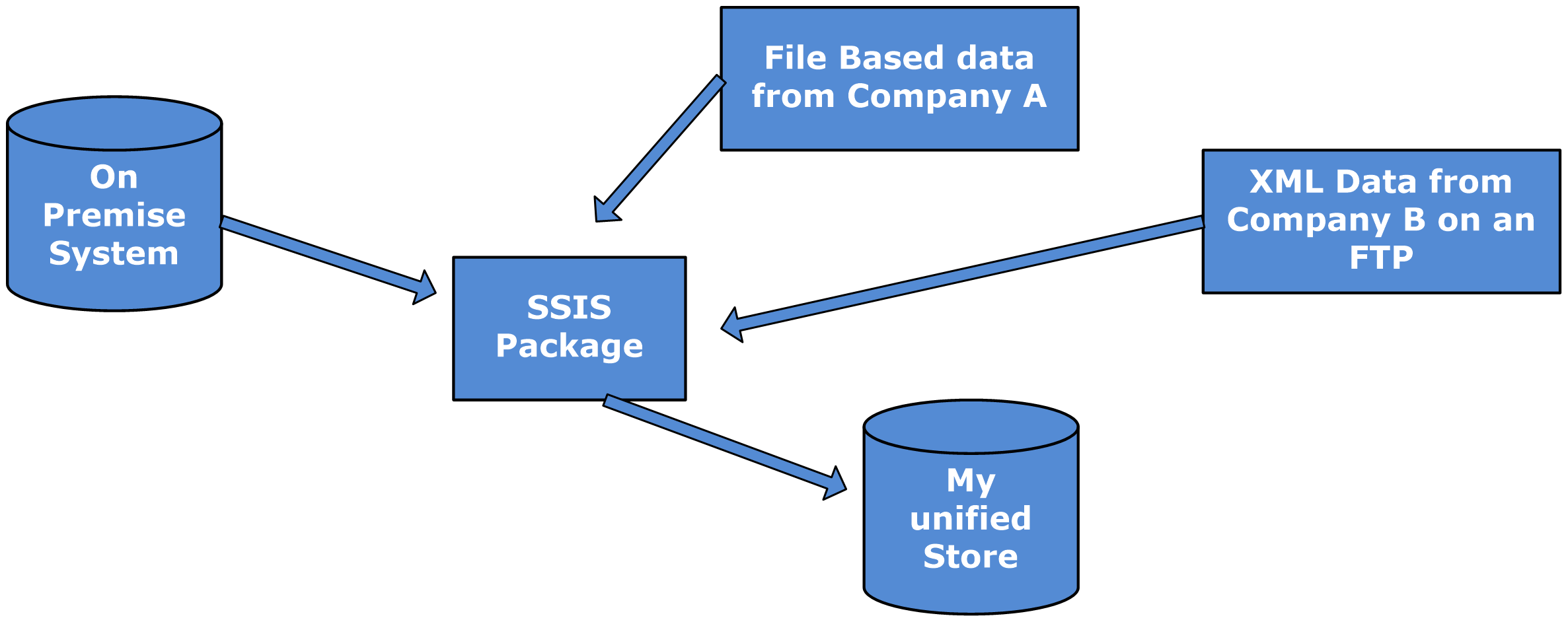 Figure 1: Integration Services package data flowThe intermediate step in the data flow can be one of the following:Executable Task: Performs a defined type of work along the data flow. Custom tasks can be written by end users to perform any task that is not included with the Integration Services product. Examples of standard tasks that ship with Integration Services are tasks that manipulate an external file, process Microsoft SQL Server Analysis Services objects, run a data mining query, perform file transfers with FTP, perform a database backup, and execute an external executable.Component: Components perform data transformations along the data flow. Examples of components that ship with Integration Services are components that perform aggregation; create columns derived by a specified formula; and perform row counts, sampling, lookups, and many other tasks. End users can also create custom components to perform additional transformations that are not included with the standard product.The following diagram is a detailed example of a data flow described by the DTSX structure format. The diagram shows the presence of two data sources (an OLE DB Source and a Flat File Source) and three final data destinations (a Raw File Destination, an OLE DB destination, and a SQL Server Destination). The steps in the data flow, based on conditional processing, determine which destination the data ultimately flows to and how it is transformed and processed on the route to its final destination. Some of the intermediate steps are conditional. For example, in the diagram there are two arrows between Lookup and Fuzzy Lookup. One arrow represents the data flow for erroneous data, and the other represents the flow for standard output.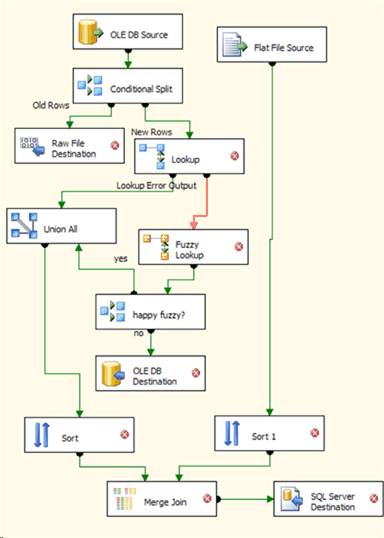 Figure 2: Data flow described by DTSX structureDifferences between DTSX and DTSX 2.0DTSX version 2.0 (DTSX 2.0) is an enhanced refactoring of the XML that is documented in [MS-DTSX]. Both [MS-DTSX] and [MS-DTSX2] describe the package files that are used by Integration Services. DTSX 2.0 is used for package files starting with Microsoft SQL Server 2012.DTSX 2.0 has the following XML refactoring changes from DTSX:DTSX has Property elements with a Name attribute to specify the property name. In DTSX 2.0, named properties are XML attributes of the parent element. However, a small number of named Property elements remain in DTSX 2.0.Some new attributes have been added to DTSX 2.0.To organize the larger number of attributes in DTSX 2.0, AttributeGroup groups of attributes have been defined, and are referenced by the complex type definitions in the XSD of DTSX 2.0.DTSX 2.0 specifies defaults for most attribute values, and sets the XSD usage attribute to "optional" for attributes with defaults. In DTSX, all property elements are always present, even if the element value is equal to the default value.In places where repeated element instances were allowed in DTSX, these repeated elements have been placed inside a parent element to hold the collection in DTSX 2.0, in most cases. For example, if multiple Executable elements appear within a package file, the Executable elements are contained in a parent Executables element in DTSX 2.0.Relationship to Protocols and Other StructuresThe usual structure format is clear-text XML [XML10/5].Applicability StatementThis document describes an XML-based file persistence format that is used to describe a data flow that can be processed by a processing engine. Versioning and LocalizationStructure Versions:  This document specifies the structures for the following schema versions of version 2 of the Data Transformation Services Package XML (DTSX2) file format:<1>DTSX2 schema for version 2012/01 (DTSX2 2012/01)DTSX2 schema for version 2014/01 (DTSX2 2014/01)The structures and properties in this document apply to all schema versions, unless otherwise indicated. That is, if a particular structure or property applies only to a specific schema version, that schema version is identified in the relevant section.The XML Schema definitions (XSDs) for the two DTSX2 schema versions are provided in section 5.1.Localization:  There are no localization-dependent structures in the DTSX2 file format.Vendor-Extensible FieldsThe DTSX structure allows for vendor extensibility. Vendors can add custom-programmed objects of the following types to the system and, therefore, to the DTSX structure:ExecutableConnectionManagerLog providerForEachEnumeratorComponentThe following table lists the affected elements, attributes, properties, or types for each of the above cases.StructuresThis section contains the definition of the Data Transformation Services Package XML (DTSX) structure. DTSX structure instances are contained in a single file called a package file.The usual structure format is clear-text XML [XML10/5]. The XML MAY be encrypted.<2> XML Schema definition language (XSD) is used to describe the DTSX structure [XMLSCHEMA1/2] [XMLSCHEMA2/2].Additional Normative Requirements Concerning the XSD Fragments ProvidedConstraints beyond the XSD Definitions for Complex TypesEach section of the structure definition has an accompanying XSD to define the type for a particular element of the structure. However, in some cases, there are additional constraints on what can be contained in a defined element that go beyond what is expressed in the XSD. These constraints MUST be followed. Any such constraints for each complex type are noted in the tables and information that accompany the XSD within each section.<xs:sequence> Usage Expressed in the XSD is OptionalThroughout this structure definition, the <xs:sequence> XSD construct is used.<3>NamespacesThis specification defines and references various XML namespaces using the mechanisms that are specified in [XMLNS]. Although this specification associates a specific XML namespace prefix for each XML namespace that is used, the choice of any particular XML namespace prefix is implementation-specific and is not significant for interoperability.Executable ElementAll Microsoft SQL Server Integration Services (SSIS) packages MUST contain a single root element. This element is the Executable element. The root Executable element MUST be of type DTS:ExecutableTypePackage.The following is the XSD for the Executable root element.  <xs:element name="Executable" type="DTS:ExecutableTypePackage"/>ExecutableTypePackageThe ExecutableTypePackage complex type defines the content of the Executable root element. For more details, see section 2.3.The following is the XSD definition for the ExecutableTypePackage complex type.   <xs:complexType name="ExecutableTypePackage">    <xs:sequence>      <xs:element name="Property" maxOccurs="unbounded">        <xs:complexType>          <xs:complexContent>            <xs:extension base="DTS:PropertyElementBaseType">              <xs:attribute name="Name"                  type="DTS:ExecutableTypePackagePropertyNameEnum"                  use="required"/>            </xs:extension>          </xs:complexContent>        </xs:complexType>      </xs:element>      <xs:element name="ConnectionManagers" type="DTS:ConnectionManagersType"                  minOccurs="0"/>      <xs:element name="Configurations" type="DTS:ConfigurationsType"                  minOccurs="0"/>      <xs:element name="LogProviders" type="DTS:LogProvidersType"                  minOccurs="0"/>      <xs:element name="Variables" type="DTS:VariablesType"                  minOccurs="0"/>      <xs:element name="LoggingOptions" type="DTS:LoggingOptionsType" />      <xs:element name="PropertyExpression"                  type="DTS:PropertyExpressionElementType"                  minOccurs="0" maxOccurs="unbounded"/>      <xs:element name="Executables" type="DTS:ExecutablesType"                   minOccurs="0"/>      <xs:element name="PrecedenceConstraints" minOccurs="0"                  type="DTS:PrecedenceConstraintsType"/>      <xs:element name="EventHandlers" type="DTS:EventHandlersType"                  minOccurs="0"/>      <xs:element name="PackageVariables" type="DTS:PackageVariablesType"                  minOccurs="0" maxOccurs="unbounded"/>      <xs:element name="PackageParameters" type="DTS:PackageParametersType" minOccurs="0"                  maxOccurs="1" />    </xs:sequence>    <xs:attribute name="ExecutableType" use="required"              fixed="SSIS.Package.2" />    <xs:attributeGroup ref="DTS:AllExecutableAttributeGroup"/>    <xs:attributeGroup ref="DTS:BaseExecutablePropertyAttributeGroup"/>    <xs:attributeGroup ref="DTS:BasePropertyAttributeGroup"/>    <xs:attributeGroup ref="DTS:ExecutableTypePackageAttributeGroup"/>    <xs:attribute name="refId" type="xs:string" use="required"                   form="qualified"/>  </xs:complexType>The following table provides additional information about the elements and types in the ExecutableTypePackage complex type. The following table provides additional information about the attributes, attribute groups, and types for the ExecutableTypePackage type. PackageVariablesTypeThe PackageVariablesType complex type is the container type for a collection of elements of type PackageVariableType.The following is the XSD of the PackageVariablesType type.  <xs:complexType name="PackageVariablesType">    <xs:sequence>      <xs:element name="PackageVariable" type="DTS:PackageVariableType"                   minOccurs="0" maxOccurs="unbounded" form="qualified"/>    </xs:sequence>  </xs:complexType>The following table provides additional information about the elements, types, and constraints for the PackageVariablesType complex type.PackageVariableTypeThe PackageVariableType complex type is used to specify package variables. Package variables are used to save screen information so that the Integration Services UI editor can present the screen for editing in the same state as it was left in.The following is the XSD for the PackageVariableType complex type.  <xs:complexType name="PackageVariableType">    <xs:sequence>      <xs:element name="Property"                  maxOccurs="unbounded">        <xs:complexType>          <xs:complexContent>            <xs:extension base="DTS:PropertyElementBaseType">              <xs:attribute name="Name"                  type="DTS:PackageVariablePropertyNameEnum"                  use="required"/>            </xs:extension>          </xs:complexContent>        </xs:complexType>      </xs:element>      <xs:element name="PropertyExpression"                   type="DTS:PropertyExpressionElementType"                  minOccurs="0" maxOccurs="unbounded"/>    </xs:sequence>  </xs:complexType>The following table provides additional information about the elements, types, and constraints in the PackageVariableType complex type.The following table provides additional information about the attributes and types for the Property element that is declared inline in the complex type declaration. The Property element is an extension of the PropertyElementBaseType type with the addition of the Name attribute, which is specified in the following table.PackageVariablePropertyNameEnumThe PackageVariablePropertyNameEnum type contains the values for the Name attribute of the property elements that are allowed for the PackageVariableType complex type.The following is the XSD for the PackageVariablePropertyNameEnum type.  <xs:simpleType name="PackageVariablePropertyNameEnum">    <xs:union memberTypes="DTS:BasePropertyNameEnum">      <xs:simpleType>        <xs:restriction base="xs:string">          <xs:enumeration value="PackageVariableValue"/>          <xs:enumeration value="PackageVariable"/>          <xs:enumeration value="Namespace"/>        </xs:restriction>      </xs:simpleType>    </xs:union>  </xs:simpleType>The following table specifies the enumeration values for the PackageVariablePropertyNameEnum type. The PackageVariablePropertyNameEnum type is a union of the BasePropertyNameEnum type with the values that are specified in the following table. The values described in this table do not include the values already specified for the BasePropertyNameEnum type.ConfigurationsTypeThe ConfigurationsType complex type is the container type for a collection of elements of type ConfigurationType.The following is the XSD of the ConfigurationsType type.  <xs:complexType name="ConfigurationsType">    <xs:sequence>      <xs:element name="Configuration" type="DTS:ConfigurationType"                  minOccurs="0" maxOccurs="unbounded" form="qualified"/>    </xs:sequence>  </xs:complexType>The following table provides additional information about the elements, types, and constraints for the ConfigurationsType complex type.ConfigurationTypeThe ConfigurationType complex type contains configuration information that is accessed by other elements within the package.The following is the XSD for the ConfigurationType complex type.  <xs:complexType name="ConfigurationType">    <xs:sequence>      <xs:element name="PropertyExpression"                  type="DTS:PropertyExpressionElementType"                  minOccurs="0" maxOccurs="unbounded"/>    </xs:sequence>    <xs:attributeGroup ref="DTS:BasePropertyAttributeGroup"/>    <xs:attributeGroup ref="DTS:ConfigurationAttributeGroup"/>  </xs:complexType>The following table provides additional information about the elements, types, and constraints in the ConfigurationType complex type.The following table provides additional information about the attributes, attribute groups, and types for the ConfigurationType type. ConfigurationAttributeGroupThe ConfigurationAttributeGroup attribute group contains the attributes for the ConfigurationType type.The following is the XSD for the ConfigurationAttributeGroup attribute group.  <xs:attributeGroup name="ConfigurationAttributeGroup">    <xs:attribute name="ConfigurationType" type="DTS:ConfigurationTypeEnum"                  default="0" use="optional" form="qualified"/>    <xs:attribute name="ConfigurationString" type="xs:string" default=""                   use="optional" form="qualified"/>    <xs:attribute name="ConfigurationVariable" type="xs:string" default=""                   use="optional" form="qualified"/>  </xs:attributeGroup>The following table specifies the attributes for the ConfigurationAttributeGroup attribute group.ConfigurationTypeEnumThe ConfigurationTypeEnum type contains the enumeration values that specify the sources from which a configuration can be read.The following is the XSD of the ConfigurationTypeEnum type.  <xs:simpleType name="ConfigurationTypeEnum">    <xs:restriction base="xs:int">      <xs:minInclusive value="0"/>      <xs:maxInclusive value="10"/>    </xs:restriction>  </xs:simpleType>The following table specifies the descriptions for the enumeration values of the ConfigurationTypeEnum type.LogProvidersTypeThe LogProvidersType complex type is the container type for a collection of elements of type LogProviderType.  <xs:complexType name="LogProvidersType">    <xs:sequence>      <xs:element name="LogProvider" type="DTS:LogProviderType"                  minOccurs="0" maxOccurs="unbounded"  form="qualified"/>    </xs:sequence>  </xs:complexType>The following table provides additional information about the elements, types, and constraints for the LogProvidersType complex type.LogProviderTypeThe LogProviderType complex type is used to define a particular log provider that is used by the package.The following is the XSD for the LogProviderType complex type.  <xs:complexType name="LogProviderType" >    <xs:sequence>      <xs:element name="PropertyExpression"                  type="DTS:PropertyExpressionElementType"                  minOccurs="0" maxOccurs="unbounded"/>      <xs:element name="ObjectData" type="DTS:LogProviderObjectDataType"/>    </xs:sequence>    <xs:attributeGroup ref="DTS:BasePropertyAttributeGroup"/>    <xs:attributeGroup ref="DTS:LogProviderAttributeGroup"/>  </xs:complexType>The following table provides additional information about the elements, types, and constraints in the LogProviderType complex type.The following table provides additional information about the attributes, attribute groups, and types for the LogProviderType type. LogProviderAttributeGroupThe LogProviderAttributeGroup attribute group contains the attributes for the LogProviderAttributeGroup type.The following is the XSD for the LogProviderAttributeGroup attribute group.  <xs:attributeGroup name="LogProviderAttributeGroup">    <xs:attribute name="DelayValidation" type="DTS:BooleanStringCap"                  default="False" use="optional" form="qualified"/>    <xs:attribute name="ConfigString" type="xs:string" default=""                  use="optional" form="qualified"/>  </xs:attributeGroup>The following table specifies the attributes for the LogProviderAttributeGroup attribute group. LogProviderObjectDataTypeThe LogProviderObjectDataType complex type provides information that is specific to a particular instance of a LogProvider element.The following is the XSD for the LogProviderObjectDataType complex type.  <xs:complexType name="LogProviderObjectDataType">    <xs:sequence>      <xs:element name="InnerObject" form="unqualified"                   type="DTS:InnerObjectObjectDataType"/>    </xs:sequence>  </xs:complexType>ConnectionManagersTypeThe ConnectionManagersType complex type is the container type for a collection of elements of type ConnectionManagerType.The following is the XSD of the ConnectionManagersType complex type.  <xs:complexType name="ConnectionManagersType">    <xs:sequence>      <xs:element name="ConnectionManager" type="DTS:ConnectionManagerType"                  minOccurs="0" maxOccurs="unbounded" form="qualified"/>    </xs:sequence>  </xs:complexType>The following table provides additional information about the elements, types, and constraints for the ConnectionManagersType complex type.ConnectionManagerTypeThe ConnectionManagerType complex type is used to specify a connection to a data source.The following is the XSD of the ConnectionManagerType complex type.  <xs:complexType name="ConnectionManagerType">    <xs:sequence>      <xs:element name="PropertyExpression"                  type="DTS:PropertyExpressionElementType"                  minOccurs="0" maxOccurs="unbounded"/>      <xs:element name="ObjectData"                   type="DTS:ConnectionManagerObjectDataType"/>    </xs:sequence>    <xs:attributeGroup ref="DTS:BasePropertyAttributeGroup"/>    <xs:attributeGroup ref="DTS:ConnectionManagerAttributeGroup"/>    <xs:attribute name="refId" type="xs:string" use="required"                   form="qualified"/> </xs:complexType>The following table provides additional information about the elements, types, and constraints in the ConnectionManagerType complex type.The following table provides additional information about the attributes, attribute groups, and types for the ConnectionManagerType complex type. ConnectionManagerAttributeGroupThe ConnectionManagerAttributeGroup attribute group contains the attributes for the ConnectionManagerType type.The following is the XSD for the ConnectionManagerAttributeGroup attribute group.  <xs:attributeGroup name="ConnectionManagerAttributeGroup">    <xs:attribute name="DelayValidation" type="DTS:BooleanStringCap"                  default="False" use="optional" form="qualified"/>  </xs:attributeGroup>The following table specifies the attributes for the ConnectionManagerAttributeGroup attribute group. ConnectionManagerObjectDataTypeThe ConnectionManagerObjectDataType complex type is used to contain additional information that is specific to each type of data connection that is not expressed in the Property elements of a ConnectionManager instance.The following is the XSD of the ConnectionManagerObjectDataType complex type.  <xs:complexType name="ConnectionManagerObjectDataType">      <xs:choice>        <xs:element name="ConnectionManager" type=         "DTS:ConnectionManagerObjectDataConnectionManagerType"/>        <xs:element name="MsmqConnectionManager" type=         "DTS:ConnectionManagerObjectDataMsmqConnectionManagerType"                    form="unqualified"/>        <xs:element name="SMOServerConnectionManager" type=         "DTS:ConnectionManagerObjectDataSMOServerConnectionManagerType"                    form="unqualified"/>        <xs:element name="SmtpConnectionManager" type=         "DTS:ConnectionManagerObjectDataSmtpConnectionManagerType"                    form="unqualified"/>        <xs:element name="WmiConnectionManager" type=         "DTS:ConnectionManagerObjectDataWmiConnectionManagerType"                    form="unqualified"/>      </xs:choice>  </xs:complexType>The following table provides additional information about the elements, types, and constraints in the ConnectionManagerType complex type.ConnectionManagerObjectDataConnectionManagerTypeThe ObjectData element in the ConnectionManager contains a ConnectionManager element of type ConnectionManagerObjectDataConnectionManagerType when the data source is one of the following:OLE DBFlat fileADO.NETAnalysis ServicesFileCacheExcelFTPHTTPMulti-fileMulti-flat fileODBCSQL Server MobileThe following is the XSD of the ConnectionManagerObjectDataConnectionManagerType type.  <xs:complexType name="ConnectionManagerObjectDataConnectionManagerType">    <xs:sequence>        <xs:choice minOccurs="0">          <xs:element name="FlatFileColumns" type="DTS:FlatFileColumnsType"/>          <xs:element name="CacheColumns" type="DTS:CacheColumnsType"                  maxOccurs="unbounded"/>          <xs:element name="FtpConnection" type="DTS:FtpConnectionType"/>          <xs:element name="HttpConnection" type="DTS:HttpConnectionType"/>        </xs:choice>    </xs:sequence>    <xs:attributeGroup      ref="DTS:ConnectionManagerConnectionManagerAttributeGroup"/>  </xs:complexType>The following table provides additional information about the elements, types, and constraints in the ConnectionManagerType complex type.The following table provides additional information about the attributes, attribute groups, and types for the ConfigurationType type. ConnectionManagerConnectionManagerAttributeGroupThe ConnectionManagerConnectionManagerAttributeGroup attribute group contains the attributes for the ConnectionManagerObjectDataConnectionManagerType type.The following is the XSD for the ConnectionManagerConnectionManagerAttributeGroup attribute group.  <xs:attributeGroup name="ConnectionManagerConnectionManagerAttributeGroup">    <xs:attribute name="Retain" type="DTS:BooleanStringCap" default="False"                  use="optional" form="qualified"/>    <xs:attribute name="ConnectionString" type="xs:string" use="required"                  form="qualified"/>    <xs:attribute name="FileUsageType" type="DTS:FileUsageTypeEnum"                  default="0" use="optional" form="qualified"/>    <xs:attribute name="Format" type="DTS:FormatEnum" use="optional"                  form="qualified"/>    <xs:attribute name="LocaleID" type="xs:int" use="optional"                  form="qualified"/>    <xs:attribute name="Unicode" type="DTS:BooleanStringCap" default="False"                  use="optional" form="qualified"/>    <xs:attribute name="HeaderRowsToSkip" type="xs:int" default="0"                  use="optional" form="qualified"/>    <xs:attribute name="HeaderRowDelimiter" type="xs:string" use="optional"                  form="qualified"/>    <xs:attribute name="ColumnNamesInFirstDataRow" default="False"                  type="DTS:BooleanStringCap" use="optional" form="qualified"/>    <xs:attribute name="RowDelimiter" type="xs:string" use="optional"                  form="qualified"/>    <xs:attribute name="DataRowsToSkip" type="xs:int" default="0"                  use="optional" form="qualified"/>    <xs:attribute name="TextQualifier" type="xs:string" use="optional"                  form="qualified"/>    <xs:attribute name="CodePage" type="xs:int" use="optional"                  form="qualified"/>    <xs:attribute name="ServerName" type="xs:string" use="optional"                  form="qualified"/>    <xs:attribute name="UseFile" type="DTS:BooleanStringCap"                  default="False" use="optional" form="qualified"/>    <xs:attribute name="UseEncryption" type="DTS:BooleanStringCap"                  default="False" use="optional" form="qualified"/>    <xs:attribute name="RetainData" type="DTS:BooleanStringCap"                  default="True" use="optional" form="qualified"/>  </xs:attributeGroup>The following table specifies the attributes for the ConnectionManagerConnectionManagerAttributeGroup attribute group.FormatEnumThe FormatEnum type contains the enumeration values that specify how the file connection is used.The following is the XSD of the FormatEnum type.  <xs:simpleType name="FormatEnum">    <xs:restriction base="xs:string">      <xs:enumeration value="Delimited"/>      <xs:enumeration value="FixedWidth"/>      <xs:enumeration value="RaggedRight"/>    </xs:restriction>  </xs:simpleType>The following table specifies the descriptions for the enumeration values of the FormatEnum type.FileUsageTypeEnumThe FileUsageTypeEnum type contains the enumeration values that specify how the file connection is used.The following is the XSD of the FileUsageTypeEnum type.  <xs:simpleType name="FileUsageTypeEnum">    <xs:restriction base="xs:int">      <xs:minInclusive value="0"/>      <xs:maxInclusive value="3"/>    </xs:restriction>  </xs:simpleType>The following table specifies the descriptions for the enumeration values of the FileUsageTypeEnum type.FlatFileColumnsTypeThe FlatFileColumnsType complex type is the container type for a collection of elements of type FlatFileColumnType.The following is the XSD of the FlatFileColumnsType complex type.  <xs:complexType name="FlatFileColumnsType">    <xs:sequence>      <xs:element name="FlatFileColumn" type="DTS:FlatFileColumnType" minOccurs="0" maxOccurs="unbounded"/>    </xs:sequence>  </xs:complexType>The following table provides additional information about the elements, types, and constraints for the FlatFileColumnsType complex type.FlatFileColumnTypeThe FlatFileColumnType complex type gives the definition of a column that is contained in a flat file data source.The following is the XSD of the FlatFileColumnType complex type.  <xs:complexType name="FlatFileColumnType">    <xs:sequence/>    <xs:attributeGroup ref="DTS:BasePropertyAttributeGroup"/>    <xs:attributeGroup ref="DTS:FlatFileColumnAttributeGroup"/>  </xs:complexType>The FlatFileColumnType complex type contains no elements.The following table provides additional information about the attributes, attribute groups, and types for the ConfigurationType complex type. FlatFileColumnAttributeGroupThe FlatFileColumnAttributeGroup attribute group contains the attributes for the FlatFileColumnType type.The following is the XSD for the FlatFileColumnAttributeGroup attribute group.  <xs:attributeGroup name="FlatFileColumnAttributeGroup">    <xs:attribute name="ColumnType" type="DTS:ColumnTypeEnum"                   default="FixedWidth" use="optional" form="qualified"/>    <xs:attribute name="ColumnDelimiter" type="xs:string"                   use="required" form="qualified"/>    <xs:attribute name="ColumnWidth" type="xs:int" default="0"                   use="optional" form="qualified"/>    <xs:attribute name="MaximumWidth" type="xs:int" default="0"                   use="optional" form="qualified"/>    <xs:attribute name="DataType" type="DTS:DtsDataTypeEnum" default="0"                  use="optional" form="qualified"/>    <xs:attribute name="DataPrecision" type="xs:int" default="0"                   use="optional" form="qualified"/>    <xs:attribute name="DataScale" type="xs:int" default="0" use="optional"                  form="qualified"/>    <xs:attribute name="TextQualified" type="DTS:BooleanStringCap"                   default="False" use="optional" form="qualified"/>  </xs:attributeGroup>The following table specifies the attributes for the FlatFileColumnAttributeGroup attribute group. ColumnTypeEnumThe ColumnTypeEnum type contains the enumeration values that specify whether the column is delimited or of fixed width.The following is the XSD of the ColumnTypeEnum type.  <xs:simpleType name="ColumnTypeEnum">    <xs:restriction base="xs:string">      <xs:enumeration value="Delimited"/>      <xs:enumeration value="FixedWidth"/>    </xs:restriction>  </xs:simpleType>The following table specifies the descriptions for the enumeration values of the ColumnTypeEnum type.CacheColumnsTypeThe CacheColumnsType complex type is the container type for a collection of elements of type CacheColumnType.The following is the XSD of the CacheColumnsType type.  <xs:complexType name="CacheColumnsType">    <xs:sequence>      <xs:element name="CacheColumn" type="DTS:CacheColumnType"                     minOccurs="0" maxOccurs="unbounded"/>    </xs:sequence>  </xs:complexType>The following table provides additional information about the elements, types, and constraints for the CacheColumnsType complex type.CacheColumnType Complex TypeThe CacheColumnType complex type specifies the definition of a column that is contained in a Cache data source.The following is the XSD for the CacheColumnType complex type.  <xs:complexType name="CacheColumnType">    <xs:sequence/>    <xs:attributeGroup ref="DTS:BasePropertyAttributeGroup"/>    <xs:attributeGroup ref="DTS:CacheColumnAttributeGroup"/>  </xs:complexType>The CacheColumnType complex type contains no elements.The following table provides additional information about the attributes, attribute groups, and types for the CacheColumnType complex type. CacheColumnAttributeGroupThe CacheColumnAttributeGroup attribute group contains the attribute for the CacheColumnType complex type.The following is the XSD for the CacheColumnAttributeGroup attribute group.  <xs:attributeGroup name="CacheColumnAttributeGroup">    <xs:attribute name="DataType" type="DTS:DtsDataTypeEnum" default="0"                   use="optional" form="qualified"/>    <xs:attribute name="Length" type="xs:int" default="0" use="optional"                   form="qualified"/>    <xs:attribute name="Precision" type="xs:int" default="0" use="optional"                  form="qualified"/>    <xs:attribute name="Scale" type="xs:int" default="0" use="optional"                   form="qualified"/>    <xs:attribute name="CodePage" type="xs:int" default="0" use="optional"                  form="qualified"/>    <xs:attribute name="IndexPosition" type="xs:int" default="0"                   use="optional" form="qualified"/>  </xs:attributeGroup>The following table specifies the attributes for the CacheColumnAttributeGroup attribute group. FtpConnectionType Complex TypeThe FtpConnectionType complex type specifies the properties that are necessary to connect to an FTP data source.The following is the XSD of the FtpConnectionType complex type.  <xs:complexType name="FtpConnectionType">    <xs:sequence>      <xs:element name="Property"                  minOccurs="0" maxOccurs="unbounded">        <xs:complexType>          <xs:complexContent>            <xs:extension base="DTS:PropertyElementBaseType">              <xs:attribute name="Name"                  type="DTS:FtpConnectionPropertyNameEnum"                  use="required"/>              <xs:attribute name="Sensitive" form="unqualified">                <xs:simpleType>                  <xs:restriction base="xs:int">                    <xs:minInclusive value="0"/>                    <xs:maxInclusive value="1"/>                  </xs:restriction>                </xs:simpleType>              </xs:attribute>              <xs:attribute name="Encrypted" form="unqualified">                <xs:simpleType>                  <xs:restriction base="xs:int">                    <xs:minInclusive value="0"/>                    <xs:maxInclusive value="1"/>                  </xs:restriction>                </xs:simpleType>              </xs:attribute>            </xs:extension>          </xs:complexContent>        </xs:complexType>      </xs:element>    </xs:sequence>    <xs:attributeGroup ref="DTS:FtpConnectionAttributeGroup"/>  </xs:complexType>The following table provides additional information about the elements, types, and constraints in the FtpConnectionType complex type.The following table provides additional information about the attributes and types for the Property element that is declared inline in the complex type declaration. The Property element is an extension of the PropertyElementBaseType type, with the addition of the attributes that are specified in the following table.FtpConnectionPropertyNameEnumThe FtpConnectionPropertyNameEnum type contains the values for the Name attribute of the property elements that are allowed for the FtpConnectionType type.The following is the XSD for the FtpConnectionPropertyNameEnum type.  <xs:simpleType name="FtpConnectionPropertyNameEnum">    <xs:restriction base="xs:string">      <xs:enumeration value="ServerPassword"/>    </xs:restriction>  </xs:simpleType>The following table specifies the enumeration values for the FtpConnectionPropertyNameEnum type. FtpConnectionAttributeGroupThe FtpConnectionAttributeGroup attribute group contains the attribute for the FtpConnectionType complex type.The following is the XSD for the FtpConnectionAttributeGroup attribute group.  <xs:attributeGroup name="FtpConnectionAttributeGroup">    <xs:attribute name="ServerName" type="xs:string" use="required"                   form="qualified"/>    <xs:attribute name="ServerPort" type="xs:int" default="21"                   use="optional" form="qualified"/>    <xs:attribute name="ServerUserName" type="xs:string" default=""                   use="optional" form="qualified"/>    <xs:attribute name="ChunkSize" type="xs:int" default="1" use="optional"                  form="qualified"/>    <xs:attribute name="TimeOut" type="xs:int" default="60" use="optional"                  form="qualified"/>    <xs:attribute name="Retries" type="xs:int" default="5" use="optional"                   form="qualified"/>    <xs:attribute name="UsePassiveMode" type="DTS:BooleanStringCap"                   default="False" use="optional" form="qualified"/>  </xs:attributeGroup>The following table specifies the attributes for the FtpConnectionAttributeGroup attribute group. HttpConnectionType Complex TypeThe HttpConnectionType complex type specifies the properties that are necessary to connect to an HTTP data source.The following is the XSD of the HttpConnectionType complex type.  <xs:complexType name="HttpConnectionType">    <xs:sequence>      <xs:element name="Property" minOccurs="0" maxOccurs="unbounded">        <xs:complexType>          <xs:complexContent>            <xs:extension base="DTS:PropertyElementBaseType">              <xs:attribute name="Name" type="DTS:HttpConnectionPropertyNameEnum"                  use="required"/>              <xs:attribute name="Sensitive" form="unqualified">                <xs:simpleType>                  <xs:restriction base="xs:int">                    <xs:minInclusive value="0"/>                    <xs:maxInclusive value="1"/>                  </xs:restriction>                </xs:simpleType>              </xs:attribute>              <xs:attribute name="Encrypted" form="unqualified">                <xs:simpleType>                  <xs:restriction base="xs:int">                    <xs:minInclusive value="0"/>                    <xs:maxInclusive value="1"/>                  </xs:restriction>                </xs:simpleType>              </xs:attribute>            </xs:extension>          </xs:complexContent>        </xs:complexType>      </xs:element>    </xs:sequence>    <xs:attributeGroup ref="DTS:HttpConnectionAttributeGroup"/>  </xs:complexType>The following table provides additional information about the attributes and types for the Property element that is declared inline in the complex type declaration. The Property element is an extension of the PropertyElementBaseType type, with the addition of the attributes that are specified in the following table.HttpConnectionPropertyNameEnumThe HttpConnectionPropertyNameEnum type contains the values for the Name attribute of the Property elements that are allowed for the HttpConnectionType complex type.The following is the XSD for the HttpConnectionPropertyNameEnum type.  <xs:simpleType name="HttpConnectionPropertyNameEnum">    <xs:restriction base="xs:string">      <xs:enumeration value="ProxyPassword"/>      <xs:enumeration value="ServerPassword"/>    </xs:restriction>  </xs:simpleType>The following table specifies the enumeration values for the HttpConnectionPropertyNameEnum type. HttpConnectionAttributeGroupThe HttpConnectionAttributeGroup attribute group contains the attribute for the HttpConnectionType complex type.The following is the XSD for the HttpConnectionAttributeGroup attribute group.  <xs:attributeGroup name="HttpConnectionAttributeGroup">    <xs:attribute name="ServerURL" type="xs:string" use="required"                   form="qualified"/>    <xs:attribute name="UseServerCredentials" type="DTS:BooleanStringCap"                   default="False" use="optional" form="qualified"/>    <xs:attribute name="ServerUserName" type="xs:string" default=""                   use="optional" form="qualified"/>    <xs:attribute name="ServerDomain" type="xs:string" default=""                   use="optional" form="qualified"/>    <xs:attribute name="UseSecureConnection" type="DTS:BooleanStringCap"                   default="False" use="optional" form="qualified"/>    <xs:attribute name="CertificateIdentifier" type="xs:string" default=""                   use="optional" form="qualified"/>    <xs:attribute name="Certificate" type="xs:string" default=""                   use="optional" form="qualified"/>    <xs:attribute name="TimeOut" type="xs:int" default="60" use="optional"                  form="qualified"/>    <xs:attribute name="ChunkSize" type="xs:int" default="1" use="optional"                  form="qualified"/>    <xs:attribute name="UseProxy" type="DTS:BooleanStringCap"                   default="False" use="optional" form="qualified"/>    <xs:attribute name="ProxyURL" type="xs:string" default="" use="optional"                  form="qualified"/>    <xs:attribute name="BypassProxyOnLocal" type="DTS:BooleanStringCap"                   default="False" use="optional" form="qualified"/>    <xs:attribute name="UseProxyCredentials" type="DTS:BooleanStringCap"                   default="False" use="optional" form="qualified"/>    <xs:attribute name="ProxyUserName" type="xs:string" default=""                   use="optional" form="qualified"/>    <xs:attribute name="ProxyDomain" type="xs:string" default=""                   use="optional" form="qualified"/>    <xs:attribute name="BypassList" type="xs:string" default=""                   use="optional" form="qualified"/>  </xs:attributeGroup>The following table specifies the attributes for the HttpConnectionAttributeGroup attribute group. ConnectionManagerObjectDataMsmqConnectionManagerTypeThe ConnectionManagerObjectDataMsmqConnectionManagerType complex type is the type of the MsmqConnectionManager element that is a child of the ObjectData element when the type of the connection is to an MSMQ source.The following is the XSD of the ConnectionManagerObjectDataMsmqConnectionManagerType complex type.  <xs:complexType    name="ConnectionManagerObjectDataMsmqConnectionManagerType">    <xs:sequence/>    <xs:attribute name="ConnectionString" type="xs:string" form="unqualified"/>  </xs:complexType>The ConnectionManagerObjectDataMsmqConnectionManagerType complex type MUST NOT contain any elements.The following table specifies the attributes for the ConnectionManagerObjectDataMsmqConnectionManagerType complex type.ConnectionManagerObjectDataSMOServerConnectionManagerTypeThe ConnectionManagerObjectDataSMOServerConnectionManagerType complex type is the type of the SMOServerConnectionManager element that is a child of the ObjectData element when the type of the connection is to a database that is using the Server Management Objects (SMO) object model for server management.<11>The following is the XSD of the ConnectionManagerObjectDataSMOServerConnectionManagerType complex type.  <xs:complexType    name="ConnectionManagerObjectDataSMOServerConnectionManagerType">    <xs:sequence>      <xs:element name="PassWord" type= "DTS:PasswordElementType" form="unqualified"/>    </xs:sequence>    <xs:attribute name="ConnectionString" type="xs:string" form="unqualified" use="required"/>  </xs:complexType>The following tables specify the elements and attributes for the ConnectionManagerObjectDataSMOServerConnectionManagerType complex type.ConnectionManagerObjectDataSmtpConnectionManagerTypeThe ConnectionManagerObjectDataSmtpConnectionManagerType complex type is the type of the SmtpConnectionManager element, which is a child of the ObjectData element when the type of the connection is to an SMTP server.The following is the XSD of the ConnectionManagerObjectDataSmtpConnectionManagerType complex type.  <xs:complexType name="ConnectionManagerObjectDataSmtpConnectionManagerType">    <xs:sequence/>    <xs:attribute name="ConnectionString" type="xs:string" form="unqualified"/>  </xs:complexType>The ConnectionManagerObjectDataSmtpConnectionManagerType complex type MUST NOT contain any elements.The following table specifies the attributes for the ConnectionManagerObjectDataSmtpConnectionManagerType complex type.ConnectionManagerObjectDataWmiConnectionManagerTypeThe ConnectionManagerObjectDataWmiConnectionManagerType complex type is the type of the WmiConnectionManager element, which is a child of the ObjectData element when the type of the connection is to a WMI data source.The following is the XSD of the ConnectionManagerObjectDataWmiConnectionManagerType complex type.  <xs:complexType name="ConnectionManagerObjectDataWmiConnectionManagerType">    <xs:sequence>      <xs:element name="PassWord" minOccurs="0" type="DTS:PasswordElementType" form="unqualified"/>    </xs:sequence>    <xs:attribute name="ConnectionString" type="xs:string" form="unqualified"/>  </xs:complexType>The following tables specify the elements and attributes for the ConnectionManagerObjectDataWmiConnectionManagerType complex type.ConnectionManagerObjectDataType Information for Data SourcesThe type of data source that the connection manager specifies access for carries with it important constraints that are not fully expressed in the XSD code fragments. These additional constraints, which are explained in the subsections of this section, MUST be followed for each specific data source type. The important differences that vary by the data source type are the following:Allowed values for the Name attribute of the Property element within the ObjectData element can differ between different data sources. The same limitations apply to the PropertyExpression element within a ConnectionManager instance.The choice contained within the complex type definition for ConnectionManagerObjectDataType is also constrained by the type of data source. Not all of the choices in the XSD are available for each data source type.For those data sources that allow a ConnectionManager element to be contained by the ObjectData element, the choice that is contained within the complex type definition for the ConnectionManager element of the ConnectionManagerObjectDataType is also constrained by the type of data source. Not all of the choices in the XSD are available for each data source type.OLE DB Data SourceWhen the connection manager is to an OLE DB data source, the formal type of the ObjectData element is the ConnectionManagerObjectDataType type. However, the following XSD fragment, which is expressed as an anonymous complex type declaration, places further restrictions on the type from the restrictions that are declared in the formal type declaration. A ConnectionManager instance for an OLE DB source MUST follow the restrictions that are shown in this anonymous XSD fragment.Note the following differences between this anonymous complex type declaration and the full definition of the complex type for the ConnectionManagerObjectDataType type:The value for the CreationName attribute of the containing ConnectionManager element MUST be "OLEDB".The ObjectData element type MUST be of the type that is specified by the anonymous XSD definition that is contained in this section. The ObjectData element MUST contain a ConnectionManager element.The ConnectionManager child element to the ObjectData element MUST NOT include attributes, except for those that are specified as valid in this anonymous XSD fragment, which is a subset of the attributes that are contained in the ConnectionManagerConnectionManagerAttributeGroup attribute group. The PropertyExpression element of the containing ConnectionManager element MUST NOT include properties, except for those that are named the same as the attributes for the ConnectionManager element in this anonymous type definition XSD fragment.This anonymous type declaration acts as a replacement for the definition for ConnectionManagerObjectDataType type in the case of an OLE DB data source.  <xs:complexType>    <xs:choice>      <xs:element name="ConnectionManager">        <xs:complexType>          <xs:sequence/>          <xs:attribute name="Retain" type="DTS:BooleanStringCap" default="False" use="optional" form="qualified"/>          <xs:attribute name="ConnectionString" type="xs:string" use="required" form="qualified"/>        </xs:complexType>      </xs:element>    </xs:choice>  </xs:complexType>Flat File Data SourceWhen the connection manager is to a flat file data source, the formal type of the ObjectData element is the ConnectionManagerObjectDataType type. However, the following XSD fragment, which is expressed as an anonymous complex type declaration, places further restrictions on the type from the restrictions that are declared in the formal type declaration. A ConnectionManager instance for a flat file data source MUST follow the restrictions that are shown in this anonymous XSD fragment.Note the following differences between this anonymous complex type declaration and the full definition of the complex type for the ConnectionManagerObjectDataType type:The value for the CreationName attribute of the containing ConnectionManager element MUST be "FLATFILE".The ObjectData element type MUST be of the type that is specified by the anonymous XSD definition that is contained in this section. The ObjectData element MUST contain a ConnectionManager element.The ConnectionManager child element to the ObjectData element MUST NOT include attributes, except for those that are specified as valid in this anonymous XSD fragment, which is a subset of the attributes that are contained in the ConnectionManagerConnectionManagerAttributeGroup attribute group. The PropertyExpression element of the containing ConnectionManager element MUST NOT include properties, except for those that are named the same as the attributes for the ConnectionManager element in this anonymous type definition XSD fragment.The following attributes are required for a flat file data source and MUST be specified: Format, HeaderRowDelimiter, RowDelimiter, and TextQualifier.This anonymous type declaration acts as a replacement for the definition for ConnectionManagerObjectDataType type in the case of a flat file data source.  <xs:complexType>    <xs:choice>      <xs:element name="ConnectionManager">        <xs:complexType>          <xs:sequence/>          <xs:attribute name="ConnectionString" type="xs:string"                         use="required" form="qualified"/>          <xs:attribute name="FileUsageType" type="DTS:FileUsageTypeEnum"                        default="0" use="optional" form="qualified"/>          <xs:attribute name="Format" type="DTS:FormatEnum" use="required"                        form="qualified"/>          <xs:attribute name="LocaleID" type="xs:int" use="optional"                        form="qualified"/>          <xs:attribute name="Unicode" type="DTS:BooleanStringCap"                         default="False" use="optional" form="qualified"/>          <xs:attribute name="HeaderRowsToSkip" type="xs:int" default="0"                        use="optional" form="qualified"/>          <xs:attribute name="HeaderRowDelimiter" type="xs:string"                         use="required" form="qualified"/>          <xs:attribute name="ColumnNamesInFirstDataRow" default="False"                        type="DTS:BooleanStringCap" use="optional"                         form="qualified"/>          <xs:attribute name="RowDelimiter" type="xs:string" use="required"                        form="qualified"/>          <xs:attribute name="DataRowsToSkip" type="xs:int" default="0"                        use="optional" form="qualified"/>          <xs:attribute name="TextQualifier" type="xs:string" use="required"                        form="qualified"/>          <xs:attribute name="CodePage" type="xs:int" use="optional"                        form="qualified"/>        </xs:complexType>      </xs:element>    </xs:choice>  </xs:complexType>ADO.NET Data SourceWhen the connection manager is to an ADO.NET data source, the formal type of the ObjectData element is the ConnectionManagerObjectDataType type. However, the following XSD fragment, which is expressed as an anonymous complex type declaration, places further restrictions on the type from the restrictions that are declared in the formal type declaration. A ConnectionManager instance for an ADO.NET source MUST follow the restrictions that are shown in this anonymous XSD fragment.Note the following differences between this anonymous complex type declaration and the full definition of the complex type for the ConnectionManagerObjectDataType type:The value for the CreationName attribute of the containing ConnectionManager element MUST be "ADO.NET" concatenated together with the fully qualified name of a valid ADO.NET assembly.The ObjectData element type MUST be of the type that is specified by the anonymous XSD definition that is contained in this section. The ObjectData element MUST contain a ConnectionManager element.The ConnectionManager child element to the ObjectData element MUST NOT include attributes, except for those that are specified as valid in this anonymous XSD fragment, which is a subset of the attributes that are contained in the ConnectionManagerConnectionManagerAttributeGroup attribute group. The PropertyExpression element of the containing ConnectionManager element MUST NOT include properties, except for those that are named the same as the attributes for the ConnectionManager element in this anonymous type definition XSD fragment.This anonymous type declaration acts as a replacement for the definition for ConnectionManagerObjectDataType type in the case of an ADO.NET data source.  <xs:complexType>    <xs:choice>      <xs:element name="ConnectionManager">        <xs:complexType>          <xs:sequence/>          <xs:attribute name="Retain" type="DTS:BooleanStringCap"                         default="False" use="optional" form="qualified"/>          <xs:attribute name="ConnectionString" type="xs:string"                         use="required" form="qualified"/>          <xs:attribute name="ServerName" type="xs:string" use="required"                        form="qualified"/>        </xs:complexType>      </xs:element>    </xs:choice>  </xs:complexType>Analysis Services Data SourceWhen the connection manager is to an Analysis Services data source, the formal type of the ObjectData element is the ConnectionManagerObjectDataType type. However, the following XSD fragment, which is expressed as an anonymous complex type declaration, places further restrictions on the type from the restrictions that are declared in the formal type declaration. A ConnectionManager instance for an Analysis Services source MUST follow the restrictions that are shown in this anonymous XSD fragment.Note the following differences between this anonymous complex type declaration and the full definition of the complex type for the ConnectionManagerObjectDataType type:The value for the CreationName attribute of the containing ConnectionManager element MUST be "MSOLAP100".The ObjectData element type MUST be of the type that is specified by the anonymous XSD definition that is contained in this section. The ObjectData element MUST contain a ConnectionManager element.The ConnectionManager child element to the ObjectData element MUST NOT include attributes, except for those that are specified as valid in this anonymous XSD fragment, which is a subset of the attributes that are contained in the ConnectionManagerConnectionManagerAttributeGroup attribute group. The PropertyExpression element of the containing ConnectionManager element MUST NOT include properties, except for those that are named the same as the attributes for the ConnectionManager element in this anonymous type definition XSD fragment.This anonymous type declaration acts as a replacement for the definition for ConnectionManagerObjectDataType type in the case of an Analysis Services data source.  <xs:complexType>    <xs:choice>      <xs:element name="ConnectionManager">        <xs:complexType>          <xs:sequence/>          <xs:attribute name="Retain" type="DTS:BooleanStringCap"                         default="False" use="optional" form="qualified"/>          <xs:attribute name="ConnectionString" type="xs:string"                         use="required" form="qualified"/>        </xs:complexType>      </xs:element>    </xs:choice>  </xs:complexType>File Data SourceWhen the connection manager is to a File data source, the formal type of the ObjectData element is the ConnectionManagerObjectDataType type. However, the following XSD fragment, which is expressed as an anonymous complex type declaration, places further restrictions on the type from the restrictions that are declared in the formal type declaration. A ConnectionManager instance for a File source MUST follow the restrictions that are shown in this anonymous XSD fragment.Note the following differences between this anonymous complex type declaration and the full definition of the complex type for the ConnectionManagerObjectDataType type:The value for the CreationName attribute of the containing ConnectionManager element MUST be "FILE".The ObjectData element type MUST be of the type that is specified by the anonymous XSD definition that is contained in this section. The ObjectData element MUST contain a ConnectionManager element.The ConnectionManager child element to the ObjectData element MUST NOT include attributes, except for those that are specified as valid in this anonymous XSD fragment, which is a subset of the attributes that are contained in the ConnectionManagerConnectionManagerAttributeGroup attribute group. The PropertyExpression element of the containing ConnectionManager element MUST NOT include properties, except for those that are named the same as the attributes for the ConnectionManager element in this anonymous type definition XSD fragment.This anonymous type declaration acts as a replacement for the definition for ConnectionManagerObjectDataType type in the case of a File data source.  <xs:complexType>    <xs:choice>      <xs:element name="ConnectionManager">        <xs:complexType>          <xs:sequence/>          <xs:attribute name="ConnectionString" type="xs:string"                         use="required" form="qualified"/>          <xs:attribute name="FileUsageType" type="DTS:FileUsageTypeEnum"                        default="0" use="optional" form="qualified"/>        </xs:complexType>      </xs:element>    </xs:choice>  </xs:complexType>Cache Data SourceWhen the connection manager is to a Cache data source, the formal type of the ObjectData element is the ConnectionManagerObjectDataType type. However, the following XSD fragment, which is expressed as an anonymous complex type declaration, places further restrictions on the type from the restrictions that are declared in the formal type declaration. A ConnectionManager instance for a Cache source MUST follow the restrictions that are shown in this anonymous XSD fragment.Note the following differences between this anonymous complex type declaration and the full definition of the complex type for the ConnectionManagerObjectDataType type:The value for the CreationName attribute of the containing ConnectionManager element MUST be "CACHE".The ObjectData element type MUST be of the type that is specified by the anonymous XSD definition that is contained in this section. The ObjectData element MUST contain a ConnectionManager element.The ConnectionManager child element to the ObjectData element MUST NOT include attributes, except for those that are specified as valid in this anonymous XSD fragment, which is a subset of the attributes that are contained in the ConnectionManagerConnectionManagerAttributeGroup attribute group. The PropertyExpression element of the containing ConnectionManager element MUST NOT include properties, except for those that are named the same as the attributes for the ConnectionManager element in this anonymous type definition XSD fragment.This anonymous type declaration acts as a replacement for the definition for ConnectionManagerObjectDataType type in the case of a Cache data source.  <xs:complexType>    <xs:choice>      <xs:element name="ConnectionManager">        <xs:complexType>          <xs:sequence/>          <xs:attribute name="UseFile" type="DTS:BooleanStringCap"                        default="False" use="optional" form="qualified"/>          <xs:attribute name="UseEncryption" type="DTS:BooleanStringCap"                        default="False" use="optional" form="qualified"/>          <xs:attribute name="RetainData" type="DTS:BooleanStringCap"                        default="True" use="optional" form="qualified"/>        </xs:complexType>      </xs:element>    </xs:choice>  </xs:complexType>Excel Data SourceWhen the connection manager is to an Excel data source, the formal type of the ObjectData element is the ConnectionManagerObjectDataType type. However, the following XSD fragment, which is expressed as an anonymous complex type declaration, places further restrictions on the type from the restrictions that are declared in the formal type declaration. A ConnectionManager instance for an Excel source MUST follow the restrictions that are shown in this anonymous XSD fragment.Note the following differences between this anonymous complex type declaration and the full definition of the complex type for the ConnectionManagerObjectDataType type:The value for the CreationName attribute of the containing ConnectionManager element MUST be "EXCEL".The ObjectData element type MUST be of the type that is specified by the anonymous XSD definition that is contained in this section. The ObjectData element MUST contain a ConnectionManager element.The ConnectionManager child element to the ObjectData element MUST NOT include attributes, except for those that are specified as valid in this anonymous XSD fragment, which is a subset of the attributes that are contained in the ConnectionManagerConnectionManagerAttributeGroup attribute group. The PropertyExpression element of the containing ConnectionManager element MUST NOT include properties, except for those that are named the same as the attributes for the ConnectionManager element in this anonymous type definition XSD fragment.This anonymous type declaration acts as a replacement for the definition for ConnectionManagerObjectDataType type in the case of an Excel data source.  <xs:complexType>    <xs:choice>      <xs:element name="ConnectionManager">        <xs:complexType>          <xs:sequence/>          <xs:attribute name="Retain" type="DTS:BooleanStringCap"                         default="False" use="optional" form="qualified"/>          <xs:attribute name="ConnectionString" type="xs:string"                         use="required" form="qualified"/>        </xs:complexType>      </xs:element>    </xs:choice>  </xs:complexType>FTP Data SourceWhen the connection manager is to an FTP data source, the formal type of the ObjectData element is the ConnectionManagerObjectDataType type. However, the following XSD fragment, which is expressed as an anonymous complex type declaration, places further restrictions on the type from the restrictions that are declared in the formal type declaration. A ConnectionManager instance for an FTP source MUST follow the restrictions that are shown in this anonymous XSD fragment.Note the following differences between this anonymous complex type declaration and the full definition of the complex type for the ConnectionManagerObjectDataType type:The value for the CreationName attribute of the containing ConnectionManager element MUST be "FTP".The ObjectData element type MUST be of the type that is specified by the anonymous XSD definition that is contained in this section. The ObjectData element MUST contain a ConnectionManager element.The ConnectionManager child element to the ObjectData element MUST NOT include attributes, except for those that are specified as valid in this anonymous XSD fragment, which is a subset of the attributes that are contained in the ConnectionManagerConnectionManagerAttributeGroup attribute group. The PropertyExpression element of the containing ConnectionManager element MUST NOT include properties, except for those that are named the same as the attributes for the ConnectionManager element in this anonymous type definition XSD fragment.This anonymous type declaration acts as a replacement for the definition for ConnectionManagerObjectDataType type in the case of an FTP data source.  <xs:complexType>    <xs:choice>      <xs:element name="ConnectionManager">        <xs:complexType>          <xs:sequence/>          <xs:attribute name="ConnectionString" type="xs:string"                        use="required" form="qualified"/>        </xs:complexType>      </xs:element>    </xs:choice>  </xs:complexType>HTTP Data SourceWhen the connection manager is to an HTTP data source, the formal type of the ObjectData element is the ConnectionManagerObjectDataType type. However, the following XSD fragment, which is expressed as an anonymous complex type declaration, places further restrictions on the type from the restrictions that are declared in the formal type declaration. A ConnectionManager instance for an HTTP data source MUST follow the restrictions that are shown in this anonymous XSD fragment.Note the following differences between this anonymous complex type declaration and the full definition of the complex type for the ConnectionManagerObjectDataType type:The value for the CreationName attribute of the containing ConnectionManager element MUST be "HTTP".The ObjectData element type MUST be of the type that is specified by the anonymous XSD definition that is contained in this section. The ObjectData element MUST contain a ConnectionManager element.The ConnectionManager child element to the ObjectData element MUST NOT include attributes, except for those that are specified as valid in this anonymous XSD fragment, which is a subset of the attributes that are contained in the ConnectionManagerConnectionManagerAttributeGroup attribute group. The PropertyExpression element of the containing ConnectionManager element MUST NOT include properties, except for those that are named the same as the attributes for the ConnectionManager element in this anonymous type definition XSD fragment.This anonymous type declaration acts as a replacement for the definition for ConnectionManagerObjectDataType type in the case of an HTTP data source.  <xs:complexType>    <xs:choice>      <xs:element name="ConnectionManager">        <xs:complexType>          <xs:sequence/>          <xs:attribute name="ConnectionString" type="xs:string"                        use="required" form="qualified"/>        </xs:complexType>      </xs:element>    </xs:choice>  </xs:complexType>MSMQ Data SourceWhen the connection manager is to an MSMQ data source, the formal type of the ObjectData element is the ConnectionManagerObjectDataType type. However, the following XSD fragment, which is expressed as an anonymous complex type declaration, places further restrictions on the type than the restrictions that are declared in the formal type declaration. A ConnectionManager instance to an MSMQ data source MUST follow the restrictions that are shown in this anonymous XSD fragment.Note the following differences between this anonymous complex type declaration and the full definition of the complex type for the ConnectionManagerObjectDataType type:The value for the CreationNameProperty of the containing ConnectionManager element MUST be "MSMQ".The ObjectData element type MUST be of the type that is specified by the anonymous XSD definition that is contained in this section. The ObjectData element MUST contain an MsmqConnectionManager element of type ConnectionManagerObjectDataMsmqConnectionManagerType.This anonymous type declaration acts as a replacement for the definition for ConnectionManagerObjectDataType type in the case of an MSMQ data source.  <xs:complexType>    <xs:choice>      <xs:element name="MsmqConnectionManager"        type="DTS:ConnectionManagerObjectDataMsmqConnectionManagerType"/>    </xs:choice>  </xs:complexType>MULTIFILE Data SourceWhen the connection manager is to a multiple file data source, the formal type of the ObjectData element is the ConnectionManagerObjectDataType type. However, the following XSD fragment, which is expressed as an anonymous complex type declaration, places further restrictions on the type from the restrictions that are declared in the formal type declaration. A ConnectionManager instance for a multiple file source MUST follow the restrictions that are shown in this anonymous XSD fragment.Note the following differences between this anonymous complex type declaration and the full definition of the complex type for the ConnectionManagerObjectDataType type:The value for the CreationName attribute of the containing ConnectionManager element MUST be "MULTIFILE".The ObjectData element type MUST be of the type that is specified by the anonymous XSD definition that is contained in this section. The ObjectData element MUST contain a ConnectionManager element.The ConnectionManager child element to the ObjectData element MUST NOT include attributes, except for those that are specified as valid in this anonymous XSD fragment, which is a subset of the attributes that are contained in the ConnectionManagerConnectionManagerAttributeGroup attribute group. The PropertyExpression element of the containing ConnectionManager element MUST NOT include properties, except for those that are named the same as the attributes for the ConnectionManager element in this anonymous type definition XSD fragment.This anonymous type declaration acts as a replacement for the definition for ConnectionManagerObjectDataType type in the case of a multiple file data source.  <xs:complexType>    <xs:choice>      <xs:element name="ConnectionManager">        <xs:complexType>          <xs:sequence/>          <xs:attribute name="ConnectionString" type="xs:string"                         use="required" form="qualified"/>          <xs:attribute name="FileUsageType" type="DTS:FileUsageTypeEnum"                        default="0" use="optional" form="qualified"/>        </xs:complexType>      </xs:element>    </xs:choice>  </xs:complexType>MULTIFLATFILE Data SourceWhen the connection manager is to a multiple flat file data source, the formal type of the ObjectData element is the ConnectionManagerObjectDataType type. However, the following XSD fragment, which is expressed as an anonymous complex type declaration, places further restrictions on the type from the restrictions that are declared in the formal type declaration. A ConnectionManager instance for a multiple flat file source MUST follow the restrictions that are shown in this anonymous XSD fragment.Note the following differences between this anonymous complex type declaration and the full definition of the complex type for the ConnectionManagerObjectDataType type:The value for the CreationName attribute of the containing ConnectionManager element MUST be "MULTIFLATFILE".The ObjectData element type MUST be of the type that is specified by the anonymous XSD definition that is contained in this section. The ObjectData element MUST contain a ConnectionManager element.The ConnectionManager child element to the ObjectData element MUST NOT include attributes, except for those that are specified as valid in this anonymous XSD fragment, which is a subset of the attributes that are contained in the ConnectionManagerConnectionManagerAttributeGroup attribute group. The PropertyExpression element of the containing ConnectionManager element MUST NOT include properties, except for those that are named the same as the attributes for the ConnectionManager element in this anonymous type definition XSD fragment.This anonymous type declaration acts as a replacement for the definition for ConnectionManagerObjectDataType type in the case of a multiple flat file data source.  <xs:complexType>    <xs:choice>      <xs:element name="ConnectionManager">        <xs:complexType>          <xs:sequence/>          <xs:attribute name="ConnectionString" type="xs:string"                         use="required" form="qualified"/>          <xs:attribute name="FileUsageType" type="DTS:FileUsageTypeEnum"                        default="0" use="optional" form="qualified"/>        </xs:complexType>      </xs:element>    </xs:choice>  </xs:complexType>ODBC Data SourceWhen the connection manager is to an ODBC data source, the formal type of the ObjectData element is the ConnectionManagerObjectDataType type. However, the following XSD fragment, which is expressed as an anonymous complex type declaration, places further restrictions on the type from the restrictions that are declared in the formal type declaration. A ConnectionManager instance for an ODBC source MUST follow the restrictions that are shown in this anonymous XSD fragment.Note the following differences between this anonymous complex type declaration and the full definition of the complex type for the ConnectionManagerObjectDataType type:The value for the CreationName attribute of the containing ConnectionManager element MUST be "ODBC".The ObjectData element type MUST be of the type that is specified by the anonymous XSD definition that is contained in this section. The ObjectData element MUST contain a ConnectionManager element.The ConnectionManager child element to the ObjectData element MUST NOT include attributes, except for those that are specified as valid in this anonymous XSD fragment, which is a subset of the attributes that are contained in the ConnectionManagerConnectionManagerAttributeGroup attribute group. The PropertyExpression element of the containing ConnectionManager element MUST NOT include properties, except for those that are named the same as the attributes for the ConnectionManager element in this anonymous type definition XSD fragment.This anonymous type declaration acts as a replacement for the definition for ConnectionManagerObjectDataType type in the case of an ODBC data source.  <xs:complexType>    <xs:choice>      <xs:element name="ConnectionManager">        <xs:complexType>          <xs:sequence/>          <xs:attribute name="Retain" type="DTS:BooleanStringCap"                         default="False" use="optional" form="qualified"/>          <xs:attribute name="ConnectionString" type="xs:string"                         use="required" form="qualified"/>          <xs:attribute name="ServerName" type="xs:string" use="required"                        form="qualified"/>        </xs:complexType>      </xs:element>    </xs:choice>  </xs:complexType>SMOServer Data SourceWhen the connection manager is to an SMOServer data source, the formal type of the ObjectData element is the ConnectionManagerObjectDataType type. However, the following XSD fragment, which is expressed as an anonymous complex type declaration, places further restrictions on the type than the restrictions that are declared in the formal type declaration. A ConnectionManager instance to an SMOServer source MUST follow the restrictions that are shown in this anonymous XSD fragment.Note the following differences between this anonymous complex type declaration and the full definition of the complex type for the ConnectionManagerObjectDataType type:The value for the CreationName Property of the containing ConnectionManager element MUST be "SMOServer".The ObjectData element type MUST be of the type that is specified by the anonymous XSD definition that is contained in this section. The ObjectData element MUST contain an SMOServerConnectionManager element of type ConnectionManagerObjectDataSMOServerConnectionManagerType.This anonymous type declaration acts as a replacement for the definition for ConnectionManagerObjectDataType type in the case of an SMOServer data source.  <xs:complexType>    <xs:choice>      <xs:element name="SMOServerConnectionManager"        type="DTS:ConnectionManagerObjectDataSMOServerConnectionManagerType"/>    </xs:choice>  </xs:complexType>SMTP Data SourceWhen the connection manager is to an SMTP data source, the formal type of the ObjectData element is the ConnectionManagerObjectDataType type. However, the following XSD fragment, which is expressed as an anonymous complex type declaration, places further restrictions on the type than the restrictions that are declared in the formal type declaration. A ConnectionManager instance to an SMTP data source MUST follow the restrictions that are shown in this anonymous XSD fragment.Note the following differences between this anonymous complex type declaration and the full definition of the complex type for the ConnectionManagerObjectDataType type:The value for the CreationName Property of the containing ConnectionManager element MUST be "SMOServer".The ObjectData element type MUST be of the type that is specified by the anonymous XSD definition that is contained in this section. The ObjectData element MUST contain an SmtpConnectionManager element of type ConnectionManagerObjectDataSmtpConnectionManagerType.This anonymous type declaration acts as a replacement for the definition for ConnectionManagerObjectDataType type in the case of an SMTP data source.  <xs:complexType>    <xs:choice>      <xs:element name="SmtpConnectionManager"        type="DTS:ConnectionManagerObjectDataSmtpConnectionManagerType"/>    </xs:choice>  </xs:complexType>SQLMOBILE Data SourceWhen the connection manager is to a SQL Server Mobile data source, the formal type of the ObjectData element is the ConnectionManagerObjectDataType type. However, the following XSD fragment, which is expressed as an anonymous complex type declaration, places further restrictions on the type from the restrictions that are declared in the formal type declaration. A ConnectionManager instance for a SQL Server Mobile source MUST follow the restrictions that are shown in this anonymous XSD fragment.Note the following differences between this anonymous complex type declaration and the full definition of the complex type for the ConnectionManagerObjectDataType type:The value for the CreationName attribute of the containing ConnectionManager element MUST be "SQLMOBILE".The ObjectData element type MUST be of the type that is specified by the anonymous XSD definition that is contained in this section. The ObjectData element MUST contain a ConnectionManager element.The ConnectionManager child element to the ObjectData element MUST NOT include attributes, except for those that are specified as valid in this anonymous XSD fragment, which is a subset of the attributes that are contained in the ConnectionManagerConnectionManagerAttributeGroup attribute group. The PropertyExpression element of the containing ConnectionManager element MUST NOT include properties, except for those that are named the same as the attributes for the ConnectionManager element in this anonymous type definition XSD fragment.This anonymous type declaration acts as a replacement for the definition for ConnectionManagerObjectDataType type in the case of a SQL Server Mobile data source.  <xs:complexType>    <xs:choice>      <xs:element name="ConnectionManager">        <xs:complexType>          <xs:sequence/>          <xs:attribute name="ConnectionString" type="xs:string"                        use="required" form="qualified"/>        </xs:complexType>      </xs:element>    </xs:choice>  </xs:complexType>WMI Data SourceWhen the connection manager is to a WMI data source, the formal type of the ObjectData element is the ConnectionManagerObjectDataType type. However, the following XSD fragment, which is expressed as an anonymous complex type declaration, places further restrictions on the type than the restrictions that are declared in the formal type declaration. A ConnectionManager instance to a WMI data source MUST follow the restrictions that are shown in this anonymous XSD fragment.Note the following differences between this anonymous complex type declaration and the full definition of the complex type for the ConnectionManagerObjectDataType type:The value for the CreationName Property of the containing ConnectionManager element MUST be "WMI".The ObjectData element type MUST be of the type that is specified by the anonymous XSD definition that is contained in this section.The ObjectData element MUST contain a WmiConnectionManager element of type ConnectionManagerObjectDataWmiConnectionManagerType.This anonymous type declaration acts as a replacement for the definition for ConnectionManagerObjectDataType type in the case of a WMI data source.  <xs:complexType>    <xs:choice>      <xs:element name="WmiConnectionManager"        type="DTS:ConnectionManagerObjectDataWmiConnectionManagerType"/>    </xs:choice>  </xs:complexType>ExecutableTypePackagePropertyNameEnumThe ExecutableTypePackagePropertyNameEnum type contains the values for the Name attribute of the property elements that are allowed for executable type ExecutableTypePackage.The following is the XSD for the ExecutableTypePackagePropertyNameEnum type.  <xs:simpleType name="ExecutableTypePackagePropertyNameEnum">    <xs:restriction base="xs:string">      <xs:enumeration value="PackageFormatVersion"/>    </xs:restriction>  </xs:simpleType>The following table specifies the enumeration values for the ExecutableTypePackagePropertyNameEnum type. ExecutableTypePackageAttributeGroupThe ExecutableTypePackageAttributeGroup attribute group contains the attributes for the ExecutableTypePackage type.The following is the XSD for the ExecutableTypePackageAttributeGroup attribute group.  <xs:attributeGroup name="ExecutableTypePackageAttributeGroup">    <xs:attribute name="VersionComments" type="xs:string" default=""                  use="optional" form="qualified"/>    <xs:attribute name="CreatorName" type="xs:string" use="optional"                  form="qualified"/>    <xs:attribute name="CreatorComputerName" type="xs:string"                  use="optional" form="qualified"/>    <xs:attribute name="CreationDate" type="xs:dateTime" use="optional"                  form="qualified"/>    <xs:attribute name="PackageType" type="DTS:PackageTypeEnum" default="0"                  use="optional" form="qualified"/>    <xs:attribute name="ProtectionLevel" type="DTS:ProtectionLevelEnum"                  default="1" use="optional" form="qualified"/>    <xs:attribute name="MaxConcurrentExecutables" type="xs:int"                  default="-1" use="optional" form="qualified"/>    <xs:attribute name="PackagePriorityClass" default="0" use="optional"                  type="DTS:PackagePriorityClassEnum" form="qualified"/>    <xs:attribute name="VersionMajor" type="xs:int" default="1"                  use="optional" form="qualified"/>    <xs:attribute name="VersionMinor" type="xs:int" default="0"                  use="optional" form="qualified"/>    <xs:attribute name="VersionBuild" type="xs:int" default="0"                  use="optional" form="qualified"/>    <xs:attribute name="VersionGUID" type="DTS:uuid" use="optional"                  form="qualified"/>    <xs:attribute name="EnableConfig" type="DTS:BooleanStringCap"                   default="False" use="optional" form="qualified"/>    <xs:attribute name="CheckpointFileName" type="xs:string" default=""                  use="optional" form="qualified"/>    <xs:attribute name="SaveCheckpoints" type="DTS:BooleanStringCap"                  default="False" use="optional" form="qualified"/>    <xs:attribute name="CheckpointUsage" type="DTS:CheckpointUsageEnum"                  default="0" use="optional" form="qualified"/>    <xs:attribute name="SuppressConfigurationWarnings" default="False"                  type="DTS:BooleanStringCap" use="optional"                  form="qualified"/>    <xs:attribute name="LastModifiedProductVersion" type="xs:string"                  use="optional" form="qualified"/>  </xs:attributeGroup>The following table specifies the attributes for the ExecutableTypePackageAttributeGroup attribute group. PackageTypeEnumThe PackageTypeEnum type contains the enumeration values that specify how the package was created.The following is the XSD of the PackageTypeEnum type.  <xs:simpleType name="PackageTypeEnum">    <xs:restriction base="xs:int">      <xs:minInclusive value="0"/>      <xs:maxInclusive value="6"/>    </xs:restriction>  </xs:simpleType>The following table specifies the descriptions for the enumeration values of the PackageTypeEnum type.ProtectionLevelEnumThe ProtectionLevelEnum type contains the enumeration values that specify how sensitive information is saved with the package.The following is the XSD of the ProtectionLevelEnum type.  <xs:simpleType name="ProtectionLevelEnum">    <xs:restriction base="xs:int">      <xs:minInclusive value="0"/>      <xs:maxInclusive value="5"/>    </xs:restriction>  </xs:simpleType>The following table specifies the descriptions for the enumeration values of the ProtectionLevelEnum type.PackagePriorityClassEnumThe PackagePriorityClassEnum type contains the enumeration values that specify how sensitive information is saved with the package.The following is the XSD of the PackagePriorityClassEnum type.  <xs:simpleType name="PackagePriorityClassEnum">    <xs:restriction base="xs:int">      <xs:minInclusive value="0"/>      <xs:maxInclusive value="4"/>    </xs:restriction>  </xs:simpleType>The following table specifies the descriptions for the enumeration values of the PackagePriorityClassEnum type.CheckpointUsageEnumThe CheckpointUsageEnum type contains the enumeration values that specify when the package uses checkpoints.The following is the XSD of the CheckpointUsageEnum type.  <xs:simpleType name="CheckpointUsageEnum">    <xs:restriction base="xs:int">      <xs:minInclusive value="0"/>      <xs:maxInclusive value="2"/>    </xs:restriction>  </xs:simpleType>The following table specifies the descriptions for the enumeration values of the CheckpointUsageEnum type.PackageParametersTypeThe PackageParametersType complex type is the container type for a collection of elements of type PackageParameterType.The following is the XSD of the PackageParametersType type.  <xs:complexType name="PackageParametersType">    <xs:sequence>      <xs:element name="PackageParameter" type="DTS:PackageParameterType" minOccurs="0" maxOccurs="unbounded" />    </xs:sequence>  </xs:complexType>The following table provides additional information about the elements, types, and constraints for the PackageParametersType complex type.PackageParameterTypeThe PackageParameterType complex type is used to specify package parameters.The following is the XSD for the PackageParameterType complex type.  <xs:complexType name="PackageParameterType">    <xs:sequence>      <xs:element maxOccurs="unbounded" name="Property" type="DTS:PackageParameterPropertyType" />    </xs:sequence>    <xs:attribute name="CreationName" use="required" type="xs:string" />    <xs:attribute name="DataType" type="xs:unsignedByte" use="required" />    <xs:attribute name="Description" type="xs:string" use="optional" />    <xs:attribute name="DTSID" type="DTS:uuid" use="required" />    <xs:attribute name="ObjectName" type="xs:string" use="required" />    <xs:attribute name="Required" type="xs:string" use="optional" />    <xs:attribute name="Sensitive" type="xs:string" use="optional" />  </xs:complexType>The following table provides additional information about the attributes of the PackageParameterType type.The following table lists the allowable values for the DataType attribute and the data types that correspond to those values.PackageParameterPropertyTypeThe PackageParameterPropertyType complex type is used to specify the properties of package parameters. In particular, the value of a non-sensitive parameter is stored in a property child element of the PackageParameter element representing that parameter.The following is the XSD for the PackageParameterPropertyType complex type  <xs:complexType mixed="true" name="PackageParameterPropertyType">    <xs:sequence minOccurs="0">      <xs:element name="Property" type="DTS:PackageParameterPropertyEncryptedValuePropertyType" />    </xs:sequence>    <xs:attribute name="DataType" type="xs:unsignedByte" use="optional" />    <xs:attribute name="Name" type="xs:string" use="required" />  </xs:complexType>The following table provides additional information about the attributes of the PackageParameterPropertyType.If the Sensitive attribute of the PackageParameterType element that contains the PackageParameterPropertyType element has the value True, this element MUST contain a child element of type PackageParameterEncryptedValuePropertyType and MUST NOT contain a simple value.PackageParameterEncryptedValuePropertyTypeThe PackageParameterEncryptedValuePropertyType complex type is used to specify the value of a sensitive package parameter.The following is the XSD for the PackageParameterEncryptedValuePropertyType complex type.  <xs:complexType name="PackageParameterPropertyEncryptedValuePropertyType">    <xs:simpleContent>      <xs:extension base="xs:string">        <xs:attribute name="DataType" type="xs:unsignedByte" use="required" />        <xs:attribute name="Name" type="xs:string" use="required" />        <xs:attribute name="Encrypted" type="xs:unsignedByte" use="required" />      </xs:extension>    </xs:simpleContent>  </xs:complexType>The following table provides additional information about the attributes of the PackageParameterEncryptedValuePropertyType.ExecutablesTypeThe ExecutablesType complex type is the container type for a collection of elements of type AnyNonPackageExecutableType.The following is the XSD of the ExecutablesType complex type.  <xs:complexType name="ExecutablesType">    <xs:sequence>      <xs:element name="Executable" type="DTS:AnyNonPackageExecutableType" minOccurs="0" maxOccurs="unbounded"/>    </xs:sequence>  </xs:complexType>The following table provides additional information about the elements, types, and constraints for the ExecutablesType complex type.AnyNonPackageExecutableTypeThe AnyNonPackageExecutableType complex type is the type of an Executable element that is contained within another Executable element. That is, it is the type definition for any Executable element except the Executable element that is the root node of the package.The following is the XSD for the AnyNonPackageExecutableType complex type.  <xs:complexType name="AnyNonPackageExecutableType">    <xs:sequence>      <xs:element name="ForEachEnumerator"                  type="DTS:ForEachEnumeratorType" minOccurs="0"/>      <xs:element name="Variables" type="DTS:VariablesType" minOccurs="0"/>      <xs:element name="LoggingOptions" type="DTS:LoggingOptionsType" minOccurs="0"/>      <xs:element name="PropertyExpression" type="DTS:PropertyExpressionElementType"                  minOccurs="0" maxOccurs="unbounded"/>      <xs:element name="Executables" type="DTS:ExecutablesType" minOccurs="0"/>      <xs:element name="PrecedenceConstraints" type="DTS:PrecedenceConstraintsType"                  minOccurs="0"/>      <xs:element name="ForEachVariableMappings"                  type="DTS:ForEachVariableMappingsType" minOccurs="0"/>      <xs:element name="EventHandlers" type="DTS:EventHandlersType" minOccurs="0"/>      <xs:element name="ObjectData" type="DTS:ExecutableObjectDataType" minOccurs="0"/>    </xs:sequence>    <xs:attribute name="ExecutableType" use="required" type="xs:string"/>    <xs:attribute name="ThreadHint" use="optional" type="xs:int"/>    <xs:attributeGroup ref="DTS:AllExecutableAttributeGroup"/>    <xs:attributeGroup ref="DTS:BaseExecutablePropertyAttributeGroup"/>    <xs:attributeGroup ref="DTS:BasePropertyAttributeGroup"/>    <xs:attributeGroup ref="DTS:AnyNonPackageExecutableAttributeGroup"/>    <xs:attribute name="refId" type="xs:string" use="required" form="qualified"/>  </xs:complexType>The following table provides additional information about the elements, types, and constraints in the AnyNonPackageExecutableType complex type.The following table provides additional information about the attributes, attribute groups, and types in the AnyNonPackageExecutableType complex type.ForEachEnumeratorTypeThe ForEachEnumeratorType complex type MUST NOT be used for an executable unless its ExecutableType attribute is equal to "STOCK:FOREACHLOOP". The ForEachEnumeratorType complex type contains information about the entity to be looped over and the logic of the looping.The following is the XSD for the ForEachEnumeratorType complex type.  <xs:complexType name="ForEachEnumeratorType">    <xs:sequence>      <xs:element name="PropertyExpression" type="DTS:PropertyExpressionElementType"                  minOccurs="0" maxOccurs="unbounded"/>      <xs:element name="ObjectData" type="DTS:ForEachEnumeratorObjectDataType"/>    </xs:sequence>    <xs:attributeGroup ref="DTS:BasePropertyAttributeGroup"/>  </xs:complexType>The following table provides additional information about the elements, types, and constraints in the ForEachEnumeratorType complex type.The following table provides additional information about the attributes, attribute groups, and types for the ForEachEnumeratorType complex type. The ForEachEnumeratorType complex type has no additional attributes or attribute groups beyond those of the BasePropertyAttributeGroup attribute group. Therefore, no further attribute groups are described in any of this section's subsections. ForEachEnumeratorObjectDataTypeThe ForEachEnumeratorObjectDataType complex type contains information that is specific to each type of For…Each loop.The following is the XSD of the ForEachEnumeratorObjectDataType complex type.  <xs:complexType name="ForEachEnumeratorObjectDataType">    <xs:choice>      <xs:element name="FEIEItems" type="DTS:FEIEItemsType" form="unqualified"/>      <xs:element name="ForEachFileEnumeratorProperties"                   type="DTS:ForEachFileEnumeratorPropertiesType" form="unqualified"/>      <xs:element name="FEEADO" type="DTS:FEEADOType" form="unqualified"/>      <xs:element name="FEESchemaRowset" type="DTS:FEESchemaRowsetType"                   form="unqualified"/>      <xs:element name="FEEFVE" type="DTS:FEEFVEType" form="unqualified"/>      <xs:element name="FEENODELIST" type="DTS:FEENODELISTType" form="unqualified"/>      <xs:element name="FEESMO" type="DTS:FEESMOType" form="unqualified"/>    </xs:choice>  </xs:complexType>The following table provides additional information about the elements, types, and constraints in the ForEachEnumeratorObjectDataType complex type.FEIEItemsTypeThe FEIEItemsType complex type specifies a collection of items over which enumeration is performed.The following is the XSD of the FEIEItemsType complex type.  <xs:complexType name="FEIEItemsType">    <xs:sequence>      <xs:element name="FEIEItem" type="DTS:FEIEItemType"                   maxOccurs="unbounded" form="unqualified"/>    </xs:sequence>  </xs:complexType>The following table provides additional information about the elements, types, and constraints in the FEIEItemsType complex type.FEIEItemTypeThe FEIEItemType complex type specifies an individual item within a collection of items over which enumeration is performed.The following is the XSD of the FEIEItemType complex type.  <xs:complexType name="FEIEItemType">    <xs:sequence>      <xs:element name="FEIEItemValue" maxOccurs="unbounded"                  form="unqualified" type="DTS:FEIEItemValueType"/>    </xs:sequence>  </xs:complexType>The following table provides additional information about the elements, types, and constraints in the FEIEItemType complex type.FEIEItemValue TypeThe FEIEItemValueType complex type specifies the value for an individual FEIEItem item.The following is the XSD of the FEIEItemValueType complex type.  <xs:complexType name="FEIEItemValueType">    <xs:sequence/>    <xs:attribute name="Type" type="DTS:DtsDataTypeEnum" use="required" form="unqualified"/>    <xs:attribute name="Value" type="xs:string" use="required" form="unqualified"/>  </xs:complexType>The following table provides additional information about the attributes of the FEIEItemValueType complex type.ForEachFileEnumeratorPropertiesTypeThe ForEachFileEnumeratorPropertiesType complex type contains the information for enumeration over a set of files.The following is the XSD of the ForEachFileEnumeratorPropertiesType complex type.  <xs:complexType name="ForEachFileEnumeratorPropertiesType">    <xs:sequence>      <xs:element name="FEFEProperty" maxOccurs="unbounded" form="unqualified">        <xs:complexType>          <xs:sequence/>          <xs:attribute name="Folder" form="unqualified"/>          <xs:attribute name="FileSpec" form="unqualified"/>          <xs:attribute name="FileNameRetrievalType" form="unqualified">            <xs:simpleType>              <xs:restriction base="xs:int">                <xs:minInclusive value="0"/>                <xs:maxInclusive value="2"/>              </xs:restriction>            </xs:simpleType>          </xs:attribute>          <xs:attribute name="Recurse" form="unqualified">            <xs:simpleType>              <xs:restriction base="xs:int">                <xs:minInclusive value="-1"/>                <xs:maxInclusive value="0"/>              </xs:restriction>            </xs:simpleType>          </xs:attribute>        </xs:complexType>      </xs:element>    </xs:sequence>  </xs:complexType>The following table provides additional information about the attributes for the FEFEProperty element of the ForEachFileEnumeratorPropertiesType complex type.FEEADOTypeThe FEEADOType complex type specifies enumeration over the rows of an ADO recordset or over an ADO.NET dataset.The following is the XSD of the FEEADOType complex type.  <xs:complexType name="FEEADOType">    <xs:sequence/>    <xs:attribute name="EnumType" use="required" form="unqualified"                   type="DTS:FEEADOEnumType"/>    <xs:attribute name="VarName" type="xs:string" use="required" form="unqualified"/>  </xs:complexType>The following table provides additional information about the attributes of the FEEADOType complex type.FEEADOEnumTypeThe FEEADOEnumType type specifies the enumeration values for the FEEADO element.The following is the XSD of the FEEADOEnumType type.  <xs:simpleType name="FEEADOEnumType">    <xs:restriction base="xs:string">      <xs:enumeration value="EnumerateRowsInFirstTable"/>      <xs:enumeration value="EnumerateAllRows"/>      <xs:enumeration value="EnumerateTables"/>    </xs:restriction>  </xs:simpleType>The following table specifies the enumeration values for the NodelistEnumerationTypeEnum type. FEESchemaRowsetTypeThe FEESchemaRowsetType complex type specifies enumeration over tables in a database schema.The following is the XSD of the FEESchemaRowsetType complex type.  <xs:complexType name="FEESchemaRowsetType">    <xs:sequence>      <xs:element name="Restriction" maxOccurs="unbounded"                   form="unqualified" type="DTS:RestrictionElementType"/>    </xs:sequence>    <xs:attribute name="Connection" type="xs:string" use="required" form="unqualified"/>    <xs:attribute name="Schema" type="DTS:uuid" use="required" form="unqualified"/>  </xs:complexType>The following table provides additional information about the elements, types, and constraints in the FEESchemaRowsetType complex type.The following table provides additional information about the attributes of the FEESchemaRowsetType type.RestrictionElementTypeThe RestrictionElementType complex type specifies a restriction that is applied against a schema.The following is the XSD of the RestrictionElementType complex type.  <xs:complexType name="RestrictionElementType">    <xs:sequence/>    <xs:attribute name="Index" type="xs:int" use="required" form="unqualified"/>    <xs:attribute name="Value" type="xs:string" use="required" form="unqualified"/>  </xs:complexType>The RestrictionElementType complex type contains no elements.The following table provides additional information about the attributes of the RestrictionElementType complex type.FEEFVETypeThe FEEFVEType complex type specifies enumeration over values that are contained in a variable.The following is the XSD for the FEEFVEType complex type.  <xs:complexType name="FEEFVEType">    <xs:sequence/>    <xs:attribute name="VariableName" type="xs:string" form="unqualified" use="required"/>  </xs:complexType>The FEEFVEType complex type contains no elements.The following table provides additional information about the attributes for the FEEFVEType complex type.FEENODELISTTypeThe FEENODELISTType complex type specifies enumeration over a list of XML nodes that is obtained by applying an XPATH expression to an XML file.The following is the XSD for the FEENODELISTType complex type.  <xs:complexType name="FEENODELISTType">    <xs:sequence/>    <xs:attribute name="EnumerationType" type="DTS:NodelistEnumerationTypeEnum" form="unqualified" use="required"/>    <xs:attribute name="OuterXPathSourceType" form="unqualified" use="required" type="DTS:SourceTypeEnum"/>    <xs:attribute name="OuterXPathString" type="xs:string" form="unqualified" use="required"/>    <xs:attribute name="InnerElementType" type="DTS:NodelistInnerElementEnumerationTypeEnum" use="required" form="unqualified"/>    <xs:attribute name="InnerXPathSourceType" form="unqualified" use="required" type="DTS:SourceTypeEnum"/>    <xs:attribute name="InnerXPathString" type="xs:string" form="unqualified" use="required"/>    <xs:attribute name="SourceType" form="unqualified" use="required" type="DTS:SourceTypeEnum"/>    <xs:attribute name="SourceDocument" type="xs:string" use="required" form="unqualified"/>  </xs:complexType>The FEENODELISTType complex type contains no elements.The following table provides additional information about the attributes for the FEENODELISTType complex type.NodelistEnumerationTypeEnumThe NodelistEnumerationTypeEnum type contains enumeration values that are used to set the type the enumeration over nodes.The following is the XSD for the NodelistEnumerationTypeEnum type.  <xs:simpleType name="NodelistEnumerationTypeEnum">    <xs:restriction base="xs:string">      <xs:enumeration value="Navigator"/>      <xs:enumeration value="Node"/>      <xs:enumeration value="NodeText"/>      <xs:enumeration value="ElementCollection"/>    </xs:restriction>  </xs:simpleType>The following table specifies the enumeration values for the NodelistEnumerationTypeEnum type. NodelistInnerElementEnumerationTypeEnumThe NodelistInnerElementEnumerationTypeEnum type contains enumeration values that are used to set the type the enumeration over inner element nodes.The following is the XSD for the NodelistInnerElementEnumerationTypeEnum type.  <xs:simpleType name="NodelistInnerElementEnumerationTypeEnum">    <xs:restriction base="xs:string">      <xs:enumeration value="Navigator"/>      <xs:enumeration value="Node"/>      <xs:enumeration value="NodeText"/>    </xs:restriction>  </xs:simpleType>The following table specifies the enumeration values for the NodelistInnerElementEnumerationTypeEnum type. FEESMOTypeThe FEESMOType complex type derives enumeration over an SMO object.The following is the XSD for the FEESMOType complex type.  <xs:complexType name="FEESMOType">    <xs:sequence/>    <xs:attribute name="EnumURN" type="xs:string"                   form="unqualified" use="required"/>  </xs:complexType>The FEESMOType complex type contains no elements.The following table provides additional information about the attributes for the FEESMOType complex type.ForEachVariableMappingsTypeThe ForEachVariableMappingsType complex type is the container type for a collection of elements of type ForEachVariableMappingType.The following is the XSD of the ForEachVariableMappingsType complex type.  <xs:complexType name="ForEachVariableMappingsType">    <xs:sequence>      <xs:element name="ForEachVariableMapping" type="DTS:ForEachVariableMappingType" minOccurs="0" maxOccurs="unbounded" form="qualified"/>    </xs:sequence>  </xs:complexType>The following table provides additional information about the elements, types, and constraints for the ForEachVariableMappingsType complex type.ForEachVariableMappingTypeThe ForEachVariableMappingType complex type MUST NOT be used for an executable unless its ExecutableType attribute value is equal to "STOCK:FOREACHLOOP". It contains information about the variable mapping for a For…Each enumeration.The following is the XSD for the ForEachVariableMappingType complex type.  <xs:complexType name="ForEachVariableMappingType" >    <xs:sequence>      <xs:element name="PropertyExpression"                  type="DTS:PropertyExpressionElementType"                  minOccurs="0" maxOccurs="unbounded"/>    </xs:sequence>    <xs:attributeGroup ref="DTS:BasePropertyAttributeGroup"/>    <xs:attributeGroup ref="DTS:ForEachVariableMappingAttributeGroup"/>  </xs:complexType>The following table provides additional information about the elements, types, and constraints in the ForEachVariableMappingType complex type.The following table provides additional information about the attributes, attribute groups, and types for the ForEachVariableMappingType complex type. ForEachVariableMappingAttributeGroupThe ForEachVariableMappingAttributeGroup attribute group contains the attributes for the ForEachVariableMappingType type.The following is the XSD for the ForEachVariableMappingAttributeGroup attribute group.  <xs:attributeGroup name="ForEachVariableMappingAttributeGroup">    <xs:attribute name="VariableName" type="xs:string" use="required" form="qualified"/>    <xs:attribute name="ValueIndex" type="xs:int" use="required" form="qualified"/>  </xs:attributeGroup>The following table specifies the attributes for the ForEachVariableMappingAttributeGroup attribute group. AnyNonPackageExecutableAttributeGroupThe AnyNonPackageExecutableAttributeGroup attribute group contains the attributes for the AnyNonPackageExecutableType type.The following is the XSD for the AnyNonPackageExecutableAttributeGroup attribute group.  <xs:attributeGroup name="AnyNonPackageExecutableAttributeGroup">    <!--Pipeline & Tasks use these attributes-->    <xs:attribute name="ExecutionLocation" type="xs:int" default="0" use="optional" form="qualified"/>    <xs:attribute name="ExecutionAddress" type="xs:string" default="" use="optional" form="qualified"/>    <xs:attribute name="TaskContact" type="xs:string" default="" use="optional" form="qualified"/>    <!--ForLoop uses these attributes-->    <xs:attribute name="InitExpression" type="xs:string" default="" use="optional" form="qualified"/>    <xs:attribute name="EvalExpression" type="xs:string" use="optional" form="qualified"/>    <xs:attribute name="AssignExpression" type="xs:string" default="" use="optional" form="qualified"/>    <!--ForLoop and ForEachLoop use this attribute-->    <xs:attribute name="MaxConcurrent" type="xs:int" default="1" use="optional" form="qualified"/>    <!--Sequence uses this attribute-->    <xs:attribute name="LockName" type="xs:string" default="" use="optional" form="qualified"/>  </xs:attributeGroup>The following table specifies the attributes for the AnyNonPackageExecutableAttributeGroup attribute group. ExecutableType Attribute Values for Different ExecutablesThe value of the ExecutableType attribute of the Executable element carries with it important constraints, which are not fully expressed in the XSD code fragments. These additional constraints MUST be followed for each value of the ExecutableType attribute. These additional constraints are explained in this section. The important differences that vary by value of the ExecutableType attribute are the following:Allowed values for the Name attribute of the Property element differ for different values of the ExecutableType attribute. The same limitations apply to the PropertyExpression element within the same ExecutableType instance.The choice that is contained within the complex type definition for ExecutableObjectDataType is also constrained by this value. Not all of the choices in the XSD are available for each ExecutableType attribute value.Some ExecutableType attribute values allow an Executables element to be contained within the current Executable element, and others do not allow an Executables element to be contained within the current Executable element.ExecutableType Instance for Pipeline TaskPipeline Task maps a data flow from an origin to a destination by passing the data flow through a series of components. An Executable element is a Pipeline Task executable if the ExecutableType attribute value is one of the following:SSIS.PipelineSSIS.Pipeline.3 (for DTSX2 2012/01)STOCK:SSIS.PipelineMicrosoft.Pipeline (for DTSX2 2014/01)The Pipeline Task executable is formally specified to be of type AnyNonPackageExecutableType. However, the following XSD fragment, which is expressed as an anonymous complex type declaration, places further restrictions on the type. This executable MUST follow the anonymous type declaration that is contained in this section.Note the following differences between this anonymous complex type declaration and the full definition of the complex type for the AnyNonPackageExecutableType type:This Executable element MUST NOT contain an Executables element.This Executable element MUST NOT contain a ForEachEnumerator element.This Executable element MUST NOT contain a ForEachVariableMappings element.In the AnyNonPackageExecutableType type, the type of the ObjectData element is given as ExecutableObjectDataType. The ExecutableObjectDataType type definition contains an xs:choice XSD Schema element. However, for the Pipeline Task executable not all of the choices that are allowed in the xs:choice XSD Schema element are available. For this Executable element, the ObjectData element MUST contain the pipeline element of type pipelineObjectDataType.The allowed attributes are a restricted subset of those that are allowed on the type, as specified in the AnyNonPackageExecutableAttributeGroup attribute group. Hence, the declaration of the attributes is replaced in this anonymous XSD fragment. The attributes used MUST be restricted to the ones that are shown as valid in the XSD fragment that is contained in this section.For more information about the elements, attributes, and enumeration values in the following XSD fragment, see section 2.5.1.  <xs:complexType>    <xs:sequence>      <xs:element name="ForEachEnumerator" type="DTS:ForEachEnumeratorType" minOccurs="0" maxOccurs="0"/>      <xs:element name="Variables" type="DTS:VariablesType" minOccurs="0"/>      <xs:element name="LoggingOptions" type="DTS:LoggingOptionsType" />      <xs:element name="PropertyExpression" type="DTS:PropertyExpressionElementType" minOccurs="0"/>      <xs:element name="PrecedenceConstraints" type="DTS:PrecedenceConstraintsType" minOccurs="0"/>      <xs:element name="ForEachVariableMappings" type="DTS:ForEachVariableMappingsType" minOccurs="0" maxOccurs="0"/>      <xs:element name="EventHandlers" type="DTS:EventHandlersType" minOccurs="0"/>      <xs:element name="ObjectData">        <xs:complexType>          <xs:choice>            <xs:element name="pipeline" type="DTS:pipelineObjectDataType" form="unqualified"/>          </xs:choice>        </xs:complexType>      </xs:element>    </xs:sequence>    <xs:attribute name="ExecutableType" use="required" type="xs:string"/>    <xs:attribute name="ThreadHint" use="optional" type="xs:int"/>    <xs:attributeGroup ref="DTS:BasePropertyAttributeGroup"/>    <xs:attributeGroup ref="DTS:BaseExecutablePropertyAttributeGroup"/>    <xs:attributeGroup ref="DTS:AllExecutableAttributeGroup"/>    <xs:attribute name="ExecutionLocation" type="xs:int" default="0" use="optional" form="qualified"/>    <xs:attribute name="ExecutionAddress" type="xs:string" default="" use="optional" form="qualified"/>    <xs:attribute name="TaskContact" type="xs:string" default="" use="optional" form="qualified"/>  </xs:complexType>Executable Container TypesExecutable container types are not a formal type within the XSD. They are a conceptual subdivision of the values for the ExecutableType attribute on the Executable element that is specified by the AnyNonPackageExecutableType type. The Executable elements that are specified in the following subsections can contain additional executables that are nested within an instance of themselves.ExecutableType Instance for For Each LoopFor Each Loop executable defines a repeating control flow in a package. The loop implementation is similar to a ForEach looping structure in programming languages. An executable is a For Each Loop executable container if the ExecutableType attribute value is "STOCK:FOREACHLOOP".The For Each Loop executable container is formally defined to be of type AnyNonPackageExecutableType. However, the following XSD fragment, which is expressed as an anonymous complex type declaration, places further restrictions on the type than the restrictions that are declared in the AnyNonPackageExecutableType type declaration. An Executable element with the ExecutableType attribute value equal to "STOCK:FOREACHLOOP" MUST follow the anonymous type declaration that is contained in this section.Note the following differences between this anonymous complex type declaration and the full definition of the complex type for the AnyNonPackageExecutableType type:This Executable element MUST NOT contain an ObjectData element. This Executable element MUST NOT contain the ThreadHint attribute. The allowed attributes are a restricted subset of those that are allowed on the type, as specified in the AnyNonPackageExecutableAttributeGroup attribute group. Hence, the declaration of the attributes is replaced in this anonymous XSD fragment. The attributes used MUST be restricted to the ones that are shown as valid in the XSD fragment that is contained in this section.   <xs:complexType>    <xs:sequence>      <xs:element name="ForEachEnumerator" type="DTS:ForEachEnumeratorType" minOccurs="1" maxOccurs="unbounded"/>      <xs:element name="Variables" type="DTS:VariablesType" minOccurs="0"/>      <xs:element name="LoggingOptions" type="DTS:LoggingOptionsType" />      <xs:element name="PropertyExpression" type="DTS:PropertyExpressionElementType" minOccurs="0"/>      <xs:element name="Executables" type="DTS:ExecutablesType" minOccurs="0" maxOccurs="unbounded"/>      <xs:element name="PrecedenceConstraints" type="DTS:PrecedenceConstraintsType" minOccurs="0"/>      <xs:element name="ForEachVariableMappings" type="DTS:ForEachVariableMappingsType" minOccurs="1" maxOccurs="unbounded"/>      <xs:element name="EventHandlers" type="DTS:EventHandlersType" minOccurs="0"/>      <xs:choice minOccurs="0" maxOccurs="0">        <xs:element name="ObjectData"/>      </xs:choice>    </xs:sequence>    <xs:attribute name="ExecutableType" use="required" fixed="STOCK:FOREACHLOOP"/>    <xs:attributeGroup ref="DTS:AllExecutableAttributeGroup"/>    <xs:attribute name="MaxConcurrent" type="xs:int" use="optional" default="1" form="qualified"/>  </xs:complexType>ExecutableType Instance for For LoopFor Loop executable defines a repeating control flow in a package. The loop implementation is similar to a For looping structure in programming languages. An executable is a For Loop executable container if the ExecutableType attribute value is "STOCK:FORLOOP".The For Loop executable container is formally defined to be of type AnyNonPackageExecutableType. However, the following XSD fragment, which is expressed as an anonymous complex type declaration, places further restrictions on the type than the restrictions that are declared in the AnyNonPackageExecutableType type declaration. An Executable element with the ExecutableType attribute value equal to "STOCK:FORLOOP" MUST follow the anonymous type declaration that is contained in this section.Note the following differences between this anonymous complex type declaration and the full definition of the complex type for the AnyNonPackageExecutableType type:This Executable element MUST NOT contain an ObjectData element.This Executable element MUST NOT contain a ForEachEnumerator element.This Executable element MUST NOT contain a ForEachVariableMapping element.This Executable element MUST NOT contain the ThreadHint attribute.The allowed attributes are a restricted subset of those that are allowed on the type, as specified in the AnyNonPackageExecutableAttributeGroup attribute group. Hence, the declaration of the attributes is replaced in this anonymous XSD fragment. The attributes used MUST be restricted to the ones that are shown as valid in the XSD fragment that is contained in this section.  <xs:complexType>    <xs:sequence>      <xs:element name="ForEachEnumerator" type="DTS:ForEachEnumeratorType" minOccurs="0" maxOccurs="0"/>      <xs:element name="Variables" type="DTS:VariablesType" minOccurs="0"/>      <xs:element name="LoggingOptions" type="DTS:LoggingOptionsType" />      <xs:element name="PropertyExpression" type="DTS:PropertyExpressionElementType" minOccurs="0"/>      <xs:element name="Executables" type="DTS:ExecutablesType" minOccurs="0" maxOccurs="0"/>      <xs:element name="PrecedenceConstraints" type="DTS:PrecedenceConstraintsType" minOccurs="0"/>      <xs:element name="ForEachVariableMappings" type="DTS:ForEachVariableMappingsType" minOccurs="0" maxOccurs="0"/>      <xs:element name="EventHandlers" type="DTS:EventHandlersType" minOccurs="0"/>      <xs:choice minOccurs="0" maxOccurs="0">        <xs:element name="ObjectData"/>      </xs:choice>    </xs:sequence>    <xs:attribute name="ExecutableType" use="required" fixed="STOCK:FORLOOP"/>    <xs:attributeGroup ref="DTS:AllExecutableAttributeGroup"/>    <xs:attribute name="InitExpression" type="xs:string" use="optional" default="" form="qualified"/>    <xs:attribute name="EvalExpression" type="xs:string" use="required" form="qualified"/>    <xs:attribute name="AssignExpression" type="xs:string" use="optional" default="" form="qualified"/>    <xs:attribute name="MaxConcurrent" type="xs:int" use="optional" default="1" form="qualified"/>  </xs:complexType>ExecutableType Instance for SequenceSequence executable is a task that serves as a container for other tasks that are executed in a defined sequence. An executable is a Sequence executable container if the ExecutableType attribute value is "STOCK:SEQUENCE".The Sequence executable container is formally specified to be of type AnyNonPackageExecutableType. However, the following XSD fragment, which is expressed as an anonymous complex type declaration, places further restrictions on the type than the restrictions that are declared in the AnyNonPackageExecutableType type declaration. An Executable element with the ExecutableType attribute value equal to "STOCK:SEQUENCE" MUST follow the anonymous type declaration that is contained in this section.Note the following differences between this anonymous complex type declaration and the full definition of the complex type for the AnyNonPackageExecutableType type:This Executable element MUST NOT contain an ObjectData element.This Executable element MUST NOT contain a ForEachEnumerator element.This Executable element MUST NOT contain a ForEachVariableMapping element.This Executable element MUST NOT contain the ThreadHint attribute.The allowed attributes are a restricted subset of those that are allowed on the type, as specified in the AnyNonPackageExecutableAttributeGroup attribute group. Hence, the declaration of the attributes is replaced in this anonymous XSD fragment. The attributes used MUST be restricted to the ones that are shown as valid in the XSD fragment that is contained in this section.  <xs:complexType>    <xs:sequence>      <xs:element name="ForEachEnumerator" type="DTS:ForEachEnumeratorType" minOccurs="0" maxOccurs="0"/>      <xs:element name="Variables" type="DTS:VariablesType" minOccurs="0"/>      <xs:element name="LoggingOptions" type="DTS:LoggingOptionsType" />      <xs:element name="PropertyExpression" type="DTS:PropertyExpressionElementType" minOccurs="0"/>      <xs:element name="Executables" type="DTS:ExecutablesType" minOccurs="0" maxOccurs="unbounded"/>      <xs:element name="PrecedenceConstraints" type="DTS:PrecedenceConstraintsType" minOccurs="0"/>      <xs:element name="ForEachVariableMappings" type="DTS:ForEachVariableMappingsType" minOccurs="0" maxOccurs="0"/>      <xs:element name="EventHandlers" type="DTS:EventHandlersType" minOccurs="0"/>      <xs:choice minOccurs="0" maxOccurs="0">        <xs:element name="ObjectData"/>      </xs:choice>    </xs:sequence>    <xs:attribute name="ExecutableType" use="required" fixed="STOCK:SEQUENCE"/>    <xs:attributeGroup ref="DTS:AllExecutableAttributeGroup"/>    <xs:attribute name="LockName" type="xs:string" use="optional" default="" form="qualified"/>  </xs:complexType>Executable Task TypesExecutable task types are not a formal type within the XSD. They are a conceptual subdivision of the values for the ExecutableType attribute on the Executable element that is specified by the AnyNonPackageExecutableType type. The Executable elements that are specified in the following subsections MUST NOT contain additional executables nested within an instance of themselves.ExecutableType Instance for CDC Control TaskChange Data Capture (CDC) Control Task controls the life cycle of change data capture (CDC) operations. CDC operations record the insert, update, and delete activities that are applied to a Microsoft SQL Server table and then make those change details available in an easily consumed relational format. For more information about CDC, see [MSFT-CDC].An executable is a Change Data Capture (CDC) Control Task executable if the ExecutableType attribute value is one of the following:Attunity.SqlServer.CDCControlTask.CdcControlTask, Attunity.SqlServer.CDCControlTask, version=1.0.0.0, Culture=neutral, PublicKeyToken=aa342389a732e31c (for DTSX2 2012/01)Attunity.CdcControlTask (for DTSX2 2014/01)This executable is formally specified to be of type AnyNonPackageExecutableType. However, the following XSD fragment, which is expressed as an anonymous complex type declaration, places further restrictions on the type. This executable MUST follow the anonymous type declaration that is contained in this section.Note the following differences between this anonymous complex type declaration and the full definition of the complex type for the AnyNonPackageExecutableType type:This Executable element MUST NOT contain an Executables element.This Executable element MUST NOT contain a ForEachEnumerator element.This Executable element MUST NOT contain a ForEachVariableMappings element.In the AnyNonPackageExecutableType type, the type of the ObjectData element is given as ExecutableObjectDataType. The ExecutableObjectDataType type definition contains an xs:choice XSD Schema element. However, not all of the choices that are allowed in the xs:choice XSD Schema element are available for the CDC Control Task executable. For this executable element, the ObjectData element MUST contain the CdcControlTask element of type CdcControlTaskObjectDataType.The allowed attributes are a restricted subset of those that are allowed on the type, as specified in the AnyNonPackageExecutableAttributeGroup attribute group. Hence, the declaration of the attributes is replaced in this anonymous XSD fragment. The attributes used MUST be restricted to the ones that are shown as valid in the XSD fragment that is contained in this section.<xs:complexType>    <xs:sequence>        <xs:element name="ForEachEnumerator" type="DTS:ForEachEnumeratorType" minOccurs="0" maxOccurs="0"/>        <xs:element name="Variables" type="DTS:VariablesType" minOccurs="1"/>        <xs:element name="LoggingOptions" type="DTS:LoggingOptionsType"/>        <xs:element name="PropertyExpression" type="DTS:PropertyExpressionElementType" minOccurs="0"/>        <xs:element name="Executables" type="DTS:ExecutablesType" minOccurs="0" maxOccurs="0"/>        <xs:element name="PrecedenceConstraintsType" type="DTS:PrecedenceConstraintsType" minOccurs="0"/>        <xs:element name="ForEachVariableMappings" type="DTS:ForEachVariableMappingsType" minOccurs="0" maxOccurs="0"/>        <xs:element name="EventHandlers" type="DTS:EventHandlersType" minOccurs="0"/>        <xs:element name="ObjectData">            <xs:complexType>                <xs:choice>                    <xs:element name="CDCControlTask" form="unqualified" type="DTS:CDCControlTaskObjectDataType"/>                </xs:choice>            </xs:complexType>        </xs:element>    </xs:sequence>    <xs:attribute name="ExecutableType" use="required" type="xs:string"/>    <xs:attribute name="ThreadHint" use="optional" type="xs:int"/>    <xs:attributeGroup ref="DTS:BasePropertyAttributeGroup"/>    <xs:attributeGroup ref="DTS:BaseExecutablePropertyAttributeGroup"/>    <xs:attributeGroup ref="DTS:AllExecutableAttributeGroup"/>    <xs:attribute name="ExecutionLocation" type="xs:int" default="0" use="optional" form="qualified"/>    <xs:attribute name="ExecutionAddress" type="xs:string" default="" use="optional" form="qualified"/>    <xs:attribute name="TaskContact" type="xs:string" default="" use="optional" form="qualified"/></xs:complexType><xs:complexType name="CDCControlTaskObjectDataType">    <xs:attribute name="ChangeDetectionTimeout" type="xs:int" form="unqualified" use="optional" default="60"/>    <xs:attribute name="ChangeDetectionRetryInterval" type="xs:int" form="unqualified" use="optional" default="10"/>    <xs:attribute name="CommandTimeout" type="xs:int" form="unqualified" use="optional" default="30"/>    <xs:attribute name="StateTable" type="xs:string" use="optional" default=""/>    <xs:attribute name="StateName" type="xs:string" use="optional" default=""/>    <xs:attribute name="AutomaticStatePersistence" use="optional" default="True">        <xs:simpleType>            <xs:restriction base="xs:string">                <xs:enumeration value="True"/>                <xs:enumeration value="False"/>            </xs:restriction>        </xs:simpleType>    </xs:attribute>    <xs:attribute name="StateVariable" type="xs:string" use="required" default=""/>    <xs:attribute name="StateConnection" type="xs:string" form="unqualified" use="optional" default=""/>    <xs:attribute name="OperationParameter" type="xs:string" form="unqualified" use="optional" default=""/>    <xs:attribute name="TaskOperation" use="optional" type="CDCControlTask:TaskOperationEnum"                  default="MarkInitialLoadStart"/>    <xs:attribute name="Connection" type="xs:string" form="unqualified" use="required"/></xs:complexType><xs:simpleType name="TaskOperationEnum">    <xs:restriction base="xs:string">        <xs:enumeration value="MarkInitialLoadStart"/>        <xs:enumeration value="MarkInitialLoadEnd"/>        <xs:enumeration value="MarkCdcStart"/>        <xs:enumeration value="GetProcessingRange"/>        <xs:enumeration value="MarkProcessedRange"/>    </xs:restriction></xs:simpleType>ExecutableType Instance for ActiveX Script TaskApplies to DTSX2 schema for version 2012/01 (DTSX2 2012/01)ActiveX Script Task executes code written as an ActiveX script. An executable is an ActiveX Script Task executable if the ExecutableType attribute value is one of the following:Microsoft.SqlServer.Dts.Tasks.ActiveXScriptTask.ActiveXScriptTask, Microsoft.SqlServer.ActiveXScriptTask, Version=10.0.0.0, Culture=neutral, PublicKeyToken=89845dcd8080cc91STOCK:ActiveXScriptTaskThe ActiveX Script Task executable is formally defined to be of type AnyNonPackageExecutableType. However, the following XSD fragment, which is expressed as an anonymous complex type declaration, places further restrictions on the type. This executable MUST follow the anonymous type declaration that is contained in this section.Note the following differences between this anonymous complex type declaration and the full definition of the complex type for the AnyNonPackageExecutableType type:This Executable element MUST NOT contain an Executable element. This Executable element MUST NOT contain a ForEachEnumerator element. This Executable element MUST NOT contain a ForEachVariableMapping element.In the AnyNonPackageExecutableType type, the type of the ObjectData element is given as ExecutableObjectDataType. The ExecutableObjectDataType type definition contains an xs:choice XSD Schema element. However, not all of the choices that are allowed in the xs:choice XSD Schema element are available for the ActiveX Script Task executable. For the ActiveX Script Task executable element, the ObjectData element MUST contain the ActiveXScriptTaskData element that is specified in the ActiveXScriptTask namespace.The allowed attributes are a restricted subset of those that are allowed on the type, as specified in the AnyNonPackageExecutableAttributeGroup attribute group. Hence, the declaration of the attributes is replaced in this anonymous XSD fragment. The attributes used MUST be restricted to the ones that are shown as valid in the XSD fragment that is contained in this section.  <xs:complexType>    <xs:sequence>      <xs:element name="ForEachEnumerator" type="DTS:ForEachEnumeratorType" minOccurs="0" maxOccurs="0"/>      <xs:element name="Variables" type="DTS:VariablesType" minOccurs="0"/>      <xs:element name="LoggingOptions" type="DTS:LoggingOptionsType" />      <xs:element name="PropertyExpression" type="DTS:PropertyExpressionElementType" minOccurs="0"/>      <xs:element name="Executables" type="DTS:ExecutablesType" minOccurs="0" maxOccurs="0"/>      <xs:element name="PrecedenceConstraints" type="DTS:PrecedenceConstraintsType" minOccurs="0"/>      <xs:element name="ForEachVariableMappings" type="DTS:ForEachVariableMappingsType" minOccurs="0" maxOccurs="0"/>      <xs:element name="EventHandlers" type="DTS:EventHandlersType" minOccurs="0"/>      <xs:element name="ObjectData">        <xs:complexType>          <xs:choice>            <xs:element ref="ActiveXScriptTask:ActiveXScriptTaskData"/>          </xs:choice>        </xs:complexType>      </xs:element>    </xs:sequence>    <xs:attribute name="ExecutableType" use="required" type="xs:string"/>    <xs:attribute name="ThreadHint" use="optional" type="xs:int"/>    <xs:attributeGroup ref="DTS:BasePropertyAttributeGroup"/>    <xs:attributeGroup ref="DTS:BaseExecutablePropertyAttributeGroup"/>    <xs:attributeGroup ref="DTS:AllExecutableAttributeGroup"/>    <xs:attribute name="ExecutionLocation" type="xs:int" default="0" use="optional" form="qualified"/>    <xs:attribute name="ExecutionAddress" type="xs:string" default="" use="optional" form="qualified"/>    <xs:attribute name="TaskContact" type="xs:string" default="" use="optional" form="qualified"/>  </xs:complexType>TaskExeAttributeGroupThe TaskExeAttributeGroup attribute group is used by the anonymous type declarations that are described in the Executable Task Types section. This attribute group is not referenced anywhere in the formal XSD.The following is the XSD for the TaskExeAttributeGroup attribute group.  <xs:attributeGroup name="TaskExeAttributeGroup">    <xs:attribute name="ExecutionLocation" type="xs:int" default="0" use="optional" form="qualified"/>    <xs:attribute name="ExecutionAddress" type="xs:string" default="" use="optional" form="qualified"/>    <xs:attribute name="TaskContact" type="xs:string" default="" use="optional" form="qualified"/>  </xs:attributeGroup>The interpretation of the attributes in the TaskExeAttributeGroup attribute group is given in AnyNonPackageExecutableAttributeGroup.ExecutableType Instance for AS Execute DDL TaskAnalysis Services (AS) Execute Data Definition Language (DDL) Task is a task that executes Analysis Services DDL language. AS DDL language is used to create, modify, and manage server objects on an Analysis Services server. An executable is an Analysis Services (AS) Execute Data Definition Language (DDL) Task executable if the ExecutableType attribute value is one of the following:Microsoft.DataTransformationServices.Tasks.DTSProcessingTask.ASExecuteDDLTask, Microsoft.SqlServer.ASTasks, Version=11.0.0.0, Culture=neutral, PublicKeyToken=89845dcd8080cc91 (for DTSX2 2012/01)Microsoft.ASExecuteDDLTask (for DTSX2 2014/01)The AS Execute DDL task executable is formally defined to be of type AnyNonPackageExecutableType. However, the following XSD fragment, which is expressed as an anonymous complex type declaration, places further restrictions on the type. This executable MUST follow the anonymous type declaration that is contained in this section.Note the following differences between this anonymous complex type declaration and the full definition of the complex type for the AnyNonPackageExecutableType type:This Executable element MUST NOT contain an Executables element.This Executable element MUST NOT contain a ForEachEnumerator element.This Executable element MUST NOT contain a ForEachVariableMappings element.In the AnyNonPackageExecutableType type, the type of the ObjectData element is given as ExecutableObjectDataType. The ExecutableObjectDataType type definition contains an xs:choice XSD Schema element. However, not all of the choices that are allowed in the xs:choice XSD Schema element are available for the AS Execute DDL executable. For this Executable element, the ObjectData element MUST contain the ASDdlData element of type ASDdlDataObjectDataType.The allowed attributes are a restricted subset of those that are allowed on the type, as specified in the AnyNonPackageExecutableAttributeGroup attribute group. Hence, the declaration of the attributes is replaced in this anonymous XSD fragment. The attributes used MUST be restricted to the ones that are shown as valid in the XSD fragment that is contained in this section.  <xs:complexType>    <xs:sequence>      <xs:element name="ForEachEnumerator" type="DTS:ForEachEnumeratorType" minOccurs="0" maxOccurs="0"/>      <xs:element name="Variables" type="DTS:VariablesType" minOccurs="0"/>      <xs:element name="LoggingOptions" type="DTS:LoggingOptionsType" />      <xs:element name="PropertyExpression" type="DTS:PropertyExpressionElementType" minOccurs="0"/>      <xs:element name="Executables" type="DTS:ExecutablesType" minOccurs="0" maxOccurs="0"/>      <xs:element name="PrecedenceConstraints" type="DTS:PrecedenceConstraintsType" minOccurs="0"/>      <xs:element name="ForEachVariableMappings" type="DTS:ForEachVariableMappingsType" minOccurs="0" maxOccurs="0"/>      <xs:element name="EventHandlers" type="DTS:EventHandlersType" minOccurs="0"/>      <xs:element name="ObjectData">        <xs:complexType>          <xs:choice>            <xs:element name="ASDdlData" type="DTS:ASDdlDataObjectDataType"/>          </xs:choice>        </xs:complexType>      </xs:element>    </xs:sequence>    <xs:attribute name="ExecutableType" use="required" type="xs:string"/>    <xs:attribute name="ThreadHint" use="optional" type="xs:int"/>    <xs:attributeGroup ref="DTS:BasePropertyAttributeGroup"/>    <xs:attributeGroup ref="DTS:BaseExecutablePropertyAttributeGroup"/>    <xs:attributeGroup ref="DTS:AllExecutableAttributeGroup"/>    <xs:attribute name="ExecutionLocation" type="xs:int" default="0" use="optional" form="qualified"/>    <xs:attribute name="ExecutionAddress" type="xs:string" default="" use="optional" form="qualified"/>    <xs:attribute name="TaskContact" type="xs:string" default="" use="optional" form="qualified"/>  </xs:complexType>ExecutableType Instance for AS Processing TaskAnalysis Services (AS) Processing Task is used to initiate the processing of Analysis Services objects by an Analysis Services server. An executable is an AS Processing Task executable if the ExecutableType attribute value is one of the following:Microsoft.DataTransformationServices.Tasks.DTSProcessingTask.DTSProcessingTask, Microsoft.SqlServer.ASTasks, Version=11.0.0.0, Culture=neutral, PublicKeyToken=89845dcd8080cc91 (for DTSX2 2012/01)Microsoft.DTSProcessingTask (for DTSX2 2014/01)The AS Processing Task executable is formally defined to be of type AnyNonPackageExecutableType. However, the following XSD fragment, which is expressed as an anonymous complex type declaration, places further restrictions on the type. This executable MUST follow the anonymous type declaration that is contained in this section.Note the following differences between this anonymous complex type declaration and the full definition of the complex type for the AnyNonPackageExecutableType type:This Executable element MUST NOT contain an Executables element.This Executable element MUST NOT contain a ForEachEnumerator element.This Executable element MUST NOT contain a ForEachVariableMappings element.In the AnyNonPackageExecutableType type, the type of the ObjectData element is given as ExecutableObjectDataType. The ExecutableObjectDataType type definition contains an xs:choice XSD Schema element. However, not all of the choices that are allowed in the xs:choice XSD Schema element are available for the AS Processing Task executable. For this Executable element, the ObjectData element MUST contain the ASProcessingData element of type ASProcessingDataObjectDataType.The allowed attributes are a restricted subset of those that are allowed on the type, as specified in the AnyNonPackageExecutableAttributeGroup attribute group. Hence, the declaration of the attributes is replaced in this anonymous XSD fragment. The attributes used MUST be restricted to the ones that are shown as valid in the XSD fragment that is contained in this section.  <xs:complexType>    <xs:sequence>      <xs:element name="ForEachEnumerator" type="DTS:ForEachEnumeratorType" minOccurs="0" maxOccurs="0"/>      <xs:element name="Variables" type="DTS:VariablesType" minOccurs="0"/>      <xs:element name="LoggingOptions" type="DTS:LoggingOptionsType" />      <xs:element name="PropertyExpression" type="DTS:PropertyExpressionElementType" minOccurs="0"/>      <xs:element name="Executables" type="DTS:ExecutablesType" minOccurs="0" maxOccurs="0"/>      <xs:element name="PrecedenceConstraints" type="DTS:PrecedenceConstraintsType" minOccurs="0"/>      <xs:element name="ForEachVariableMappings" type="DTS:ForEachVariableMappingsType" minOccurs="0" maxOccurs="0"/>      <xs:element name="EventHandlers" type="DTS:EventHandlersType" minOccurs="0"/>      <xs:element name="ObjectData">        <xs:complexType>          <xs:choice>            <xs:element name="ASProcessingData" type="DTS:ASProcessingDataObjectDataType"/>          </xs:choice>        </xs:complexType>      </xs:element>    </xs:sequence>    <xs:attribute name="ExecutableType" use="required" type="xs:string"/>    <xs:attribute name="ThreadHint" use="optional" type="xs:int"/>    <xs:attributeGroup ref="DTS:BasePropertyAttributeGroup"/>    <xs:attributeGroup ref="DTS:BaseExecutablePropertyAttributeGroup"/>    <xs:attributeGroup ref="DTS:AllExecutableAttributeGroup"/>    <xs:attribute name="ExecutionLocation" type="xs:int" default="0" use="optional" form="qualified"/>    <xs:attribute name="ExecutionAddress" type="xs:string" default="" use="optional" form="qualified"/>    <xs:attribute name="TaskContact" type="xs:string" default="" use="optional" form="qualified"/>  </xs:complexType>ExecutableType Instance for Bulk Insert TaskBulk Insert Task executes the SQL Server bulk insert statement. An executable is a Bulk Insert Task executable if the ExecutableType attribute value is one of the following:Microsoft.SqlServer.Dts.Tasks.BulkInsertTask.BulkInsertTask, Microsoft.SqlServer.BulkInsertTask, Version=11.0.0.0, Culture=neutral, PublicKeyToken=89845dcd8080cc91 (for DTSX2 2012/01)STOCK:BulkInsertTaskMicrosoft.BulkInsertTask (for DTSX2 2014/01)The Bulk Insert Task executable is formally defined to be of type AnyNonPackageExecutableType. However, the following XSD fragment, which is expressed as an anonymous complex type declaration, places further restrictions on the type. This executable MUST follow the anonymous type declaration that is contained in this section.Note the following differences between this anonymous complex type declaration and the full definition of the complex type for the AnyNonPackageExecutableType type:This Executable element MUST NOT contain an Executables element.This Executable element MUST NOT contain a ForEachEnumerator element.This Executable element MUST NOT contain a ForEachVariableMappings element.In the AnyNonPackageExecutableType type, the type of the ObjectData element is given as ExecutableObjectDataType. The ExecutableObjectDataType type definition contains an xs:choice XSD Schema element. However, not all of the choices that are allowed in the xs:choice XSD Schema element are available for the Bulk Insert Task executable. For this Executable element, the ObjectData element MUST contain the BulkInsertTaskData element that is specified in the BulkInsertTask namespace.The allowed attributes are a restricted subset of those that are allowed on the type, as specified in the AnyNonPackageExecutableAttributeGroup attribute group. Hence, the declaration of the attributes is replaced in this anonymous XSD fragment. The attributes used MUST be restricted to the ones that are shown as valid in the XSD fragment that is contained in this section.  <xs:complexType>    <xs:sequence>      <xs:element name="ForEachEnumerator" type="DTS:ForEachEnumeratorType" minOccurs="0" maxOccurs="0"/>      <xs:element name="Variables" type="DTS:VariablesType" minOccurs="0"/>      <xs:element name="LoggingOptions" type="DTS:LoggingOptionsType" />      <xs:element name="PropertyExpression" type="DTS:PropertyExpressionElementType" minOccurs="0"/>      <xs:element name="Executables" type="DTS:ExecutablesType" minOccurs="0" maxOccurs="0"/>      <xs:element name="PrecedenceConstraints" type="DTS:PrecedenceConstraintsType" minOccurs="0"/>      <xs:element name="ForEachVariableMappings" type="DTS:ForEachVariableMappingsType" minOccurs="0" maxOccurs="0"/>      <xs:element name="EventHandlers" type="DTS:EventHandlersType" minOccurs="0"/>      <xs:element name="ObjectData">        <xs:complexType>          <xs:choice>            <xs:element ref="BulkInsertTask:BulkInsertTaskData"/>          </xs:choice>        </xs:complexType>      </xs:element>    </xs:sequence>    <xs:attribute name="ExecutableType" use="required" type="xs:string"/>    <xs:attribute name="ThreadHint" use="optional" type="xs:int"/>    <xs:attributeGroup ref="DTS:BasePropertyAttributeGroup"/>    <xs:attributeGroup ref="DTS:BaseExecutablePropertyAttributeGroup"/>    <xs:attributeGroup ref="DTS:AllExecutableAttributeGroup"/>    <xs:attribute name="ExecutionLocation" type="xs:int" default="0" use="optional" form="qualified"/>    <xs:attribute name="ExecutionAddress" type="xs:string" default="" use="optional" form="qualified"/>    <xs:attribute name="TaskContact" type="xs:string" default="" use="optional" form="qualified"/>  </xs:complexType>ExecutableType Instance for Data Mining Query TaskData Mining Query Task runs data mining prediction queries based on data mining models that are built in Analysis Services. The prediction query creates a prediction for new data by using mining models. An executable is a Data Mining Query Task executable if the ExecutableType attribute value is one of the following:Microsoft.SqlServer.Dts.Tasks.DMQueryTask.DMQueryTask, Microsoft.SqlServer.DMQueryTask, Version=11.0.0.0, Culture=neutral, PublicKeyToken=89845dcd8080cc91 (for DTSX2 2012/01)Microsoft.DMQueryTask (for DTSX2 2014/01)The Data Mining Query Task executable is formally defined to be of type AnyNonPackageExecutableType. However, the following XSD fragment, which is expressed as an anonymous complex type declaration, places further restrictions on the type. This executable MUST follow the anonymous type declaration that is contained in this section.Note the following differences between this anonymous complex type declaration and the full definition of the complex type for the AnyNonPackageExecutableType type:This Executable element MUST NOT contain an Executables element.This Executable element MUST NOT contain a ForEachEnumerator element.This Executable element MUST NOT contain a ForEachVariableMappings element.In the AnyNonPackageExecutableType type, the type of the ObjectData element is given as ExecutableObjectDataType. The ExecutableObjectDataType type definition contains an xs:choice XSD Schema element. However, not all of the choices that are allowed in the xs:choice XSD Schema element are available for the Data Mining Query Task executable. For this Executable element, the ObjectData element MUST contain the DMQueryTaskData element of type DMQueryTaskDataObjectDataType.The allowed attributes are a restricted subset of those that are allowed on the type, as specified in the AnyNonPackageExecutableAttributeGroup attribute group. Hence, the declaration of the attributes is replaced in this anonymous XSD fragment. The attributes used MUST be restricted to the ones that are shown as valid in the XSD fragment that is contained in this section.  <xs:complexType>    <xs:sequence>      <xs:element name="ForEachEnumerator" type="DTS:ForEachEnumeratorType" minOccurs="0" maxOccurs="0"/>      <xs:element name="Variables" type="DTS:VariablesType" minOccurs="0"/>      <xs:element name="LoggingOptions" type="DTS:LoggingOptionsType" />      <xs:element name="PropertyExpression" type="DTS:PropertyExpressionElementType" minOccurs="0"/>      <xs:element name="Executables" type="DTS:ExecutablesType" minOccurs="0" maxOccurs="0"/>      <xs:element name="PrecedenceConstraints" type="DTS:PrecedenceConstraintsType" minOccurs="0"/>      <xs:element name="ForEachVariableMappings" type="DTS:ForEachVariableMappingsType"                  minOccurs="0" maxOccurs="0"/>      <xs:element name="EventHandlers" type="DTS:EventHandlersType" minOccurs="0"/>      <xs:element name="ObjectData">        <xs:complexType>          <xs:choice>            <xs:element name="DMQueryTaskData" form="unqualified" type="DTS:DMQueryTaskDataObjectDataType"/>          </xs:choice>        </xs:complexType>      </xs:element>    </xs:sequence>    <xs:attribute name="ExecutableType" use="required" type="xs:string"/>    <xs:attribute name="ThreadHint" use="optional" type="xs:int"/>    <xs:attributeGroup ref="DTS:BasePropertyAttributeGroup"/>    <xs:attributeGroup ref="DTS:BaseExecutablePropertyAttributeGroup"/>    <xs:attributeGroup ref="DTS:AllExecutableAttributeGroup"/>    <xs:attribute name="ExecutionLocation" type="xs:int" default="0" use="optional" form="qualified"/>    <xs:attribute name="ExecutionAddress" type="xs:string" default="" use="optional" form="qualified"/>    <xs:attribute name="TaskContact" type="xs:string" default="" use="optional" form="qualified"/>  </xs:complexType>ExecutableType Instance for Data Profiling TaskData Profiling Task computes profiles of data that helps the user understand the values that are present in data and their distribution. An executable is a Data Profiling Task executable if the ExecutableType attribute value is one of the following:Microsoft.SqlServer.Dts.Tasks.DataProfilingTask.DataProfilingTask, Microsoft.SqlServer.DataProfilingTask, Version=11.0.0.0, Culture=neutral, PublicKeyToken=89845dcd8080cc91 (for DTSX2 2012/01)Microsoft.DataProfilingTask (for DTSX2 2014/01)The Data Profiling Task executable is formally defined to be of type AnyNonPackageExecutableType. However, the following XSD fragment, which is expressed as an anonymous complex type declaration, places further restrictions on the type. This executable MUST follow the anonymous type declaration that is contained in this section.Note the following differences between this anonymous complex type declaration and the full definition of the complex type for the AnyNonPackageExecutableType type:This Executable element MUST NOT contain an Executables element.This Executable element MUST NOT contain a ForEachEnumerator element.This Executable element MUST NOT contain a ForEachVariableMappings element.In the AnyNonPackageExecutableType type, the type of the ObjectData element is given as ExecutableObjectDataType. The ExecutableObjectDataType type definition contains an xs:choice XSD Schema element. However, not all of the choices that are allowed in the xs:choice XSD Schema element are available for the Data Profiling Task executable. For this Executable element, the ObjectData element MUST contain the DataProfilingTaskData element of type DataProfilingTaskDataObjectDataType.The allowed attributes are a restricted subset of those that are allowed on the type, as specified in the AnyNonPackageExecutableAttributeGroup attribute group. Hence, the declaration of the attributes is replaced in this anonymous XSD fragment. The attributes used MUST be restricted to the ones that are shown as valid in the XSD fragment that is contained in this section.  <xs:complexType>    <xs:sequence>      <xs:element name="ForEachEnumerator" type="DTS:ForEachEnumeratorType" minOccurs="0" maxOccurs="0"/>      <xs:element name="Variables" type="DTS:VariablesType" minOccurs="0"/>      <xs:element name="LoggingOptions" type="DTS:LoggingOptionsType" />      <xs:element name="PropertyExpression" type="DTS:PropertyExpressionElementType" minOccurs="0"/>      <xs:element name="Executables" type="DTS:ExecutablesType" minOccurs="0" maxOccurs="0"/>      <xs:element name="PrecedenceConstraints" type="DTS:PrecedenceConstraintsType" minOccurs="0"/>      <xs:element name="ForEachVariableMappings" type="DTS:ForEachVariableMappingsType" minOccurs="0" maxOccurs="0"/>      <xs:element name="EventHandlers" type="DTS:EventHandlersType" minOccurs="0"/>      <xs:element name="ObjectData">        <xs:complexType>          <xs:choice>            <xs:element name="DataProfilingTaskData" form="unqualified" type="DTS:DataProfilingTaskDataObjectDataType"/>          </xs:choice>        </xs:complexType>      </xs:element>    </xs:sequence>    <xs:attribute name="ExecutableType" use="required" type="xs:string"/>    <xs:attribute name="ThreadHint" use="optional" type="xs:int"/>    <xs:attributeGroup ref="DTS:BasePropertyAttributeGroup"/>    <xs:attributeGroup ref="DTS:BaseExecutablePropertyAttributeGroup"/>    <xs:attributeGroup ref="DTS:AllExecutableAttributeGroup"/>    <xs:attribute name="ExecutionLocation" type="xs:int" default="0" use="optional" form="qualified"/>    <xs:attribute name="ExecutionAddress" type="xs:string" default="" use="optional" form="qualified"/>    <xs:attribute name="TaskContact" type="xs:string" default="" use="optional" form="qualified"/>  </xs:complexType>ExecutableType Instance for Execute DTS 2000 Package TaskApplies to DTSX2 schema for version 2012/01 (DTSX2 2012/01)Data Transformation Services (DTS) 2000 Package is a package file in the format of Microsoft SQL Server 2000. DTS 2000 Package can execute such packages in Integration Services. Execute DTS 2000 Package Task executes a package from SQL Server 2000. An executable is an Execute DTS 2000 Package Task executable if the ExecutableType attribute value is one of the following:Microsoft.SqlServer.Dts.Tasks.Exec80PackageTask.Exec80PackageTask, Microsoft.SqlServer.Exec80PackageTask, Version=10.0.0.0, Culture=neutral, PublicKeyToken=89845dcd8080cc91STOCK:Exec80PackageTaskThe Execute DTS 2000 Package Task executable is formally defined to be of type AnyNonPackageExecutableType. However, the following XSD fragment, which is expressed as an anonymous complex type declaration, places further restrictions on the type. This executable MUST follow the anonymous type declaration that is contained in this section.Note the following differences between this anonymous complex type declaration and the full definition of the complex type for the AnyNonPackageExecutableType type:This Executable element MUST NOT contain an Executables element.This Executable element MUST NOT contain a ForEachEnumerator element.This Executable element MUST NOT contain a ForEachVariableMappings element.In the AnyNonPackageExecutableType type, the type of the ObjectData element is given as ExecutableObjectDataType. The ExecutableObjectDataType type definition contains an xs:choice XSD Schema element. However, not all of the choices that are allowed in the xs:choice XSD Schema element are available for the Execute DTS 2000 Package Task executable. For this Executable element, the ObjectData element MUST contain the Exec80PackageTaskData element that is specified in the Exec80PackageTask namespace.The allowed attributes are a restricted subset of those that are allowed on the type, as specified in the AnyNonPackageExecutableAttributeGroup attribute group. Hence, the declaration of the attributes is replaced in this anonymous XSD fragment. The attributes used MUST be restricted to the ones that are shown as valid in the XSD fragment that is contained in this section.  <xs:complexType>    <xs:sequence>      <xs:element name="ForEachEnumerator" type="DTS:ForEachEnumeratorType" minOccurs="0" maxOccurs="0"/>      <xs:element name="Variables" type="DTS:VariablesType" minOccurs="0"/>      <xs:element name="LoggingOptions" type="DTS:LoggingOptionsType" />      <xs:element name="PropertyExpression" type="DTS:PropertyExpressionElementType" minOccurs="0"/>      <xs:element name="Executables" type="DTS:ExecutablesType" minOccurs="0" maxOccurs="0"/>      <xs:element name="PrecedenceConstraints" type="DTS:PrecedenceConstraintsType" minOccurs="0"/>      <xs:element name="ForEachVariableMappings " type="DTS:ForEachVariableMappingsType" minOccurs="0" maxOccurs="0"/>      <xs:element name="EventHandlers" type="DTS:EventHandlersType" minOccurs="0"/>      <xs:element name="ObjectData">        <xs:complexType>          <xs:choice>            <xs:element ref="Exec80PackageTask:Exec80PackageTaskData"/>          </xs:choice>        </xs:complexType>      </xs:element>    </xs:sequence>    <xs:attribute name="ExecutableType" use="required" type="xs:string"/>    <xs:attribute name="ThreadHint" use="optional" type="xs:int"/>    <xs:attributeGroup ref="DTS:BasePropertyAttributeGroup"/>    <xs:attributeGroup ref="DTS:BaseExecutablePropertyAttributeGroup"/>    <xs:attributeGroup ref="DTS:AllExecutableAttributeGroup"/>    <xs:attribute name="ExecutionLocation" type="xs:int" default="0" use="optional" form="qualified"/>    <xs:attribute name="ExecutionAddress" type="xs:string" default="" use="optional" form="qualified"/>    <xs:attribute name="TaskContact" type="xs:string" default="" use="optional" form="qualified"/>  </xs:complexType>ExecutableType Instance for Execute Package TaskExecute Package Task executes a package that is stored independently, such as in a file or in a database, of the package that is currently executing. An executable is an Execute Package Task executable if the ExecutableType attribute value is one of the following:SSIS.ExecutePackageTaskSSIS.ExecutePackageTask.3 (for DTSX2 2012/01)STOCK:ExecutePackageTaskMicrosoft.ExecutePackageTask (for DTSX2 2014/01)The Execute Package Task executable is formally defined to be of type AnyNonPackageExecutableType. However, the following XSD fragment, which is expressed as an anonymous complex type declaration, places further restrictions on the type. This executable MUST follow the anonymous type declaration that is contained in this section.Note the following differences between this anonymous complex type declaration and the full definition of the complex type for the AnyNonPackageExecutableType type:This Executable element MUST NOT contain an Executables element.This Executable element MUST NOT contain a ForEachEnumerator element.This Executable element MUST NOT contain a ForEachVariableMappings element.In the AnyNonPackageExecutableType type, the type of the ObjectData element is given as ExecutableObjectDataType. The ExecutableObjectDataType type definition contains an xs:choice XSD Schema element. However, not all of the choices that are allowed in the xs:choice XSD Schema element are available for the Execute Package Task executable. For this Executable element, the ObjectData element MUST contain the ExecutePackageTask element of type ExecutePackageTaskObjectDataType.The allowed attributes are a restricted subset of those that are allowed on the type, as specified in the AnyNonPackageExecutableAttributeGroup attribute group. Hence, the declaration of the attributes is replaced in this anonymous XSD fragment. The attributes used MUST be restricted to the ones that are shown as valid in the XSD fragment that is contained in this section.  <xs:complexType>    <xs:sequence>      <xs:element name="ForEachEnumerator" type="DTS:ForEachEnumeratorType" minOccurs="0" maxOccurs="0"/>      <xs:element name="Variables" type="DTS:VariablesType" minOccurs="0"/>      <xs:element name="LoggingOptions" type="DTS:LoggingOptionsType" />      <xs:element name="PropertyExpression" type="DTS:PropertyExpressionElementType" minOccurs="0"/>      <xs:element name="Executables" type="DTS:ExecutablesType" minOccurs="0" maxOccurs="0"/>      <xs:element name="PrecedenceConstraints" type="DTS:PrecedenceConstraintsType" minOccurs="0"/>      <xs:element name="ForEachVariableMappings" type="DTS:ForEachVariableMappingsType"                  minOccurs="0" maxOccurs="0"/>      <xs:element name="EventHandlers" type="DTS:EventHandlersType" minOccurs="0"/>      <xs:element name="ObjectData">        <xs:complexType>          <xs:choice>            <xs:element name="ExecutePackageTask"  form="unqualified" type="DTS:ExecutePackageTaskObjectDataType"/>          </xs:choice>        </xs:complexType>      </xs:element>    </xs:sequence>    <xs:attribute name="ExecutableType" use="required" type="xs:string"/>    <xs:attribute name="ThreadHint" use="optional" type="xs:int"/>    <xs:attributeGroup ref="DTS:BasePropertyAttributeGroup"/>    <xs:attributeGroup ref="DTS:BaseExecutablePropertyAttributeGroup"/>    <xs:attributeGroup ref="DTS:AllExecutableAttributeGroup"/>    <xs:attribute name="ExecutionLocation" type="xs:int" default="0" use="optional" form="qualified"/>    <xs:attribute name="ExecutionAddress" type="xs:string" default="" use="optional" form="qualified"/>    <xs:attribute name="TaskContact" type="xs:string" default="" use="optional" form="qualified"/>  </xs:complexType>ExecutableType Instance for Execute Process TaskExecute Process Task runs an application or batch file as part of a package workflow. An executable is an Execute Process Task executable if the ExecutableType attribute value is one of the following:Microsoft.SqlServer.Dts.Tasks.ExecuteProcess.ExecuteProcess, Microsoft.SqlServer.ExecProcTask, Version=11.0.0.0, Culture=neutral, , PublicKeyToken=89845dcd8080cc91 (for DTSX2 2012/01)STOCK:ExecuteProcessTaskMicrosoft.ExecuteProcess" (for DTSX2 2014/01)The Execute Process Task executable is formally defined to be of type AnyNonPackageExecutableType. However, the following XSD fragment, which is expressed as an anonymous complex type declaration, places further restrictions on the type. This executable MUST follow the anonymous type declaration that is contained in this section.Note the following differences between this anonymous complex type declaration and the full definition of the complex type for the AnyNonPackageExecutableType type:This Executable element MUST NOT contain an Executables element.This Executable element MUST NOT contain a ForEachEnumerator element.This Executable element MUST NOT contain a ForEachVariableMappings element.In the AnyNonPackageExecutableType type, the type of the ObjectData element is given as ExecutableObjectDataType. The ExecutableObjectDataType type definition contains an xs:choice XSD Schema element. However, not all of the choices that are allowed in the xs:choice XSD Schema element are available for the Execute Process Task executable. For this Executable element, the ObjectData element MUST contain the ExecuteProcessData element of type ExecuteProcessDataObjectDataType.The allowed attributes are a restricted subset of those that are allowed on the type, as specified in the AnyNonPackageExecutableAttributeGroup attribute group. Hence, the declaration of the attributes is replaced in this anonymous XSD fragment. The attributes used MUST be restricted to the ones that are shown as valid in the XSD fragment that is contained in this section.  <xs:complexType>    <xs:sequence>      <xs:element name="ForEachEnumerator" type="DTS:ForEachEnumeratorType" minOccurs="0" maxOccurs="0"/>      <xs:element name="Variables" type="DTS:VariablesType" minOccurs="0"/>      <xs:element name="LoggingOptions" type="DTS:LoggingOptionsType" />      <xs:element name="PropertyExpression" type="DTS:PropertyExpressionElementType" minOccurs="0"/>      <xs:element name="Executables" type="DTS:ExecutablesType" minOccurs="0" maxOccurs="0"/>      <xs:element name="PrecedenceConstraints" type="DTS:PrecedenceConstraintsType" minOccurs="0"/>      <xs:element name="ForEachVariableMappings" type="DTS:ForEachVariableMappingsType" minOccurs="0" maxOccurs="0"/>      <xs:element name="EventHandlers" type="DTS:EventHandlersType" minOccurs="0"/>      <xs:element name="ObjectData">        <xs:complexType>          <xs:choice>            <xs:element name="ExecuteProcessData" form="unqualified" type="DTS:ExecuteProcessDataObjectDataType"/>          </xs:choice>        </xs:complexType>      </xs:element>    </xs:sequence>    <xs:attribute name="ExecutableType" use="required" type="xs:string"/>    <xs:attribute name="ThreadHint" use="optional" type="xs:int"/>    <xs:attributeGroup ref="DTS:BasePropertyAttributeGroup"/>    <xs:attributeGroup ref="DTS:BaseExecutablePropertyAttributeGroup"/>    <xs:attributeGroup ref="DTS:AllExecutableAttributeGroup"/>    <xs:attribute name="ExecutionLocation" type="xs:int" default="0" use="optional" form="qualified"/>    <xs:attribute name="ExecutionAddress" type="xs:string" default="" use="optional" form="qualified"/>    <xs:attribute name="TaskContact" type="xs:string" default="" use="optional" form="qualified"/>  </xs:complexType>ExecutableType Instance for Execute SQL TaskExecute SQL Task runs SQL statements or stored procedures from a package. An executable is an Execute SQL Task executable if the ExecutableType attribute value is one of the following:Microsoft.SqlServer.Dts.Tasks.ExecuteSQLTask.ExecuteSQLTask, Microsoft.SqlServer.SQLTask, Version=11.0.0.0, Culture=neutral, PublicKeyToken=89845dcd8080cc91 (for DTSX2 2012/01)STOCK:SQLTaskMicrosoft.ExecuteSQLTask (for DTSX2 2014/01)The Execute SQL Task executable is formally defined to be of type AnyNonPackageExecutableType. However, the following XSD fragment, which is expressed as an anonymous complex type declaration, places further restrictions on the type. This executable MUST follow the anonymous type declaration that is contained in this section.Note the following differences between this anonymous complex type declaration and the full definition of the complex type for the AnyNonPackageExecutableType type:This Executable element MUST NOT contain an Executables element.This Executable element MUST NOT contain a ForEachEnumerator element.This Executable element MUST NOT contain a ForEachVariableMappings element.In the AnyNonPackageExecutableType type, the type of the ObjectData element is given as ExecutableObjectDataType. The ExecutableObjectDataType type definition contains an xs:choice XSD Schema element. However, not all of the choices that are allowed in the xs:choice XSD Schema element are available for the Execute SQL Task executable. For this Executable element, the ObjectData element MUST contain the SqlTaskData element that is specified in the SQLTask namespace. The SqlTaskData element declaration in the SQLTask namespace MUST be replaced by the declaration and type that is specified in this section. This instance of the SqlTaskData element MUST contain zero elements and MUST NOT contain attributes other than those that are specified in the SqlTaskBaseAttributeGroup attribute group.The allowed attributes are a restricted subset of those that are allowed on the type, as specified in the AnyNonPackageExecutableAttributeGroup attribute group. Hence, the declaration of the attributes is replaced in this anonymous XSD fragment. The attributes used MUST be restricted to the ones that are shown as valid in the XSD fragment that is contained in this section.  <xs:complexType>    <xs:sequence>      <xs:element name="ForEachEnumerator" type="DTS:ForEachEnumeratorType" minOccurs="0" maxOccurs="0"/>      <xs:element name="Variables" type="DTS:VariablesType" minOccurs="0"/>      <xs:element name="LoggingOptions" type="DTS:LoggingOptionsType" />      <xs:element name="PropertyExpression" type="DTS:PropertyExpressionElementType" minOccurs="0"/>      <xs:element name="Executables" type="DTS:ExecutablesType" minOccurs="0" maxOccurs="0"/>      <xs:element name="PrecedenceConstraints" type="DTS:PrecedenceConstraintsType" minOccurs="0"/>      <xs:element name="ForEachVariableMappings" type="DTS:ForEachVariableMappingsType" minOccurs="0" maxOccurs="0"/>      <xs:element name="EventHandlers" type="DTS:EventHandlersType" minOccurs="0"/>      <xs:element name="ObjectData">        <xs:complexType>          <xs:choice>            <xs:element ref="SQLTask:SqlTaskData"/>          </xs:choice>        </xs:complexType>      </xs:element>    </xs:sequence>    <xs:attribute name="ExecutableType" use="required" type="xs:string"/>    <xs:attribute name="ThreadHint" use="optional" type="xs:int"/>    <xs:attributeGroup ref="DTS:BasePropertyAttributeGroup"/>    <xs:attributeGroup ref="DTS:BaseExecutablePropertyAttributeGroup"/>    <xs:attributeGroup ref="DTS:AllExecutableAttributeGroup"/>    <xs:attribute name="ExecutionLocation" type="xs:int" default="0" use="optional" form="qualified"/>    <xs:attribute name="ExecutionAddress" type="xs:string" default="" use="optional" form="qualified"/>    <xs:attribute name="TaskContact" type="xs:string" default="" use="optional" form="qualified"/>  </xs:complexType>The preceding anonymous complex type definition requires that the declaration for the SqlTaskData element and its type, in the SQLTask namespace, be changed to the following.  <xs:element name="SqlTaskData" type="SQLTask:SqlTaskDataElementSqlTaskType"/>  <xs:complexType name="SqlTaskDataElementSqlTaskType">    <xs:sequence/>    <xs:attributeGroup ref="SQLTask:SqlTaskBaseAttributeGroup"/>  </xs:complexType>ExecutableType Instance for Expression TaskExpression Task evaluates an expression and assigns the result to a variable. An executable is an Expression Task executable if the ExecutableType attribute value is one of the following:Microsoft.SqlServer.Dts.Tasks.ExpressionTask.ExpressionTask, Microsoft.SqlServer.ExpressionTask, Version=11.0.0.0, Culture=neutral, PublicKeyToken=89845dcd8080cc91 (for DTSX2 2012/01)Microsoft.ExpressionTask (for DTSX2 2014/01)The Expression Task executable is formally specified to be of type AnyNonPackageExecutableType. However, the following XSD fragment, which is expressed as an anonymous complex type declaration, places further restrictions on the type. This executable MUST follow the anonymous type declaration that is contained in this section.Note the following differences between this anonymous complex type declaration and the full definition of the complex type for the AnyNonPackageExecutableType type:This Executable element MUST NOT contain an Executables element.This Executable element MUST NOT contain a ForEachEnumerator element.This Executable element MUST NOT contain a ForEachVariableMappings element.In the AnyNonPackageExecutableType type, the type of the ObjectData element is given as ExecutableObjectDataType. TheExecutableObjectDataType type definition contains an xs:choice XSD Schema element. However, not all of the choices that are allowed in the xs:choice XSD Schema element are available for the Expression Task executable. For this executable element, the ObjectData element MUST contain the ExpressionTask element of type ExpressionTaskObjectDataType.The allowed attributes are a restricted subset of those that are allowed on the type, as specified in the AnyNonPackageExecutableAttributeGroup attribute group. Hence, the declaration of the attributes is replaced in this anonymous XSD fragment. The attributes used MUST be restricted to the ones that are shown as valid in the XSD fragment that is contained in this section.<xs:complexType>    <xs:sequence>        <xs:element name="ForEachEnumerator" type="DTS:ForEachEnumeratorType" minOccurs="0" maxOccurs="0"/>        <xs:element name="Variables" type="DTS:VariablesType" minOccurs="0"/>        <xs:element name="LoggingOptions" type="DTS:LoggingOptionsType"/>        <xs:element name="PropertyExpression" type="DTS:PropertyExpressionElementType" minOccurs="0"/>        <xs:element name="Executables" type="DTS:ExecutablesType" minOccurs="0" maxOccurs="0"/>        <xs:element name="PrecedenceConstraintsType" type="DTS:PrecedenceConstraintsType" minOccurs="0"/>        <xs:element name="ForEachVariableMappings" type="DTS:ForEachVariableMappingsType" minOccurs="0" maxOccurs="0"/>        <xs:element name="EventHandlers" type="DTS:EventHandlersType" minOccurs="0"/>        <xs:element name="ObjectData">            <xs:complexType>                <xs:choice>                    <xs:element name="ExpressionTask" form="unqualified" type="DTS:ExpressionTaskObjectDataType"/>                </xs:choice>            </xs:complexType>        </xs:element>    </xs:sequence>    <xs:attribute name="ExecutableType" use="required" type="xs:string"/>    <xs:attribute name="ThreadHint" use="optional" type="xs:int"/>    <xs:attributeGroup ref="DTS:BasePropertyAttributeGroup"/>    <xs:attributeGroup ref="DTS:BaseExecutablePropertyAttributeGroup"/>    <xs:attributeGroup ref="DTS:AllExecutableAttributeGroup"/>    <xs:attribute name="ExecutionLocation" type="xs:int" default="0" use="optional" form="qualified"/>    <xs:attribute name="ExecutionAddress" type="xs:string" default="" use="optional" form="qualified"/>    <xs:attribute name="TaskContact" type="xs:string" default="" use="optional" form="qualified"/></xs:complexType><xs:complexType name="ExpressionTaskObjectDataType">    <xs:attribute name="Expression" type="xs:string" form="unqualified" use="required"/></xs:complexType>ExecutableType Instance for File System TaskFile System Task performs operations on files and directories in the file system. An executable is a File System Task executable if the ExecutableType attribute value is one of the following:Microsoft.SqlServer.Dts.Tasks.FileSystemTask.FileSystemTask, Microsoft.SqlServer.FileSystemTask, Version=11.0.0.0, Culture=neutral, PublicKeyToken=89845dcd8080cc91 (for DTSX2 2012/01)STOCK:FileSystemTaskMicrosoft.FileSystemTask (for DTSX2 2014/01)The File System Task executable is formally defined to be of type AnyNonPackageExecutableType. However, the following XSD fragment, which is expressed as an anonymous complex type declaration, places further restrictions on the type. This executable MUST follow the anonymous type declaration that is contained in this section.Note the following differences between this anonymous complex type declaration and the full definition of the complex type for the AnyNonPackageExecutableType type:This Executable element MUST NOT contain an Executables element.This Executable element MUST NOT contain a ForEachEnumerator element.This Executable element MUST NOT contain a ForEachVariableMappings element.In the AnyNonPackageExecutableType type, the type of the ObjectData element is given as ExecutableObjectDataType. The ExecutableObjectDataType type definition contains an xs:choice XSD Schema element. However, not all of the choices that are allowed in the xs:choice XSD Schema element are available for the File System Task executable. For this Executable element, the ObjectData element MUST contain the FileSystemData element of type FileSystemDataObjectDataType.The allowed attributes are a restricted subset of those that are allowed on the type, as specified in the AnyNonPackageExecutableAttributeGroup attribute group. Hence, the declaration of the attributes is replaced in this anonymous XSD fragment. The attributes used MUST be restricted to the ones that are shown as valid in the XSD fragment that is contained in this section.  <xs:complexType>    <xs:sequence>      <xs:element name="ForEachEnumerator" type="DTS:ForEachEnumeratorType" minOccurs="0" maxOccurs="0"/>      <xs:element name="Variables" type="DTS:VariablesType" minOccurs="0"/>      <xs:element name="LoggingOptions" type="DTS:LoggingOptionsType" />      <xs:element name="PropertyExpression" type="DTS:PropertyExpressionElementType" minOccurs="0"/>      <xs:element name="Executables" type="DTS:ExecutablesType" minOccurs="0" maxOccurs="0"/>      <xs:element name="PrecedenceConstraints" type="DTS:PrecedenceConstraintsType" minOccurs="0"/>      <xs:element name="ForEachVariableMappings" type="DTS:ForEachVariableMappingsType" minOccurs="0" maxOccurs="0"/>      <xs:element name="EventHandlers" type="DTS:EventHandlersType" minOccurs="0"/>      <xs:element name="ObjectData">        <xs:complexType>          <xs:choice>            <xs:element name="FileSystemData" form="unqualified" type="DTS:FileSystemDataObjectDataType"/>          </xs:choice>        </xs:complexType>      </xs:element>    </xs:sequence>    <xs:attribute name="ExecutableType" use="required" type="xs:string"/>    <xs:attribute name="ThreadHint" use="optional" type="xs:int"/>    <xs:attributeGroup ref="DTS:BasePropertyAttributeGroup"/>    <xs:attributeGroup ref="DTS:BaseExecutablePropertyAttributeGroup"/>    <xs:attributeGroup ref="DTS:AllExecutableAttributeGroup"/>    <xs:attribute name="ExecutionLocation" type="xs:int" default="0" use="optional" form="qualified"/>    <xs:attribute name="ExecutionAddress" type="xs:string" default="" use="optional" form="qualified"/>    <xs:attribute name="TaskContact" type="xs:string" default="" use="optional" form="qualified"/>  </xs:complexType>ExecutableType Instance for FTP TaskFTP Task uses FTP calls to access, download, upload, and manage files on remote servers. An executable is an FTP Task executable if the ExecutableType attribute value is one of the following:Microsoft.SqlServer.Dts.Tasks.FtpTask.FtpTask, Microsoft.SqlServer.FtpTask, Version=11.0.0.0, Culture=neutral, PublicKeyToken=89845dcd8080cc91" (for DTSX2 2012/01)STOCK:FTPTaskMicrosoft:FtpTask (for DTSX2 2014/01)The FTP Task executable is formally defined to be of type AnyNonPackageExecutableType. However, the following XSD fragment, which is expressed as an anonymous complex type declaration, places further restrictions on the type. This executable MUST follow the anonymous type declaration that is contained in this section.Note the following differences between this anonymous complex type declaration and the full definition of the complex type for the AnyNonPackageExecutableType type:This Executable element MUST NOT contain an Executables element.This Executable element MUST NOT contain a ForEachEnumerator element.This Executable element MUST NOT contain a ForEachVariableMappings element.In the AnyNonPackageExecutableType type, the type of the ObjectData element is given as ExecutableObjectDataType. The ExecutableObjectDataType type definition contains an xs:choice XSD Schema element. However, not all of the choices that are allowed in the xs:choice XSD Schema element are available for the FTP Task executable. For this Executable element, the ObjectData element MUST contain the FtpData element of type FtpDataObjectDataType.The allowed attributes are a restricted subset of those that are allowed on the type, as specified in the AnyNonPackageExecutableAttributeGroup attribute group. Hence, the declaration of the attributes is replaced in this anonymous XSD fragment. The attributes used MUST be restricted to the ones that are shown as valid in the XSD fragment that is contained in this section.  <xs:complexType>    <xs:sequence>      <xs:element name="ForEachEnumerator" type="DTS:ForEachEnumeratorType" minOccurs="0" maxOccurs="0"/>      <xs:element name="Variables" type="DTS:VariablesType" minOccurs="0"/>      <xs:element name="LoggingOptions" type="DTS:LoggingOptionsType" />      <xs:element name="PropertyExpression" type="DTS:PropertyExpressionElementType" minOccurs="0"/>      <xs:element name="Executables" type="DTS:ExecutablesType" minOccurs="0" maxOccurs="0"/>      <xs:element name="PrecedenceConstraints" type="DTS:PrecedenceConstraintsType" minOccurs="0"/>      <xs:element name="ForEachVariableMappings" type="DTS:ForEachVariableMappingsType" minOccurs="0" maxOccurs="0"/>      <xs:element name="EventHandlers" type="DTS:EventHandlersType"                  minOccurs="0"/>      <xs:element name="ObjectData">        <xs:complexType>          <xs:choice>            <xs:element name="FtpData" type="DTS:FtpDataObjectDataType" form="unqualified"/>          </xs:choice>        </xs:complexType>      </xs:element>    </xs:sequence>    <xs:attribute name="ExecutableType" use="required" type="xs:string"/>    <xs:attribute name="ThreadHint" use="optional" type="xs:int"/>    <xs:attributeGroup ref="DTS:BasePropertyAttributeGroup"/>    <xs:attributeGroup ref="DTS:BaseExecutablePropertyAttributeGroup"/>    <xs:attributeGroup ref="DTS:AllExecutableAttributeGroup"/>    <xs:attribute name="ExecutionLocation" type="xs:int" default="0" use="optional" form="qualified"/>    <xs:attribute name="ExecutionAddress" type="xs:string" default="" use="optional" form="qualified"/>    <xs:attribute name="TaskContact" type="xs:string" default="" use="optional" form="qualified"/>  </xs:complexType>ExecutableType Instance for Message Queue TaskMessage Queue Task accesses data in Microsoft Message Queuing (MSMQ). An executable is a Message Queue Task executable if the ExecutableType attribute value is one of the following:Microsoft.SqlServer.Dts.Tasks.MessageQueueTask.MessageQueueTask, Microsoft.SqlServer.MSMQTask, Version=11.0.0.0, Culture=neutral, PublicKeyToken=89845dcd8080cc91 (for DTSX2 2012/01)STOCK:MSMQTaskMicrosoft:MessageQueueTask (for DTSX2 2014/01)The Message Queue Task executable is formally defined to be of type AnyNonPackageExecutableType. However, the following XSD fragment, which is expressed as an anonymous complex type declaration, places further restrictions on the type. This executable MUST follow the anonymous type declaration that is contained in this section.Note the following differences between this anonymous complex type declaration and the full definition of the complex type for the AnyNonPackageExecutableType type:This Executable element MUST NOT contain an Executables element.This Executable element MUST NOT contain a ForEachEnumerator element.This Executable element MUST NOT contain a ForEachVariableMappings element.In the AnyNonPackageExecutableType type, the type of the ObjectData element is given as ExecutableObjectDataType. The ExecutableObjectDataType type definition contains an xs:choice XSD Schema element. However, not all of the choices that are allowed in the xs:choice XSD Schema element are available for the Message Queue Task executable. For this Executable element, the ObjectData element MUST contain the MessageQueueTaskData element that is specified in the MessageQueueTask namespace.The allowed attributes are a restricted subset of those that are allowed on the type, as specified in the AnyNonPackageExecutableAttributeGroup attribute group. Hence, the declaration of the attributes is replaced in this anonymous XSD fragment. The attributes used MUST be restricted to the ones that are shown as valid in the XSD fragment that is contained in this section.  <xs:complexType>    <xs:sequence>      <xs:element name="ForEachEnumerator" type="DTS:ForEachEnumeratorType" minOccurs="0" maxOccurs="0"/>      <xs:element name="Variables" type="DTS:VariablesType" minOccurs="0"/>      <xs:element name="LoggingOptions" type="DTS:LoggingOptionsType" />      <xs:element name="PropertyExpression" type="DTS:PropertyExpressionElementType" minOccurs="0"/>      <xs:element name="Executables" type="DTS:ExecutablesType" minOccurs="0" maxOccurs="0"/>      <xs:element name="PrecedenceConstraints" type="DTS:PrecedenceConstraintsType" minOccurs="0"/>      <xs:element name="ForEachVariableMappings" type="DTS:ForEachVariableMappingsType" minOccurs="0" maxOccurs="0"/>      <xs:element name="EventHandlers" type="DTS:EventHandlersType" minOccurs="0"/>      <xs:element name="ObjectData">        <xs:complexType>          <xs:choice>            <xs:element ref="MessageQueueTask:MessageQueueTaskData"/>          </xs:choice>        </xs:complexType>      </xs:element>    </xs:sequence>    <xs:attribute name="ExecutableType" use="required" type="xs:string"/>    <xs:attribute name="ThreadHint" use="optional" type="xs:int"/>    <xs:attributeGroup ref="DTS:BasePropertyAttributeGroup"/>    <xs:attributeGroup ref="DTS:BaseExecutablePropertyAttributeGroup"/>    <xs:attributeGroup ref="DTS:AllExecutableAttributeGroup"/>    <xs:attribute name="ExecutionLocation" type="xs:int" default="0" use="optional" form="qualified"/>    <xs:attribute name="ExecutionAddress" type="xs:string" default="" use="optional" form="qualified"/>    <xs:attribute name="TaskContact" type="xs:string" default="" use="optional" form="qualified"/>  </xs:complexType>ExecutableType Instance for Script TaskScript Task runs custom code that is created in a programming environment within the data flow. An executable is a Script Task executable if the ExecutableType attribute value is one of the following:Microsoft.SqlServer.Dts.Tasks.ScriptTask.ScriptTask, Microsoft.SqlServer.ScriptTask, Version=11.0.0.0, Culture=neutral, PublicKeyToken=89845dcd8080cc91 (for DTSX2 2012/01)STOCK:ScriptTaskMicrosoft:ScriptTask (for DTSX2 2014/01)The Script Task executable is formally defined to be of type AnyNonPackageExecutableType. However, the following XSD fragment, which is expressed as an anonymous complex type declaration, places further restrictions on the type. This executable MUST follow the anonymous type declaration that is contained in this section.Note the following differences between this anonymous complex type declaration and the full definition of the complex type for the AnyNonPackageExecutableType type:This Executable element MUST NOT contain an Executables element.This Executable element MUST NOT contain a ForEachEnumerator element.This Executable element MUST NOT contain a ForEachVariableMappings element.In the AnyNonPackageExecutableType type, the type of the ObjectData element is given as ExecutableObjectDataType. The ExecutableObjectDataType type definition contains an xs:choice XSD Schema element. However, not all of the choices that are allowed in the xs:choice XSD Schema element are available for the Script Task executable. For this Executable element, the ObjectData element MUST contain the ScriptProject element of type ScriptProjectObjectDataType.The allowed attributes are a restricted subset of those that are allowed on the type, as specified in the AnyNonPackageExecutableAttributeGroup attribute group. Hence, the declaration of the attributes is replaced in this anonymous XSD fragment. The attributes used MUST be restricted to the ones that are shown as valid in the XSD fragment that is contained in this section.  <xs:complexType>    <xs:sequence>      <xs:element name="ForEachEnumerator" type="DTS:ForEachEnumeratorType" minOccurs="0" maxOccurs="0"/>      <xs:element name="Variables" type="DTS:VariablesType" minOccurs="0"/>      <xs:element name="LoggingOptions" type="DTS:LoggingOptionsType" />      <xs:element name="PropertyExpression"                  type="DTS:PropertyExpressionElementType" minOccurs="0"/>      <xs:element name="Executables" type="DTS:ExecutablesType"                  minOccurs="0" maxOccurs="0"/>      <xs:element name="PrecedenceConstraints"                  type="DTS:PrecedenceConstraintsType" minOccurs="0"/>      <xs:element name="ForEachVariableMappings" type="DTS:ForEachVariableMappingsType" minOccurs="0" maxOccurs="0"/>      <xs:element name="EventHandlers" type="DTS:EventHandlersType" minOccurs="0"/>      <xs:element name="ObjectData">        <xs:complexType>          <xs:choice>            <xs:element name="ScriptProject" type="DTS:ScriptProjectObjectDataType" form="unqualified"/>          </xs:choice>        </xs:complexType>      </xs:element>    </xs:sequence>    <xs:attribute name="ExecutableType" use="required" type="xs:string"/>    <xs:attribute name="ThreadHint" use="optional" type="xs:int"/>    <xs:attributeGroup ref="DTS:BasePropertyAttributeGroup"/>    <xs:attributeGroup ref="DTS:BaseExecutablePropertyAttributeGroup"/>    <xs:attributeGroup ref="DTS:AllExecutableAttributeGroup"/>    <xs:attribute name="ExecutionLocation" type="xs:int" default="0" use="optional" form="qualified"/>    <xs:attribute name="ExecutionAddress" type="xs:string" default="" use="optional" form="qualified"/>    <xs:attribute name="TaskContact" type="xs:string" default="" use="optional" form="qualified"/>  </xs:complexType>ExecutableType Instance for Send Mail TaskSend Mail Task sends email messages. An executable is a Send Mail Task executable if the ExecutableType attribute value is one of the following:Microsoft.SqlServer.Dts.Tasks.SendMailTask.SendMailTask, Microsoft.SqlServer.SendMailTask, Version=11.0.0.0, Culture=neutral, PublicKeyToken=89845dcd8080cc91 (for DTSX2 2012/01)STOCK:SendMailTaskMicrosoft:SendMailTask (for DTSX2 2014/01)The Send Mail Task executable is formally defined to be of type AnyNonPackageExecutableType. However, the following XSD fragment, which is expressed as an anonymous complex type declaration, places further restrictions on the type. This executable MUST follow the anonymous type declaration that is contained in this section.Note the following differences between this anonymous complex type declaration and the full definition of the complex type for the AnyNonPackageExecutableType type:This Executable element MUST NOT contain an Executables element.This Executable element MUST NOT contain a ForEachEnumerator element.This Executable element MUST NOT contain a ForEachVariableMappings element.In the AnyNonPackageExecutableType type, the type of the ObjectData element is given as ExecutableObjectDataType. The ExecutableObjectDataType type definition contains an xs:choice XSD Schema element. However, not all of the choices that are allowed in the xs:choice XSD Schema element are available for the Send Mail Task executable. For this Executable element, the ObjectData element MUST contain the SendMailTaskData element that is specified in the SendMailTask namespace.The allowed attributes are a restricted subset of those that are allowed on the type, as specified in the AnyNonPackageExecutableAttributeGroup attribute group. Hence, the declaration of the attributes is replaced in this anonymous XSD fragment. The attributes used MUST be restricted to the ones that are shown as valid in the XSD fragment that is contained in this section.  <xs:complexType>    <xs:sequence>      <xs:element name="ForEachEnumerator" type="DTS:ForEachEnumeratorType" minOccurs="0" maxOccurs="0"/>      <xs:element name="Variables" type="DTS:VariablesType" minOccurs="0"/>      <xs:element name="LoggingOptions" type="DTS:LoggingOptionsType" />      <xs:element name="PropertyExpression" type="DTS:PropertyExpressionElementType" minOccurs="0"/>      <xs:element name="Executables" type="DTS:ExecutablesType" minOccurs="0" maxOccurs="0"/>      <xs:element name="PrecedenceConstraints" type="DTS:PrecedenceConstraintsType" minOccurs="0"/>      <xs:element name="ForEachVariableMappings" type="DTS:ForEachVariableMappingsType" minOccurs="0" maxOccurs="0"/>      <xs:element name="EventHandlers" type="DTS:EventHandlersType" minOccurs="0"/>      <xs:element name="ObjectData">        <xs:complexType>          <xs:choice>            <xs:element ref="SendMailTask:SendMailTaskData"/>          </xs:choice>        </xs:complexType>      </xs:element>    </xs:sequence>    <xs:attribute name="ExecutableType" use="required" type="xs:string"/>    <xs:attribute name="ThreadHint" use="optional" type="xs:int"/>    <xs:attributeGroup ref="DTS:BasePropertyAttributeGroup"/>    <xs:attributeGroup ref="DTS:BaseExecutablePropertyAttributeGroup"/>    <xs:attributeGroup ref="DTS:AllExecutableAttributeGroup"/>    <xs:attribute name="ExecutionLocation" type="xs:int" default="0" use="optional" form="qualified"/>    <xs:attribute name="ExecutionAddress" type="xs:string" default="" use="optional" form="qualified"/>    <xs:attribute name="TaskContact" type="xs:string" default="" use="optional" form="qualified"/>  </xs:complexType>ExecutableType Instance for Transfer Database TaskTransfer Database Task copies or moves a database between different instances of the database server. An executable is a Transfer Database Task executable if the ExecutableType attribute value is one of the following:Microsoft.SqlServer.Dts.Tasks.TransferDatabaseTask.TransferDatabaseTask, Microsoft.SqlServer.TransferDatabasesTask, Version=11.0.0.0, Culture=neutral, PublicKeyToken=89845dcd8080cc91 (for DTSX2 2012/01)STOCK:TransferDatabaseTaskMicrosoft:TransferDatabaseTask (for DTSX2 2014/01)The Transfer Database Task executable is formally defined to be of type AnyNonPackageExecutableType. However, the following XSD fragment, which is expressed as an anonymous complex type declaration, places further restrictions on the type. This executable MUST follow the anonymous type declaration that is contained in this section.Note the following differences between this anonymous complex type declaration and the full definition of the complex type for the AnyNonPackageExecutableType type:This Executable element MUST NOT contain an Executables element.This Executable element MUST NOT contain a ForEachEnumerator element.This Executable element MUST NOT contain a ForEachVariableMappings element.In the AnyNonPackageExecutableType type, the type of the ObjectData element is given as ExecutableObjectDataType. The ExecutableObjectDataType type definition contains an xs:choice XSD Schema element. However, not all of the choices that are allowed in the xs:choice XSD Schema element are available for the Transfer Database Task executable. For this Executable element, the ObjectData element MUST contain the TransferDatabaseTaskData element of type TransferDatabaseTaskDataObjectDataType.The allowed attributes are a restricted subset of those that are allowed on the type, as specified in the AnyNonPackageExecutableAttributeGroup attribute group. Hence, the declaration of the attributes is replaced in this anonymous XSD fragment. The attributes used MUST be restricted to the ones that are shown as valid in the XSD fragment that is contained in this section.  <xs:complexType>    <xs:sequence>      <xs:element name="ForEachEnumerator" type="DTS:ForEachEnumeratorType" minOccurs="0" maxOccurs="0"/>      <xs:element name="Variables" type="DTS:VariablesType" minOccurs="0"/>      <xs:element name="LoggingOptions" type="DTS:LoggingOptionsType" />      <xs:element name="PropertyExpression" type="DTS:PropertyExpressionElementType" minOccurs="0"/>      <xs:element name="Executables" type="DTS:ExecutablesType" minOccurs="0" maxOccurs="0"/>      <xs:element name="PrecedenceConstraints" type="DTS:PrecedenceConstraintsType" minOccurs="0"/>      <xs:element name="ForEachVariableMappings" type="DTS:ForEachVariableMappingsType" minOccurs="0" maxOccurs="0"/>      <xs:element name="EventHandlers" type="DTS:EventHandlersType" minOccurs="0"/>      <xs:element name="ObjectData">        <xs:complexType>          <xs:choice>            <xs:element name="TransferDatabasesTaskData" form="unqualified" type="DTS:TransferDatabasesTaskDataObjectDataType"/>          </xs:choice>        </xs:complexType>      </xs:element>    </xs:sequence>    <xs:attribute name="ExecutableType" use="required" type="xs:string"/>    <xs:attribute name="ThreadHint" use="optional" type="xs:int"/>    <xs:attributeGroup ref="DTS:BasePropertyAttributeGroup"/>    <xs:attributeGroup ref="DTS:BaseExecutablePropertyAttributeGroup"/>    <xs:attributeGroup ref="DTS:AllExecutableAttributeGroup"/>    <xs:attribute name="ExecutionLocation" type="xs:int" default="0" use="optional" form="qualified"/>    <xs:attribute name="ExecutionAddress" type="xs:string" default="" use="optional" form="qualified"/>    <xs:attribute name="TaskContact" type="xs:string" default="" use="optional" form="qualified"/>  </xs:complexType>ExecutableType Instance for Transfer Error Messages TaskTransfer Error Messages Task transfers user-defined error messages between instances of a database. An executable is a Transfer Error Messages Task executable if the ExecutableType attribute value is one of the following:Microsoft.SqlServer.Dts.Tasks.TransferErrorMessagesTask.TransferErrorMessagesTask, Microsoft.SqlServer.TransferErrorMessagesTask, Version=11.0.0.0, Culture=neutral, PublicKeyToken=89845dcd8080cc91 (for DTSX2 2012/01)STOCK:TransferErrorMessagesTaskMicrosoft:TransferErrorMessagesTask" (for DTSX2 2014/01)The Transfer Error Messages Task executable is formally defined to be of type AnyNonPackageExecutableType. However, the following XSD fragment, which is expressed as an anonymous complex type declaration, places further restrictions on the type. This executable MUST follow the anonymous type declaration that is contained in this section.Note the following differences between this anonymous complex type declaration and the full definition of the complex type for the AnyNonPackageExecutableType type:This Executable element MUST NOT contain an Executables element.This Executable element MUST NOT contain a ForEachEnumerator element.This Executable element MUST NOT contain a ForEachVariableMappings element.In the AnyNonPackageExecutableType type, the type of the ObjectData element is given as ExecutableObjectDataType. The ExecutableObjectDataType type definition contains an xs:choice XSD Schema element. However, not all of the choices that are allowed in the xs:choice XSD Schema element are available for the Transfer Error Messages Task executable. For this Executable element, the ObjectData element MUST contain the TransferErrorMessagesTaskData element of type TransferErrorMessagesTaskDataObjectDataType.The allowed attributes are a restricted subset of those that are allowed on the type, as specified in the AnyNonPackageExecutableAttributeGroup attribute group. Hence, the declaration of the attributes is replaced in this anonymous XSD fragment. The attributes used MUST be restricted to the ones that are shown as valid in the XSD fragment that is contained in this section.  <xs:complexType>    <xs:sequence>      <xs:element name="ForEachEnumerator" type="DTS:ForEachEnumeratorType" minOccurs="0" maxOccurs="0"/>      <xs:element name="Variables" type="DTS:VariablesType" minOccurs="0"/>      <xs:element name="LoggingOptions" type="DTS:LoggingOptionsType" />      <xs:element name="PropertyExpression" type="DTS:PropertyExpressionElementType" minOccurs="0"/>      <xs:element name="Executables" type="DTS:ExecutablesType" minOccurs="0" maxOccurs="0"/>      <xs:element name="PrecedenceConstraints" type="DTS:PrecedenceConstraintsType" minOccurs="0"/>      <xs:element name="ForEachVariableMappings" minOccurs="0" maxOccurs="0"/>      <xs:element name="EventHandlers" type="DTS:EventHandlersType" minOccurs="0"/>      <xs:element name="ObjectData">        <xs:complexType>          <xs:choice>            <xs:element name="TransferErrorMessagesTaskData" form="unqualified" type="DTS:TransferErrorMessagesTaskDataObjectDataType"/>          </xs:choice>        </xs:complexType>      </xs:element>    </xs:sequence>    <xs:attribute name="ExecutableType" use="required" type="xs:string"/>    <xs:attribute name="ThreadHint" use="optional" type="xs:int"/>    <xs:attributeGroup ref="DTS:BasePropertyAttributeGroup"/>    <xs:attributeGroup ref="DTS:BaseExecutablePropertyAttributeGroup"/>    <xs:attributeGroup ref="DTS:AllExecutableAttributeGroup"/>    <xs:attribute name="ExecutionLocation" type="xs:int" default="0" use="optional" form="qualified"/>    <xs:attribute name="ExecutionAddress" type="xs:string" default="" use="optional" form="qualified"/>    <xs:attribute name="TaskContact" type="xs:string" default="" use="optional" form="qualified"/>  </xs:complexType>ExecutableType Instance for Transfer Jobs TaskTransfer Jobs Task transfers SQL Server Agent Jobs between instances of a SQL Server database. An executable is a Transfer Jobs Task executable if the ExecutableType attribute value is one of the following:Microsoft.SqlServer.Dts.Tasks.TransferJobsTask.TransferJobsTask, Microsoft.SqlServer.TransferJobsTask, Version=11.0.0.0, Culture=neutral, PublicKeyToken=89845dcd8080cc91" (for DTSX2 2012/01)STOCK:TransferJobsTaskMicrosoft:TransferJobsTask (for DTSX2 2014/01)The Transfer Jobs Task executable is formally defined to be of type AnyNonPackageExecutableType. However, the following XSD fragment, which is expressed as an anonymous complex type declaration, places further restrictions on the type. This executable MUST follow the anonymous type declaration that is contained in this section.Note the following differences between this anonymous complex type declaration and the full definition of the complex type for the AnyNonPackageExecutableType type:This Executable element MUST NOT contain an Executables element.This Executable element MUST NOT contain a ForEachEnumerator element.This Executable element MUST NOT contain a ForEachVariableMappings element.In the AnyNonPackageExecutableType type, the type of the ObjectData element is given as ExecutableObjectDataType. The ExecutableObjectDataType type definition contains an xs:choice XSD Schema element. However, not all of the choices that are allowed in the xs:choice XSD Schema element are available for the Transfer Jobs Task executable. For this Executable element, the ObjectData element MUST contain the TransferJobsTaskData element of type TransferJobsTaskDataObjectDataType.The allowed attributes are a restricted subset of those that are allowed on the type, as specified in the AnyNonPackageExecutableAttributeGroup attribute group. Hence, the declaration of the attributes is replaced in this anonymous XSD fragment. The attributes used MUST be restricted to the ones that are shown as valid in the XSD fragment that is contained in this section.  <xs:complexType>    <xs:sequence>      <xs:element name="ForEachEnumerator" type="DTS:ForEachEnumeratorType" minOccurs="0" maxOccurs="0"/>      <xs:element name="Variables" type="DTS:VariablesType" minOccurs="0"/>      <xs:element name="LoggingOptions" type="DTS:LoggingOptionsType" />      <xs:element name="PropertyExpression" type="DTS:PropertyExpressionElementType" minOccurs="0"/>      <xs:element name="Executables" type="DTS:ExecutablesType" minOccurs="0" maxOccurs="0"/>      <xs:element name="PrecedenceConstraints" type="DTS:PrecedenceConstraintsType" minOccurs="0"/>      <xs:element name="ForEachVariableMappings" type="DTS:ForEachVariableMappingsType" minOccurs="0" maxOccurs="0"/>      <xs:element name="EventHandlers" type="DTS:EventHandlersType" minOccurs="0"/>      <xs:element name="ObjectData">        <xs:complexType>          <xs:choice>            <xs:element name="TransferJobsTaskData" form="unqualified" type="DTS:TransferJobsTaskDataObjectDataType"/>          </xs:choice>        </xs:complexType>      </xs:element>    </xs:sequence>    <xs:attribute name="ExecutableType" use="required" type="xs:string"/>    <xs:attribute name="ThreadHint" use="optional" type="xs:int"/>    <xs:attributeGroup ref="DTS:BasePropertyAttributeGroup"/>    <xs:attributeGroup ref="DTS:BaseExecutablePropertyAttributeGroup"/>    <xs:attributeGroup ref="DTS:AllExecutableAttributeGroup"/>    <xs:attribute name="ExecutionLocation" type="xs:int" default="0" use="optional" form="qualified"/>    <xs:attribute name="ExecutionAddress" type="xs:string" default="" use="optional" form="qualified"/>    <xs:attribute name="TaskContact" type="xs:string" default="" use="optional" form="qualified"/>  </xs:complexType>ExecutableType Instance for Transfer Logins TaskTransfer Logins Task transfers user logins between instances of a database. An executable is a Transfer Logins Task executable if the ExecutableType attribute value is one of the following:Microsoft.SqlServer.Dts.Tasks.TransferLoginsTask.TransferLoginsTask, Microsoft.SqlServer.TransferLoginsTask, Version=11.0.0.0, Culture=neutral, PublicKeyToken=89845dcd8080cc91 (for DTSX2 2012/01)STOCK:TransferLoginsTaskMicrosoft:TransferLoginsTask (for DTSX2 2014/01)The Transfer Logins Task executable is formally defined to be of type AnyNonPackageExecutableType. However, the following XSD fragment, which is expressed as an anonymous complex type declaration, places further restrictions on the type. This executable MUST follow the anonymous type declaration that is contained in this section.Note the following differences between this anonymous complex type declaration and the full definition of the complex type for the AnyNonPackageExecutableType type:This Executable element MUST NOT contain an Executables element.This Executable element MUST NOT contain a ForEachEnumerator element.This Executable element MUST NOT contain a ForEachVariableMappings element.In the AnyNonPackageExecutableType type, the type of the ObjectData element is given as ExecutableObjectDataType. The ExecutableObjectDataType type definition contains an xs:choice XSD Schema element. However, not all of the choices that are allowed in the xs:choice XSD Schema element are available for the Transfer Logins Task executable. For this Executable element, the ObjectData element MUST contain the TransferLoginsTaskData element of type TransferLoginsTaskDataObjectDataType.The allowed attributes are a restricted subset of those that are allowed on the type, as specified in the AnyNonPackageExecutableAttributeGroup attribute group. Hence, the declaration of the attributes is replaced in this anonymous XSD fragment. The attributes used MUST be restricted to the ones that are shown as valid in the XSD fragment that is contained in this section.  <xs:complexType>    <xs:sequence>      <xs:element name="ForEachEnumerator" type="DTS:ForEachEnumeratorType" minOccurs="0" maxOccurs="0"/>      <xs:element name="Variables" type="DTS:VariablesType" minOccurs="0"/>      <xs:element name="LoggingOptions" type="DTS:LoggingOptionsType" />      <xs:element name="PropertyExpression" type="DTS:PropertyExpressionElementType" minOccurs="0"/>      <xs:element name="Executables" type="DTS:ExecutablesType" minOccurs="0" maxOccurs="0"/>      <xs:element name="PrecedenceConstraints" type="DTS:PrecedenceConstraintsType" minOccurs="0"/>      <xs:element name="ForEachVariableMappings" type="DTS:ForEachVariableMappingsType" minOccurs="0" maxOccurs="0"/>      <xs:element name="EventHandlers" type="DTS:EventHandlersType" minOccurs="0"/>      <xs:element name="ObjectData">        <xs:complexType>          <xs:choice>            <xs:element name="TransferLoginsTaskData" form="unqualified" type="DTS:TransferLoginsTaskDataObjectDataType"/>          </xs:choice>        </xs:complexType>      </xs:element>    </xs:sequence>    <xs:attribute name="ExecutableType" use="required" type="xs:string"/>    <xs:attribute name="ThreadHint" use="optional" type="xs:int"/>    <xs:attributeGroup ref="DTS:BasePropertyAttributeGroup"/>    <xs:attributeGroup ref="DTS:BaseExecutablePropertyAttributeGroup"/>    <xs:attributeGroup ref="DTS:AllExecutableAttributeGroup"/>    <xs:attribute name="ExecutionLocation" type="xs:int" default="0" use="optional" form="qualified"/>    <xs:attribute name="ExecutionAddress" type="xs:string" default="" use="optional" form="qualified"/>    <xs:attribute name="TaskContact" type="xs:string" default="" use="optional" form="qualified"/>  </xs:complexType>ExecutableType Instance for Transfer SQL Server Objects TaskTransfer SQL Server Objects Task transfers objects between instances of SQL Server. An executable is a Transfer SQL Server Objects Task executable if the ExecutableType attribute value is one of the following:Microsoft.SqlServer.Dts.Tasks.TransferSqlServerObjectsTask.TransferSqlServerObjectsTask, Microsoft.SqlServer.TransferSqlServerObjectsTask, Version=11.0.0.0, Culture=neutral, PublicKeyToken=89845dcd8080cc91 (for DTSX2 2012/01)STOCK:TransferSqlServerObjectsTaskMicrosoft:TransferSQLServerObjectsTask (for DTSX2 2014/01)The Transfer SQL Server Objects Task executable is formally defined to be of type AnyNonPackageExecutableType. However, the following XSD fragment, which is expressed as an anonymous complex type declaration, places further restrictions on the type. This executable MUST follow the anonymous type declaration that is contained in this section.Note the following differences between this anonymous complex type declaration and the full definition of the complex type for the AnyNonPackageExecutableType type:This Executable element MUST NOT contain an Executables element.This Executable element MUST NOT contain a ForEachEnumerator element.This Executable element MUST NOT contain a ForEachVariableMappings element.In the AnyNonPackageExecutableType type, the type of the ObjectData element is given as ExecutableObjectDataType. The ExecutableObjectDataType type definition contains an xs:choice XSD Schema element. However, not all of the choices that are allowed in the xs:choice XSD Schema element are available for the Transfer SQL Server Objects Task executable. For this Executable element, the ObjectData element MUST contain the TransferSqlServerObjectsTaskData element of type TransferSqlServerObjectsTaskDataObjectDataType.The allowed attributes are a restricted subset of those that are allowed on the type, as specified in the AnyNonPackageExecutableAttributeGroup attribute group. Hence, the declaration of the attributes is replaced in this anonymous XSD fragment. The attributes used MUST be restricted to the ones that are shown as valid in the XSD fragment that is contained in this section.  <xs:complexType>    <xs:sequence>      <xs:element name="ForEachEnumerator" type="DTS:ForEachEnumeratorType" minOccurs="0" maxOccurs="0"/>      <xs:element name="Variables" type="DTS:VariablesType" minOccurs="0"/>      <xs:element name="LoggingOptions" type="DTS:LoggingOptionsType" />      <xs:element name="PropertyExpression" type="DTS:PropertyExpressionElementType" minOccurs="0"/>      <xs:element name="Executables" type="DTS:ExecutablesType" minOccurs="0" maxOccurs="0"/>      <xs:element name="PrecedenceConstraints" type="DTS:PrecedenceConstraintsType" minOccurs="0"/>      <xs:element name="ForEachVariableMappings" type="DTS:ForEachVariableMappingsType" minOccurs="0" maxOccurs="0"/>      <xs:element name="EventHandlers" type="DTS:EventHandlersType" minOccurs="0"/>      <xs:element name="ObjectData">        <xs:complexType>          <xs:choice>            <xs:element name="TransferSqlServerObjectsTaskData" form="unqualified" type="DTS:TransferSqlServerObjectsTaskDataObjectDataType"/>          </xs:choice>        </xs:complexType>      </xs:element>    </xs:sequence>    <xs:attribute name="ExecutableType" use="required" type="xs:string"/>    <xs:attribute name="ThreadHint" use="optional" type="xs:int"/>    <xs:attributeGroup ref="DTS:BasePropertyAttributeGroup"/>    <xs:attributeGroup ref="DTS:BaseExecutablePropertyAttributeGroup"/>    <xs:attributeGroup ref="DTS:AllExecutableAttributeGroup"/>    <xs:attribute name="ExecutionLocation" type="xs:int" default="0" use="optional" form="qualified"/>    <xs:attribute name="ExecutionAddress" type="xs:string" default="" use="optional" form="qualified"/>    <xs:attribute name="TaskContact" type="xs:string" default="" use="optional" form="qualified"/>  </xs:complexType>ExecutableType Instance for Transfer Stored Procedures TaskTransfer Stored Procedures Task transfers stored procedures between database instances. An executable is a Transfer Stored Procedures Task executable if the ExecutableType attribute value is one of the following:Microsoft.SqlServer.Dts.Tasks.TransferStoredProceduresTask.TransferStoredProceduresTask, Microsoft.SqlServer.TransferStoredProceduresTask, Version=11.0.0.0, Culture=neutral, PublicKeyToken=89845dcd8080cc91 (for DTSX2 2012/01)STOCK:TransferStoredProceduresTaskMicrosoft:TransferStoredProceduresTask (for DTSX2 2014/01)The Transfer Stored Procedures Task executable is formally defined to be of type AnyNonPackageExecutableType. However, the following XSD fragment, which is expressed as an anonymous complex type declaration, places further restrictions on the type. This executable MUST follow the anonymous type declaration that is contained in this section.Note the following differences between this anonymous complex type declaration and the full definition of the complex type for the AnyNonPackageExecutableType type:This Executable element MUST NOT contain an Executables element.This Executable element MUST NOT contain a ForEachEnumerator element.This Executable element MUST NOT contain a ForEachVariableMappings element.In the AnyNonPackageExecutableType type, the type of the ObjectData element is given as ExecutableObjectDataType. The ExecutableObjectDataType type definition contains an xs:choice XSD Schema element. However, not all of the choices that are allowed in the xs:choice XSD Schema element are available for the Transfer Stored Procedures Task executable. For this Executable element, the ObjectData element MUST contain the TransferStoredProceduresTaskData element of type TransferStoredProceduresTaskDataObjectDataType.The allowed attributes are a restricted subset of those that are allowed on the type, as specified in the AnyNonPackageExecutableAttributeGroup attribute group. Hence, the declaration of the attributes is replaced in this anonymous XSD fragment. The attributes used MUST be restricted to the ones that are shown as valid in the XSD fragment that is contained in this section.  <xs:complexType>    <xs:sequence>      <xs:element name="ForEachEnumerator" type="DTS:ForEachEnumeratorType" minOccurs="0" maxOccurs="0"/>      <xs:element name="Variables" type="DTS:VariablesType" minOccurs="0"/>      <xs:element name="LoggingOptions" type="DTS:LoggingOptionsType" />      <xs:element name="PropertyExpression" type="DTS:PropertyExpressionElementType" minOccurs="0"/>      <xs:element name="Executables" type="DTS:ExecutablesType" minOccurs="0" maxOccurs="0"/>      <xs:element name="PrecedenceConstraints" type="DTS:PrecedenceConstraintsType" minOccurs="0"/>      <xs:element name="ForEachVariableMappings" type="DTS:ForEachVariableMappingsType" minOccurs="0" maxOccurs="0"/>      <xs:element name="EventHandlers" type="DTS:EventHandlersType" minOccurs="0"/>      <xs:element name="ObjectData">        <xs:complexType>          <xs:choice>            <xs:element name="TransferStoredProceduresTaskData" form="unqualified" type="DTS:TransferStoredProceduresTaskDataObjectDataType"/>          </xs:choice>        </xs:complexType>      </xs:element>    </xs:sequence>    <xs:attribute name="ExecutableType" use="required" type="xs:string"/>    <xs:attribute name="ThreadHint" use="optional" type="xs:int"/>    <xs:attributeGroup ref="DTS:BasePropertyAttributeGroup"/>    <xs:attributeGroup ref="DTS:BaseExecutablePropertyAttributeGroup"/>    <xs:attributeGroup ref="DTS:AllExecutableAttributeGroup"/>    <xs:attribute name="ExecutionLocation" type="xs:int" default="0" use="optional" form="qualified"/>    <xs:attribute name="ExecutionAddress" type="xs:string" default="" use="optional" form="qualified"/>    <xs:attribute name="TaskContact" type="xs:string" default="" use="optional" form="qualified"/>  </xs:complexType>ExecutableType Instance for Web Service TaskWeb Service Task executes a call to a web service method. An executable is a Web Service Task executable if the ExecutableType attribute value is one of the following:Microsoft.SqlServer.Dts.Tasks.WebServiceTask.WebServiceTask, Microsoft.SqlServer.WebServiceTask, Version=11.0.0.0, Culture=neutral, PublicKeyToken=89845dcd8080cc91 (for DTSX2 2012/01)STOCK:WebServiceTaskMicrosoft:WebServiceTask (for DTSX2 2014/01)The Web Service Task executable is formally defined to be of type AnyNonPackageExecutableType. However, the following XSD fragment, which is expressed as an anonymous complex type declaration, places further restrictions on the type. This executable MUST follow the anonymous type declaration that is contained in this section.Note the following differences between this anonymous complex type declaration and the full definition of the complex type for the AnyNonPackageExecutableType type:This Executable element MUST NOT contain an Executables element.This Executable element MUST NOT contain a ForEachEnumerator element.This Executable element MUST NOT contain a ForEachVariableMappings element.In the AnyNonPackageExecutableType type, the type of the ObjectData element is given as ExecutableObjectDataType. The ExecutableObjectDataType type definition contains an xs:choice XSD Schema element. However, not all of the choices that are allowed in the xs:choice XSD Schema element are available for the Web Service Task executable. For this Executable element, the ObjectData element MUST contain the WebServiceTaskData element that is specified in the WebServiceTask namespace.The allowed attributes are a restricted subset of those that are allowed on the type, as specified in the AnyNonPackageExecutableAttributeGroup attribute group. Hence, the declaration of the attributes is replaced in this anonymous XSD fragment. The attributes used MUST be restricted to the ones that are shown as valid in the XSD fragment that is contained in this section.  <xs:complexType>    <xs:sequence>      <xs:element name="ForEachEnumerator" type="DTS:ForEachEnumeratorType" minOccurs="0" maxOccurs="0"/>      <xs:element name="Variables" type="DTS:VariablesType" minOccurs="0"/>      <xs:element name="LoggingOptions" type="DTS:LoggingOptionsType" />      <xs:element name="PropertyExpression" type="DTS:PropertyExpressionElementType" minOccurs="0"/>      <xs:element name="Executables" type="DTS:ExecutablesType" minOccurs="0" maxOccurs="0"/>      <xs:element name="PrecedenceConstraints" type="DTS:PrecedenceConstraintsType" minOccurs="0"/>      <xs:element name="ForEachVariableMappings" type="DTS:ForEachVariableMappingsType" minOccurs="0" maxOccurs="0"/>      <xs:element name="EventHandlers" type="DTS:EventHandlersType"                  minOccurs="0"/>      <xs:element name="ObjectData">        <xs:complexType>          <xs:choice>            <xs:element ref="WSTask:WebServiceTaskData"/>          </xs:choice>        </xs:complexType>      </xs:element>    </xs:sequence>    <xs:attribute name="ExecutableType" use="required" type="xs:string"/>    <xs:attribute name="ThreadHint" use="optional" type="xs:int"/>    <xs:attributeGroup ref="DTS:BasePropertyAttributeGroup"/>    <xs:attributeGroup ref="DTS:BaseExecutablePropertyAttributeGroup"/>    <xs:attributeGroup ref="DTS:AllExecutableAttributeGroup"/>    <xs:attribute name="ExecutionLocation" type="xs:int" default="0" use="optional" form="qualified"/>    <xs:attribute name="ExecutionAddress" type="xs:string" default="" use="optional" form="qualified"/>    <xs:attribute name="TaskContact" type="xs:string" default="" use="optional" form="qualified"/>  </xs:complexType>ExecutableType Instance for WMI Data Reader TaskWindows Management Instrumentation (WMI) Data Reader Task runs queries by using the WMI Query Language (WQL) that returns information from WMI about a computer system. An executable is a WMI Data Reader Task executable if the ExecutableType attribute value is one of the following:Microsoft.SqlServer.Dts.Tasks.WmiDataReaderTask.WmiDataReaderTask, Microsoft.SqlServer.WMIDRTask, Version=11.0.0.0, Culture=neutral, PublicKeyToken=89845dcd8080cc91 (for DTSX2 2012/01)STOCK:WmiDataReaderTaskMicrosoft:WmiDataReaderTask (for DTSX2 2014/01)The WMI Data Reader Task executable is formally defined to be of type AnyNonPackageExecutableType. However, the following XSD fragment, which is expressed as an anonymous complex type declaration, places further restrictions on the type. This executable MUST follow the anonymous type declaration that is contained in this section.Note the following differences between this anonymous complex type declaration and the full definition of the complex type for the AnyNonPackageExecutableType type:This Executable element MUST NOT contain an Executables element.This Executable element MUST NOT contain a ForEachEnumerator element.This Executable element MUST NOT contain a ForEachVariableMappings element.In the AnyNonPackageExecutableType type, the type of the ObjectData element is given as ExecutableObjectDataType. The ExecutableObjectDataType type definition contains an xs:choice XSD Schema element. However, not all of the choices that are allowed in the xs:choice XSD Schema element are available for the WMI Data Reader Task executable. For this Executable element, the ObjectData element MUST contain the WMIDRTaskData element of type WMIDRTaskDataObjectDataType.The allowed attributes are a restricted subset of those that are allowed on the type, as specified in the AnyNonPackageExecutableAttributeGroup attribute group. Hence, the declaration of the attributes is replaced in this anonymous XSD fragment. The attributes used MUST be restricted to the ones that are shown as valid in the XSD fragment that is contained in this section.  <xs:complexType>    <xs:sequence>      <xs:element name="ForEachEnumerator" type="DTS:ForEachEnumeratorType" minOccurs="0" maxOccurs="0"/>      <xs:element name="Variables" type="DTS:VariablesType" minOccurs="0"/>      <xs:element name="LoggingOptions" type="DTS:LoggingOptionsType" />      <xs:element name="PropertyExpression" type="DTS:PropertyExpressionElementType" minOccurs="0"/>      <xs:element name="Executables" type="DTS:ExecutablesType" minOccurs="0" maxOccurs="0"/>      <xs:element name="PrecedenceConstraints" type="DTS:PrecedenceConstraintsType" minOccurs="0"/>      <xs:element name="ForEachVariableMappings" type="DTS:ForEachVariableMappingsType" minOccurs="0" maxOccurs="0"/>      <xs:element name="EventHandlers" type="DTS:EventHandlersType" minOccurs="0"/>      <xs:element name="ObjectData">        <xs:complexType>          <xs:choice>            <xs:element name="WMIDRTaskData" type="DTS:WMIDRTaskDataObjectDataType" form="unqualified"/>          </xs:choice>        </xs:complexType>      </xs:element>    </xs:sequence>    <xs:attribute name="ExecutableType" use="required" type="xs:string"/>    <xs:attribute name="ThreadHint" use="optional" type="xs:int"/>    <xs:attributeGroup ref="DTS:BasePropertyAttributeGroup"/>    <xs:attributeGroup ref="DTS:BaseExecutablePropertyAttributeGroup"/>    <xs:attributeGroup ref="DTS:AllExecutableAttributeGroup"/>    <xs:attribute name="ExecutionLocation" type="xs:int" default="0" use="optional" form="qualified"/>    <xs:attribute name="ExecutionAddress" type="xs:string" default="" use="optional" form="qualified"/>    <xs:attribute name="TaskContact" type="xs:string" default="" use="optional" form="qualified"/>  </xs:complexType>ExecutableType Instance for WMI Event Watcher TaskWindows Management Instrumentation (WMI) Event Watcher Task watches for a WMI event by using a WMI Query Language (WQL) event query to specify events of interest. An executable is a WMI Event Watcher Task executable if the ExecutableType attribute value is one of the following:Microsoft.SqlServer.Dts.Tasks.WmiEventWatcherTask.WmiEventWatcherTask, Microsoft.SqlServer.WMIEWTask, Version=11.0.0.0, Culture=neutral, PublicKeyToken=89845dcd8080cc91 (for DTSX2 2012/01)STOCK:WmiEventWatcherTaskMicrosoft:WmiEventWatcherTask (for DTSX2 2014/01)The WMI Event Watcher Task executable is formally defined to be of type AnyNonPackageExecutableType. However, the following XSD fragment, which is expressed as an anonymous complex type declaration, places further restrictions on the type. This executable MUST follow the anonymous type declaration that is contained in this section.Note the following differences between this anonymous complex type declaration and the full definition of the complex type for the AnyNonPackageExecutableType type:This Executable element MUST NOT contain an Executables element.This Executable element MUST NOT contain a ForEachEnumerator element.This Executable element MUST NOT contain a ForEachVariableMappings element.In the AnyNonPackageExecutableType type, the type of the ObjectData element is given as ExecutableObjectDataType. The ExecutableObjectDataType type definition contains an xs:choice XSD Schema element. However, not all of the choices that are allowed in the xs:choice XSD Schema element are available for the WMI Event Watcher Task executable. For this Executable element, the ObjectData element MUST contain the WMIEWTaskData element of type WMIEWTaskDataObjectDataType.The allowed attributes are a restricted subset of those that are allowed on the type, as specified in the AnyNonPackageExecutableAttributeGroup attribute group. Hence, the declaration of the attributes is replaced in this anonymous XSD fragment. The attributes used MUST be restricted to the ones that are shown as valid in the XSD fragment that is contained in this section.  <xs:complexType>    <xs:sequence>      <xs:element name="ForEachEnumerator" type="DTS:ForEachEnumeratorType" minOccurs="0" maxOccurs="0"/>      <xs:element name="Variables" type="DTS:VariablesType" minOccurs="0"/>      <xs:element name="LoggingOptions" type="DTS:LoggingOptionsType" />      <xs:element name="PropertyExpression" type="DTS:PropertyExpressionElementType" minOccurs="0"/>      <xs:element name="Executables" type="DTS:ExecutablesType" minOccurs="0" maxOccurs="0"/>      <xs:element name="PrecedenceConstraints" type="DTS:PrecedenceConstraintsType" minOccurs="0"/>      <xs:element name="ForEachVariableMappings" type="DTS:ForEachVariableMappingsType" minOccurs="0" maxOccurs="0"/>      <xs:element name="EventHandlers" type="DTS:EventHandlersType" minOccurs="0"/>      <xs:element name="ObjectData">        <xs:complexType>          <xs:choice>            <xs:element            name="WMIEWTaskData" type="DTS:WMIEWTaskDataObjectDataType" form="unqualified"/>          </xs:choice>        </xs:complexType>      </xs:element>    </xs:sequence>    <xs:attribute name="ExecutableType" use="required" type="xs:string"/>    <xs:attribute name="ThreadHint" use="optional" type="xs:int"/>    <xs:attributeGroup ref="DTS:BasePropertyAttributeGroup"/>    <xs:attributeGroup ref="DTS:BaseExecutablePropertyAttributeGroup"/>    <xs:attributeGroup ref="DTS:AllExecutableAttributeGroup"/>    <xs:attribute name="ExecutionLocation" type="xs:int" default="0" use="optional" form="qualified"/>    <xs:attribute name="ExecutionAddress" type="xs:string" default="" use="optional" form="qualified"/>    <xs:attribute name="TaskContact" type="xs:string" default="" use="optional" form="qualified"/>  </xs:complexType>ExecutableType Instance for XML TaskXML Task is used to work with XML data. By using this task, a package can retrieve XML documents; apply operations to the documents by using Extensible Stylesheet Language Transformations (XSLT) style sheets and XPath expressions; merge multiple documents; and validate, compare, and save the updated documents to files and variables. An executable is an XML Task executable if the ExecutableType attribute value is one of the following:Microsoft.SqlServer.Dts.Tasks.XMLTask.XMLTask, Microsoft.SqlServer.XMLTask, Version=11.0.0.0, Culture=neutral, PublicKeyToken=89845dcd8080cc91 (for DTSX2 2012/01)STOCK:XMLTaskMicrosoft:XMLTask (for DTSX2 2014/01)The XML Task executable is formally defined to be of type AnyNonPackageExecutableType. However, the following XSD fragment, which is expressed as an anonymous complex type declaration, places further restrictions on the type. This executable MUST follow the anonymous type declaration that is contained in this section.Note the following differences between this anonymous complex type declaration and the full definition of the complex type for the AnyNonPackageExecutableType type:This Executable element MUST NOT contain an Executables element.This Executable element MUST NOT contain a ForEachEnumerator element.This Executable element MUST NOT contain a ForEachVariableMappings element.In the AnyNonPackageExecutableType type, the type of the ObjectData element is given as ExecutableObjectDataType. The ExecutableObjectDataType type definition contains an xs:choice XSD Schema element. However, not all of the choices that are allowed in the xs:choice XSD Schema element are available for the XML Task executable. For this Executable element, the ObjectData element MUST contain the XMLTaskData element of type XMLTaskDataObjectDataType.The allowed attributes are a restricted subset of those that are allowed on the type, as specified in the AnyNonPackageExecutableAttributeGroup attribute group. Hence, the declaration of the attributes is replaced in this anonymous XSD fragment. The attributes used MUST be restricted to the ones that are shown as valid in the XSD fragment that is contained in this section.  <xs:complexType>    <xs:sequence>      <xs:element name="ForEachEnumerator" type="DTS:ForEachEnumeratorType" minOccurs="0" maxOccurs="0"/>      <xs:element name="Variables" type="DTS:VariablesType" minOccurs="0"/>      <xs:element name="LoggingOptions" type="DTS:LoggingOptionsType" />      <xs:element name="PropertyExpression" type="DTS:PropertyExpressionElementType" minOccurs="0"/>      <xs:element name="Executables" type="DTS:ExecutablesType" minOccurs="0" maxOccurs="0"/>      <xs:element name="PrecedenceConstraints" type="DTS:PrecedenceConstraintsType" minOccurs="0"/>      <xs:element name="ForEachVariableMappings" type="DTS:ForEachVariableMappingsType" minOccurs="0" maxOccurs="0"/>      <xs:element name="EventHandlers" type="DTS:EventHandlersType" minOccurs="0"/>      <xs:element name="ObjectData">        <xs:complexType>          <xs:choice>            <xs:element name="XMLTaskData" type="DTS:XMLTaskDataObjectDataType" form="unqualified"/>          </xs:choice>        </xs:complexType>      </xs:element>    </xs:sequence>    <xs:attribute name="ExecutableType" use="required" type="xs:string"/>    <xs:attribute name="ThreadHint" use="optional" type="xs:int"/>    <xs:attributeGroup ref="DTS:BasePropertyAttributeGroup"/>    <xs:attributeGroup ref="DTS:BaseExecutablePropertyAttributeGroup"/>    <xs:attributeGroup ref="DTS:AllExecutableAttributeGroup"/>    <xs:attribute name="ExecutionLocation" type="xs:int" default="0" use="optional" form="qualified"/>    <xs:attribute name="ExecutionAddress" type="xs:string" default="" use="optional" form="qualified"/>    <xs:attribute name="TaskContact" type="xs:string" default="" use="optional" form="qualified"/>  </xs:complexType>Executable Maintenance TasksExecutable maintenance task types are not a formal type within the XSD. They are a conceptual subdivision of the values for the ExecutableType attribute on the Executable element, as specified by the AnyNonPackageExecutableType type. The Executable elements that are specified in the following subsections MUST NOT contain additional executables nested within an instance of themselves.ExecutableType Instance for Backup TaskBackup Task is used to add a backup task to a database maintenance plan. An executable is a Backup Task executable if the ExecutableType attribute value is one of the following:Microsoft.SqlServer.Management.DatabaseMaintenance.DbMaintenanceBackupTask, Microsoft.SqlServer.MaintenancePlanTasks, Version=11.0.0.0, Culture=neutral, PublicKeyToken=89845dcd8080cc91 (for DTSX2 2012/01)Microsoft.DbMaintenanceBackupTask (for DTSX2 2014/01)The Backup Task executable is formally defined to be of type AnyNonPackageExecutableType. However, the following XSD fragment, which is expressed as an anonymous complex type declaration, places further restrictions on the type. This executable MUST follow the anonymous type declaration that is contained in this section.Note the following differences between this anonymous complex type declaration and the full definition of the complex type for the AnyNonPackageExecutableType type:This Executable element MUST NOT contain an Executables element.This Executable element MUST NOT contain a ForEachEnumerator element.This Executable element MUST NOT contain a ForEachVariableMappings element.In the AnyNonPackageExecutableType type, the type of the ObjectData element is given as ExecutableObjectDataType. The ExecutableObjectDataType type definition contains an xs:choice XSD Schema element. However, all of the choices that are allowed in the xs:choice XSD Schema element are not available for the Backup Task executable.For this Executable element, the ObjectData element MUST contain the SqlTaskData element that is specified in the SQLTask namespace. The SqlTaskData element declaration in the SQLTask namespace MUST be replaced by the declaration and type that is specified in this section. This instance of the SqlTaskData element MUST NOT contain elements except for the SelectedDatabases element and the BackupDestinationList element. This instance of the SqlTaskData element MUST NOT contain attributes other than those that are specified in the SqlTaskBaseAttributeGroup attribute group, the MaintenanceTaskBaseAttributeGroup attribute group, the BackupTaskAttributeGroup attribute group, and the DatabaseSelectionType attribute.The allowed attributes are a restricted subset of those that are allowed on the type, as specified in the AnyNonPackageExecutableAttributeGroup attribute group. Hence, the declaration of the attributes is replaced in this anonymous XSD fragment. The attributes used MUST be restricted to the ones that are shown as valid in the XSD fragment that is contained in this section.  <xs:complexType>    <xs:sequence>      <xs:element name="ForEachEnumerator" type="DTS:ForEachEnumeratorType" minOccurs="0" maxOccurs="0"/>      <xs:element name="Variables" type="DTS:VariablesType" minOccurs="0"/>      <xs:element name="LoggingOptions" type="DTS:LoggingOptionsType" />      <xs:element name="PropertyExpression" type="DTS:PropertyExpressionElementType" minOccurs="0"/>      <xs:element name="Executables" type="DTS:ExecutablesType" minOccurs="0" maxOccurs="0"/>      <xs:element name="PrecedenceConstraints" type="DTS:PrecedenceConstraintsType" minOccurs="0"/>      <xs:element name="ForEachVariableMappings" type="DTS:ForEachVariableMappingsType" minOccurs="0" maxOccurs="0"/>      <xs:element name="EventHandlers" type="DTS:EventHandlersType" minOccurs="0"/>      <xs:element name="ObjectData">        <xs:complexType>          <xs:choice>            <xs:element ref="SQLTask:SqlTaskData"/>          </xs:choice>        </xs:complexType>      </xs:element>    </xs:sequence>    <xs:attribute name="ExecutableType" use="required" type="xs:string"/>    <xs:attribute name="ThreadHint" use="optional" type="xs:int"/>    <xs:attributeGroup ref="DTS:BasePropertyAttributeGroup"/>    <xs:attributeGroup ref="DTS:BaseExecutablePropertyAttributeGroup"/>    <xs:attributeGroup ref="DTS:AllExecutableAttributeGroup"/>    <xs:attribute name="ExecutionLocation" type="xs:int" default="0" use="optional" form="qualified"/>    <xs:attribute name="ExecutionAddress" type="xs:string" default="" use="optional" form="qualified"/>    <xs:attribute name="TaskContact" type="xs:string" default="" use="optional" form="qualified"/>  </xs:complexType>The preceding anonymous complex type definition requires that the declaration for the SqlTaskData element and its type, in the SQLTask namespace, be changed to the following.  <xs:element name="SqlTaskData" type="SQLTask:SqlTaskDataElementBackupTaskType"/>  <xs:complexType name="SqlTaskDataElementCheckIntegrityTaskType">    <xs:sequence>      <xs:element name="SelectedDatabases" type="SQLTask:SelectedDatabasesType" minOccurs="0" maxOccurs="unbounded"/>      <xs:element name="BackupDestinationList" type="SQLTask:BackupDestinationListType" minOccurs="0" maxOccurs="unbounded"/>    </xs:sequence>    <xs:attributeGroup ref="SQLTask:SqlTaskBaseAttributeGroup"/>    <xs:attributeGroup ref="SQLTask:MaintenanceTaskBaseAttributeGroup"/>    <xs:attributeGroup  ref="SQLTask:CheckIntegrityTaskAttributeGroup"/>    <xs:attribute name="DatabaseSelectionType" type="SQLTask:SqlTaskDatabaseSelectionTypeEnum"/>  </xs:complexType>ExecutableType Instance for Check Integrity TaskCheck Integrity Task checks the allocation and structural integrity of all the objects in a database. An executable is a Check Integrity Task executable if the ExecutableType attribute value is one of the following:Microsoft.SqlServer.Management.DatabaseMaintenance.DbMaintenanceCheckIntegrityTask, Microsoft.SqlServer.MaintenancePlanTasks, Version=11.0.0.0, Culture=neutral, PublicKeyToken=89845dcd8080cc91 (for DTSX2 2012/01)Microsoft.DbMaintenanceCheckIntegrityTask (for DTSX2 2014/01)The Check Integrity Task executable is formally defined to be of type AnyNonPackageExecutableType. However, the following XSD fragment, which is expressed as an anonymous complex type declaration, places further restrictions on the type. This executable MUST follow the anonymous type declaration that is contained in this section.Note the following differences between this anonymous complex type declaration and the full definition of the complex type for the AnyNonPackageExecutableType type:This Executable element MUST NOT contain an Executables element.This Executable element MUST NOT contain a ForEachEnumerator element.This Executable element MUST NOT contain a ForEachVariableMappings element.In the AnyNonPackageExecutableType type, the type of the ObjectData element is given as ExecutableObjectDataType. The ExecutableObjectDataType type definition contains an xs:choice XSD Schema element. However, all of the choices that are allowed in the xs:choice XSD Schema element are not available for the Check Integrity Task executable.For this Executable element, the ObjectData element MUST contain the SqlTaskData element that is specified in the SQLTask namespace. The SqlTaskData element declaration in the SQLTask namespace MUST be replaced by the declaration and type that is specified in this section. This instance of the SqlTaskData element MUST NOT contain elements except for the SelectedDatabases element. This instance of the SqlTaskData element MUST NOT contain attributes other than those that are specified in the SqlTaskBaseAttributeGroup attribute group, the MaintenanceTaskBaseAttributeGroup attribute group, the CheckIntegrityTaskAttributeGroup attribute group, and the DatabaseSelectionType attribute.The allowed attributes are a restricted subset of those that are allowed on the type, as specified in the AnyNonPackageExecutableAttributeGroup attribute group. Hence, the declaration of the attributes is replaced in this anonymous XSD fragment. The attributes used MUST be restricted to the ones that are shown as valid in the XSD fragment that is contained in this section.  <xs:complexType>    <xs:sequence>      <xs:element name="ForEachEnumerator" type="DTS:ForEachEnumeratorType" minOccurs="0" maxOccurs="0"/>      <xs:element name="Variables" type="DTS:VariablesType" minOccurs="0"/>      <xs:element name="LoggingOptions" type="DTS:LoggingOptionsType" />      <xs:element name="PropertyExpression" type="DTS:PropertyExpressionElementType" minOccurs="0"/>      <xs:element name="Executables" type="DTS:ExecutablesType" minOccurs="0" maxOccurs="0"/>      <xs:element name="PrecedenceConstraints" type="DTS:PrecedenceConstraintsType" minOccurs="0"/>      <xs:element name="ForEachVariableMappings" type="DTS:ForEachVariableMappingsType" minOccurs="0" maxOccurs="0"/>      <xs:element name="EventHandlers" type="DTS:EventHandlersType" minOccurs="0"/>      <xs:element name="ObjectData">        <xs:complexType>          <xs:choice>            <xs:element ref="SQLTask:SqlTaskData"/>          </xs:choice>        </xs:complexType>      </xs:element>    </xs:sequence>    <xs:attribute name="ExecutableType" use="required" type="xs:string"/>    <xs:attribute name="ThreadHint" use="optional" type="xs:int"/>    <xs:attributeGroup ref="DTS:BasePropertyAttributeGroup"/>    <xs:attributeGroup ref="DTS:BaseExecutablePropertyAttributeGroup"/>    <xs:attributeGroup ref="DTS:AllExecutableAttributeGroup"/>    <xs:attribute name="ExecutionLocation" type="xs:int" default="0" use="optional" form="qualified"/>    <xs:attribute name="ExecutionAddress" type="xs:string" default="" use="optional" form="qualified"/>    <xs:attribute name="TaskContact" type="xs:string" default="" use="optional" form="qualified"/>  </xs:complexType>The preceding anonymous complex type definition requires that the declaration for the SqlTaskData element and its type, in the SQLTask namespace, be changed to the following.  <xs:element name="SqlTaskData" type="SQLTask:SqlTaskDataElementCheckIntegrityTaskType"/>  <xs:complexType name="SqlTaskDataElementCheckIntegrityTaskType">    <xs:sequence>      <xs:element name="SelectedDatabases" type="SQLTask:SelectedDatabasesType" minOccurs="0" maxOccurs="unbounded"/>    </xs:sequence>    <xs:attributeGroup ref="SQLTask:SqlTaskBaseAttributeGroup"/>    <xs:attributeGroup ref="SQLTask:MaintenanceTaskBaseAttributeGroup"/>    <xs:attributeGroup ref="SQLTask:CheckIntegrityTaskAttributeGroup"/>    <xs:attribute name="DatabaseSelectionType" type="SQLTask:SqlTaskDatabaseSelectionTypeEnum"/>  </xs:complexType>ExecutableType Instance for Execute SQL Agent Job TaskExecute SQL Agent Job Task runs SQL Server Agent jobs. SQL Server Agent is a Microsoft Windows service that runs jobs that have been defined in an instance of SQL Server. An executable is an Execute SQL Agent Job Task executable if the ExecutableType attribute value is one of the following:Microsoft.SqlServer.Management.DatabaseMaintenance.DbMaintenanceExecuteAgentJobTask, Microsoft.SqlServer.MaintenancePlanTasks, Version=11.0.0.0, Culture=neutral, PublicKeyToken=89845dcd8080cc91 (for DTSX2 2012/01)Microsoft.DbMaintenanceExecuteAgentJobTask (for DTSX2 2014/01)The Execute SQL Agent Job Task executable is formally defined to be of type AnyNonPackageExecutableType. However, the following XSD fragment, which is expressed as an anonymous complex type declaration, places further restrictions on the type. This executable MUST follow the anonymous type declaration that is contained in this section.Note the following differences between this anonymous complex type declaration and the full definition of the complex type for the AnyNonPackageExecutableType type:This Executable element MUST NOT contain an Executables element.This Executable element MUST NOT contain a ForEachEnumerator element.This Executable element MUST NOT contain a ForEachVariableMappings element.In the AnyNonPackageExecutableType type, the type of the ObjectData element is given as ExecutableObjectDataType. The ExecutableObjectDataType type definition contains an xs:choice XSD Schema element. However, all of the choices that are allowed in the xs:choice XSD Schema element are not available for the Execute SQL Agent Job Task executable.For this Executable element, the ObjectData element MUST contain the SqlTaskData element that is specified in the SQLTask namespace. The SqlTaskData element declaration in the SQLTask namespace MUST be replaced by the declaration and type that is specified in this section. This instance of the SqlTaskData element MUST contain zero elements. This instance of the SqlTaskData element MUST NOT contain attributes other than those that are specified in the SqlTaskBaseAttributeGroup attribute group, the MaintenanceTaskBaseAttributeGroup attribute group, and the AgentJobTaskAttributeGroup attribute group.The allowed attributes are a restricted subset of those that are allowed on the type, as specified in the AnyNonPackageExecutableAttributeGroup attribute group. Hence, the declaration of the attributes is replaced in this anonymous XSD fragment. The attributes used MUST be restricted to the ones that are shown as valid in the XSD fragment that is contained in this section.  <xs:complexType>    <xs:sequence>      <xs:element name="ForEachEnumerator" type="DTS:ForEachEnumeratorType" minOccurs="0" maxOccurs="0"/>      <xs:element name="Variables" type="DTS:VariablesType" minOccurs="0"/>      <xs:element name="LoggingOptions" type="DTS:LoggingOptionsType" />      <xs:element name="PropertyExpression" type="DTS:PropertyExpressionElementType" minOccurs="0"/>      <xs:element name="Executables" type="DTS:ExecutablesType" minOccurs="0" maxOccurs="0"/>      <xs:element name="PrecedenceConstraints" type="DTS:PrecedenceConstraintsType" minOccurs="0"/>      <xs:element name="ForEachVariableMappings" type="DTS:ForEachVariableMappingsType" minOccurs="0" maxOccurs="0"/>      <xs:element name="EventHandlers" type="DTS:EventHandlersType" minOccurs="0"/>      <xs:element name="ObjectData">        <xs:complexType>          <xs:choice>            <xs:element ref="SQLTask:SqlTaskData"/>          </xs:choice>        </xs:complexType>      </xs:element>    </xs:sequence>    <xs:attribute name="ExecutableType" use="required" type="xs:string"/>    <xs:attribute name="ThreadHint" use="optional" type="xs:int"/>    <xs:attributeGroup ref="DTS:BasePropertyAttributeGroup"/>    <xs:attributeGroup ref="DTS:BaseExecutablePropertyAttributeGroup"/>    <xs:attributeGroup ref="DTS:AllExecutableAttributeGroup"/>    <xs:attribute name="ExecutionLocation" type="xs:int" default="0" use="optional" form="qualified"/>    <xs:attribute name="ExecutionAddress" type="xs:string" default="" use="optional" form="qualified"/>    <xs:attribute name="TaskContact" type="xs:string" default="" use="optional" form="qualified"/>  </xs:complexType>The preceding anonymous complex type definition requires that the declaration for the SqlTaskData element and its type, in the SQLTask namespace, be changed to the following.  <xs:element name="SqlTaskData" type="SQLTask:SqlTaskDataElementAgentJobTaskType"/>  <xs:complexType name="SqlTaskDataElementAgentJobTaskType">    <xs:sequence/>    <xs:attributeGroup ref="SQLTask:SqlTaskBaseAttributeGroup"/>    <xs:attributeGroup ref="SQLTask:MaintenanceTaskBaseAttributeGroup"/>    <xs:attributeGroup ref="SQLTask:AgentJobTaskAttributeGroup"/>  </xs:complexType>ExecutableType Instance for History Cleanup TaskHistory Cleanup Task deletes history entries from a database. An executable is a History Cleanup Task executable if the ExecutableType attribute value is one of the following:Microsoft.SqlServer.Management.DatabaseMaintenance.DbMaintenanceHistoryCleanupTask, Microsoft.SqlServer.MaintenancePlanTasks, Version=11.0.0.0, Culture=neutral, PublicKeyToken=89845dcd8080cc91 (for DTSX2 2012/01)Microsoft.DbMaintenanceHistoryCleanupTask (for DTSX2 2014/01)The History Cleanup Task executable is formally defined to be of type AnyNonPackageExecutableType. However, the following XSD fragment, which is expressed as an anonymous complex type declaration, places further restrictions on the type. This executable MUST follow the anonymous type declaration that is contained in this section.Note the following differences between this anonymous complex type declaration and the full definition of the complex type for the AnyNonPackageExecutableType type:This Executable element MUST NOT contain an Executables element.This Executable element MUST NOT contain a ForEachEnumerator element.This Executable element MUST NOT contain a ForEachVariableMappings element.In the AnyNonPackageExecutableType type, the type of the ObjectData element is given as ExecutableObjectDataType. The ExecutableObjectDataType type definition contains an xs:choice XSD Schema element. However, all of the choices that are allowed in the xs:choice XSD Schema element are not available for the History Cleanup Task executable.For this Executable element, the ObjectData element MUST contain the SqlTaskData element that is specified in the SQLTask namespace. The SqlTaskData element declaration in the SQLTask namespace MUST be replaced by the declaration and type that are specified in this section. This instance of the SqlTaskData element MUST contain zero elements. This instance of the SqlTaskData element MUST NOT contain attributes other than those that are specified in the SqlTaskBaseAttributeGroup attribute group, the MaintenanceTaskBaseAttributeGroup attribute group, the HistoryCleanupTaskAttributeGroup attribute group, the RemoveOlderThan attribute, and the TimeUnitsType attribute.The allowed attributes are a restricted subset of those that are allowed on the type, as specified in the AnyNonPackageExecutableAttributeGroup attribute group. Hence, the declaration of the attributes is replaced in this anonymous XSD fragment. The attributes used MUST be restricted to the ones that are shown as valid in the XSD fragment that is contained in this section.  <xs:complexType>    <xs:sequence>      <xs:element name="ForEachEnumerator" type="DTS:ForEachEnumeratorType" minOccurs="0" maxOccurs="0"/>      <xs:element name="Variables" type="DTS:VariablesType" minOccurs="0"/>      <xs:element name="LoggingOptions" type="DTS:LoggingOptionsType" />      <xs:element name="PropertyExpression" type="DTS:PropertyExpressionElementType" minOccurs="0"/>      <xs:element name="Executables" type="DTS:ExecutablesType" minOccurs="0" maxOccurs="0"/>      <xs:element name="PrecedenceConstraints" type="DTS:PrecedenceConstraintsType" minOccurs="0"/>      <xs:element name="ForEachVariableMappings" type="DTS:ForEachVariableMappingsType" minOccurs="0" maxOccurs="0"/>      <xs:element name="EventHandlers" type="DTS:EventHandlersType" minOccurs="0"/>      <xs:element name="ObjectData">        <xs:complexType>          <xs:choice>            <xs:element ref="SQLTask:SqlTaskData"/>          </xs:choice>        </xs:complexType>      </xs:element>    </xs:sequence>    <xs:attribute name="ExecutableType" use="required" type="xs:string"/>    <xs:attribute name="ThreadHint" use="optional" type="xs:int"/>    <xs:attributeGroup ref="DTS:BasePropertyAttributeGroup"/>    <xs:attributeGroup ref="DTS:BaseExecutablePropertyAttributeGroup"/>    <xs:attributeGroup ref="DTS:AllExecutableAttributeGroup"/>    <xs:attribute name="ExecutionLocation" type="xs:int" default="0" use="optional" form="qualified"/>    <xs:attribute name="ExecutionAddress" type="xs:string" default="" use="optional" form="qualified"/>    <xs:attribute name="TaskContact" type="xs:string" default="" use="optional" form="qualified"/>  </xs:complexType>The preceding anonymous complex type definition requires that the declaration for the SqlTaskData element and its type, in the SQLTask namespace, be changed to the following.  <xs:element name="SqlTaskData" type="SQLTask:SqlTaskDataElementHistoryCleanupTaskType"/>  <xs:complexType name="SqlTaskDataElementHistoryCleanupTaskType">    <xs:sequence/>    <xs:attributeGroup ref="SQLTask:SqlTaskBaseAttributeGroup"/>    <xs:attributeGroup ref="SQLTask:MaintenanceTaskBaseAttributeGroup"/>    <xs:attributeGroup ref="SQLTask:HistoryCleanupTaskAttributeGroup"/>    <xs:attribute name="RemoveOlderThan" type="xs:int"/>    <xs:attribute name="TimeUnitsType" type="SQLTask:SqlTaskTimeUnitsTypeEnum"/>  </xs:complexType>ExecutableType Instance for Maintenance File Cleanup TaskMaintenance File Cleanup Task removes database maintenance files according to user-specified logic. An executable is a Maintenance File Cleanup Task executable if the ExecutableType attribute value is one of the following:Microsoft.SqlServer.Management.DatabaseMaintenance.DbMaintenanceFileCleanupTask, Microsoft.SqlServer.MaintenancePlanTasks, Version=11.0.0.0, Culture=neutral, PublicKeyToken=89845dcd8080cc91 (for DTSX2 2012/01)Microsoft.DbMaintenanceFileCleanupTask (for DTSX2 2014/01)The Maintenance File Cleanup Task executable is formally defined to be of type AnyNonPackageExecutableType. However, the following XSD fragment, which is expressed as an anonymous complex type declaration, places further restrictions on the type. This executable MUST follow the anonymous type declaration that is contained in this section.Note the following differences between this anonymous complex type declaration and the full definition of the complex type for the AnyNonPackageExecutableType type:This Executable element MUST NOT contain an Executables element.This Executable element MUST NOT contain a ForEachEnumerator element.This Executable element MUST NOT contain a ForEachVariableMappings element.In the AnyNonPackageExecutableType type, the type of the ObjectData element is given as ExecutableObjectDataType. The ExecutableObjectDataType type definition contains an xs:choice XSD Schema element. However, all of the choices that are allowed in the xs:choice XSD Schema element are not available for the Maintenance File Cleanup Task executable.For this Executable element, the ObjectData element MUST contain the SqlTaskData element that is specified in the SQLTask namespace. The SqlTaskData element declaration in the SQLTask namespace MUST be replaced by the declaration and type that is specified in this section. This instance of the SqlTaskData element MUST contain zero elements. This instance of the SqlTaskData element MUST NOT contain attributes other than those that are specified in the SqlTaskBaseAttributeGroup attribute group, the MaintenanceTaskBaseAttributeGroup attribute group, the MaintenanceFileCleanupTaskAttributeGroup attribute group, the RemoveOlderThan attribute, and the TimeUnitsType attribute.The allowed attributes are a restricted subset of those that are allowed on the type, as specified in the AnyNonPackageExecutableAttributeGroup attribute group. Hence, the declaration of the attributes is replaced in this anonymous XSD fragment. The attributes used MUST be restricted to the ones that are shown as valid in the XSD fragment that is contained in this section.  <xs:complexType>    <xs:sequence>      <xs:element name="ForEachEnumerator" type="DTS:ForEachEnumeratorType" minOccurs="0" maxOccurs="0"/>      <xs:element name="Variables" type="DTS:VariablesType" minOccurs="0"/>      <xs:element name="LoggingOptions" type="DTS:LoggingOptionsType" />      <xs:element name="PropertyExpression" type="DTS:PropertyExpressionElementType" minOccurs="0"/>      <xs:element name="Executables" type="DTS:ExecutablesType" minOccurs="0" maxOccurs="0"/>      <xs:element name="PrecedenceConstraints" type="DTS:PrecedenceConstraintsType" minOccurs="0"/>      <xs:element name="ForEachVariableMappings" type="DTS:ForEachVariableMappingsType" minOccurs="0" maxOccurs="0"/>      <xs:element name="EventHandlers" type="DTS:EventHandlersType" minOccurs="0"/>      <xs:element name="ObjectData">        <xs:complexType>          <xs:choice>            <xs:element ref="SQLTask:SqlTaskData"/>          </xs:choice>        </xs:complexType>      </xs:element>    </xs:sequence>    <xs:attribute name="ExecutableType" use="required" type="xs:string"/>    <xs:attribute name="ThreadHint" use="optional" type="xs:int"/>    <xs:attributeGroup ref="DTS:BasePropertyAttributeGroup"/>    <xs:attributeGroup ref="DTS:BaseExecutablePropertyAttributeGroup"/>    <xs:attributeGroup ref="DTS:AllExecutableAttributeGroup"/>    <xs:attribute name="ExecutionLocation" type="xs:int" default="0" use="optional" form="qualified"/>    <xs:attribute name="ExecutionAddress" type="xs:string" default="" use="optional" form="qualified"/>    <xs:attribute name="TaskContact" type="xs:string" default="" use="optional" form="qualified"/>  </xs:complexType>The preceding anonymous complex type definition requires that the declaration for the SqlTaskData element and its type, in the SQLTask namespace, be changed to the following.  <xs:element name="SqlTaskData" type="SQLTask:SqlTaskDataElementMaintenanceFileCleanupTaskType"/>  <xs:complexType name="SqlTaskDataElementMaintenanceFileCleanupTaskType">    <xs:sequence/>    <xs:attributeGroup ref="SQLTask:SqlTaskBaseAttributeGroup"/>    <xs:attributeGroup ref="SQLTask:MaintenanceTaskBaseAttributeGroup"/>    <xs:attributeGroup ref="SQLTask:MaintenanceFileCleanupTaskAttributeGroup"/>    <xs:attribute name="RemoveOlderThan" type="xs:int"/>    <xs:attribute name="TimeUnitsType" type="SQLTask:SqlTaskTimeUnitsTypeEnum"/>  </xs:complexType>ExecutableType Instance for Notify Operator TaskNotify Operator Task sends electronic notification messages to a list of SQL Server operators. An executable is a Notify Operator Task executable if the ExecutableType attribute value is one of the following:Microsoft.SqlServer.Management.DatabaseMaintenance.DbMaintenanceNotifyOperatorTask, Microsoft.SqlServer.MaintenancePlanTasks, Version=11.0.0.0, Culture=neutral, PublicKeyToken=89845dcd8080cc91 (for DTSX2 2012/01)Microsoft.DbMaintenanceNotifyOperatorTask (for DTSX2 2014/01)The Notify Operator Task executable is formally defined to be of type AnyNonPackageExecutableType. However, the following XSD fragment, which is expressed as an anonymous complex type declaration, places further restrictions on the type. This executable MUST follow the anonymous type declaration that is contained in this section.Note the following differences between this anonymous complex type declaration and the full definition of the complex type for the AnyNonPackageExecutableType type:This Executable element MUST NOT contain an Executables element.This Executable element MUST NOT contain a ForEachEnumerator element.This Executable element MUST NOT contain a ForEachVariableMappings element.In the AnyNonPackageExecutableType type, the type of the ObjectData element is given as ExecutableObjectDataType. The ExecutableObjectDataType type definition contains an xs:choice XSD Schema element. However, all of the choices that are allowed in the xs:choice XSD Schema element are not available for the Notify Operator Task executable. For this Executable element, the ObjectData element MUST contain the SqlTaskData element that is specified in the SQLTask namespace. The SqlTaskData element declaration in the SQLTask namespace MUST be replaced by the declaration and type that is specified in this section. This instance of the SqlTaskData element MUST NOT contain elements except for the OperatorNotifyList element. This instance of the SqlTaskData element MUST NOT contain attributes other than those that are specified in the SqlTaskBaseAttributeGroup attribute group, the MaintenanceTaskBaseAttributeGroup attribute group, and the NotifyOperatorTaskAttributeGroup attribute group.The allowed attributes are a restricted subset of those that are allowed on the type, as specified in the AnyNonPackageExecutableAttributeGroup attribute group. Hence, the declaration of the attributes is replaced in this anonymous XSD fragment. The attributes used MUST be restricted to the ones that are shown as valid in the XSD fragment that is contained in this section.  <xs:complexType>    <xs:sequence>      <xs:element name="ForEachEnumerator" type="DTS:ForEachEnumeratorType" minOccurs="0" maxOccurs="0"/>      <xs:element name="Variables" type="DTS:VariablesType" minOccurs="0"/>      <xs:element name="LoggingOptions" type="DTS:LoggingOptionsType" />      <xs:element name="PropertyExpression" type="DTS:PropertyExpressionElementType" minOccurs="0"/>      <xs:element name="Executables" type="DTS:ExecutablesType" minOccurs="0" maxOccurs="0"/>      <xs:element name="PrecedenceConstraints" type="DTS:PrecedenceConstraintsType" minOccurs="0"/>      <xs:element name="ForEachVariableMappings" type="DTS:ForEachVariableMappingsType" minOccurs="0" maxOccurs="0"/>      <xs:element name="EventHandlers" type="DTS:EventHandlersType" minOccurs="0"/>      <xs:element name="ObjectData">        <xs:complexType>          <xs:choice>            <xs:element ref="SQLTask:SqlTaskData"/>          </xs:choice>        </xs:complexType>      </xs:element>    </xs:sequence>    <xs:attribute name="ExecutableType" use="required" type="xs:string"/>    <xs:attribute name="ThreadHint" use="optional" type="xs:int"/>    <xs:attributeGroup ref="DTS:BasePropertyAttributeGroup"/>    <xs:attributeGroup ref="DTS:BaseExecutablePropertyAttributeGroup"/>    <xs:attributeGroup ref="DTS:AllExecutableAttributeGroup"/>    <xs:attribute name="ExecutionLocation" type="xs:int" default="0" use="optional" form="qualified"/>    <xs:attribute name="ExecutionAddress" type="xs:string" default="" use="optional" form="qualified"/>    <xs:attribute name="TaskContact" type="xs:string" default="" use="optional" form="qualified"/>  </xs:complexType>The preceding anonymous complex type definition requires that the declaration for the SqlTaskData element and its type, in the SQLTask namespace, be changed to the following.  <xs:element name="SqlTaskData" type="SQLTask:SqlTaskDataElementNotifyOperatorTaskType"/>  <xs:complexType name="SqlTaskDataElementNotifyOperatorTaskType">    <xs:sequence>      <xs:element name="OperatorNotifyList" type="SQLTask:OperatorNotifyListType" minOccurs="0" maxOccurs="unbounded"/>    </xs:sequence>    <xs:attributeGroup ref="SQLTask:SqlTaskBaseAttributeGroup"/>    <xs:attributeGroup ref="SQLTask:MaintenanceTaskBaseAttributeGroup"/>    <xs:attributeGroup ref="SQLTask:NotifyOperatorTaskAttributeGroup"/>  </xs:complexType>ExecutableType Instance for Rebuild Index TaskRebuild Index Task rebuilds indexes in database tables and views. An executable is a Rebuild Index Task executable if the ExecutableType attribute value is one of the following:Microsoft.SqlServer.Management.DatabaseMaintenance.DbMaintenanceReindexTask, Microsoft.SqlServer.MaintenancePlanTasks, Version=11.0.0.0, Culture=neutral, PublicKeyToken=89845dcd8080cc91 (for DTSX2 2012/01)Microsoft.DbMaintenanceReindexTask (for DTSX2 2014/01)The Rebuild Index Task executable is formally defined to be of type AnyNonPackageExecutableType. However, the following XSD fragment, which is expressed as an anonymous complex type declaration, places further restrictions on the type. This executable MUST follow the anonymous type declaration that is contained in this section.Note the following differences between this anonymous complex type declaration and the full definition of the complex type for the AnyNonPackageExecutableType type:This Executable element MUST NOT contain an Executables element.This Executable element MUST NOT contain a ForEachEnumerator element.This Executable element MUST NOT contain a ForEachVariableMappings element.In the AnyNonPackageExecutableType type, the type of the ObjectData element is given as ExecutableObjectDataType. The ExecutableObjectDataType type definition contains an xs:choice XSD Schema element. However, all of the choices that are allowed in the xs:choice XSD Schema element are not available for the Rebuild Index Task executable.For this Executable element, the ObjectData element MUST contain the SqlTaskData element that is specified in the SQLTask namespace. The SqlTaskData element declaration in the SQLTask namespace MUST be replaced by the declaration and type that is specified in this section. This instance of the SqlTaskData element MUST NOT contain elements except the SelectedDatabases element. This instance of the SqlTaskData element MUST NOT contain attributes other than those that are specified in the SqlTaskBaseAttributeGroup attribute group, the MaintenanceTaskBaseAttributeGroup attribute group, the RebuildIndexTaskAttributeGroup attribute group, and the DatabaseSelectionType attribute.The allowed attributes are a restricted subset of those that are allowed on the type, as specified in the AnyNonPackageExecutableAttributeGroup attribute group. Hence, the declaration of the attributes is replaced in this anonymous XSD fragment. The attributes used MUST be restricted to the ones that are shown as valid in the XSD fragment that is contained in this section.  <xs:complexType>    <xs:sequence>      <xs:element name="ForEachEnumerator" type="DTS:ForEachEnumeratorType" minOccurs="0" maxOccurs="0"/>      <xs:element name="Variables" type="DTS:VariablesType" minOccurs="0"/>      <xs:element name="LoggingOptions" type="DTS:LoggingOptionsType" />      <xs:element name="PropertyExpression" type="DTS:PropertyExpressionElementType" minOccurs="0"/>      <xs:element name="Executables" type="DTS:ExecutablesType" minOccurs="0" maxOccurs="0"/>      <xs:element name="PrecedenceConstraints" type="DTS:PrecedenceConstraintsType" minOccurs="0"/>      <xs:element name="ForEachVariableMappings" type="DTS:ForEachVariableMappingsType" minOccurs="0" maxOccurs="0"/>      <xs:element name="EventHandlers" type="DTS:EventHandlersType" minOccurs="0"/>      <xs:element name="ObjectData">        <xs:complexType>          <xs:choice>            <xs:element ref="SQLTask:SqlTaskData"/>          </xs:choice>        </xs:complexType>      </xs:element>    </xs:sequence>    <xs:attribute name="ExecutableType" use="required" type="xs:string"/>    <xs:attribute name="ThreadHint" use="optional" type="xs:int"/>    <xs:attributeGroup ref="DTS:BasePropertyAttributeGroup"/>    <xs:attributeGroup ref="DTS:BaseExecutablePropertyAttributeGroup"/>    <xs:attributeGroup ref="DTS:AllExecutableAttributeGroup"/>    <xs:attribute name="ExecutionLocation" type="xs:int" default="0" use="optional" form="qualified"/>    <xs:attribute name="ExecutionAddress" type="xs:string" default="" use="optional" form="qualified"/>    <xs:attribute name="TaskContact" type="xs:string" default="" use="optional" form="qualified"/>  </xs:complexType>The preceding anonymous complex type definition requires that the declaration for the SqlTaskData element and its type, in the SQLTask namespace, be changed to the following.  <xs:element name="SqlTaskData" type="SQLTask:SqlTaskDataElementRebuildIndexTaskType"/>  <xs:complexType name="SqlTaskDataElementRebuildIndexTaskType">    <xs:sequence>      <xs:element name="SelectedDatabases" type="SQLTask:SelectedDatabasesType" minOccurs="0" maxOccurs="unbounded"/>    </xs:sequence>    <xs:attributeGroup ref="SQLTask:SqlTaskBaseAttributeGroup"/>    <xs:attributeGroup ref="SQLTask:MaintenanceTaskBaseAttributeGroup"/>    <xs:attributeGroup ref="SQLTask:RebuildIndexTaskAttributeGroup"/>    <xs:attribute name="DatabaseSelectionType" type="SQLTask:SqlTaskDatabaseSelectionTypeEnum"/>  </xs:complexType>ExecutableType Instance for Reorganize Index TaskReorganize Index Task defragments an index in a database table or view. An executable is a Reorganize Index Task executable if the ExecutableType attribute value is one of the following:Microsoft.SqlServer.Management.DatabaseMaintenance.DbMaintenanceDefragmentIndexTask, Microsoft.SqlServer.MaintenancePlanTasks, Version=11.0.0.0, Culture=neutral, PublicKeyToken=89845dcd8080cc91 (for DTSX2 2012/01)Microsoft.DbMaintenanceDefragmentIndexTask (for DTSX2 2014/01)The Reorganize Index Task executable is formally defined to be of type AnyNonPackageExecutableType. However, the following XSD fragment, which is expressed as an anonymous complex type declaration, places further restrictions on the type. This executable MUST follow the anonymous type declaration that is contained in this section.Note the following differences between this anonymous complex type declaration and the full definition of the complex type for the AnyNonPackageExecutableType type:This Executable element MUST NOT contain an Executables element.This Executable element MUST NOT contain a ForEachEnumerator element.This Executable element MUST NOT contain a ForEachVariableMappings element.In the AnyNonPackageExecutableType type, the type of the ObjectData element is given as ExecutableObjectDataType. The ExecutableObjectDataType type definition contains an xs:choice XSD Schema element. However, all of the choices that are allowed in the xs:choice XSD Schema element are not available for the Reorganize Index Task executable.For this Executable element, the ObjectData element MUST contain the SqlTaskData element that is specified in the SQLTask namespace. The SqlTaskData element declaration in the SQLTask namespace MUST be replaced by the declaration and type that is specified in this section. This instance of the SqlTaskData element MUST NOT contain elements except for the SelectedDatabases element. This instance of the SqlTaskData element MUST NOT contain attributes other than those that are in the SqlTaskBaseAttributeGroup attribute group, the MaintenanceTaskBaseAttributeGroup attribute group, the ReorganizeIndexTaskAttributeGroup attribute group, and the DatabaseSelectionType attribute.The allowed attributes are a restricted subset of those that are allowed on the type, as specified in the AnyNonPackageExecutableAttributeGroup attribute group. Hence, the declaration of the attributes is replaced in this anonymous XSD fragment. The attributes used MUST be restricted to the ones that are shown as valid in the XSD fragment that is contained in this section.  <xs:complexType>    <xs:sequence>      <xs:element name="ForEachEnumerator" type="DTS:ForEachEnumeratorType" minOccurs="0" maxOccurs="0"/>      <xs:element name="Variables" type="DTS:VariablesType" minOccurs="0"/>      <xs:element name="LoggingOptions" type="DTS:LoggingOptionsType" />      <xs:element name="PropertyExpression" type="DTS:PropertyExpressionElementType" minOccurs="0"/>      <xs:element name="Executables" type="DTS:ExecutablesType" minOccurs="0" maxOccurs="0"/>      <xs:element name="PrecedenceConstraints" type="DTS:PrecedenceConstraintsType" minOccurs="0"/>      <xs:element name="ForEachVariableMappings" type="DTS:ForEachVariableMappingsType" minOccurs="0" maxOccurs="0"/>      <xs:element name="EventHandlers" type="DTS:EventHandlersType" minOccurs="0"/>      <xs:element name="ObjectData">        <xs:complexType>          <xs:choice>            <xs:element ref="SQLTask:SqlTaskData"/>          </xs:choice>        </xs:complexType>      </xs:element>    </xs:sequence>    <xs:attribute name="ExecutableType" use="required" type="xs:string"/>    <xs:attribute name="ThreadHint" use="optional" type="xs:int"/>    <xs:attributeGroup ref="DTS:BasePropertyAttributeGroup"/>    <xs:attributeGroup ref="DTS:BaseExecutablePropertyAttributeGroup"/>    <xs:attributeGroup ref="DTS:AllExecutableAttributeGroup"/>    <xs:attribute name="ExecutionLocation" type="xs:int" default="0" use="optional" form="qualified"/>    <xs:attribute name="ExecutionAddress" type="xs:string" default="" use="optional" form="qualified"/>    <xs:attribute name="TaskContact" type="xs:string" default="" use="optional" form="qualified"/>  </xs:complexType>The preceding anonymous complex type definition requires that the declaration for the SqlTaskData element and its type, in the SQLTask namespace, be changed to the following.  <xs:element name="SqlTaskData" type="SQLTask:SqlTaskDataElementReorganizeIndexTaskType"/>  <xs:complexType name="SqlTaskDataElementReorganizeIndexTaskType">    <xs:sequence>      <xs:element name="SelectedDatabases" type="SQLTask:SelectedDatabasesType" minOccurs="0" maxOccurs="unbounded"/>    </xs:sequence>    <xs:attributeGroup ref="SQLTask:SqlTaskBaseAttributeGroup"/>    <xs:attributeGroup ref="SQLTask:MaintenanceTaskBaseAttributeGroup"/>    <xs:attributeGroup ref="SQLTask:ReorganizeIndexTaskAttributeGroup"/>    <xs:attribute name="DatabaseSelectionType" type="SQLTask:SqlTaskDatabaseSelectionTypeEnum"/>  </xs:complexType>ExecutableType Instance for Shrink Database TaskShrink Database Task removes unused space from within database files. An executable is a Shrink Database Task executable if the ExecutableType attribute value is one of the following:Microsoft.SqlServer.Management.DatabaseMaintenance.DbMaintenanceShrinkTask, Microsoft.SqlServer.MaintenancePlanTasks, Version=11.0.0.0, Culture=neutral, PublicKeyToken=89845dcd8080cc91 (for DTSX2 2012/01)Microsoft.DbMaintenanceShrinkTask (for DTSX2 2014/01)The Shrink Database Task executable is formally defined to be of type AnyNonPackageExecutableType. However, the following XSD fragment, which is expressed as an anonymous complex type declaration, places further restrictions on the type. This executable MUST follow the anonymous type declaration that is contained in this section.Note the following differences between this anonymous complex type declaration and the full definition of the complex type for the AnyNonPackageExecutableType type:This Executable element MUST NOT contain an Executables element.This Executable element MUST NOT contain a ForEachEnumerator element.This Executable element MUST NOT contain a ForEachVariableMappings element.In the AnyNonPackageExecutableType type, the type of the ObjectData element is given as ExecutableObjectDataType. The ExecutableObjectDataType type definition contains an xs:choice XSD Schema element. However, all of the choices that are allowed in the xs:choice XSD Schema element are not available for the Shrink Database Task executable.For this Executable element, the ObjectData element MUST contain the SqlTaskData element that is specified in the SQLTask namespace. The SqlTaskData element declaration in the SQLTask namespace MUST be replaced by the declaration and type that is specified in this section. This instance of the SqlTaskData element MUST NOT contain elements except for the SelectedDatabases element. This instance of the SqlTaskData element MUST NOT contain attributes other than those that are specified in the SqlTaskBaseAttributeGroup attribute group, the MaintenanceTaskBaseAttributeGroup attribute group, the ShrinkDBTaskAttributeGroup attribute group, and the DatabaseSelectionType attribute.The allowed attributes are a restricted subset of those that are allowed on the type, as specified in the AnyNonPackageExecutableAttributeGroup attribute group. Hence, the declaration of the attributes is replaced in this anonymous XSD fragment. The attributes used MUST be restricted to the ones that are shown as valid in the XSD fragment that is contained in this section.  <xs:complexType>    <xs:sequence>      <xs:element name="ForEachEnumerator" type="DTS:ForEachEnumeratorType" minOccurs="0" maxOccurs="0"/>      <xs:element name="Variables" type="DTS:VariablesType" minOccurs="0"/>      <xs:element name="LoggingOptions" type="DTS:LoggingOptionsType" />      <xs:element name="PropertyExpression" type="DTS:PropertyExpressionElementType" minOccurs="0"/>      <xs:element name="Executables" type="DTS:ExecutablesType" minOccurs="0" maxOccurs="0"/>      <xs:element name="PrecedenceConstraints" type="DTS:PrecedenceConstraintsType" minOccurs="0"/>      <xs:element name="ForEachVariableMappings" type="DTS:ForEachVariableMappingsType" minOccurs="0" maxOccurs="0"/>      <xs:element name="EventHandlers" type="DTS:EventHandlersType" minOccurs="0"/>      <xs:element name="ObjectData">        <xs:complexType>          <xs:choice>            <xs:element ref="SQLTask:SqlTaskData"/>          </xs:choice>        </xs:complexType>      </xs:element>    </xs:sequence>    <xs:attribute name="ExecutableType" use="required" type="xs:string"/>    <xs:attribute name="ThreadHint" use="optional" type="xs:int"/>    <xs:attributeGroup ref="DTS:BasePropertyAttributeGroup"/>    <xs:attributeGroup ref="DTS:BaseExecutablePropertyAttributeGroup"/>    <xs:attributeGroup ref="DTS:AllExecutableAttributeGroup"/>    <xs:attribute name="ExecutionLocation" type="xs:int" default="0" use="optional" form="qualified"/>    <xs:attribute name="ExecutionAddress" type="xs:string" default="" use="optional" form="qualified"/>    <xs:attribute name="TaskContact" type="xs:string" default="" use="optional" form="qualified"/>  </xs:complexType>The preceding anonymous complex type definition requires that the declaration for the SqlTaskData element and its type, in the SQLTask namespace, be changed to the following.  <xs:element name="SqlTaskData" type="SQLTask:SqlTaskDataElementShrinkDatabaseTaskType"/>  <xs:complexType name="SqlTaskDataElementShrinkDatabaseTaskType">    <xs:sequence>      <xs:element name="SelectedDatabases" type="SQLTask:SelectedDatabasesType" minOccurs="0" maxOccurs="unbounded"/>    </xs:sequence>    <xs:attributeGroup ref="SQLTask:SqlTaskBaseAttributeGroup"/>    <xs:attributeGroup ref="SQLTask:MaintenanceTaskBaseAttributeGroup"/>    <xs:attributeGroup ref="SQLTask:ShrinkDBTaskAttributeGroup"/>    <xs:attribute name="DatabaseSelectionType" type="SQLTask:SqlTaskDatabaseSelectionTypeEnum"/>  </xs:complexType>ExecutableType Instance for Execute TSQL TaskExecute TSQL Task runs Transact-SQL (TSQL) language statements from a package. An executable is an Execute TSQL Task executable if the ExecutableType attribute value is one of the following:Microsoft.SqlServer.Management.DatabaseMaintenance.DbMaintenanceTSQLExecuteTask, Microsoft.SqlServer.MaintenancePlanTasks, Version=11.0.0.0, Culture=neutral, PublicKeyToken=89845dcd8080cc91 (for DTSX2 2012/01)Microsoft.DbMaintenanceTSQLExecuteTask (for DTSX2 2014/01)The Execute TSQL Task executable is formally defined to be of type AnyNonPackageExecutableType. However, the following XSD fragment, which is expressed as an anonymous complex type declaration, places further restrictions on the type. This executable MUST follow the anonymous type declaration that is contained in this section.Note the following differences between this anonymous complex type declaration and the full definition of the complex type for the AnyNonPackageExecutableType type:This Executable element MUST NOT contain an Executables element.This Executable element MUST NOT contain a ForEachEnumerator element.This Executable element MUST NOT contain a ForEachVariableMappings element.In the AnyNonPackageExecutableType type, the type of the ObjectData element is given as ExecutableObjectDataType. The ExecutableObjectDataType type definition contains an xs:choice XSD Schema element. However, all of the choices that are allowed in the xs:choice XSD Schema element are not available for the Execute TSQL Task executable.For this Executable element, the ObjectData element MUST contain the SqlTaskData element that is specified in the SQLTask namespace. The SqlTaskData element declaration in the SQLTask namespace MUST be replaced by the declaration and type that is specified in this section. This instance of the SqlTaskData element MUST contain zero elements. This instance of the SqlTaskData element MUST NOT contain attributes other than those that are specified in the SqlTaskBaseAttributeGroup attribute group and the MaintenanceTaskBaseAttributeGroup attribute group.The allowed attributes are a restricted subset of those that are allowed on the type, as specified in the AnyNonPackageExecutableAttributeGroup attribute group. Hence, the declaration of the attributes is replaced in this anonymous XSD fragment. The attributes used MUST be restricted to the ones that are shown as valid in the XSD fragment that is contained in this section.  <xs:complexType>    <xs:sequence>      <xs:element name="ForEachEnumerator" type="DTS:ForEachEnumeratorType" minOccurs="0" maxOccurs="0"/>      <xs:element name="Variables" type="DTS:VariablesType" minOccurs="0"/>      <xs:element name="LoggingOptions" type="DTS:LoggingOptionsType" />      <xs:element name="PropertyExpression" type="DTS:PropertyExpressionElementType" minOccurs="0"/>      <xs:element name="Executables" type="DTS:ExecutablesType" minOccurs="0" maxOccurs="0"/>      <xs:element name="PrecedenceConstraints" type="DTS:PrecedenceConstraintsType" minOccurs="0"/>      <xs:element name="ForEachVariableMappings" type="DTS:ForEachVariableMappingsType" minOccurs="0" maxOccurs="0"/>      <xs:element name="EventHandlers" type="DTS:EventHandlersType" minOccurs="0"/>      <xs:element name="ObjectData">        <xs:complexType>          <xs:choice>            <xs:element ref="SQLTask:SqlTaskData"/>          </xs:choice>        </xs:complexType>      </xs:element>    </xs:sequence>    <xs:attribute name="ExecutableType" use="required" type="xs:string"/>    <xs:attribute name="ThreadHint" use="optional" type="xs:int"/>    <xs:attributeGroup ref="DTS:BasePropertyAttributeGroup"/>    <xs:attributeGroup ref="DTS:BaseExecutablePropertyAttributeGroup"/>    <xs:attributeGroup ref="DTS:AllExecutableAttributeGroup"/>    <xs:attribute name="ExecutionLocation" type="xs:int" default="0" use="optional" form="qualified"/>    <xs:attribute name="ExecutionAddress" type="xs:string" default="" use="optional" form="qualified"/>    <xs:attribute name="TaskContact" type="xs:string" default="" use="optional" form="qualified"/>  </xs:complexType>The preceding anonymous complex type definition requires that the declaration for the SqlTaskData element and its type, in the SQLTask namespace, be changed to the following.  <xs:element name="SqlTaskData" type="SQLTask:SqlTaskDataElementTSQLExecuteTaskType"/>  <xs:complexType name="SqlTaskDataElementTSQLExecuteTaskType">    <xs:sequence/>    <xs:attributeGroup ref="SQLTask:SqlTaskBaseAttributeGroup"/>    <xs:attributeGroup ref="SQLTask:MaintenanceTaskBaseAttributeGroup"/>  </xs:complexType>ExecutableType Instance for Update Statistics TaskUpdate Statistics Task updates the statistics about key columns that are stored in a database. An executable is an Update Statistics Task executable if the ExecutableType attribute value is one of the following:Microsoft.SqlServer.Management.DatabaseMaintenance.DbMaintenanceUpdateStatisticsTask, Microsoft.SqlServer.MaintenancePlanTasks, Version=11.0.0.0, Culture=neutral, PublicKeyToken=89845dcd8080cc91 (for DTSX2 2012/01)Microsoft.DbMaintenanceUpdateStatisticsTask (for DTSX2 2014/01)The Update Statistics Task executable is formally defined to be of type AnyNonPackageExecutableType. However, the following XSD fragment, which is expressed as an anonymous complex type declaration, places further restrictions on the type. This executable MUST follow the anonymous type declaration that is contained in this section.Note the following differences between this anonymous complex type declaration and the full definition of the complex type for the AnyNonPackageExecutableType type:This Executable element MUST NOT contain an Executables element.This Executable element MUST NOT contain a ForEachEnumerator element.This Executable element MUST NOT contain a ForEachVariableMappings element.In the AnyNonPackageExecutableType type, the type of the ObjectData element is given as ExecutableObjectDataType. The ExecutableObjectDataType type definition contains an xs:choice XSD Schema element. However, all of the choices that are allowed in the xs:choice XSD Schema element are not available for the Update Statistics Task executable.For this Executable element, the ObjectData element MUST contain the SqlTaskData element that is specified in the SQLTask namespace. The SqlTaskData element declaration in the SQLTask namespace MUST be replaced by the declaration and type that is specified in this section. This instance of the SqlTaskData element MUST NOT contain elements except for the SelectedDatabases element. This instance of the SqlTaskData element MUST NOT contain attributes other than those that are specified in the SqlTaskBaseAttributeGroup attribute group, the MaintenanceTaskBaseAttributeGroup attribute group, the UpdateStatisticsTaskAttributeGroup attribute group, and the DatabaseSelectionType attribute.The allowed attributes are a restricted subset of those that are allowed on the type, as specified in the AnyNonPackageExecutableAttributeGroup attribute group. Hence, the declaration of the attributes is replaced in this anonymous XSD fragment. The attributes used MUST be restricted to the ones that are shown as valid in the XSD fragment that is contained in this section.  <xs:complexType>    <xs:sequence>      <xs:element name="ForEachEnumerator" type="DTS:ForEachEnumeratorType" minOccurs="0" maxOccurs="0"/>      <xs:element name="Variables" type="DTS:VariablesType" minOccurs="0"/>      <xs:element name="LoggingOptions" type="DTS:LoggingOptionsType" />      <xs:element name="PropertyExpression" type="DTS:PropertyExpressionElementType" minOccurs="0"/>      <xs:element name="Executables" type="DTS:ExecutablesType" minOccurs="0" maxOccurs="0"/>      <xs:element name="PrecedenceConstraints" type="DTS:PrecedenceConstraintsType" minOccurs="0"/>      <xs:element name="ForEachVariableMappings" type="DTS:ForEachVariableMappingsType" minOccurs="0" maxOccurs="0"/>      <xs:element name="EventHandlers" type="DTS:EventHandlersType" minOccurs="0"/>      <xs:element name="ObjectData">        <xs:complexType>          <xs:choice>            <xs:element ref="SQLTask:SqlTaskData"/>          </xs:choice>        </xs:complexType>      </xs:element>    </xs:sequence>    <xs:attribute name="ExecutableType" use="required" type="xs:string"/>    <xs:attribute name="ThreadHint" use="optional" type="xs:int"/>    <xs:attributeGroup ref="DTS:BasePropertyAttributeGroup"/>    <xs:attributeGroup ref="DTS:BaseExecutablePropertyAttributeGroup"/>    <xs:attributeGroup ref="DTS:AllExecutableAttributeGroup"/>    <xs:attribute name="ExecutionLocation" type="xs:int" default="0" use="optional" form="qualified"/>    <xs:attribute name="ExecutionAddress" type="xs:string" default="" use="optional" form="qualified"/>    <xs:attribute name="TaskContact" type="xs:string" default="" use="optional" form="qualified"/>  </xs:complexType>The preceding anonymous complex type definition requires that the declaration for the SqlTaskData element and its type, in the SQLTask namespace, be changed to the following.  <xs:element name="SqlTaskData" type="SQLTask:SqlTaskDataElementUpdateStatisticsTaskType"/>  <xs:complexType    name="SqlTaskDataElementUpdateStatisticsTaskType">    <xs:sequence>      <xs:element name="SelectedDatabases" type="SQLTask:SelectedDatabasesType" minOccurs="0" maxOccurs="unbounded"/>    </xs:sequence>    <xs:attributeGroup ref="SQLTask:SqlTaskBaseAttributeGroup"/>    <xs:attributeGroup ref="SQLTask:MaintenanceTaskBaseAttributeGroup"/>    <xs:attributeGroup ref="SQLTask:UpdateStatisticsTaskAttributeGroup"/>    <xs:attribute name="DatabaseSelectionType" type="SQLTask:SqlTaskDatabaseSelectionTypeEnum"/>  </xs:complexType>Executable ObjectData TypesExecutableObjectDataTypeThe ExecutableObjectDataType type is the type of the ObjectData element that occurs as a child element of many Executable elements. The choice made within the xs:Choice XSD element is constrained by the value of the ExecutableType attribute on the Executable element. These constraints MUST be adhered to. The constraint for each ExecutableType value is explained in ExecutableType Attribute Values for Different Executables.The following is the XSD of the ExecutableObjectDataType type.Applies to DTSX2 schema for version 2012/01 (DTSX2 2012/01)  <xs:complexType name="ExecutableObjectDataType">    <xs:choice minOccurs="0">      <xs:element name="pipeline" type="DTS:pipelineObjectDataType"                   form="unqualified"/>      <xs:element name="CDCControlTask" form="unqualified"                  type="DTS:CDCControlTaskObjectDataType"/>      <xs:element ref="ActiveXScriptTask:ActiveXScriptTaskData" />      <xs:element name="ASDdlData" type="DTS:ASDdlDataObjectDataType"                   form="unqualified"/>      <xs:element name="ASProcessingData" form="unqualified"                  type="DTS:ASProcessingDataObjectDataType"/>      <xs:element ref="BulkInsertTask:BulkInsertTaskData"/>      <xs:element name="DMQueryTaskData"  form="unqualified"                  type="DTS:DMQueryTaskDataObjectDataType"/>      <xs:element name="DataProfilingTaskData"  form="unqualified"                  type="DTS:DataProfilingTaskDataObjectDataType"/>      <xs:element ref="Exec80PackageTask:Exec80PackageTaskData"/>      <xs:element name="ExecutePackageTask"  form="unqualified"                  type="DTS:ExecutePackageTaskObjectDataType"/>      <xs:element name="ExecuteProcessData" form="unqualified"                  type="DTS:ExecuteProcessDataObjectDataType"/>      <xs:element name="ExpressionTask" form="unqualified"                  type="DTS:ExpressionTaskObjectDataType"/>      <xs:element ref="SQLTask:SqlTaskData"/>      <xs:element name="FileSystemData" form="unqualified"                  type="DTS:FileSystemDataObjectDataType"/>      <xs:element name="FtpData" type="DTS:FtpDataObjectDataType"                   form="unqualified"/>      <xs:element ref="MessageQueueTask:MessageQueueTaskData"/>      <xs:element name="ScriptProject" type="DTS:ScriptProjectObjectDataType"                   form="unqualified"/>      <xs:element ref="SendMailTask:SendMailTaskData"/>      <xs:element name="TransferDatabasesTaskData" form="unqualified"                  type="DTS:TransferDatabasesTaskDataObjectDataType"/>      <xs:element name="TransferErrorMessagesTaskData" form="unqualified"                  type="DTS:TransferErrorMessagesTaskDataObjectDataType"/>      <xs:element name="TransferJobsTaskData" form="unqualified"                  type="DTS:TransferJobsTaskDataObjectDataType"/>      <xs:element name="TransferLoginsTaskData" form="unqualified"                  type="DTS:TransferLoginsTaskDataObjectDataType"/>      <xs:element name="TransferStoredProceduresTaskData" form="unqualified"                  type="DTS:TransferStoredProceduresTaskDataObjectDataType"/>      <xs:element name="TransferSqlServerObjectsTaskData" form="unqualified"                  type="DTS:TransferSqlServerObjectsTaskDataObjectDataType"/>      <xs:element ref="WSTask:WebServiceTaskData"/>      <xs:element name="WMIDRTaskData" type="DTS:WMIDRTaskDataObjectDataType"                   form="unqualified"/>      <xs:element name="WMIEWTaskData" type="DTS:WMIEWTaskDataObjectDataType"                   form="unqualified"/>      <xs:element name="XMLTaskData" type="DTS:XMLTaskDataObjectDataType"                   form="unqualified"/>      <xs:element name="InnerObject" type="DTS:InnerObjectObjectDataType"                   form="unqualified"/>    </xs:choice>  </xs:complexType>Applies to DTSX2 schema for version 2014/01 (DTSX2 2014/01)  <xs:complexType name="ExecutableObjectDataType">    <xs:choice minOccurs="0">      <xs:element name="pipeline" type="DTS:pipelineObjectDataType"                  form="unqualified"/>      <xs:element name="CDCControlTask" form="unqualified"                  type="DTS:CDCControlTaskObjectDataType"/>      <xs:element name="ASDdlData" type="DTS:ASDdlDataObjectDataType"                  form="unqualified"/>      <xs:element name="ASProcessingData" form="unqualified"                  type="DTS:ASProcessingDataObjectDataType"/>      <xs:element ref="BulkInsertTask:BulkInsertTaskData"/>      <xs:element name="DMQueryTaskData"  form="unqualified"                  type="DTS:DMQueryTaskDataObjectDataType"/>      <xs:element name="DataProfilingTaskData"  form="unqualified"                  type="DTS:DataProfilingTaskDataObjectDataType"/>      <xs:element name="ExecutePackageTask"  form="unqualified"                  type="DTS:ExecutePackageTaskObjectDataType"/>      <xs:element name="ExecuteProcessData" form="unqualified"                  type="DTS:ExecuteProcessDataObjectDataType"/>      <xs:element name="ExpressionTask" form="unqualified"                  type="DTS:ExpressionTaskObjectDataType"/>      <xs:element ref="SQLTask:SqlTaskData"/>      <xs:element name="FileSystemData" form="unqualified"                  type="DTS:FileSystemDataObjectDataType"/>      <xs:element name="FtpData" type="DTS:FtpDataObjectDataType"                  form="unqualified"/>      <xs:element ref="MessageQueueTask:MessageQueueTaskData"/>      <xs:element name="ScriptProject" type="DTS:ScriptProjectObjectDataType"                  form="unqualified"/>      <xs:element ref="SendMailTask:SendMailTaskData"/>      <xs:element name="TransferDatabasesTaskData" form="unqualified"                  type="DTS:TransferDatabasesTaskDataObjectDataType"/>      <xs:element name="TransferErrorMessagesTaskData" form="unqualified"                  type="DTS:TransferErrorMessagesTaskDataObjectDataType"/>      <xs:element name="TransferJobsTaskData" form="unqualified"                  type="DTS:TransferJobsTaskDataObjectDataType"/>      <xs:element name="TransferLoginsTaskData" form="unqualified"                  type="DTS:TransferLoginsTaskDataObjectDataType"/>      <xs:element name="TransferStoredProceduresTaskData" form="unqualified"                  type="DTS:TransferStoredProceduresTaskDataObjectDataType"/>      <xs:element name="TransferSqlServerObjectsTaskData" form="unqualified"                  type="DTS:TransferSqlServerObjectsTaskDataObjectDataType"/>      <xs:element ref="WSTask:WebServiceTaskData"/>      <xs:element name="WMIDRTaskData" type="DTS:WMIDRTaskDataObjectDataType"                  form="unqualified"/>      <xs:element name="WMIEWTaskData" type="DTS:WMIEWTaskDataObjectDataType"                  form="unqualified"/>      <xs:element name="XMLTaskData" type="DTS:XMLTaskDataObjectDataType"                  form="unqualified"/>      <xs:element name="InnerObject" type="DTS:InnerObjectObjectDataType"                   form="unqualified"/>    </xs:choice>  </xs:complexType>pipelineObjectDataTypeThe pipelineObjectDataType complex type is used to specify the parameters, properties, and settings that are specific to a Pipeline Task executable.The following is the XSD for the pipelineObjectDataType complex type.  <xs:complexType name="pipelineObjectDataType">    <xs:sequence>      <xs:sequence>        <xs:element name="components" type="DTS:PipelineComponentsType" form="unqualified"/>        <xs:element name="paths" type="DTS:PipelinePathsType" minOccurs="0" form="unqualified"/>      </xs:sequence>    </xs:sequence>    <xs:attribute name="id" type="xs:string" form="unqualified" use="required"/>    <xs:attribute name="name" type="xs:string" form="unqualified" use="optional" default=""/>    <xs:attribute name="version" type="xs:int" form="unqualified" use="optional" fixed="1"/>    <xs:attribute name="description" type="xs:string" use="optional" default="" form="unqualified"/>    <xs:attribute name="defaultBufferMaxRows" type="xs:int" use="optional" default="10000" form="unqualified"/>    <xs:attribute name="engineThreads" type="xs:int" use="optional" default="10" form="unqualified"/>    <xs:attribute name="defaultBufferSize" type="xs:int" use="optional" default="10485760" form="unqualified"/>    <xs:attribute name="BLOBTempStoragePath" type="xs:string" use="optional" default="" form="unqualified"/>    <xs:attribute name="bufferTempStoragePath" type="xs:string" use="optional" default="" form="unqualified"/>    <xs:attribute name="runInOptimizedMode" type="xs:boolean" use="optional" default="true" form="unqualified"/>  </xs:complexType>The following table specifies the elements of the pipelineObjectDataType complex type.The following table specifies the attributes of the pipelineObjectDataType complex type.PipelineComponentsTypeThe PipelineComponentsType complex type specifies a collection of component objects for a Pipeline Task executable. The following is the XSD for the PipelineComponentsType complex type.  <xs:complexType name="PipelineComponentsType">    <xs:sequence>      <xs:element name="component" type="DTS:PipelineComponentType" form="unqualified" maxOccurs="unbounded"/>    </xs:sequence>  </xs:complexType>The following table specifies the elements of the PipelineComponentsType complex type.PipelineComponentTypeThe PipelineComponentType complex type specifies a single component within a Pipeline Task executable. Each component represents a single operation within a Pipeline Task.The following is the XSD for the PipelineComponentType complex type.  <xs:complexType name="PipelineComponentType">    <xs:sequence>      <xs:element name="properties" form="unqualified" type="DTS:PipelineComponentPropertiesType" minOccurs="0"/>      <xs:element name="connections" form="unqualified" type="DTS:PipelineComponentConnectionsType" minOccurs="0"/>      <xs:element name="inputs" form="unqualified" type="DTS:PipelineComponentInputsType" minOccurs="0"/>      <xs:element name="outputs" form="unqualified" type="DTS:PipelineComponentOutputsType" minOccurs="0"/>    </xs:sequence>    <xs:attribute name="name" type="xs:string" form="unqualified" use="optional" default=""/>    <xs:attribute name="refId" type="xs:string" use="required" form="unqualified"/>    <xs:attribute name="componentClassID" use="required" type="DTS:PipelineComponentComponentClassIDEnum" form="unqualified"/>    <xs:attribute name="description" type="xs:string" form="unqualified" use="optional" default=""/>    <xs:attribute name="localeId" type="xs:int" use="optional" default="-1" form="unqualified"/>    <xs:attribute name="usesDispositions" type="xs:boolean" use="optional" default="false" form="unqualified"/>    <xs:attribute name="validateExternalMetadata" form="unqualified" use="optional" default="True">      <xs:simpleType>        <xs:restriction base="xs:string">          <xs:enumeration value="True"/>          <xs:enumeration value="False"/>        </xs:restriction>      </xs:simpleType>    </xs:attribute>    <xs:attribute name="version" type="xs:int" use="optional" default="0" form="unqualified"/>    <xs:attribute name="pipelineVersion" type="xs:int" use="optional" default="0" form="unqualified"/>    <xs:attribute name="contactInfo" type="xs:string" use="optional" default="" form="unqualified"/>  </xs:complexType>The following table specifies the elements of the PipelineComponentType complex type.The following table specifies the attributes of the PipelineComponentType complex type.PipelineComponentPropertiesTypeThe PipelineComponentPropertiesType complex type specifies a collection of properties of the component. The following is the XSD for the PipelineComponentPropertiesType complex type.  <xs:complexType name="PipelineComponentPropertiesType">    <xs:sequence>      <xs:element name="property" form="unqualified" type="DTS:PipelineComponentPropertyType" minOccurs="0" maxOccurs="unbounded"/>    </xs:sequence>  </xs:complexType>The following table specifies the elements of the PipelineComponentPropertiesType complex type.PipelineComponentPropertyTypeThe PipelineComponentPropertyType complex type specifies the structure in which the value for a single property of a component is held. All components do not use the same set of properties, so this general structure is designed to hold the variety of properties that a component can have.The following is the XSD for the PipelineComponentPropertyType complex type.  <xs:complexType name="PipelineComponentPropertyType" mixed="true">    <xs:sequence>      <xs:element name="arrayElements" type="DTS:PipelineComponentArrayElementsType"                   form="unqualified" minOccurs="0"/>    </xs:sequence>    <xs:attribute name="name" use="required" type="DTS:PipelineComponentPropertyNameEnum"                   form="unqualified"/>    <xs:attributeGroup ref="DTS:PipelineComponentPropertyAttributeGroup"/>  </xs:complexType>The following table specifies the elements of the PipelineComponentPropertyType complex type.The following table specifies the attributes of the PipelineComponentPropertyType complex type.PipelineComponentArrayElementsTypeThe PipelineComponentArrayElementsType complex type specifies a collection of component objects for a Pipeline Task executable. The following is the XSD for the PipelineComponentArrayElementsType complex type.  <xs:complexType name="PipelineComponentArrayElementsType">    <xs:sequence>      <xs:element name="arrayElement" type="DTS:PipelineComponentArrayElementType" form="unqualified" minOccurs="0" maxOccurs="unbounded"/>    </xs:sequence>    <xs:attribute name="arrayElementCount" type="xs:int" form="unqualified"/>  </xs:complexType>The following table specifies the elements of the PipelineComponentArrayElementsType type.2.7.1.1.1.1.1.1.1.1   PipelineComponentArrayElementTypeThe PipelineComponentArrayElementType complex type specifies a collection of component objects for a Pipeline Task executable. The following is the XSD for the PipelineComponentArrayElementType complex type.  <xs:complexType name="PipelineComponentArrayElementType">    <xs:simpleContent>      <xs:extension base="xs:anySimpleType">        <xs:attribute name="dataType" type="DTS:PipelineComponentDataTypeEnum" form="unqualified"/>      </xs:extension>    </xs:simpleContent>  </xs:complexType>The following table specifies the attributes of the PipelineComponentArrayElementType complex type.PipelineComponentPropertyNameEnumThe PipelineComponentPropertyNameEnum type contains the allowed values for the Name attribute on the component element of a Pipeline Task executable. The allowed values for the property element for each task are more restricted than the values that are specified formally by the XSD.Each name attribute value MUST NOT be used for any component except for the components that are specified in the subsections of this section. Some components allow no properties.The additional restrictions specified in the subsections of this section MUST be followed for the name attribute on the property element children of the component element.  <xs:simpleType name="PipelineComponentPropertyNameEnum">    <xs:restriction base="xs:string">      <!--Transforms-->      <!--Aggregate Task-->      <xs:enumeration value="KeyScale"/>      <xs:enumeration value="Keys"/>      <xs:enumeration value="CountDistinctScale"/>      <xs:enumeration value="CountDistinctKeys"/>      <xs:enumeration value="AutoExtendFactor"/>      <!--Audit (none)-->      <!--Cache Transform (none)-->      <!--Character Map (none)-->      <!--Conditional Split (none)-->      <!--Copy Column (none)-->      <!--Data Conversion (none)-->      <!--Data Mining Query-->      <xs:enumeration value="ObjectRef"/>      <xs:enumeration value="QueryText"/>      <xs:enumeration value="CatalogName"/>      <!--Derived Column Query (none)-->      <!--Export Column Query (none)-->      <!--Fuzzy Grouping-->      <xs:enumeration value="MinSimilarity"/>      <xs:enumeration value="Delimiters"/>      <xs:enumeration value="MaxMemoryUsage"/>      <xs:enumeration value="Exhaustive"/>      <!--Fuzzy Lookup-->      <xs:enumeration value="MatchIndexOptions"/>      <xs:enumeration value="MaxMemoryUsage"/>      <xs:enumeration value="MatchIndexName"/>      <xs:enumeration value="ReferenceTableName"/>      <xs:enumeration value="DropExistingMatchIndex"/>      <xs:enumeration value="CopyReferenceTable"/>      <xs:enumeration value="MaxOutputMatchesPerInput"/>      <xs:enumeration value="MinSimilarity"/>      <xs:enumeration value="Delimiters"/>      <xs:enumeration value="ReferenceMetadataXml"/>      <xs:enumeration value="Exhaustive"/>      <xs:enumeration value="WarmCaches"/>      <!--Import Column (none)-->      <!--Lookup-->      <xs:enumeration value="SqlCommand"/>      <xs:enumeration value="SqlCommandParam"/>      <xs:enumeration value="ConnectionType"/>      <xs:enumeration value="CacheType"/>      <xs:enumeration value="NoMatchBehavior"/>      <xs:enumeration value="NoMatchCachePercentage"/>      <xs:enumeration value="MaxMemoryUsage"/>      <xs:enumeration value="MaxMemoryUsage64"/>      <xs:enumeration value="ReferenceMetadataXml"/>      <xs:enumeration value="ParameterMap"/>      <xs:enumeration value="DefaultCodePage"/>      <!--Merge (none)-->      <!--MergeJoin (none)-->      <xs:enumeration value="JoinType"/>      <xs:enumeration value="NumKeyColumns"/>      <xs:enumeration value="TreatNullsAsEqual"/>      <xs:enumeration value="MaxBuffersPerInput"/>      <!--Multicast (none)-->      <!--OLE DB Command-->      <xs:enumeration value="CommandTimeout"/>      <xs:enumeration value="SqlCommand"/>      <xs:enumeration value="DefaultCodePage"/>      <!--Percentage Sampling-->      <xs:enumeration value="SamplingValue"/>      <xs:enumeration value="SamplingSeed"/>      <!--Pivot (none)-->      <!--RowCount-->      <xs:enumeration value="VariableName"/>      <!--Row Sampling-->      <xs:enumeration value="SamplingValue"/>      <xs:enumeration value="SamplingSeed"/>      <!--Script Component-->      <xs:enumeration value="SourceCode"/>      <xs:enumeration value="BinaryCode"/>      <xs:enumeration value="VSTAProjectName"/>      <xs:enumeration value="ScriptLanguage"/>      <xs:enumeration value="ReadOnlyVariables"/>      <xs:enumeration value="ReadWriteVariables"/>      <xs:enumeration value="BreakpointCollection"/>      <xs:enumeration value="UserComponentTypeName"/>      <!--Slowly Changing Dimension-->      <xs:enumeration value="SqlCommand"/>      <xs:enumeration value="CurrentRowWhere"/>      <xs:enumeration value="UpdateChangingAttributeHistory"/>      <xs:enumeration value="FailOnFixedAttributeChange"/>      <xs:enumeration value="InferredMemberIndicator"/>      <xs:enumeration value="EnableInferredMember"/>      <xs:enumeration value="FailOnLookupFailure"/>      <xs:enumeration value="IncomingRowChangeType"/>      <xs:enumeration value="DefaultCodePage"/>      <!--Sort-->      <xs:enumeration value="EliminateDuplicates"/>      <xs:enumeration value="MaximumThreads"/>      <!--Term Extraction-->      <xs:enumeration value="NeedReferenceData"/>      <xs:enumeration value="OutTermTable"/>      <xs:enumeration value="OutTermColumn"/>      <xs:enumeration value="WordOrPhrase"/>      <xs:enumeration value="ScoreType"/>      <xs:enumeration value="FrequencyThreshold"/>      <xs:enumeration value="MaxLengthOfTerm"/>      <xs:enumeration value="IsCaseSensitive"/>      <!--Term Lookup-->      <xs:enumeration value="RefTermTable"/>      <xs:enumeration value="RefTermColumn"/>      <xs:enumeration value="IsCaseSensitive"/>      <!--UnionAll (none)-->      <!--Unpivot (none)-->       <!--Data Destinations-->      <!--ADO.Net Destination-->      <xs:enumeration value="TableOrViewName"/>      <xs:enumeration value="BatchSize"/>      <xs:enumeration value="CommandTimeout"/>      <xs:enumeration value="UserComponentTypeName"/>      <!--Excel Destination-->      <xs:enumeration value="CommandTimeout"/>      <xs:enumeration value="OpenRowset"/>      <xs:enumeration value="OpenRowsetVariable"/>      <xs:enumeration value="SqlCommand"/>      <xs:enumeration value="AccessMode"/>      <xs:enumeration value="FastLoadKeepIdentity"/>      <xs:enumeration value="FastLoadKeepNulls"/>      <xs:enumeration value="FastLoadOptions"/>      <xs:enumeration value="FastLoadMaxInsertCommitSize"/>      <!--Flat File Destination-->      <xs:enumeration value="Overwrite"/>      <xs:enumeration value="Header"/>      <!--OLE DB Destination-->      <xs:enumeration value="CommandTimeout"/>      <xs:enumeration value="OpenRowset"/>      <xs:enumeration value="OpenRowsetVariable"/>      <xs:enumeration value="SqlCommand"/>      <xs:enumeration value="DefaultCodePage"/>      <xs:enumeration value="AlwaysUseDefaultCodePage"/>      <xs:enumeration value="AccessMode"/>      <xs:enumeration value="FastLoadKeepIdentity"/>      <xs:enumeration value="FastLoadKeepNulls"/>      <xs:enumeration value="FastLoadOptions"/>      <xs:enumeration value="FastLoadMaxInsertCommitSize"/>      <!--Raw File Destination-->      <xs:enumeration value="AccessMode"/>      <xs:enumeration value="FileName"/>      <xs:enumeration value="FileNameVariable"/>      <xs:enumeration value="WriteOption"/>      <!--DataReader Destination-->      <xs:enumeration value="ReadTimeout"/>      <xs:enumeration value="DataReader"/>      <xs:enumeration value="FailOnTimeout"/>      <xs:enumeration value="UserComponentTypeName"/>      <!--Data Mining Model Training-->      <xs:enumeration value="ObjectRef"/>      <!--Dimension Processing-->      <xs:enumeration value="ObjectRef"/>      <xs:enumeration value="UseDefaultConfiguration"/>      <xs:enumeration value="KeyErrorLimit"/>      <xs:enumeration value="KeyErrorLogFile"/>      <xs:enumeration value="KeyErrorAction"/>      <xs:enumeration value="KeyErrorLimitAction"/>      <xs:enumeration value="KeyNotFound"/>      <xs:enumeration value="KeyDuplicate"/>      <xs:enumeration value="NullKeyConvertedToUnknown"/>      <xs:enumeration value="NullKeyNotAllowed"/>      <xs:enumeration value="ProcessType"/>      <!--Partition Processing-->      <xs:enumeration value="ObjectRef"/>      <xs:enumeration value="UseDefaultConfiguration"/>      <xs:enumeration value="KeyErrorLimit"/>      <xs:enumeration value="KeyErrorLogFile"/>      <xs:enumeration value="KeyErrorAction"/>      <xs:enumeration value="KeyErrorLimitAction"/>      <xs:enumeration value="KeyNotFound"/>      <xs:enumeration value="KeyDuplicate"/>      <xs:enumeration value="NullKeyConvertedToUnknown"/>      <xs:enumeration value="NullKeyNotAllowed"/>      <xs:enumeration value="ProcessType"/>      <!--RecordSet Destination-->      <xs:enumeration value="VariableName"/>      <!--SQL Server Compact Destination-->      <xs:enumeration value="Table Name"/>      <xs:enumeration value="UserComponentTypeName"/>      <!--SQL Server Destination-->      <xs:enumeration value="DefaultCodePage"/>      <xs:enumeration value="AlwaysUseDefaultCodePage"/>      <xs:enumeration value="BulkInsertTableName"/>      <xs:enumeration value="BulkInsertCheckConstraints"/>      <xs:enumeration value="BulkInsertFirstRow"/>      <xs:enumeration value="BulkInsertFireTriggers"/>      <xs:enumeration value="BulkInsertKeepIdentity"/>      <xs:enumeration value="BulkInsertKeepNulls"/>      <xs:enumeration value="BulkInsertLastRow"/>      <xs:enumeration value="BulkInsertMaxErrors"/>      <xs:enumeration value="BulkInsertOrder"/>      <xs:enumeration value="BulkInsertTablock"/>      <xs:enumeration value="Timeout"/>      <xs:enumeration value="MaxInsertCommitSize"/>      <!--Data Sources-->      <!--ADO.Net Source-->      <xs:enumeration value="SqlCommand"/>      <xs:enumeration value="CommandTimeout"/>      <xs:enumeration value="AllowImplicitStringConversion"/>      <xs:enumeration value="TableOrViewName"/>      <xs:enumeration value="AccessMode"/>      <xs:enumeration value="UserComponentTypeName"/>      <!--Excel Source-->      <xs:enumeration value="CommandTimeout"/>      <xs:enumeration value="OpenRowset"/>      <xs:enumeration value="OpenRowsetVariable"/>      <xs:enumeration value="SqlCommand"/>      <xs:enumeration value="SqlCommandVariable"/>      <xs:enumeration value="AccessMode"/>      <xs:enumeration value="ParameterMapping"/>      <!--Flat File Source-->      <xs:enumeration value="RetainNulls"/>      <xs:enumeration value="FileNameColumnName"/>      <!--OLEDB Source Task-->      <xs:enumeration value="CommandTimeout"/>      <xs:enumeration value="OpenRowset"/>      <xs:enumeration value="OpenRowsetVariable"/>      <xs:enumeration value="SqlCommand"/>      <xs:enumeration value="SqlCommandVariable"/>      <xs:enumeration value="DefaultCodePage"/>      <xs:enumeration value="AlwaysUseDefaultCodePage"/>      <xs:enumeration value="AccessMode"/>      <xs:enumeration value="ParameterMapping"/>      <!--Raw File Source-->      <xs:enumeration value="AccessMode"/>      <xs:enumeration value="FileName"/>      <xs:enumeration value="FileNameVariable"/>      <!--XML Source-->      <xs:enumeration value="UserComponentTypeName"/>      <xs:enumeration value="XMLData"/>      <xs:enumeration value="XMLDataVariable"/>      <xs:enumeration value="AccessMode"/>      <xs:enumeration value="XMLSchemaDefinition"/>      <xs:enumeration value="UseInlineSchema"/>    </xs:restriction>  </xs:simpleType>This section presents no tabular explanation of the properties that are specified in the preceding XSD. Tabular explanations are, however, presented in the following subsections when values are allowed.2.7.1.1.1.1.1.1.2.1   Aggregate Task ComponentAggregate Task Component aggregates values by using functions such as sum and average. Aggregate Task Component MUST NOT use any Name attribute value on a property element except for those that are listed in the table in this section.The following table specifies the Name attribute values that are allowed for Aggregate Task Component, in addition to any restrictions on the element value. These restrictions MUST be followed.2.7.1.1.1.1.1.1.2.2   Audit ComponentAudit Component allows information about the run-time environment of the package to be inserted into the data flow. Audit Component MUST NOT have any properties.2.7.1.1.1.1.1.1.2.3   Cache Transform ComponentCache Transform Component copies its inputs to a cache for fast processing. Cache Transform Component MUST NOT have any properties.2.7.1.1.1.1.1.1.2.4   Character Map ComponentCharacter Map Component processes character strings by applying string functions to the strings, such as converting case and byte order. Character Map Component MUST NOT have any properties.2.7.1.1.1.1.1.1.2.5   Conditional Split ComponentConditional Split Component splits its input into several outputs, based on conditional logic, to determine which output to use for each input row. Conditional Split Component MUST NOT have any properties.2.7.1.1.1.1.1.1.2.6   Copy Column ComponentCopy Column Component produces a copy of a column on its output. Copy Column Component MUST NOT have any properties.2.7.1.1.1.1.1.1.2.7   Data Conversion ComponentData Conversion Component converts the data type of a column to a different data type. Data Conversion Component MUST NOT have any properties.2.7.1.1.1.1.1.1.2.8   Data Mining Query ComponentData Mining Query Component runs data mining prediction queries. Data Mining Query Component MUST NOT use any Name attribute value on a property element except for those that are listed in the table in this section.The following table specifies the Name attribute values that are allowed for Data Mining Query Component, in addition to any restrictions on the element value. These restrictions MUST be followed.2.7.1.1.1.1.1.1.2.9   Derived Column ComponentDerived Column Component produces new columns by computing them from an expression. Derived Column Component MUST NOT have any properties.2.7.1.1.1.1.1.1.2.10   Export Column ComponentExport Column Component takes data from the data flow and inserts it into files. Export Column Component MUST NOT have any properties.2.7.1.1.1.1.1.1.2.11   Fuzzy Grouping ComponentFuzzy Grouping Component identifies rows of data that are similar enough to be grouped, if the grouping criteria is considered to be fuzzy and not exact. Fuzzy Grouping Component MUST NOT use any Name attribute value on a property element except for those that are listed in the table in this section.The following table specifies the Name attribute values that are allowed for Fuzzy Grouping Component, in addition to any restrictions on the element value. All stated restrictions MUST be followed.2.7.1.1.1.1.1.1.2.12   Fuzzy Lookup ComponentFuzzy Lookup Component looks up values in a table and matches them based on similarity and, therefore, does not require an exact match. The match is considered to have been made based on fuzzy criteria. Fuzzy Lookup Component MUST NOT use any Name attribute value on a property element except for those that are listed in the table in this section.The following table specifies the Name attribute values that are allowed for Fuzzy Lookup Component, in addition to any restrictions on the element value. All stated restrictions MUST be followed.2.7.1.1.1.1.1.1.2.13   Import Column ComponentImport Column Component reads data from a file and inserts it into a data flow. Import Column Component MUST NOT have any properties.2.7.1.1.1.1.1.1.2.14   Lookup ComponentLookup Component looks up values in a table and, based on exact matches only, matches those values to data. Lookup Component MUST NOT use any Name attribute value on a property element except for those that are listed in the table in this section.The following table specifies the Name attribute values that are allowed for Lookup Component, in addition to any restrictions on the element value. These restrictions MUST be followed.2.7.1.1.1.1.1.1.2.15   Merge ComponentMerge Component merges, based on values in key columns, two sorted datasets into one output. Merge Component MUST NOT have any properties.2.7.1.1.1.1.1.1.2.16   MergeJoin ComponentMergeJoin Component merges two sorted tables by using a FULL, LEFT, or INNER join. MergeJoin Component MUST NOT use any Name attribute value on a property element except for those that are listed in the table in this section.The following table specifies the Name attribute values that are allowed for MergeJoin Component, in addition to any restrictions on the element value. These restrictions MUST be followed.2.7.1.1.1.1.1.1.2.17   Multicast ComponentMulticast Component duplicates the input onto all of its outputs. Multicast Component MUST NOT have any properties.2.7.1.1.1.1.1.1.2.18   OLE DB Command ComponentOLE DB Command Component runs an SQL statement for every row in its data flow. OLE DB Command Component MUST NOT use any Name attribute value on a property element except for those that are listed in the table in this section.The following table specifies the Name attribute values that are allowed for OLE DB Command Component, in addition to any restrictions on the element value. These restrictions MUST be followed.2.7.1.1.1.1.1.1.2.19   Percentage Sampling ComponentPercentage Sampling Component creates a sample data set by randomly selecting a percentage of the transformation input rows. Percentage Sampling Component MUST NOT use any Name attribute value on a property element except for those that are listed in the table in this section.The following table specifies the Name attribute values that are allowed for Percentage Sampling Component, in addition to any restrictions on the element value. These restrictions MUST be followed.2.7.1.1.1.1.1.1.2.20   Pivot ComponentPivot Component makes a normalized data set into a less normalized but more compact version by pivoting the input data on a column value. Pivot Component MUST NOT have any properties.2.7.1.1.1.1.1.1.2.21   RowCount ComponentRowCount Component counts rows in the data flow and stores the result in a variable. RowCount Component MUST NOT use any Name attribute value on a property element except for those that are listed in the table in this section.The following table specifies the Name attribute values that are allowed for RowCount Component, in addition to any restrictions on the element value. These restrictions MUST be followed.2.7.1.1.1.1.1.1.2.22   Row Sampling ComponentRow Sampling Component is used to extract a randomly selected subset of the input data. Row Sampling Component MUST NOT use any Name attribute value on a property element except for those that are listed in the table in this section.The following table specifies the Name attribute values that are allowed for Row Sampling Component, in addition to any restrictions on the element value. These restrictions MUST be followed.2.7.1.1.1.1.1.1.2.23   Script ComponentScript Component runs custom code that is created in a programming environment within the data flow. Script Component MUST NOT use any Name attribute value on a property element except for those that are listed in the table in this section.The following table specifies the Name attribute values that are allowed for the Script Component, in addition to any restrictions on the element value. These restrictions MUST be followed.2.7.1.1.1.1.1.1.2.24   Slowly Changing Dimension ComponentSlowly Changing Dimension Component configures the updating of a slowly changing dimension. Slowly Changing Dimension Component MUST NOT use any Name attribute value on a property element except for those that are listed in the table in this section.The following table specifies the Name attribute values that are allowed for Slowly Changing Dimension Component, in addition to any restrictions on the element value. These restrictions MUST be followed.2.7.1.1.1.1.1.1.2.25   Sort ComponentSort Component sorts data. Sort Component MUST NOT use any Name attribute value on a property element except for those that are listed in the table in this section.The following table specifies the Name attribute values that are allowed for Sort Component, in addition to any restrictions on the element value. These restrictions MUST be followed.2.7.1.1.1.1.1.1.2.26   Term Extraction ComponentTerm Extraction Component extracts words from text, based on grammatical rules (English language only), to normalize the words. Term Extraction Component MUST NOT use any Name attribute value on a property element except for those that are listed in the table in this section.The following table specifies the Name attribute values that are allowed for Term Extraction Component, in addition to any restrictions on the element value. These restrictions MUST be followed.2.7.1.1.1.1.1.1.2.27   Term Lookup ComponentTerm Lookup Component looks for a specified set of terms among terms that are extracted by using the same methodology that the Term Extraction Component uses. Term Lookup Component MUST NOT use any Name attribute value on a property element except for those that are listed in the table in this section.The following table specifies the Name attribute values that are allowed for Term Lookup Component, in addition to any restrictions on the element value. These restrictions MUST be followed.2.7.1.1.1.1.1.1.2.28   Union All ComponentUnion All Component combines multiple inputs into one output stream. Union All Component MUST NOT have any properties.2.7.1.1.1.1.1.1.2.29   Unpivot ComponentUnpivot Component makes an unnormalized dataset into a more normalized version by expanding values from multiple columns in a single record into multiple records with the same values in a single column. Unpivot Component MUST NOT have any properties.2.7.1.1.1.1.1.1.2.30   ADO.NET Destination ComponentADO.NET Destination Component loads data into an ADO.NET-compliant database. ADO.NET Destination Component MUST NOT use any Name attribute value on a property element except for those that are listed in the table in this section.The following table specifies the Name attribute values that are allowed for ADO.NET Destination Component, in addition to any restrictions on the element value. These restrictions MUST be followed.2.7.1.1.1.1.1.1.2.31   Excel Destination ComponentExcel Destination Component writes data to a Microsoft Office Excel workbook. Excel Destination Component MUST NOT use any Name attribute value on a property element except for those that are listed in the table in this section.The following table specifies the Name attribute values that are allowed for Excel Destination Component, in addition to any restrictions on the element value. These restrictions MUST be followed.2.7.1.1.1.1.1.1.2.32   Flat File Destination ComponentFlat File Destination Component writes data to a flat file. Flat File Destination Component MUST NOT use any Name attribute value on a property element except for those that are listed in the table in this section.The following table specifies the Name attribute values that are allowed for Flat File Destination Component, in addition to any restrictions on the element value. These restrictions MUST be followed.2.7.1.1.1.1.1.1.2.33   OLE DB Destination ComponentOLE DB Destination Component loads data into an OLE DB–compliant database. OLE DB Destination Component MUST NOT use any Name attribute value on a property element except for those that are listed in the table in this section.The following table specifies the Name attribute values that are allowed for OLE DB Destination Component, in addition to any restrictions on the element value. These restrictions MUST be followed.2.7.1.1.1.1.1.1.2.34   DataReader Destination ComponentDataReader Destination Component exposes the data in a data flow by using the ADO.NET DataReader interface. The data can then be consumed by other applications. DataReader Destination Component MUST NOT use any Name attribute value on a property element except for those that are listed in the table in this section.The following table specifies the Name attribute values that are allowed for DataReader Destination Component, in addition to any restrictions on the element value. These restrictions MUST be followed.2.7.1.1.1.1.1.1.2.35   Data Mining Model Training Destination ComponentData Mining Model Training Destination Component applies data mining model training algorithms to the data that it receives from the data flow. Data Mining Model Training Destination Component MUST NOT use any Name attribute value on a property element except for those that are listed in the table in this section.The following table specifies the Name attribute values that are allowed for Data Mining Model Training Destination Component, in addition to any restrictions on the element value. These restrictions MUST be followed.2.7.1.1.1.1.1.1.2.36   Dimension Processing Destination ComponentDimension Processing Destination Component loads and processes an Analysis Services dimension. Dimension Processing Destination Component MUST NOT use any Name attribute value on a property element except for those that are listed in the table in this section.The following table specifies the Name attribute values that are allowed for Dimension Processing Destination Component, in addition to any restrictions on the element value. These restrictions MUST be followed.2.7.1.1.1.1.1.1.2.37   Partition Processing Destination ComponentPartition Processing Destination Component loads and processes an Analysis Services partition. Partition Processing Destination Component MUST NOT use any Name attribute value on a property element except for those that are listed in the table in this section.The following table specifies the Name attribute values that are allowed for Partition Processing Destination Component, in addition to any restrictions on the element value. These restrictions MUST be followed.2.7.1.1.1.1.1.1.2.38   Raw File Destination ComponentRaw File Destination Component writes raw data to a file in a format that is native to the file type. Raw File Destination Component MUST NOT use any Name attribute value on a property element except for those that are listed in the table in this section.The following table specifies the Name attribute values that are allowed for Raw File Destination Component, in addition to any restrictions on the element value. These restrictions MUST be followed.2.7.1.1.1.1.1.1.2.39   RecordSet Destination ComponentRecordSet Destination Component creates and populates an in-memory ADO recordset. RecordSet Destination Component MUST NOT use any Name attribute value on a property element except for those that are listed in the table in this section.The following table specifies the Name attribute values that are allowed for RecordSet Destination Component, in addition to any restrictions on the element value. These restrictions MUST be followed.2.7.1.1.1.1.1.1.2.40   SQL Server Compact Destination ComponentSQL Server Compact Destination Component loads data into a SQL Server Compact database. SQL Server Compact Destination Component MUST NOT use any Name attribute value on a property element except for those that are listed in the table in this section.The following table specifies the Name attribute values that are allowed for SQL Server Compact Destination Component, in addition to any restrictions on the element value. These restrictions MUST be followed.2.7.1.1.1.1.1.1.2.41   SQL Server Destination ComponentSQL Server Destination Component connects to a local SQL Server database and bulk loads data into SQL Server tables and views on a server that is local to where the package is executing. SQL Server Destination Component MUST NOT use any Name attribute value on a property element except for those that are listed in the table in this section.The following table specifies the Name attribute values that are allowed for SQL Server Destination Component, in addition to any restrictions on the element value. These restrictions MUST be followed.2.7.1.1.1.1.1.1.2.42   ADO.NET Source ComponentADO.NET Source Component accepts data from an ADO.NET-compliant database as its source of data. ADO.NET Source Component MUST NOT use any Name attribute value on a property element except for those that are listed in the table in this section.The following table specifies the Name attribute values that are allowed for ADO.Net Source Component, in addition to any restrictions on the element value. These restrictions MUST be followed.2.7.1.1.1.1.1.1.2.43   Excel Source ComponentExcel Source Component accepts data from an Office Excel workbook as its source of data. Excel Source Component MUST NOT use any Name attribute value on a property element except for those that are listed in the table in this section.The following table specifies the Name attribute values that are allowed for Excel Source Component, in addition to any restrictions on the element value. These restrictions MUST be followed.2.7.1.1.1.1.1.1.2.44   Flat File Source ComponentFlat File Source Component accepts data from a flat file as its source of data. Flat File Source Component MUST NOT use any Name attribute value on a property element except for those that are listed in the table in this section.The following table specifies the Name attribute values that are allowed for Flat File Source Component, in addition to any restrictions on the element value. These restrictions MUST be followed.2.7.1.1.1.1.1.1.2.45   OLE DB Source ComponentOLE DB Source Component accepts data from an OLE DB–compliant database as its source of data. OLE DB Source Component MUST NOT use any Name attribute value on a property element except for those that are listed in the table in this section.The following table specifies the Name attribute values that are allowed for the OLE DB Source Component, in addition to any restrictions on the element value. These restrictions MUST be followed.2.7.1.1.1.1.1.1.2.46   Raw File Source ComponentRaw File Source Component accepts data from a raw file as its source of data. Raw File Source Component MUST NOT use any Name attribute value on a property element except for those that are listed in the table in this section.The following table specifies the Name attribute values that are allowed for Raw File Source Component, in addition to any restrictions on the element value. These restrictions MUST be followed.2.7.1.1.1.1.1.1.2.47   XML Source ComponentXML Source Component accepts data from an XML file as its source of data. XML Source Component MUST NOT use any Name attribute value on a property element except for those that are listed in the table in this section.The following table specifies the Name attribute values that are allowed for XML Source Component, in addition to any restrictions on the element value. These restrictions MUST be followed.PipelineComponentDataTypeEnumThe PipelineComponentDataTypeEnum type contains the enumeration values for the dataType attribute.The following is the XSD for the PipelineComponentDataTypeEnum type.  <xs:simpleType name="PipelineComponentDataTypeEnum">    <xs:restriction base="xs:string">      <xs:enumeration value="System.Boolean"/>      <xs:enumeration value="System.Byte"/>      <xs:enumeration value="System.SByte"/>      <xs:enumeration value="System.Decimal"/>      <xs:enumeration value="System.Double"/>      <xs:enumeration value="System.Single"/>      <xs:enumeration value="System.Int32"/>      <xs:enumeration value="System.UInt32"/>      <xs:enumeration value="System.Int64"/>      <xs:enumeration value="System.UInt64"/>      <xs:enumeration value="System.Int16"/>      <xs:enumeration value="System.UInt16"/>      <xs:enumeration value="System.String"/>      <xs:enumeration value="System.Null"/>      <xs:enumeration value="System.DateTime"/>      <xs:enumeration value="System.Object"/>    </xs:restriction>  </xs:simpleType>The following table specifies the enumeration values for the PipelineComponentDataTypeEnum type. PipelineComponentStateEnumThe PipelineComponentStateEnum type contains the enumeration values for the state attribute.The following is the XSD for the PipelineComponentStateEnum type.  <xs:simpleType name="PipelineComponentStateEnum">    <xs:restriction base="xs:string">      <xs:enumeration value="cdata"/>      <xs:enumeration value="escaped"/>      <xs:enumeration value="default"/>    </xs:restriction>  </xs:simpleType>The following table specifies the enumeration values for the PipelineComponentStateEnum type. PipelineComponentExpressionTypeEnumThe PipelineComponentExpressionTypeEnum type contains the enumeration values for the expressionType attribute.The following is the XSD for the PipelineComponentExpressionTypeEnum type.  <xs:simpleType name="PipelineComponentExpressionTypeEnum">    <xs:restriction base="xs:string">      <xs:enumeration value="None"/>      <xs:enumeration value="Notify"/>    </xs:restriction>  </xs:simpleType>The following table specifies the enumeration values for the PipelineComponentExpressionTypeEnum type. PipelineComponentConnectionsTypeThe PipelineComponentConnectionsType complex type specifies a collection of connection objects for a component. The following is the XSD for the PipelineComponentConnectionsType complex type.  <xs:complexType name="PipelineComponentConnectionsType">    <xs:sequence>      <xs:element name="connection" form="unqualified"                  type="DTS:PipelineComponentConnectionType"                  minOccurs="0" maxOccurs="unbounded"/>    </xs:sequence>  </xs:complexType>The following table specifies the elements of the PipelineComponentConnectionsType complex type.PipelineComponentConnectionTypeThe PipelineComponentConnectionType complex type specifies a collection of connection objects for a component. The following is the XSD for the PipelineComponentConnectionType complex type.  <xs:complexType name="PipelineComponentConnectionType">    <xs:sequence/>    <xs:attribute name="refId" type="xs:string" use="required"                  form="unqualified"/>    <xs:attribute name="name" type="xs:string" use="optional"                   default="" form="unqualified"/>    <xs:attribute name="description" type="xs:string"                  use="optional" default="" form="unqualified"/>    <xs:attribute name="connectionManagerID" type="xs:string"                  use="optional" default="" form="unqualified"/>  </xs:complexType>The following table specifies the attributes of the PipelineComponentConnectionType complex type.PipelineComponentInputsTypeThe PipelineComponentInputsType complex type specifies a collection of output objects for a component. The following is the XSD for the PipelineComponentInputsType complex type.  <xs:complexType name="PipelineComponentInputsType">    <xs:sequence>      <xs:element name="input" form="unqualified"                  type="DTS:PipelineComponentInputType"                  minOccurs="0" maxOccurs="unbounded"/>    </xs:sequence>  </xs:complexType>The following table specifies the elements of the PipelineComponentInputsType complex type.PipelineComponentInputTypeThe PipelineComponentInputType complex type specifies the structure in which the descriptor for a single input to a component is held. All inputs are not identical, so this general structure is designed to hold the variety of inputs that a component can have.The following is the XSD for the PipelineComponentInputType complex type.  <xs:complexType name="PipelineComponentInputType">    <xs:sequence>      <xs:element name="properties"                  type="DTS:PipelineComponentInputPropertiesType"                  minOccurs="0" form="unqualified"/>      <xs:element name="inputColumns"                  type="DTS:PipelineComponentInputColumnsType"                  minOccurs="0" form="unqualified"/>      <xs:element name="externalMetadataColumns"                  type="DTS:PipelineComponentMetadataColumnsType"                  minOccurs="0" form="unqualified"/>    </xs:sequence>    <xs:attributeGroup      ref="DTS:PipelineComponentInputOutputElementAttributeGroup"/>  </xs:complexType>The following table specifies the elements of the PipelineComponentInputType complex type.The following table specifies the attribute groups of the PipelineComponentInputType complex type.PipelineComponentInputColumnsTypeThe PipelineComponentInputColumnsType complex type specifies a collection of column objects for an input element that is part of a Pipeline component.The following is the XSD for the PipelineComponentInputColumnsType complex type.  <xs:complexType name="PipelineComponentInputColumnsType">    <xs:sequence>      <xs:element name="inputColumn"                   type="DTS:PipelineComponentInputColumnType"                   minOccurs="0" maxOccurs="unbounded" form="unqualified"/>    </xs:sequence>  </xs:complexType>The following table specifies the elements of the PipelineComponentInputColumnsType complex type.PipelineComponentInputColumnTypeThe PipelineComponentInputColumnType complex type specifies a single column that is a member of a collection of input columns to a Pipeline component.The following is the XSD for the PipelineComponentInputColumnType complex type.  <xs:complexType name="PipelineComponentInputColumnType">    <xs:sequence>      <xs:element name="properties" type="DTS:PipelineComponentInputColumnPropertiesType"                  form="unqualified" minOccurs="0" maxOccurs="unbounded"/>    </xs:sequence>    <xs:attributeGroup ref="DTS:PipelineComponentAllColumnBaseAttributeGroup"/>    <xs:attributeGroup ref="DTS:PipelineComponentIOColumnBaseAttributeGroup"/>    <xs:attribute name="usageType"  form="unqualified"                  use="optional" default="readOnly"                  type="DTS:PipelineComponentUsageTypeEnum"/>    <xs:attribute name="cachedName" type="xs:string"                  use="optional" default="" form="unqualified"/>    <xs:attribute name="cachedSortKeyPosition" type="xs:int"                  use="optional" default="0" form="unqualified"/>    <xs:attribute name="cachedPrecision" type="xs:int" use="optional"                   default="0" form="unqualified"/>    <xs:attribute name="cachedScale" type="xs:int" use="optional"                   default="0" form="unqualified"/>    <xs:attribute name="cachedLength" type="xs:int" use="optional"                   default="0" form="unqualified"/>    <xs:attribute name="cachedDataType"                  type="DTS:PipelineComponentColumnDataTypeEnum"                  use="optional" default="empty" form="unqualified"/>    <xs:attribute name="cachedCodepage" type="xs:int" use="optional"                   default="0" form="unqualified"/>    <xs:attribute name="cachedComparisonFlags" type="xs:int"                  form="unqualified" use="optional" default="0" />  </xs:complexType>The following table specifies the elements of the PipelineComponentInputColumnType complex type.The following table specifies the attributes and attribute groups of the PipelineComponentInputColumnType complex type.PipelineComponentInputColumnPropertiesTypeThe PipelineComponentInputColumnPropertiesType complex type specifies a collection of properties for an inputColumn element that is part of a Pipeline component.The following is the XSD for the PipelineComponentInputColumnPropertiesType complex type.  <xs:complexType name="PipelineComponentInputColumnPropertiesType">    <xs:sequence>      <xs:element name="property" form="unqualified"                  type="DTS:PipelineComponentInputColumnPropertyType"                   minOccurs="0" maxOccurs="unbounded"/>    </xs:sequence>    </xs:complexType>The following table specifies the elements of the PipelineComponentInputColumnPropertiesType complex type.2.7.1.1.1.1.3.1.3.1   PipelineComponentInputColumnPropertyTypeThe PipelineComponentInputColumnPropertyType complex type specifies a property of an inputColumn element. The following is the XSD for the PipelineComponentInputColumnPropertyType complex type.  <xs:complexType name="PipelineComponentInputColumnPropertyType">    <xs:simpleContent>      <xs:extension base="xs:anySimpleType">        <xs:attributeGroup ref="DTS:PipelineComponentPropertyAttributeGroup"/>        <xs:attribute name="name" form="unqualified" use="required"            type="DTS:PipelineComponentInputColumnPropertyNameEnum"/>      </xs:extension>    </xs:simpleContent>  </xs:complexType>The following table specifies the attributes and attribute groups of the PipelineComponentInputColumnPropertyType complex type.2.7.1.1.1.1.3.1.3.1.1   PipelineComponentInputColumnPropertyNameEnumThe PipelineComponentInputColumnPropertyNameEnum type contains the allowed values for the name attribute on the inputColumn element of a Pipeline component. The allowed values for the property element for each task are more restricted than the values that are specified formally by the XSD.Each name attribute value MUST NOT be used for any component except for the components that are specified in the subsections to this section. Some components allow no properties.The additional restrictions specified in the subsections to this section MUST be followed for the name attribute on the property element children of the inputColumn element.The following is the XSD for the PipelineComponentInputColumnPropertyNameEnum type.  <xs:simpleType name="PipelineComponentInputColumnPropertyNameEnum">    <xs:restriction base="xs:string">      <!--Transforms-->      <!--Aggregate Task-->      <!--Audit (none)-->      <!--Cache Transform-->      <xs:enumeration value="CacheColumnName"/>      <!--Character Map-->      <xs:enumeration value="MapFlags"/>      <!--Conditional Split (none)-->      <!--Copy Column (none)-->      <!--Data Conversion (none)-->      <!--Data Mining Query(none)-->      <!--Derived Column Query-->      <xs:enumeration value="Expression"/>      <xs:enumeration value="FriendlyExpression"/>      <!--Export Column-->      <xs:enumeration value="FileDataColumnID"/>      <xs:enumeration value="WriteBOM"/>      <xs:enumeration value="ForceTruncate"/>      <xs:enumeration value="AllowAppend"/>      <!--Fuzzy Grouping-->      <xs:enumeration value="ToBeCleaned"/>      <xs:enumeration value="ExactFuzzy"/>      <xs:enumeration value="LeadingTrailingNumeralsSignificant"/>      <xs:enumeration value="MinSimilarity"/>      <xs:enumeration value="FuzzyComparisonFlags"/>      <!--Fuzzy Lookup-->      <xs:enumeration value="JoinType"/>      <xs:enumeration value="ExactFuzzy"/>      <xs:enumeration value="JoinToReferenceColumn"/>      <xs:enumeration value="FuzzyComparisonFlags"/>      <xs:enumeration value="FuzzyComparisonFlagsEx"/>      <!--Import Column-->      <xs:enumeration value="FileDataColumnID"/>      <xs:enumeration value="ExpectBOM"/>      <!--Lookup-->      <xs:enumeration value="JoinToReferenceColumn"/>      <xs:enumeration value="CopyFromReferenceColumn"/>      <!--Merge-->      <xs:enumeration value="OutputColumnLineageID"/>      <!--MergeJoin (none)-->      <!--Multicast (none)-->      <!--OLE DB Command (none)-->      <!--Percentage Sampling (none)-->      <!--Pivot-->      <xs:enumeration value="PivotUsage"/>      <!--RowCount(none)-->      <!--Row Sampling(none)-->      <!--Script Component(none)-->      <!--Slowly Changing Dimension-->      <xs:enumeration value="ColumnType"/>      <!--Sort-->      <xs:enumeration value="NewComparisonFlags"/>      <xs:enumeration value="NewSortKeyPosition"/>      <!--Term Extraction(none)-->      <!--Term Lookup-->      <xs:enumeration value="InputColumnType"/>      <!--UnionAll-->      <xs:enumeration value="OutputColumnLineageID"/>      <!--Unpivot-->      <xs:enumeration value="DestinationColumn"/>      <xs:enumeration value="PivotKeyValue"/>      <!--Data Destinations-->      <!--ADO.Net Destination(none)-->      <!--Excel Destination(none)-->      <!--Flat File Destination(none)-->      <!--OLE DB Destination(none)-->      <!--Raw File Destination(none)-->      <!--DataReader Destination(none)-->      <!--Data Mining Model Training(none)-->      <!--Dimension Processing(none)-->      <!--Partition Processing(none)-->      <!--RecordSet Destination(none)-->      <!--SQL Server Compact Destination(none)-->      <!--SQL Server Destination(none)-->    </xs:restriction>  </xs:simpleType>2.7.1.1.1.1.3.1.3.1.1.1   Aggregate Task Component inputColumn ElementThe Aggregate Task Component MUST NOT have any properties on the inputColumn element.2.7.1.1.1.1.3.1.3.1.1.2   Audit Component inputColumn ElementThe Audit Component MUST NOT have any properties on the inputColumn element.2.7.1.1.1.1.3.1.3.1.1.3   Cache Transform Component inputColumn ElementThe Cache Transform Component inputColumn element MUST NOT use any name attribute value on a property element except for those that are listed in the table in this section.The following table specifies the name attribute values that are allowed for Cache Transform Component on the inputColumn element, in addition to any restrictions on the element value. These restrictions MUST be followed.2.7.1.1.1.1.3.1.3.1.1.4   Character Map Component inputColumn ElementThe Character Map Component inputColumn element MUST NOT use any name attribute value on a property element except for those that are listed in the table in this section.The following table specifies the name attribute values that are allowed for Character Map Component on the inputColumn element, in addition to any restrictions on the element value. These restrictions MUST be followed.2.7.1.1.1.1.3.1.3.1.1.5   Conditional Split Component inputColumn ElementThe Conditional Split Component MUST NOT have any properties on the inputColumn element.2.7.1.1.1.1.3.1.3.1.1.6   Copy Column Component inputColumn ElementThe Copy Column Component MUST NOT have any properties on the inputColumn element.2.7.1.1.1.1.3.1.3.1.1.7   Data Conversion Component inputColumn ElementThe Data Conversion Component MUST NOT have any properties on the inputColumn element.2.7.1.1.1.1.3.1.3.1.1.8   Data Mining Query Component inputColumn ElementThe Data Mining Query Component MUST NOT have any properties on the inputColumn element.2.7.1.1.1.1.3.1.3.1.1.9   Derived Column Component inputColumn ElementThe Derived Column Component inputColumn element MUST NOT use any name attribute value on a property element except for those that are listed in the table in this section.The following table specifies the name attribute values that are allowed for Derived Column Component on the inputColumn element, in addition to any restrictions on the element value. These restrictions MUST be followed.2.7.1.1.1.1.3.1.3.1.1.10   Export Column Component inputColumn ElementThe Export Column Component inputColumn element MUST NOT use any name attribute value on a property element except for those that are listed in the table in this section.The following table specifies the name attribute values that are allowed for the Export Column Component on the inputColumn element, in addition to any restrictions on the element value. These restrictions MUST be followed.2.7.1.1.1.1.3.1.3.1.1.11   Fuzzy Grouping Component inputColumn ElementThe Fuzzy Grouping Component inputColumn element MUST NOT use any name attribute value on a property element except for those that are listed in the table in this section.The following table specifies the name attribute values that are allowed for the Fuzzy Grouping Component on the inputColumn element, in addition to any restrictions on the element value. These restrictions MUST be followed.2.7.1.1.1.1.3.1.3.1.1.12   Fuzzy Lookup Component inputColumn ElementThe Fuzzy Lookup Component inputColumn element MUST NOT use any name attribute value on a property element except for those that are listed in the table in this section.The following table specifies the name attribute values that are allowed for the Fuzzy Lookup Component on the inputColumn element, in addition to any restrictions on the element value. These restrictions MUST be followed.2.7.1.1.1.1.3.1.3.1.1.13   Import Column Component inputColumn ElementThe Import Column Component inputColumn element MUST NOT use any name attribute value on a property element except for those that are listed in the table in this section.The following table specifies the name attribute values that are allowed for the Import Column Component on the inputColumn element, in addition to any restrictions on the element value. These restrictions MUST be followed.2.7.1.1.1.1.3.1.3.1.1.14   Lookup Component inputColumn ElementThe Lookup Component inputColumn element MUST NOT use any name attribute value on a property element except for those that are listed in the table in this section.The following table specifies the name attribute values that are allowed for the Lookup Component on the inputColumn element, in addition to any restrictions on the element value. These restrictions MUST be followed.2.7.1.1.1.1.3.1.3.1.1.15   Merge Component inputColumn ElementThe Merge Component MUST NOT have any properties on the inputColumn element.2.7.1.1.1.1.3.1.3.1.1.16   MergeJoin Component inputColumn ElementThe MergeJoin Component MUST NOT have any properties on the inputColumn element.2.7.1.1.1.1.3.1.3.1.1.17   Multicast Component inputColumn ElementThe Multicast Component MUST NOT have any properties on the inputColumn element.2.7.1.1.1.1.3.1.3.1.1.18   OLE DB Command Component inputColumn ElementThe OLE DB Command Component MUST NOT have any properties on the inputColumn element.2.7.1.1.1.1.3.1.3.1.1.19   Percentage Sampling Component inputColumn ElementThe Percentage Sampling Component MUST NOT have any properties on the inputColumn element.2.7.1.1.1.1.3.1.3.1.1.20   Pivot Component inputColumn ElementThe Pivot Component inputColumn element MUST NOT use any name attribute value on a property element except for those that are listed in the table in this section.The following table specifies the name attribute values that are allowed for the Pivot Component on the inputColumn element, in addition to any restrictions on the element value. These restrictions MUST be followed.2.7.1.1.1.1.3.1.3.1.1.21   RowCount Component inputColumn ElementThe RowCount Component MUST NOT have any properties on the inputColumn element.2.7.1.1.1.1.3.1.3.1.1.22   Row Sampling Component inputColumn ElementThe Row Sampling Component MUST NOT have any properties on the inputColumn element.2.7.1.1.1.1.3.1.3.1.1.23   Script Component inputColumn ElementThe Script Component MUST NOT have any properties on the inputColumn element.2.7.1.1.1.1.3.1.3.1.1.24   Slowly Changing Dimension Component inputColumn ElementThe Slowly Changing Dimension Component inputColumn element MUST NOT use any name attribute value on a property element except for those that are listed in the table in this section.The following table specifies the name attribute values that are allowed for the Slowly Changing Dimension Component on the inputColumn element, in addition to any restrictions on the element value. These restrictions MUST be followed.2.7.1.1.1.1.3.1.3.1.1.25   Sort Component inputColumn ElementThe Sort Component inputColumn element MUST NOT use any name attribute value on a property element except for those that are listed in the table in this section.The following table specifies the name attribute values that are allowed for the Sort Component on the inputColumn element, in addition to any restrictions on the element value. These restrictions MUST be followed.2.7.1.1.1.1.3.1.3.1.1.26   Term Extraction Component inputColumn ElementThe Term Extraction Component MUST NOT have any properties on the inputColumn element.2.7.1.1.1.1.3.1.3.1.1.27   Term Lookup Component inputColumn ElementThe Term Lookup Component inputColumn element MUST NOT use any name attribute value on a property element except for those that are listed in the table in this section.The following table specifies the name attribute values that are allowed for the Term Lookup Component on the inputColumn element, in addition to any restrictions on the element value. These restrictions MUST be followed.2.7.1.1.1.1.3.1.3.1.1.28   Union All Component inputColumn ElementThe Union All Component inputColumn element MUST NOT use any name attribute value on a property element except for those that are listed in the table in this section.The following table specifies the name attribute values that are allowed for the Union All Component on the inputColumn element, in addition to any restrictions on the element value. These restrictions MUST be followed.2.7.1.1.1.1.3.1.3.1.1.29   Unpivot Component inputColumn ElementThe Unpivot Component inputColumn element MUST NOT use any name attribute value on a property element except for those that are listed in the table in this section.The following table specifies the name attribute values that are allowed for the Unpivot Component on the inputColumn element, in addition to any restrictions on the element value. These restrictions MUST be followed.2.7.1.1.1.1.3.1.3.1.1.30   ADO.NET Destination Component inputColumn ElementThe ADO.Net Destination Component MUST NOT have any properties on the inputColumn element.2.7.1.1.1.1.3.1.3.1.1.31   Excel Destination Component inputColumn ElementThe Excel Destination Component MUST NOT have any properties on the inputColumn element.2.7.1.1.1.1.3.1.3.1.1.32   Flat File Destination Component inputColumn ElementThe Flat File Destination Component MUST NOT have any properties on the inputColumn element.2.7.1.1.1.1.3.1.3.1.1.33   OLE DB Destination Component inputColumn ElementThe OLE DB Destination Component MUST NOT have any properties on the inputColumn element.2.7.1.1.1.1.3.1.3.1.1.34   DataReader Destination Component inputColumn ElementThe DataReader Destination Component MUST NOT have any properties on the inputColumn element.2.7.1.1.1.1.3.1.3.1.1.35   Data Mining Model Training Destination Component inputColumn ElementThe Data Mining Model Training Destination Component MUST NOT have any properties on the inputColumn element.2.7.1.1.1.1.3.1.3.1.1.36   Dimension Processing Destination Component inputColumn ElementThe Dimension Processing Destination Component MUST NOT have any properties on the inputColumn element.2.7.1.1.1.1.3.1.3.1.1.37   Partition Processing Destination Component inputColumn ElementThe Partition Processing Destination Component MUST NOT have any properties on the inputColumn element.2.7.1.1.1.1.3.1.3.1.1.38   Raw File Destination Component inputColumn ElementThe Raw File Destination Component MUST NOT have any properties on the inputColumn element.2.7.1.1.1.1.3.1.3.1.1.39   RecordSet Destination Component inputColumn ElementThe RecordSet Destination Component MUST NOT have any properties on the inputColumn element.2.7.1.1.1.1.3.1.3.1.1.40   SQL Server Compact Destination Component inputColumn ElementThe SQL Server Compact Destination Component MUST NOT have any properties on the inputColumn element.2.7.1.1.1.1.3.1.3.1.1.41   SQL Server Destination Component inputColumn ElementThe SQL Server Destination Component MUST NOT have any properties on the inputColumn element.2.7.1.1.1.1.3.1.3.2   PipelineComponentUsageTypeEnumThe PipelineComponentUsageTypeEnum type contains the enumeration values for the usageType attribute.The following is the XSD for the PipelineComponentUsageTypeEnum type.  <xs:simpleType name="PipelineComponentUsageTypeEnum">    <xs:restriction base="xs:string">      <xs:enumeration value="readOnly"/>      <xs:enumeration value="readWrite"/>      <xs:enumeration value="Ignored"/>    </xs:restriction>  </xs:simpleType>The following table specifies the enumeration values for the PipelineComponentUsageTypeEnum type. PipelineComponentInputPropertiesTypeThe PipelineComponentInputPropertiesType complex type specifies a collection of properties for an input element that is part of a Pipeline component.The following is the XSD for the PipelineComponentInputPropertiesType complex type.  <xs:complexType name="PipelineComponentInputPropertiesType">    <xs:sequence>      <xs:element name="property" form="unqualified"                  type="DTS:PipelineComponentInputPropertyType"                  minOccurs="0" maxOccurs="unbounded"/>    </xs:sequence>  </xs:complexType>The following table specifies the elements of the PipelineComponentInputPropertiesType complex type.PipelineComponentInputPropertyTypeThe PipelineComponentInputPropertyType complex type specifies the structure in which the value for a single property of an input of a component is held. All inputs do not use the same set of properties, so this general structure is designed to hold the variety of properties that an input can have.The following is the XSD for the PipelineComponentInputPropertyType complex type.  <xs:complexType name="PipelineComponentInputPropertyType"                  mixed="true">    <xs:sequence>      <xs:element name="arrayElements"                  type="DTS:PipelineComponentArrayElementsType"                  form="unqualified" minOccurs="0"/>    </xs:sequence>    <xs:attributeGroup      ref="DTS:PipelineComponentPropertyAttributeGroup"/>    <xs:attribute name="name" use="required"                  type="DTS:PipelineComponentInputPropertyNameEnum"                  form="unqualified"/>  </xs:complexType>The following table specifies the elements of the PipelineComponentInputPropertyType complex type.The following table specifies the attribute groups and the attributes of the PipelineComponentInputPropertyType complex type.PipelineComponentInputPropertyNameEnumThe PipelineComponentInputPropertyNameEnum type contains the allowed values for the name attribute on the input element of a Pipeline component. The allowed values for the property element for each task are more restricted than the values that are specified formally by the XSD.No tasks allow any property elements on the input element. Therefore, the PipelineComponentInputPropertyNameEnum type does not contain any enumerated values. It is specified as a type as the property element itself is valid, and custom components can add valid property names for the name attribute. For more information about the addition of properties by custom programmers, see Custom Packages.All tasks MUST NOT have any properties on the input element.The following is the XSD for the PipelineComponentInputPropertyNameEnum type.    <xs:simpleType name="PipelineComponentInputPropertyNameEnum">      <xs:restriction base="xs:string">      </xs:restriction>    <!--None of the components have properties for the Input element-->    </xs:simpleType>PipelineComponentOutputsTypeThe PipelineComponentOutputsType complex type specifies a collection of output objects for a component.The following is the XSD for the PipelineComponentOutputsType complex type.  <xs:complexType name="PipelineComponentOutputsType">    <xs:sequence>      <xs:element name="output" form="unqualified"                  type="DTS:PipelineComponentOutputType"                  minOccurs="0" maxOccurs="unbounded"/>    </xs:sequence>  </xs:complexType>The following table specifies the elements of the PipelineComponentOutputsType complex type.PipelineComponentOutputTypeThe PipelineComponentOutputType complex type specifies the structure in which the descriptor for a single output from a component is held. All outputs are not identical, so this general structure is designed to hold the variety of outputs that a component can have.The following is the XSD for the PipelineComponentOutputType complex type.  <xs:complexType name="PipelineComponentOutputType">    <xs:sequence>      <xs:element name="properties"                  type="DTS:PipelineComponentOutputPropertiesType"                  minOccurs="0" form="unqualified"/>      <xs:element name="outputColumns"                  type="DTS:PipelineComponentOutputColumnsType"                  minOccurs="0" form="unqualified"/>      <xs:element name="externalMetadataColumns"                  type="DTS:PipelineComponentMetadataColumnsType"                  minOccurs="0" form="unqualified"/>    </xs:sequence>    <xs:attributeGroup      ref="DTS:PipelineComponentInputOutputElementAttributeGroup"/>    <xs:attribute name="exclusionGroup" type="xs:int"                  use="optional" default="0" form="unqualified"/>    <xs:attribute name="synchronousInputId" type="xs:string"                  use="optional" default="0" form="unqualified"/>    <xs:attribute name="deleteOutputOnPathDetached" type="xs:boolean"                  use="optional" default="false" form="unqualified"/>    <xs:attribute name="isErrorOut" type="xs:boolean"                  use="optional" default="false" form="unqualified"/>    <xs:attribute name="isSorted" type="xs:boolean" use="optional"                   default="false" form="unqualified"/>  </xs:complexType>The following table specifies the elements of the PipelineComponentOutputType complex type.The following table specifies the attribute groups and the attributes of the PipelineComponentOutputType complex type.PipelineComponentOutputColumnsTypeThe PipelineComponentOutputColumnsType complex type specifies a collection of column objects for an output element that is part of a Pipeline component.The following is the XSD for the PipelineComponentOutputColumnsType complex type.  <xs:complexType name="PipelineComponentOutputColumnsType">    <xs:sequence>      <xs:element name="outputColumn"                   type="DTS:PipelineComponentOutputColumnType"            minOccurs="0" maxOccurs="unbounded" form="unqualified"/>    </xs:sequence>  </xs:complexType>The following table specifies the elements of the PipelineComponentOutputColumnsType complex type.2.7.1.1.1.1.4.1.1.1   PipelineComponentOutputColumnTypeThe PipelineComponentOutputColumnType complex type specifies a single column that is a member of a collection of output columns in a Pipeline component.The following is the XSD for the PipelineComponentOutputColumnType complex type.  <xs:complexType name="PipelineComponentOutputColumnType">    <xs:sequence>      <xs:element name="properties"                  type="DTS:PipelineComponentOutputColumnPropertiesType"                  form="unqualified" minOccurs="0" maxOccurs="unbounded"/>    </xs:sequence>    <xs:attributeGroup ref="DTS:PipelineComponentAllColumnBaseAttributeGroup"/>    <xs:attributeGroup ref="DTS:PipelineComponentIOColumnBaseAttributeGroup"/>    <xs:attributeGroup ref="DTS:PipelineComponentColumnExtendedAttributeGroup"/>    <xs:attribute name="sortKeyPosition" type="xs:int"                  use="optional" default="0" form="unqualified"/>    <xs:attribute name="comparisonFlags" type="xs:int"                  form="unqualified" use="optional" default="0" />    <xs:attribute name="specialFlags" form="unqualified"                   use="optional" default="0">      <xs:simpleType>        <xs:restriction base="xs:int">          <xs:minInclusive value="0"/>          <xs:maxInclusive value="2"/>        </xs:restriction>      </xs:simpleType>    </xs:attribute>  </xs:complexType>The following table specifies the elements of the PipelineComponentOutputColumnType complex type.The following table specifies the attributes and attribute groups of the PipelineComponentOutputColumnType complex type.2.7.1.1.1.1.4.1.1.2   PipelineComponentOutputColumnPropertiesTypeThe PipelineComponentOutputColumnPropertiesType complex type specifies a collection of properties for an outputColumn element that is part of a Pipeline component.The following is the XSD for the PipelineComponentOutputColumnPropertiesType complex type.  <xs:complexType name="PipelineComponentOutputColumnPropertiesType">    <xs:sequence>      <xs:element name="property" form="unqualified"                  type="DTS:PipelineComponentOutputColumnPropertyType"                  minOccurs="0" maxOccurs="unbounded"/>    </xs:sequence>  </xs:complexType>The following table specifies the elements of the PipelineComponentOutputColumnPropertiesType complex type.2.7.1.1.1.1.4.1.1.2.1   PipelineComponentOutputColumnPropertyTypeThe PipelineComponentOutputColumnPropertyType complex type specifies a property for an outputColumn element.The following is the XSD for the PipelineComponentOutputColumnPropertyType complex type.  <xs:complexType name="PipelineComponentOutputColumnPropertyType">    <xs:simpleContent>      <xs:extension base="xs:anySimpleType">        <xs:attributeGroup ref="DTS:PipelineComponentPropertyAttributeGroup"/>        <xs:attribute name="name" form="unqualified" use="required" type="DTS:PipelineComponentOutputColumnPropertyNameEnum"/>      </xs:extension>    </xs:simpleContent>  </xs:complexType>The following table specifies the attribute groups of the PipelineComponentOutputColumnPropertyType complex type.2.7.1.1.1.1.4.1.1.2.1.1   PipelineComponentOutputColumnPropertyNameEnumThe PipelineComponentOutputColumnPropertyNameEnum type contains the allowed values for the name attribute on the outputColumn element of a Pipeline component. The allowed values for the property element for each task are more restricted than the values that are specified formally by the XSD.Each name attribute value MUST NOT be used for any component except for the components that are specified in the subsections to this section. Some components allow no properties.The additional restrictions specified in the subsections to this section MUST be followed for the name attribute on the property element children of the outputColumn element.  <xs:simpleType name="PipelineComponentOutputColumnPropertyNameEnum">    <xs:restriction base="xs:string">      <!--Transforms-->      <!--Aggregate Task-->      <xs:enumeration value="AggregationColumnId"/>      <xs:enumeration value="AggregationType"/>      <xs:enumeration value="IsBig"/>      <xs:enumeration value="AggregationComparisonFlags"/>      <xs:enumeration value="CountDistinctKey"/>      <xs:enumeration value="CountDistinctScale"/>      <!--Audit-->      <xs:enumeration value="LineageItemSelected"/>      <!--Cache Transform (none)-->      <!--Character Map (none)-->      <!--Conditional Split (none)-->      <!--Copy Column (none)-->      <xs:enumeration value="copyColumnId"/>      <!--Data Conversion (none)-->      <xs:enumeration value="SourceInputColumnLineageID"/>      <xs:enumeration value="FastParse"/>      <!--Data Mining Query-->      <!--Derived Column Query (none)-->      <xs:enumeration value="Expression"/>      <xs:enumeration value="FriendlyExpression"/>      <!--Export Column Query (none)-->      <!--Fuzzy Grouping-->      <xs:enumeration value="ColumnType"/>      <xs:enumeration value="InputId"/>      <!--Fuzzy Lookup-->      <xs:enumeration value="CopyFromReferenceColumn"/>      <xs:enumeration value="SourceInputColumnLineageID"/>      <xs:enumeration value="ColumnType"/>      <!--Import Column (none)-->      <!--Lookup-->      <xs:enumeration value="CopyFromReferenceColumn"/>      <!--Merge (none)-->      <!--MergeJoin-->      <xs:enumeration value="InputColumnID"/>      <!--Multicast (none)-->      <!--OLE DB Command (none)-->      <!--Percentage Sampling (none)-->      <!--Pivot-->      <xs:enumeration value="SourceColumn"/>      <xs:enumeration value="PivotKeyValue"/>      <!--RowCount (none)-->      <!--Row Sampling-->      <xs:enumeration value="InputColumnLineageID"/>      <!--Script Component (none)-->      <!--Slowly Changing Dimension (none)-->      <!--Sort-->      <xs:enumeration value="SortColumnId"/>      <!--Term Extraction(none)-->      <!--Term Lookup-->      <xs:enumeration value="CustomLineageID"/>      <!--UnionAll (none)-->      <!--Unpivot (none)-->      <xs:enumeration value="PivotKey"/>      <!--Data Sources-->      <!--ADO.Net Source(none)-->      <!--Excel Source(none)-->      <!--Flat File Source-->      <xs:enumeration value="FastParse"/>      <xs:enumeration value="UseBinaryFormat"/>      <!--OLEDB Source Task(none)-->      <!--Raw File Source(none)-->      <!--XML Source(none)-->    </xs:restriction>  </xs:simpleType>2.7.1.1.1.1.4.1.1.2.1.1.1   Aggregate Task Component outputColumn ElementThe Aggregate Task Component outputColumn element MUST NOT use any name attribute value on a property element except for those that are listed in the table in this section.The following table specifies the name attribute values that are allowed for Aggregate Task Component on the outputColumn element, in addition to any restrictions on the element value. These restrictions MUST be followed.2.7.1.1.1.1.4.1.1.2.1.1.2   Audit Component outputColumn ElementThe Audit Component outputColumn element MUST NOT use any name attribute value on a property element except for those that are listed in the table in this section.The following table specifies the name attribute values that are allowed for Audit Component on the outputColumn element, in addition to any restrictions on the element value. These restrictions MUST be followed.2.7.1.1.1.1.4.1.1.2.1.1.3   Cache Transform Component outputColumn ElementThe Cache Transform Component MUST NOT have any properties on the outputColumn element.2.7.1.1.1.1.4.1.1.2.1.1.4   Character Map Component outputColumn ElementThe Character Map Component MUST NOT have any properties on the outputColumn element.2.7.1.1.1.1.4.1.1.2.1.1.5   Conditional Split Component outputColumn ElementThe Conditional Split Component MUST NOT have any properties on the outputColumn element.2.7.1.1.1.1.4.1.1.2.1.1.6   Copy Column Component outputColumn ElementThe Copy Column Component outputColumn element MUST NOT use any name attribute value on a property element except for those that are listed in the table in this section.The following table specifies the name attribute values that are allowed for Copy Column Component on the outputColumn element, in addition to any restrictions on the element value. These restrictions MUST be followed.2.7.1.1.1.1.4.1.1.2.1.1.7   Data Conversion Component outputColumn ElementThe Data Conversion Component outputColumn element MUST NOT use any name attribute value on a property element except for those that are listed in the table in this section.The following table specifies the name attribute values that are allowed for Data Conversion Component on the outputColumn element, in addition to any restrictions on the element value. These restrictions MUST be followed.2.7.1.1.1.1.4.1.1.2.1.1.8   Data Mining Query Component outputColumn ElementThe Data Mining Query Component MUST NOT have any properties on the outputColumn element.2.7.1.1.1.1.4.1.1.2.1.1.9   Derived Column Component outputColumn ElementThe Derived Column Component outputColumn element MUST NOT use any name attribute value on a property element except for those that are listed in the table in this section.The following table specifies the name attribute values that are allowed for Derived Column Component on the outputColumn element, in addition to any restrictions on the element value. These restrictions MUST be followed.2.7.1.1.1.1.4.1.1.2.1.1.10   Export Column Component outputColumn ElementThe Export Column Component MUST NOT have any properties on the outputColumn element.2.7.1.1.1.1.4.1.1.2.1.1.11   Fuzzy Grouping Component outputColumn ElementThe Fuzzy Grouping Component outputColumn element MUST NOT use any name attribute value on a property element except for those that are listed in the table in this section.The following table specifies the name attribute values that are allowed for Fuzzy Grouping Component on the outputColumn element, in addition to any restrictions on the element value. These restrictions MUST be followed.2.7.1.1.1.1.4.1.1.2.1.1.12   Fuzzy Lookup Component outputColumn ElementThe Fuzzy Lookup Component outputColumn element MUST NOT use any name attribute value on a property element except for those that are listed in the table in this section.The following table specifies the name attribute values that are allowed for Fuzzy Lookup Component on the outputColumn element, in addition to any restrictions on the element value. These restrictions MUST be followed.2.7.1.1.1.1.4.1.1.2.1.1.13   Import Column Component outputColumn ElementThe Import Column Component MUST NOT have any properties on the outputColumn element.2.7.1.1.1.1.4.1.1.2.1.1.14   Lookup Component outputColumn ElementThe Lookup Component outputColumn element MUST NOT use any name attribute value on a property element except for those that are listed in the table in this section.The following table specifies the name attribute values that are allowed for Lookup Component on the outputColumn element, in addition to any restrictions on the element value. These restrictions MUST be followed.2.7.1.1.1.1.4.1.1.2.1.1.15   Merge Component outputColumn ElementThe Merge Component outputColumn element MUST NOT use any name attribute value on a property element except for those that are listed in the table in this section.The following table specifies the name attribute values that are allowed for Merge Component on the outputColumn element, in addition to any restrictions on the element value. These restrictions MUST be followed.2.7.1.1.1.1.4.1.1.2.1.1.16   MergeJoin Component outputColumn ElementThe MergeJoin Component outputColumn element MUST NOT use any name attribute value on a property element except for those that are listed in the table in this section.The following table specifies the name attribute values that are allowed for MergeJoin Component on the outputColumn element, in addition to any restrictions on the element value. These restrictions MUST be followed.2.7.1.1.1.1.4.1.1.2.1.1.17   Multicast Component outputColumn ElementThe Multicast Component MUST NOT have any properties on the outputColumn element.2.7.1.1.1.1.4.1.1.2.1.1.18   OLE DB Command Component outputColumn ElementThe OLE DB Command Component MUST NOT have any properties on the outputColumn element.2.7.1.1.1.1.4.1.1.2.1.1.19   Percentage Sampling Component outputColumn ElementThe Percentage Sampling Component MUST NOT have any properties on the outputColumn element.2.7.1.1.1.1.4.1.1.2.1.1.20   Pivot Component outputColumn ElementThe Pivot Component outputColumn element MUST NOT use any name attribute value on a property element except for those that are listed in the table in this section.The following table specifies the name attribute values that are allowed for Pivot Component on the outputColumn element, in addition to any restrictions on the element value. These restrictions MUST be followed.2.7.1.1.1.1.4.1.1.2.1.1.21   RowCount Component outputColumn ElementThe RowCount Component MUST NOT have any properties on the outputColumn element.2.7.1.1.1.1.4.1.1.2.1.1.22   Row Sampling Component outputColumn ElementThe Row Sampling Component outputColumn element MUST NOT use any name attribute value on a property element except for those that are listed in the table in this section.The following table specifies the name attribute values that are allowed for the Row Sampling Component on the outputColumn element, in addition to any restrictions on the element value. These restrictions MUST be followed.2.7.1.1.1.1.4.1.1.2.1.1.23   Script Component outputColumn ElementThe Script Component MUST NOT have any properties on the outputColumn element.2.7.1.1.1.1.4.1.1.2.1.1.24   Slowly Changing Dimension Component outputColumn ElementThe Slowly Changing Dimension Component MUST NOT have any properties on the outputColumn element.2.7.1.1.1.1.4.1.1.2.1.1.25   Sort Component outputColumn ElementThe Sort Component outputColumn element MUST NOT use any name attribute value on a property element except for those that are listed in the table in this section.The following table specifies the name attribute values that are allowed for Sort Component on the outputColumn element, in addition to any restrictions on the element value. These restrictions MUST be followed.2.7.1.1.1.1.4.1.1.2.1.1.26   Term Extraction Component outputColumn ElementThe Term Extraction Component MUST NOT have any properties on the outputColumn element.2.7.1.1.1.1.4.1.1.2.1.1.27   Term Lookup Component outputColumn ElementThe Term Lookup Component outputColumn element MUST NOT use any name attribute value on a property element except for those that are listed in the table in this section.The following table specifies the name attribute values that are allowed for Term Lookup Component on the outputColumn element, in addition to any restrictions on the element value. These restrictions MUST be followed.2.7.1.1.1.1.4.1.1.2.1.1.28   Union All Component outputColumn ElementThe Union All Component MUST NOT have any properties on the outputColumn element.2.7.1.1.1.1.4.1.1.2.1.1.29   Unpivot Component outputColumn ElementThe Unpivot Component outputColumn element MUST NOT use any name attribute value on a property element except for those that are listed in the table in this section.The following table specifies the name attribute values that are allowed for Unpivot Component on the outputColumn element, in addition to any restrictions on the element value. These restrictions MUST be followed.2.7.1.1.1.1.4.1.1.2.1.1.30   ADO.NET Source Component outputColumn ElementThe ADO.Net Source Component MUST NOT have any properties on the outputColumn element.2.7.1.1.1.1.4.1.1.2.1.1.31   Excel Source Component outputColumn ElementThe Excel Source Component MUST NOT have any properties on the outputColumn element.2.7.1.1.1.1.4.1.1.2.1.1.32   Flat File Source Component outputColumn ElementThe Flat File Source Component outputColumn element MUST NOT use any name attribute value on a property element except for those that are listed in the table in this section.The following table specifies the name attribute values that are allowed for Flat File Source Component on the outputColumn element, in addition to any restrictions on the element value. These restrictions MUST be followed.2.7.1.1.1.1.4.1.1.2.1.1.33   OLE DB Source Component outputColumn ElementThe OLE DB Source Component MUST NOT have any properties on the outputColumn element.2.7.1.1.1.1.4.1.1.2.1.1.34   Raw File Source Component outputColumn ElementThe Raw File Source Component MUST NOT have any properties on the outputColumn element.2.7.1.1.1.1.4.1.1.2.1.1.35   XML Source Component outputColumn ElementThe XML Source Component MUST NOT have any properties on the outputColumn element.PipelineComponentOutputPropertiesTypeThe PipelineComponentOutputPropertiesType complex type specifies a collection of properties for an output element that is part of a Pipeline component.The following is the XSD for the PipelineComponentOutputPropertiesType complex type.  <xs:complexType name="PipelineComponentOutputPropertiesType">    <xs:sequence>      <xs:element name="property" form="unqualified"                  type="DTS:PipelineComponentOutputPropertyType"                  minOccurs="0" maxOccurs="unbounded"/>    </xs:sequence>  </xs:complexType>The following table specifies the elements of the PipelineComponentOutputPropertiesType complex type.2.7.1.1.1.1.4.1.2.1   PipelineComponentOutputPropertyTypeThe PipelineComponentOutputPropertyType complex type specifies the structure in which the value for a single property of an output of a component is held. All outputs do not use the same set of properties, so this general structure is designed to hold the variety of properties that an output can have.The following is the XSD for the PipelineComponentOutputPropertyType complex type.  <xs:complexType name="PipelineComponentOutputPropertyType"                  mixed="true">    <xs:sequence>      <xs:element name="arrayElements"                  type="DTS:PipelineComponentArrayElementsType"                  form="unqualified" minOccurs="0"/>    </xs:sequence>    <xs:attributeGroup ref="DTS:PipelineComponentPropertyAttributeGroup"/>    <xs:attribute name="name" use="required"                  type="DTS:PipelineComponentOutputPropertyNameEnum"                  form="unqualified"/>  </xs:complexType>The following table specifies the elements of the PipelineComponentOutputPropertyType complex type.The following table specifies the attributes of the PipelineComponentOutputPropertyType complex type.PipelineComponentOutputPropertyNameEnumThe PipelineComponentOutputPropertyNameEnum type contains the allowed values for the name attribute on the output element of a component of a Pipeline Task executable. The allowed values for the property element for each task are more restricted than the values that are specified formally by the XSD.Each name attribute value MUST NOT be used for any output element except for the components that are specified in the subsections to this section. Some components allow no properties on the output element.The additional restrictions that are specified in the subsections to this section MUST be followed for the name attribute on the property element children of the output element.The following is the XSD for the PipelineComponentOutputPropertyNameEnum type.  <xs:simpleType name="PipelineComponentOutputPropertyNameEnum">    <xs:restriction base="xs:string">      <!--Transforms-->      <!--Aggregate Task-->      <xs:enumeration value="KeyScale"/>      <xs:enumeration value="Keys"/>      <!--Audit (none)-->      <!--Cache Transform (none)-->      <!--Character Map (none)-->      <!--Conditional Split-->      <xs:enumeration value="Expression"/>      <xs:enumeration value="FriendlyExpression"/>      <xs:enumeration value="EvaluationOrder"/>      <xs:enumeration value="IsDefaultOut"/>      <!--Copy Column (none)-->      <!--Data Conversion (none)-->      <!--Data Mining Query(none)-->      <!--Derived Column Query (none)-->      <!--Export Column Query (none)-->      <!--Fuzzy Grouping(none)-->      <!--Fuzzy Lookup(none)-->      <!--Import Column (none)-->      <!--Lookup(none)-->      <!--Merge (none)-->      <!--MergeJoin (none)-->      <!--Multicast (none)-->      <!--OLE DB Command(none)-->      <!--Percentage Sampling-->      <xs:enumeration value="Selected"/>      <!--Pivot (none)-->      <!--RowCount (none)-->      <!--Row Sampling-->      <xs:enumeration value="Selected"/>      <!--Script Component(none)-->      <!--Slowly Changing Dimension(none)-->      <!--Sort(none)-->      <!--Term Extraction(none)-->      <!--Term Lookup(none)-->      <!--UnionAll (none)-->      <!--Unpivot (none)-->       <!--Data Sources(none)-->      <!--ADO.Net Source(none)-->      <!--Excel Source(none)-->      <!--Flat File Source(none)-->      <!--OLEDB Source Task(none)-->      <!--Raw File Source(none)-->      <!--XML Source-->      <xs:enumeration value="RowsetID"/>    </xs:restriction>  </xs:simpleType>2.7.1.1.1.1.4.1.3.1   Aggregate Task Component output ElementThe Aggregate Task Component output element MUST NOT use any name attribute value on a property element except for those that are listed in the table in this section.The following table specifies the name attribute values that are allowed for the Aggregate Component, in addition to any restrictions on the element value. These restrictions MUST be followed.2.7.1.1.1.1.4.1.3.2   Audit Component output ElementThe Audit Component output element MUST NOT have any properties.2.7.1.1.1.1.4.1.3.3   Cache Transform Component output ElementThe Cache Transform Component output element MUST NOT have any properties.2.7.1.1.1.1.4.1.3.4   Character Map Component output ElementThe Character Map Component output element MUST NOT have any properties.2.7.1.1.1.1.4.1.3.5   Conditional Split Component output ElementThe Conditional Split Component output element MUST NOT use any name attribute value on a property element except for those that are listed in the table in this section.The following table specifies the name attribute values that are allowed for Conditional Split Component, in addition to any restrictions on the element value. These restrictions MUST be followed.2.7.1.1.1.1.4.1.3.6   Copy Column Component output ElementThe Copy Column Component output element MUST NOT have any properties.2.7.1.1.1.1.4.1.3.7   Data Conversion Component output ElementThe Data Conversion Component output element MUST NOT have any properties.2.7.1.1.1.1.4.1.3.8   Data Mining Query Component output ElementThe Data Mining Query Component output element MUST NOT have any properties.2.7.1.1.1.1.4.1.3.9   Derived Column Component output ElementThe Derived Column Component output element MUST NOT have any properties.2.7.1.1.1.1.4.1.3.10   Export Column Component output ElementThe Export Column Component output element MUST NOT have any properties.2.7.1.1.1.1.4.1.3.11   Fuzzy Grouping Component output ElementThe Fuzzy Grouping Component output element MUST NOT have any properties.2.7.1.1.1.1.4.1.3.12   Fuzzy Lookup Component output ElementThe Fuzzy Lookup Component output element MUST NOT have any properties.2.7.1.1.1.1.4.1.3.13   Import Column Component output ElementThe Import Column Component output element MUST NOT have any properties.2.7.1.1.1.1.4.1.3.14   Lookup Component output ElementThe Lookup Component output element MUST NOT have any properties.2.7.1.1.1.1.4.1.3.15   Merge Component output ElementThe Merge Component output element MUST NOT have any properties.2.7.1.1.1.1.4.1.3.16   MergeJoin Component output ElementThe MergeJoin Component output element MUST NOT have any properties.2.7.1.1.1.1.4.1.3.17   Multicast Component output ElementThe Multicast Component output element MUST NOT have any properties.2.7.1.1.1.1.4.1.3.18   OLE DB Command Component output ElementThe OLE DB Command Component output element MUST NOT have any properties.2.7.1.1.1.1.4.1.3.19   Percentage Sampling Component output ElementThe Percentage Sampling Component output element MUST NOT use any name attribute value on a property element except for those that are listed in the table in this section.The following table specifies the name attribute values that are allowed for Percentage Sampling Component, in addition to any restrictions on the element value. These restrictions MUST be followed.2.7.1.1.1.1.4.1.3.20   Pivot Component output ElementThe Pivot Component output element MUST NOT have any properties.2.7.1.1.1.1.4.1.3.21   RowCount Component output ElementThe RowCount Component output element MUST NOT have any properties.2.7.1.1.1.1.4.1.3.22   Row Sampling Component output ElementThe Row Sampling Component output element MUST NOT use any name attribute value on a property element except for those that are listed in the table in this section.The following table specifies the name attribute values that are allowed for Row Sampling Component, in addition to any restrictions on the element value. These restrictions MUST be followed.2.7.1.1.1.1.4.1.3.23   Script Component output ElementThe Script Component output element MUST NOT have any properties.2.7.1.1.1.1.4.1.3.24   Slowly Changing Dimension Component output ElementThe Slowly Changing Dimension Component output element MUST NOT have any properties.2.7.1.1.1.1.4.1.3.25   Sort Component output ElementThe Sort Component output element MUST NOT have any properties.2.7.1.1.1.1.4.1.3.26   Term Extraction Component output ElementThe Term Extraction Component output element MUST NOT have any properties.2.7.1.1.1.1.4.1.3.27   Term Lookup Component output ElementThe Term Lookup Component output element MUST NOT have any properties.2.7.1.1.1.1.4.1.3.28   Union All Component output ElementThe Union All Component output element MUST NOT have any properties.2.7.1.1.1.1.4.1.3.29   Unpivot Component output ElementThe Unpivot Component output element MUST NOT have any properties.2.7.1.1.1.1.4.1.3.30   ADO.NET Source Component output ElementThe ADO.Net Source Component output element MUST NOT have any properties.2.7.1.1.1.1.4.1.3.31   Excel Source Component output ElementThe Excel Source Component output element MUST NOT have any properties.2.7.1.1.1.1.4.1.3.32   Flat File Source Component output ElementThe Flat File Source Component output element MUST NOT have any properties.2.7.1.1.1.1.4.1.3.33   OLE DB Source Component output ElementThe OLE DB Source Component output element MUST NOT have any properties.2.7.1.1.1.1.4.1.3.34   Raw File Source Component output ElementThe Raw File Source Component output element MUST NOT have any properties.2.7.1.1.1.1.4.1.3.35   XML Source Component output ElementThe XML Source Component output element MUST NOT use any name attribute value on a property element except for those that are listed in the table in this section.The following table specifies the name attribute values that are allowed for XML Source Component, in addition to any restrictions on the element value. These restrictions MUST be followed.PipelineComponentComponentClassIDEnumThe PipelineComponentComponentClassIDEnum type contains the enumeration values for the componentClassID attribute.The following is the XSD for the PipelineComponentComponentClassIDEnum type.  <xs:simpleType name="PipelineComponentComponentClassIDEnum">    <xs:restriction base="DTS:uuid">      <!--Transforms-->      <!--Aggregate-->      <xs:enumeration value="{5B201335-B360-485C-BB93-75C34E09B3D3}"/>      <!--Audit-->      <xs:enumeration value="{4FCE8297-9C65-40A9-9D60-00C5CC6BC283}"/>      <!--Cache Transform-->      <xs:enumeration value="{BF818E79-2C1C-410D-ADEA-B2D1A04FED01}"/>      <!--Character Map-->      <xs:enumeration value="{C86C867A-7D40-486A-8734-F0B6943A9DD4}"/>      <!--Conditional Split-->      <xs:enumeration value="{7F88F654-4E20-4D14-84F4-AF9C925D3087}"/>      <!--Copy Column-->      <xs:enumeration value="{D231ABC4-4754-481B-8F7A-CD4BD8D09832}"/>      <!--Data Conversion-->      <xs:enumeration value="{62B1106C-7DB8-4EC8-ADD6-4C664DFFC54A}"/>      <!--Data Mining Query-->      <xs:enumeration value="{CBDFF0CC-3758-4424-A431-3C2E103069AA}"/>      <!--Derived Column-->      <xs:enumeration value="{49928E82-9C4E-49F0-AABE-3812B82707EC}"/>      <!--Export Column-->      <xs:enumeration value="{A9823821-0085-4483-952F-36277F63FFC5}"/>      <!--Fuzzy Grouping-->      <xs:enumeration value="{836E0D0B-0358-45B4-B888-4ADCE9356D4E}"/>      <!--Fuzzy Lookup-->      <xs:enumeration value="{E4A5F949-EC93-45AB-8B36-B52936257EC2}"/>      <!--Import Column-->      <xs:enumeration value="{9053CAE0-140B-48E4-AEEC-4E6A26E9E436}"/>      <!--Lookup-->      <xs:enumeration value="{671046B0-AA63-4C9F-90E4-C06E0B710CE3}"/>      <!--Merge-->      <xs:enumeration value="{36E0E750-2510-4776-AA6E-17EAE84FD63E}"/>      <!--MergeJoin-->      <xs:enumeration value="{14D43A4F-D7BD-489D-829E-6DE35750CFE4}"/>      <!--Multicast-->      <xs:enumeration value="{EC139FBC-694E-490B-8EA7-35690FB0F445}"/>      <!--OLE DB Command-->      <xs:enumeration value="{93FFEC66-CBC8-4C7F-9C6A-CB1C17A7567D}"/>      <!--Percentage Sampling-->      <xs:enumeration value="{05322586-D434-4593-8BE4-8CFC766D9C8B}"/>      <!--Pivot-->      <xs:enumeration value="{AEB2AFAE-2201-48B1-B290-42BB8C9149DD}"/>      <!--RowCount-->      <xs:enumeration value="{E2697D8C-70DA-42B2-8208-A19CE3A9FE41}"/>      <!--Row Sampling-->      <xs:enumeration value="{284A868A-7C3D-498C-ABBF-028CEF6AB288}"/>      <!--Script Component, ADO.Net source, XML Source,ADO.Net      Destination, DataReader Destination, SQL Server Compact Destination-->      <xs:enumeration value="{874F7595-FB5F-40FF-96AF-FBFF8250E3EF}"/>      <!--Slowly Changing Dimension-->      <xs:enumeration value="{25BBB0C5-369B-4303-B3DF-D0DC741DEE58}"/>      <!--Sort-->      <xs:enumeration value="{5B1A3FF5-D366-4D75-AD1F-F19A36FCBEDB}"/>      <!--Term Extraction-->      <xs:enumeration value="{056F53D1-8081-4D07-8134-1D4DAC244BB2}"/>      <!--Term Lookup-->      <xs:enumeration value="{ACCC729A-823D-49A7-B16D-F1999AEB1D4C}"/>      <!--Union All-->      <xs:enumeration value="{B594E9A8-4351-4939-891C-CFE1AB93E925}"/>      <!--Unpivot-->      <xs:enumeration value="{B8B094A9-8809-4E06-8874-5C55606A9FDF}"/>      <!--Destinations-->      <!--Excel Destination-->      <xs:enumeration value="{1F5D5712-2FBA-4CB9-A95A-86C1F336E1DA}"/>      <!--Flat File Destination-->      <xs:enumeration value="{8DA75FED-1B7C-407D-B2AD-2B24209CCCA4}"/>      <!--OLE DB Destination-->      <xs:enumeration value="{4ADA7EAA-136C-4215-8098-D7A7C27FC0D1}"/>      <!--Data Mining Model Training-->      <xs:enumeration value="{3D9FFAE9-B89B-43D9-80C8-B97D2740C746}"/>      <!--Dimension Processing-->      <xs:enumeration value="{2C2F0891-3AAA-4865-A676-D7476FE4CE90}"/>      <!--Partition Processing-->      <xs:enumeration value="{DA510FB7-E3A8-4D96-9F59-55E15E67FE3D}"/>      <!--Raw File Destination-->      <xs:enumeration value="{04762BB6-892F-4EE6-AD46-9CEB0A7EC7A2}"/>      <!--RecordSet Destination-->      <xs:enumeration value="{C457FD7E-CE98-4C4B-AEFE-F3AE0044F181}"/>      <!--SQL Server Destination-->      <xs:enumeration value="{F452EAF3-5EF0-43F1-8067-09DDF0BC6316}"/>      <!--Sources-->      <!--Excel Source-->      <xs:enumeration value="{8C084929-27D1-479F-9641-ABB7CDADF1AC}"/>      <!--Flat File Source-->      <xs:enumeration value="{D23FD76B-F51D-420F-BBCB-19CBF6AC1AB4}"/>      <!--OLE DB Source-->      <xs:enumeration value="{165A526D-D5DE-47FF-96A6-F8274C19826B}"/>      <!--Raw File Source-->      <xs:enumeration value="{480C7D5A-CE63-405C-B338-3C7F26560EE3}"/>    </xs:restriction>  </xs:simpleType>The following table specifies the enumeration values for the PipelineComponentComponentClassIDEnum type. Attribute Groups and Common Types Used by ComponentsThe following sections specify attribute groups and other types that are referenced by type definitions within the Pipeline component’s hierarchy of types.PipelineComponentMetadataColumnsTypeThe PipelineComponentMetadataColumnsType complex type specifies a collection of external metadata column objects for an input element or an output element of a Pipeline Task executable.The following is the XSD for the PipelineComponentMetadataColumnsType complex type.  <xs:complexType name="PipelineComponentMetadataColumnsType">    <xs:sequence>      <xs:element name="externalMetadataColumn"           type="DTS:PipelineComponentMetadataColumnType"           minOccurs="0" maxOccurs="unbounded" form="unqualified"/>    </xs:sequence>    <xs:attribute name="isUsed" form="unqualified">      <xs:simpleType>        <xs:restriction base="xs:string">          <xs:enumeration value="True"/>          <xs:enumeration value="False"/>        </xs:restriction>      </xs:simpleType>    </xs:attribute>  </xs:complexType>The following table specifies the elements of the PipelineComponentMetadataColumnsType complex type.The following table specifies the attributes of the PipelineComponentMetadataColumnsType complex type.PipelineComponentMetadataColumnTypeThe PipelineComponentMetadataColumnType complex type specifies a single column that is a member of a collection of metadata columns that are part of a Pipeline component.The following is the XSD for the PipelineComponentMetadataColumnType complex type.  <xs:complexType name="PipelineComponentMetadataColumnType">    <xs:sequence>      <xs:element name="properties" type="DTS:PipelineComponentMetadataColumnPropertiesType" minOccurs="0" form="unqualified"/>    </xs:sequence>    <xs:attributeGroup ref="DTS:PipelineComponentAllColumnBaseAttributeGroup"/>    <xs:attributeGroup ref="DTS:PipelineComponentColumnExtendedAttributeGroup"/>  </xs:complexType>The following table specifies the elements of the PipelineComponentMetadataColumnType complex type.The following table specifies the attribute groups of the PipelineComponentMetadataColumnType type.2.7.1.1.1.1.6.1.1.1   PipelineComponentMetadataColumnPropertiesTypeThe PipelineComponentMetadataColumnPropertiesType complex type specifies a collection of properties for an externalMetadataColumn element that is part of a Pipeline component.The following is the XSD for the PipelineComponentMetadataColumnPropertiesType complex type.  <xs:complexType name="PipelineComponentMetadataColumnPropertiesType">    <xs:sequence>      <xs:element name="property"           type="DTS:PipelineComponentMetadataColumnPropertyType"           minOccurs="0" maxOccurs="unbounded" form="unqualified"/>    </xs:sequence>  </xs:complexType>The following table specifies the elements of the PipelineComponentMetadataColumnPropertiesType complex type.2.7.1.1.1.1.6.1.1.1.1   PipelineComponentMetadataColumnPropertyTypeThe PipelineComponentMetadataColumnPropertyType complex type specifies a property of an inputColumn element. The following is the XSD for the PipelineComponentMetadataColumnPropertyType complex type.  <xs:complexType name="PipelineComponentMetadataColumnPropertyType">    <xs:simpleContent>      <xs:extension base="xs:anySimpleType">        <xs:attributeGroup ref="DTS:PipelineComponentPropertyAttributeGroup"/>        <xs:attribute name="name" form="unqualified" use="required"            type="DTS:PipelineComponentMetadataColumnPropertyNameEnum"/>      </xs:extension>    </xs:simpleContent>  </xs:complexType>The following table specifies the attributes and attribute groups of the PipelineComponentMetadataColumnPropertyType complex type.2.7.1.1.1.1.6.1.1.1.1.1   PipelineComponentMetadataColumnPropertyNameEnumThe PipelineComponentMetadataColumnPropertyNameEnum type contains the allowed values for the name attribute on the externalMetadataColumn element of a Pipeline component. The allowed values for the property element for each task are more restricted than the values that are specified formally by the XSD.Each name attribute value MUST NOT be used for any component except for the components that are specified in the subsections to this section. Some components allow no properties.The additional restrictions specified in the subsections to this section MUST be followed for the name attribute on the property element children of the externalMetadataColumn element.The following is the XSD of the PipelineComponentMetadataColumnPropertyNameEnum type.  <xs:simpleType name="PipelineComponentMetadataColumnPropertyNameEnum">    <xs:restriction base="xs:string">      <!--OLE DB Command-->      <xs:enumeration value="DBParamInfoFlags"/>      <!--XML Source-->      <xs:enumeration value="CLRType"/>    </xs:restriction>  </xs:simpleType>2.7.1.1.1.1.6.1.1.1.1.2   OLE DB Command ComponentThe OLE DB Command Component externalMetadataColumn element MUST NOT use any name attribute value on a child property element except for those that are listed in the table in this section.The following table specifies the name attribute values that are allowed for OLE DB Command Component on the externalMetadataColumn element, in addition to any restrictions on the element value. These restrictions MUST be followed.2.7.1.1.1.1.6.1.1.1.1.3   XML Source ComponentThe XML Source Component externalMetadataColumn element MUST NOT use any name attribute value on a child property element except for those that are listed in the table in this section.The following table specifies the name attribute values that are allowed for XML Source Component on the externalMetadataColumn element, in addition to any restrictions on the element value. These restrictions MUST be followed.PipelineComponentRowDispositionEnumThe PipelineComponentRowDispositionEnum type contains the enumeration values for the state attribute.The following is the XSD for the PipelineComponentRowDispositionEnum type.  <xs:simpleType name="PipelineComponentRowDispositionEnum">    <xs:restriction base="xs:string">      <xs:enumeration value="NotUsed"/>      <xs:enumeration value="IgnoreFailure"/>      <xs:enumeration value="FailComponent"/>      <xs:enumeration value="RedirectRow"/>    </xs:restriction>  </xs:simpleType>The following table specifies the enumeration values for the PipelineComponentRowDispositionEnum type. PipelineComponentInputOutputElementAttributeGroupThe PipelineComponentInputOutputElementAttributeGroup attribute group specifies attributes that are used in common by the input element and the output element of the Pipeline component.The following is the XSD for the PipelineComponentInputOutputElementAttributeGroup attribute group.  <xs:attributeGroup name="PipelineComponentInputOutputElementAttributeGroup">    <xs:attribute name="refId" type="xs:string" use="required" form="unqualified"/>    <xs:attribute name="name" type="xs:string" use="optional" default="" form="unqualified"/>    <xs:attribute name="description" type="xs:string" use="optional" default="" form="unqualified"/>    <xs:attribute name="hasSideEffects" type="xs:boolean" use="optional" default="false" form="unqualified"/>    <xs:attribute name="dangling" type="xs:boolean" use="optional" default="false" form="unqualified"/>    <xs:attribute name="errorOrTruncationOperation" type="xs:string" use="optional" default="" form="unqualified"/>    <xs:attribute name="errorRowDisposition" form="unqualified" type="DTS:PipelineComponentRowDispositionEnum" use="optional" default="NotUsed"/>    <xs:attribute name="truncationRowDisposition" form="unqualified" type="DTS:PipelineComponentRowDispositionEnum" use="optional" default="NotUsed"/>  </xs:attributeGroup>The following table specifies additional information for the attributes of the PipelineComponentInputOutputElementAttributeGroup attribute group.PipelineComponentAllColumnBaseAttributeGroupThe PipelineComponentAllColumnBaseAttributeGroup attribute group specifies the attributes that are used for all columns that are specified by components.The following is the XSD for the PipelineComponentAllColumnBaseAttributeGroup attribute group.  <xs:attributeGroup name="PipelineComponentAllColumnBaseAttributeGroup">    <xs:attribute name="refId" type="xs:string" use="required" form="unqualified"/>    <xs:attribute name="name" type="xs:string" use="optional" default="" form="unqualified"/>    <xs:attribute name="description" type="xs:string" use="optional" default="" form="unqualified"/>    <xs:attribute name="mappedColumnId" type="xs:int" use="optional" default="0" form="unqualified"/>  </xs:attributeGroup>The following table specifies additional information for the attributes of the PipelineComponentAllColumnBaseAttributeGroup attribute group.PipelineComponentIOColumnBaseAttributeGroupThe PipelineComponentIOColumnBaseAttributeGroup attribute group specifies the attributes that are used for all columns that serve as input columns or output columns that are specified by components.The following is the XSD for the PipelineComponentIOColumnBaseAttributeGroup attribute group.  <xs:attributeGroup name="PipelineComponentIOColumnBaseAttributeGroup">    <xs:attribute name="errorOrTruncationOperation" type="xs:string"                  use="optional" default="" form="unqualified"/>    <xs:attribute name="errorRowDisposition"                  type="DTS:PipelineComponentRowDispositionEnum"                  form="unqualified" use="optional" default="NotUsed"/>    <xs:attribute name="truncationRowDisposition"                  type="DTS:PipelineComponentRowDispositionEnum"                  form="unqualified" use="optional" default="NotUsed"/>    <xs:attribute name="externalMetadataColumnId" type="xs:string" form="unqualified"/>    <xs:attribute name="lineageId" type="xs:string" use="required" form="unqualified"/>  </xs:attributeGroup>The following table specifies additional information for the attributes of the PipelineComponentIOColumnBaseAttributeGroup attribute group.PipelineComponentColumnExtendedAttributeGroupThe PipelineComponentColumnExtendedAttributeGroup attribute group specifies additional attributes that are used for some columns that are specified within components.The following is the XSD for the PipelineComponentColumnExtendedAttributeGroup attribute group.  <xs:attributeGroup name="PipelineComponentColumnExtendedAttributeGroup">    <xs:attribute name="precision" type="xs:int" use="optional" default="0"                  form="unqualified"/>    <xs:attribute name="scale" type="xs:int" use="optional" default="0"                   form="unqualified"/>    <xs:attribute name="length" type="xs:int" use="optional" default="0"                   form="unqualified"/>    <xs:attribute name="dataType"                  type="DTS:PipelineComponentColumnDataTypeEnum"                  use="optional" default="empty" form="unqualified"/>    <xs:attribute name="codePage" type="xs:int" use="optional" default="0"                  form="unqualified"/>  </xs:attributeGroup>The following table specifies additional information for the attributes of the PipelineComponentColumnExtendedAttributeGroup attribute group.PipelineComponentColumnDataTypeEnumThe PipelineComponentColumnDataTypeEnum type contains the enumeration values for the DataType attribute as it appears within the different types of column elements.The following is the XSD for the PipelineComponentColumnDataTypeEnum type.  <xs:simpleType name="PipelineComponentColumnDataTypeEnum">    <xs:restriction base="xs:string">      <xs:enumeration value="empty"/>      <xs:enumeration value="i1"/>      <xs:enumeration value="ui1"/>      <xs:enumeration value="i2"/>      <xs:enumeration value="i4"/>      <xs:enumeration value="r4"/>      <xs:enumeration value="r8"/>      <xs:enumeration value="cy"/>      <xs:enumeration value="date"/>      <xs:enumeration value="bool"/>      <xs:enumeration value="variant"/>      <xs:enumeration value="decimal"/>      <xs:enumeration value="ui2"/>      <xs:enumeration value="ui4"/>      <xs:enumeration value="i8"/>      <xs:enumeration value="ui8"/>      <xs:enumeration value="guid"/>      <xs:enumeration value="bytes"/>      <xs:enumeration value="str"/>      <xs:enumeration value="wstr"/>      <xs:enumeration value="numeric"/>      <xs:enumeration value="dbDate"/>      <xs:enumeration value="dateTime"/>      <xs:enumeration value="dbTime"/>      <xs:enumeration value="dbTimeStamp"/>      <xs:enumeration value="image"/>      <xs:enumeration value="text"/>      <xs:enumeration value="nText"/>      <xs:enumeration value="dbTime2"/>      <xs:enumeration value="dbTimeStamp2"/>      <xs:enumeration value="dbTimeStampOffset"/>    </xs:restriction>  </xs:simpleType>The following table specifies the enumeration values for the PipelineComponentColumnDataTypeEnum type. PipelineComponentPropertyAttributeGroupThe PipelineComponentPropertyAttributeGroup attribute group specifies the attributes that are used for all input and output columns that are specified by components.The following is the XSD for the PipelineComponentPropertyAttributeGroup attribute group.<xs:attributeGroup name="PipelineComponentPropertyAttributeGroup">    <xs:attribute name="dataType"                  type="DTS:PipelineComponentDataTypeEnum"                  form="unqualified"/>    <xs:attribute name="name"                  type="xs:string"                  form="unqualified"/>    <xs:attribute name="state"                  type="DTS:PipelineComponentStateEnum"                  form="unqualified" use="optional" default="default"/>    <xs:attribute name="isArray" type="xs:boolean"                  use="optional" default="false" form="unqualified"/>    <xs:attribute name="description" type="xs:string"                  use="optional" default="" form="unqualified"/>    <xs:attribute name="typeConverter" type="xs:string"                  use="optional" default="" form="unqualified"/>    <xs:attribute name="UITypeEditor" type="xs:string"                  use="optional" default="" form="unqualified"/>    <xs:attribute name="containsID" type="xs:boolean"                  use="optional" default="false" form="unqualified"/>    <xs:attribute name="expressionType"                  type="DTS:PipelineComponentExpressionTypeEnum"                  use="optional" default="None" form="unqualified"/>  </xs:attributeGroup>The following table specifies additional information for the attributes of the PipelineComponentPropertyAttributeGroup attribute group.PipelinePathsTypeThe PipelinePathsType complex type specifies a collection of path objects for the Pipeline Task executable.The following is the XSD for the PipelinePathsType complex type.  <xs:complexType name="PipelinePathsType">    <xs:sequence>      <xs:element name="path" type="DTS:PipelinePathType"           form="unqualified" minOccurs="0" maxOccurs="unbounded"/>    </xs:sequence>  </xs:complexType>The following table specifies the elements of the PipelinePathsType complex type.PipelinePathTypeThe PipelinePathType complex type specifies a single path between two components of a Pipeline Task executable.The following is the XSD for the PipelinePathType complex type.  <xs:complexType name="PipelinePathType">    <xs:sequence/>    <xs:attribute name="refId" type="xs:string" use="required" form="unqualified"/>    <xs:attribute name="id" type="xs:string" form="unqualified"/>    <xs:attribute name="name" type="xs:string" form="unqualified"/>    <xs:attribute name="description" type="xs:string" form="unqualified"/>    <xs:attribute name="startId" type="xs:string" form="unqualified"/>    <xs:attribute name="endId" type="xs:string" form="unqualified"/>  </xs:complexType>The following table specifies the attributes of the PipelinePathType complex type.ActiveXScriptTaskData ElementApplies to DTSX2 schema for version 2012/01 (DTSX2 2012/01)The ActiveXScriptTaskData element is used to specify parameters, properties, and settings that are specific to the ActiveX Script Task. The ActiveXScriptTaskData element resides in the ActiveXScriptTask namespace. The ExecutableObjectDataType type refers to the ActiveXScriptTaskData element within an XSD choice element by using the XSD ref attribute, as in the following XSD fragment.      <xs:element ref="ActiveXScriptTask:ActiveXScriptTaskData" />ActiveXScriptTask NamespaceApplies to DTSX2 schema for version 2012/01 (DTSX2 2012/01)The ActiveXScriptTask namespace specifies elements and types that are used by the ActiveX Script Task. The following is the XSD declaration for the ActiveXScriptTask namespace.           xmlns:ActiveXScriptTask=           "www.microsoft.com/sqlserver/dts/tasks/activexscripttask"ActiveXScriptTaskData ElementApplies to DTSX2 schema for version 2012/01 (DTSX2 2012/01)The ActiveXScriptTaskData element is used to specify parameters, properties, and settings that are specific to the ActiveX Script Task.The following is the XSD for element declaration for the ActiveXScriptTaskData element in the ActiveXScriptTask namespace.  <xs:element name="ActiveXScriptTaskData"                type="ActiveXScriptTask:ActiveXScriptTaskDataType"/>ActiveXScriptTaskDataTypeApplies to DTSX2 schema for version 2012/01 (DTSX2 2012/01)The ActiveXScriptTaskDataType complex type holds parameters, properties, and settings for an ActiveX Script Task.The following is the XSD for the ActiveXScriptTaskDataType complex type.  <xs:complexType name="ActiveXScriptTaskDataType">    <xs:sequence/>    <xs:attribute name="ScriptingLanguage"                   type="ActiveXScriptTask:ScriptingLanguageEnum"/>    <xs:attribute name="ScriptText" type="xs:string"/>    <xs:attribute name="EntryMethod" type="xs:string"/>  </xs:complexType>The ActiveXScriptTaskDataType complex type MUST NOT contain any elements or values.The following table provides additional information for the attributes of the ActiveXScriptTaskDataType complex type.ScriptingLanguageEnumThe ScriptingLanguageEnum type contains the enumeration values for the ScriptingLanguage attribute.The following is the XSD for the ScriptingLanguageEnum type.  <xs:simpleType name="ScriptingLanguageEnum">    <xs:restriction base="xs:string">      <xs:enumeration value="VBScript"/>      <xs:enumeration value="JScript.Compact"/>      <xs:enumeration value="JScript"/>    </xs:restriction>  </xs:simpleType>The following table specifies the enumeration values for the ScriptingLanguageEnum type. ASDdlDataObjectDataTypeThe ASDdlDataObjectDataType complex type is used to specify parameters, properties, and settings that are specific to the Analysis Services (AS) Execute Data Definition Language (DDL) Task. The following is the XSD for the ASDdlDataObjectDataType complex type.  <xs:complexType name="ASDdlDataObjectDataType">    <xs:sequence/>    <xs:attribute name="ConnectionName" type="xs:string" form="unqualified"/>    <xs:attribute name="SourceType" form="unqualified" type="DTS:SourceTypeEnum"/>    <xs:attribute name="Source" type="xs:string" form="unqualified"/>  </xs:complexType>The ASDdlDataObjectDataType complex type MUST NOT contain any elements or values.The following table specifies the attributes of the ASDdlDataObjectDataType complex type.ASProcessingDataObjectDataTypeThe ASProcessingDataObjectDataType complex type is used to specify parameters, properties, and settings that are specific to the AS Processing Task. The following is the XSD for the ASProcessingDataObjectDataType complex type.  <xs:complexType name="ASProcessingDataObjectDataType">    <xs:sequence/>    <xs:attribute name="ConnectionName" type="xs:string" form="unqualified"/>    <xs:attribute name="ProcessingCommands" type="xs:string" form="unqualified"/>  </xs:complexType>The ASProcessingDataObjectDataType type MUST NOT contain any elements or values.The following table provides additional information about the attributes of the ASProcessingDataObjectDataType type.BulkInsertTaskData ElementThe BulkInsertTaskData element is used to specify parameters, properties, and settings that are specific to the Bulk Insert Task. The BulkInsertTaskData element resides in the BulkInsertTask namespace. The BulkInsertTaskData type refers to the BulkInsertTaskData element within an XSD choice element, using the XSD ref attribute, as in the following XSD fragment.The following is the XSD for the BulkInsertTaskData element.      <xs:element ref="BulkInsertTask:BulkInsertTaskData"/>For more information about the BulkInsertTaskData element, see ExecutableObjectDataType. BulkInsertTask NamespaceThe BulkInsertTask namespace specifies the elements and types that are used by the Bulk Insert Task.The following is the XSD declaration for the BulkInsertTask namespace.           xmlns:BulkInsertTask=           "www.microsoft.com/sqlserver/dts/tasks/bulkinserttask"BulkInsertTaskData ElementThe BulkInsertTaskData element is used to specify parameters, properties, and settings that are specific to the Bulk Insert Task.The following is the XSD for the element declaration for the BulkInsertTaskData element in the BulkInsertTask namespace.  <xs:element name="BulkInsertTaskData"               type="BulkInsertTask:BulkInsertTaskDataType"/>BulkInsertTaskDataTypeThe BulkInsertTaskDataType complex type holds parameters, properties, and settings for a Bulk Insert Task.The following is the XSD for the BulkInsertTaskDataType complex type.  <xs:complexType name="BulkInsertTaskDataType">    <xs:sequence/>    <xs:attribute name="BatchSize" type="xs:int" use="optional" default="0"/>    <xs:attribute name="CheckConstraints" use="optional" default="True">      <xs:simpleType>        <xs:restriction base="xs:string">          <xs:enumeration value="True"/>          <xs:enumeration value="False"/>        </xs:restriction>      </xs:simpleType>    </xs:attribute>    <xs:attribute name="CodePage" type="BulkInsertTask:CodePageType"                   use="optional" default="RAW"/>    <xs:attribute name="SourceConnectionName" type="xs:string"                   use="optional" default=""/>    <xs:attribute name="DestinationConnectionName" type="xs:string"                   use="optional" default=""/>    <xs:attribute name="DataFileType"                   type="BulkInsertTask:DataFileTypeEnum"                  use="optional" default="DTSBulkInsert_DataFileType_Char"/>    <xs:attribute name="DestinationTableName" type="xs:string"                   use="optional" default=""/>    <xs:attribute name="FirstRow" type="xs:int" use="optional" default="1"/>    <xs:attribute name="LastRow" type="xs:int" use="optional" default="0"/>    <xs:attribute name="UseFormatFile" use="optional" default="False">    <xs:simpleType>      <xs:restriction base="xs:string">        <xs:enumeration value="True"/>        <xs:enumeration value="False"/>      </xs:restriction>    </xs:simpleType>    </xs:attribute>    <xs:attribute name="FormatFile" type="xs:string" use="optional" default=""/>    <xs:attribute name="SortedData" type="xs:string" use="optional" default=""/>    <xs:attribute name="TableLock" use="optional" default="False">      <xs:simpleType>        <xs:restriction base="xs:string">          <xs:enumeration value="True"/>          <xs:enumeration value="False"/>        </xs:restriction>      </xs:simpleType>    </xs:attribute>    <xs:attribute name="KeepIdentity" use="optional" default="False">      <xs:simpleType>        <xs:restriction base="xs:string">          <xs:enumeration value="True"/>          <xs:enumeration value="False"/>        </xs:restriction>      </xs:simpleType>    </xs:attribute>    <xs:attribute name="KeepNulls" use="optional" default="False">      <xs:simpleType>        <xs:restriction base="xs:string">          <xs:enumeration value="True"/>          <xs:enumeration value="False"/>        </xs:restriction>      </xs:simpleType>    </xs:attribute>    <xs:attribute name="FieldTerminator" type="BulkInsertTask:BulkInsertTaskTerminatorEnum" use="optional" default="Tab"/>    <xs:attribute name="RowTerminator" type="BulkInsertTask:BulkInsertTaskTerminatorEnum" use="optional" default="{CR}{LF}"/>    <xs:attribute name="FireTriggers" use="optional" default="False">      <xs:simpleType>        <xs:restriction base="xs:string">          <xs:enumeration value="True"/>          <xs:enumeration value="False"/>        </xs:restriction>      </xs:simpleType>    </xs:attribute>    <xs:attribute name="MaximumErrors" type="xs:int" use="optional" default="0"/>  </xs:complexType>The BulkInsertTaskDataType complex type MUST NOT contain elements or values.The following table specifies additional information for the attributes of the BulkInsertTaskDataType complex type.DataFileTypeEnumThe DataFileTypeEnum type contains the enumeration values for the DataFileType attribute.The following is the XSD for the DataFileTypeEnum type.  <xs:simpleType name="DataFileTypeEnum">    <xs:restriction base="xs:string">      <xs:enumeration value="DTSBulkInsert_DataFileType_Char"/>      <xs:enumeration value="DTSBulkInsert_DataFileType_Native"/>      <xs:enumeration value="DTSBulkInsert_DataFileType_WideChar"/>      <xs:enumeration value="DTSBulkInsert_DataFileType_WideNative"/>    </xs:restriction>  </xs:simpleType>The following table specifies the enumeration values for the DataFileTypeEnum type. CodePageTypeThe CodePageType type is used to specify the value of the code page of the data in the data file.The following is the XSD for the CodePageType type.  <xs:simpleType name="CodePageType">    <xs:union memberTypes="xs:int">      <xs:simpleType>        <xs:restriction base="xs:string">          <xs:enumeration value="ACP"/>          <xs:enumeration value="OEM"/>          <xs:enumeration value="RAW"/>        </xs:restriction>      </xs:simpleType>    </xs:union>  </xs:simpleType>The CodePageType type is a union that allows an integer value or a value from a string enumeration. If the value is an integer, it represents the ANSI code page. If the value is a string enumeration value, it is one of the values in the following table.BulkInsertTaskTerminatorEnumThe BulkInsertTaskTerminatorEnum type contains the enumeration values that can be specified for the demarcation of fields or records in the input data file.The following is the XSD for the BulkInsertTaskTerminatorEnum type.  <xs:simpleType name="BulkInsertTaskTerminatorEnum">    <xs:restriction base="xs:string">      <xs:enumeration value="{CR}{LF}"/>      <xs:enumeration value="{CR}"/>      <xs:enumeration value="{LF}"/>      <xs:enumeration value="Semicolon {;}"/>      <xs:enumeration value="Comma {,}"/>      <xs:enumeration value="Tab"/>      <xs:enumeration value="Vertical Bar {|}"/>    </xs:restriction>  </xs:simpleType>The following table specifies the enumeration values for the BulkInsertTaskTerminatorEnum type. DMQueryTaskDataObjectDataTypeThe DMQueryTaskDataObjectDataType complex type is used to specify parameters, properties, and settings that are specific to the Data Mining Query Task.The following is the XSD for the DMQueryTaskDataObjectDataType complex type.  <xs:complexType name="DMQueryTaskDataObjectDataType">    <xs:sequence>      <xs:element name="QueryString" form="unqualified"                  type="DTS:DMQueryTaskQueryStringContainerType"/>      <xs:element name="QueryBuilderQueryString" form="unqualified"                  type="DTS:DMQueryTaskQueryStringContainerType"/>      <xs:element name="QueryBuilderSpecification" form="unqualified"                  type="DTS:DMQueryBuilderSpecificationType"/>    </xs:sequence>    <xs:attribute name="InputConnection" type="xs:string"                  form="unqualified"/>    <xs:attribute name="OutputConnection" type="xs:string"                  form="unqualified"/>    <xs:attribute name="ModelStructureName" type="xs:string"                  form="unqualified"/>    <xs:attribute name="ModelName" type="xs:string" form="unqualified"/>    <xs:attribute name="OverwriteOutputTable" form="unqualified">      <xs:simpleType>        <xs:restriction base="xs:string">          <xs:enumeration value="True"/>          <xs:enumeration value="False"/>        </xs:restriction>      </xs:simpleType>    </xs:attribute>    <xs:attribute name="OutputTableName" type="xs:string" form="unqualified"/>  </xs:complexType>The following table specifies the elements of the DMQueryTaskDataObjectDataType complex type.The following table specifies the attributes of the DMQueryTaskDataObjectDataType complex type.DMQueryTaskQueryStringContainerTypeThe DMQueryTaskQueryStringContainerType complex type contains a string value that is the value of the specific element that is of the DMQueryTaskQueryStringContainerType complex type. The following is the XSD for the DMQueryTaskQueryStringContainerType complex type.  <xs:complexType name="DMQueryTaskQueryStringContainerType">    <xs:simpleContent>      <xs:extension base="xs:string">        <xs:attribute name="Sensitive" type="xs:boolean" form="unqualified"/>        <xs:attribute name="Encrypted" type="xs:boolean" form="unqualified"/>      </xs:extension>    </xs:simpleContent>  </xs:complexType>The DMQueryTaskQueryStringContainerType complex type MUST NOT contain any elements. The value of the DMQueryTaskQueryStringContainerType complex type is a string value because the type is an extension of the string type. Attributes are added to the string type, as specified in this section.The following table specifies additional information for the attributes of the DMQueryTaskQueryStringContainerType complex type.DMQueryBuilderSpecificationTypeThe DMQueryBuilderSpecificationType complex type contains unspecified XML content that is used for the Integration Services UI.The following is the XSD for the DMQueryBuilderSpecificationType complex type.  <xs:complexType name="DMQueryBuilderSpecificationType">    <xs:sequence>      <xs:any minOccurs="0" maxOccurs="unbounded"               namespace="##any" processContents="lax"/>    </xs:sequence>    <xs:attribute name="Sensitive" type="xs:boolean" form="unqualified"/>    <xs:attribute name="Encrypted" type="xs:boolean" form="unqualified"/>  </xs:complexType>The following table specifies additional information for the attributes of the DMQueryBuilderSpecificationType complex type.DataProfilingTaskDataObjectDataTypeThe DataProfilingTaskDataObjectDataType complex type is used to specify parameters, properties, and settings that are specific to the Data Profiling Task. The following is the XSD for the DataProfilingTaskDataObjectDataType complex type.  <xs:complexType name="DataProfilingTaskDataObjectDataType">    <xs:sequence>      <xs:element name="ProfileInput" type="xs:string" form="unqualified"/>    </xs:sequence>    <xs:attribute name="DestinationType" form="unqualified"                  type="DTS:DestinationTypeEnum"                  use="optional" default="FileConnection"/>    <xs:attribute name="Destination" type="xs:string"                  form="unqualified" use="optional" default=""/>    <xs:attribute name="OverwriteDestination" form="unqualified"                   use="optional" default="False">      <xs:simpleType>        <xs:restriction base="xs:string">          <xs:enumeration value="True"/>          <xs:enumeration value="False"/>        </xs:restriction>      </xs:simpleType>    </xs:attribute>  </xs:complexType>The following table specifies the elements of the DataProfilingTaskDataObjectDataType complex type.The following table specifies the attributes of the DataProfilingTaskDataObjectDataType complex type.Data Profiling ProfileInput String Format DefinitionThe ProfileInput element appears within the Integration Services package stream as a string value. This string value is shown in the XSD in DataProfilingTaskDataObjectDataType where the ProfileInput element is defined as type xs:string.However, the content of that string value is encoded XML. This section specifies the XML in the string value by using XSD. Despite the use of XSD in these sections, this value is a string at the Integration Services package level.DataProfile Root Element of the ProfileInput StringThe root element of the XML that is encoded as a string that is contained in the ProfileInput element is the DataProfile element.The following is the XSD of the DataProfile element declaration.  <xs:element name="DataProfile">    <xs:complexType>      <xs:sequence>        <xs:element name="DataSources" type="DataSourcesType" />        <!-- Input -->        <xs:element name="DataProfileInput" type="DataProfileInputType"                     minOccurs="0" maxOccurs="1" />        <!-- Output -->        <xs:element name="DataProfileOutput" type="DataProfileOutputType"                     minOccurs="0" maxOccurs="1" />      </xs:sequence>    </xs:complexType>  </xs:element>The following table specifies additional information about the elements and types for the DataProfile root element.DataSourcesTypeThe DataSourcesType complex type MAY contain references to data sources.<72> The following is the XSD of the DataSourcesType complex type.<xs:complexType name="DataSourcesType"><xs:sequence></xs:sequence></xs:complexType>DataProfileInputTypeThe DataProfileInputType complex type is used to specify parameters, properties, and settings that are specific to the Data Profiling Task.The following is the XSD of the DataProfileInputType complex type.  <xs:complexType name="DataProfileInputType">    <xs:sequence>      <xs:element name="ProfileMode" type="ProfileModeType"                  minOccurs="1" maxOccurs="1" />      <xs:element name ="Timeout" type="xs:int" minOccurs="0"                  maxOccurs ="1" default ="0" />      <xs:element name="Requests" minOccurs="1" maxOccurs="1">        <xs:complexType>          <xs:sequence>            <xs:element ref="ProfileRequest" minOccurs="0" maxOccurs="unbounded" />          </xs:sequence>        </xs:complexType>      </xs:element>    </xs:sequence>  </xs:complexType>The following table specifies additional information about the elements and types for the DataProfileInputType complex type.ProfileModeTypeThe ProfileModeType type specifies the enumeration values for the ProfileMode element.The following is the XSD of the ProfileModeType type.  <xs:simpleType name="ProfileModeType">    <xs:restriction base="xs:string">      <xs:enumeration value="Fast" />      <xs:enumeration value="Exact" />    </xs:restriction>  </xs:simpleType>The following table specifies the enumeration values for the ProfileModeType type. ProfileRequest ElementThe ProfileRequest element is an abstract element that is a placeholder for elements that contain a specific data profile request. Elements that can be substituted for this placeholder have the substitutionGroup attribute of the element set to the value "ProfileRequest".The following is the XSD of the ProfileRequest element.  <xs:element name="ProfileRequest" type="ProfileRequestType" abstract="true" />ProfileRequestTypeThe ProfileRequestType abstract type is used to hold a profile request. The ProfileRequestType abstract type specifies an attribute that is common to many requests. The content of elements of type ProfileRequestType is specified for each specific element that can be substituted for the element of this type that appears in an XML instance document.The following is the XSD of the ProfileRequestType abstract type.  <xs:complexType name="ProfileRequestType" abstract="true">    <xs:attribute name="ID" type="xs:string" use="required" />  </xs:complexType>The ProfileRequestType abstract type can contain elements, depending on the type of the element that is substituted.The following table specifies additional information for the attributes of the ProfileRequestType abstract type.Elements That Can Be Substituted for the ProfileRequest ElementThe following elements have the XSD substitutionGroup attribute set to "ProfileRequest" in their XSD definition. Thus, they can be substituted for the ProfileRequest element. More details about the following elements and their associated complex types are provided later in this section.ColumnStatisticsProfileRequestColumnLengthDistributionProfileRequestColumnValueDistributionProfileRequest ColumnNullRatioProfileRequestColumnPatternProfileRequestCandidateKeyProfileRequestFunctionalDependencyProfileRequestInclusionProfileRequest2.7.1.7.1.1.2.2.2.1   ColumnStatisticsProfileRequest ElementThe ColumnStatisticsProfileRequest element is used to specify parameters, properties, and settings that are used to request a column statistics profile. A column statistics profile reports statistics about numeric or date/time columns of a database.The ColumnStatisticsProfileRequest element has the XSD substitutionGroup attribute set to the value "ProfileRequest"; therefore, it is one of the elements that can be substituted for the ProfileRequest element.The following is the XSD of the ColumnStatisticsProfileRequest element declaration.  <xs:element name="ColumnStatisticsProfileRequest"               type="ColumnStatisticsProfileRequestType"               substitutionGroup="ProfileRequest" />2.7.1.7.1.1.2.2.2.1.1   ColumnStatisticsProfileRequestTypeThe ColumnStatisticsProfileRequestType complex type is the type of the ColumnStatisticsProfileRequest element.The following is the XSD of the ColumnStatisticsProfileRequestType complex type.  <xs:complexType name="ColumnStatisticsProfileRequestType"                   final="#all">    <xs:complexContent>      <xs:extension base="ColumnProfileRequestType">      </xs:extension>    </xs:complexContent>  </xs:complexType>All of the elements and attributes of the ColumnStatisticsProfileRequestType type are contained in the definition of its base type, the ColumnProfileRequestType complex type. The ColumnStatisticsProfileRequestType type MUST NOT contain additions or extensions that are not specified in the ColumnProfileRequestType complex type. 2.7.1.7.1.1.2.2.2.2   ColumnLengthDistributionProfileRequest ElementThe ColumnLengthDistributionProfileRequest element is used to specify parameters, properties, and settings that are used to request column length distribution profiles. A column length distribution profile, an option of the Data Profiling Task, reports all the distinct lengths of string values in the selected column and the percentage of rows in the table that each length represents.The ColumnLengthDistributionProfileRequest element has the XSD substitutionGroup attribute set to the value "ProfileRequest"; therefore, it is one of the elements that can be substituted for the ProfileRequest element.The following is the XSD of the ColumnLengthDistributionProfileRequest element declaration.  <xs:element name="ColumnLengthDistributionProfileRequest"               type="ColumnLengthDistributionProfileRequestType"               substitutionGroup="ProfileRequest" />2.7.1.7.1.1.2.2.2.2.1   ColumnLengthDistributionProfileRequestTypeThe ColumnLengthDistributionProfileRequestType complex type is the type of the ColumnLengthDistributionProfileRequest element.The following is the XSD of the ColumnLengthDistributionProfileRequestType complex type.  <xs:complexType name="ColumnLengthDistributionProfileRequestType" final="#all">    <xs:complexContent>      <xs:extension base="ColumnProfileRequestType">        <xs:sequence>          <xs:element name="IgnoreLeadingSpace" type="xs:boolean"                       minOccurs="0" maxOccurs="1" default="false" />          <xs:element name="IgnoreTrailingSpace" type="xs:boolean"                       minOccurs="0" maxOccurs="1" default ="true" />        </xs:sequence>      </xs:extension>    </xs:complexContent>  </xs:complexType>The ColumnLengthDistributionProfileRequestType complex type is an extension of the ColumnProfileRequestType complex type. The following table specifies additional information about the elements in the ColumnLengthDistributionProfileRequestType complex type. 2.7.1.7.1.1.2.2.2.3   ColumnValueDistributionProfileRequest ElementThe ColumnValueDistributionProfileRequest element is used to specify parameters, properties, and settings that are used to request column value distribution profiles. A column value distribution profile, an option of the Data Profiling Task, reports all the distinct values in the selected column and the percentage of rows in the table that each value represents.The ColumnValueDistributionProfileRequest element has the XSD substitutionGroup attribute set to the value "ProfileRequest"; therefore, it is one of the elements that can be substituted for the ProfileRequest element.The following is the XSD of the ColumnValueDistributionProfileRequest element declaration.  <xs:element name="ColumnValueDistributionProfileRequest"               type="ColumnValueDistributionProfileRequestType"               substitutionGroup="ProfileRequest" />2.7.1.7.1.1.2.2.2.3.1   ColumnValueDistributionProfileRequestTypeThe ColumnValueDistributionProfileRequestType complex type is the type of the ColumnValueDistributionProfileRequest element.The following is the XSD of the ColumnValueDistributionProfileRequestType complex type.  <xs:complexType name="ColumnValueDistributionProfileRequestType" final="#all">    <xs:complexContent>      <xs:extension base="ColumnProfileRequestType">        <xs:sequence>          <xs:element name="Option" type="ValueDistributionOptions" minOccurs = "1" />          <xs:element name="FrequentValueThreshold" type="xs:double"                      minOccurs="0" maxOccurs="1" />        </xs:sequence>      </xs:extension>    </xs:complexContent>  </xs:complexType>The ColumnValueDistributionProfileRequestType complex type is an extension of the ColumnProfileRequestType complex type. The following table specifies additional information about the elements in the ColumnValueDistributionProfileRequestType complex type. 2.7.1.7.1.1.2.2.2.3.1.1   ValueDistributionOptionsThe ValueDistributionOptions type specifies the enumeration values for the Options element.The following is the XSD of the ValueDistributionOptions type.  <xs:simpleType name="ValueDistributionOptions">    <xs:restriction base="xs:string">      <xs:enumeration value="AllValues" />      <xs:enumeration value="FrequentValues" />    </xs:restriction>  </xs:simpleType>The following table specifies the enumeration values for the ValueDistributionOptions type. 2.7.1.7.1.1.2.2.2.4   ColumnNullRatioProfileRequest ElementThe ColumnNullRatioProfileRequest element is used to specify parameters, properties, and settings that are used to request column null ratio distribution profiles. A column null ratio distribution profile, an option of the Data Profiling Task, reports the percentage of null values in the selected column.The ColumnNullRatioProfileRequest element has the XSD substitutionGroup attribute set to the value "ProfileRequest"; therefore, it is one of the elements that can be substituted for the ProfileRequest element.The following is the XSD of the ColumnNullRatioProfileRequest element declaration.  <xs:element name="ColumnNullRatioProfileRequest"               type="ColumnNullRatioProfileRequestType"               substitutionGroup="ProfileRequest" />2.7.1.7.1.1.2.2.2.4.1   ColumnNullRatioProfileRequestTypeThe ColumnNullRatioProfileRequestType complex type is the type of the ColumnNullRatioProfileRequest element.The following is the XSD of the ColumnNullRatioProfileRequestType complex type.  <xs:complexType name="ColumnNullRatioProfileRequestType" final="#all">    <xs:complexContent>      <xs:extension base="ColumnProfileRequestType">      </xs:extension>    </xs:complexContent>  </xs:complexType>All of the elements and attributes of the ColumnNullRatioProfileRequestType complex type are contained in the definition of its base type, the ColumnProfileRequestType complex type. The ColumnNullRatioProfileRequestType type MUST NOT contain additions or extensions that are not specified in the ColumnProfileRequestType complex type. 2.7.1.7.1.1.2.2.2.5   ColumnPatternProfileRequest ElementThe ColumnPatternProfileRequest element is used to specify parameters, properties, and settings that are used to request column pattern profiles. A column pattern profile, an option of the Data Profiling Task, reports a set of regular expressions that cover the specified percentage of values in a string column.The ColumnPatternProfileRequest element has the XSD substitutionGroup attribute set to the value "ProfileRequest"; therefore, it is one of the elements that can be substituted for the ProfileRequest element.The following is the XSD of the InclusionProfileRequest element declaration.  <xs:element name="ColumnPatternProfileRequest" type="ColumnPatternProfileRequestType"               substitutionGroup="ProfileRequest" />2.7.1.7.1.1.2.2.2.5.1   ColumnPatternProfileRequestTypeThe ColumnPatternProfileRequestType complex type is the type of the ColumnPatternProfileRequest element.The following is the XSD of the ColumnPatternProfileRequestType complex type.  <xs:complexType name=" ColumnPatternProfileRequestType " final="#all">    <xs:complexContent>      <xs:extension base="ColumnProfileRequestType">        <xs:sequence>          <xs:element name="MaxNumberOfPatterns" type="xs:int" minOccurs="0"/>          <xs:element name="PercentageDataCoverageDesired"                       type="xs:int" minOccurs="0"/>          <xs:element name="CaseSensitive" type="xs:boolean" minOccurs="0"/>          <xs:element name="Delimiters" type="xs:string" minOccurs="0"/>          <xs:element name="Symbols" type="xs:string" minOccurs="0"/>          <xs:element name="TagDataSourceId" type="xs:string" minOccurs="0"/>          <xs:element name="TagTableName" type="TableQNameType" minOccurs="0"/>        </xs:sequence>      </xs:extension>    </xs:complexContent>  </xs:complexType>The ColumnPatternProfileRequestType complex type is an extension of the base type, the ColumnProfileRequestType complex type. The following table specifies additional information about the elements in the ColumnPatternProfileRequestType complex type. 2.7.1.7.1.1.2.2.2.6   CandidateKeyProfileRequest ElementThe CandidateKeyProfileRequest element is used to specify parameters, properties, and settings that are used to request candidate key profiles. A candidate key profile, an option of the Data Profiling Task, reports whether a column or set of columns is a key or an approximate key for a specified table.The CandidateKeyProfileRequest element has the XSD substitutionGroup attribute set to the value "ProfileRequest"; therefore, the CandidateKeyProfileRequest element is one of the elements that can be substituted for the ProfileRequest element.The following is the XSD of the CandidateKeyProfileRequest element declaration.  <xs:element name="CandidateKeyProfileRequest"               type="CandidateKeyProfileRequestType"               substitutionGroup="ProfileRequest" />2.7.1.7.1.1.2.2.2.6.1   CandidateKeyProfileRequestTypeThe CandidateKeyProfileRequestType complex type is the type of the CandidateKeyProfileRequest element.The following is the XSD of the CandidateKeyProfileRequestType complex type.  <xs:complexType name="CandidateKeyProfileRequestType" final="#all">    <xs:complexContent>      <xs:extension base="TableProfileRequestType">        <xs:sequence>          <xs:element name="KeyColumns"                       type="ColumnParameterCollectionType"                       minOccurs="1" maxOccurs="1" />          <xs:element name="ThresholdSetting"                       type="StrengthThresholdSettingType"                       minOccurs="1" maxOccurs="1" />          <xs:element name="KeyStrengthThreshold" type="xs:double"                       minOccurs="0" maxOccurs="1" />          <xs:element name="VerifyOutputInFastMode" type="xs:boolean"                       default ="true"  minOccurs="0" maxOccurs="1" />          <xs:element name ="MaxNumberOfViolations" type ="xs:int"                       minOccurs ="0" maxOccurs ="1" default ="-1" />        </xs:sequence>      </xs:extension>    </xs:complexContent>  </xs:complexType>The CandidateKeyProfileRequestType complex type is an extension of the TableProfileRequestType complex type. The following table specifies additional information about the elements in the CandidateKeyProfileRequestType complex type. 2.7.1.7.1.1.2.2.2.7   FunctionalDependencyProfileRequest ElementThe FunctionalDependencyProfileRequest element is used to specify parameters, properties, and settings that are used to request functional dependency profiles. A functional dependency profile, an option of the Data Profiling Task, reports the extent to which the values in one column (the dependent column) depend on the values in another column or set of columns (the determinant column).The FunctionalDependencyProfileRequest element has the XSD substitutionGroup attribute set to the value "ProfileRequest"; therefore, it is one of the elements that can be substituted for the ProfileRequest element.The following is the XSD of the FunctionalDependencyProfileRequest element declaration.  <xs:element name="FunctionalDependencyProfileRequest"               type="FunctionalDependencyProfileRequestType"               substitutionGroup="ProfileRequest" />2.7.1.7.1.1.2.2.2.7.1   FunctionalDependencyProfileRequestTypeThe FunctionalDependencyProfileRequestType complex type is the type of the FunctionalDependencyProfileRequest element.The following is the XSD of the FunctionalDependencyProfileRequestType complex type.  <xs:complexType name="FunctionalDependencyProfileRequestType" final="#all">    <xs:complexContent>      <xs:extension base="TableProfileRequestType">        <xs:sequence>          <xs:element name="DeterminantColumns"                       type="ColumnParameterCollectionType"                       minOccurs="1" maxOccurs="1" />          <xs:element name="DependentColumn" type="ColumnParameterType"                       minOccurs="1" maxOccurs="1" />          <xs:element name="ThresholdSetting"                       type="StrengthThresholdSettingType"                       minOccurs="1" maxOccurs="1" />          <xs:element name="FDStrengthThreshold" type="xs:double"                       minOccurs="0" maxOccurs="1" />          <xs:element name="VerifyOutputInFastMode" type="xs:boolean"                       default ="true" minOccurs="0" maxOccurs="1" />          <xs:element name ="MaxNumberOfViolations" default ="-1"                        type ="xs:int" minOccurs ="0" maxOccurs ="1" />        </xs:sequence>      </xs:extension>    </xs:complexContent>  </xs:complexType>The FunctionalDependencyProfileRequestType complex type is an extension of the TableProfileRequestType complex type. The following table specifies additional information about the elements in the FunctionalDependencyProfileRequestType complex type. 2.7.1.7.1.1.2.2.2.8   InclusionProfileRequest ElementThe InclusionProfileRequest element is used to specify parameters, properties, and settings that are used to request value inclusion profiles. A value inclusion profile, an option of the Data Profiling Task, computes the overlap in the values between two columns or sets of columns. Thus, the value inclusion profile can determine whether a column or set of columns is appropriate to serve as a foreign key between the selected tables.The InclusionProfileRequest element has the XSD substitutionGroup attribute set to the value "ProfileRequest"; therefore, the InclusionProfileRequest element is one of the elements that can be substituted for the ProfileRequest element.The following is the XSD of the InclusionProfileRequest element declaration.  <xs:element name="InclusionProfileRequest"               type="InclusionProfileRequestType"               substitutionGroup="ProfileRequest" />2.7.1.7.1.1.2.2.2.8.1   InclusionProfileRequestTypeThe InclusionProfileRequestType complex type is the type of the InclusionProfileRequest element.The following is the XSD of the InclusionProfileRequestType complex type.  <xs:complexType name="InclusionProfileRequestType" final="#all">    <xs:complexContent>      <xs:extension base="ProfileRequestType">        <xs:sequence>          <xs:element name="SubsetDataSourceID" type="xs:string"                       minOccurs="0" maxOccurs="1" />          <xs:element name="SubsetTable" type="TableQNameType"                       minOccurs="1" maxOccurs="1" />          <xs:element name="SubsetColumns"                       type="ColumnParameterCollectionType"                       minOccurs="1" maxOccurs="1" />          <xs:element name="SupersetDataSourceID" type="xs:string"                       minOccurs="0" maxOccurs="1" />          <xs:element name="SupersetTable" type="TableQNameType"                       minOccurs="1" maxOccurs="1" />          <xs:element name="SupersetColumns"                       type="ColumnParameterCollectionType"                       minOccurs="1" maxOccurs="1" />          <xs:element name="InclusionThresholdSetting"                       type="StrengthThresholdSettingType"                       minOccurs="1" maxOccurs="1" />          <xs:element name="InclusionStrengthThreshold" type="xs:double"                       minOccurs="0" maxOccurs="1" />          <xs:element name="SupersetColumnsKeyThresholdSetting"                       type="StrengthThresholdSettingType"                       minOccurs="1" maxOccurs="1" />          <xs:element name="SupersetColumnsKeyThreshold" type="xs:double"                       minOccurs="0" maxOccurs="1" />          <xs:element name="VerifyOutputInFastMode" type="xs:boolean"                       default="true" minOccurs="0" maxOccurs="1" />          <xs:element name="MaxNumberOfViolations" default="-1"                        type="xs:int" minOccurs ="0" maxOccurs="1" />        </xs:sequence>      </xs:extension>    </xs:complexContent>  </xs:complexType>The InclusionProfileRequestType complex type is an extension of the base type, the ProfileRequestType abstract type. The following table specifies additional information about the elements in the InclusionProfileRequestType type. Abstract Base Types Used by Data Profiling TaskThe following abstract types are used as a base for extension or restriction for instance types that are used by the Data Profiling Task.ColumnProfileRequestTypeTableProfileRequestType2.7.1.7.1.1.2.2.3.1   ColumnProfileRequestTypeThe ColumnProfileRequestType complex type is the base type from which many types that request a profile of a column are extended.The following is the XSD of the ColumnProfileRequestType complex type.  <xs:complexType name="ColumnProfileRequestType" abstract="true">    <xs:complexContent>      <xs:extension base="TableProfileRequestType">        <xs:sequence>          <xs:element name="Column" type="ColumnParameterType"                       minOccurs="1" maxOccurs="1" />        </xs:sequence>      </xs:extension>    </xs:complexContent>  </xs:complexType>The following table specifies additional information about the elements in the ColumnProfileRequestType complex type. 2.7.1.7.1.1.2.2.3.1   TableProfileRequestTypeThe TableProfileRequestType complex type is the base type from which many types that request a profile of a table or of table elements are extended.The following is the XSD of the TableProfileRequestType complex type.  <xs:complexType name="TableProfileRequestType" abstract="true">    <xs:complexContent>      <xs:extension base="ProfileRequestType">        <xs:sequence>          <xs:element name="DataSourceID" type="xs:string" minOccurs = "0"/>          <xs:element name="Table" type="TableQNameType" />        </xs:sequence>      </xs:extension>    </xs:complexContent>  </xs:complexType>The following table specifies additional information about the elements in the TableProfileRequestType complex type. Other Types Used by Data Profiling TaskThe following types are referenced as element types by other complex types within the Data Profiling Task.TableQNameTypeColumnParameterCollectionTypeColumnParameterTypeStringCompareOptionsEnumStrengthThresholdSettingType2.7.1.7.1.1.2.2.4.1   TableQNameTypeThe TableQNameType complex type is used to specify an existing table in a database.The following is the XSD of the TableQNameType complex type.  <xs:complexType name="TableQNameType">    <xs:attribute name="Database" type="xs:string" use="optional" />    <xs:attribute name="Schema" type="xs:string" use="optional" />    <xs:attribute name="Table" type="xs:string" use="optional" />  </xs:complexType>The TableQNameType complex type MUST NOT contain elements. The following table specifies additional information for the attributes of the TableQNameType complex type.2.7.1.7.1.1.2.2.4.2   ColumnParameterCollectionTypeThe ColumnParameterCollectionType complex type specifies a collection of columns that are considered as key column candidates.The following is the XSD of the ColumnParameterCollectionType complex type.  <xs:complexType name="ColumnParameterCollectionType">    <xs:sequence>      <xs:element name="Column" type="ColumnParameterType"                   minOccurs="0" maxOccurs="unbounded" />    </xs:sequence>  </xs:complexType>The following table specifies additional information about the elements in the ColumnParameterCollectionType complex type. 2.7.1.7.1.1.2.2.4.2.1   ColumnParameterTypeThe ColumnParameterType complex type specifies a collection of columns that are considered as key column candidates.The following is the XSD of the ColumnParameterType complex type.  <xs:complexType name="ColumnParameterType">    <xs:attribute name="IsWildCard" type="xs:boolean" use ="required" />    <xs:attribute name="ColumnName" type="xs:string" use="optional" />    <xs:attribute name="StringCompareOptions" type="DTS:StringCompareOptionsEnum"                  use="optional" />  </xs:complexType>The following table specifies additional information about the elements in the ColumnParameterType complex type. 2.7.1.7.1.1.2.2.4.2.1.1   StringCompareOptionsEnumThe StringCompareOptionsEnum simple type contains the enumeration values for the StringCompareOptions element. StringCompareOptionsEnum is a bitmask, but it is a bitmask in which not all combinations are permitted. The XSD enumeration enumerates only the allowed value combinations.The following is the XSD for the StringCompareOptionsEnum simple type.  <xs:simpleType name="StringCompareOptionsEnum">    <xs:restriction base="xs:int">      <xs:enumeration value="0"/>      <xs:enumeration value="1024"/>      <xs:enumeration value="1025"/>      <xs:enumeration value="1026"/>      <xs:enumeration value="1027"/>      <xs:enumeration value="1032"/>      <xs:enumeration value="1033"/>      <xs:enumeration value="1034"/>      <xs:enumeration value="1035"/>      <xs:enumeration value="1040"/>      <xs:enumeration value="1041"/>      <xs:enumeration value="1042"/>      <xs:enumeration value="1043"/>      <xs:enumeration value="1048"/>      <xs:enumeration value="1050"/>      <xs:enumeration value="1051"/>      <xs:enumeration value="32768"/>    </xs:restriction>  </xs:simpleType>The following table specifies the enumeration values for the StringCompareOptionsEnum type. 2.7.1.7.1.1.2.2.4.3   StrengthThresholdSettingTypeThe StrengthThresholdSettingType type specifies the enumeration values for the ThresholdSetting element.The following is the XSD of the StrengthThresholdSettingType type.  <xs:simpleType name="StrengthThresholdSettingType">    <xs:restriction base="xs:string">      <xs:enumeration value="None" />      <xs:enumeration value="Specified" />      <xs:enumeration value="Exact" />    </xs:restriction>  </xs:simpleType>The following table specifies the enumeration values for the StrengthThresholdSettingType type. DataProfileOutputTypeThe DataProfileOutputType complex type contains the computed profile results.<91>The following is the XSD of the DataProfileOutputType complex type.  <xs:complexType name="DataProfileOutputType">    <xs:sequence>      <xs:element name="Profiles" type="ProfilesType" minOccurs="1" maxOccurs="1" />    </xs:sequence>  </xs:complexType>The following table specifies additional information about the elements and types for the DataProfileOutputType complex type.ProfilesTypeThe ProfilesType complex type contains the computed profile results. The ProfilesType complex type MUST be empty.The following is the XSD of the ProfilesType complex type.  <xs:complexType name="ProfilesType">    <xs:sequence/>  </xs:complexType>Exec80PackageTaskData ElementApplies to DTSX2 schema for version 2012/01 (DTSX2 2012/01)The Exec80PackageTaskData element is used to specify parameters, properties, and settings that are specific to the execution of a Data Transformation Services (DTS) 2000 Package as a task. The Exec80PackageTaskData element resides in the Exec80PackageTask namespace. The ExecutableObjectDataType type refers to this element within an XSD choice element, using the XSD ref attribute, in the following XSD fragment.      <xs:element ref="Exec80PackageTask:Exec80PackageTaskData"/>Exec80PackageTask NamespaceApplies to DTSX2 schema for version 2012/01 (DTSX2 2012/01)The Exec80PackageTask namespace specifies the elements and types that are used by the Execute DTS 2000 Package Task.The following is the XSD declaration for the Exec80PackageTask namespace.           xmlns:Exec80PackageTask=           "www.microsoft.com/sqlserver/dts/tasks/exec80packagetask"Exec80PackageTaskData ElementApplies to DTSX2 schema for version 2012/01 (DTSX2 2012/01)The following is the XSD for the element declaration for the Exec80PackageTaskData element in the Exec80PackageTask namespace.<xs:element name="Exec80PackageTaskData" type="Exec80PackageTask:Exec80PackageTaskType"/>Exec80PackageTaskTypeApplies to DTSX2 schema for version 2012/01 (DTSX2 2012/01)The Exec80PackageTaskType complex type holds parameters, properties, and settings for an Execute DTS 2000 Package Task.The following is the XSD for the Exec80PackageTaskType complex type.  <xs:complexType name="Exec80PackageTaskType">    <xs:sequence>      <xs:element name="DTS2000Package" type="xs:base64Binary"                  minOccurs="0" form="unqualified"/>    </xs:sequence>    <xs:attribute name="Location"                   type="Exec80PackageTask:Exec80PackageTaskLocationEnum"/>    <xs:attribute name="PackageName" type="xs:string"/>    <xs:attribute name="PackageID" type="xs:string"/>    <xs:attribute name="PackageVersionGUID" type="xs:string"/>    <xs:attribute name="SQLServer" type="xs:string"/>    <xs:attribute name="SQLUsername" type="xs:string"/>    <xs:attribute name="WindowsAuthentication">      <xs:simpleType>        <xs:restriction base="xs:string">          <xs:enumeration value="True"/>          <xs:enumeration value="False"/>        </xs:restriction>      </xs:simpleType>    </xs:attribute>    <xs:attribute name="Filename" type="xs:string"/>    <xs:attribute name="InnerGlobalVariables" type="xs:string"/>    <xs:attribute name="OuterGlobalVariables" type="xs:string"/>  </xs:complexType>The following table specifies the elements of the Exec80PackageTaskType complex type.The following table specifies additional information for the attributes of the Exec80PackageTaskType complex type.Exec80PackageTaskLocationEnumApplies to DTSX2 schema for version 2012/01 (DTSX2 2012/01)The Exec80PackageTaskLocationEnum type contains the enumeration values for the Location attribute.The following is the XSD for the Exec80PackageTaskLocationEnum type.  <xs:simpleType name="Exec80PackageTaskLocationEnum">    <xs:restriction base="xs:string">      <xs:enumeration value="SqlServer"/>      <xs:enumeration value="EmbeddedInTask"/>      <xs:enumeration value="StorageFile"/>    </xs:restriction>  </xs:simpleType>The following table specifies the enumeration values for the Exec80PackageTaskLocationEnum type. ExecutePackageTaskObjectDataTypeThe ExecutePackageTaskObjectDataType complex type is used to specify parameters, properties, and settings that are specific to the Execute Package Task.The following is the XSD for the ExecutePackageTaskObjectDataType complex type.  <xs:complexType name="ExecutePackageTaskObjectDataType">    <xs:sequence>      <xs:element name="ExecuteOutOfProcess" form="unqualified">        <xs:simpleType>          <xs:restriction base="xs:string">            <xs:enumeration value="True"/>            <xs:enumeration value="False"/>          </xs:restriction>        </xs:simpleType>      </xs:element>      <xs:element name="PackageName" type="xs:string" form="unqualified"/>       <xs:element name="UseProjectReference" type="DTS:BooleanStringCap"                  minOccurs="0" form="unqualified"/>      <xs:element name="PackagePassword" type="DTS:PasswordElementType"                  form="unqualified"/>      <xs:element name="PackageID" type="DTS:uuid" form="unqualified"/>      <xs:element name="VersionID" type="DTS:uuid" form="unqualified"/>      <xs:element name="Connection" type="xs:string" form="unqualified"/>    </xs:sequence>  </xs:complexType>The following table specifies the elements of the ExecutePackageTaskObjectDataType complex type.ExecuteProcessDataObjectDataTypeThe ExecuteProcessDataObjectDataType complex type is used to specify parameters, properties, and settings that are specific to the Execute Process Task.The following is the XSD for the ExecuteProcessDataObjectDataType complex type.  <xs:complexType name="ExecuteProcessDataObjectDataType">    <xs:sequence>    </xs:sequence>    <xs:attribute name="Executable" type="xs:string" form="unqualified"                   use="optional" default=""/>    <xs:attribute name="RequireFullFileName" form="unqualified"                   use="optional" type="DTS:BooleanStringCap" default="True"/>    <xs:attribute name="Arguments" type="xs:string" form="unqualified"                   use="optional" default=""/>    <xs:attribute name="WorkingDirectory" type="xs:string"                  use="optional" default="" form="unqualified"/>    <xs:attribute name="TimeOut" type="xs:int" form="unqualified"                  use="optional" default="0"/>    <xs:attribute name="FailTaskIfReturnCodeIsNotSuccessValue"                  use="optional" type="DTS:BooleanStringCap" default="True"                  form="unqualified">      <xs:simpleType>        <xs:restriction base="xs:string">          <xs:enumeration value="True"/>          <xs:enumeration value="False"/>        </xs:restriction>      </xs:simpleType>    </xs:attribute>    <xs:attribute name="SuccessValue" type="xs:int" form="unqualified"                  use="optional" default="0"/>    <xs:attribute name="TerminateAfterTimeout" form="unqualified"                  use="optional" default="True">      <xs:simpleType>        <xs:restriction base="xs:string">          <xs:enumeration value="True"/>          <xs:enumeration value="False"/>        </xs:restriction>      </xs:simpleType>    </xs:attribute>    <xs:attribute name="StandardInputVariable" type="xs:string"                  use="optional" default="" form="unqualified"/>    <xs:attribute name="StandardOutputVariable" type="xs:string"                  use="optional" default="" form="unqualified"/>    <xs:attribute name="StandardErrorVariable" type="xs:string"                  use="optional" default="" form="unqualified"/>    <xs:attribute name="WindowStyle" form="unqualified"                  type="DTS:WindowStyleEnum"                  use="optional" default="Normal"/>  </xs:complexType>The ExecuteProcessDataObjectDataType complex type MUST NOT contain elements.The following table specifies the attributes of the ExecuteProcessDataObjectDataType complex type.WindowStyleEnumThe WindowStyleEnum type contains the enumeration values for specifying what the appearance is of the window that is created to run the process.The following is the XSD for the WindowStyleEnum type.  <xs:simpleType name="WindowStyleEnum">    <xs:restriction base="xs:string">      <xs:enumeration value="Hidden"/>      <xs:enumeration value="Maximized"/>      <xs:enumeration value="Minimized"/>      <xs:enumeration value="Normal"/>    </xs:restriction>  </xs:simpleType>The following table specifies the enumeration values for the WindowStyleEnum type. SqlTaskData ElementThe SqlTaskData element is used to specify parameters, properties, and settings that are specific to the execution of an Execute SQL Task. This element resides in the SQLTask namespace. The ExecutableObjectDataType type refers to this element within an XSD choice element by using the XSD ref attribute, as shown in the following XSD fragment.      <xs:element ref="SQLTask:SqlTaskData"/>SQLTask NamespaceThe SQLTask namespace specifies the elements and types that are used by the Execute SQL Task.The following is the XSD declaration for the SQLTask namespace.  xmlns:SQLTask="www.microsoft.com/sqlserver/dts/tasks/sqltask"SqlTaskData ElementThe SqlTaskData element is used to specify parameters, properties, and settings that are specific to the execution of an Execute SQL Task. The following is the XSD for the element declaration for the SqlTaskData element in the SQLTask namespace.  <xs:element name="SqlTaskData" type="SQLTask:SqlTaskDataType"/>SqlTaskDataTypeThe SqlTaskDataType complex type holds parameters, properties, and settings for the Execute SQL Task.The following is the XSD for the SqlTaskDataType complex type.  <xs:complexType name="SqlTaskDataType">    <xs:sequence>      <xs:element name="SelectedDatabases"                  type="SQLTask:SelectedDatabasesType"                  minOccurs="0" maxOccurs="unbounded"/>      <xs:element name="OperatorNotifyList"                  type="SQLTask:OperatorNotifyListType"                  minOccurs="0" maxOccurs="unbounded"/>      <xs:element name="ParameterBinding"                   type="SQLTask:SqlTaskParameterBindingType"                   minOccurs="0" maxOccurs="unbounded"/>      <xs:element name="ResultBinding"                  type="SQLTask:SqlTaskResultBindingType"                  minOccurs="0" maxOccurs="1"/>      <xs:element name="BackupDestinationList"                  type="SQLTask:BackupDestinationListType"                  minOccurs="0" maxOccurs="unbounded"/>    </xs:sequence>    <xs:attributeGroup ref="SQLTask:SqlTaskBaseAttributeGroup"/>    <xs:attributeGroup ref="SQLTask:MaintenanceTaskBaseAttributeGroup"/>    <xs:attributeGroup ref="SQLTask:BackupTaskAttributeGroup"/>    <xs:attributeGroup ref="SQLTask:CheckIntegrityTaskAttributeGroup"/>    <xs:attributeGroup ref="SQLTask:AgentJobTaskAttributeGroup"/>    <xs:attributeGroup ref="SQLTask:HistoryCleanupTaskAttributeGroup"/>    <xs:attributeGroup ref="SQLTask:MaintenanceFileCleanupTaskAttributeGroup"/>    <xs:attributeGroup ref="SQLTask:NotifyOperatorTaskAttributeGroup"/>    <xs:attributeGroup ref="SQLTask:RebuildIndexTaskAttributeGroup"/>    <xs:attributeGroup ref="SQLTask:ReorganizeIndexTaskAttributeGroup"/>    <xs:attributeGroup ref="SQLTask:ShrinkDBTaskAttributeGroup"/>    <xs:attributeGroup ref="SQLTask:UpdateStatisticsTaskAttributeGroup"/>    <xs:attribute name="RemoveOlderThan" type="xs:int"/>    <xs:attribute name="TimeUnitsType" type="SQLTask:SqlTaskTimeUnitsTypeEnum"/>    <xs:attribute name="DatabaseSelectionType"                type="SQLTask:SqlTaskDatabaseSelectionTypeEnum"/>  </xs:complexType>The following table provides additional information about the elements, types, and constraints in the SqlTaskDataType complex type.The following table specifies additional information for the attributes and the attribute groups of the SqlTaskDataType complex type.SqlTaskDatabaseSelectionTypeEnumThe SqlTaskDatabaseSelectionTypeEnum type contains the enumeration values for the DatabaseSelectionType attribute.The following is the XSD for the SqlTaskDatabaseSelectionTypeEnum type.  <xs:simpleType name="SqlTaskDatabaseSelectionTypeEnum">    <xs:restriction base="xs:int">      <xs:minInclusive value="1"/>      <xs:maxInclusive value="4"/>    </xs:restriction>  </xs:simpleType>The following table specifies the enumeration values for the SqlTaskDatabaseSelectionTypeEnum type.SqlTaskTimeUnitsTypeEnumThe SqlTaskTimeUnitsTypeEnum type contains the enumeration values for the TimeUnitsType attribute.The following is the XSD for the SqlTaskTimeUnitsTypeEnum type.  <xs:simpleType name="SqlTaskTimeUnitsTypeEnum">    <xs:restriction base="xs:int">      <xs:enumeration value="0"/>      <xs:enumeration value="1"/>      <xs:enumeration value="2"/>      <xs:enumeration value="3"/>      <xs:enumeration value="5"/>    </xs:restriction>  </xs:simpleType>The following table specifies the enumeration values for the SqlTaskTimeUnitsTypeEnum type. SelectedDatabasesTypeThe SelectedDatabasesType complex type contains information about the databases that are selected for an Execute SQL Task data operation.The following is the XSD for the SelectedDatabasesType complex type.  <xs:complexType name="SelectedDatabasesType">    <xs:sequence/>    <xs:attribute name="DatabaseName" type="xs:string"/>  </xs:complexType>The SelectedDatabasesType complex type MUST NOT contain any elements or values.The following table specifies the attributes of the SelectedDatabasesType complex type.OperatorNotifyListTypeThe OperatorNotifyListType complex type contains information about the databases that are selected for an Execute SQL Task data operation.The following is the XSD for the OperatorNotifyListType complex type.  <xs:complexType name="OperatorNotifyListType">    <xs:sequence/>    <xs:attribute name="OperatorNotify" type="xs:string"/>  </xs:complexType>The OperatorNotifyListType complex type MUST NOT contain any elements or values.The following table specifies the attributes of the OperatorNotifyListType complex type.SqlTaskParameterBindingTypeThe SqlTaskParameterBindingType complex type specifies information about the parameters that are used to execute an SQL statement.The following is the XSD for the SqlTaskParameterBindingType complex type.  <xs:complexType name="SqlTaskParameterBindingType">    <xs:sequence/>    <xs:attribute name="ParameterName" type="xs:string"/>    <xs:attribute name="DtsVariableName" type="xs:string"/>    <xs:attribute name="ParameterDirection" type="SQLTask:ParameterDirectionEnum"/>    <xs:attribute name="DataType" type="DTS:DtsDataTypeEnum"/>    <xs:attribute name="ParameterSize" type="xs:int"/>  </xs:complexType>The SqlTaskParameterBindingType complex type MUST NOT contain any elements or values.The following table specifies the attributes of the SqlTaskParameterBindingType complex type.ParameterDirectionEnumThe ParameterDirectionEnum type contains the enumeration values for the ParameterDirection attribute.The following is the XSD for the ParameterDirectionEnum type.  <xs:simpleType name="ParameterDirectionEnum">    <xs:restriction base="xs:string">      <xs:enumeration value="Input"/>      <xs:enumeration value="Output"/>      <xs:enumeration value="ReturnValue"/>    </xs:restriction>  </xs:simpleType>The following table specifies the enumeration values for the ParameterDirectionEnum type. BackupDestinationListTypeThe BackupDestinationListType complex type specifies a list of backup destinations.The following is the XSD for the BackupDestinationListType complex type.  <xs:complexType name="BackupDestinationListType">    <xs:sequence/>    <xs:attribute name="BackupDestinationLocation" type="xs:string"/>  </xs:complexType>The BackupDestinationListType complex type MUST NOT contain any elements or values.The following table specifies the attributes of the BackupDestinationListType complex type.SqlTaskResultBindingTypeThe SqlTaskResultBindingType complex type specifies information about parameters that are used to execute an SQL statement.The following is the XSD for the SqlTaskResultBindingType complex type.  <xs:complexType name="SqlTaskResultBindingType">    <xs:sequence/>    <xs:attribute name="ResultName" type="xs:string"/>    <xs:attribute name="DtsVariableName" type="xs:string"/>  </xs:complexType>The SqlTaskResultBindingType complex type MUST NOT contain any elements or values.The following table specifies the attributes of the SqlTaskResultBindingType complex type.SqlTaskBaseAttributeGroupThe SqlTaskBaseAttributeGroup attribute group specifies the attributes that are used by the SqlTaskData element for all tasks that use the SqlTaskData element.The following is the XSD for the SqlTaskBaseAttributeGroup attribute group.  <xs:attributeGroup name="SqlTaskBaseAttributeGroup">    <xs:attribute name="Connection" type="DTS:uuid" use="optional" default=""/>    <xs:attribute name="TimeOut" type="xs:int" use="optional" default="0"/>    <xs:attribute name="IsStoredProc" use="optional" default="False">      <xs:simpleType>        <xs:restriction base="xs:string">          <xs:enumeration value="True"/>          <xs:enumeration value="False"/>        </xs:restriction>      </xs:simpleType>    </xs:attribute>    <xs:attribute name="BypassPrepare" use="optional" default="True">      <xs:simpleType>        <xs:restriction base="xs:string">          <xs:enumeration value="True"/>          <xs:enumeration value="False"/>        </xs:restriction>      </xs:simpleType>    </xs:attribute>    <xs:attribute name="SqlStmtSourceType" type="DTS:SourceTypeEnum"                  use="optional" default="DirectInput"/>    <xs:attribute name="SqlStatementSource" type="xs:string"                  use="optional" default=""/>    <xs:attribute name="CodePage" type="xs:int" use="optional"/>    <xs:attribute name="ResultType" type="SQLTask:SqlResultTypeEnum"                  use="optional" default="ResultSetType_None"/>  </xs:attributeGroup>The following table specifies additional information for the attributes of the SqlTaskBaseAttributeGroup attribute group.SqlResultTypeEnumThe SqlResultTypeEnum type contains the enumeration values for the SqlResultType attribute.The following is the XSD for the SqlResultTypeEnum type.  <xs:simpleType name="SqlResultTypeEnum">    <xs:restriction base="xs:string">      <xs:enumeration value="ResultSetType_None"/>      <xs:enumeration value="ResultSetType_Rowset"/>      <xs:enumeration value="ResultSetType_SingleRow"/>      <xs:enumeration value="ResultSetType_XML"/>    </xs:restriction>  </xs:simpleType>The following table specifies the enumeration values for the SqlResultTypeEnum type. MaintenanceTaskBaseAttributeGroupThe MaintenanceTaskBaseAttributeGroup attribute group specifies the attributes that are used by the SqlTaskData element by all maintenance plan tasks. The attributes that are specified in this section MUST NOT be used unless the task is one of the maintenance plan tasks.The following is the XSD for the MaintenanceTaskBaseAttributeGroup attribute group.  <xs:attributeGroup name="MaintenanceTaskBaseAttributeGroup">    <xs:attribute name="ServerVersion" type="xs:int"/>    <xs:attribute name="ExtendedLogging">      <xs:simpleType>        <xs:restriction base="xs:string">          <xs:enumeration value="True"/>          <xs:enumeration value="False"/>        </xs:restriction>      </xs:simpleType>    </xs:attribute>    <xs:attribute name="LocalConnectionForLogging" type="xs:string"/>    <xs:attribute name="TaskName" type="xs:string"/>    <xs:attribute name="IgnoreDatabasesInNotOnlineState">      <xs:simpleType>        <xs:restriction base="xs:string">          <xs:enumeration value="True"/>          <xs:enumeration value="False"/>        </xs:restriction>      </xs:simpleType>    </xs:attribute>  </xs:attributeGroup>The following table specifies additional information for the attributes of the MaintenanceTaskBaseAttributeGroup attribute group.BackupTaskAttributeGroupThe BackupTaskAttributeGroup attribute group specifies the attributes that are used by the SqlTaskData element when the ExecutableType attribute of the containing Executable element is equal to one of the following values: Microsoft.SqlServer.Management.DatabaseMaintenance.DbMaintenanceBackupTask, Microsoft.SqlServer.MaintenancePlanTasks, Version=11.0.0.0, Culture=neutral, PublicKeyToken=89845dcd8080cc91 (for DTSX2 2012/01)Microsoft.DbMaintenanceBackupTask (for DTSX2 2014/01)The attributes that are specified in this section MUST NOT be used unless the ExecutableType attribute is equal to one of these values.The following is the XSD for the BackupTaskAttributeGroup attribute group.  <xs:attributeGroup name="BackupTaskAttributeGroup">    <xs:attribute name="BackupAction" type="SQLTask:BackupActionEnum"/>    <xs:attribute name="BackupIsIncremental">      <xs:simpleType>        <xs:restriction base="xs:string">          <xs:enumeration value="True"/>          <xs:enumeration value="False"/>        </xs:restriction>      </xs:simpleType>    </xs:attribute>    <xs:attribute name="BackupFileGroupsFiles" type="xs:string"/>    <xs:attribute name="BackupDeviceType"                   type="SQLTask:BackupDeviceTypeEnum"/>    <xs:attribute name="BackupPhisycalDestinationType"                   type="SQLTask:BackupDeviceTypeEnum"/>    <xs:attribute name="BackupDestinationType"                   type="SQLTask:DestinationTypeEnum"/>    <xs:attribute name="BackupDestinationAutoFolderPath"                   type="xs:string"/>    <xs:attribute name="BackupActionForExistingBackups"                   type="SQLTask:BackupActionForExistingBackupsEnum"/>    <xs:attribute name="BackupCreateSubFolder">      <xs:simpleType>        <xs:restriction base="xs:string">          <xs:enumeration value="True"/>          <xs:enumeration value="False"/>        </xs:restriction>      </xs:simpleType>    </xs:attribute>    <xs:attribute name="BackupFileExtension" type="xs:string"/>    <xs:attribute name="BackupVerifyIntegrity">      <xs:simpleType>        <xs:restriction base="xs:string">          <xs:enumeration value="True"/>          <xs:enumeration value="False"/>        </xs:restriction>      </xs:simpleType>    </xs:attribute>    <xs:attribute name="ExpireDate" type="xs:dateTime"/>    <xs:attribute name="RetainDays" type="xs:int"/>    <xs:attribute name="InDays">      <xs:simpleType>        <xs:restriction base="xs:string">          <xs:enumeration value="True"/>          <xs:enumeration value="False"/>        </xs:restriction>      </xs:simpleType>    </xs:attribute>    <xs:attribute name="UseExpiration">      <xs:simpleType>        <xs:restriction base="xs:string">          <xs:enumeration value="True"/>          <xs:enumeration value="False"/>        </xs:restriction>      </xs:simpleType>    </xs:attribute>    <xs:attribute name="BackupCompressionAction"                  type="SQLTask:BackupCompressionActionEnum"/>    <xs:attribute name="BackupTailLog">      <xs:simpleType>        <xs:restriction base="xs:string">          <xs:enumeration value="True"/>          <xs:enumeration value="False"/>        </xs:restriction>      </xs:simpleType>    </xs:attribute>  </xs:attributeGroup>The following table specifies additional information for the attributes of the BackupTaskAttributeGroup attribute group.BackupActionEnumThe BackupActionEnum type contains the enumeration values for the BackupAction attribute.The following is the XSD for the BackupActionEnum type.  <xs:simpleType name="BackupActionEnum">    <xs:restriction base="xs:int">      <xs:minInclusive value="0"/>      <xs:maxInclusive value="2"/>    </xs:restriction>  </xs:simpleType>The following table specifies the enumeration values for the BackupActionEnum type. BackupDeviceTypeEnumThe BackupDeviceTypeEnum type contains the enumeration values for the BackupDeviceType attribute.The following is the XSD for the BackupDeviceTypeEnum type.  <xs:simpleType name="BackupDeviceTypeEnum">    <xs:restriction base="xs:int">      <xs:minInclusive value="0"/>      <xs:maxInclusive value="4"/>    </xs:restriction>  </xs:simpleType>The following table specifies the enumeration values for the BackupDeviceTypeEnum type.DestinationTypeEnumThe DestinationTypeEnum type contains the enumeration values for the DestinationType attribute.The following is the XSD for the DestinationTypeEnum type.  <xs:simpleType name="DestinationTypeEnum">    <xs:restriction base="xs:int">      <xs:minInclusive value="0"/>      <xs:maxInclusive value="1"/>    </xs:restriction>  </xs:simpleType>The following table specifies the enumeration values for the DestinationTypeEnum type. BackupActionForExistingBackupsEnumThe BackupActionForExistingBackupsEnum type contains the enumeration values for the BackupActionForExistingBackups attribute.The following is the XSD for the BackupActionForExistingBackupsEnum type.  <xs:simpleType name="BackupActionForExistingBackupsEnum">    <xs:restriction base="xs:int">      <xs:minInclusive value="0"/>      <xs:maxInclusive value="1"/>    </xs:restriction>  </xs:simpleType>The following table specifies the enumeration values for the BackupActionForExistingBackupsEnum type. BackupCompressionActionEnumThe BackupCompressionActionEnum type contains the enumeration values for the CompressionAction attribute.The following is the XSD for the BackupCompressionActionEnum type.  <xs:simpleType name="BackupCompressionActionEnum">    <xs:restriction base="xs:int">      <xs:minInclusive value="0"/>      <xs:maxInclusive value="2"/>    </xs:restriction>  </xs:simpleType>The following table specifies the enumeration values for the BackupCompressionActionEnum type. CheckIntegrityTaskAttributeGroupThe CheckIntegrityTaskAttributeGroup attribute group specifies the attributes that are used by the SqlTaskData element when the ExecutableType attribute of the containing Executable element is equal to one of the following values: Microsoft.SqlServer.Management.DatabaseMaintenance.DbMaintenanceCheckIntegrityTask, Microsoft.SqlServer.MaintenancePlanTasks, Version=11.0.0.0, Culture=neutral, PublicKeyToken=89845dcd8080cc91 (for DTSX2 2012/01)Microsoft.DbMaintenanceCheckIntegrityTask (for DTSX2 2014/01)The attributes that are specified in this section MUST NOT be used unless the ExecutableType attribute is equal to one of these values.The following is the XSD for the CheckIntegrityTaskAttributeGroup attribute group.  <xs:attributeGroup name="CheckIntegrityTaskAttributeGroup">    <xs:attribute name="IncludeIndexes">      <xs:simpleType>        <xs:restriction base="xs:string">          <xs:enumeration value="True"/>          <xs:enumeration value="False"/>        </xs:restriction>      </xs:simpleType>    </xs:attribute>  </xs:attributeGroup>The following table specifies additional information for the attributes of the CheckIntegrityTaskAttributeGroup attribute group.ReorganizeIndexTaskAttributeGroupThe ReorganizeIndexTaskAttributeGroup attribute group specifies the attributes that are utilized by the SqlTaskData element when the ExecutableType attribute of the containing Executable element is equal to one of the following values: Microsoft.SqlServer.Management.DatabaseMaintenance.DbMaintenanceDefragmentIndexTask, Microsoft.SqlServer.MaintenancePlanTasks, Version=11.0.0.0, Culture=neutral, PublicKeyToken=89845dcd8080cc91 (for DTSX2 2012/01)Microsoft.DbMaintenanceDefragmentIndexTask (for DTSX2 2014/01)The attributes that are specified in this section MUST NOT be used unless the ExecutableType attribute is equal to one of these values.The following is the XSD for the ReorganizeIndexTaskAttributeGroup attribute group.  <xs:attributeGroup name="ReorganizeIndexTaskAttributeGroup">    <xs:attribute name="CompactLargeObjects">      <xs:simpleType>        <xs:restriction base="xs:string">          <xs:enumeration value="True"/>          <xs:enumeration value="False"/>        </xs:restriction>      </xs:simpleType>    </xs:attribute>  </xs:attributeGroup>The following table specifies additional information for the attributes of the ReorganizeIndexTaskAttributeGroup attribute group.AgentJobTaskAttributeGroupThe AgentJobTaskAttributeGroup attribute group specifies the attributes that are used by the SqlTaskData element when the ExecutableType attribute of the containing Executable element is equal to one of the following values: Microsoft.SqlServer.Management.DatabaseMaintenance.DbMaintenanceExecuteAgentJobTask, Microsoft.SqlServer.MaintenancePlanTasks, Version=11.0.0.0, Culture=neutral, PublicKeyToken=89845dcd8080cc91 (for DTSX2 2012/01)Microsoft.DbMaintenanceExecuteAgentJobTask (for DTSX2 2014/01)The attributes that are specified in this section MUST NOT be used unless the ExecutableType attribute is equal to one of these values.The following is the XSD for the AgentJobTaskAttributeGroup attribute group.  <xs:attributeGroup name="AgentJobTaskAttributeGroup">    <xs:attribute name="AgentJobID" type="xs:string"/>  </xs:attributeGroup>The following table specifies additional information for the attributes of the AgentJobTaskAttributeGroup attribute group.HistoryCleanupTaskAttributeGroupThe HistoryCleanupTaskAttributeGroup attribute group specifies the attributes that are used by the SqlTaskData element when the ExecutableType attribute of the containing Executable element is equal to one of the following values: Microsoft.SqlServer.Management.DatabaseMaintenance.DbMaintenanceHistoryCleanupTask, Microsoft.SqlServer.MaintenancePlanTasks, Version=11.0.0.0, Culture=neutral, PublicKeyToken=89845dcd8080cc91 (for DTSX2 2012/01)Microsoft.DbMaintenanceHistoryCleanupTask (for DTSX2 2014/01)The attributes that are specified in this section MUST NOT be used unless the ExecutableType attribute is equal to one of these values.The following is the XSD for the HistoryCleanupTaskAttributeGroup attribute group.  <xs:attributeGroup name="HistoryCleanupTaskAttributeGroup">    <xs:attribute name="RemoveBackupRestoreHistory">      <xs:simpleType>        <xs:restriction base="xs:string">          <xs:enumeration value="True"/>          <xs:enumeration value="False"/>        </xs:restriction>      </xs:simpleType>    </xs:attribute>    <xs:attribute name="RemoveAgentHistory">      <xs:simpleType>        <xs:restriction base="xs:string">          <xs:enumeration value="True"/>          <xs:enumeration value="False"/>        </xs:restriction>      </xs:simpleType>    </xs:attribute>    <xs:attribute name="RemoveDbMaintHistory">      <xs:simpleType>        <xs:restriction base="xs:string">          <xs:enumeration value="True"/>          <xs:enumeration value="False"/>        </xs:restriction>      </xs:simpleType>    </xs:attribute>  </xs:attributeGroup>The following table specifies additional information for the attributes of the HistoryCleanupTaskAttributeGroup attribute group.MaintenanceFileCleanupTaskAttributeGroupThe MaintenanceFileCleanupTaskAttributeGroup attribute group specifies the attributes that are used by the SqlTaskData element when the ExecutableType attribute of the containing Executable element is equal to one of the following values: Microsoft.SqlServer.Management.DatabaseMaintenance.DbMaintenanceFileCleanupTask, Microsoft.SqlServer.MaintenancePlanTasks, Version=11.0.0.0, Culture=neutral, PublicKeyToken=89845dcd8080cc91 (for DTSX2 2012/01)Microsoft.DbMaintenanceFileCleanupTask (for DTSX2 2014/01)The attributes that are specified in this section MUST NOT be used unless the ExecutableType attribute is equal to one of these values.The following is the XSD for the MaintenanceFileCleanupTaskAttributeGroup attribute group.  <xs:attributeGroup name="MaintenanceFileCleanupTaskAttributeGroup">    <xs:attribute name="FileTypeSelected" type="xs:int"/>    <xs:attribute name="FilePath" type="xs:string"/>    <xs:attribute name="FolderPath" type="xs:string"/>    <xs:attribute name="CleanSubFolders">      <xs:simpleType>        <xs:restriction base="xs:string">          <xs:enumeration value="True"/>          <xs:enumeration value="False"/>        </xs:restriction>      </xs:simpleType>    </xs:attribute>    <xs:attribute name="FileExtension" type="xs:string"/>    <xs:attribute name="AgeBased">      <xs:simpleType>        <xs:restriction base="xs:string">          <xs:enumeration value="True"/>          <xs:enumeration value="False"/>        </xs:restriction>      </xs:simpleType>    </xs:attribute>    <xs:attribute name="DeleteSpecificFile">      <xs:simpleType>        <xs:restriction base="xs:string">          <xs:enumeration value="True"/>          <xs:enumeration value="False"/>        </xs:restriction>      </xs:simpleType>    </xs:attribute>  </xs:attributeGroup>The following table specifies additional information for the attributes of the MaintenanceFileCleanupTaskAttributeGroup attribute group.SqlTaskFileTypeSelectedEnumThe SqlTaskFileTypeSelectedEnum type contains the enumeration values for the FileTypeSelected attribute.The following is the XSD for the SqlTaskFileTypeSelectedEnum type.  <xs:simpleType name="SqlTaskFileTypeSelectedEnum">    <xs:restriction base="xs:int">      <xs:minInclusive value="0"/>      <xs:maxInclusive value="1"/>    </xs:restriction>  </xs:simpleType>The following table specifies the enumeration values for the SqlTaskFileTypeSelectedEnum type. NotifyOperatorTaskAttributeGroupThe NotifyOperatorTaskAttributeGroup attribute groups specifies the attributes that are used by the SqlTaskData element when the ExecutableType attribute of the containing Executable element is equal to one of the following values: Microsoft.SqlServer.Management.DatabaseMaintenance.DbMaintenanceNotifyOperatorTask, Microsoft.SqlServer.MaintenancePlanTasks, Version=11.0.0.0, Culture=neutral, PublicKeyToken=89845dcd8080cc91 (for DTSX2 2012/01)Microsoft.DbMaintenanceNotifyOperatorTask (for DTSX2 2014/01)The attributes that are specified in this section MUST NOT be used unless the ExecutableType attribute is equal to one of these values.The following is the XSD for the NotifyOperatorTaskAttributeGroup attribute group.  <xs:attributeGroup name="NotifyOperatorTaskAttributeGroup">    <xs:attribute name="Message" type="xs:string"/>    <xs:attribute name="Profile" type="xs:string"/>    <xs:attribute name="Subject" type="xs:string"/>  </xs:attributeGroup>The following table specifies additional information for the attributes of the NotifyOperatorTaskAttributeGroup attribute group.RebuildIndexTaskAttributeGroupThe RebuildIndexTaskAttributeGroup attribute group specifies the attributes that are used by the SqlTaskData element when the ExecutableType attribute of the containing Executable element is equal to one of the following values: Microsoft.SqlServer.Management.DatabaseMaintenance.DbMaintenanceReindexTask, Microsoft.SqlServer.MaintenancePlanTasks, Version=11.0.0.0, Culture=neutral, PublicKeyToken=89845dcd8080cc91 (for DTSX2 2012/01)Microsoft.DbMaintenanceReindexTask (for DTSX2 2014/01)The attributes that are specified in this section MUST NOT be used unless the ExecutableType attribute is equal to one of these values.The following is the XSD for the RebuildIndexTaskAttributeGroup attribute group.  <xs:attributeGroup name="RebuildIndexTaskAttributeGroup">    <xs:attribute name="UseOriginalAmount">      <xs:simpleType>        <xs:restriction base="xs:string">          <xs:enumeration value="True"/>          <xs:enumeration value="False"/>        </xs:restriction>      </xs:simpleType>    </xs:attribute>    <xs:attribute name="Percentage" type="xs:int"/>    <xs:attribute name="Sort">      <xs:simpleType>        <xs:restriction base="xs:string">          <xs:enumeration value="True"/>          <xs:enumeration value="False"/>        </xs:restriction>      </xs:simpleType>    </xs:attribute>    <xs:attribute name="KeepOnline">      <xs:simpleType>        <xs:restriction base="xs:string">          <xs:enumeration value="True"/>          <xs:enumeration value="False"/>        </xs:restriction>      </xs:simpleType>    </xs:attribute>  </xs:attributeGroup>The following table specifies additional information for the attributes of the RebuildIndexTaskAttributeGroup attribute group.ShrinkDBTaskAttributeGroupThe ShrinkDBTaskAttributeGroup attribute group specifies the attributes that are used by the SqlTaskData element when the ExecutableType attribute of the containing Executable element is equal to one of the following values: Microsoft.SqlServer.Management.DatabaseMaintenance.DbMaintenanceShrinkTask, Microsoft.SqlServer.MaintenancePlanTasks, Version=11.0.0.0, Culture=neutral, PublicKeyToken=89845dcd8080cc91 (for DTSX2 2012/01)Microsoft.DbMaintenanceShrinkTask (for DTSX2 2014/01)The attributes that are specified in this section MUST NOT be used unless the ExecutableType attribute is equal to one of these values.The following is the XSD for the ShrinkDBTaskAttributeGroup attribute group.  <xs:attributeGroup name="ShrinkDBTaskAttributeGroup">    <xs:attribute name="DatabaseSizeLimit" type="xs:int"/>    <xs:attribute name="DatabasePercentLimit" type="xs:int"/>    <xs:attribute name="DatabaseReturnFreeSpace">      <xs:simpleType>        <xs:restriction base="xs:string">          <xs:enumeration value="True"/>          <xs:enumeration value="False"/>        </xs:restriction>      </xs:simpleType>    </xs:attribute>  </xs:attributeGroup>The following table specifies additional information for the attributes of the ShrinkDBTaskAttributeGroup attribute group.Execute TSQL TaskThe Execute TSQL Task has no attributes that it adds to the SqlTaskData element. There MUST NOT be any attributes for the SqlTaskData element beyond those that are specified in the SqlTaskBaseAttributeGroup attribute group and the MaintenanceTaskBaseAttributeGroup attribute group when the ExecutableType attribute of the containing Executable element is equal to one of the following values:Microsoft.SqlServer.Management.DatabaseMaintenance.DbMaintenanceTSQLExecuteTask, Microsoft.SqlServer.MaintenancePlanTasks, Version=11.0.0.0, Culture=neutral, PublicKeyToken=89845dcd8080cc91 (for DTSX2 2012/01)"Microsoft.DbMaintenanceTSQLExecuteTask (for DTSX2 2014/01)UpdateStatisticsTaskAttributeGroupThe UpdateStatisticsTaskAttributeGroup attribute group specifies the attributes that are used by the SqlTaskData element when the ExecutableType attribute of the containing Executable element is equal to one of the following values:Microsoft.SqlServer.Management.DatabaseMaintenance.DbMaintenanceUpdateStatisticsTask, Microsoft.SqlServer.MaintenancePlanTasks, Version=11.0.0.0, Culture=neutral, PublicKeyToken=89845dcd8080cc91 (for DTSX2 2012/01)Microsoft.DbMaintenanceUpdateStatisticsTask (for DTSX2 2014/01)The attributes that are specified in this section MUST NOT be used unless the ExecutableType attribute is equal to this value.The following is the XSD for the UpdateStatisticsTaskAttributeGroup attribute group.  <xs:attributeGroup name="UpdateStatisticsTaskAttributeGroup">    <xs:attribute name="UpdateStatisticsType"                   type="SQLTask:SqlTaskUpdateStatisticsTypeEnum"/>    <xs:attribute name="UpdateScanType" type="SQLTask:SqlTaskUpdateScanTypeEnum"/>    <xs:attribute name="UpdateSampleValue" type="xs:int"/>  </xs:attributeGroup>The following table specifies additional information for the attributes of the UpdateStatisticsTaskAttributeGroup attribute group.SqlTaskUpdateScanTypeEnumThe SqlTaskUpdateScanTypeEnum type contains the enumeration values for the UpdateScanType attribute.The following is the XSD for the SqlTaskUpdateScanTypeEnum type.  <xs:simpleType name="SqlTaskUpdateScanTypeEnum">    <xs:restriction base="xs:int">      <xs:minInclusive value="1"/>      <xs:maxInclusive value="3"/>    </xs:restriction>  </xs:simpleType>The following table specifies the enumeration values for the SqlTaskUpdateScanTypeEnum type. SqlTaskUpdateStatisticsTypeEnumThe SqlTaskUpdateStatisticsTypeEnum type contains the enumeration values for the UpdateStatisticsType attribute.The following is the XSD for the SqlTaskUpdateStatisticsTypeEnum type.  <xs:simpleType name="SqlTaskUpdateStatisticsTypeEnum">    <xs:restriction base="xs:int">      <xs:minInclusive value="0"/>      <xs:maxInclusive value="2"/>    </xs:restriction>  </xs:simpleType>The following table specifies the enumeration values for the SqlTaskUpdateStatisticsTypeEnum type. FileSystemDataObjectDataTypeThe FileSystemDataObjectDataType complex type is used to specify settings and parameters that are specific to the File System Task.The following is the XSD for the FileSystemDataObjectDataType complex type.  <xs:complexType name="FileSystemDataObjectDataType">    <xs:sequence/>    <xs:attribute name="TaskOperationType" form="unqualified"                  type="DTS:FileSystemTaskOperationTypeEnum"                  use="optional" default="CopyFile"/>    <xs:attribute name="OperationName" form="unqualified"                  type="xs:string" use="optional" default=""/>    <xs:attribute name="TaskOverwriteDestFile" form="unqualified"                   use="optional" default="False">      <xs:simpleType>        <xs:restriction base="xs:string">          <xs:enumeration value="False"/>          <xs:enumeration value="True"/>        </xs:restriction>      </xs:simpleType>    </xs:attribute>    <xs:attribute name="TaskSourcePath" form="unqualified"                  type="xs:string" use="optional" default=""/>    <xs:attribute name="TaskIsSourceVariable" form="unqualified"                   use="optional" default="False">      <xs:simpleType>        <xs:restriction base="xs:string">          <xs:enumeration value="False"/>          <xs:enumeration value="True"/>        </xs:restriction>      </xs:simpleType>    </xs:attribute>    <xs:attribute name="TaskDestinationPath" form="unqualified"                  type="xs:string" use="optional" default=""/>    <xs:attribute name="TaskIsDestinationVariable" form="unqualified">      <xs:simpleType>        <xs:restriction base="xs:string">          <xs:enumeration value="False"/>          <xs:enumeration value="True"/>        </xs:restriction>      </xs:simpleType>    </xs:attribute>    <xs:attribute name="TaskFileAttributes" form="unqualified"                  type="DTS:FileSystemTaskFileAttributesEnum"                  use="optional" default="Normal"/>  </xs:complexType>The FileSystemDataObjectDataType complex type MUST NOT have child elements.The following table provides additional information about the attributes in the FileSystemDataObjectDataType complex type.FileSystemTaskOperationTypeEnumThe FileSystemTaskOperationTypeEnum type contains the allowed enumeration values for the FileSystemTaskOperationType attribute of the FileSystemDataObjectDataType type. The following is the XSD for the FileSystemTaskOperationTypeEnum type.  <xs:simpleType name="FileSystemTaskOperationTypeEnum">    <xs:restriction base="xs:string">      <xs:enumeration value="CopyFile" />      <xs:enumeration value="CreateDirectory" />      <xs:enumeration value="DeleteDirectory" />      <xs:enumeration value="DeleteFile" />      <xs:enumeration value="MoveDirectory" />      <xs:enumeration value="MoveFile" />      <xs:enumeration value="RenameFile" />      <xs:enumeration value="SetAttributes" />      <xs:enumeration value="DeleteDirectoryContent" />      <xs:enumeration value="CopyDirectory" />    </xs:restriction>      </xs:simpleType>The following table specifies the enumeration values for the FileSystemTaskOperationTypeEnum type. FileSystemTaskFileAttributesEnumThe FileSystemTaskFileAttributesEnum type contains the allowed enumeration values for the TaskFileAttributes attribute of the FileSystemDataObjectDataType type. The following is the XSD for the FileSystemTaskFileAttributesEnum type.  <xs:simpleType name="FileSystemTaskFileAttributesEnum">    <xs:restriction base="xs:string">      <xs:enumeration value="Archive" />      <xs:enumeration value="Hidden" />      <xs:enumeration value="Normal" />      <xs:enumeration value="ReadOnly" />      <xs:enumeration value="System" />    </xs:restriction>  </xs:simpleType>The following table specifies the enumeration values for the FileSystemTaskFileAttributesEnum type. FtpDataObjectDataTypeThe FtpDataObjectDataType complex type is used to specify parameters, properties, and settings that are specific to the FTP Task.The following is the XSD of the FtpDataObjectDataType complex type.  <xs:complexType name="FtpDataObjectDataType">    <xs:sequence>    </xs:sequence>    <xs:attribute name="ConnectionName" type="xs:string"                  use="optional" default="" form="unqualified"/>    <xs:attribute name="StopOnFailure" form="unqualified">      <xs:simpleType>        <xs:restriction base="xs:string">          <xs:enumeration value="False"/>          <xs:enumeration value="True"/>        </xs:restriction>      </xs:simpleType>    </xs:attribute>    <xs:attribute name="TaskOperationType"                  type="DTS:FtpDataTaskOperationTypeEnum"                  use="optional" default="Send" form="unqualified"/>    <xs:attribute name="TaskOperationName" type="xs:string"                  use="optional" default="" form="unqualified"/>    <xs:attribute name="TaskIsLocalPathVar" form="unqualified"                   use="optional" default="False">      <xs:simpleType>        <xs:restriction base="xs:string">          <xs:enumeration value="False"/>          <xs:enumeration value="True"/>        </xs:restriction>      </xs:simpleType>    </xs:attribute>    <xs:attribute name="TaskLocalPath" type="xs:string"                  use="optional" default="" form="unqualified"/>    <xs:attribute name="TaskIsRemotePathVar" form="unqualified"                   use="optional" default="False">      <xs:simpleType>        <xs:restriction base="xs:string">          <xs:enumeration value="False"/>          <xs:enumeration value="True"/>        </xs:restriction>      </xs:simpleType>    </xs:attribute>    <xs:attribute name="TaskRemotePath" type="xs:string"                  use="optional" default="" form="unqualified"/>    <xs:attribute name="TaskOverwriteDest" form="unqualified"                   use="optional" default="False">      <xs:simpleType>        <xs:restriction base="xs:string">          <xs:enumeration value="False"/>          <xs:enumeration value="True"/>        </xs:restriction>      </xs:simpleType>    </xs:attribute>    <xs:attribute name="TaskTransferAscii" form="unqualified"                   use="optional" default="False">      <xs:simpleType>        <xs:restriction base="xs:string">          <xs:enumeration value="False"/>          <xs:enumeration value="True"/>        </xs:restriction>      </xs:simpleType>    </xs:attribute>  </xs:complexType>The FtpDataObjectDataType complex type MUST NOT contain elements.The following table specifies the attributes of the FtpDataObjectDataType complex type.FtpDataTaskOperationTypeEnumThe FtpDataTaskOperationTypeEnum type contains the enumeration values for specifying what FTP operation is performed.The following is the XSD for the FtpDataTaskOperationTypeEnum type.  <xs:simpleType name="FtpDataTaskOperationTypeEnum">    <xs:restriction base="xs:string">      <xs:enumeration value="DeleteLocal"/>      <xs:enumeration value="DeleteRemote"/>      <xs:enumeration value="MakeDirLocal"/>      <xs:enumeration value="MakeDirRemote"/>      <xs:enumeration value="Receive"/>      <xs:enumeration value="RemoveDirLocal"/>      <xs:enumeration value="RemoveDirRemote"/>      <xs:enumeration value="Send"/>    </xs:restriction>  </xs:simpleType>The following table specifies the enumeration values for the FtpDataTaskOperationTypeEnum type. MessageQueueTaskData ElementThe MessageQueueTaskData element is used to specify parameters, properties, and settings that are specific to the execution of a Message Queue Task. The MessageQueueTaskData element resides in the MessageQueueTask namespace. The ExecutableObjectDataType type refers to the MessageQueueTaskData element within an XSD choice element, using the XSD ref attribute, in the following XSD fragment.      <xs:element ref="MessageQueueTask:MessageQueueTaskData"/>MessageQueueTask NamespaceThe MessageQueueTask namespace specifies the elements and types that are used by the Message Queue Task.The following is the XSD declaration for the MessageQueueTask namespace.xmlns:MessageQueueTask="www.microsoft.com/sqlserver/dts/tasks/messagequeuetask"MessageQueueTaskData ElementThe following is the XSD for the element declaration for the MessageQueueTaskData element in the MessageQueueTask namespace.<xs:element name="MessageQueueTaskData" type="MessageQueueTask:MessageQueueTaskType"/>MessageQueueTaskTypeThe MessageQueueTaskType complex type holds parameters, properties, and settings for the Message Queue Task.The following is the XSD for the MessageQueueTaskType complex type.  <xs:complexType name="MessageQueueTaskType">    <xs:sequence>    </xs:sequence>    <xs:attribute name="CurrentPackageID" type="DTS:uuid" use="optional" default=""/>    <xs:attribute name="TaskDescription" type="xs:string" use="optional" default=""/>    <xs:attribute name="DataFileOverWritable" use="optional" default="False">      <xs:simpleType>        <xs:restriction base="xs:string">          <xs:enumeration value="False"/>          <xs:enumeration value="True"/>        </xs:restriction>      </xs:simpleType>    </xs:attribute>    <xs:attribute name="DTSMessageLineageID" type="xs:string" use="optional" default=""/>    <xs:attribute name="DTSMessagePackageID" type="xs:string" use="optional" default=""/>    <xs:attribute name="DTSMessageVersionID" type="xs:string" use="optional" default=""/>    <xs:attribute name="ErrorIfMessageTimeOut" use="optional" default="False">      <xs:simpleType>        <xs:restriction base="xs:string">          <xs:enumeration value="False"/>          <xs:enumeration value="True"/>        </xs:restriction>      </xs:simpleType>    </xs:attribute>    <xs:attribute name="QueuePath" type="xs:string"/>    <xs:attribute name="ReceiveMessageTimeOut" type="xs:int" use="optional"                  default="0"/>    <xs:attribute name="ReceiveMessageType"                  type="MessageQueueTask:MSMQMessageTypeEnum"                  use="optional" default="DTSMQMessageType_String"/>    <xs:attribute name="RemoveFromQueue" use="optional" default="False">      <xs:simpleType>        <xs:restriction base="xs:string">          <xs:enumeration value="False"/>          <xs:enumeration value="True"/>        </xs:restriction>      </xs:simpleType>    </xs:attribute>    <xs:attribute name="SaveDataFileName" type="xs:string" use="optional"                   default=""/>    <xs:attribute name="StringCompareType"                   type="MessageQueueTask:MSMQStringCompareTypeEnum"                  use="optional" default="DTSMQStringMessageCompare_None"/>    <xs:attribute name="StringCompareValue" type="xs:string" use="optional"                  default=""/>    <xs:attribute name="StringMessageToVariableName" type="xs:string"                   use="optional" default=""/>    <xs:attribute name="ReceiveVariableMessage" type="xs:string"                   use="optional" default=""/>    <xs:attribute name="TaskType"                   type="MessageQueueTask:MSMQTaskTypeEnum"                  use="optional" default="DTSMQType_Sender"/>    <xs:attribute name="UseEncryption" use="optional" default="False">      <xs:simpleType>        <xs:restriction base="xs:string">          <xs:enumeration value="False"/>          <xs:enumeration value="True"/>        </xs:restriction>      </xs:simpleType>    </xs:attribute>    <xs:attribute name="EncryptionAlgorithm"                   type="MessageQueueTask:MSMQEncryptionAlgorithmEnum"                  use="optional" default="Rc2"/>    <xs:attribute name="Use2000Format" use="optional" default="False">      <xs:simpleType>        <xs:restriction base="xs:string">          <xs:enumeration value="False"/>          <xs:enumeration value="True"/>        </xs:restriction>      </xs:simpleType>    </xs:attribute>    <xs:attribute name="DataFileName" type="xs:string" use="optional" default=""/>    <xs:attribute name="StringMessage" type="xs:string" use="optional" default=""/>    <xs:attribute name="VariableMessage" type="xs:string" use="optional" default=""/>    <xs:attribute name="MessageType"                   type="MessageQueueTask:MSMQMessageTypeEnum"                  use="optional" default="DTSMQMessageType_String"/>  </xs:complexType>The MessageQueueTaskType complex type MUST NOT contain elements.The following table specifies additional information for the attributes of the MessageQueueTaskType complex type.MSMQStringCompareTypeEnumThe MSMQStringCompareTypeEnum type contains the enumeration values for the StringCompareType attribute.The following is the XSD of the MSMQStringCompareTypeEnum type.  <xs:simpleType name="MSMQStringCompareTypeEnum">    <xs:restriction base="xs:string">      <xs:enumeration value="DTSMQStringMessageCompare_Contains"/>      <xs:enumeration value="DTSMQStringMessageCompare_Exact"/>      <xs:enumeration value="DTSMQStringMessageCompare_IgnoreCase"/>      <xs:enumeration value="DTSMQStringMessageCompare_None"/>    </xs:restriction>  </xs:simpleType>The following table specifies the enumeration values for the MSMQStringCompareTypeEnum type. MSMQTaskTypeEnumThe MSMQTaskTypeEnum type contains the enumeration values for the TaskType attribute.The following is the XSD of the MSMQTaskTypeEnum type.  <xs:simpleType name="MSMQTaskTypeEnum">    <xs:restriction base="xs:string">      <xs:enumeration value="DTSMQType_Receiver"/>      <xs:enumeration value="DTSMQType_Sender"/>    </xs:restriction>  </xs:simpleType>The following table specifies the enumeration values for the MSMQTaskTypeEnum type. MSMQMessageTypeEnumThe MSMQMessageTypeEnum type contains the enumeration values for the MessageType attribute.The following is the XSD of the MSMQMessageTypeEnum type.  <xs:simpleType name="MSMQMessageTypeEnum">    <xs:restriction base="xs:string">      <xs:enumeration value="DTSMQMessagType_StringMessageToVariable"/>      <xs:enumeration value="DTSMQMessageType_DataFile"/>      <xs:enumeration value="DTSMQMessageType_String"/>      <xs:enumeration value="DTSMQMessageType_Variables"/>    </xs:restriction>  </xs:simpleType>The following table specifies the enumeration values for the MSMQMessageTypeEnum type. MSMQEncryptionAlgorithmEnumThe MSMQEncryptionAlgorithmEnum type contains the enumeration values for the EncryptionAlgorithm attribute.The following is the XSD of the MSMQEncryptionAlgorithmEnum type.  <xs:simpleType name="MSMQEncryptionAlgorithmEnum">    <xs:restriction base="xs:string">      <xs:enumeration value="Rc2"/>      <xs:enumeration value="Rc4"/>    </xs:restriction>  </xs:simpleType>The following table specifies the enumeration values for the MSMQEncryptionAlgorithmEnum type. ScriptProjectObjectDataTypeThe ScriptProjectObjectDataType complex type is used to specify parameters, properties, and settings that are specific to the Script Task.The following is the XSD of the ScriptProjectObjectDataType complex type.  <xs:complexType name="ScriptProjectObjectDataType">    <xs:sequence>      <xs:element name="ProjectItem"                   type="DTS:ScriptProjectProjectItemType"                  minOccurs="0" maxOccurs="unbounded"                   form="unqualified"/>      <xs:element name="BinaryItem"                   type="DTS:ScriptProjectBinaryItemType"                  minOccurs="0" form="unqualified"/>      <xs:element name="Breakpoint"                   type="DTS:ScriptProjectBreakpointType"                  minOccurs="0" maxOccurs="unbounded"                   form="unqualified"/>    </xs:sequence>    <xs:attribute name="Name" type="xs:string" form="unqualified"/>    <xs:attribute name="VSTAMajorVersion" type="xs:int" form="unqualified"/>    <xs:attribute name="VSTAMinorVersion" type="xs:int" form="unqualified"/>    <xs:attribute name="Language" type="DTS:ScriptProjectLanguageEnum"                  form="unqualified"/>    <xs:attribute name="EntryPoint" type="xs:string" form="unqualified"/>    <xs:attribute name="ReadOnlyVariables" type="xs:string" form="unqualified"/>    <xs:attribute name="ReadWriteVariables" type="xs:string" form="unqualified"/>  </xs:complexType>The following table provides additional information about the elements, types, and constraints in the ScriptProjectObjectDataType complex type.The following table specifies the attributes of the ScriptProjectObjectDataType complex type.ScriptProjectProjectItemTypeThe ScriptProjectProjectItemType complex type is used to specify the source code for the Script Component that is executed.The following is the XSD of the ScriptProjectProjectItemType complex type.  <xs:complexType name="ScriptProjectProjectItemType">    <xs:simpleContent>      <xs:extension base="xs:string">        <xs:attribute name="Name" type="xs:string" form="unqualified"/>        <xs:attribute name="Encoding" type="xs:string" form="unqualified"/>      </xs:extension>    </xs:simpleContent>  </xs:complexType>The value of element of the ScriptProjectProjectItemType is a string that specifies one source code item of the source code for the Script Component that is executed.The following table specifies additional information for the attributes of the ScriptProjectProjectItemType complex type.ScriptProjectBinaryItemTypeThe ScriptProjectBinaryItemType complex type contains a representation of the binary of the compiled code for the Script Component.The following is the XSD of the ScriptProjectBinaryItemType complex type.  <xs:complexType name="ScriptProjectBinaryItemType">    <xs:simpleContent>      <xs:extension base="xs:base64Binary">        <xs:attribute name="Name" type="xs:string" form="unqualified"/>      </xs:extension>    </xs:simpleContent>  </xs:complexType>The value of element of the ScriptProjectBinaryItemType complex type is a base64 binary representation that specifies the executable code for the Script Component.The following table specifies additional information for the attributes of the ScriptProjectBinaryItemType complex type.ScriptProjectBreakpointTypeThe ScriptProjectBreakpointType complex type contains a representation of the breakpoints that are set in the development environment for the Script Component.The following is the XSD of the ScriptProjectBreakpointType complex type.  <xs:complexType name="ScriptProjectBreakpointType">    <xs:sequence/>    <xs:attribute name="Name" type="xs:string" form="unqualified"/>    <xs:attribute name="Enabled" type="xs:string" form="unqualified"/>    <xs:attribute name="Function" type="xs:string" form="unqualified"/>    <xs:attribute name="File" type="xs:string" form="unqualified"/>    <xs:attribute name="Line" type="xs:int" form="unqualified"/>    <xs:attribute name="Column" type="xs:int" form="unqualified"/>    <xs:attribute name="Condition" type="xs:string" form="unqualified"/>    <xs:attribute name="ConditionType" type="DTS:ScriptProjectConditionTypeEnum"
                  form="unqualified"/>    <xs:attribute name="Language" type="xs:string" form="unqualified"/>    <xs:attribute name="HitCount" type="xs:int" form="unqualified"/>    <xs:attribute name="HitCountType" type="DTS:ScriptProjectHitCountTypeEnum"
                  form="unqualified"/>  </xs:complexType>The following table specifies additional information for the attributes of the ScriptProjectBinaryItemType complex type.ScriptProjectLanguageEnumThe ScriptProjectLanguageEnum type contains the enumeration values for the Language attribute.The following is the XSD of the ScriptProjectLanguageEnum type.  <xs:simpleType name="ScriptProjectLanguageEnum">    <xs:restriction base="xs:string">      <xs:enumeration value="CSharp"/>      <xs:enumeration value="VisualBasic"/>    </xs:restriction>  </xs:simpleType>The following table specifies the enumeration values for the ScriptProjectLanguageEnum type. ScriptProjectHitCountTypeEnumThe ScriptProjectHitCountTypeEnum type contains the enumeration values for the HitCountType attribute.The following is the XSD of the ScriptProjectHitCountTypeEnum type.  <xs:simpleType name="ScriptProjectHitCountTypeEnum">    <xs:restriction base="xs:int">      <xs:minInclusive value="1"/>      <xs:maxInclusive value="4"/>    </xs:restriction>  </xs:simpleType>The following table specifies the enumeration values for the ScriptProjectHitCountTypeEnum type. ScriptProjectConditionTypeEnumThe ScriptProjectConditionTypeEnum type contains the enumeration values for the ConditionType attribute.The following is the XSD of the ScriptProjectConditionTypeEnum type.  <xs:simpleType name="ScriptProjectConditionTypeEnum">    <xs:restriction base="xs:int">      <xs:minInclusive value="1"/>      <xs:maxInclusive value="2"/>    </xs:restriction>  </xs:simpleType>The following table specifies the enumeration values for the ScriptProjectConditionTypeEnum type. SendMailTaskData ElementThe SendMailTaskData element is used to specify parameters, properties, and settings that are specific to the execution of a Send Mail Task. This element resides in the SendMailTask namespace. The ExecutableObjectDataType type refers to this element within an XSD choice element, using the XSD ref attribute, in the following XSD fragment.<xs:element ref="SendMailTask:SendMailTaskData"/>SendMailTask NamespaceThe SendMailTask namespace specifies elements and types that are used by the Send Mail Task.The following is the XSD declaration for the SendMailTask namespace.xmlns:SendMailTask="www.microsoft.com/sqlserver/dts/tasks/sendmailtask"SendMailTaskData ElementThe following is the XSD for the element declaration for the SendMailTaskData element in the SendMailTask namespace.<xs:element name="SendMailTaskData" type="SendMailTask:SendMailTaskType"/>SendMailTaskTypeThe SendMailTaskType complex type holds parameters, properties, and settings for the Send Mail Task.The following is the XSD for the SendMailTaskType complex type.  <xs:complexType name="SendMailTaskType">    <xs:sequence>      <xs:element name="Attachments" minOccurs="0"
                  type="SendMailTask:AttachmentsElementType"/>    </xs:sequence>    <xs:attribute name="SMTPServer" type="xs:string" use="optional" default=""/>    <xs:attribute name="From" type="xs:string" use="optional" default=""/>    <xs:attribute name="To" type="xs:string" use="optional" default=""/>    <xs:attribute name="CC" type="xs:string" use="optional" default=""/>    <xs:attribute name="BCC" type="xs:string" use="optional" default=""/>    <xs:attribute name="Subject" type="xs:string" use="optional" default=""/>    <xs:attribute name="Priority" type="SendMailTask:SendMailPriorityEnum"                  use="optional" default="Normal"/>    <xs:attribute name="MessageSourceType" type="DTS:SourceTypeEnum"/>    <xs:attribute name="MessageSource" type="xs:string" use="optional" 
                  default="DirectInput"/>  </xs:complexType>The following table provides additional information about the elements, types, and constraints for the SendMailTaskType complex type.The following table specifies additional information for the attributes of the SendMailTaskType complex type.AttachmentsElementTypeThe AttachmentsElementType complex type is used to specify attachments to mail messages that are sent with the Send Mail Task. The following is the XSD for the AttachmentsElementType complex type.  <xs:complexType name="AttachmentsElementType">    <xs:sequence/>    <xs:attribute name="FileName" type="xs:string"/>  </xs:complexType>The following table specifies additional information for the attributes of the AttachmentsElementType complex type.SendMailPriorityEnumThe SendMailPriorityEnum type contains the enumeration values for the Priority attribute.The following is the XSD of the SendMailPriorityEnum type.  <xs:simpleType name="SendMailPriorityEnum">    <xs:restriction base="xs:string">      <xs:enumeration value="High"/>      <xs:enumeration value="Low"/>      <xs:enumeration value="Normal"/>    </xs:restriction>  </xs:simpleType>The following table specifies the enumeration values for the SendMailPriorityEnum type. TransferDatabaseTaskDataObjectDataTypeThe TransferDatabaseTaskDataObjectDataType complex type is used to specify parameters, properties, and settings that are specific to the Transfer Database Task. The following is the XSD for the TransferDatabaseTaskDataObjectDataType complex type.  <xs:complexType name="TransferDatabasesTaskDataObjectDataType">    <xs:sequence/>    <xs:attribute name="SrcConn" type="xs:string" use="optional" default=""                  form="unqualified"/>    <xs:attribute name="DestConn" type="xs:string" use="optional"                   default="" form="unqualified"/>    <xs:attribute name="Action" type="DTS:TransferDatabaseTaskActionEnum"                  use="optional" default="0" form="unqualified"/>    <xs:attribute name="Method" type="DTS:TransferDatabaseTaskMethodEnum"                  use="optional" default="0" form="unqualified"/>    <xs:attribute name="SrcDBName" type="xs:string" use="optional"                   default="" form="unqualified"/>    <xs:attribute name="ReattachSrcDB" type="xs:boolean"                  use="optional" default="false" form="unqualified"/>    <xs:attribute name="SrcDBFiles" type="xs:string"                  use="optional" default="" form="unqualified"/>    <xs:attribute name="DestDBName" type="xs:string"                  use="optional" default="" form="unqualified"/>    <xs:attribute name="DestDBFiles" type="xs:string"                  use="optional" default="" form="unqualified"/>    <xs:attribute name="DestOverwrite" type="xs:boolean"                  use="optional" default="false" form="unqualified"/>  </xs:complexType>The TransferDatabaseTaskDataObjectDataType complex type MUST NOT contain any elements or values.The following table specifies the attributes of the TransferDatabaseTaskDataObjectDataType complex type.TransferDatabaseTaskActionEnumThe TransferDatabaseTaskActionEnum type contains the enumeration values for the Action attribute.The following is the XSD of the TransferDatabaseTaskActionEnum type.  <xs:simpleType name="TransferDatabaseTaskActionEnum">    <xs:restriction base="xs:int">      <xs:minInclusive value="0"/>      <xs:maxInclusive value="1"/>    </xs:restriction>      </xs:simpleType>The following table specifies the enumeration values for the TransferDatabaseTaskActionEnum type. TransferDatabaseTaskMethodEnumThe TransferDatabaseTaskMethodEnum type contains the enumeration values for the Method attribute.The following is the XSD of the TransferDatabaseTaskMethodEnum type.  <xs:simpleType name="TransferDatabaseTaskMethodEnum">    <xs:restriction base="xs:int">      <xs:minInclusive value="0"/>      <xs:maxInclusive value="1"/>    </xs:restriction>  </xs:simpleType>The following table specifies the enumeration values for the TransferDatabaseTaskMethodEnum type. TransferErrorMessagesTaskDataObjectDataTypeThe TransferErrorMessagesTaskDataObjectDataType complex type is used to specify parameters, properties, and settings that are specific to the Transfer Error Messages Task. The following is the XSD for the TransferErrorMessagesTaskDataObjectDataType complex type.  <xs:complexType name="TransferErrorMessagesTaskDataObjectDataType">    <xs:sequence/>    <xs:attribute name="TransferAllErrorMessages" type="xs:boolean"                  use="optional" default="false" form="unqualified"/>    <xs:attribute name="ErrorMessagesList" type="xs:string"                  use="optional" default="" form="unqualified"/>    <xs:attribute name="ErrorMessageLanguagesList" type="xs:string"                  use="optional" default="" form="unqualified"/>    <xs:attribute name="IfObjectExists"                  type="DTS:IfObjectExistsEnum"                  use="optional" default="FailTask" form="unqualified"/>    <xs:attribute name="SourceConnection" type="xs:string"                  use="optional" default="" form="unqualified"/>    <xs:attribute name="DestinationConnection" type="xs:string"                  use="optional" default="" form="unqualified"/>  </xs:complexType>The TransferErrorMessagesTaskDataObjectDataType complex type MUST NOT contain any elements or values.The following table specifies the attributes of the TransferErrorMessagesTaskDataObjectDataType complex type.TransferJobsTaskDataObjectDataTypeThe TransferJobsTaskDataObjectDataType complex type is used to specify parameters, properties, and settings that are specific to the Transfer Jobs Task. The following is the XSD for the TransferJobsTaskDataObjectDataType complex type.  <xs:complexType name="TransferJobsTaskDataObjectDataType">    <xs:sequence/>    <xs:attribute name="TransferAllJobs" type="xs:boolean"                  use="optional" default="false" form="unqualified"/>    <xs:attribute name="JobsList" type="xs:string"                  use="optional" default="" form="unqualified"/>    <xs:attribute name="IfObjectExists" type="DTS:IfObjectExistsEnum"                  use="optional" default="FailTask" form="unqualified"/>    <xs:attribute name="EnableJobsAtDestination" type="xs:boolean"                  use="optional" default="false" form="unqualified"/>    <xs:attribute name="SourceConnection" type="xs:string"                  use="optional" default="" form="unqualified"/>    <xs:attribute name="DestinationConnection" type="xs:string"                  use="optional" default="" form="unqualified"/>  </xs:complexType>The TransferJobsTaskDataObjectDataType complex type MUST NOT contain any elements or values.The following table specifies the attributes of the TransferJobsTaskDataObjectDataType complex type.TransferLoginsTaskDataObjectDataTypeThe TransferLoginsTaskDataObjectDataType complex type is used to specify parameters, properties, and settings that are specific to the Transfer Logins Task. The following is the XSD for the TransferLoginsTaskDataObjectDataType complex type.  <xs:complexType name="TransferLoginsTaskDataObjectDataType">    <xs:sequence/>    <xs:attribute name="LoginsToTransfer"                  type="DTS:TransferLoginsTaskLoginsToTransferEnum"                  use="optional" default="SelectedLogins"                   form="unqualified"/>    <xs:attribute name="CopySids" type="xs:boolean" form="unqualified"                   use="optional" default="false"/>    <xs:attribute name="LoginList" type="xs:string" form="unqualified"                   use="optional" default=""/>    <xs:attribute name="IfObjectExists" type="DTS:IfObjectExistsEnum"                  use="optional" default="FailTask" form="unqualified"/>    <xs:attribute name="SourceConnection" type="xs:string"                  use="optional" default="" form="unqualified"/>    <xs:attribute name="DestinationConnection" type="xs:string"                  use="optional" default="" form="unqualified"/>    <xs:attribute name="DatabasesList" type="xs:string"                  use="optional" default="" form="unqualified"/>  </xs:complexType>The TransferLoginsTaskDataObjectDataType complex type MUST NOT contain any elements or values.The following table specifies the attributes of the TransferLoginsTaskDataObjectDataType complex type.TransferLoginsTaskLoginsToTransferEnumThe TransferLoginsTaskLoginsToTransferEnum type contains the enumeration values for the LoginsToTransfer attribute.The following is the XSD of the TransferLoginsTaskLoginsToTransferEnum type.  <xs:simpleType name="TransferLoginsTaskLoginsToTransferEnum">    <xs:restriction base="xs:string">      <xs:enumeration value="SelectedLogins"/>      <xs:enumeration value="AllLoginsFromSelectedDatabases"/>      <xs:enumeration value="AllLogins"/>    </xs:restriction>  </xs:simpleType>The following table specifies the enumeration values for the TransferLoginsTaskLoginsToTransferEnum type. TransferStoredProceduresTaskDataObjectDataTypeThe TransferStoredProceduresTaskDataObjectDataType complex type is used to specify parameters, properties, and settings that are specific to the Transfer Stored Procedures Task. The following is the XSD for the TransferStoredProceduresTaskDataObjectDataType complex type.  <xs:complexType name="TransferStoredProceduresTaskDataObjectDataType">    <xs:sequence/>    <xs:attribute name="TransferAllStoredProcedures" type="xs:boolean" use="optional"
                  default="false" form="unqualified"/>    <xs:attribute name="StoredProceduresList" type="xs:string"                  use="optional" default="" form="unqualified"/>    <xs:attribute name="IfObjectExists" type="DTS:IfObjectExistsEnum"                  use="optional" default="FailTask" form="unqualified"/>    <xs:attribute name="SourceConnection" type="xs:string"                  use="optional" default="" form="unqualified"/>    <xs:attribute name="m_DestinationConnectionID" type="xs:string"                  use="optional" default="" form="unqualified"/>  </xs:complexType>The TransferStoredProceduresTaskDataObjectDataType complex type MUST NOT contain any elements or values.The following table specifies the attributes of the TransferStoredProceduresTaskDataObjectDataType complex type.TransferSqlServerObjectsTaskDataObjectDataTypeThe TransferSqlServerObjectsTaskDataObjectDataType complex type is used to specify parameters, properties, and settings that are specific to the Transfer SQL Server Objects Task. The following is the XSD for the TransferSqlServerObjectsTaskDataObjectDataType complex type.  <xs:complexType name="TransferSqlServerObjectsTaskDataObjectDataType">    <xs:sequence/>    <xs:attribute name="SourceConnection" type="xs:string"                  use="optional" default="" form="unqualified"/>    <xs:attribute name="DestinationConnection" type="xs:string"                  use="optional" default="" form="unqualified"/>    <xs:attribute name="SourceDatabase" type="xs:string"                  use="optional" default="" form="unqualified"/>    <xs:attribute name="DestinationDatabase" type="xs:string"                  use="optional" default="" form="unqualified"/>    <xs:attribute name="CopyAllObjects" type="xs:boolean"                  use="optional" default="false" form="unqualified"/>    <xs:attribute name="CopyAllRules" type="xs:boolean"                  use="optional" default="false" form="unqualified"/>    <xs:attribute name="CopyAllTables" type="xs:boolean"                  use="optional" default="false" form="unqualified"/>    <xs:attribute name="CopyAllViews" type="xs:boolean"                  use="optional" default="false" form="unqualified"/>    <xs:attribute name="CopyAllStoredProcedures"                  type="xs:boolean" use="optional" default="false"                   form="unqualified"/>    <xs:attribute name="CopyAllUserDefinedFunctions"                  type="xs:boolean" use="optional" default="false"                   form="unqualified"/>    <xs:attribute name="CopyAllDefaults" type="xs:boolean"                  use="optional" default="false" form="unqualified"/>    <xs:attribute name="CopyAllUserDefinedDataTypes"                  use="optional" default="false" type="xs:boolean"                   form="unqualified"/>    <xs:attribute name="CopyAllPartitionFunctions" type="xs:boolean"                  use="optional" default="false" form="unqualified"/>    <xs:attribute name="CopyAllPartitionSchemes" type="xs:boolean"                  use="optional" default="false" form="unqualified"/>    <xs:attribute name="CopyAllSchemas" type="xs:boolean"                  use="optional" default="false" form="unqualified"/>    <xs:attribute name="CopyAllSqlAssemblies" type="xs:boolean"                  use="optional" default="false" form="unqualified"/>    <xs:attribute name="CopyAllUserDefinedAggregates"                  use="optional" default="false" type="xs:boolean"                   form="unqualified"/>    <xs:attribute name="CopyAllUserDefinedTypes" type="xs:boolean"                  use="optional" default="false" form="unqualified"/>    <xs:attribute name="CopyAllXmlSchemaCollections" type="xs:boolean"                  use="optional" default="false" form="unqualified"/>    <xs:attribute name="LoginsList" type="xs:string"                  use="optional" default="" form="unqualified"/>    <xs:attribute name="UsersList" type="xs:string"                  use="optional" default="" form="unqualified"/>    <xs:attribute name="RulesList" type="xs:string"                  use="optional" default="" form="unqualified"/>    <xs:attribute name="TablesList" type="xs:string"                  use="optional" default="" form="unqualified"/>    <xs:attribute name="ViewsList" type="xs:string"                  use="optional" default="" form="unqualified"/>    <xs:attribute name="StoredProceduresList"                  type="xs:string" use="optional" default=""                   form="unqualified"/>    <xs:attribute name="UserDefinedFunctionsList"                  type="xs:string" use="optional" default=""                   form="unqualified"/>    <xs:attribute name="DefaultsList" type="xs:string"                  use="optional" default="" form="unqualified"/>    <xs:attribute name="UserDefinedDataTypesList"                  type="xs:string" use="optional" default=""                   form="unqualified"/>    <xs:attribute name="PartitionFunctionsList" type="xs:string"                  use="optional" default="" form="unqualified"/>    <xs:attribute name="PartitionSchemesList" type="xs:string"                  use="optional" default="" form="unqualified"/>    <xs:attribute name="SchemasList" type="xs:string"                  use="optional" default="" form="unqualified"/>    <xs:attribute name="SqlAssembliesList" type="xs:string"                  use="optional" default="" form="unqualified"/>    <xs:attribute name="UserDefinedAggregatesList"                  type="xs:string" use="optional" default=""                   form="unqualified"/>    <xs:attribute name="UserDefinedTypesList" type="xs:string"                  use="optional" default="" form="unqualified"/>    <xs:attribute name="XmlSchemaCollectionsList" type="xs:string"                  use="optional" default="" form="unqualified"/>    <xs:attribute name="DropObjectsFirst" type="xs:boolean"                  use="optional" default="false" form="unqualified"/>    <xs:attribute name="IncludeDependentObjects"                  type="xs:boolean" use="optional" default="false"                   form="unqualified"/>    <xs:attribute name="IncludeExtendedProperties" type="xs:boolean"                  use="optional" default="false" form="unqualified"/>    <xs:attribute name="CopyData" type="xs:boolean"                  use="optional" default="false" form="unqualified"/>    <xs:attribute name="ExistingData"        type="DTS:TransferSqlServerObjectsTaskExistingDataEnum"                  use="optional" default="Replace" form="unqualified"/>    <xs:attribute name="CopySchema" type="xs:boolean"                  use="optional" default="true" form="unqualified"/>    <xs:attribute name="UseCollation" type="xs:boolean"                  use="optional" default="false" form="unqualified"/>    <xs:attribute name="CopyDatabaseUsers" type="xs:boolean"                  use="optional" default="false" form="unqualified"/>    <xs:attribute name="CopyDatabaseRoles" type="xs:boolean"                  use="optional" default="false" form="unqualified"/>    <xs:attribute name="CopySqlServerLogins" type="xs:boolean"                  use="optional" default="false" form="unqualified"/>    <xs:attribute name="CopyObjectLevelPermissions" type="xs:boolean"                  use="optional" default="false" form="unqualified"/>    <xs:attribute name="CopyIndexes" type="xs:boolean"                  use="optional" default="false" form="unqualified"/>    <xs:attribute name="CopyTriggers" type="xs:boolean"                  use="optional" default="false" form="unqualified"/>    <xs:attribute name="CopyFullTextIndexes" type="xs:boolean"                  use="optional" default="false" form="unqualified"/>    <xs:attribute name="CopyPrimaryKeys" type="xs:boolean"                  use="optional" default="false" form="unqualified"/>    <xs:attribute name="CopyForeignKeys" type="xs:boolean"                  use="optional" default="false" form="unqualified"/>    <xs:attribute name="GenerateScriptsInUnicode" type="xs:boolean"                  use="optional" default="false" form="unqualified"/>    <xs:attribute name="SourceTranslateChar" type="xs:boolean"                  use="optional" default="false" form="unqualified"/>    <xs:attribute name="DestinationTranslateChar" type="xs:boolean"                  use="optional" default="false" form="unqualified"/>    <xs:attribute name="CopyAllDRIObjects" type="xs:boolean"                  use="optional" default="false" form="unqualified"/>  </xs:complexType>The TransferSqlServerObjectsTaskDataObjectDataType complex type MUST NOT contain any elements or values.The following table specifies the attributes of the TransferSqlServerObjectsTaskDataObjectDataType complex type.TransferSqlServerObjectsTaskExistingDataEnumThe TransferSqlServerObjectsTaskExistingDataEnum type contains the enumeration values for the LoginsToTransfer attribute.The following is the XSD of the TransferSqlServerObjectsTaskExistingDataEnum type.  <xs:simpleType name="TransferSqlServerObjectsTaskExistingDataEnum">    <xs:restriction base="xs:string">      <xs:enumeration value="Replace"/>      <xs:enumeration value="Append"/>    </xs:restriction>  </xs:simpleType>The following table specifies the enumeration values for the TransferSqlServerObjectsTaskExistingDataEnum type. WebServiceTaskDataThe WebServiceTaskData element is used to specify parameters, properties, and settings that are specific to the execution of a Web Service Task. This element resides in the WebServiceTask namespace. The ExecutableObjectDataType type refers to this element within an XSD choice element, using the XSD ref attribute, in the following XSD fragment.<xs:element ref="WSTask:WebServiceTaskData"/>WebServiceTask NamespaceThe WebServiceTask namespace specifies the elements and types that are used by the Web Service Task. The following is the XSD declaration for the WebServiceTask namespace.xmlns:WSTask="www.microsoft.com/sqlserver/dts/tasks/webservicetask"WebServiceTaskDataThe following is the XSD for the element declaration for the WebServiceTaskData element in the WebServiceTask namespace.  <xs:element name="WebServiceTaskData" type="WSTask:WSTaskDataType"/>WSTaskDataTypeThe WSTaskDataType complex type holds parameters, properties, and settings for the Web Service Task.The following is the XSD for the WSTaskDataType complex type.  <xs:complexType name="WSTaskDataType">    <xs:sequence>      <xs:element name="MethodInfo" type="WSTask:WebServiceTaskDataMethodInfoType"/>    </xs:sequence>    <xs:attribute name="ConnectionName" type="xs:string" use="optional" default=""/>    <xs:attribute name="Service" type="xs:string" use="optional" default=""/>    <xs:attribute name="WSDLFile" type="xs:string" use="optional" default=""/>    <xs:attribute name="OverwriteWSDLFile" use="optional" default="False">      <xs:simpleType>        <xs:restriction base="xs:string">          <xs:enumeration value="True"/>          <xs:enumeration value="False"/>        </xs:restriction>      </xs:simpleType>    </xs:attribute>    <xs:attribute name="OutputType" type="WSTask:WebServiceTaskDataOutputTypeEnum"                  use="optional" default="File"/>    <xs:attribute name="OutputLocation" type="xs:string" use="optional" default=""/>  </xs:complexType>The following table provides additional information about the elements and types for the WSTaskDataType complex type.The following table specifies the attributes of the WSTaskDataType complex type.WebServiceTaskDataMethodInfoTypeThe WebServiceTaskDataMethodInfoType complex type is used to specify information about the method that is called by the Web Service Task. The following is the XSD for the WebServiceTaskDataMethodInfoType complex type.  <xs:complexType name="WebServiceTaskDataMethodInfoType">    <xs:sequence>      <xs:element name="Documentation" type="xs:string" minOccurs="0" maxOccurs="1"/>      <xs:element name="ParamInfo" type="WSTask:WebServiceTaskDataParamInfoType"                  maxOccurs="unbounded"/>    </xs:sequence>    <xs:attribute name="MethodName" type="xs:string"/>    <xs:attribute name="MessageName" type="xs:string"/>  </xs:complexType>The following table provides additional information about the elements and types for the WebServiceTaskDataMethodInfoType complex type.The following table specifies additional information for the attributes of the WebServiceTaskDataMethodInfoType complex type.WebServiceTaskDataParamInfoTypeThe WebServiceTaskDataParamInfoType complex type is used to specify information about the method that is called by the Web Service Task. The following is the XSD for the WebServiceTaskDataParamInfoType complex type.  <xs:complexType name="WebServiceTaskDataParamInfoType">    <xs:sequence>      <xs:element name="VariableValue" type="xs:string" minOccurs="0" maxOccurs="1"/>      <xs:element name="PrimitiveValue" type="xs:anySimpleType" minOccurs="0"
                  maxOccurs="1"/>    </xs:sequence>    <xs:attribute name="Name" type="xs:string"/>    <xs:attribute name="Datatype" type="xs:string"/>    <xs:attribute name="ParamType" type="WSTask:ParamTypeEnum"/>    <xs:attribute name="SeqNumber" type="xs:int"/>  </xs:complexType>The following table provides additional information about the elements and types for the WebServiceTaskDataParamInfoType complex type.The following table specifies additional information for the attributes of the WebServiceTaskDataParamInfoType complex type.WebServiceTaskDataOutputTypeEnumThe WebServiceTaskDataOutputTypeEnum type contains the enumeration values for the OutputType attribute.The following is the XSD of the WebServiceTaskDataOutputTypeEnum type.  <xs:simpleType name="WebServiceTaskDataOutputTypeEnum">    <xs:restriction base="xs:string">      <xs:enumeration value="File"/>      <xs:enumeration value="Variable"/>    </xs:restriction>  </xs:simpleType>The following table specifies the enumeration values for the WebServiceTaskDataOutputTypeEnum type. WMIDRTaskDataObjectDataTypeThe WMIDRTaskDataObjectDataType complex type is used to specify parameters, properties, and settings that are specific to the WMI Data Reader Task.The following is the XSD for the WMIDRTaskDataObjectDataType complex type.  <xs:complexType name="WMIDRTaskDataObjectDataType">    <xs:sequence/>    <xs:attribute name="WQLQuerySourceType" type="DTS:SourceTypeEnum"                  use="optional" default="DirectInput" form="unqualified"/>    <xs:attribute name="WQLQuerySource" type="xs:string"                  use="optional" default="" form="unqualified"/>    <xs:attribute name="DestinationType"                  type="DTS:DestinationTypeEnum" form="unqualified"                  use="optional" default="FileConnection"/>    <xs:attribute name="Destination" type="xs:string"                  use="optional" default="" form="unqualified"/>    <xs:attribute name="OverwriteDestination"                  type="DTS:WMITaskDataOverwriteDestinationEnum"                  use="optional" default="KeepOriginal" form="unqualified"/>    <xs:attribute name="OutputType"                  type="DTS:WMITaskDataOutputTypeEnum"                  use="optional" default="DataTable" form="unqualified"/>    <xs:attribute name="WMIConnectionName" type="xs:string"                  use="optional" default="" form="unqualified"/>  </xs:complexType>The WMIDRTaskDataObjectDataType complex type MUST NOT contain any elements or values.The following table specifies the attributes of the WMIDRTaskDataObjectDataType complex type.WMITaskDataOverwriteDestinationEnumThe WMITaskDataOverwriteDestinationEnum type contains the enumeration values for the OverwriteDestination attribute.The following is the XSD of the WMITaskDataOverwriteDestinationEnum type.  <xs:simpleType name="WMITaskDataOverwriteDestinationEnum">    <xs:restriction base="xs:string">      <xs:enumeration value="KeepOriginal"/>      <xs:enumeration value="AppendToDestination"/>      <xs:enumeration value="OverwriteDestination"/>    </xs:restriction>  </xs:simpleType>The following table specifies the enumeration values for the WMITaskDataOverwriteDestinationEnum type. WMITaskDataOutputTypeEnumThe WMITaskDataOutputTypeEnum type contains the enumeration values for the OutputType attribute.The following is the XSD of the WMITaskDataOutputTypeEnum type.  <xs:simpleType name="WMITaskDataOutputTypeEnum">    <xs:restriction base="xs:string">      <xs:enumeration value="DataTable"/>      <xs:enumeration value="PropertyNameAndValue"/>      <xs:enumeration value="PropertyValue"/>    </xs:restriction>  </xs:simpleType>The following table specifies the enumeration values for the WMITaskDataOutputTypeEnum type. WMIEWTaskDataObjectDataTypeThe WMIEWTaskDataObjectDataType complex type is used to specify parameters, properties, and settings that are specific to the WMI Event Watcher Task. The following is the XSD for the WMIEWTaskDataObjectDataType complex type.  <xs:complexType name="WMIEWTaskDataObjectDataType">    <xs:sequence/>    <xs:attribute name="WMIConnectionName" type="xs:string"                  use="optional" default="" form="unqualified"/>    <xs:attribute name="WQLQuerySourceType" type="DTS:SourceTypeEnum"                  use="optional" default="DirectInput" form="unqualified"/>    <xs:attribute name="WQLQuerySource" type="xs:string"                  use="optional" default="" form="unqualified"/>    <xs:attribute name="ActionAtEvent"                  type="DTS:WMIEWTaskDataActionAtEventEnum"                  use="optional" default="LogTheEventAndFireDTSEvent"                   form="unqualified"/>    <xs:attribute name="AfterEvent"                  type="DTS:WMIEWTaskDataAfterEventEnum"                  use="optional" default="ReturnWithSuccess"                   form="unqualified"/>    <xs:attribute name="ActionAtTimeout"                  type="DTS:WMIEWTaskDataActionAtTimeoutEnum"                  use="optional" default="LogTimeoutAndFireDTSEvent"                   form="unqualified"/>    <xs:attribute name="AfterTimeout"                  type="DTS:WMIEWTaskDataAfterEventEnum"                  use="optional" default="ReturnWithFailure"                   form="unqualified"/>    <xs:attribute name="NumberOfEvents" type="xs:int"                  use="optional" default="1" form="unqualified"/>    <xs:attribute name="Timeout" type="xs:int" form="unqualified"                  use="optional" default="0"/>  </xs:complexType>The WMIEWTaskDataObjectDataType complex type MUST NOT contain any elements or values.The following table specifies the attributes of the WMIEWTaskDataObjectDataType complex type.WMIEWTaskDataActionAtEventEnumThe WMIEWTaskDataActionAtEventEnum type contains the enumeration values for the ActionAtEvent attribute and the ActionAtTimeout attribute.The following is the XSD of the WMIEWTaskDataActionAtEventEnum type.  <xs:simpleType name="WMIEWTaskDataActionAtEventEnum">    <xs:restriction base="xs:string">      <xs:enumeration value="LogTheEventAndFireDTSEvent"/>      <xs:enumeration value="LogTheEvent"/>    </xs:restriction>  </xs:simpleType>The following table specifies the enumeration values for the WMIEWTaskDataActionAtEventEnum type. WMIEWTaskDataAfterEventEnumThe WMIEWTaskDataAfterEventEnum type contains the enumeration values for the ActionAfterEvent attribute.The following is the XSD of the WMIEWTaskDataAfterEventEnum type.  <xs:simpleType name="WMIEWTaskDataAfterEventEnum">    <xs:restriction base="xs:string">      <xs:enumeration value="WatchfortheEventAgain"/>      <xs:enumeration value="ReturnWithSuccess"/>      <xs:enumeration value="ReturnWithFailure"/>    </xs:restriction>  </xs:simpleType>The following table specifies the enumeration values for the WMIEWTaskDataAfterEventEnum type. WMIEWTaskDataActionAtTimeoutEnumThe WMIEWTaskDataActionAtTimeoutEnum type contains the enumeration values for the ActionAtTimeout attribute.The following is the XSD of the WMIEWTaskDataActionAtTimeoutEnum type.  <xs:simpleType name="WMIEWTaskDataActionAtTimeoutEnum">    <xs:restriction base="xs:string">      <xs:enumeration value="LogTimeoutAndFireDTSEvent"/>      <xs:enumeration value="LogTimeout"/>    </xs:restriction>  </xs:simpleType>The following table specifies the enumeration values for the WMIEWTaskDataActionAtTimeoutEnum type. XMLTaskDataObjectDataTypeThe XMLTaskDataObjectDataType complex type is used to specify parameters, properties, and settings that are specific to the XML Task.The following is the XSD for the XMLTaskDataObjectDataType complex type.  <xs:complexType name="XMLTaskDataObjectDataType">    <xs:sequence>    </xs:sequence>    <xs:attribute name="OperationType" form="unqualified"                   type="DTS:XMLTaskOperationTypeEnum"                  use="optional" default="Diff"/>    <xs:attribute name="SourceType" type="DTS:SourceTypeEnum"                  use="optional" default="FileConnection"                   form="unqualified"/>    <xs:attribute name="Source" type="xs:string" form="unqualified"                   use="optional" default="" />    <xs:attribute name="SecondOperandType" type="DTS:SourceTypeEnum"                  use="optional" default="DirectInput" form="unqualified"/>    <xs:attribute name="SecondOperand" type="xs:string"                  use="optional" default="" form="unqualified"/>    <xs:attribute name="SaveOperationResult" form="unqualified"                   use="optional" default="False">      <xs:simpleType>        <xs:restriction base="xs:string">          <xs:enumeration value="True"/>          <xs:enumeration value="False"/>        </xs:restriction>      </xs:simpleType>    </xs:attribute>    <xs:attribute name="DestinationType" type="DTS:DestinationTypeEnum"                  form="unqualified" use="optional" default="FileConnection" />    <xs:attribute name="Destination" type="xs:string"                  use="optional" default="" form="unqualified"/>    <xs:attribute name="OverwriteDestination" form="unqualified"                   use="optional" default="False">      <xs:simpleType>        <xs:restriction base="xs:string">          <xs:enumeration value="True"/>          <xs:enumeration value="False"/>        </xs:restriction>      </xs:simpleType>    </xs:attribute>    <xs:attribute name="FailOpOnValidationFail" form="unqualified"                   use="optional" default="False">      <xs:simpleType>        <xs:restriction base="xs:string">          <xs:enumeration value="True"/>          <xs:enumeration value="False"/>        </xs:restriction>      </xs:simpleType>    </xs:attribute>    <xs:attribute name="FailOpOnDifference" form="unqualified"                   use="optional" default="False">      <xs:simpleType>        <xs:restriction base="xs:string">          <xs:enumeration value="True"/>          <xs:enumeration value="False"/>        </xs:restriction>      </xs:simpleType>    </xs:attribute>    <xs:attribute name="SaveDiffGram" form="unqualified"                   use="optional" default="False">      <xs:simpleType>        <xs:restriction base="xs:string">          <xs:enumeration value="True"/>          <xs:enumeration value="False"/>        </xs:restriction>      </xs:simpleType>    </xs:attribute>    <xs:attribute name="DiffGramDestinationType" form="unqualified"                  type="DTS:DestinationTypeEnum" use="optional"                   default="FileConnection"/>    <xs:attribute name="DiffGramDestination" form="unqualified"                  type="xs:string" use="optional" default=""/>    <xs:attribute name="DiffOptions" type="DTS:XMLTaskDiffOptionsType"                  use="optional" default="0" form="unqualified"/>    <xs:attribute name="DiffAlgorithm" form="unqualified"                  type="DTS:XMLTaskDiffAlgorithmEnum"                   use="optional" default="Auto"/>    <xs:attribute name="XPathStringSourceType"                  type="DTS:SourceTypeEnum" form="unqualified"                  use="optional" default="DirectInput"/>    <xs:attribute name="XPathStringSource" type="xs:string"                  use="optional" default="" form="unqualified"/>    <xs:attribute name="XPathOperation" form="unqualified"                  type="DTS:XMLTaskXPathOperationEnum"                  use="optional" default="Evaluation" />    <xs:attribute name="PutResultInOneNode" form="unqualified"                   use="optional" default="False">      <xs:simpleType>        <xs:restriction base="xs:string">          <xs:enumeration value="True"/>          <xs:enumeration value="False"/>        </xs:restriction>      </xs:simpleType>    </xs:attribute>    <xs:attribute name="ValidationType" type="DTS:XMLTaskValidationTypeEnum"                  use="optional" default="XSD" form="unqualified"/>  </xs:complexType>The XMLTaskDataObjectDataType complex type MUST NOT contain any elements or values.The following table specifies the attributes of the XMLTaskDataObjectDataType complex type.XMLTaskOperationTypeEnumThe XMLTaskOperationTypeEnum type contains the enumeration values for the OperationType attribute.The following is the XSD of the XMLTaskOperationTypeEnum type.  <xs:simpleType name="XMLTaskOperationTypeEnum">    <xs:restriction base="xs:string">      <xs:enumeration value="Diff"/>      <xs:enumeration value="Validate"/>      <xs:enumeration value="Merge"/>      <xs:enumeration value="XSLT"/>      <xs:enumeration value="XPATH"/>      <xs:enumeration value="Patch"/>    </xs:restriction>  </xs:simpleType>The following table specifies the enumeration values for the XMLTaskOperationTypeEnum type. XMLTaskDiffOptionsTypeThe XMLTaskDiffOptionsType type is the type of the value that is used for the DiffOptions attribute. The XMLTaskDiffOptionsType type is a bitmask. The following is the XSD of the XMLTaskDiffOptionsType type.  <xs:simpleType name="XMLTaskDiffOptionsType">    <xs:restriction base="xs:int">      <xs:minInclusive value="0"/>      <xs:maxInclusive value="255"/>    </xs:restriction>  </xs:simpleType>The bitmask value for the XMLTaskDiffOptionsType type is computed according to the following table. The table shows the value for each option that is enabled. The value for the XMLTaskDiffOptionsType type is the sum of the values for the options that are enabled. A value of "0" for the XMLTaskDiffOptionsType type means that none of the options in the table are selected.XMLTaskDiffAlogrithmEnumThe XMLTaskDiffAlgorithmEnum type contains the enumeration values for the DiffAlgorithm attribute.The following is the XSD of the XMLTaskDiffAlgorithmEnum type.  <xs:simpleType name="XMLTaskDiffAlgorithmEnum">    <xs:restriction base="xs:string">      <xs:enumeration value="Auto"/>      <xs:enumeration value="Fast"/>      <xs:enumeration value="Precise"/>    </xs:restriction>  </xs:simpleType>The following table specifies the enumeration values for the XMLTaskDiffAlgorithmEnum type. XMLTaskXPathOperationEnumThe XMLTaskXPathOperationEnum type contains the enumeration values for the XPathOperation attribute.The following is the XSD of the XMLTaskXPathOperationEnum type.  <xs:simpleType name="XMLTaskXPathOperationEnum">    <xs:restriction base="xs:string">      <xs:enumeration value="Evaluation"/>      <xs:enumeration value="NodeList"/>      <xs:enumeration value="Values"/>    </xs:restriction>  </xs:simpleType>The following table specifies the enumeration values for the XMLTaskXPathOperationEnum type. XMLTaskValidationTypeEnumThe XMLTaskValidationTypeEnum type contains the enumeration values for the ValidationType attribute.The following is the XSD of the XMLTaskValidationTypeEnum type.  <xs:simpleType name="XMLTaskValidationTypeEnum">    <xs:restriction base="xs:string">      <xs:enumeration value="DTD"/>      <xs:enumeration value="XSD"/>    </xs:restriction>  </xs:simpleType>The following table specifies the enumeration values for the XMLTaskValidationTypeEnum type. Other Types for Package and Non-Package ExecutablesPropertyElementBaseTypeA Property element is commonly used throughout the DTSX structure. The PropertyElementBaseType complex type provides a base type that many declarations of the Property element use for extension.The following is the XSD of the PropertyElementBaseType complex type.  <xs:complexType name="PropertyElementBaseType">    <xs:simpleContent>      <xs:extension base="xs:anySimpleType">        <xs:attribute name="DataType" type="DTS:DtsDataTypeEnum"/>      </xs:extension>    </xs:simpleContent>  </xs:complexType>Note that the XSD for the PropertyElementBaseType complex type allows the type of the value in the element to be xs:anySimpleType. However, in individual cases, there are constraints on what the Property element value is allowed to be. The additional constraints MUST be followed. When such constraints are present, they are specified in the sections where the Property element is referenced.The following table provides additional information about the attributes, types, and constraints for the PropertyElementBaseType complex type.DtsDataTypeEnumThe DtsDataTypeEnum type contains the values that can be specified for the DTS:DataType attribute. The value for the element for which a value from the DtsDataTypeEnum type is specified as the attribute value MUST be of the type that corresponds to the integer value of the enumeration as described in the following table.The following is the XSD of the DtsDataTypeEnum type.  <xs:simpleType name="DtsDataTypeEnum">    <xs:restriction base="xs:int">      <xs:enumeration value="0"/>      <xs:enumeration value="1"/>      <xs:enumeration value="2"/>      <xs:enumeration value="3"/>      <xs:enumeration value="4"/>      <xs:enumeration value="5"/>      <xs:enumeration value="6"/>      <xs:enumeration value="7"/>      <xs:enumeration value="8"/>      <xs:enumeration value="11"/>      <xs:enumeration value="13"/>      <xs:enumeration value="14"/>      <xs:enumeration value="16"/>      <xs:enumeration value="17"/>      <xs:enumeration value="18"/>      <xs:enumeration value="19"/>      <xs:enumeration value="20"/>      <xs:enumeration value="21"/>      <xs:enumeration value="22"/>      <xs:enumeration value="23"/>      <xs:enumeration value="64"/>      <xs:enumeration value="72"/>      <xs:enumeration value="129"/>      <xs:enumeration value="130"/>      <xs:enumeration value="131"/>      <xs:enumeration value="133"/>      <xs:enumeration value="134"/>      <xs:enumeration value="135"/>      <xs:enumeration value="139"/>      <xs:enumeration value="145"/>      <xs:enumeration value="146"/>    </xs:restriction>  </xs:simpleType>The following table specifies the enumeration values for the DtsDataTypeEnum type.PropertyExpressionElementTypeThe PropertyExpressionElementType complex type specifies the type for the PropertyExpression element. The PropertyExpression element is commonly used throughout the DTSX structure. The following is the XSD of the PropertyExpressionElementType complex type.  <xs:complexType name="PropertyExpressionElementType">    <xs:simpleContent>      <xs:extension base="xs:anySimpleType">        <xs:attribute name="Name" type="xs:string" use="required"/>      </xs:extension>          </xs:simpleContent>  </xs:complexType>The following table provides additional information about the attributes and types for the PropertyExpressionElementType complex type. LoggingOptionsTypeThe LoggingOptionsType complex type contains information about how logging and filtering of logging information is performed in the containing executable.The following is the XSD of the LoggingOptionsType complex type.  <xs:complexType name="LoggingOptionsType">    <xs:sequence>      <xs:element name="Property" type="DTS:LoggingOptionsPropertyElementType"                  minOccurs="0" maxOccurs="unbounded">      </xs:element>      <xs:element name="PropertyExpression" type="DTS:PropertyExpressionElementType"                  minOccurs="0" maxOccurs="unbounded"/>      <xs:element name="SelectedLogProviders" minOccurs="0"                  type="DTS:SelectedLogProvidersType"/>    </xs:sequence>    <xs:attributeGroup ref="DTS:LoggingOptionsAttributeGroup"/>  </xs:complexType>As the XSD shows, the Property element of the LoggingOptionsType complex type uses a different base type than the Property element does for most other objects in the DTSX structure.The following table provides additional information about the elements, types, and constraints for the LoggingOptionsType complex type.LoggingOptionsPropertyElementTypeThe LoggingOptionsPropertyElementType complex type is the type of the Property element when it appears as a child element to a LoggingOptions element. This type differs from the type for the Property element in most other places in this document.The following is the XSD of the LoggingOptionsPropertyElementType complex type.  <xs:complexType name="LoggingOptionsPropertyElementType" mixed="true">    <xs:sequence>      <xs:element name="Property" minOccurs="0" maxOccurs="unbounded">        <xs:complexType>          <xs:simpleContent>            <xs:extension base="xs:anySimpleType">              <xs:attribute name="Name" type="DTS:ColumnEventFilterPropertyNameEnum"                            use="required"/>              <xs:attribute name="DataType" type="DTS:DtsDataTypeEnum"/>            </xs:extension>          </xs:simpleContent>        </xs:complexType>      </xs:element>    </xs:sequence>    <xs:attribute name="Name" type="DTS:LoggingOptionsPropertyNameEnum"                  use="required"/>    <xs:attribute name="DataType" type="DTS:DtsDataTypeEnum"/>    <xs:attribute name="EventName" type="xs:string"/>  </xs:complexType>The following table provides additional information about the attributes and types for the Property element and any Property element that is a child element to the Property element. In the case of LoggingOptions, the Property element is of type LoggingOptionsPropertyElementType, and these attributes are declared in that type definition.When the Property element has a Name attribute value of "ColumnFilter", the Property element MUST be a complex type. This complex type contains additional Property elements. For more information, see Property Name=ColumnFilter.LoggingOptionsPropertyNameEnumThe LoggingOptionsPropertyNameEnum type contains the values for the Name attribute of the Property element that are allowed for the Property element of the LoggingOptionsType complex type. The following is the XSD of the LoggingOptionsPropertyNameEnum type.  <xs:simpleType name="LoggingOptionsPropertyNameEnum">    <xs:restriction base="xs:string">      <xs:enumeration value="EventFilter"/>      <xs:enumeration value="ColumnFilter"/>    </xs:restriction>  </xs:simpleType>The following table specifies the enumeration values for the LoggingOptionsPropertyNameEnum type.Property Name=ColumnFilterWhen the Property element Name attribute value is ColumnFilter, the Property element is a complex element and MUST contain additional child Property elements, as allowed for in the XSD. These child Property elements also have a Name attribute. The Name attribute for the child elements MUST be of type ColumnEventFilterPropertyNameEnum.The following is the XSD of the ColumnEventFilterPropertyNameEnum type.  <xs:simpleType name="ColumnEventFilterPropertyNameEnum">    <xs:restriction base="xs:string">      <xs:enumeration value="Computer"/>      <xs:enumeration value="Operator"/>      <xs:enumeration value="SourceName"/>      <xs:enumeration value="SourceID"/>      <xs:enumeration value="ExecutionID"/>      <xs:enumeration value="MessageText"/>      <xs:enumeration value="DataBytes"/>    </xs:restriction>  </xs:simpleType>The following table specifies the interpretation of the values in the enumeration. For all of the Property Names listed in this table, the element value MUST be -1 for TRUE and 0 for FALSE.SelectedLogProvidersTypeThe SelectedLogProvidersType complex type is the container type for a collection of elements of type SelectedLogProviderType.The following is the XSD of the SelectedLogProvidersType complex type.  <xs:complexType name="SelectedLogProvidersType">    <xs:sequence>      <xs:element name="SelectedLogProvider" type="DTS:SelectedLogProviderType"                   minOccurs="0" maxOccurs="unbounded"/>    </xs:sequence>  </xs:complexType>The following table provides additional information about the elements, types, and constraints for the SelectedLogProvidersType complex type.SelectedLogProviderTypeThe SelectedLogProviderType complex type is a reference to the log provider to be used for the logging that is selected within the LoggingOptions element.The following is the XSD of the SelectedLogProviderType complex type.  <xs:complexType name="SelectedLogProviderType">    <xs:sequence/>    <xs:attribute name="InstanceID" type="DTS:uuid"/>  </xs:complexType>The following table provides additional information about the attributes and types for the SelectedLogProviderType complex type. LoggingOptionsAttributeGroupThe LoggingOptionsAttributeGroup attribute group contains the attributes for the LoggingOptionsType complex type.The following is the XSD for the LoggingOptionsAttributeGroup attribute group.  <xs:attributeGroup name="LoggingOptionsAttributeGroup">    <xs:attribute name="LoggingMode" type="DTS:LoggingModeEnum" default="0"                  use="optional" form="qualified"/>    <xs:attribute name="FilterKind" type="DTS:FilterKindEnum" default="1"                  use="optional" form="qualified"/>    <xs:attribute name="EventFilter" type="xs:string" default=""                  use="optional" form="qualified"/>  </xs:attributeGroup>The following table specifies the attributes for the LoggingOptionsAttributeGroup attribute group.LoggingModeEnumThe LoggingModeEnum type contains the enumeration values that specify the available logging modes.The following is the XSD of the LoggingModeEnum type.  <xs:simpleType name="LoggingModeEnum">    <xs:restriction base="xs:int">      <xs:minInclusive value="0"/>      <xs:maxInclusive value="2"/>    </xs:restriction>  </xs:simpleType>The following table specifies the descriptions for the enumeration values of the LoggingModeEnum type.FilterKindEnumThe FilterKindEnum type contains the enumeration values that specify whether filtering is done by inclusion or exclusion.The following is the XSD of the FilterKindEnum type.  <xs:simpleType name="FilterKindEnum">    <xs:restriction base="xs:int">      <xs:enumeration value="0"/>      <xs:enumeration value="1"/>    </xs:restriction>  </xs:simpleType>The following table specifies the descriptions for the enumeration values of the FilterKindEnum type.VariablesTypeThe VariablesType complex type is the container type for a collection of elements of type VariableType.The following is the XSD of the VariablesType type.  <xs:complexType name="VariablesType">    <xs:sequence>      <xs:element name="Variable" type="DTS:VariableType"                 minOccurs="0" maxOccurs="unbounded"/>    </xs:sequence>  </xs:complexType>The following table provides additional information about the elements, types, and constraints for the VariablesType complex type.VariableTypeThe VariableType complex type is used to specify variables that are available to the package. The variables are evaluated at run time. The following is the XSD of the VariableType complex type.  <xs:complexType name="VariableType">    <xs:sequence>      <xs:element name="PropertyExpression" type="DTS:PropertyExpressionElementType"                  minOccurs="0" maxOccurs="unbounded"/>      <xs:element name="VariableValue">        <xs:complexType mixed="true">          <xs:sequence>            <xs:any minOccurs="0" maxOccurs="unbounded" processContents="skip"/>          </xs:sequence>          <xs:attribute name="DataType" type="DTS:DtsDataTypeEnum"/>          <xs:attribute name="DataSubType">            <xs:simpleType>              <xs:restriction base="xs:string">                <xs:enumeration value="ManagedSerializable"/>              </xs:restriction>            </xs:simpleType>          </xs:attribute>        </xs:complexType>      </xs:element>    </xs:sequence>    <xs:attributeGroup ref="DTS:BasePropertyAttributeGroup"/>    <xs:attributeGroup ref="DTS:VariableAttributeGroup"/>  </xs:complexType>The following table provides additional information about the elements, types, and constraints for the VariableType complex type.The following table provides additional information about the attributes, attribute groups, and types for the VariableType type. The following table specifies the enumeration values for the VariableType type. VariableAttributeGroupThe VariableAttributeGroup attribute group contains the attributes for the VariableType type.The following is the XSD for the VariableAttributeGroup attribute group.  <xs:attributeGroup name="VariableAttributeGroup">    <xs:attribute name="Namespace" type="xs:string" use="optional"                  default="" form="qualified"/>    <xs:attribute name="Expression" type="xs:string" use="optional"                  default="" form="qualified"/>    <xs:attribute name="EvaluateAsExpression" type="DTS:BooleanStringCap"                  use="optional" default="False" form="qualified"/>    <xs:attribute name="ReadOnly" type="DTS:BooleanStringCap" use="optional"                  default="False" form="qualified"/>    <xs:attribute name="RaiseChangedEvent" type="DTS:BooleanStringCap"                  use="optional" default="False" form="qualified"/>    <xs:attribute name="IncludeInDebugDump" type="xs:int" use="optional"                  default="0" form="qualified"/>  </xs:attributeGroup>The following table specifies the attributes for the VariableAttributeGroup attribute group.IncludeInDebugDumpEnumThe IncludeInDebugDumpEnum type contains the enumeration values that specify how whether the variable is included in a debug dump.The following is the XSD of the IncludeInDebugDumpEnum type.  <xs:simpleType name="IncludeInDebugDumpEnum">    <xs:restriction base="xs:int">      <xs:enumeration value="2345"/>      <xs:enumeration value="6789"/>    </xs:restriction>  </xs:simpleType>The following table specifies the descriptions for the enumeration values of the IncludeInDebugDumpEnum type.EventHandlersTypeThe EventHandlersType complex type is the container type for a collection of elements of type EventHandlerType.The following is the XSD of the EventHandlersType complex type.  <xs:complexType name="EventHandlersType">    <xs:sequence>      <xs:element name="EventHandler" type="DTS:EventHandlerType"                   minOccurs="0" maxOccurs="unbounded" form="qualified"/>    </xs:sequence>  </xs:complexType>The following table provides additional information about the elements, types, and constraints for the EventHandlersType complex type.EventHandlerTypeThe EventHandlerType complex type is used to specify the triggering events and the executables that are executed when a specific event occurs during the execution of a container, task, or package.The following is the XSD of the EventHandlerType complex type.  <xs:complexType name="EventHandlerType">    <xs:sequence>      <xs:element name="PropertyExpression" type="DTS:PropertyExpressionElementType"                  minOccurs="0" maxOccurs="unbounded"/>      <xs:element name="Variables" type="DTS:VariablesType" minOccurs="0"/>      <xs:element name="LoggingOptions" type="DTS:LoggingOptionsType"/>      <xs:element name="Executables" type="DTS:ExecutablesType" minOccurs="0"/>      <xs:element name="PrecedenceConstraints" type="DTS:PrecedenceConstraintsType"                  minOccurs="0"/>    </xs:sequence>    <xs:attributeGroup ref="DTS:BasePropertyAttributeGroup"/>    <xs:attributeGroup ref="DTS:BaseExecutablePropertyAttributeGroup"/>    <xs:attributeGroup ref="DTS:EventHandlerAttributeGroup"/>    <xs:attribute name="refId" type="xs:string" use="required" form="qualified"/>  </xs:complexType>The following table provides additional information about the elements, types, and constraints for the EventHandlerType complex type.The following table provides additional information about the attributes, attribute groups, and types for the EventHandlerType complex type. EventHandlerAttributeGroupThe EventHandlerAttributeGroup attribute group contains the attributes for the EventHandlerType type.The following is the XSD for the EventHandlerAttributeGroup attribute group.  <xs:attributeGroup name="EventHandlerAttributeGroup">    <xs:attribute name="EventID" type="xs:int" use="optional"                   default="0" form="qualified"/>    <xs:attribute name="EventName" type="DTS:EventNameEnum"                   use="required" form="qualified"/>  </xs:attributeGroup>The following table specifies the attributes for the EventHandlerAttributeGroup attribute group. EventNameEnumThe EventNameEnum type contains the enumeration values that specify the name of the event that will trigger the event handler.The following is the XSD of the EventNameEnum type.  <xs:simpleType name="EventNameEnum">    <xs:restriction base="xs:string">      <xs:enumeration value="OnError"/>      <xs:enumeration value="OnExecStatusChanged"/>      <xs:enumeration value="OnInformation"/>      <xs:enumeration value="OnPostExecute"/>      <xs:enumeration value="OnPreExecute"/>      <xs:enumeration value="OnPreValidate"/>      <xs:enumeration value="OnProgress"/>      <xs:enumeration value="OnQueryCancel"/>      <xs:enumeration value="OnTaskFailed"/>      <xs:enumeration value="OnVariableValueChanged"/>      <xs:enumeration value="OnWarning"/>      <xs:enumeration value="OnCustomEvent"/>    </xs:restriction>  </xs:simpleType>The following table specifies the descriptions for the enumeration values of the EventNameEnum type.PrecedenceConstraintsTypeThe PrecedenceConstraintsType complex type is the container type for a collection of elements of type PrecedenceConstraintType.The following is the XSD of the PrecedenceConstraintsType complex type.  <xs:complexType name="PrecedenceConstraintsType">    <xs:sequence>      <xs:element name="PrecedenceConstraint" type="DTS:PrecedenceConstraintType"                minOccurs="0" maxOccurs="unbounded"/>    </xs:sequence>  </xs:complexType>The following table provides additional information about the elements, types, and constraints for the PrecedenceConstraintsType complex type.PrecedenceConstraintTypeThe PrecedenceConstraintType complex type is used to specify an object that contains precedence constraints between the executable elements within a package.The following is the XSD of the PrecedenceConstraintType complex type.  <xs:complexType name="PrecedenceConstraintType">    <xs:sequence>      <xs:element name="PropertyExpression" type="DTS:PropertyExpressionElementType"                  minOccurs="0" maxOccurs="unbounded"/>    </xs:sequence>    <xs:attributeGroup ref="DTS:BasePropertyAttributeGroup"/>    <xs:attributeGroup ref="DTS:PrecedenceConstraintAttributeGroup"/>    <xs:attribute name="refId" type="xs:string" use="required" form="qualified"/>  </xs:complexType>The following table provides additional information about the elements, types, and constraints for the PrecedenceConstraintType complex type.The following table provides additional information about the attributes, attribute groups, and types for the PrecedenceConstraintType complex type. PrecedenceConstraintAttributeGroupThe PrecedenceConstraintAttributeGroup attribute group contains the attributes for the PrecedenceConstraintType type.The following is the XSD for the PrecedenceConstraintAttributeGroup attribute group.  <xs:attributeGroup name="PrecedenceConstraintAttributeGroup">    <xs:attribute name="Value" type="DTS:PrecedenceConstraintValueEnum"                   use="optional" default="0" form="qualified"/>    <xs:attribute name="EvalOp" type="DTS:PrecedenceConstraintEvalOpEnum"                   use="optional" default="1" form="qualified"/>    <xs:attribute name="LogicalAnd" type="DTS:BooleanStringCap"                   use="optional" default="False" form="qualified"/>    <xs:attribute name="Expression" type="xs:string" use="optional"                   default="" form="qualified"/>    <xs:attribute name="From" type="xs:string" use="required"                   form="qualified"/>    <xs:attribute name="To" type="xs:string" use="required"                   form="qualified"/>  </xs:attributeGroup>The following table specifies the attributes for the PrecedenceConstraintAttributeGroup attribute group.PrecedenceConstraintEvalOpEnumThe PrecedenceConstraintEvalOpEnum type contains the enumeration values that specify the type of evaluation operation for the precedence constraint.The following is the XSD of the PrecedenceConstraintEvalOpEnum type.  <xs:simpleType name="PrecedenceConstraintEvalOpEnum">    <xs:restriction base="xs:int">      <xs:minInclusive value="1"/>      <xs:maxInclusive value="4"/>    </xs:restriction>  </xs:simpleType>The following table specifies the descriptions for the enumeration values of the PrecedenceConstraintEvalOpEnum type.PrecedenceConstraintValueEnumThe PrecedenceConstraintValueEnum type contains the enumeration values that specify the type of evaluation operation for the precedence constraint.The following is the XSD of the PrecedenceConstraintValueEnum type.  <xs:simpleType name="PrecedenceConstraintValueEnum">    <xs:restriction base="xs:int">      <xs:minInclusive value="0"/>      <xs:maxInclusive value="2"/>    </xs:restriction>  </xs:simpleType>The following table specifies the descriptions for the enumeration values of the PrecedenceConstraintValueEnum type.Enumeration Types and Supporting TypesBasePropertyAttributeGroupThe BasePropertyAttributeGroup attribute group contains attributes that are used by many objects in the structure.The following is the XSD for the BasePropertyAttributeGroup attribute group.  <xs:attributeGroup name="BasePropertyAttributeGroup">    <xs:attribute name="Description" type="xs:string" default=""                   use="optional" form="qualified"/>    <xs:attribute name="DTSID" type="DTS:uuid" use="required" form="qualified"/>    <xs:attribute name="CreationName" type="xs:string" use="required" form="qualified"/>    <xs:attribute name="ObjectName" type="xs:string" use="optional" form="qualified"/>  </xs:attributeGroup>The following table specifies the attributes for the BasePropertyAttributeGroup attribute group. BaseExecutablePropertyAttributeGroupThe BaseExecutablePropertyAttributeGroup attribute group contains attributes that are used by executable objects in the structure.The following is the XSD for the BaseExecutablePropertyAttributeGroup attribute group.  <xs:attributeGroup name="BaseExecutablePropertyAttributeGroup">    <xs:attribute name="ForceExecValue" type="DTS:BooleanStringCap"                  default="False" use="optional" form="qualified"/>    <xs:attribute name="ExecValue" type="xs:anySimpleType" default="0"                  use="optional" form="qualified"/>    <xs:attribute name="ForceExecutionResult" default="-1" use="optional"                  type="DTS:ForceExecutionResultEnum" form="qualified"/>    <xs:attribute name="Disabled" type="DTS:BooleanStringCap" default="False"                  use="optional" form="qualified"/>    <xs:attribute name="FailPackageOnFailure" type="DTS:BooleanStringCap"                  default="False" use="optional" form="qualified"/>    <xs:attribute name="FailParentOnFailure" type="DTS:BooleanStringCap"                  default="False" use="optional" form="qualified"/>    <xs:attribute name="MaxErrorCount" type="xs:int" default="1"                  use="optional" form="qualified"/>    <xs:attribute name="ISOLevel" type="DTS:ISOLevelEnum"                  default="1048576" use="optional" form="qualified"/>    <xs:attribute name="LocaleID" type="xs:int" use="optional" form="qualified"/>    <xs:attribute name="TransactionOption" type="DTS:TransactionOptionEnum"                  default="1" use="optional" form="qualified"/>    <xs:attribute name="DelayValidation" type="DTS:BooleanStringCap"                  default="False" use="optional" form="qualified"/>    <xs:attribute name="ExecValueType" type="DTS:DtsDataTypeEnum"                  use="required" form="qualified"/>  </xs:attributeGroup>The following table specifies the attributes for the BaseExecutablePropertyAttributeGroup attribute group. ISOLevelEnumThe ISOLevelEnum type contains the enumeration values that specify isolation levels that can be specified.The following is the XSD of the ISOLevelEnum type.  <xs:simpleType name="ISOLevelEnum">    <xs:restriction base="xs:int">      <xs:enumeration value="-1"/>      <xs:enumeration value="16"/>      <xs:enumeration value="1033"/>      <xs:enumeration value="4096"/>      <xs:enumeration value="65536"/>      <xs:enumeration value="1048576"/>      <xs:enumeration value="16777216"/>    </xs:restriction>  </xs:simpleType>The following table specifies the descriptions for the enumeration values of the ISOLevelEnum type.TransactionOptionEnumThe TransactionOptionEnum type contains the enumeration values that specify transaction support options.The following is the XSD of the TransactionOptionEnum type.  <xs:simpleType name="TransactionOptionEnum">    <xs:restriction base="xs:int">      <xs:minInclusive value="0"/>      <xs:maxInclusive value="2"/>    </xs:restriction>  </xs:simpleType>The following table specifies the descriptions for the enumeration values of the TransactionOptionEnum type.ForceExecutionResultEnumThe ForceExecutionResultEnum type contains the enumeration values that specify the result values that can be specified to be returned, instead of the actual result value, when a value’s return is forced.The following is the XSD of the ForceExecutionResultEnum type.  <xs:simpleType name="ForceExecutionResultEnum">    <xs:restriction base="xs:int">      <xs:minInclusive value="-1"/>      <xs:maxInclusive value="2"/>    </xs:restriction>  </xs:simpleType>The following table specifies the descriptions for the enumeration values of the ForceExecutionResultEnum type.AllExecutableAttributeGroupThe AllExecutableAttributeGroup attribute group contains attributes that are used by all executable objects in the structure.The following is the XSD for the AllExecutableAttributeGroup attribute group.  <xs:attributeGroup name="AllExecutableAttributeGroup">    <xs:attribute name="DisableEventHandlers" type="DTS:BooleanStringCap"                  default="False" use="optional" form="qualified"/>  </xs:attributeGroup>The following table specifies the attributes for the AllExecutableAttributeGroup attribute group. BooleanStringCapThe BooleanStringCap type contains string enumeration values that are used to act as a Boolean value and to express a true or false state. The BooleanStringCap type is referenced by other types in the Integration Services package file format.The following is the XSD for the BooleanStringCap type.  <xs:simpleType name="BooleanStringCap">    <xs:restriction base="xs:string">      <xs:enumeration value="True"/>      <xs:enumeration value="False"/>    </xs:restriction>  </xs:simpleType>The following table specifies the enumeration values for the BooleanStringCap type. uuidThe uuid type is used to specify the text pattern for references to DTSID values.The following is the XSD of the uuid type.  <xs:simpleType name="uuid">    <xs:restriction base="xs:string">      <xs:pattern value="\{[0-9a-zA-Z]{8}-[0-9a-zA-Z]{4}-[0-9a-zA-Z]{4}-[0-9a-zA-Z]{4}-
          [0-9a-zA-Z]{12}\}" />    </xs:restriction>  </xs:simpleType>PasswordElementTypeThe PasswordElementType complex type specifies the type of the PassWord element that is a child element of other elements within the Integration Services package file format. The PasswordElementType type is used to store the password information for connecting to a data source.The following is the XSD of the PasswordElementType complex type.  <xs:complexType name="PasswordElementType">    <xs:simpleContent>      <xs:extension base="xs:string">        <xs:attribute name="Sensitive" form="unqualified">          <xs:simpleType>            <xs:restriction base="xs:int">              <xs:minInclusive value="0"/>              <xs:maxInclusive value="1"/>            </xs:restriction>          </xs:simpleType>        </xs:attribute>        <xs:attribute name="Encrypted" form="unqualified">          <xs:simpleType>            <xs:restriction base="xs:int">              <xs:minInclusive value="0"/>              <xs:maxInclusive value="1"/>            </xs:restriction>          </xs:simpleType>        </xs:attribute>      </xs:extension>    </xs:simpleContent>  </xs:complexType>The PasswordElementType complex type MUST NOT contain any elements.The following table specifies the attributes for the PasswordElementType complex type.SourceTypeEnumThe SourceTypeEnum type contains enumeration values that are used to specify the type of an input source. The SourceTypeEnum type is referenced by other types in the Integration Services package file format.The following is the XSD for the SourceTypeEnum type.  <xs:simpleType name="SourceTypeEnum">    <xs:restriction base="xs:string">      <xs:enumeration value="DirectInput"/>      <xs:enumeration value="FileConnection"/>      <xs:enumeration value="Variable"/>    </xs:restriction>  </xs:simpleType>The following table specifies the enumeration values for the SourceTypeEnum type. DestinationTypeEnumThe DestinationTypeEnum type contains enumeration values that are used to specify the type of a destination source. The DestinationTypeEnum type is referenced by other types in the Integration Services package file format.The following is the XSD of the DestinationTypeEnum type.  <xs:simpleType name="DestinationTypeEnum">    <xs:restriction base="xs:string">      <xs:enumeration value="FileConnection"/>      <xs:enumeration value="Variable"/>    </xs:restriction>  </xs:simpleType>The following table specifies the enumeration values for the DestinationTypeEnum type. IfObjectExistsEnumThe IfObjectExistsEnum type contains the enumeration values for the IfObjectExists attribute.The following is the XSD of the IfObjectExistsEnum type.  <xs:simpleType name="IfObjectExistsEnum">    <xs:restriction base="xs:string">      <xs:enumeration value="FailTask"/>      <xs:enumeration value="Overwrite"/>      <xs:enumeration value="Skip"/>    </xs:restriction>  </xs:simpleType>The following table specifies the enumeration values for the IfObjectExistsEnum type. InnerObjectObjectDataTypeThe InnerObjectObjectDataType complex type specifies a type that can contain any element. It is used for extending and customizing Executable elements and LogProvider elements. The following is the XSD of the InnerObjectObjectDataType complex type.  <xs:complexType name="InnerObjectObjectDataType">    <xs:sequence>      <xs:any minOccurs="0" maxOccurs="unbounded"               namespace="##any" processContents="skip"/>    </xs:sequence>  </xs:complexType>The InnerObjectObjectDataType type MAY contain any element in any namespace.<112>DesignTimeProperties String Value XML ContentThe DesignTimeProperties element is of type xs:string. The contents of the string value MUST form a valid XML document with an Objects root node. This section specifies the XML for the Objects node, specified as XSD definitons. However, none of these elements appear as XML elements within a package file, as they appear only within the string value for the DesignTimeProperties element.Where elements within the DesignTimeProperties string value refer to elements in a namespace, this is documented. All other elements are in an unspecified namespace.Objects ElementThe declaration for the Objects element, the root node of the DesignTimeProperties string value, is as follows.<xs:element name="Objects" type="ObjectsType"/>ObjectsTypeThe ObjectsType complex type specifies the screen layout of a package diagram.The following is the XSD for the ObjectsType complex type.  <xs:complexType name="ObjectsType">    <xs:sequence>      <xs:element name="Package" type="DTS:DesignTimePropertiesContainerType"/>      <xs:element name="TaskHost" type="DTS:DesignTimePropertiesContainerType"                  minOccurs="0"/>      <xs:element name="DtsEventHandler" type="DTS:DesignTimePropertiesContainerType"                   minOccurs="0" maxOccurs="unbounded"/>    </xs:sequence>    <xs:attribute name="Version" type="xs:string"/>  </xs:complexType>The following table provides additional information about the elements for the ObjectsType complex type.The following table provides additional information about the attributes for the ObjectsType complex type. DesignTimePropertiesContainerTypeThe DesignTimePropertiesContainerType complex type specifies the screen layout of one of several individual object types used to diagram a package.The following is the XSD for the DesignTimePropertiesContainerType complex type.  <xs:complexType name="DesignTimePropertiesContainerType">    <xs:sequence>      <xs:element name="LayoutInfo" type="LayoutInfoType"/>    </xs:sequence>    <xs:attribute name="design-time-name" type="xs:string"/>  </xs:complexType>The following table provides additional information about the elements for the DesignTimePropertiesContainerType complex type.The following table provides additional information about the attributes for the DesignTimePropertiesContainerType complex type. LayoutInfoTypeThe LayoutInfoType complex type specifies the screen layout of an individual object from a session of using the SSIS Designer user interface.The following is the XSD for the LayoutInfoType complex type.  <xs:complexType name="LayoutInfoType">    <xs:sequence>      <xs:element  ref="is-ser:GraphLayout" maxOccurs="unbounded"/>    </xs:sequence>  </xs:complexType>The following table provides additional information about the elements for the LayoutInfoType complex type.The LayoutInfoType complex type MUST NOT have attributes.is-ser NamespaceThe namespace that is identified by the is-ser prefix is defined as follows.  xmlns:is-ser=  "clr-namespace:Microsoft.SqlServer.IntegrationServices.Designer.  Model.Serialization;assembly=Microsoft.SqlServer.  IntegrationServices.Graph"is-ser:GraphLayout ElementThe is-ser:GraphLayout element is defined as follows.  <xs:element name="GraphLayout" type="is-ser:GraphLayoutType"/>GraphLayoutTypeThe GraphLayoutType complex type specifies the layout graph of the objects that describe a package.The following is the XSD for the GraphLayoutType complex type.  <xs:complexType name="GraphLayoutType">    <xs:sequence>      <xs:element name="NodeLayout" type="is-ser:NodeLayoutType"                   maxOccurs="unbounded" minOccurs="0"/>      <xs:element name="EdgeLayout" type="is-ser:EdgeLayoutType"                   maxOccurs="unbounded" minOccurs="0"/>      <xs:element name="ContainerLayout" type="is-ser:ContainerLayoutType"                   maxOccurs="unbounded" minOccurs="0"/>      <xs:element name="AnnotationLayout" type="is-ser:AnnotationLayoutType"                   maxOccurs="unbounded" minOccurs="0"/>    </xs:sequence>    <xs:attribute name="Capacity" type="xs:int"/>  </xs:complexType>The following table provides additional information about the elements for the GraphLayoutType complex type.The following table provides additional information about the attributes for the GraphLayoutType complex type. NodeLayoutTypeThe NodeLayoutType complex type specifies the screen layout of an individual node of a package.The following is the XSD for the NodeLayoutType complex type.  <xs:complexType name="NodeLayoutType">    <xs:sequence/>    <xs:attribute name="Size" type="xs:string"/>    <xs:attribute name="Id" type="xs:string"/>    <xs:attribute name="TopLeft" type="xs:string"/>  </xs:complexType>The NodeLayoutType complex type contains no elements.The following table provides additional information about the attributes for the NodeLayoutType complex type. EdgeLayoutTypeThe EdgeLayoutType complex type specifies the screen layout of an edge within a package layout diagram.The following is the XSD for the EdgeLayoutType complex type.  <xs:complexType name="EdgeLayoutType">    <xs:sequence>      <xs:element name="EdgeLayout.Curve" type="is-ser:EdgeLayoutCurveType" />      <xs:element name="EdgeLayout.Labels" type="is-ser:EdgeLayoutLabelsType" />    </xs:sequence>    <xs:attribute name="Id" type="xs:string"/>    <xs:attribute name="TopLeft" type="xs:string"/>  </xs:complexType>The following table provides additional information about the elements for the EdgeLayoutType complex type.The following table provides additional information about the attributes for the EdgeLayoutType complex type. EdgeLayoutCurveTypeThe EdgeLayoutCurveType complex type specifies the screen layout of a curve that is part of a package representation.The following is the XSD for the EdgeLayoutCurveType complex type.  <xs:complexType name="EdgeLayoutCurveType">    <xs:sequence>      <xs:element ref="mssgle:Curve"/>      </xs:sequence>    <xs:attribute name="Id" type="xs:string"/>    <xs:attribute name="TopLeft" type="xs:string"/>  </xs:complexType>The following table provides additional information about the elements for the EdgeLayoutCurveType complex type.The following table provides additional information about the attributes for the EdgeLayoutCurveType complex type. mssgle NamespaceThe namespace identified by the mssgle prefix is defined as follows.xmlns:mssgle="clr-namespace:Microsoft.SqlServer.Graph.LayoutEngine;assembly=Microsoft.SqlServer.Graph"mssgle:Curve ElementThe mssgle:Curve element is defined as follows.<xs:element name="Curve" type="mssgle:CurveType"/>CurveTypeThe CurveType complex type specifies the screen layout of a curve that is part of a package representation.The following is the XSD for the CurveType complex type.  <xs:complexType name="CurveType">    <xs:sequence>      <xs:element name="Curve.Segments" type="mssgle:CurveSegmentsType" />    </xs:sequence>    <xs:attribute name="StartConnector" type="xs:string"/>    <xs:attribute name="EndConnector" type="xs:string"/>    <xs:attribute name="Start" type="xs:string"/>    <xs:attribute name="End" type="xs:string"/>  </xs:complexType>The following table provides additional information about the elements for the CurveType complex type.The following table provides additional information about the attributes for the CurveType complex type. CurveSegmentsTypeThe CurveSegmentsType complex type specifies a collection of segments of a curve as laid out on the screen.The following is the XSD for the CurveSegmentsType complex type.  <xs:complexType name="CurveSegmentsType">    <xs:sequence>      <xs:element name="SegmentCollection" type="mssgle:SegmentCollectionType"/>    </xs:sequence>      </xs:complexType>The following table provides additional information about the elements for the CurveSegmentsType complex type.The CurveSegmentsType complex type has no attributes.SegmentCollectionTypeThe SegmentCollectionType complex type specifies an individual segment of a curve.The following is the XSD for the SegmentCollectionType complex type.  <xs:complexType name="SegmentCollectionType">    <xs:sequence>      <xs:element name="LineSegment" type="mssgle:LineSegmentType"                   minOccurs="0" maxOccurs="unbounded"/>      <xs:element name="CubicBezierSegment" type="mssgle:CubicBezierSegmentType"                   minOccurs="0" maxOccurs="unbounded"/>    </xs:sequence>    <xs:attribute name="Capacity" type="xs:int"/>  </xs:complexType>The following table provides additional information about the elements for the SegmentCollectionType complex type.The following table provides additional information about the attributes for the SegmentCollectionType complex type. LineSegmentTypeThe LineSegmentType complex type specifies an individual line segment of a curve.The following is the XSD for the LineSegmentType complex type.  <xs:complexType name="LineSegmentType">    <xs:sequence/>    <xs:attribute name="End" type="xs:string"/>  </xs:complexType>The LineSegmentType complex type contains no elements.The following table provides additional information about the attributes for the LineSegmentType complex type. CubicBezierSegmentTypeThe CubicBezierSegmentType complex type specifies a cubic Bezier segment of a curve.The following is the XSD for the CubicBezierSegmentType complex type.  <xs:complexType name="CubicBezierSegmentType">    <xs:sequence/>    <xs:attribute name="Point1" type="xs:string"/>    <xs:attribute name="Point2" type="xs:string"/>    <xs:attribute name="Point3" type="xs:string"/>  </xs:complexType>The CubicBezierSegmentType complex type contains no elements.The following table provides additional information about the attributes for the CubicBezierSegmentType complex type. EdgeLayoutLabelsTypeThe EdgeLayoutLabelsType complex type specifies a collection of edge layout labels of a curve as laid out on the screen.The following is the XSD for the EdgeLayoutLabelsType complex type.  <xs:complexType name="EdgeLayoutLabelsType">    <xs:sequence>      <xs:element name="EdgeLabelCollection" type="is-ser:EdgeLabelCollectionType"                   minOccurs="0"/>      <xs:element ref="mssgm:EdgeLabel" minOccurs="0" maxOccurs="unbounded"/>    </xs:sequence>     </xs:complexType>The following table provides additional information about the elements for the EdgeLayoutLabelsType complex type.The EdgeLayoutLabelsType complex type has no attributes.EdgeLabelCollectionTypeThe EdgeLabelCollectionType complex type specifies a collection of a package as viewed on the screen.The following is the XSD for the EdgeLabelCollectionType complex type.  <xs:complexType name="EdgeLabelCollectionType">    <xs:sequence/>  </xs:complexType>The EdgeLabelCollectionType complex type has no elements.The EdgeLabelCollectionType complex type has no attributes.mssgm NamespaceThe namespace identified by the mssgm prefix is defined as follows.xmlns:mssgm="clr-namespace:Microsoft.SqlServer.Graph.Model;assembly=Microsoft.SqlServer.Graph"mssgm:EdgeLabel ElementThe mssgm:EdgeLabel element is defined as follows.<xs:element name="EdgeLabel" type="mssgm:EdgeLabelType"/>EdgeLabelTypeThe EdgeLabelType complex type specifies an edge label that is part of the screen representation of a package.The following is the XSD for the EdgeLabelType complex type.  <xs:complexType name="EdgeLabelType">    <xs:sequence/>    <xs:attribute name="BoundingBox" type="xs:string"/>    <xs:attribute name="RelativePosition" type="mssgm:RelativePositionEnum"/>  </xs:complexType>The EdgeLabelType complex type contains no elements.The following table provides additional information about the attributes for the EdgeLabelType complex type. RelativePositionEnumThe RelativePositionEnum type contains the enumeration values that specify the allowed relative position values.The following is the XSD of the RelativePositionEnum type.  <xs:simpleType name="RelativePositionEnum">    <xs:restriction base="xs:string">      <xs:enumeration value="Any"/>    </xs:restriction>  </xs:simpleType>The following table specifies the descriptions for the enumeration values of the RelativePositionEnum type.ContainerLayoutTypeThe ContainerLayoutType complex type specifies the screen layout of a container within a package description.The following is the XSD for the ContainerLayoutType complex type.  <xs:complexType name="ContainerLayoutType">    <xs:sequence/>    <xs:attribute name="Size" type="xs:string"/>    <xs:attribute name="Id" type="xs:string"/>    <xs:attribute name="TopLeft" type="xs:string"/>    <xs:attribute name="HeaderHeight" type="xs:double"/>    <xs:attribute name="IsExpanded" type="DTS:BooleanStringCap"/>    <xs:attribute name="PanelSize" type="xs:string"/>  </xs:complexType>The ContainerLayoutType complex type contains no elements.The following table provides additional information about the attributes for the ContainerLayoutType complex type. AnnotationLayoutTypeThe AnnotationLayoutType complex type specifies the screen layout of an annotation that can be added to a package file layout.The following is the XSD for the AnnotationLayoutType complex type.  <xs:complexType name="AnnotationLayoutType">    <xs:sequence>      <xs:element name="AnnotationLayout.FontInfo"                   type="is-ser:AnnotationLayoutFontInfoType"                   minOccurs="0"/>    </xs:sequence>    <xs:attribute name="ParentId" type="xs:string"/>    <xs:attribute name="Text" type="xs:string"/>    <xs:attribute name="Size" type="xs:string"/>    <xs:attribute name="TopLeft" type="xs:string"/>    <xs:attribute name="Id" type="xs:string"/>  </xs:complexType>The following table provides additional information about the elements for the AnnotationLayoutType complex type.The following table provides additional information about the attributes for the AnnotationLayoutType complex type. AnnotationLayoutFontInfoTypeThe AnnotationLayoutFontInfoType complex type specifies the fonts for an annotation to a package file.The following is the XSD for the AnnotationLayoutFontInfoType complex type.  <xs:complexType name="AnnotationLayoutFontInfoType">    <xs:sequence>      <xs:element ref="mssge:FontInfo"/>    </xs:sequence>     </xs:complexType>The following table provides additional information about the elements for the AnnotationLayoutFontInfoType complex type.The AnnotationLayoutFontInfoType complex type has no attributes.mssge NamespaceThe namespace identified by the mssge prefix is defined as follows.xmlns:mssge="clr-namespace:Microsoft.SqlServer.Graph.Extended;assembly=Microsoft.SqlServer.IntegrationServices.Graph"mssge:FontInfo ElementThe mssge:FontInfo element is defined as follows.<xs:element name="FontInfo" type="mssge:FontInfo"/>FontInfoTypeThe FontInfoType complex type specifies the information about fonts as they appear on the screen.The following is the XSD for the FontInfoType complex type.    <xs:complexType name="FontInfoType">      <xs:sequence>        <xs:element name="FontInfo.TextDecorations"                     type="mssge:FontInfoTextDecorationsType"/>      </xs:sequence>      <xs:attribute name="Family" type="xs:string"/>      <xs:attribute name="Size" type="xs:int"/>      <xs:attribute name="Color" type="xs:string"/>      <xs:attribute name="Style" type="xs:string"/>      <xs:attribute name="Weight" type="xs:string"/>    </xs:complexType>The following table provides additional information about the elements for the FontInfoType complex type.The following table provides additional information about the attributes for the FontInfoType complex type. FontInfoTextDecorationsTypeThe FontInfoTextDecorationsType complex type specifies information about the text decorations that are added to a font.The following is the XSD for the FontInfoTextDecorationsType complex type.  <xs:complexType name="FontInfoTextDecorationsType">    <xs:sequence>      <xs:element ref="av:TextDecorationCollection"/>    </xs:sequence>      </xs:complexType>The following table provides additional information about the elements for the FontInfoTextDecorationsType complex type.The FontInfoTextDecorationsType complex type has no attributes.av NamespaceThe namespace identified by the av prefix is defined as follows.xmlns:av="http://schemas.microsoft.com/winfx/2006/xaml/presentation"av:TextDecorationsCollection ElementThe av:TextDecorationsCollection element is defined as follows.<xs:element name="TextDecorationCollection" type="av:TextDecorationCollectionType"/>TextDecorationCollectionTypeThe TextDecorationCollectionType complex type specifies a text decoration for text that is part of the representation of a package file.The following is the XSD for the TextDecorationCollectionType complex type.  <xs:complexType name="TextDecorationCollectionType">    <xs:sequence>      <xs:element name="TextDecoration" type="av:TextDecorationType"                   minOccurs="0" maxOccurs="unbounded"/>    </xs:sequence>  </xs:complexType>The following table provides additional information about the elements for the TextDecorationCollectionType complex type.The TextDecorationCollectionType complex type has no attributes.TextDecorationTypeThe TextDecorationType complex type specifies information for a specific text decoration for a font.The following is the XSD for the TextDecorationType complex type.  <xs:complexType name="TextDecorationType">    <xs:sequence/>    <xs:attribute name="Location" type="xs:string"/>  </xs:complexType>The TextDecorationType complex type has no elements.The following table provides additional information about the attributes for the TextDecorationType complex type. Custom PackagesIntegration Services allows users to create custom packages that execute new objects beyond the objects that ship with the standard Integration Services system. These packages are described by the XSD in section 2 of this document. Users can create the following custom objects: ExecutableConnectionManagerLog providerForEachEnumeratorComponentThe following sections describe these custom objects and their impact on the XSD of the DTSX structure format.Note  For more information about the environment for the development of custom package objects, see [MSDN-EPCO].Custom ExecutableSoftware developers can author a custom executable by using a software development environment and a programming language. These custom executables can then be executed as part of a Integration Services package. When a custom executable is authored, the XSD for the Integration Services format structure can change in the following way:The ObjectData element of the executable can contain any XML that the executable author defines to support the authored executable.The following section explains the impact on the XSD for custom executables.ExecutableObjectDataType Type ReplacementIn the case of custom packages, the definition of the ExecutableObjectDataType complex type is replaced with the following XSD definition for the ExecutableObjectDataTypeCustom complex type. All references to the ExecutableObjectDataType complex type are replaced with a reference to the ExecutableObjectDataTypeCustom complex type. The original ExecutableObjectDataType complex type has an XSD choice element, which allows the choice among elements specific to the variety of executable types that ship with the Integration Services system. In the ExecutableObjectDataTypeCustom complex type, the choice is constrained to one specific element from within the original choice, the InnerObject element. The Integration Services system does not interpret the contents of the InnerObject element, and it passes the contents to the custom executable when asked to do so.The following is the XSD for the ExecutableObjectDataTypeCustom complex type.  <xs:complexType name="ExecutableObjectDataTypeCustom">    <xs:choice>      <xs:element name="InnerObject" type="DTS:InnerObjectObjectDataType"                  form="unqualified"/>    </xs:choice>  </xs:complexType>Custom ConnectionManagerSoftware developers can use a software development environment and a programming language to author a custom ConnectionManager to connect to a data source that is not supported by the Integration Services product. The custom connection manager is referenced from within the Integration Services package file like any other connection manager. When it is necessary to connect to the external data source, Integration Services executes the custom-authored code to do so.To execute the custom connection manager code, the DTSID attribute of the ConnectionManager MUST be set to the GUID that references the registered COM component that implements the required interfaces or MUST be set to the full path of the Microsoft .NET Framework assembly.The following sections explain the impact on the XSD for custom executables.ConnectionManagerObjectDataType Type ReplacementIn the case of a custom ConnectionManager, the definition of the ConnectionManagerObjectDataType complex type is replaced with the following XSD definition for the ConnectionManagerObjectDataTypeCustom complex type. All references to the ConnectionManagerObjectDataType complex type are replaced with a reference to the ConnectionManagerObjectDataTypeCustom complex type. The Integration Services system does not interpret the contents of the ObjectData element, and it passes the contents to the custom connection manager when asked to do so.The following is the XSD for the ConnectionManagerObjectDataTypeCustom complex type.  <xs:complexType name="ConnectionManagerObjectDataTypeCustom">    <xs:sequence>      <xs:any minOccurs="0" maxOccurs="unbounded" namespace="##any"          processContents="skip"/>    </xs:sequence>  </xs:complexType>Custom Log ProviderSoftware developers can use a software development environment and a programming language to author a custom log provider to connect to and use a logging service that is not supported by the Integration Services product. The custom log provider is referenced from within the Integration Services package file like any other log provider. When it is necessary to access the log provider, Integration Services executes the custom-authored code to do so.To execute the custom log provider code, the DTSID attribute of the LogProvider element MUST be set to the GUID that references the registered COM component that implements the required interfaces or MUST be set to the full path of the the .NET Framework assembly.Custom log providers impose no changes on the XSD in this document because the LogProviderObjectDataType type already accommodates the presence of a custom log provider.Custom ForEachEnumeratorSoftware developers can use a software development environment and a programming language to author a custom ForEachEnumerator to enumerate over objects for which a standard enumerator is not provided by the Integration Services product. To execute the custom ForEachEnumerator code, the DTSID attribute of the ForEachEnumerator MUST be set to the GUID that references the registered COM component that implements the required interfaces or MUST be set to the full path of the .NET Framework assembly.The following section explains the impact on the XSD for the custom ForEachEnumerator.ForEachEnumeratorObjectDataType Type ReplacementIn the case of a custom ForEachEnumerator, the definition of the ForEachEnumeratorObjectDataType complex type is replaced with the following XSD definition for the ForEachEnumeratorObjectDataTypeCustom complextype. All references to the ForEachEnumeratorObjectDataType complex type are replaced with a reference to the ForEachEnumeratorObjectDataTypeCustom complex type. The Integration Services system does not interpret the contents of the ObjectData element, and it passes the contents to the custom connection manager when asked to do so.The following is the XSD for the ForEachEnumeratorObjectDataTypeCustom complex type.  <xs:complexType name="ForEachEnumeratorObjectDataTypeCustom">    <xs:sequence>      <xs:any minOccurs="0" maxOccurs="unbounded"              namespace="##any" processContents="skip"/>    </xs:sequence>  </xs:complexType>Custom ComponentSoftware developers can use a software development environment and a programming language to author a custom component that will run within a Pipeline Task executable. When a custom component is authored, the author can define additional properties that are persisted in the XML beyond the properties that ship with Integration Services. The following sections define the impact on the XSD to accommodate development of custom components.PipelineComponentComponentClassIDEnum Type ReplacementTo execute the custom component, the value of the ComponentClassID attribute of the component element MUST point to the custom code executable. The type of the ComponentClassID attribute MUST be changed to be the PipelineComponentComponentClassIDEnumCustom type. All references within the XSD to the PipelineComponentComponentClassIDEnum type MUST be changed to reference the PipelineComponentComponentClassIDEnumCustom type.The following is the XSD for the PipelineComponentComponentClassIDEnumCustom type.  <xs:simpleType name="PipelineComponentComponentClassIDEnumCustom">    <xs:union memberTypes="DTS:PipelineComponentComponentClassIDEnum">      <xs:simpleType>        <xs:restriction base="xs:string"/>      </xs:simpleType>    </xs:union>  </xs:simpleType>PipelineComponentPropertyNameEnum Type ReplacementIn a custom component, the developer can add additional properties that appear in the properties collection that is a child collection of the component element. To accommodate the presence of these additional properties, the PipelineComponentPropertyNameEnum type is replaced by the following definition of the PipelineComponentPropertyNameEnumCustom type. All references within the XSD to the PipelineComponentPropertyNameEnum type MUST be changed to reference the PipelineComponentPropertyNameEnumCustom type to accommodate the presence of custom components in the package file.The following is the XSD for the PipelineComponentPropertyNameEnumCustom type.  <xs:simpleType name="PipelineComponentPropertyNameEnumCustom">    <xs:union memberTypes="DTS:PipelineComponentPropertyNameEnum">      <xs:simpleType>        <xs:restriction base="xs:string"/>      </xs:simpleType>    </xs:union>  </xs:simpleType>PipelineComponentInputPropertyNameEnum Type ReplacementIn a custom component, the developer can add additional properties that appear in the properties collection that is a child collection of the input element. To accommodate the presence of these additional properties, the PipelineComponentInputPropertyNameEnum type is replaced by the following definition of the PipelineComponentInputPropertyNameEnumCustom type. All references within the XSD to the PipelineComponentInputPropertyNameEnum type MUST be changed to reference the PipelineComponentInputPropertyNameEnumCustom type to accommodate the presence of custom components in the package file.The following is the XSD for the PipelineComponentInputPropertyNameEnumCustom type.  <xs:simpleType name="PipelineComponentInputPropertyNameEnumCustom">    <xs:union memberTypes="DTS:PipelineComponentInputPropertyNameEnum">      <xs:simpleType>        <xs:restriction base="xs:string"/>      </xs:simpleType>    </xs:union>  </xs:simpleType>PipelineComponentOutputPropertyNameEnum Type ReplacementIn a custom component, the developer can add additional properties that appear in the properties collection that is a child collection of the output element. To accommodate the presence of these additional properties, the PipelineComponentOutputPropertyNameEnum type is replaced by the following definition of the PipelineComponentOutputPropertyNameEnumCustom type. All references within the XSD to the PipelineComponentOutputPropertyNameEnum type MUST be changed to reference the PipelineComponentOutputPropertyNameEnumCustom type to accommodate the presence of custom components in the package file.The following is the XSD for the PipelineComponentOutputPropertyNameEnumCustom type.  <xs:simpleType name="PipelineComponentOutputPropertyNameEnumCustom">    <xs:union memberTypes="DTS:PipelineComponentOutputPropertyNameEnum">      <xs:simpleType>        <xs:restriction base="xs:string"/>      </xs:simpleType>    </xs:union>  </xs:simpleType>PipelineComponentInputColumnPropertyNameEnum Type ReplacementIn a custom component, the developer can add additional properties that appear in the properties collection that is a child collection of the inputColumn element. To accommodate the presence of these additional properties, the PipelineComponentInputColumnPropertyNameEnum type is replaced by the following definition of the PipelineComponentInputColumnPropertyNameEnumCustom type. All references within the XSD to the PipelineComponentInputColumnPropertyNameEnum type MUST be changed to reference the PipelineComponentInputColumnPropertyNameEnumCustom type to accommodate the presence of custom components in the package file.The following is the XSD for the PipelineComponentInputColumnPropertyNameEnumCustom type.  <xs:simpleType     name="PipelineComponentInputColumnPropertyNameEnumCustom">    <xs:union memberTypes="DTS:PipelineComponentInputColumnPropertyNameEnum">      <xs:simpleType>        <xs:restriction base="xs:string"/>      </xs:simpleType>    </xs:union>  </xs:simpleType>PipelineComponentOutputColumnPropertyNameEnum Type ReplacementIn a custom component, the developer can add additional properties that appear in the properties collection that is a child collection of the outputColumn element. To accommodate the presence of these additional properties, the PipelineComponentOutputColumnPropertyNameEnum type is replaced by the following definition of the PipelineComponentOutputColumnPropertyNameEnumCustom type. All references within the XSD to the PipelineComponentOutputColumnPropertyNameEnum type MUST be changed to reference the PipelineComponentOutputColumnPropertyNameEnumCustom type to accommodate the presence of custom components in the package file.The following is the XSD for the PipelineComponentOutputColumnPropertyNameEnumCustom type.  <xs:simpleType     name="PipelineComponentOutputColumnPropertyNameEnumCustom">    <xs:union memberTypes="DTS:PipelineComponentOutputColumnPropertyNameEnum">      <xs:simpleType>        <xs:restriction base="xs:string"/>      </xs:simpleType>    </xs:union>  </xs:simpleType>Structure ExamplesLookup and Fuzzy Lookup Components with Error OutputThe following example is taken from [Haselden], with modifications.The following package file illustrates a Pipeline Task that contains several components within the pipeline. The Microsoft SQL Server Integration Services (SSIS) user interface in the designer that represents this package example is shown in the following diagram.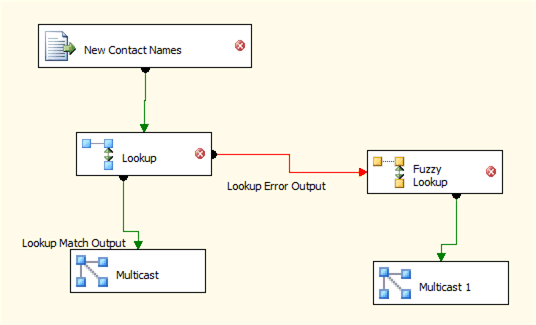 Figure 3: Pipeline Task in Integration Services user interfaceThe Lookup Component has both a standard output and an error output. In the case of error output from the Lookup Component, the data flow path is different from the case in which the lookup operation succeeds. In the following structure example, the inputs element and the outputs element of the Lookup Component illustrate its two different output paths.<?xml version="1.0"?><DTS:Executable xmlns:DTS="www.microsoft.com/SqlServer/Dts"  DTS:refId="Package"  DTS:CreationDate="7/16/2005 3:59:24 PM"  DTS:CreationName="SSIS.Package.3"  DTS:CreatorComputerName="ROMEO"  DTS:CreatorName="Kirk Haselden"  DTS:DTSID="{ECF155AC-F433-4930-A0A1-BE9B065E004D}"  DTS:EnableConfig="True"  DTS:ExecutableType="SSIS.Package.3"  DTS:ExecValue="0"  DTS:ExecValueType="3"  DTS:LastModifiedProductVersion="11.0.1153.1"  DTS:LocaleID="1033"  DTS:ObjectName="FuzzyLookup"  DTS:PackageType="5"  DTS:ProtectionLevel="0"  DTS:VersionBuild="51"  DTS:VersionGUID="{D4BC51B6-573E-48DA-B5E3-9F08625687A6}">  <DTS:Property    DTS:Name="PackageFormatVersion">6</DTS:Property>  <DTS:ConnectionManagers>    <DTS:ConnectionManager      DTS:refId="Package.ConnectionManagers[.\SQL2K5.AdventureWorks]"      DTS:CreationName="OLEDB"      DTS:DTSID="{FAFAC1E8-81D4-4E0D-A5A9-ABAD9BF38826}"      DTS:ObjectName=".\SQL2K5.AdventureWorks">      <DTS:PropertyExpression        DTS:Name="ServerName">@[SAMPLES::SERVERNAME]</DTS:PropertyExpression>      <DTS:ObjectData>        <DTS:ConnectionManager          DTS:ConnectionString="Data Source=.;Initial Catalog=AdventureWorks;        Provider=SQLNCLI11;Integrated Security=SSPI;Auto Translate=False;" />      </DTS:ObjectData>    </DTS:ConnectionManager>    <DTS:ConnectionManager      DTS:refId="Package.ConnectionManagers[New Contacts]"      DTS:CreationName="FLATFILE"      DTS:DTSID="{E97F2191-17D8-400B-9EE6-7823482A958C}"      DTS:ObjectName="New Contacts">      <DTS:PropertyExpression        DTS:Name="ConnectionString">@[SAMPLES::ROOTWD] +         "\\SAMPLEDATA\\NewContacts.txt"</DTS:PropertyExpression>      <DTS:ObjectData>        <DTS:ConnectionManager          DTS:Format="Delimited"          DTS:LocaleID="1033"          DTS:HeaderRowDelimiter="_x000D__x000A_"          DTS:ColumnNamesInFirstDataRow="True"          DTS:RowDelimiter=""          DTS:TextQualifier="_x003C_none_x003E_"          DTS:CodePage="1252"          DTS:ConnectionString=     "E:\BOOKSHARE\BOOKS\SSIS\SSIS_R2\SAMPLES\SAMPLEDATA\NewContacts.txt">          <DTS:FlatFileColumns>            <DTS:FlatFileColumn              DTS:ColumnType="Delimited"              DTS:ColumnDelimiter="_x0009_"              DTS:MaximumWidth="50"              DTS:DataType="129"              DTS:TextQualified="True"              DTS:ObjectName="FirstName"              DTS:DTSID="{64661EFB-1C85-47C6-974D-BDFC7441D404}"              DTS:CreationName="" />            <DTS:FlatFileColumn              DTS:ColumnType="Delimited"              DTS:ColumnDelimiter="_x000D__x000A_"              DTS:MaximumWidth="50"              DTS:DataType="129"              DTS:TextQualified="True"              DTS:ObjectName="LastName"              DTS:DTSID="{2DEA7754-8936-4BFB-822E-F0014DE3C9C0}"              DTS:CreationName="" />          </DTS:FlatFileColumns>        </DTS:ConnectionManager>      </DTS:ObjectData>    </DTS:ConnectionManager>  </DTS:ConnectionManagers>  <DTS:Configurations>    <DTS:Configuration      DTS:ConfigurationString="SSISSAMPLESROOT"      DTS:ConfigurationType="2"      DTS:ConfigurationVariable=      "\Package.Variables[SAMPLES::ROOTWD].Properties[Value]"      DTS:CreationName=""      DTS:DTSID="{90405045-3A91-43C2-B759-6C183C0E81A6}"      DTS:ObjectName="Configure The Root Folder" />    <DTS:Configuration      DTS:ConfigurationString="SSISSAMPLESERVER"      DTS:ConfigurationType="2"      DTS:ConfigurationVariable=      "\Package.Variables[SAMPLES::SERVERNAME].Properties[Value]"      DTS:CreationName=""      DTS:DTSID="{A9F64F24-15C2-4198-A308-F9124C48468D}"      DTS:ObjectName="Configure The Sample Server Name" />    <DTS:Configuration      DTS:ConfigurationString="SSISSAMPLESWORKINGFOLDER"      DTS:ConfigurationType="2"      DTS:ConfigurationVariable=      "\Package.Variables[SAMPLES::WORKINGFOLDER].Properties[Value]"      DTS:CreationName=""      DTS:DTSID="{1BAB0708-C962-4F9B-BFD6-EC434567ACAF}"      DTS:ObjectName="Configure the Working Folder variable" />  </DTS:Configurations>  <DTS:Variables>    <DTS:Variable      DTS:CreationName=""      DTS:DTSID="{E05C4384-FA46-4EDB-9E41-E0CDD6DD4DC6}"      DTS:EvaluateAsExpression="True"      DTS:Expression="@ROOTWD + &quot;\\&quot; + @SAMPLESUBFOLDER"      DTS:IncludeInDebugDump="2345"      DTS:Namespace="SAMPLES"      DTS:ObjectName="CURRENTWD">      <DTS:VariableValue        DTS:DataType="8">E:\BOOKSHARE\BOOKS\SSIS\SSIS_R2\SAMPLES\S21-Advanced      </DTS:VariableValue>    </DTS:Variable>    <DTS:Variable      DTS:CreationName=""      DTS:DTSID="{3BD365BA-FE06-4B5A-8100-69F27C71B74E}"      DTS:IncludeInDebugDump="2345"      DTS:Namespace="SAMPLES"      DTS:ObjectName="ROOTWD">      <DTS:VariableValue        DTS:DataType="8">E:\BOOKSHARE\BOOKS\SSIS\SSIS_R2\SAMPLES      </DTS:VariableValue>    </DTS:Variable>    <DTS:Variable      DTS:CreationName=""      DTS:DTSID="{6E7FB8C5-7F98-454E-87E0-D9BF0D0E06AD}"      DTS:IncludeInDebugDump="2345"      DTS:Namespace="SAMPLES"      DTS:ObjectName="SAMPLESUBFOLDER">      <DTS:VariableValue        DTS:DataType="8">S21-Advanced</DTS:VariableValue>    </DTS:Variable>    <DTS:Variable      DTS:CreationName=""      DTS:DTSID="{5F9998D0-186D-4C44-A949-66C8477A3CE7}"      DTS:IncludeInDebugDump="2345"      DTS:Namespace="SAMPLES"      DTS:ObjectName="SERVERNAME">      <DTS:VariableValue        DTS:DataType="8">.</DTS:VariableValue>    </DTS:Variable>    <DTS:Variable      DTS:CreationName=""      DTS:DTSID="{DC4065D8-A163-4893-BE71-FB0D146F3BA8}"      DTS:IncludeInDebugDump="2345"      DTS:Namespace="SAMPLES"      DTS:ObjectName="WORKINGFOLDER">      <DTS:VariableValue        DTS:DataType="8">E:\BOOKSHARE\BOOKS\SSIS\SSIS_R2\SAMPLES\SCRATCH      </DTS:VariableValue>    </DTS:Variable>  </DTS:Variables>  <DTS:Executables>    <DTS:Executable      DTS:refId="Package\Data Flow Task"      DTS:CreationName="SSIS.Pipeline.3"      DTS:Description="Data Flow Task"      DTS:DTSID="{7FAA584E-2F45-4786-8410-8E97F54B0E8D}"      DTS:ExecutableType="SSIS.Pipeline.3"      DTS:ExecValue="0"      DTS:ExecValueType="3"      DTS:LocaleID="-1"      DTS:ObjectName="Data Flow Task"      DTS:TaskContact="Performs high-performance data extraction,       transformation and loading;Microsoft Corporation;       Microsoft SQL Server v9; (C) 2004 Microsoft Corporation;    All Rights Reserved;http://www.microsoft.com/sql/support/default.asp;1">      <DTS:Variables />      <DTS:ObjectData>        <pipeline          BLOBTempStoragePath=""          bufferTempStoragePath=""          engineThreads="5"          id="0"          runInOptimizedMode="false"          version="1">          <components>            <component              refId="Package\Data Flow Task\Fuzzy Lookup"              componentClassID="{E4A5F949-EC93-45AB-8B36-B52936257EC2}"              contactInfo="Fuzzy Lookup;Microsoft Corporation;              Microsoft SqlServer v9; (C) 2005 Microsoft Corporation;               All Rights Reserved; http://www.microsoft.com/sql/support;5"              description=        "Looks up values in a reference dataset by using fuzzy matching."              name="Fuzzy Lookup"              version="5">              <properties>                <property                  dataType="System.Int32"  description="Indicates whether to reuse an existing fuzzy-match index   table or build a new one. The new index table can be temporary,   persisted, or persisted and maintained."                  name="MatchIndexOptions"                  typeConverter="tcMatchIndexOptions">1</property>                <property                  dataType="System.Null"  description="Specifies the maximum amount of memory (MB)                   that this instance of the Fuzzy Lookup transformation can                   use. If 0 is given, then the transform will dynamically                   adjust it's memory usage based upon it's requirements and                  available system memory."                  expressionType="Notify"                  name="MaxMemoryUsage" />                <property                  dataType="System.String"  description="Specifies the name of the fuzzy-match index                   table to be reused or the table name in which a newly                   generated fuzzy-match index table will be written."                  name="MatchIndexName"                  state="escaped">ContactsMatchIndex</property>                <property                  dataType="System.String"  description="Specifies the name of the reference table                   or view against which to match incoming records."                  name="ReferenceTableName"                  state="escaped">_x005B_Person_x005D_._x005B_Contact_x005D_                </property>                <property                  dataType="System.Int32"  description="Indicates whether to drop an existing                   fuzzy-match index table if transformation is configured to                   generate a new table and a table with the same name already                  exists."                  name="DropExistingMatchIndex">1</property>                <property                  dataType="System.Int32"  description="Whether a copy of the reference table should                   be made for fuzzy match index construction and subsequent                   matching.  It is strongly recommended that a copy always                   be made, otherwise unpredicatable output may result if the                  contents of the reference table change during package                   execution (or between executions if reusing a fuzzy                   match index).  If this property is set to false, the                   reference table must additionally have a clustered index                   built upon an integer identity column."                  name="CopyReferenceTable">1</property>                <property                  dataType="System.UInt32"  description="Specifies the maximum number of fuzzy matches                  to return for an input record."                  name="MaxOutputMatchesPerInput">1</property>                <property                  dataType="System.Single"  description="Specifies the minimum similarity score                   required for the match results that the transformation                   returns."                  name="MinSimilarity">0.65</property>                <property                  dataType="System.String"  description="Specifies the set of white-space and                   punctuation characters used to separate fuzzy match                   fields into the words used for matching and scoring a                   fuzzy lookup."                  name="Delimiters"                  state="escaped">_x0020__x0009__x000D__x000A__x002C_._x003B_:-_x0022__x0027__x0026__x002F__x005C__x0040__x0021__x003F__x0028__x0029__x003C__x003E__x005B__x005D__x007B__x007D__x007C__x0023__x002A__x005E__x0025_</property>                <property                  dataType="System.String"  description="Specifies the metadata of the reference                   table in XML format."                  name="ReferenceMetadataXml"                  state="escaped">_x003C_referenceMetadata_x003E__x003C_referenceColumns_x003E__x003C_referenceColumn_x0020_name_x003D__x0022_ContactID_x0022__x0020_dataType_x003D__x0022_DT_I4_x0022__x0020_length_x003D__x0022_0_x0022__x0020_precision_x003D__x0022_0_x0022__x0020_scale_x003D__x0022_0_x0022__x0020_codePage_x003D__x0022_0_x0022__x002F__x003E__x003C_referenceColumn_x0020_name_x003D__x0022_NameStyle_x0022__x0020_dataType_x003D__x0022_DT_BOOL_x0022__x0020_length_x003D__x0022_0_x0022__x0020_precision_x003D__x0022_0_x0022__x0020_scale_x003D__x0022_0_x0022__x0020_codePage_x003D__x0022_0_x0022__x002F__x003E__x003C_referenceColumn_x0020_name_x003D__x0022_Title_x0022__x0020_dataType_x003D__x0022_DT_WSTR_x0022__x0020_length_x003D__x0022_8_x0022__x0020_precision_x003D__x0022_0_x0022__x0020_scale_x003D__x0022_0_x0022__x0020_codePage_x003D__x0022_0_x0022__x002F__x003E__x003C_referenceColumn_x0020_name_x003D__x0022_FirstName_x0022__x0020_dataType_x003D__x0022_DT_WSTR_x0022__x0020_length_x003D__x0022_50_x0022__x0020_precision_x003D__x0022_0_x0022__x0020_scale_x003D__x0022_0_x0022__x0020_codePage_x003D__x0022_0_x0022__x002F__x003E__x003C_referenceColumn_x0020_name_x003D__x0022_MiddleName_x0022__x0020_dataType_x003D__x0022_DT_WSTR_x0022__x0020_length_x003D__x0022_50_x0022__x0020_precision_x003D__x0022_0_x0022__x0020_scale_x003D__x0022_0_x0022__x0020_codePage_x003D__x0022_0_x0022__x002F__x003E__x003C_referenceColumn_x0020_name_x003D__x0022_LastName_x0022__x0020_dataType_x003D__x0022_DT_WSTR_x0022__x0020_length_x003D__x0022_50_x0022__x0020_precision_x003D__x0022_0_x0022__x0020_scale_x003D__x0022_0_x0022__x0020_codePage_x003D__x0022_0_x0022__x002F__x003E__x003C_referenceColumn_x0020_name_x003D__x0022_Suffix_x0022__x0020_dataType_x003D__x0022_DT_WSTR_x0022__x0020_length_x003D__x0022_10_x0022__x0020_precision_x003D__x0022_0_x0022__x0020_scale_x003D__x0022_0_x0022__x0020_codePage_x003D__x0022_0_x0022__x002F__x003E__x003C_referenceColumn_x0020_name_x003D__x0022_EmailAddress_x0022__x0020_dataType_x003D__x0022_DT_WSTR_x0022__x0020_length_x003D__x0022_50_x0022__x0020_precision_x003D__x0022_0_x0022__x0020_scale_x003D__x0022_0_x0022__x0020_codePage_x003D__x0022_0_x0022__x002F__x003E__x003C_referenceColumn_x0020_name_x003D__x0022_EmailPromotion_x0022__x0020_dataType_x003D__x0022_DT_I4_x0022__x0020_length_x003D__x0022_0_x0022__x0020_precision_x003D__x0022_0_x0022__x0020_scale_x003D__x0022_0_x0022__x0020_codePage_x003D__x0022_0_x0022__x002F__x003E__x003C_referenceColumn_x0020_name_x003D__x0022_Phone_x0022__x0020_dataType_x003D__x0022_DT_WSTR_x0022__x0020_length_x003D__x0022_25_x0022__x0020_precision_x003D__x0022_0_x0022__x0020_scale_x003D__x0022_0_x0022__x0020_codePage_x003D__x0022_0_x0022__x002F__x003E__x003C_referenceColumn_x0020_name_x003D__x0022_PasswordHash_x0022__x0020_dataType_x003D__x0022_DT_STR_x0022__x0020_length_x003D__x0022_40_x0022__x0020_precision_x003D__x0022_0_x0022__x0020_scale_x003D__x0022_0_x0022__x0020_codePage_x003D__x0022_1252_x0022__x002F__x003E__x003C_referenceColumn_x0020_name_x003D__x0022_PasswordSalt_x0022__x0020_dataType_x003D__x0022_DT_STR_x0022__x0020_length_x003D__x0022_10_x0022__x0020_precision_x003D__x0022_0_x0022__x0020_scale_x003D__x0022_0_x0022__x0020_codePage_x003D__x0022_1252_x0022__x002F__x003E__x003C_referenceColumn_x0020_name_x003D__x0022_AdditionalContactInfo_x0022__x0020_dataType_x003D__x0022_DT_NTEXT_x0022__x0020_length_x003D__x0022_0_x0022__x0020_precision_x003D__x0022_0_x0022__x0020_scale_x003D__x0022_0_x0022__x0020_codePage_x003D__x0022_0_x0022__x002F__x003E__x003C_referenceColumn_x0020_name_x003D__x0022_rowguid_x0022__x0020_dataType_x003D__x0022_DT_GUID_x0022__x0020_length_x003D__x0022_0_x0022__x0020_precision_x003D__x0022_0_x0022__x0020_scale_x003D__x0022_0_x0022__x0020_codePage_x003D__x0022_0_x0022__x002F__x003E__x003C_referenceColumn_x0020_name_x003D__x0022_ModifiedDate_x0022__x0020_dataType_x003D__x0022_DT_DBTIMESTAMP_x0022__x0020_length_x003D__x0022_0_x0022__x0020_precision_x003D__x0022_0_x0022__x0020_scale_x003D__x0022_0_x0022__x0020_codePage_x003D__x0022_0_x0022__x002F__x003E__x003C__x002F_referenceColumns_x003E__x003C__x002F_referenceMetadata_x003E__x000D__x000A_</property>                <property                  dataType="System.Boolean"    description="If true, each input record will be directly compared     against EVERY record in the reference table.  This may produce slightly    better results, but will be extremely slow unless the number of records    in the reference table is very small.  Note that the entire reference     table will be loaded into main memory if this option is enabled.      This option is primarily intended for debugging purposes and should     be used with care."                  name="Exhaustive">false</property>                <property                  dataType="System.Boolean"    description="If true, Fuzzy Lookup will partially load the error-tolerant    index and the reference table into main memory before execution begins.    This can greatly enhance performance if many input rows are to be     processed."                  name="WarmCaches">true</property>              </properties>              <connections>                <connection                  refId=        "Package\Data Flow Task\Fuzzy Lookup.Connections[OleDbConnection]"                  connectionManagerID=        "Package.ConnectionManagers[.\SQL2K5.AdventureWorks]"    description="Microsoft SQL Server connection and database in which the     fuzzy lookup reference table is located and where the fuzzy match     index table will be stored and accessed."                  name="OleDbConnection" />              </connections>              <inputs>                <input     refId="Package\Data Flow Task\Fuzzy Lookup.Inputs[Fuzzy Lookup Input]"                  name="Fuzzy Lookup Input">                  <inputColumns>                    <inputColumn                      refId="Package\Data Flow Task\Fuzzy Lookup.Inputs                      [Fuzzy Lookup Input].Columns[FirstName]"                      cachedDataType="wstr"                      cachedLength="50"                      cachedName="FirstName"            lineageId="Package\Data Flow Task\New Contact Names.Outputs                      [Flat File Source Output].Columns[FirstName]">                      <properties>                        <property                          dataType="System.String"  description="Name of the reference table column with which the input   column should be matched."                          name="JoinToReferenceColumn"                          state="escaped">FirstName</property>                        <property                          dataType="System.Int32"  description="Specifies whether the match is a fuzzy or an exact match."                          name="JoinType"                          typeConverter="tcJoinType">2</property>                        <property                          dataType="System.Single"  description="Specifies the minimum textual similarity required between   input and fuzzy matched records on values in this particular join column.  Must be a floating point value between 0.0 and 1.0."                          name="MinSimilarity">0</property>                        <property                          dataType="System.Int32"  description="Specifies the comparison options for character data.   The options are those supported by the FoldString function."                          name="FuzzyComparisonFlags"                          typeConverter="tcComparisonFlags">1</property>                        <property                          dataType="System.UInt32"  description="Flags to FoldString that should be used when comparing   whether two strings are equivalent."                          name="FuzzyComparisonFlagsEx"                          typeConverter="tcComparisonFlagsEx">0</property>                      </properties>                    </inputColumn>                    <inputColumn  refId="Package\Data Flow Task\Fuzzy Lookup.Inputs  [Fuzzy Lookup Input].Columns[LastName]"                      cachedDataType="wstr"                      cachedLength="50"                      cachedName="LastName"  lineageId="Package\Data Flow Task\New Contact Names.Outputs  [Flat File Source Output].Columns[LastName]">                      <properties>                        <property                          dataType="System.String"   description="Name of the reference table column with which the    input column should be matched."                          name="JoinToReferenceColumn"                          state="escaped">LastName</property>                        <property                          dataType="System.Int32"   description="Specifies whether the match is a fuzzy or an exact match."                          name="JoinType"                          typeConverter="tcJoinType">2</property>                        <property                          dataType="System.Single"   description="Specifies the minimum textual similarity required between    input and fuzzy matched records on values in this particular join column.   Must be a floating point value between 0.0 and 1.0."                          name="MinSimilarity">0</property>                        <property                          dataType="System.Int32"  description="Specifies the comparison options for character data.   The options are those supported by the FoldString function."                          name="FuzzyComparisonFlags"                          typeConverter="tcComparisonFlags">1</property>                        <property                          dataType="System.UInt32"  description="Flags to FoldString that should be used when comparing   whether two strings are equivalent."                          name="FuzzyComparisonFlagsEx"                          typeConverter="tcComparisonFlagsEx">0</property>                      </properties>                    </inputColumn>                  </inputColumns>                  <externalMetadataColumns />                </input>              </inputs>              <outputs>                <output    refId="Package\Data Flow Task\Fuzzy Lookup.Outputs[Fuzzy Lookup Output]"                  name="Fuzzy Lookup Output">                  <outputColumns>                    <outputColumn    refId="Package\Data Flow Task\Fuzzy Lookup.Outputs[Fuzzy Lookup Output].    Columns[FirstName]"                      dataType="wstr"                      length="50"    lineageId="Package\Data Flow Task\Fuzzy Lookup.Outputs    [Fuzzy Lookup Output].Columns[FirstName]"                      name="FirstName">                      <properties>                        <property                          dataType="System.Null"  description="Specifies the reference table column that is copied to the   output for each match result."                          name="CopyFromReferenceColumn"                          state="escaped" />                        <property                          containsID="true"                          dataType="System.Int32"  description="Specifies the lineage identifier of the input column from   which to copy to this output column for each match."                          name="SourceInputColumnLineageID">#{Package\Data Flow Task\New Contact Names.Outputs[Flat File Source Output].Columns[FirstName]}</property>                        <property                          dataType="System.Int32"  description="Specifies whether the column is used to indicate confidence   or similarity."                          name="ColumnType"                          typeConverter="tcColumnType">0</property>                      </properties>                    </outputColumn>                    <outputColumn  refId="Package\Data Flow Task\Fuzzy Lookup.Outputs[Fuzzy Lookup Output].  Columns[LastName]"                      dataType="wstr"                      length="50"                      lineageId="Package\Data Flow Task\Fuzzy Lookup.                      Outputs[Fuzzy Lookup Output].Columns[LastName]"                      name="LastName">                      <properties>                        <property                          dataType="System.Null"description="Specifies the reference table column that is copied to the output for each match result."                          name="CopyFromReferenceColumn"                          state="escaped" />                        <property                          containsID="true"                          dataType="System.Int32"  description="Specifies the lineage identifier of the input column from   which to copy to this output column for each match."                          name="SourceInputColumnLineageID">  #{Package\Data Flow Task\New Contact Names.Outputs[Flat File Source   Output].Columns[LastName]}</property>                        <property                          dataType="System.Int32"  description="Specifies whether the column is used to indicate   confidence or similarity."                          name="ColumnType"                          typeConverter="tcColumnType">0</property>                      </properties>                    </outputColumn>                    <outputColumn                      refId="Package\Data Flow Task\Fuzzy Lookup.Outputs                      [Fuzzy Lookup Output].Columns[FLFirstName]"                      dataType="wstr"                      length="50"  lineageId="Package\Data Flow Task\Fuzzy Lookup.Outputs[Fuzzy   Lookup Output].Columns[FLFirstName]"                      name="FLFirstName">                      <properties>                        <property                          dataType="System.String"  description="Specifies the reference table column that is copied to the   output for each match result."                          name="CopyFromReferenceColumn"                          state="escaped">FirstName</property>                        <property                          containsID="true"                          dataType="System.Null"  description="Specifies the lineage identifier of the input column   from which to copy to this output column for each match."                          name="SourceInputColumnLineageID" />                        <property                          dataType="System.Int32"  description="Specifies whether the column is used to indicate   confidence or similarity."                          name="ColumnType"                          typeConverter="tcColumnType">0</property>                      </properties>                    </outputColumn>                    <outputColumn  refId="Package\Data Flow Task\Fuzzy Lookup.Outputs  [Fuzzy Lookup Output].Columns[FLLastName]"                      dataType="wstr"                      length="50"                      lineageId="Package\Data Flow Task\Fuzzy Lookup.Outputs                      [Fuzzy Lookup Output].Columns[FLLastName]"                      name="FLLastName">                      <properties>                        <property                          dataType="System.String"  description="Specifies the reference table column that is copied to   the output for each match result."                          name="CopyFromReferenceColumn"                          state="escaped">LastName</property>                        <property                          containsID="true"                          dataType="System.Null"  description="Specifies the lineage identifier of the input column from   which to copy to this output column for each match."                          name="SourceInputColumnLineageID" />                        <property                          dataType="System.Int32"  description="Specifies whether the column is used to indicate   confidence or similarity."                          name="ColumnType"                          typeConverter="tcColumnType">0</property>                      </properties>                    </outputColumn>                    <outputColumn                      refId="Package\Data Flow Task\Fuzzy Lookup.Outputs                      [Fuzzy Lookup Output].Columns[_Similarity]"                      dataType="r4"                      lineageId="Package\Data Flow Task\Fuzzy Lookup.Outputs                      [Fuzzy Lookup Output].Columns[_Similarity]"                      name="_Similarity">                      <properties>                        <property                          dataType="System.Int32"  description="Specifies whether the column is used to indicate confidence   or similarity."                          name="ColumnType"                          typeConverter="tcColumnType">1</property>                      </properties>                    </outputColumn>                    <outputColumn                      refId="Package\Data Flow Task\Fuzzy Lookup.Outputs                      [Fuzzy Lookup Output].Columns[_Confidence]"                      dataType="r4"                      lineageId="Package\Data Flow Task\Fuzzy Lookup.Outputs                      [Fuzzy Lookup Output].Columns[_Confidence]"                      name="_Confidence">                      <properties>                        <property                          dataType="System.Int32"  description="Specifies whether the column is used to indicate confidence   or similarity."                          name="ColumnType"                          typeConverter="tcColumnType">2</property>                      </properties>                    </outputColumn>                    <outputColumn                      refId="Package\Data Flow Task\Fuzzy Lookup.Outputs                      [Fuzzy Lookup Output].Columns[_Similarity_FirstName]"                      dataType="r4"                      description="Column-level similarity score for fuzzy                       join on column &quot;FirstName&quot;."                      lineageId="Package\Data Flow Task\Fuzzy Lookup.Outputs                      [Fuzzy Lookup Output].Columns[_Similarity_FirstName]"                      name="_Similarity_FirstName">                      <properties>                        <property                          dataType="System.Null"  description="Specifies the reference table column that is copied to the   output for each match result."                          name="CopyFromReferenceColumn"                          state="escaped" />                        <property                          containsID="true"                          dataType="System.Int32"  description="Specifies the lineage identifier of the input column from   which to copy to this output column for each match."                          name="SourceInputColumnLineageID">#{Package\Data Flow Task\New Contact Names.Outputs[Flat File Source Output].Columns[FirstName]}</property>                        <property                          dataType="System.Int32"  description="Specifies whether the column is used to indicate confidence   or similarity."                          name="ColumnType"                          typeConverter="tcColumnType">3</property>                      </properties>                    </outputColumn>                    <outputColumn                      refId="Package\Data Flow Task\Fuzzy Lookup.Outputs                      [Fuzzy Lookup Output].Columns[_Similarity_LastName]"                      dataType="r4"                      description="Column-level similarity score for fuzzy                       join on column &quot;LastName&quot;."                      lineageId="Package\Data Flow Task\Fuzzy Lookup.Outputs                      [Fuzzy Lookup Output].Columns[_Similarity_LastName]"                      name="_Similarity_LastName">                      <properties>                        <property                          dataType="System.Null"  description="Specifies the reference table column that is copied to the   output for each match result."                          name="CopyFromReferenceColumn"                          state="escaped" />                        <property                          containsID="true"                          dataType="System.Int32"  description="Specifies the lineage identifier of the input column from   which to copy to this output column for each match."                          name="SourceInputColumnLineageID">#{Package\Data Flow Task\New Contact Names.Outputs[Flat File Source Output].Columns[LastName]}</property>                        <property                          dataType="System.Int32"  description="Specifies whether the column is used to indicate confidence   or similarity."                          name="ColumnType"                          typeConverter="tcColumnType">3</property>                      </properties>                    </outputColumn>                  </outputColumns>                  <externalMetadataColumns />                </output>              </outputs>            </component>            <component              refId="Package\Data Flow Task\Lookup"              componentClassID="{671046B0-AA63-4C9F-90E4-C06E0B710CE3}"              contactInfo="Lookup;Microsoft Corporation;Microsoft SqlServer               v9; (C) 2005 Microsoft Corporation; All Rights Reserved;               http://www.microsoft.com/sql/support;4" description="Looks up values in a reference dataset by using exact matching."              name="Lookup"              usesDispositions="true"              version="6">              <properties>                <property                  dataType="System.String"  description="Specifies the SQL statement that generates the lookup table."                  expressionType="Notify"                  name="SqlCommand"  UITypeEditor="Microsoft.DataTransformationServices.Controls.  ModalMultilineStringEditor, Microsoft.DataTransformationServices.Controls,  Version=11.0.0.0, Culture=neutral, PublicKeyToken=89845dcd8080cc91">                  select * from [Person].[Contact]</property>                <property                  dataType="System.String"  description="Specifies a SQL statement that uses parameters to generate   the lookup table."                  expressionType="Notify"                  name="SqlCommandParam">select * from (select * from                   [Person].[Contact]) [refTable] where [refTable].                  [FirstName] = ? and [refTable].[LastName] = ?                </property>                <property                  dataType="System.Int32"    description="Specifies the cache type of the lookup table."                  name="CacheType"                  typeConverter="CacheType">1</property>                <property                  dataType="System.Int32"  description="Maximum Memory Usage for Reference Cache on a 32 bit   platform."                  name="MaxMemoryUsage">25</property>                <property                  dataType="System.Int64"  description="Maximum Memory Usage for Reference Cache on a 64 bit   platform."                  name="MaxMemoryUsage64">25</property>                <property                  dataType="System.String"  description="Indicates whether to reference metadata in an XML format."                  name="ReferenceMetadataXml">&lt;referenceMetadata&gt;&lt;referenceColumns&gt;&lt;referenceColumn name="ContactID" dataType="DT_I4" length="0" precision="0" scale="0" codePage="0"/&gt;&lt;referenceColumn name="NameStyle" dataType="DT_BOOL" length="0" precision="0" scale="0" codePage="0"/&gt;&lt;referenceColumn name="Title" dataType="DT_WSTR" length="8" precision="0" scale="0" codePage="0"/&gt;&lt;referenceColumn name="FirstName" dataType="DT_WSTR" length="50" precision="0" scale="0" codePage="0"/&gt;&lt;referenceColumn name="MiddleName" dataType="DT_WSTR" length="50" precision="0" scale="0" codePage="0"/&gt;&lt;referenceColumn name="LastName" dataType="DT_WSTR" length="50" precision="0"scale="0" codePage="0"/&gt;&lt;referenceColumn name="Suffix" dataType="DT_WSTR" length="10" precision="0" scale="0" codePage="0"/&gt;&lt;referenceColumn name="EmailAddress" dataType="DT_WSTR" length="50" precision="0" scale="0" codePage="0"/&gt;&lt;referenceColumn name="EmailPromotion" dataType="DT_I4" length="0" precision="0" scale="0" codePage="0"/&gt;&lt;referenceColumn name="Phone" dataType="DT_WSTR" length="25" precision="0" scale="0" codePage="0"/&gt;&lt;referenceColumn name="PasswordHash" dataType="DT_STR" length="128" precision="0" scale="0" codePage="1252"/&gt;&lt;referenceColumn name="PasswordSalt" dataType="DT_STR" length="10" precision="0" scale="0" codePage="1252"/&gt;&lt;referenceColumn name="AdditionalContactInfo" dataType="DT_NTEXT" length="0"precision="0" scale="0" codePage="0"/&gt;&lt;referenceColumn name="rowguid"dataType="DT_GUID" length="0" precision="0" scale="0" codePage="0"/&gt;&lt;referenceColumn name="ModifiedDate" dataType="DT_DBTIMESTAMP" length="0" precision="0" scale="0" codePage="0"/&gt;&lt;/referenceColumns&gt;&lt;/referenceMetadata&gt;</property>                <property                  containsID="true"                  dataType="System.String"  description="Specifies the list of lineage identifiers that map to the   parameters that the SQL statement in the SQLCommand property uses.   Entries in the list are separated by semicolons."  name="ParameterMap">#{Package\Data Flow Task\New Contact Names.Outputs  [Flat File Source Output].Columns[FirstName]};#{Package\Data Flow Task\  New Contact Names.Outputs[Flat File Source Output].Columns[LastName]};</property>                <property                  dataType="System.Int32"  description="Specifies the column code page to use when code page   information is unavailable from the data source."                  name="DefaultCodePage">1252</property>                <property                  dataType="System.Int32"  description="Specifies the type of connection used to access the   reference dataset."                  name="ConnectionType"                  typeConverter="LookupConnectionType">0</property>                <property                  dataType="System.Int32"  description="Specifies how the Lookup transformation handles rows without  matching entries in the reference data set."                  name="NoMatchBehavior"                  typeConverter="LookupNoMatchBehavior">0</property>                <property                  dataType="System.Int32"  description="Specifies the percentage of the cache that is allocated for   rows with no matching entries in the reference dataset."                  name="NoMatchCachePercentage">0</property>                <property                  dataType="System.Boolean"  description="Determines whether duplicate keys in the reference data   should be treated as errors when full cache mode is used."                  name="TreatDuplicateKeysAsError">false</property>              </properties>              <connections>                <connection  refId="Package\Data Flow Task\Lookup.Connections[OleDbConnection]"                  connectionManagerID="Package.ConnectionManagers                  [.\SQL2K5.AdventureWorks]"  description="Connection manager used to access lookup data."                  name="OleDbConnection" />              </connections>              <inputs>                <input                  refId="Package\Data Flow Task\Lookup.Inputs                  [Lookup Input]"                  name="Lookup Input">                  <inputColumns>                    <inputColumn                      refId="Package\Data Flow Task\Lookup.Inputs                      [Lookup Input].Columns[FirstName]"                      cachedDataType="wstr"                      cachedLength="50"                      cachedName="FirstName"  lineageId="Package\Data Flow Task\New Contact Names.Outputs  [Flat File Source Output].Columns[FirstName]">                      <properties>                        <property                          dataType="System.String"  description="Specifies the column in the reference table that   a column joins."                          name="JoinToReferenceColumn">                          FirstName</property>                        <property                          dataType="System.Null"  description="Specifies the column in the reference table from   which a column is copied."                          name="CopyFromReferenceColumn" />                      </properties>                    </inputColumn>                    <inputColumn  refId="Package\Data Flow Task\Lookup.Inputs[Lookup Input].  Columns[LastName]"                      cachedDataType="wstr"                      cachedLength="50"                      cachedName="LastName"  lineageId="Package\Data Flow Task\New Contact Names.Outputs  [Flat File Source Output].Columns[LastName]">                      <properties>                        <property                          dataType="System.String"  description="Specifies the column in the reference table that   a column joins."                          name="JoinToReferenceColumn">LastName</property>                        <property                          dataType="System.Null"  description="Specifies the column in the reference table from which   a column is copied."                          name="CopyFromReferenceColumn" />                      </properties>                    </inputColumn>                  </inputColumns>                  <externalMetadataColumns />                </input>              </inputs>              <outputs>                <output   refId="Package\Data Flow Task\Lookup.Outputs[Lookup Match Output]"                  errorOrTruncationOperation="Lookup"                  errorRowDisposition="RedirectRow"                  exclusionGroup="1"                  name="Lookup Match Output"    synchronousInputId="Package\Data Flow Task\Lookup.    Inputs[Lookup Input]">                  <outputColumns>                    <outputColumn    refId="Package\Data Flow Task\Lookup.Outputs[Lookup Match Output].    Columns[LUFirstName]"                      dataType="wstr"                      errorOrTruncationOperation="Copy Column"                      length="50"                      lineageId="Package\Data Flow Task\Lookup.Outputs                      [Lookup Match Output].Columns[LUFirstName]"                      name="LUFirstName"                      truncationRowDisposition="FailComponent">                      <properties>                        <property                          dataType="System.String"  description="Specifies the column in the reference table from   which a column is copied."                          name="CopyFromReferenceColumn">FirstName</property>                      </properties>                    </outputColumn>                    <outputColumn                      refId="Package\Data Flow Task\Lookup.Outputs                      [Lookup Match Output].Columns[LULastName]"                      dataType="wstr"                      errorOrTruncationOperation="Copy Column"                      length="50"                      lineageId="Package\Data Flow Task\Lookup.Outputs                      [Lookup Match Output].Columns[LULastName]"                      name="LULastName"                      truncationRowDisposition="FailComponent">                      <properties>                        <property                          dataType="System.String"  description="Specifies the column in the reference table from   which a column is copied."                          name="CopyFromReferenceColumn">LastName</property>                      </properties>                    </outputColumn>                    <outputColumn                      refId="Package\Data Flow Task\Lookup.Outputs                      [Lookup Match Output].Columns[NameStyle]"                      dataType="bool"                      errorOrTruncationOperation="Copy Column"                      lineageId="Package\Data Flow Task\Lookup.Outputs                      [Lookup Match Output].Columns[NameStyle]"                      name="NameStyle"                      truncationRowDisposition="FailComponent">                      <properties>                        <property                          dataType="System.String"  description="Specifies the column in the reference table from   which a column is copied."                          name="CopyFromReferenceColumn">NameStyle                        </property>                      </properties>                    </outputColumn>                    <outputColumn                      refId="Package\Data Flow Task\Lookup.Outputs                      [Lookup Match Output].Columns[Title]"                      dataType="wstr"                      errorOrTruncationOperation="Copy Column"                      length="8"                      lineageId="Package\Data Flow Task\Lookup.Outputs                      [Lookup Match Output].Columns[Title]"                      name="Title"                      truncationRowDisposition="FailComponent">                      <properties>                        <property                          dataType="System.String"  description="Specifies the column in the reference table from   which a column is copied."                          name="CopyFromReferenceColumn">Title</property>                      </properties>                    </outputColumn>                    <outputColumn                      refId="Package\Data Flow Task\Lookup.Outputs                      [Lookup Match Output].Columns[MiddleName]"                      dataType="wstr"                      errorOrTruncationOperation="Copy Column"                      length="50"                      lineageId="Package\Data Flow Task\Lookup.Outputs                      [Lookup Match Output].Columns[MiddleName]"                      name="MiddleName"                      truncationRowDisposition="FailComponent">                      <properties>                        <property                          dataType="System.String"  description="Specifies the column in the reference table   from which a column is copied."                  name="CopyFromReferenceColumn">MiddleName</property>                      </properties>                    </outputColumn>                    <outputColumn                      refId="Package\Data Flow Task\Lookup.Outputs                      [Lookup Match Output].Columns[Suffix]"                      dataType="wstr"                      errorOrTruncationOperation="Copy Column"                      length="10"                      lineageId="Package\Data Flow Task\Lookup.                      Outputs[Lookup Match Output].Columns[Suffix]"                      name="Suffix"                      truncationRowDisposition="FailComponent">                      <properties>                        <property                          dataType="System.String"  description="Specifies the column in the reference table   from which a column is copied."                    name="CopyFromReferenceColumn">Suffix</property>                      </properties>                    </outputColumn>                    <outputColumn                      refId="Package\Data Flow Task\Lookup.Outputs                      [Lookup Match Output].Columns[EmailAddress]"                      dataType="wstr"                      errorOrTruncationOperation="Copy Column"                      length="50"                      lineageId="Package\Data Flow Task\Lookup.Outputs                      [Lookup Match Output].Columns[EmailAddress]"                      name="EmailAddress"                      truncationRowDisposition="FailComponent">                      <properties>                        <property                          dataType="System.String"  description="Specifies the column in the reference table   from which a column is copied."                name="CopyFromReferenceColumn">EmailAddress</property>                      </properties>                    </outputColumn>                    <outputColumn                      refId="Package\Data Flow Task\Lookup.Outputs                      [Lookup Match Output].Columns[EmailPromotion]"                      dataType="i4"                      errorOrTruncationOperation="Copy Column"                      lineageId="Package\Data Flow Task\Lookup.Outputs                      [Lookup Match Output].Columns[EmailPromotion]"                      name="EmailPromotion"                      truncationRowDisposition="FailComponent">                      <properties>                        <property                          dataType="System.String"  description="Specifies the column in the reference table from which   a column is copied."                name="CopyFromReferenceColumn">EmailPromotion</property>                      </properties>                    </outputColumn>                    <outputColumn                      refId="Package\Data Flow Task\Lookup.Outputs                      [Lookup Match Output].Columns[Phone]"                      dataType="wstr"                      errorOrTruncationOperation="Copy Column"                      length="25"                      lineageId="Package\Data Flow Task\Lookup.Outputs                      [Lookup Match Output].Columns[Phone]"                      name="Phone"                      truncationRowDisposition="FailComponent">                      <properties>                        <property                          dataType="System.String"  description="Specifies the column in the reference table   from which a column is copied."                          name="CopyFromReferenceColumn">Phone</property>                      </properties>                    </outputColumn>                    <outputColumn                      refId="Package\Data Flow Task\Lookup.Outputs                      [Lookup Match Output].Columns[PasswordHash]"                      codePage="1252"                      dataType="str"                      errorOrTruncationOperation="Copy Column"                      length="128"                      lineageId="Package\Data Flow Task\Lookup.Outputs                      [Lookup Match Output].Columns[PasswordHash]"                      name="PasswordHash"                      truncationRowDisposition="FailComponent">                      <properties>                        <property                          dataType="System.String"  description="Specifies the column in the reference table   from which a column is copied."                          name="CopyFromReferenceColumn">PasswordHash</property>                      </properties>                    </outputColumn>                    <outputColumn                      refId="Package\Data Flow Task\Lookup.Outputs                      [Lookup Match Output].Columns[PasswordSalt]"                      codePage="1252"                      dataType="str"                      errorOrTruncationOperation="Copy Column"                      length="10"                      lineageId="Package\Data Flow Task\Lookup.Outputs                      [Lookup Match Output].Columns[PasswordSalt]"                      name="PasswordSalt"                      truncationRowDisposition="FailComponent">                      <properties>                        <property                          dataType="System.String"  description="Specifies the column in the reference table   from which a column is copied."                name="CopyFromReferenceColumn">PasswordSalt</property>                      </properties>                    </outputColumn>                    <outputColumn                      refId="Package\Data Flow Task\Lookup.Outputs                      [Lookup Match Output].Columns[AdditionalContactInfo]"                      dataType="nText"                      errorOrTruncationOperation="Copy Column"                      lineageId="Package\Data Flow Task\Lookup.Outputs                      [Lookup Match Output].Columns[AdditionalContactInfo]"                      name="AdditionalContactInfo"                      truncationRowDisposition="FailComponent">                      <properties>                        <property                          dataType="System.String"  description="Specifies the column in the reference table   from which a column is copied."  name="CopyFromReferenceColumn">AdditionalContactInfo</property>                      </properties>                    </outputColumn>                    <outputColumn                      refId="Package\Data Flow Task\Lookup.Outputs                      [Lookup Match Output].Columns[rowguid]"                      dataType="guid"                      errorOrTruncationOperation="Copy Column"                      lineageId="Package\Data Flow Task\Lookup.Outputs                      [Lookup Match Output].Columns[rowguid]"                      name="rowguid"                      truncationRowDisposition="FailComponent">                      <properties>                        <property                          dataType="System.String"  description="Specifies the column in the reference table   from which a column is copied."                     name="CopyFromReferenceColumn">rowguid</property>                      </properties>                    </outputColumn>                    <outputColumn                      refId="Package\Data Flow Task\Lookup.Outputs                      [Lookup Match Output].Columns[ModifiedDate]"                      dataType="dbTimeStamp"                      errorOrTruncationOperation="Copy Column"                      lineageId="Package\Data Flow Task\Lookup.Outputs                      [Lookup Match Output].Columns[ModifiedDate]"                      name="ModifiedDate"                      truncationRowDisposition="FailComponent">                      <properties>                        <property                          dataType="System.String"  description="Specifies the column in the reference table   from which a column is copied."                  name="CopyFromReferenceColumn">ModifiedDate</property>                      </properties>                    </outputColumn>                  </outputColumns>                  <externalMetadataColumns />                </output>                <output                  refId="Package\Data Flow Task\Lookup.Outputs                  [Lookup No Match Output]"  description="The Lookup output that handles rows with no matching entries  in the reference dataset. Use this output when the NoMatchBehavior   property is set to &quot;Send rows with no matching entries to the no   match output.&quot;"                  exclusionGroup="1"                  name="Lookup No Match Output"     synchronousInputId="Package\Data Flow Task\Lookup.Inputs[Lookup Input]">                  <externalMetadataColumns />                </output>                <output     refId="Package\Data Flow Task\Lookup.Outputs[Lookup Error Output]"                  exclusionGroup="1"                  isErrorOut="true"                  name="Lookup Error Output"      synchronousInputId="Package\Data Flow Task\Lookup.Inputs[Lookup Input]">                  <outputColumns>                    <outputColumn                      refId="Package\Data Flow Task\Lookup.Outputs                      [Lookup Error Output].Columns[ErrorCode]"                      dataType="i4"                      lineageId="Package\Data Flow Task\Lookup.Outputs                      [Lookup Error Output].Columns[ErrorCode]"                      name="ErrorCode"                      specialFlags="1" />                    <outputColumn                      refId="Package\Data Flow Task\Lookup.Outputs                      [Lookup Error Output].Columns[ErrorColumn]"                      dataType="i4"                      lineageId="Package\Data Flow Task\Lookup.Outputs                      [Lookup Error Output].Columns[ErrorColumn]"                      name="ErrorColumn"                      specialFlags="2" />                  </outputColumns>                  <externalMetadataColumns />                </output>              </outputs>            </component>            <component              refId="Package\Data Flow Task\Multicast"              componentClassID="{EC139FBC-694E-490B-8EA7-35690FB0F445}"              contactInfo="Multicast;Microsoft Corporation;Microsoft               SqlServer v9; (C) 2005 Microsoft Corporation; All Rights               Reserved; http://www.microsoft.com/sql/support;0"              description="Creates copies of a dataset."              name="Multicast">              <inputs>                <input         refId="Package\Data Flow Task\Multicast.Inputs[Multicast Input 1]"                  name="Multicast Input 1">                  <externalMetadataColumns />                </input>              </inputs>              <outputs>                <output                  refId="Package\Data Flow Task\Multicast.Outputs                  [Multicast Output 1]"                  dangling="true"                  deleteOutputOnPathDetached="true"                  name="Multicast Output 1"                  synchronousInputId="Package\Data Flow Task\Multicast.                  Inputs[Multicast Input 1]">                  <externalMetadataColumns />                </output>              </outputs>            </component>            <component              refId="Package\Data Flow Task\Multicast 1"              componentClassID="{EC139FBC-694E-490B-8EA7-35690FB0F445}"              contactInfo="Multicast;Microsoft Corporation;Microsoft               SqlServer v9; (C) 2005 Microsoft Corporation; All Rights               Reserved; http://www.microsoft.com/sql/support;0"              description="Creates copies of a dataset."              name="Multicast 1">              <inputs>                <input    refId="Package\Data Flow Task\Multicast 1.Inputs[Multicast Input 1]"                  name="Multicast Input 1">                  <externalMetadataColumns />                </input>              </inputs>              <outputs>                <output    refId="Package\Data Flow Task\Multicast 1.Outputs[Multicast Output 2]"                  dangling="true"                  deleteOutputOnPathDetached="true"                  name="Multicast Output 2"                  synchronousInputId=    "Package\Data Flow Task\Multicast 1.Inputs[Multicast Input 1]">                  <externalMetadataColumns />                </output>              </outputs>            </component>            <component              refId="Package\Data Flow Task\New Contact Names"              componentClassID="{D23FD76B-F51D-420F-BBCB-19CBF6AC1AB4}"              contactInfo="Flat File Source;Microsoft Corporation;Microsoft               SqlServer v9; (C) 2005 Microsoft Corporation; All Rights               Reserved; http://www.microsoft.com/sql/support;1"  description="Flat File Source"              localeId="1033"              name="New Contact Names"              usesDispositions="true"              version="1">              <properties>                <property                  dataType="System.Boolean"  description="Specifies whether zero-length columns are treated as null."                  name="RetainNulls">false</property>                <property                  dataType="System.String"  description="Specifies the name of an output column containing   the file name. If no name is specified, no output column containing   the file name will be generated."                  name="FileNameColumnName"></property>              </properties>              <connections>                <connection  refId="Package\Data Flow Task\New Contact Names.  Connections[FlatFileConnection]"  connectionManagerID="Package.ConnectionManagers[New Contacts]"                  name="FlatFileConnection" />              </connections>              <outputs>                <output                  refId="Package\Data Flow Task\New Contact Names.                  Outputs[Flat File Source Output]"                  name="Flat File Source Output">                  <outputColumns>                    <outputColumn                      refId="Package\Data Flow Task\New Contact Names.                      Outputs[Flat File Source Output].Columns[FirstName]"                      dataType="wstr"                      errorOrTruncationOperation="Conversion"                      errorRowDisposition="FailComponent"                      externalMetadataColumnId="Package\Data Flow Task\                      New Contact Names.Outputs[Flat File Source Output]                      .ExternalColumns[FirstName]"                      length="50"                      lineageId="Package\Data Flow Task\New Contact Names.                      Outputs[Flat File Source Output].Columns[FirstName]"                      name="FirstName"                      truncationRowDisposition="FailComponent">                      <properties>                        <property                          dataType="System.Boolean"  description="Indicates whether the column uses the faster,   locale-neutral parsing routines."                          name="FastParse">false</property>                      </properties>                    </outputColumn>                    <outputColumn                      refId="Package\Data Flow Task\New Contact Names.                      Outputs[Flat File Source Output].Columns[LastName]"                      dataType="wstr"                      errorOrTruncationOperation="Conversion"                      errorRowDisposition="FailComponent"                      externalMetadataColumnId="Package\Data Flow Task\                      New Contact Names.Outputs[Flat File Source Output].                       ExternalColumns[LastName]"                      length="50"                      lineageId="Package\Data Flow Task\New Contact Names.                      Outputs[Flat File Source Output].Columns[LastName]"                      name="LastName"                      truncationRowDisposition="FailComponent">                      <properties>                        <property                          dataType="System.Boolean"  description="Indicates whether the column uses the faster,   locale-neutral parsing routines."                          name="FastParse">false</property>                      </properties>                    </outputColumn>                  </outputColumns>                  <externalMetadataColumns                    isUsed="True">                    <externalMetadataColumn   refId="Package\Data Flow Task\New Contact Names.Outputs   [Flat File Source Output].ExternalColumns[FirstName]"                      codePage="1252"                      dataType="str"                      length="50"                      name="FirstName" />                    <externalMetadataColumn   refId="Package\Data Flow Task\New Contact Names.Outputs   [Flat File Source Output].ExternalColumns[LastName]"                      codePage="1252"                      dataType="str"                      length="50"                      name="LastName" />                  </externalMetadataColumns>                </output>                <output    refId="Package\Data Flow Task\New Contact Names.Outputs    [Flat File Source Error Output]"                  isErrorOut="true"                  name="Flat File Source Error Output">                  <outputColumns>                    <outputColumn                      refId="Package\Data Flow Task\New Contact                       Names.Outputs[Flat File Source Error Output].                      Columns[Flat File Source Error Output Column]"                      codePage="1252"                      dataType="text"                      description="Flat File Source Error Output Column"                      lineageId="Package\Data Flow Task\New Contact Names.                      Outputs[Flat File Source Error Output].Columns                      [Flat File Source Error Output Column]"                      name="Flat File Source Error Output Column" />                    <outputColumn                    refId="Package\Data Flow Task\New Contact Names.Outputs                    [Flat File Source Error Output].Columns[ErrorCode]"                      dataType="i4"             lineageId="Package\Data Flow Task\New Contact Names.             Outputs[Flat File Source Error Output].Columns[ErrorCode]"                      name="ErrorCode"                      specialFlags="1" />                    <outputColumn  refId="Package\Data Flow Task\New Contact Names.Outputs  [Flat File Source Error Output].Columns[ErrorColumn]"                      dataType="i4"  lineageId="Package\Data Flow Task\New Contact Names.Outputs  [Flat File Source Error Output].Columns[ErrorColumn]"                      name="ErrorColumn"                      specialFlags="2" />                  </outputColumns>                  <externalMetadataColumns />                </output>              </outputs>            </component>          </components>          <paths>            <path              refId="Package\Data Flow Task.Paths[Flat File Source Output]"              endId="Package\Data Flow Task\Lookup.Inputs[Lookup Input]"              name="Flat File Source Output"     startId="Package\Data Flow Task\New Contact Names.Outputs     [Flat File Source Output]" />            <path              refId="Package\Data Flow Task.Paths[Fuzzy Lookup Output]"              endId="Package\Data Flow Task\Multicast 1.Inputs              [Multicast Input 1]"              name="Fuzzy Lookup Output"              startId="Package\Data Flow Task\Fuzzy Lookup.Outputs              [Fuzzy Lookup Output]" />            <path              refId="Package\Data Flow Task.Paths[Lookup Error Output]"              endId="Package\Data Flow Task\Fuzzy Lookup.Inputs              [Fuzzy Lookup Input]"              name="Lookup Error Output"              startId="Package\Data Flow Task\Lookup.Outputs              [Lookup Error Output]" />            <path              refId="Package\Data Flow Task.Paths[Lookup Output]"              endId="Package\Data Flow Task\Multicast.Inputs              [Multicast Input 1]"              name="Lookup Output"              startId="Package\Data Flow Task\Lookup.Outputs              [Lookup Match Output]" />          </paths>        </pipeline>      </DTS:ObjectData>    </DTS:Executable>  </DTS:Executables>  <DTS:DesignTimeProperties><![CDATA[<?xml version="1.0"?><!--This CDATA section contains the layout information of the package. The section includes information such as (x,y) coordinates, width, and height.--><!--If you manually edit this section and make a mistake, you can delete it. --><!--The package will still be able to load normally but the previous layout information will be lost and the designer will automatically re-arrange the elements on the design surface.--><Objects  Version="sql11">  <!--Each node below will contain properties that do not affect   runtime behavior.-->  <Package    design-time-name="Package">    <LayoutInfo>      <GraphLayout        Capacity="4" xmlns="clr-namespace:Microsoft.SqlServer.        IntegrationServices.Designer.Model.        Serialization;assembly=Microsoft.SqlServer.        IntegrationServices.Graph">        <NodeLayout          Size="165.735849056604,43.9245283018868"          Id="Package\Data Flow Task"          TopLeft="5.5,5.5" />      </GraphLayout>    </LayoutInfo>  </Package></Objects>]]></DTS:DesignTimeProperties></DTS:Executable>Web Service Task and Script TaskThe following example is taken from [Haselden], with modifications.The following package file illustrates a Web Service Task executable that draws stock quotes from a quote system and a Script Task executable that displays the result. The package file also contains a PrecedenceConstraint operation that describes the relationship between the two tasks. The Integration Services user interface in the designer that represents this package example is shown in the following diagram.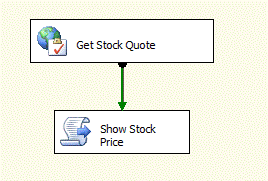 Figure 4: Web Service Task executable and the Script Task in Integration Services user interfaceThe Script Task executable in this package file is an example of how custom user code is stored in a package file. In the Script Task executable, the ObjectData element contains a ScriptProject element. Within the ScriptProject element is a collection of ProjectItem elements, each of which contains Microsoft Visual Basic source code for the script project. Also within the ScriptProject element is a BinaryItem element, which contains the compiled source code for this project, encoded as type xs:base64binary.<?xml version="1.0"?><DTS:Executable xmlns:DTS="www.microsoft.com/SqlServer/Dts"  DTS:refId="Package"  DTS:CreationDate="7/16/2005 3:59:24 PM"  DTS:CreationName="SSIS.Package.3"  DTS:CreatorComputerName="ROMEO"  DTS:CreatorName="Kirk Haselden"  DTS:DTSID="{6BC04190-25CC-422A-92BE-68ACBD6F59E8}"  DTS:EnableConfig="True"  DTS:ExecutableType="SSIS.Package.3"  DTS:ExecValue="0"  DTS:ExecValueType="3"  DTS:LastModifiedProductVersion="11.0.1153.1"  DTS:LocaleID="1033"  DTS:ObjectName="WebService"  DTS:PackageType="5"  DTS:ProtectionLevel="0"  DTS:VersionBuild="117"  DTS:VersionGUID="{57687733-19AA-4974-9B56-5BEB6BD40E11}">  <DTS:Property    DTS:Name="PackageFormatVersion">6</DTS:Property>  <DTS:ConnectionManagers>    <DTS:ConnectionManager      DTS:refId="Package.ConnectionManagers[cmService]"      DTS:CreationName="HTTP"      DTS:DTSID="{2DA145FD-9C6E-487D-9A50-DD97C1D11763}"      DTS:ObjectName="cmService">      <DTS:ObjectData>        <DTS:ConnectionManager  DTS:ConnectionString="http://www.ecubicle.net/livestockquotes.asmx?WSDL">          <DTS:HttpConnection  DTS:ServerURL="http://www.ecubicle.net/livestockquotes.asmx?WSDL">            <DTS:Property              DTS:Name="ServerPassword"              Sensitive="1"></DTS:Property>            <DTS:Property              DTS:Name="ProxyPassword"              Sensitive="1"></DTS:Property>          </DTS:HttpConnection>        </DTS:ConnectionManager>      </DTS:ObjectData>    </DTS:ConnectionManager>    <DTS:ConnectionManager      DTS:refId="Package.ConnectionManagers[fio]"      DTS:CreationName="FILE"      DTS:DTSID="{C5C2675C-13D7-4DED-B499-9F45AA97C32A}"      DTS:ObjectName="fio">      <DTS:ObjectData>        <DTS:ConnectionManager          DTS:FileUsageType="1"          DTS:ConnectionString="fio" />      </DTS:ObjectData>    </DTS:ConnectionManager>  </DTS:ConnectionManagers>  <DTS:Configurations>    <DTS:Configuration      DTS:ConfigurationString="SSISSAMPLESROOT"      DTS:ConfigurationType="2"      DTS:ConfigurationVariable="\Package.Variables[SAMPLES::ROOTWD].      Properties[Value]"      DTS:CreationName=""      DTS:DTSID="{90405045-3A91-43C2-B759-6C183C0E81A6}"      DTS:ObjectName="Configure The Root Folder" />    <DTS:Configuration      DTS:ConfigurationString="SSISSAMPLESERVER"      DTS:ConfigurationType="2"      DTS:ConfigurationVariable="\Package.Variables[SAMPLES::SERVERNAME].      Properties[Value]"      DTS:CreationName=""      DTS:DTSID="{A9F64F24-15C2-4198-A308-F9124C48468D}"      DTS:ObjectName="Configure The Sample Server Name" />  </DTS:Configurations>  <DTS:Variables>    <DTS:Variable      DTS:CreationName=""      DTS:DTSID="{E05C4384-FA46-4EDB-9E41-E0CDD6DD4DC6}"      DTS:EvaluateAsExpression="True"      DTS:Expression="@ROOTWD + &quot;\\&quot; + @SAMPLESUBFOLDER"      DTS:IncludeInDebugDump="2345"      DTS:Namespace="SAMPLES"      DTS:ObjectName="CURRENTWD">      <DTS:VariableValue        DTS:DataType="8">C:\USERS\V-TOMCON.REDMOND\MY DOCUMENTS\SSIS\        BOOKSAMPLES2005\S08-StockTasks</DTS:VariableValue>    </DTS:Variable>    <DTS:Variable      DTS:CreationName=""      DTS:DTSID="{3BD365BA-FE06-4B5A-8100-69F27C71B74E}"      DTS:IncludeInDebugDump="2345"      DTS:Namespace="SAMPLES"      DTS:ObjectName="ROOTWD">      <DTS:VariableValue        DTS:DataType="8">C:\USERS\V-TOMCON.REDMOND\MY DOCUMENTS\SSIS\        BOOKSAMPLES2005</DTS:VariableValue>    </DTS:Variable>    <DTS:Variable      DTS:CreationName=""      DTS:DTSID="{6E7FB8C5-7F98-454E-87E0-D9BF0D0E06AD}"      DTS:IncludeInDebugDump="2345"      DTS:Namespace="SAMPLES"      DTS:ObjectName="SAMPLESUBFOLDER">      <DTS:VariableValue        DTS:DataType="8">S08-StockTasks</DTS:VariableValue>    </DTS:Variable>    <DTS:Variable      DTS:CreationName=""      DTS:DTSID="{5F9998D0-186D-4C44-A949-66C8477A3CE7}"      DTS:IncludeInDebugDump="2345"      DTS:Namespace="SAMPLES"      DTS:ObjectName="SERVERNAME">      <DTS:VariableValue        DTS:DataType="8">.</DTS:VariableValue>    </DTS:Variable>    <DTS:Variable      DTS:CreationName=""      DTS:DTSID="{E084171E-93C0-43BC-BC6C-83833B78109E}"      DTS:IncludeInDebugDump="2345"      DTS:Namespace="SAMPLES"      DTS:ObjectName="STOCKQUOTE">      <DTS:VariableValue        DTS:DataType="8"></DTS:VariableValue>    </DTS:Variable>    <DTS:Variable      DTS:CreationName=""      DTS:DTSID="{58589E35-3D84-4D07-8A32-A75E6591D7F0}"      DTS:IncludeInDebugDump="2345"      DTS:Namespace="SAMPLES"      DTS:ObjectName="TICKERSYMBOL">      <DTS:VariableValue        DTS:DataType="8">MSFT</DTS:VariableValue>    </DTS:Variable>  </DTS:Variables>  <DTS:Executables>    <DTS:Executable      DTS:refId="Package\Get Stock Quote"      DTS:CreationName="Microsoft.SqlServer.Dts.Tasks.WebServiceTask.      WebServiceTask, Microsoft.SqlServer.WebServiceTask,       Version=11.0.0.0, Culture=neutral, PublicKeyToken=89845dcd8080cc91"      DTS:Description="Web Service Task"      DTS:DTSID="{6CA7FC7C-AB58-4C39-BD00-3F22B51AAB92}"      DTS:ExecutableType="Microsoft.SqlServer.Dts.Tasks.WebServiceTask.      WebServiceTask, Microsoft.SqlServer.WebServiceTask, Version=11.0.0.0,       Culture=neutral, PublicKeyToken=89845dcd8080cc91"      DTS:ExecValue="0"      DTS:ExecValueType="3"      DTS:LocaleID="-1"      DTS:ObjectName="Get Stock Quote"      DTS:TaskContact="Web Service Task; Microsoft Corporation; Microsoft       SQL Server v9; © 2004 Microsoft Corporation; All Rights Reserved;      http://www.microsoft.com/sql/support/default.asp;1"      DTS:ThreadHint="0">      <DTS:Variables />      <DTS:PropertyExpression        DTS:Name="WsdlFile">@[SAMPLES::ROOTWD] + "\\SampleData\\Service.wsdl"      </DTS:PropertyExpression>      <DTS:ObjectData>        <WSTask:WebServiceTaskData          WSTask:ConnectionName="{2DA145FD-9C6E-487D-9A50-DD97C1D11763}"          WSTask:Service="LiveStockQuotes"          WSTask:WSDLFile="C:\USERS\V-TOMCON.REDMOND\MY DOCUMENTS\SSIS\          BOOKSAMPLES2005\SampleData\Service.wsdl"          WSTask:OverwriteWSDLFile="True"          WSTask:OutputLocation="fio" xmlns:WSTask="www.microsoft.com/          sqlserver/dts/tasks/webservicetask">          <WSTask:MethodInfo            WSTask:MethodName="liveMarketAsString"            WSTask:MessageName="LiveMarketAsString">            <WSTask:Documentation>&amp;lt;h3&amp;gt;This method can be used            if a consumer is unable to consume liveMarket method. The             returned data is XML string.&amp;lt;/h3&amp;gt;          </WSTask:Documentation>            <WSTask:ParamInfo              WSTask:Name="stockSymbol"              WSTask:Datatype="string"              WSTask:ParamType="Primitive"              WSTask:SeqNumber="0">              <WSTask:PrimitiveValue></WSTask:PrimitiveValue>            </WSTask:ParamInfo>          </WSTask:MethodInfo>        </WSTask:WebServiceTaskData>      </DTS:ObjectData>    </DTS:Executable>    <DTS:Executable      DTS:refId="Package\Show Stock Price"      DTS:CreationName="Microsoft.SqlServer.Dts.Tasks.ScriptTask.ScriptTask,      Microsoft.SqlServer.ScriptTask, Version=11.0.0.0, Culture=neutral,       PublicKeyToken=89845dcd8080cc91"      DTS:Description="Script Task"      DTS:DTSID="{325ba39d-e3ab-46cc-8f27-c28e9a5f9f8f}"      DTS:ExecutableType="Microsoft.SqlServer.Dts.Tasks.ScriptTask.      ScriptTask, Microsoft.SqlServer.ScriptTask, Version=11.0.0.0,       Culture=neutral, PublicKeyToken=89845dcd8080cc91"      DTS:ExecValue="0"      DTS:ExecValueType="3"      DTS:LocaleID="-1"      DTS:ObjectName="Show Stock Price"      DTS:ThreadHint="0">      <DTS:Variables />      <DTS:ObjectData>        <ScriptProject          Name="ScriptTask_053aaa1de6d84acab80050be0c42b6f2"          VSTAMajorVersion="2"          VSTAMinorVersion="2"          Language="VisualBasic"          ReadOnlyVariables="SAMPLES::STOCKQUOTE,SAMPLES::TICKERSYMBOL">          <ProjectItem            Name="\my project\assemblyinfo.vb"><![CDATA[Imports SystemImports System.ReflectionImports System.Runtime.InteropServices' General Information about an assembly is controlled through the following ' set of attributes. Change these attribute values to modify the information' associated with an assembly. ' Review the values of the assembly attributes<Assembly: AssemblyTitle("ScriptTask_053aaa1de6d84acab80050be0c42b6f2.vbproj")> <Assembly: AssemblyDescription("")> <Assembly: AssemblyCompany("MSIT")> <Assembly: AssemblyProduct("ScriptTask_053aaa1de6d84acab80050be0c42b6f2.vbproj")> <Assembly: AssemblyCopyright("Copyright @ MSIT 2008")> <Assembly: AssemblyTrademark("")> <Assembly: CLSCompliant(True)> <Assembly: ComVisible(False)> 'The following GUID is for the ID of the typelib if this project is exposed to COM<Assembly: Guid("e54931f7-e817-4314-a409-3cdc9702928a")>' Version information for an assembly consists of the following four values:''      Major Version'      Minor Version '      Build Number'      Revision'' You can specify all the values or you can default the Build and Revision Numbers ' by using the '*' as shown below:' <Assembly: AssemblyVersion("1.0.*")> <Assembly: AssemblyVersion("1.0.0.0")> <Assembly: AssemblyFileVersion("1.0.0.0")> ]]></ProjectItem>          <ProjectItem            Name="\my project\settings.designer.vb"><![CDATA['------------------------------------------------------------------------' <autogenerated>'     This code was generated by a tool.''     Changes to this file may cause incorrect behavior and will be lost if'     the code is regenerated.' </autogenerated>'-------------------------------------------------------------------------- Option Strict OffOption Explicit On Partial Friend NotInheritable Class MySettings    Inherits System.Configuration.ApplicationSettingsBase    Private Shared m_Value As MySettings    Private Shared m_SyncObject As Object = New Object    <System.Diagnostics.DebuggerNonUserCode()> _    Public Shared ReadOnly Property Value() As MySettings        Get            If (MySettings.m_Value Is Nothing) Then                System.Threading.Monitor.Enter(MySettings.m_SyncObject)                If (MySettings.m_Value Is Nothing) Then                    Try                        MySettings.m_Value = New MySettings                    Finally                    System.Threading.Monitor.Exit(MySettings.m_SyncObject)                    End Try                End If            End If            Return MySettings.m_Value        End Get    End PropertyEnd Class]]></ProjectItem>          <ProjectItem            Name="\scripttask_053aaa1de6d84acab80050be0c42b6f2.vbproj">            <![CDATA[<Project ToolsVersion="3.5" DefaultTargets="Build"             xmlns="http://schemas.microsoft.com/developer/msbuild/2003">  <!-- This section defines project-level properties.        Configuration - Specifies whether the default        configuration is Release or Debug.       Platform - Specifies what CPU the output of this project can        run on.       OutputType - Must be "Library" for VSTA.       NoStandardLibraries - Set to "false" for VSTA.       RootNamespace - In C#, this specifies the namespace given to        new files.                       In Visual Basic, all objects are wrapped in                        this namespace at runtime.       AssemblyName - Name of the output assembly.  -->  <PropertyGroup>    <ProjectTypeGuids>{A860303F-1F3F-4691-B57E-529FC101A107};    {F184B08F-C81C-45F6-A57F-5ABD9991F28F}</ProjectTypeGuids>    <Configuration Condition=" '$(Configuration)' == '' ">Debug    </Configuration>    <Platform Condition=" '$(Platform)' == '' ">AnyCPU</Platform>    <OutputType>Library</OutputType>    <RootNamespace>ScriptTask_053aaa1de6d84acab80050be0c42b6f2.vbproj    </RootNamespace>    <AssemblyName>ScriptTask_053aaa1de6d84acab80050be0c42b6f2.vbproj    </AssemblyName>    <StartupObject>    </StartupObject>    <OptionExplicit>On</OptionExplicit>    <OptionCompare>Binary</OptionCompare>    <OptionStrict>Off</OptionStrict>    <OptionInfer>On</OptionInfer>    <ProjectGuid>{EB2B3188-9A8D-427A-988F-48D11FE940F1}</ProjectGuid>  </PropertyGroup>  <!-- This section defines properties that are set when the "Debug"   configuration is       selected.        DebugSymbols - If true, create symbols (.pdb). If false, do not        create symbols.       Optimize - If true, optimize the build output. If false, do        not optimize.       OutputPath - Output path of the project relative to the       project file.       EnableUnmanagedDebugging - If true, starting the debugger        will attach both managed and unmanaged debuggers.       DefineConstants - Constants defined for the preprocessor.       Warning Level - Warning level for the compiler.  -->  <PropertyGroup Condition=" '$(Configuration)' == 'Debug' ">    <DefineConstants>    </DefineConstants>    <DefineDebug>true</DefineDebug>    <DefineTrace>true</DefineTrace>    <DebugSymbols>true</DebugSymbols>    <Optimize>false</Optimize>    <OutputPath>bin\</OutputPath>    <RegisterForComInterop>false</RegisterForComInterop>    <RemoveIntegerChecks>false</RemoveIntegerChecks>    <NoWarn>42016,42017,42018,42019,42032</NoWarn>  </PropertyGroup>  <!-- This section defines properties that are set when the "Release"   configuration is       selected.        DebugSymbols - If true, create symbols (.pdb). If false,        do not create symbols.       Optimize - If true, optimize the build output. If false,        do not optimize.       OutputPath - Output path of the project relative to the        project file.       EnableUnmanagedDebugging - If true, starting the debugger will        attach both managed and unmanaged debuggers.       DefineConstants - Constants defined for the preprocessor.       Warning Level - Warning level for the compiler.  -->  <PropertyGroup Condition=" '$(Configuration)' == 'Release' ">    <DefineConstants>    </DefineConstants>    <DefineDebug>false</DefineDebug>    <DefineTrace>true</DefineTrace>    <DebugSymbols>false</DebugSymbols>    <Optimize>true</Optimize>    <OutputPath>bin\</OutputPath>    <RegisterForComInterop>false</RegisterForComInterop>    <RemoveIntegerChecks>false</RemoveIntegerChecks>    <NoWarn>42016,42017,42018,42019,42032</NoWarn>  </PropertyGroup>  <!-- This section enables pre- and post-build steps. However,       it is recommended that MSBuild tasks be used instead of these        properties.  -->  <PropertyGroup>    <PreBuildEvent>    </PreBuildEvent>    <PostBuildEvent>    </PostBuildEvent>  </PropertyGroup>  <!-- This sections specifies references for the project. -->  <ItemGroup>    <Reference Include="Microsoft.SqlServer.ManagedDTS,     Version=11.0.0.0, Culture=neutral,     PublicKeyToken=89845dcd8080cc91" />    <Reference Include="Microsoft.SqlServer.ScriptTask,     Version=11.0.0.0, Culture=neutral,     PublicKeyToken=89845dcd8080cc91" />    <Reference Include="System" />    <Reference Include="System.AddIn,     Version=3.5.0.0, Culture=neutral, PublicKeyToken=b77a5c561934e089,     processorArchitecture=MSIL" />    <Reference Include="System.Data" />    <Reference Include="System.Windows.Forms" />    <Reference Include="System.Xml" />  </ItemGroup>  <!-- Visual Basic supports Importing namespaces   (equivalent to using statements in C#).-->  <ItemGroup>    <Import Include="Microsoft.VisualBasic" />    <Import Include="System" />    <Import Include="System.Collections" />    <Import Include="System.Data" />    <Import Include="System.Diagnostics" />    <Import Include="System.Windows.Forms" />  </ItemGroup>  <!-- This section defines the user source files that are part of the       project.        Compile - Specifies a source file to compile.       EmbeddedResource - Specifies a .resx file for embedded resources.       None - Specifies a file that is not to be passed to the compiler        (for instance,              a text file or XML file).       AppDesigner - Specifies the directory where the application        properties files can                     be found.  -->  <ItemGroup>    <AppDesigner Include="My Project\" />    <Compile Include="My Project\AssemblyInfo.vb">      <SubType>Code</SubType>    </Compile>    <EmbeddedResource Include="My Project\Resources.resx">      <Generator>VbMyResourcesResXFileCodeGenerator</Generator>      <LastGenOutput>Resources.Designer.vb</LastGenOutput>      <CustomToolNamespace>My.Resources</CustomToolNamespace>    </EmbeddedResource>    <Compile Include="My Project\Resources.Designer.vb">      <AutoGen>True</AutoGen>      <DesignTime>True</DesignTime>      <DependentUpon>Resources.resx</DependentUpon>      <SubType>Code</SubType>    </Compile>    <None Include="My Project\Settings.settings">      <Generator>SettingsSingleFileGenerator</Generator>      <LastGenOutput>Settings.Designer.vb</LastGenOutput>    </None>    <Compile Include="My Project\Settings.Designer.vb">      <AutoGen>True</AutoGen>      <DependentUpon>Settings.settings</DependentUpon>      <SubType>Code</SubType>    </Compile>    <Compile Include="ScriptMain.designer.vb">      <DependentUpon>ScriptMain.Designer.xml</DependentUpon>    </Compile>    <Compile Include="ScriptMain.vb">      <SubType>Code</SubType>    </Compile>    <None Include="ScriptMain.Designer.xml">      <DependentUpon>ScriptMain.vb</DependentUpon>    </None>    <!-- Include the default configuration information and metadata     files for the add-in.         These files are copied to the build output directory when          the project is         built, and the path to the configuration file is passed to          add-in on the command         line when debugging.    -->  </ItemGroup>  <!-- Include the build rules for a VB project.-->  <Import Project="$(MSBuildBinPath)\Microsoft.VisualBasic.targets" />  <!-- This section defines VSTA properties that describe the host-  changeable project properties. -->  <ProjectExtensions>    <VisualStudio>      <FlavorProperties GUID="{A860303F-1F3F-4691-B57E-529FC101A107}">        <ProjectProperties HostName="VSTAHostName" HostPackage=        "{C1B21C64-9E6F-4923-A89D-9F958503C1CE}" ApplicationType="usd"         Language="vb" TemplatesPath="" DebugInfoExeName=        "#HKEY_LOCAL_MACHINE\SOFTWARE\Microsoft\VisualStudio\9.0\        InstallDir#\devenv.exe" />        <Host Name="SSIS_ScriptTask">          <HostItem Name="ScriptMain" Code="ScriptMain.vb"           CanonicalName="ScriptMain" DisplayName="ScriptMain"           Blueprint="ScriptMain.Designer.xml" GeneratedCode=          "ScriptMain.designer.vb" />        </Host>        <ProjectClient>          <HostIdentifier>SSIS_ST110</HostIdentifier>        </ProjectClient>      </FlavorProperties>    </VisualStudio>  </ProjectExtensions></Project>]]></ProjectItem>          <ProjectItem            Name="\my project\settings.settings">            <![CDATA[<?xml version='1.0' encoding='iso-8859-1'?><SettingsFile xmlns="uri:settings" CurrentProfile="(Default)" GeneratedClassNamespace="$safeprojectname" GeneratedClassName="MySettings">  <Profiles>    <Profile Name="(Default)" />  </Profiles>  <Settings /></SettingsFile>]]></ProjectItem>          <ProjectItem            Name="\my project\resources.designer.vb"><![CDATA['----------------------------------------------------------------------' <autogenerated>'     This code was generated by a tool.''     Changes to this file may cause incorrect behavior and will be lost if'     the code is regenerated.' </autogenerated>'------------------------------------------------------------------------- Option Strict OffOption Explicit On Namespace My.Resources    '''<summary>    '''   A strongly-typed resource class, for looking up localized strings,     etc.    '''</summary>    'This class was auto-generated by the Strongly Typed Resource Builder    'class via a tool like ResGen or Visual Studio.NET.    'To add or remove a member, edit your .ResX file then rerun ResGen    'with the /str option, or rebuild your VS project.    Class MyResources        Private Shared _resMgr As System.Resources.ResourceManager        Private Shared _resCulture As System.Globalization.CultureInfo        Friend Sub New()            MyBase.New        End Sub        '''<summary>        '''   Returns the cached ResourceManager instance used by this class.        '''</summary>        <System.ComponentModel.EditorBrowsableAttribute(System.        ComponentModel.EditorBrowsableState.Advanced)>  _        Public Shared ReadOnly Property ResourceManager() As System.        Resources.ResourceManager            Get                If (_resMgr Is Nothing) Then                    Dim temp As System.Resources.ResourceManager =                     New System.Resources.ResourceManager                    ("My.Resources.MyResources",                     GetType(MyResources).Assembly)                    _resMgr = temp                End If                Return _resMgr            End Get        End Property        '''<summary>        '''   Overrides the current thread's CurrentUICulture         property for all        '''   resource lookups using this strongly typed resource class.        '''</summary>        <System.ComponentModel.EditorBrowsableAttribute        (System.ComponentModel.EditorBrowsableState.Advanced)>  _        Public Shared Property Culture() As System.Globalization.CultureInfo            Get                Return _resCulture            End Get            Set                _resCulture = value            End Set        End Property    End ClassEnd Namespace]]></ProjectItem>          <ProjectItem            Name="\scriptmain.designer.vb">            <![CDATA[<System.CLSCompliantAttribute(False)> _Partial Public Class ScriptMainInherits Microsoft.SqlServer.Dts.Tasks.ScriptTask.  VSTARTScriptObjectModelBaseEnd Class]]></ProjectItem>          <ProjectItem            Name="\my project\resources.resx">            <![CDATA[<?xml version="1.0" encoding="utf-8"?><root>  <!--     Microsoft ResX Schema    Version 2.0    The primary goals of this format is to allow a simple XML format     that is mostly human readable. The generation and parsing of the     various data types are done through the TypeConverter classes     associated with the data types.     Example:     ... ado.net/XML headers & schema ...    <resheader name="resmimetype">text/microsoft-resx</resheader>    <resheader name="version">2.0</resheader>    <resheader name="reader">System.Resources.ResXResourceReader,     System.Windows.Forms, ...</resheader>    <resheader name="writer">System.Resources.ResXResourceWriter,     System.Windows.Forms, ...</resheader>    <data name="Name1"><value>this is my long string</value><comment>    this is a comment</comment></data>    <data name="Color1" type="System.Drawing.Color, System.Drawing">Blue    </data>    <data name="Bitmap1" mimetype="application/x-microsoft.net.object.    binary.base64">        <value>[base64 mime encoded serialized .NET Framework object]        </value>    </data>    <data name="Icon1" type="System.Drawing.Icon, System.Drawing"     mimetype="application/x-microsoft.net.object.bytearray.base64">        <value>[base64 mime encoded string representing a byte array         form of the .NET Framework object]</value>        <comment>This is a comment</comment>    </data>    There are any number of "resheader" rows that contain simple     name/value pairs.     Each data row contains a name, and value. The row also contains a     type or mimetype. Type corresponds to a .NET class that support     text/value conversion through the TypeConverter architecture.     Classes that don't support this are serialized and stored with the     mimetype set.     The mimetype is used for serialized objects, and tells the     ResXResourceReader how to depersist the object. This is currently not     extensible. For a given mimetype the value must be set accordingly:     Note - application/x-microsoft.net.object.binary.base64 is the format     that the ResXResourceWriter will generate, however the reader can     read any of the formats listed below.     mimetype: application/x-microsoft.net.object.binary.base64    value   : The object must be serialized with             : System.Serialization.Formatters.Binary.BinaryFormatter            : and then encoded with base64 encoding.     mimetype: application/x-microsoft.net.object.soap.base64    value   : The object must be serialized with             : System.Runtime.Serialization.Formatters.Soap.SoapFormatter            : and then encoded with base64 encoding.     mimetype: application/x-microsoft.net.object.bytearray.base64    value   : The object must be serialized into a byte array             : using a System.ComponentModel.TypeConverter            : and then encoded with base64 encoding.    -->  <xsd:schema id="root" xmlns="" xmlns:xsd="http://www.w3.org/2001/XMLSchema"  xmlns:msdata="urn:schemas-microsoft-com:xml-msdata">    <xsd:element name="root" msdata:IsDataSet="true">      <xsd:complexType>        <xsd:choice maxOccurs="unbounded">          <xsd:element name="metadata">            <xsd:complexType>              <xsd:sequence>                <xsd:element name="value" type="xsd:string" minOccurs="0" />              </xsd:sequence>              <xsd:attribute name="name" type="xsd:string" />              <xsd:attribute name="type" type="xsd:string" />              <xsd:attribute name="mimetype" type="xsd:string" />            </xsd:complexType>          </xsd:element>          <xsd:element name="assembly">            <xsd:complexType>              <xsd:attribute name="alias" type="xsd:string" />              <xsd:attribute name="name" type="xsd:string" />            </xsd:complexType>          </xsd:element>          <xsd:element name="data">            <xsd:complexType>              <xsd:sequence>                <xsd:element name="value" type="xsd:string"                 minOccurs="0" msdata:Ordinal="1" />                <xsd:element name="comment" type="xsd:string"                 minOccurs="0" msdata:Ordinal="2" />              </xsd:sequence>              <xsd:attribute name="name" type="xsd:string"               msdata:Ordinal="1" />              <xsd:attribute name="type" type="xsd:string"               msdata:Ordinal="3" />              <xsd:attribute name="mimetype" type="xsd:string"               msdata:Ordinal="4" />            </xsd:complexType>          </xsd:element>          <xsd:element name="resheader">            <xsd:complexType>              <xsd:sequence>                <xsd:element name="value" type="xsd:string"                 minOccurs="0" msdata:Ordinal="1" />              </xsd:sequence>              <xsd:attribute name="name" type="xsd:string" use="required" />            </xsd:complexType>          </xsd:element>        </xsd:choice>      </xsd:complexType>    </xsd:element>  </xsd:schema>  <resheader name="resmimetype">    <value>text/microsoft-resx</value>  </resheader>  <resheader name="version">    <value>2.0</value>  </resheader>  <resheader name="reader">    <value>System.Resources.ResXResourceReader, System.Windows.Forms,     Version=2.0.0.0, Culture=neutral, PublicKeyToken=b77a5c561934e089</value>  </resheader>  <resheader name="writer">    <value>System.Resources.ResXResourceWriter, System.Windows.Forms,     Version=2.0.0.0, Culture=neutral, PublicKeyToken=b77a5c561934e089</value>  </resheader></root>]]></ProjectItem>          <ProjectItem            Name="\scriptmain.vb"><![CDATA[Imports SystemImports System.DataImports System.MathImports Microsoft.SqlServer.Dts.RuntimeImports System.Xml<System.AddIn.AddIn("ScriptMain", Version:="1.0", Publisher:="", Description:="")> _Partial Class ScriptMain Private Sub ScriptMain_Startup(ByVal sender As Object, ByVal e As   System.EventArgs) End Sub Private Sub ScriptMain_Shutdown(ByVal sender As Object, ByVal e As   System.EventArgs) Try' Unlock variables from the read-only and read-write variable       collection propertiesIf (Dts.Variables.Count <> 0) ThenDts.Variables.Unlock()End IfCatch ex As ExceptionEnd TryEnd Sub Enum ScriptResultsSuccess = Microsoft.SqlServer.Dts.Runtime.DTSExecResult.SuccessFailure = Microsoft.SqlServer.Dts.Runtime.DTSExecResult.FailureEnd Enum    Public Sub Main()        Dim last As String = New String("")        Dim xmlDoc As XmlDocument = New XmlDocument()        xmlDoc.LoadXml(Dts.Variables("SAMPLES::STOCKQUOTE").Value.ToString())        If Not IsDBNull(xmlDoc) Then            Dim list As XmlNodeList            list = xmlDoc.DocumentElement.GetElementsByTagName("last_trade")            If list.Count > 0 Then                last = list.Item(0).InnerText                MsgBox("The last price for the stock " + Dts.Variables                ("SAMPLES::TICKERSYMBOL").Value.ToString() + ": is " +                 last.ToString(), MsgBoxStyle.OkOnly,                 "Webservices Task Sample")                Dts.TaskResult = ScriptResults.Success            End If        End If    End SubEnd Class]]></ProjectItem>          <ProjectItem            Name="\scriptmain.designer.xml">            <![CDATA[<hostitem:hostItem hostitem:identifier="ScriptMain"             hostitem:namespace="" hostitem:primaryCookie="ScriptMain" hostitem:baseType="Microsoft.SqlServer.Dts.Tasks.ScriptTask.VSTAProxy.            VSTARTScriptObjectModelBaseEntryPoint"             hostitem:interfaceType=            "Microsoft.VisualStudio.Tools.Applications.            Runtime.IEntryPoint" hostitem:displayName="ScriptMain"             hostitem:generateCode="true" hostitem:startupIndex="0"             xmlns:hostitem="http://schemas.microsoft.com/2006/VisualStudio/Tools/Applications/HostItem.xsd" />]]></ProjectItem>          <BinaryItem            Name="\bin\scripttask_053aaa1de6d84acab80050be0c42b6f2.vbproj.dll">TVqQAAMAAAAEAAAA//8AALgAAAAAAAAAQAAAAAAAAAAAAAAAAAAAAAAAAAAAAAAAAAAAAAAAAAAAAAAAgAAAAA4fug4AtAnNIbgBTM0hVGhpcyBwcm9ncmFtIGNhbm5vdCBiZSBydW4gaW4gRE9TIG1vZGUuDQ0KJAAAAAAAAABQRQAATAEDAKSIBk0AAAAAAAAAAOAAAiELAQgAAB4AAAAMAAAAAAAAzj0AAAAgAAAAQAAAAABAAAAgAAAAAgAABAAAAAAAAAAEAAAAAAAAAACAAAAAAgAAAAAAAAIAQIUAABAAABAAAAAAEAAAEAAAAAAAABAAAAAAAAAAAAAAAHg9AABTAAAAAEAAAIgJAAAAAAAAAAAAAAAAAAAAAAAAAGAAAAwAAAAAAAAAAAAAAAAAAAAAAAAAAAAAAAAAAAAAAAAAAAAAAAAAAAAAAAAAAAAAAAAAAAAAIAAACAAAAAAAAAAAAAAACCAAAEgAAAAAAAAAAAAAAC50ZXh0AAAA1B0AAAAgAAAAHgAAAAIAAAAAAAAAAAAAAAAAACAAAGAucnNyYwAAAIgJAAAAQAAAAAoAAAAgAAAAAAAAAAAAAAAAAABAAABALnJlbG9jAAAMAAAAAGAAAAACAAAAKgAAAAAAAAAAAAAAAAAAQAAAQgAAAAAAAAAAAAAAAAAAAACwPQAAAAAAAEgAAAACAAUAgCQAAPgYAAABAAAAAAAAAFAgAAC4AAAAAAAAAAAAAAAAAAAAAAAAAAAAAAAAAAAAAAAAAAAAAAAAAAAAAAAAALQAAADOyu++AQAAAJEAAABsU3lzdGVtLlJlc291cmNlcy5SZXNvdXJjZVJlYWRlciwgbXNjb3JsaWIsIFZlcnNpb249Mi4wLjAuMCwgQ3VsdHVyZT1uZXV0cmFsLCBQdWJsaWNLZXlUb2tlbj1iNzdhNWM1NjE5MzRlMDg5I1N5c3RlbS5SZXNvdXJjZXMuUnVudGltZVJlc291cmNlU2V0AgAAAAAAAAAAAAAAUEFEUEFEULQAAAAeAigBAAAKKh4CKAQAAAoqpnMGAAAKgAEAAARzBwAACoACAAAEcwgAAAqAAwAABHMJAAAKgAQAAAQqAAATMAEACwAAAAEAABF+AQAABG8KAAAKKgATMAEACwAAAAIAABF+AgAABG8LAAAKKgATMAEACwAAAAMAABF+AwAABG8MAAAKKgATMAEACwAAAAQAABF+BAAABG8NAAAKKgATMAIADQAAAAUAABECAygRAAAKKBIAAAoqAAAAEzABAAcAAAAGAAARAigTAAAKKgATMAEACwAAAAcAABHQBQAAAigUAAAKKgATMAEABwAAAAgAABECKBUAAAoqABMwAQAQAAAACQAAEQKMAQAAGy0GKAEAACsqAioTMAIAEAAAAAoAABEDEgD+FQIAABsGgQIAABsqHgIoFwAACioTMAIAKAAAAAsAABECexkAAApvGgAACgsHjAMAABstEigCAAArCwJ7GQAACgdvGwAACgcqSgIoFwAACgJzHAAACn0ZAAAKKgAeAigXAAAKKhMwAgAtAAAADAAAEX4GAAAELSByAQAAcNAHAAACKBQAAApvHgAACnMfAAAKCweABgAABH4GAAAEKgAAABMwAQAGAAAADQAAEX4HAAAEKgAAHgKABwAABCpCcxcAAAooEQAACoAJAAAEKgAAAB4CKCAAAAoqGzABAD8AAAAOAAARfggAAAQtMn4JAAAEKBEAAAooIQAACn4IAAAELRxzFgAABoAIAAAE3hB+CQAABCgRAAAKKCIAAArcfggAAAQqAAEMAAACAB0ADCkAEAAAAAEeAigkAAAKKgYqAAAbMAIANAAAAA8AABECbyUAAApvJgAACm8nAAAKFi4QAm8lAAAKbyYAAApvKAAACt4OJSgpAAAKCigqAAAK3gAqAQwAAAAAAAAlJQAOHAAAARMwBAC3AAAAEAAAEXIzAABwKCsAAApzLAAACgpzLQAACgsHAm8lAAAKbyYAAApyNQAAcG8uAAAKby8AAApvFQAACm8wAAAKBygxAAAKLXMHbzIAAApyXQAAcG8zAAAKDAhvNAAAChYxWQgWbzUAAApvNgAACgpycwAAcAJvJQAACm8mAAAKcq8AAHBvLgAACm8vAAAKbxUAAApy2wAAcAZvNwAACig4AAAKFnLnAABwKDkAAAomAm8lAAAKFm86AAAKKgBCU0pCAQABAAAAAAAMAAAAdjIuMC41MDcyNwAAAAAFAGwAAACsCAAAI34AABgJAADMCgAAI1N0cmluZ3MAAAAA5BMAABgBAAAjVVMA/BQAABAAAAAjR1VJRAAAAAwVAADsAwAAI0Jsb2IAAAAAAAAAAgAAAVcdogkJDwAAAPoBMwAWAAABAAAANwAAAAoAAAAMAAAAGwAAAAgAAABGAAAAAgAAADUAAAAQAAAABAAAAAgAAAAJAAAACQAAAAEAAAAHAAAAAQAAAAMAAAADAAAAAgAAAAAAkwoBAAAAAAAKAHgBTgEKAKwBjgEGALwBtQEKABQCTgEGAJICtQEKABQD6gIGAEoDOQMGAHcDYgMOAN4DyQMSAF0ENAQGAHkEtQEGALgEtQEOAOsE1QQOAAQF1QQOADEFGQUGAFsFSAUKAJoFcwUKALIFEwAOAOcFygUGABwG/AUGADoGtQEGAF4GtQEKAHcGEwAGALsGnAYGAOEGzwYGAAgH9wYGABsHSAUGADgHtQESAEIHNAQWAJsHewcWALMHewcKAN4HcwUaABcIDAgaACMIDAgKAC8IcwUGAE4ItQEWAFUIewcKAG8IEwAaAIQIDAgaALgIDAgKANoIEwAKAOYIEwAKAPMIEwAGABUJtQEeADgJKwkGAI4J/AUGAK4J/AUGAMwJzwYGAOkJnAYGAPcJzwYGABIKzwYGAC0KzwYGAEYKzwYGAF8KzwYGAHwKzwYAAAAAAQAAAAAAAQABAAAAAAApADcABQABAAEAAAAAAG0ANwAJAAEAAgAAARAAeAA3AA0AAQADAAUBAACCAAAADQAFAAgABQEAAJAAAAANAAUADwAAAAAAqwC3AA0ABgARAAABEAD3AAIBJQAIABUAAQAAADUBAgEpAAoAGAACAQAAQAEAADEACgAcADEA1wEgADEAAAItADEAIgI6ADEARwJHACEAIwOQABEAWgOdABEAgwOhABEA9gO/ABEA/gPDAAYGvQTgAFaAxQTjAFaAzQTjAAghAAAAAAYYiAETAAEAECEAAAAABhiIARMAAQAYIQAAAAARGMMBFwABAEQhAAAAABMIygEbAAEAXCEAAAAAEwjwASgAAQB0IQAAAAATCBkCNQABAIwhAAAAABMINwJCAAEApCEAAAAARgJ9AmMAAQDAIQAAAABGAoYCaAACANQhAAAAAIMAlwJsAAIA7CEAAAAARgKfAnEAAgAAIgAAAAARAKgCeAACABwiAAAAAAEAxgKAAAMAOCIAAAAABhiIARMABABAIgAAAAADCNoCiwAEAHQiAAAAAAYYiAETAAQAiCIAAAAAAxiIARMABACQIgAAAAAWCI8DpQAEAMwiAAAAABYIowOqAAQA4CIAAAAAFgivA68ABADoIgAAAAARGMMBFwAFAPwiAAAAAAYYiAETAAUABCMAAAAAFggLBMYABQBgIwAAAAAGGIgBEwAFAGgjAAAAAAEAgwTZAAUAbCMAAAAAAQCfBNkABwC8IwAAAAAGALMEEwAJAAAAAQCEAgAAAQC9AgAAAQC9AgAAAQC7AwAAAQCWBAAAAgCdBAAAAQCWBAAAAgCdBAkAiAETAGkAiAHxAHkAiAEAAREAiAETAIEAiAETACQAiAETACwAiAETADQAiAETADwAiAETACQA2gKLACwA2gKLADQA2gKLADwA2gKLAIkAiAETAJEAiAETAJkAiAFOAaEAKwaZARkAfQJjABkAhgJoACkATAamARkAnwJxALEAaAa2ARkAiAETALkAiAHGAUQAIwOQAEwACwSLAEwAkgZDAkwAiAETAMEAiAFQAikA6gZbAjkAiAFgAkkAiAETANEAEAd8AtEAFgd8AtkAiAETAFEAiAETAFEAVAeGAukApQeLAvkAzQdoAPEA1wcTAAEB6geQAgEB+gcXABkBOwibAiEBiAGhAgkBiAETAPEAXginAikBCwSuAgkBZwhOATEBewiyAgkBjwi3AjkBowi9AhEBzQdoABEBwAjEAkEBxQhxACEBnwJxACEB0wjLAkkB/wjTAukABgneAmEBiAFQAmkBiAFOAXEBiAHeAnkBiAETAIEBiAFOAYkBiAFOAZEBiAFOAZkBiAFOAaEBiAFOAakBiAFOAbEBiAFOAbkBiAFOAQgALADnAAgAMADsACkAgwBTAS4AEwKMAy4A6wEnAy4ACwJVAi4AIwLfAy4AKwJVAi4AMwKnAy4AGwKnAy4A8wEwAy4A+wFPAy4AAwJcAy4A6wBVAi4A2wGGA0AAEwD3AEAAKwDsAEMAEwD3AEMAGwAGAUkAgwCFAWMAEwD3AGMAGwAGAWkAgwBkAYAAKwDsAIMAcwDsAIMAGwAGAYMAewDsAIkAgwBxAaAAKwDsAKMAwwDOAaMAEwD3AMAAKwDsAMMA6wBVAsMAEwD3AMkAEwBzAuAAKwDsAOkAEwBzAgABKwDsAAABEwD3AAkBGwHsACABKwDsACABEwD3ACMB2wFVAiMB4wHtAkABEwD3AEABKwDsAGABEwD3AGABKwDsAIABKwDsAKABKwDsAMABKwDsAMABEwD3AOABKwDsAAACEwD3AAACKwDsADoBPwFEAUkBngGiAa0BsgHBAcEBSQJnAm4CgQKWAuMCBAABAAYABQAHAAYACAAIAAAArAFPAAAAZQJUAAAAFAJZAAAAcQJeAAAALQOYAAAASgO1AAAAwQO6AAAAuwPLAAIABAADAAIABQAFAAIABgAHAAIABwAJAAIADwALAAIAEgANAAIAEwAPAAEAFAAPAAIAFwARAHUAdQCIAB4BJQEsATMBMAI3AgSAAAABAAAAAAAAAAAAAAAAAAIBAAACAAAAAAAAAAAAAAABAAoAAAAAAAgAAAAAAAAAAAAAAAoAEwAAAAAAAgAAAAAAAAAAAAAAAQC1AQAAAAALAAAAAAAAAAAAAADQABUEAAAAAAsAAAAAAAAAAAAAANAAXAcAAAAAAgAAAAAAAAAAAAAAAQAMCAAAAAADAAUAAAAAAAAAAAABACsJAAAAAAAAAAABAAAARwkAAAUABAAGAAQACgAJAAAAEAAMALsCAAAQABkAuwIAAAAAGwC7Ai0AvAEtAD4CAAAAPE1vZHVsZT4AbXNjb3JsaWIATWljcm9zb2Z0LlZpc3VhbEJhc2ljAE15QXBwbGljYXRpb24AU2NyaXB0VGFza18wNTNhYWExZGU2ZDg0YWNhYjgwMDUwYmUwYzQyYjZmMi52YnByb2ouTXkATXlDb21wdXRlcgBNeVByb2plY3QATXlXZWJTZXJ2aWNlcwBUaHJlYWRTYWZlT2JqZWN0UHJvdmlkZXJgMQBNeVJlc291cmNlcwBTY3JpcHRUYXNrXzA1M2FhYTFkZTZkODRhY2FiODAwNTBiZTBjNDJiNmYyLnZicHJvai5NeS5SZXNvdXJjZXMATXlTZXR0aW5ncwBTY3JpcHRUYXNrXzA1M2FhYTFkZTZkODRhY2FiODAwNTBiZTBjNDJiNmYyLnZicHJvagBTY3JpcHRNYWluAFNjcmlwdFJlc3VsdHMATWljcm9zb2Z0LlZpc3VhbEJhc2ljLkFwcGxpY2F0aW9uU2VydmljZXMAQXBwbGljYXRpb25CYXNlAC5jdG9yAE1pY3Jvc29mdC5WaXN1YWxCYXNpYy5EZXZpY2VzAENvbXB1dGVyAFN5c3RlbQBPYmplY3QALmNjdG9yAGdldF9Db21wdXRlcgBtX0NvbXB1dGVyT2JqZWN0UHJvdmlkZXIAZ2V0X0FwcGxpY2F0aW9uAG1fQXBwT2JqZWN0UHJvdmlkZXIAVXNlcgBnZXRfVXNlcgBtX1VzZXJPYmplY3RQcm92aWRlcgBnZXRfV2ViU2VydmljZXMAbV9NeVdlYlNlcnZpY2VzT2JqZWN0UHJvdmlkZXIAQXBwbGljYXRpb24AV2ViU2VydmljZXMARXF1YWxzAG8AR2V0SGFzaENvZGUAVHlwZQBHZXRUeXBlAFRvU3RyaW5nAENyZWF0ZV9fSW5zdGFuY2VfXwBUAGluc3RhbmNlAERpc3Bvc2VfX0luc3RhbmNlX18AZ2V0X0dldEluc3RhbmNlAE1pY3Jvc29mdC5WaXN1YWxCYXNpYy5NeVNlcnZpY2VzLkludGVybmFsAENvbnRleHRWYWx1ZWAxAG1fQ29udGV4dABHZXRJbnN0YW5jZQBTeXN0ZW0uUmVzb3VyY2VzAFJlc291cmNlTWFuYWdlcgBfcmVzTWdyAFN5c3RlbS5HbG9iYWxpemF0aW9uAEN1bHR1cmVJbmZvAF9yZXNDdWx0dXJlAGdldF9SZXNvdXJjZU1hbmFnZXIAZ2V0X0N1bHR1cmUAc2V0X0N1bHR1cmUAVmFsdWUAQ3VsdHVyZQBTeXN0ZW0uQ29uZmlndXJhdGlvbgBBcHBsaWNhdGlvblNldHRpbmdzQmFzZQBtX1ZhbHVlAG1fU3luY09iamVjdABnZXRfVmFsdWUATWljcm9zb2Z0LlNxbFNlcnZlci5TY3JpcHRUYXNrAE1pY3Jvc29mdC5TcWxTZXJ2ZXIuRHRzLlRhc2tzLlNjcmlwdFRhc2sAVlNUQVJUU2NyaXB0T2JqZWN0TW9kZWxCYXNlAEV2ZW50QXJncwBTY3JpcHRNYWluX1N0YXJ0dXAAc2VuZGVyAGUAU2NyaXB0TWFpbl9TaHV0ZG93bgBNYWluAEVudW0AdmFsdWVfXwBTdWNjZXNzAEZhaWx1cmUAU3lzdGVtLkNvbXBvbmVudE1vZGVsAEVkaXRvckJyb3dzYWJsZUF0dHJpYnV0ZQBFZGl0b3JCcm93c2FibGVTdGF0ZQBTeXN0ZW0uQ29kZURvbS5Db21waWxlcgBHZW5lcmF0ZWRDb2RlQXR0cmlidXRlAFN5c3RlbS5EaWFnbm9zdGljcwBEZWJ1Z2dlckhpZGRlbkF0dHJpYnV0ZQBNaWNyb3NvZnQuVmlzdWFsQmFzaWMuQ29tcGlsZXJTZXJ2aWNlcwBTdGFuZGFyZE1vZHVsZUF0dHJpYnV0ZQBIaWRlTW9kdWxlTmFtZUF0dHJpYnV0ZQBTeXN0ZW0uQ29tcG9uZW50TW9kZWwuRGVzaWduAEhlbHBLZXl3b3JkQXR0cmlidXRlAFN5c3RlbS5SdW50aW1lLkNvbXBpbGVyU2VydmljZXMAUnVudGltZUhlbHBlcnMAR2V0T2JqZWN0VmFsdWUAUnVudGltZVR5cGVIYW5kbGUAR2V0VHlwZUZyb21IYW5kbGUAQWN0aXZhdG9yAENyZWF0ZUluc3RhbmNlAE15R3JvdXBDb2xsZWN0aW9uQXR0cmlidXRlAHNldF9WYWx1ZQBTeXN0ZW0uUnVudGltZS5JbnRlcm9wU2VydmljZXMAQ29tVmlzaWJsZUF0dHJpYnV0ZQBTeXN0ZW0uUmVmbGVjdGlvbgBBc3NlbWJseQBnZXRfQXNzZW1ibHkAU3lzdGVtLlRocmVhZGluZwBNb25pdG9yAEVudGVyAEV4aXQARGVidWdnZXJOb25Vc2VyQ29kZUF0dHJpYnV0ZQBFeGNlcHRpb24AU2NyaXB0T2JqZWN0TW9kZWwAZ2V0X0R0cwBNaWNyb3NvZnQuU3FsU2VydmVyLk1hbmFnZWREVFMATWljcm9zb2Z0LlNxbFNlcnZlci5EdHMuUnVudGltZQBWYXJpYWJsZXMAZ2V0X1ZhcmlhYmxlcwBEVFNSZWFkT25seUNvbGxlY3Rpb25CYXNlAGdldF9Db3VudABVbmxvY2sAUHJvamVjdERhdGEAU2V0UHJvamVjdEVycm9yAENsZWFyUHJvamVjdEVycm9yAFN5c3RlbS5YbWwAWG1sRG9jdW1lbnQAWG1sTm9kZUxpc3QAQ29udmVyc2lvbnMAVG9DaGFyQXJyYXlSYW5rT25lAFN0cmluZwBWYXJpYWJsZQBnZXRfSXRlbQBMb2FkWG1sAEluZm9ybWF0aW9uAElzREJOdWxsAFhtbEVsZW1lbnQAZ2V0X0RvY3VtZW50RWxlbWVudABHZXRFbGVtZW50c0J5VGFnTmFtZQBYbWxOb2RlAEl0ZW0AZ2V0X0lubmVyVGV4dABDb25jYXQASW50ZXJhY3Rpb24ATXNnQm94UmVzdWx0AE1zZ0JveFN0eWxlAE1zZ0JveABzZXRfVGFza1Jlc3VsdABDTFNDb21wbGlhbnRBdHRyaWJ1dGUAU3lzdGVtLkFkZEluAEFkZEluQXR0cmlidXRlAFNjcmlwdFRhc2tfMDUzYWFhMWRlNmQ4NGFjYWI4MDA1MGJlMGM0MmI2ZjIudmJwcm9qLlJlc291cmNlcy5yZXNvdXJjZXMAQ29tcGlsYXRpb25SZWxheGF0aW9uc0F0dHJpYnV0ZQBSdW50aW1lQ29tcGF0aWJpbGl0eUF0dHJpYnV0ZQBBc3NlbWJseUZpbGVWZXJzaW9uQXR0cmlidXRlAEd1aWRBdHRyaWJ1dGUAQXNzZW1ibHlUcmFkZW1hcmtBdHRyaWJ1dGUAQXNzZW1ibHlDb3B5cmlnaHRBdHRyaWJ1dGUAQXNzZW1ibHlQcm9kdWN0QXR0cmlidXRlAEFzc2VtYmx5Q29tcGFueUF0dHJpYnV0ZQBBc3NlbWJseURlc2NyaXB0aW9uQXR0cmlidXRlAEFzc2VtYmx5VGl0bGVBdHRyaWJ1dGUAU2NyaXB0VGFza18wNTNhYWExZGU2ZDg0YWNhYjgwMDUwYmUwYzQyYjZmMi52YnByb2ouZGxsAAAAADFNAHkALgBSAGUAcwBvAHUAcgBjAGUAcwAuAE0AeQBSAGUAcwBvAHUAcgBjAGUAcwAAAQAnUwBBAE0AUABMAEUAUwA6ADoAUwBUAE8AQwBLAFEAVQBPAFQARQAAFWwAYQBzAHQAXwB0AHIAYQBkAGUAADtUAGgAZQAgAGwAYQBzAHQAIABwAHIAaQBjAGUAIABmAG8AcgAgAHQAaABlACAAcwB0AG8AYwBrACAAACtTAEEATQBQAEwARQBTADoAOgBUAEkAQwBLAEUAUgBTAFkATQBCAE8ATAAACzoAIABpAHMAIAAAL1cAZQBiAHMAZQByAHYAaQBjAGUAcwAgAFQAYQBzAGsAIABTAGEAbQBwAGwAZQAAAH8MXJEm2tZGo6gZr0anGCwACLd6XFYZNOCJCLA/X38R1Qo6AyAAAQMAAAEEAAASDAcGFRIYARIMBAAAEggHBhUSGAESCAQAABIRBwYVEhgBEhEEAAASFAcGFRIYARIUBAgAEgwECAASCAQIABIRBAgAEhQEIAECHAMgAAgEIAASFQMgAA4CHgAHEAEBHgAeAAcwAQEBEB4AAhMABCAAEwAHBhUSGQETAAQoABMAAwYSHQMGEiEEAAASHQQAABIhBQABARIhBAgAEh0ECAASIQMGEiACBhwEAAASIAQIABIgCImEXc2AgMyRBiACARwSLQIGCAMGESgEAAAAAAQBAAAABSABARE5CAEAAQAAAAAABSACAQ4OFwEACk15VGVtcGxhdGUHOC4wLjAuMAAABhUSGAESDAYVEhgBEggGFRIYARIRBhUSGAESFAQHARIMBAcBEggEBwESEQQHARIUBCABAQ4QAQALTXkuQ29tcHV0ZXIAAAwBAAdNeS5Vc2VyAAATAQAOTXkuV2ViU2VydmljZXMAABMBAA5NeS5BcHBsaWNhdGlvbgAABAABHBwDBwECAwcBCAYAARIVEVUEBwESFQMHAQ4FEAEAHgAECgEeAAQHAR4AByAEAQ4ODg5hAQA0U3lzdGVtLldlYi5TZXJ2aWNlcy5Qcm90b2NvbHMuU29hcEh0dHBDbGllbnRQcm90b2NvbBJDcmVhdGVfX0luc3RhbmNlX18TRGlzcG9zZV9fSW5zdGFuY2VfXwAAAAYVEhgBEwAGFRIZARMABAoBEwAFIAEBEwAGBwITABMABCABAQIFAQAAAAAEIAASZQYgAgEOEmUGBwISHRIdBAcBEiEIAQACAAAAAAAEAAEBHAQHARIgBCAAEnUEIAASeQUAAQEScQQHARJxBQABHQMOBSABAR0DBiABEoCVHAMgABwEAAECHAUgABKAnQYgARKAiQ4GIAESgKEIBwAEDg4ODg4KAAMRgKkcEYCtHAQgAQEICQcDDhKAhRKAiTkBAApTY3JpcHRNYWluAwBUDgdWZXJzaW9uAzEuMFQOCVB1Ymxpc2hlcgBUDgtEZXNjcmlwdGlvbgAIAQAIAAAAAAAeAQABAFQCFldyYXBOb25FeGNlcHRpb25UaHJvd3MBDAEABzEuMC4wLjAAACkBACRlNTQ5MzFmNy1lODE3LTQzMTQtYTQwOS0zY2RjOTcwMjkyOGEAAAUBAAEAABoBABVDb3B5cmlnaHQgQCBNU0lUIDIwMDgAADcBADJTY3JpcHRUYXNrXzA1M2FhYTFkZTZkODRhY2FiODAwNTBiZTBjNDJiNmYyLnZicHJvagAACQEABE1TSVQAAAAAAKA9AAAAAAAAAAAAAL49AAAAIAAAAAAAAAAAAAAAAAAAAAAAAAAAAACwPQAAAAAAAAAAAAAAAAAAAABfQ29yRGxsTWFpbgBtc2NvcmVlLmRsbAAAAAAA/yUAIEAAAAAAAAAAAAAAAAAAAAAAAAAAAAAAAAAAAAAAAAAAAAAAAAAAAAAAAAAAAAAAAAAAAAAAAAAAAAAAAAMAAwAAACgAAIAOAAAASAAAgBAAAABgAACAAAAAAAAAAAAAAAAAAAACAAIAAAB4AACAAwAAAJAAAIAAAAAAAAAAAAAAAAAAAAEAAH8AAKgAAIAAAAAAAAAAAAAAAAAAAAEAAQAAAMAAAIAAAAAAAAAAAAAAAAAAAAEAAAAAANgAAAAAAAAAAAAAAAAAAAAAAAEAAAAAAOgAAAAAAAAAAAAAAAAAAAAAAAEAAAAAAPgAAAAAAAAAAAAAAAAAAAAAAAEAAAAAAAgBAABQRQAA6AIAAAAAAAAAAAAAOEgAACgBAAAAAAAAAAAAAGBJAAAiAAAAAAAAAAAAAAAYQQAANAQAAAAAAAAAAAAANAQ0AAAAVgBTAF8AVgBFAFIAUwBJAE8ATgBfAEkATgBGAE8AAAAAAL0E7/4AAAEAAAABAAAAAAAAAAEAAAAAAD8AAAAAAAAABAAAAAIAAAAAAAAAAAAAAAAAAABEAAAAAQBWAGEAcgBGAGkAbABlAEkAbgBmAG8AAAAAACQABAAAAFQAcgBhAG4AcwBsAGEAdABpAG8AbgAAAAAAAACwBJQDAAABAFMAdAByAGkAbgBnAEYAaQBsAGUASQBuAGYAbwAAAHADAAABADAAMAAwADAAMAA0AGIAMAAAACwABQABAEMAbwBtAHAAYQBuAHkATgBhAG0AZQAAAAAATQBTAEkAVAAAAAAAkAAzAAEARgBpAGwAZQBEAGUAcwBjAHIAaQBwAHQAaQBvAG4AAAAAAFMAYwByAGkAcAB0AFQAYQBzAGsAXwAwADUAMwBhAGEAYQAxAGQAZQA2AGQAOAA0AGEAYwBhAGIAOAAwADAANQAwAGIAZQAwAGMANAAyAGIANgBmADIALgB2AGIAcAByAG8AagAAAAAAMAAIAAEARgBpAGwAZQBWAGUAcgBzAGkAbwBuAAAAAAAxAC4AMAAuADAALgAwAAAAkAA3AAEASQBuAHQAZQByAG4AYQBsAE4AYQBtAGUAAABTAGMAcgBpAHAAdABUAGEAcwBrAF8AMAA1ADMAYQBhAGEAMQBkAGUANgBkADgANABhAGMAYQBiADgAMAAwADUAMABiAGUAMABjADQAMgBiADYAZgAyAC4AdgBiAHAAcgBvAGoALgBkAGwAbAAAAAAAUAAWAAEATABlAGcAYQBsAEMAbwBwAHkAcgBpAGcAaAB0AAAAQwBvAHAAeQByAGkAZwBoAHQAIABAACAATQBTAEkAVAAgADIAMAAwADgAAACYADcAAQBPAHIAaQBnAGkAbgBhAGwARgBpAGwAZQBuAGEAbQBlAAAAUwBjAHIAaQBwAHQAVABhAHMAawBfADAANQAzAGEAYQBhADEAZABlADYAZAA4ADQAYQBjAGEAYgA4ADAAMAA1ADAAYgBlADAAYwA0ADIAYgA2AGYAMgAuAHYAYgBwAHIAbwBqAC4AZABsAGwAAAAAAIgAMwABAFAAcgBvAGQAdQBjAHQATgBhAG0AZQAAAAAAUwBjAHIAaQBwAHQAVABhAHMAawBfADAANQAzAGEAYQBhADEAZABlADYAZAA4ADQAYQBjAGEAYgA4ADAAMAA1ADAAYgBlADAAYwA0ADIAYgA2AGYAMgAuAHYAYgBwAHIAbwBqAAAAAAA0AAgAAQBQAHIAbwBkAHUAYwB0AFYAZQByAHMAaQBvAG4AAAAxAC4AMAAuADAALgAwAAAAOAAIAAEAQQBzAHMAZQBtAGIAbAB5ACAAVgBlAHIAcwBpAG8AbgAAADEALgAwAC4AMAAuADAAAAAAAAAAKAAAACAAAABAAAAAAQAEAAAAAACAAgAAAAAAAAAAAAAAAAAAAAAAAAAAAAAAAIAAAIAAAACAgACAAAAAgACAAICAAACAgIAAwMDAAAAA/wAA/wAAAP//AP8AAAD/AP8A//8AAP///wAAAAAAAAAAAAAAAAAAAAAAAAAAAAAAAAAAAAAAAAAAAAAAAAAAAAAAAAAAAAAAAAAAAAAAAAAAAAAAAAAAAAAAAHd3d3d3d3d3d3d3d3d3cARERERERERERERERERERHAE//////////////////RwBP/////////////////0cAT/////////////////9HAE//////////////////RwBP/////////////////0cAT/////////////////9HAE//////////////////RwBP/////////////////0cAT/////////////////9HAE//////////////////RwBP/////////////////0cAT/////////////////9HAE//////////////////RwBP/////////////////0cAT/////////////////9HAE//////////////////RwBP/////////////////0cAT/////////////////9HAEiIiIiIiIiIiIiIiIiIRwBEREREREREREREREREREcARMTExMTExMTExOzs5JdHAEzMzMzMzMzMzMzMzMzMQAAERERERERERERERERERAAAAAAAAAAAAAAAAAAAAAAAAAAAAAAAAAAAAAAAAAAAAAAAAAAAAAAAAAAAAAAAAAAP/////////////////////AAAABgAAAAYAAAAGAAAABgAAAAYAAAAGAAAABgAAAAYAAAAGAAAABgAAAAYAAAAGAAAABgAAAAYAAAAGAAAABgAAAAYAAAAGAAAABgAAAAYAAAAGAAAABgAAAAYAAAAPAAAAH////////////////KAAAABAAAAAgAAAAAQAEAAAAAADAAAAAAAAAAAAAAAAAAAAAAAAAAAAAAAAAAIAAAIAAAACAgACAAAAAgACAAICAAACAgIAAwMDAAAAA/wAA/wAAAP//AP8AAAD/AP8A//8AAP///wAAAAAAAAAAAAd3d3d3d3d3REREREREREdP///////4R0////////hHT///////+EdP///////4R0////////hHT///////+EdP///////4R0////////hHSIiIiIiIiEdMzMzMzMzMR8RERERERETAAAAAAAAAAAAAAAAAAAAAAP//AACAAAAAAAAAAAAAAAAAAAAAAAAAAAAAAAAAAAAAAAAAAAAAAAAAAAAAAAAAAAAAAAAAAQAA//8AAP//AAAAAAEAAgAgIBAAAQAEAOgCAAACABAQEAABAAQAKAEAAAMAAAAAAAAAAAAAAAAAAAAAAAAAAAAAAAAAAAAAAAAAAAAAAAAAAAAAAAAAAAAAAAAAAAAAAAAAAAAAAAAAAAAAAAAAAAAAAAAAAAAAAAAAAAAAAAAAAAAAAAAAAAAAAAAAAAAAAAAAAAAAAAAAAAAAAAAAAAAAAAAAAAAAAAAAADAAAAwAAADQPQAAAAAAAAAAAAAAAAAAAAAAAAAAAAAAAAAAAAAAAAAAAAAAAAAAAAAAAAAAAAAAAAAAAAAAAAAAAAAAAAAAAAAAAAAAAAAAAAAAAAAAAAAAAAAAAAAAAAAAAAAAAAAAAAAAAAAAAAAAAAAAAAAAAAAAAAAAAAAAAAAAAAAAAAAAAAAAAAAAAAAAAAAAAAAAAAAAAAAAAAAAAAAAAAAAAAAAAAAAAAAAAAAAAAAAAAAAAAAAAAAAAAAAAAAAAAAAAAAAAAAAAAAAAAAAAAAAAAAAAAAAAAAAAAAAAAAAAAAAAAAAAAAAAAAAAAAAAAAAAAAAAAAAAAAAAAAAAAAAAAAAAAAAAAAAAAAAAAAAAAAAAAAAAAAAAAAAAAAAAAAAAAAAAAAAAAAAAAAAAAAAAAAAAAAAAAAAAAAAAAAAAAAAAAAAAAAAAAAAAAAAAAAAAAAAAAAAAAAAAAAAAAAAAAAAAAAAAAAAAAAAAAAAAAAAAAAAAAAAAAAAAAAAAAAAAAAAAAAAAAAAAAAAAAAAAAAAAAAAAAAAAAAAAAAAAAAAAAAAAAAAAAAAAAAAAAAAAAAAAAAAAAAAAAAAAAAAAAAAAAAAAAAAAAAAAAAAAAAAAAAAAAAAAAAAAAAAAAAAAAAAAAAAAAAAAAAAAAAAAAAAAAAAAAA=</BinaryItem>        </ScriptProject>      </DTS:ObjectData>    </DTS:Executable>  </DTS:Executables>  <DTS:PrecedenceConstraints>    <DTS:PrecedenceConstraint      DTS:refId="Package.PrecedenceConstraints[Constraint 1]"      DTS:CreationName=""      DTS:DTSID="{F2196320-9345-4773-9EBD-06F12CDDFB06}"      DTS:From="Package\Get Stock Quote"      DTS:LogicalAnd="True"      DTS:ObjectName="Constraint 1"      DTS:To="Package\Show Stock Price" />  </DTS:PrecedenceConstraints>  <DTS:DesignTimeProperties><![CDATA[<?xml version="1.0"?><!--This CDATA section contains the layout information of the package. The section includes information such as (x,y) coordinates, width, and height.--><!--If you manually edit this section and make a mistake, you can delete it. --><!--The package will still be able to load normally but the previous layout information will be lost and the designer will automatically re-arrange the elements on the design surface.--><Objects  Version="sql11">  <!--Each node below will contain properties that do not affect   runtime behavior.-->  <Package    design-time-name="Package">    <LayoutInfo>      <GraphLayout        Capacity="4" xmlns="clr-namespace:Microsoft.SqlServer.        IntegrationServices.Designer.Model.        Serialization;assembly=Microsoft.SqlServer.IntegrationServices.Graph"         xmlns:mssgle="clr-namespace:Microsoft.SqlServer.Graph.LayoutEngine;        assembly=Microsoft.SqlServer.Graph"         xmlns:x="http://schemas.microsoft.com/winfx/2006/xaml">        <NodeLayout          Size="183.735849056604,43.9245283018868"          Id="Package\Get Stock Quote"          TopLeft="5.5,5.5" />        <NodeLayout          Size="135.773584905661,43.9245283018868"          Id="Package\Show Stock Price"          TopLeft="29.4622641509434,96.2547169811321" />        <EdgeLayout          Id="Package.PrecedenceConstraints[Constraint 1]"          TopLeft="97.3490566037736,49.4245283018868">          <EdgeLayout.Curve>            <mssgle:Curve              StartConnector="{x:Null}"              EndConnector="0,46.8301886792453"              Start="0,0"              End="0,39.3301886792453">              <mssgle:Curve.Segments>                <mssgle:SegmentCollection                  Capacity="5">                  <mssgle:LineSegment                    End="0,39.3301886792453" />                </mssgle:SegmentCollection>              </mssgle:Curve.Segments>            </mssgle:Curve>          </EdgeLayout.Curve>          <EdgeLayout.Labels>            <EdgeLabelCollection />          </EdgeLayout.Labels>        </EdgeLayout>      </GraphLayout>    </LayoutInfo>  </Package></Objects>]]></DTS:DesignTimeProperties></DTS:Executable>Custom ComponentThe following package file contains a custom component. The package file deviates from the specified XSD because of the presence of the custom component, as shown in the full package file below.For detailed information about how custom components affect the defined DTSX structure, see Custom Component.<?xml version="1.0"?><DTS:Executable xmlns:DTS="www.microsoft.com/SqlServer/Dts"  DTS:refId="Package"  DTS:CreationDate="4/22/2014 4:19:00 PM"  DTS:CreationName="SSIS.Package.3"  DTS:CreatorComputerName="COMPUTER_NAME"  DTS:CreatorName="DOMAIN\username"  DTS:DTSID="{4DBF2A16-3BA2-42CB-8126-5CDAE62E212E}"  DTS:ExecutableType="SSIS.Package.3"  DTS:LastModifiedProductVersion="11.0.2100.60"  DTS:LocaleID="1033"  DTS:ObjectName="Package"  DTS:PackageType="5"  DTS:VersionBuild="1"  DTS:VersionGUID="{01E1C3E3-8C9A-4C68-A9DC-194495A4CDDE}">  <DTS:Property    DTS:Name="PackageFormatVersion">6</DTS:Property>  <DTS:ConnectionManagers>    <DTS:ConnectionManager      DTS:refId="Package.ConnectionManagers[Flat File Connection Manager]"      DTS:CreationName="FLATFILE"      DTS:DTSID="{A221E6C0-96D8-4193-BF10-63549AD023AB}"      DTS:ObjectName="Flat File Connection Manager">      <DTS:ObjectData>        <DTS:ConnectionManager          DTS:Format="Delimited"          DTS:LocaleID="1033"          DTS:HeaderRowDelimiter="_x000D__x000A_"          DTS:ColumnNamesInFirstDataRow="True"          DTS:RowDelimiter=""          DTS:TextQualifier="_x003C_none_x003E_"          DTS:CodePage="1252"          DTS:ConnectionString="C:\folder\file.txt">          <DTS:FlatFileColumns>            <DTS:FlatFileColumn              DTS:ColumnType="Delimited"              DTS:ColumnDelimiter="_x000D__x000A_"              DTS:DataType="16"              DTS:TextQualified="True"              DTS:ObjectName="Column"              DTS:DTSID="{2FA76AC9-F932-47DD-8AD3-7A1193F720DD}"              DTS:CreationName="" />          </DTS:FlatFileColumns>        </DTS:ConnectionManager>      </DTS:ObjectData>    </DTS:ConnectionManager>  </DTS:ConnectionManagers>  <DTS:Variables />  <DTS:Executables>    <DTS:Executable      DTS:refId="Package\Data Flow Task"      DTS:CreationName="SSIS.Pipeline.3"      DTS:Description="Data Flow Task"      DTS:DTSID="{2ACF11AE-B0A6-4143-B2D5-21CB796F51D1}"      DTS:ExecutableType="SSIS.Pipeline.3"      DTS:LocaleID="-1"      DTS:ObjectName="Data Flow Task"      DTS:TaskContact="Performs high-performance data extraction, transformation and loading;Microsoft Corporation; Microsoft SQL Server; (C) 2007 Microsoft Corporation; All Rights Reserved;http://www.microsoft.com/sql/support/default.asp;1">      <DTS:Variables />      <DTS:ObjectData>        <pipeline          version="1">          <components>            <component              refId="Package\Data Flow Task\CustomDestination"              componentClassID="{874F7595-FB5F-40FF-96AF-FBFF8250E3EF}"              contactInfo="CustomContactInfo"              description="CustomDescription"              name="CustomDestination"              version="3">              <properties>                <property                  dataType="System.String"                  name="UserComponentTypeName">Microsoft.SqlServer.Dts.CustomAdapter, Microsoft.SqlServer.CustomDest, Version=11.0.0.0, Culture=neutral, PublicKeyToken=89845dcd8080cc91</property>              </properties>              <inputs>                <input                  refId="Package\Data Flow Task\CustomDestination.Inputs[CustomDestination Input]"                  hasSideEffects="true"                  name="CustomDestination Input">                  <inputColumns>                    <inputColumn                      refId="Package\Data Flow Task\CustomDestination.Inputs[CustomDestination Input].Columns[Column]"                      cachedDataType="i1"                      cachedName="Column"                      lineageId="Package\Data Flow Task\Flat File Source.Outputs[Flat File Source Output].Columns[Column]" />                  </inputColumns>                  <externalMetadataColumns />                </input>              </inputs>            </component>            <component              refId="Package\Data Flow Task\Flat File Source"              componentClassID="{D23FD76B-F51D-420F-BBCB-19CBF6AC1AB4}"              contactInfo="Flat File Source;Microsoft Corporation; Microsoft SQL Server; (C) Microsoft Corporation; All Rights Reserved; http://www.microsoft.com/sql/support;1"              description="Flat File Source"              localeId="1033"              name="Flat File Source"              usesDispositions="true"              version="1">              <properties>                <property                  dataType="System.Boolean"                  description="Specifies whether zero-length columns are treated as null."                  name="RetainNulls">false</property>                <property                  dataType="System.String"                  description="Specifies the name of an output column containing the file name. If no name is specified, no output column containing the file name will be generated."                  name="FileNameColumnName"></property>              </properties>              <connections>                <connection                  refId="Package\Data Flow Task\Flat File Source.Connections[FlatFileConnection]"                  connectionManagerID="Package.ConnectionManagers[Flat File Connection Manager]"                  connectionManagerRefId="Package.ConnectionManagers[Flat File Connection Manager]"                  name="FlatFileConnection" />              </connections>              <outputs>                <output                  refId="Package\Data Flow Task\Flat File Source.Outputs[Flat File Source Output]"                  name="Flat File Source Output">                  <outputColumns>                    <outputColumn                      refId="Package\Data Flow Task\Flat File Source.Outputs[Flat File Source Output].Columns[Column]"                      dataType="i1"                      errorOrTruncationOperation="Conversion"                      errorRowDisposition="FailComponent"                      externalMetadataColumnId="Package\Data Flow Task\Flat File Source.Outputs[Flat File Source Output].ExternalColumns[Column]"                      lineageId="Package\Data Flow Task\Flat File Source.Outputs[Flat File Source Output].Columns[Column]"                      name="Column"                      truncationRowDisposition="FailComponent">                      <properties>                        <property                          dataType="System.Boolean"                          description="Indicates whether the column uses the faster, locale-neutral parsing routines."                          name="FastParse">false</property>                        <property                          dataType="System.Boolean"                          description="Indicates whether the data is in binary format."                          name="UseBinaryFormat">false</property>                      </properties>                    </outputColumn>                  </outputColumns>                  <externalMetadataColumns                    isUsed="True">                    <externalMetadataColumn                      refId="Package\Data Flow Task\Flat File Source.Outputs[Flat File Source Output].ExternalColumns[Column]"                      dataType="i1"                      name="Column" />                  </externalMetadataColumns>                </output>                <output                  refId="Package\Data Flow Task\Flat File Source.Outputs[Flat File Source Error Output]"                  isErrorOut="true"                  name="Flat File Source Error Output">                  <outputColumns>                    <outputColumn                      refId="Package\Data Flow Task\Flat File Source.Outputs[Flat File Source Error Output].Columns[Flat File Source Error Output Column]"                      codePage="1252"                      dataType="text"                      description="Flat File Source Error Output Column"                      lineageId="Package\Data Flow Task\Flat File Source.Outputs[Flat File Source Error Output].Columns[Flat File Source Error Output Column]"                      name="Flat File Source Error Output Column" />                    <outputColumn                      refId="Package\Data Flow Task\Flat File Source.Outputs[Flat File Source Error Output].Columns[ErrorCode]"                      dataType="i4"                      lineageId="Package\Data Flow Task\Flat File Source.Outputs[Flat File Source Error Output].Columns[ErrorCode]"                      name="ErrorCode"                      specialFlags="1" />                    <outputColumn                      refId="Package\Data Flow Task\Flat File Source.Outputs[Flat File Source Error Output].Columns[ErrorColumn]"                      dataType="i4"                      lineageId="Package\Data Flow Task\Flat File Source.Outputs[Flat File Source Error Output].Columns[ErrorColumn]"                      name="ErrorColumn"                      specialFlags="2" />                  </outputColumns>                  <externalMetadataColumns />                </output>              </outputs>            </component>          </components>          <paths>            <path              refId="Package\Data Flow Task.Paths[Flat File Source Output]"              endId="Package\Data Flow Task\CustomDestination.Inputs[CustomDestination Input]"              name="Flat File Source Output"              startId="Package\Data Flow Task\Flat File Source.Outputs[Flat File Source Output]" />          </paths>        </pipeline>      </DTS:ObjectData>    </DTS:Executable>  </DTS:Executables></DTS:Executable>SecuritySecurity Considerations for ImplementersDTSX is a clear-text XML format. Therefore, all information that is persisted into the DTSX structure can be read by any person who has access to the file or who gains access to the file, even if such access was not intended. The security of the information can be increased by various methods, including the following:Restrict access to the file through use of access control lists (ACLs) or other methods.Set the ProtectionLevel property to a level that encrypts or hides sensitive information that is contained in the package file. For more information, see ExecutableTypePackagePropertyNameEnum.The value "0" for the ProtectionLevel property causes sensitive information to be excluded from package file storage.The values "1" and "4" for the ProtectionLevel property cause sensitive information to be encrypted with a user key.The values "2" and "3" for the ProtectionLevel property cause sensitive information to be encrypted with a password.Omit or encrypt specific element information, such as connection strings and passwords, from any file that is in DTSX format before it is persisted. At run time, a user interface can prompt for a password to access encrypted information or can prompt for the entry of omitted information that was not persisted in the file.Encryption Implementation for Settings in the ProtectionLevel PropertyDepending on the value that is selected for the ProtectionLevel property, one of two encryption algorithms is used: encryption with a user key or encryption with a password.Encryption with User KeyIf the ProtectionLevel property is set to the values "1" or "4", information is encrypted with a user key. The encryption is implemented by a call to the CryptProtectData function [MSDN-CryptProtectData]. The CryptProtectData function operates by including a key within the storage binary large object (BLOB) that opens and decrypts the persisted data only for a user who has the same credentials that were used to store the encrypted data.Encryption with PasswordIf the ProtectionLevel property is set to the values "2" or "3", information is encrypted with a password. When information is encrypted with a password, the encryption algorithm that is used is the XML Encryption standard [XMLEncSynProc].Index of Security FieldsAppendix A: Full DTSX2 SchemasFor ease of implementation, the following sections provide the full DTSX syntax for this file format.DTSX2 SchemasDTSX2 Schema for Version 2012/01 (DTSX2 2012/01)<?xml version="1.0" encoding="utf-8"?><xs:schema xmlns:DTS="www.microsoft.com/SqlServer/Dts"           xmlns:xs="http://www.w3.org/2001/XMLSchema"           elementFormDefault="qualified"           attributeFormDefault="qualified"           targetNamespace="www.microsoft.com/SqlServer/Dts"           xmlns:WSTask="www.microsoft.com/sqlserver/dts/tasks/webservicetask"           xmlns:MessageQueueTask=           "www.microsoft.com/sqlserver/dts/tasks/messagequeuetask"           xmlns:SendMailTask="www.microsoft.com/sqlserver/dts/tasks/sendmailtask"           xmlns:ActiveXScriptTask=           "www.microsoft.com/sqlserver/dts/tasks/activexscripttask"           xmlns:Exec80PackageTask=           "www.microsoft.com/sqlserver/dts/tasks/exec80packagetask"           xmlns:BulkInsertTask=           "www.microsoft.com/sqlserver/dts/tasks/bulkinserttask"           xmlns:SQLTask="www.microsoft.com/sqlserver/dts/tasks/sqltask"           >  <!--Imports-->  <xs:import namespace=       "www.microsoft.com/sqlserver/dts/tasks/webservicetask"          schemaLocation="./ns_webservicetask.xsd"  />  <xs:import namespace=       "www.microsoft.com/sqlserver/dts/tasks/messagequeuetask"          schemaLocation="./ns_messagequeuetask.xsd"   />  <xs:import namespace=       "www.microsoft.com/sqlserver/dts/tasks/sendmailtask"            schemaLocation="./ns_sendmailtask.xsd" />  <xs:import namespace=       "www.microsoft.com/sqlserver/dts/tasks/activexscripttask"           schemaLocation="./ns_activexscripttask.xsd"  />  <xs:import namespace=       "www.microsoft.com/sqlserver/dts/tasks/exec80packagetask"            schemaLocation="./ns_exec80packagetask.xsd" />  <xs:import namespace=       "www.microsoft.com/sqlserver/dts/tasks/bulkinserttask"                         schemaLocation="./ns_bulkinserttask.xsd" />  <xs:import namespace=       "www.microsoft.com/sqlserver/dts/tasks/sqltask"            schemaLocation="./ns_sqltask.xsd" />  <!--Root Element and Root Executables-->  <xs:element name="Executable" type="DTS:ExecutableTypePackage"/>    <xs:complexType name="ExecutableTypePackage">      <xs:sequence>        <xs:element name="Property" maxOccurs="unbounded">          <xs:complexType>            <xs:complexContent>              <xs:extension base="DTS:PropertyElementBaseType">                <xs:attribute name="Name"                    type="DTS:ExecutableTypePackagePropertyNameEnum"                    use="required"/>              </xs:extension>            </xs:complexContent>          </xs:complexType>        </xs:element>        <xs:element name="ConnectionManagers" type="DTS:ConnectionManagersType"                    minOccurs="0"/>        <xs:element name="Configurations" type="DTS:ConfigurationsType"                    minOccurs="0"/>        <xs:element name="LogProviders" type="DTS:LogProvidersType"                    minOccurs="0"/>        <xs:element name="Variables" type="DTS:VariablesType"                    minOccurs="0"/>        <xs:element name="LoggingOptions" type="DTS:LoggingOptionsType" minOccurs="0"/>        <xs:element name="PropertyExpression"                    type="DTS:PropertyExpressionElementType"                    minOccurs="0" maxOccurs="unbounded"/>        <xs:element name="Executables" type="DTS:ExecutablesType"                     minOccurs="0"/>        <xs:element name="PrecedenceConstraints" minOccurs="0"                    type="DTS:PrecedenceConstraintsType"/>        <xs:element name="EventHandlers" type="DTS:EventHandlersType"                    minOccurs="0"/>        <xs:element name="PackageParameters" type="DTS:PackageParametersType"                     minOccurs="0" />        <xs:element name="PackageVariables" type="DTS:PackageVariablesType"                    minOccurs="0" maxOccurs="unbounded"/>        <xs:element name="DesignTimeProperties" type="xs:string"                     minOccurs="0"/>      </xs:sequence>      <xs:attribute name="ExecutableType" use="required"                fixed="SSIS.Package.3" />      <xs:attribute name="refId" type="xs:string" use="required"                     form="qualified"/>      <xs:attributeGroup ref="DTS:AllExecutableAttributeGroup"/>      <xs:attributeGroup ref="DTS:BaseExecutablePropertyAttributeGroup"/>      <xs:attributeGroup ref="DTS:BasePropertyAttributeGroup"/>      <xs:attributeGroup ref="DTS:ExecutableTypePackageAttributeGroup"/>    </xs:complexType>  <xs:complexType name="ExecutablesType">    <xs:sequence>      <xs:element name="Executable" type="DTS:AnyNonPackageExecutableType"                  minOccurs="0" maxOccurs="unbounded"/>    </xs:sequence>  </xs:complexType>  <xs:complexType name="AnyNonPackageExecutableType">    <xs:sequence>      <xs:element name="ForEachEnumerator"                  type="DTS:ForEachEnumeratorType" minOccurs="0"/>      <xs:element name="Variables" type="DTS:VariablesType"                  minOccurs="0"/>      <xs:element name="LoggingOptions" type="DTS:LoggingOptionsType"                   minOccurs="0"/>      <xs:element name="PropertyExpression"                  type="DTS:PropertyExpressionElementType"                  minOccurs="0" maxOccurs="unbounded"/>      <xs:element name="Executables" type="DTS:ExecutablesType"                  minOccurs="0"/>      <xs:element name="PrecedenceConstraints"                  type="DTS:PrecedenceConstraintsType"                  minOccurs="0"/>      <xs:element name="ForEachVariableMappings"                  type="DTS:ForEachVariableMappingsType" minOccurs="0"/>      <xs:element name="EventHandlers" type="DTS:EventHandlersType"                  minOccurs="0"/>      <xs:element name="ObjectData" type="DTS:ExecutableObjectDataType"                  minOccurs="0"/>    </xs:sequence>    <xs:attribute name="ExecutableType" use="required" type="xs:string"/>    <xs:attribute name="ThreadHint" use="optional" type="xs:int"/>    <xs:attributeGroup ref="DTS:AllExecutableAttributeGroup"/>    <xs:attributeGroup ref="DTS:BaseExecutablePropertyAttributeGroup"/>    <xs:attributeGroup ref="DTS:BasePropertyAttributeGroup"/>    <xs:attributeGroup ref="DTS:AnyNonPackageExecutableAttributeGroup"/>    <xs:attribute name="refId" type="xs:string" use="required"                  form="qualified"/>  </xs:complexType>  <!--Package Exe contained types-->  <xs:complexType name="PackageParametersType">    <xs:sequence>      <xs:element name="PackageParameter" type="DTS:PackageParameterType" minOccurs="0"                   maxOccurs="unbounded" />    </xs:sequence>  </xs:complexType>  <xs:complexType name="PackageParameterType">    <xs:sequence>      <xs:element maxOccurs="unbounded" name="Property"                   type="DTS:PackageParameterPropertyType" />    </xs:sequence>    <xs:attribute name="CreationName" use="required" type="xs:string" />    <xs:attribute name="DataType" type="xs:unsignedByte" use="required" />    <xs:attribute name="Description" type="xs:string" use="optional" />    <xs:attribute name="DTSID" type="DTS:uuid" use="required" />    <xs:attribute name="ObjectName" type="xs:string" use="required" />    <xs:attribute name="Required" type="xs:string" use="optional" />    <xs:attribute name="Sensitive" type="xs:string" use="optional" />  </xs:complexType>  <xs:complexType mixed="true" name="PackageParameterPropertyType">    <xs:sequence minOccurs="0">      <xs:element name="Property"                   type="DTS:PackageParameterPropertyEncryptedValuePropertyType" />    </xs:sequence>    <xs:attribute name="DataType" type="xs:unsignedByte" use="optional" />    <xs:attribute name="Name" type="xs:string" use="required" />  </xs:complexType>  <xs:complexType name="PackageParameterPropertyEncryptedValuePropertyType">    <xs:simpleContent>      <xs:extension base="xs:string">        <xs:attribute name="DataType" type="xs:unsignedByte" use="required" />        <xs:attribute name="Name" type="xs:string" use="required" />        <xs:attribute name="Encrypted" type="xs:unsignedByte" use="required" />      </xs:extension>    </xs:simpleContent>  </xs:complexType>  <xs:complexType name="PackageVariablesType">    <xs:sequence>      <xs:element name="PackageVariable" type="DTS:PackageVariableType"                  minOccurs="0" maxOccurs="unbounded" form="qualified"/>    </xs:sequence>  </xs:complexType>  <xs:complexType name="PackageVariableType">    <xs:sequence>      <xs:element name="Property"                  maxOccurs="unbounded">        <xs:complexType>          <xs:complexContent>            <xs:extension base="DTS:PropertyElementBaseType">              <xs:attribute name="Name"                  type="DTS:PackageVariablePropertyNameEnum"                  use="required"/>            </xs:extension>          </xs:complexContent>        </xs:complexType>      </xs:element>      <xs:element name="PropertyExpression"                  type="DTS:PropertyExpressionElementType"                  minOccurs="0" maxOccurs="unbounded"/>    </xs:sequence>  </xs:complexType>  <xs:complexType name="ConfigurationsType">    <xs:sequence>      <xs:element name="Configuration" type="DTS:ConfigurationType"                  minOccurs="0" maxOccurs="unbounded" form="qualified"/>    </xs:sequence>  </xs:complexType>  <xs:complexType name="ConfigurationType">    <xs:sequence>      <xs:element name="PropertyExpression"                  type="DTS:PropertyExpressionElementType"                  minOccurs="0" maxOccurs="unbounded"/>    </xs:sequence>    <xs:attributeGroup ref="DTS:BasePropertyAttributeGroup"/>    <xs:attributeGroup ref="DTS:ConfigurationAttributeGroup"/>  </xs:complexType>  <xs:complexType name="LogProvidersType">    <xs:sequence>      <xs:element name="LogProvider" type="DTS:LogProviderType"                  minOccurs="0" maxOccurs="unbounded"  form="qualified"/>    </xs:sequence>  </xs:complexType>  <xs:complexType name="LogProviderType" >    <xs:sequence>      <xs:element name="PropertyExpression"                  type="DTS:PropertyExpressionElementType"                  minOccurs="0" maxOccurs="unbounded"/>      <xs:element name="ObjectData" type="DTS:LogProviderObjectDataType"/>    </xs:sequence>    <xs:attributeGroup ref="DTS:BasePropertyAttributeGroup"/>    <xs:attributeGroup ref="DTS:LogProviderAttributeGroup"/>  </xs:complexType>  <xs:complexType name="ConnectionManagersType">    <xs:sequence>      <xs:element name="ConnectionManager" type="DTS:ConnectionManagerType"                  minOccurs="0" maxOccurs="unbounded" form="qualified"/>    </xs:sequence>  </xs:complexType>  <xs:complexType name="ConnectionManagerType">    <xs:sequence>      <xs:element name="PropertyExpression"                  type="DTS:PropertyExpressionElementType"                  minOccurs="0" maxOccurs="unbounded"/>      <xs:element name="ObjectData"                  type="DTS:ConnectionManagerObjectDataType"/>    </xs:sequence>    <xs:attributeGroup ref="DTS:BasePropertyAttributeGroup"/>    <xs:attributeGroup ref="DTS:ConnectionManagerAttributeGroup"/>    <xs:attribute name="refId" type="xs:string" use="required"                   form="qualified"/>  </xs:complexType>  <!--AnyNonPackageExecutable Contained Complex Types-->  <xs:complexType name="PrecedenceConstraintsType">    <xs:sequence>      <xs:element name="PrecedenceConstraint"                type="DTS:PrecedenceConstraintType"                minOccurs="0" maxOccurs="unbounded"/>    </xs:sequence>  </xs:complexType>  <xs:complexType name="PrecedenceConstraintType">    <xs:sequence>      <xs:element name="PropertyExpression"                  type="DTS:PropertyExpressionElementType"                  minOccurs="0" maxOccurs="unbounded"/>    </xs:sequence>    <xs:attributeGroup ref="DTS:BasePropertyAttributeGroup"/>    <xs:attributeGroup ref="DTS:PrecedenceConstraintAttributeGroup"/>    <xs:attribute name="refId" type="xs:string" use="required"                   form="qualified"/>  </xs:complexType>  <xs:complexType name="LoggingOptionsType">    <xs:sequence>      <xs:element name="Property"                  type="DTS:LoggingOptionsPropertyElementType"                  minOccurs="0" maxOccurs="unbounded">      </xs:element>      <xs:element name="PropertyExpression"                  type="DTS:PropertyExpressionElementType"                  minOccurs="0" maxOccurs="unbounded"/>      <xs:element name="SelectedLogProviders" minOccurs="0"                  type="DTS:SelectedLogProvidersType"/>    </xs:sequence>    <xs:attributeGroup ref="DTS:LoggingOptionsAttributeGroup"/>  </xs:complexType>  <xs:complexType name="LoggingOptionsPropertyElementType" mixed="true">    <xs:sequence>      <xs:element name="Property" minOccurs="0" maxOccurs="unbounded">        <xs:complexType>          <xs:simpleContent>            <xs:extension base="xs:anySimpleType">              <xs:attribute name="Name"                            type="DTS:ColumnEventFilterPropertyNameEnum"                            use="required"/>              <xs:attribute name="DataType" type="DTS:DtsDataTypeEnum"/>            </xs:extension>          </xs:simpleContent>        </xs:complexType>      </xs:element>    </xs:sequence>    <xs:attribute name="Name"        type="DTS:LoggingOptionsPropertyNameEnum"        use="required"/>    <xs:attribute name="DataType" type="DTS:DtsDataTypeEnum"/>    <xs:attribute name="EventName" type="xs:string"/>  </xs:complexType>  <xs:complexType name="SelectedLogProvidersType">    <xs:sequence>      <xs:element name="SelectedLogProvider"                   type="DTS:SelectedLogProviderType"                   minOccurs="0" maxOccurs="unbounded"/>    </xs:sequence>  </xs:complexType>  <xs:complexType name="SelectedLogProviderType">    <xs:sequence/>    <xs:attribute name="InstanceID" type="DTS:uuid"/>  </xs:complexType>  <xs:complexType name="VariablesType">    <xs:sequence>      <xs:element name="Variable" type="DTS:VariableType"                 minOccurs="0" maxOccurs="unbounded"/>    </xs:sequence>  </xs:complexType>  <xs:complexType name="VariableType">    <xs:sequence>      <xs:element name="PropertyExpression"                  type="DTS:PropertyExpressionElementType"                  minOccurs="0" maxOccurs="unbounded"/>      <xs:element name="VariableValue">        <xs:complexType mixed="true">          <xs:sequence>            <xs:any minOccurs="0" maxOccurs="unbounded"                    processContents="skip"/>          </xs:sequence>          <xs:attribute name="DataType" type="DTS:DtsDataTypeEnum"/>          <xs:attribute name="DataSubType">            <xs:simpleType>              <xs:restriction base="xs:string">                <xs:enumeration value="ManagedSerializable"/>              </xs:restriction>            </xs:simpleType>          </xs:attribute>        </xs:complexType>      </xs:element>    </xs:sequence>    <xs:attributeGroup ref="DTS:BasePropertyAttributeGroup"/>    <xs:attributeGroup ref="DTS:VariableAttributeGroup"/>  </xs:complexType>  <xs:complexType name="EventHandlersType">    <xs:sequence>      <xs:element name="EventHandler" type="DTS:EventHandlerType"                  minOccurs="0" maxOccurs="unbounded" form="qualified"/>    </xs:sequence>  </xs:complexType>  <xs:complexType name="EventHandlerType">    <xs:sequence>      <xs:element name="PropertyExpression"                  type="DTS:PropertyExpressionElementType"                  minOccurs="0" maxOccurs="unbounded"/>      <xs:element name="Variables" type="DTS:VariablesType" minOccurs="0"/>      <xs:element name="LoggingOptions" type="DTS:LoggingOptionsType"/>      <xs:element name="Executables" type="DTS:ExecutablesType" minOccurs="0"/>      <xs:element name="PrecedenceConstraints"                  type="DTS:PrecedenceConstraintsType" minOccurs="0"/>    </xs:sequence>    <xs:attributeGroup ref="DTS:BasePropertyAttributeGroup"/>    <xs:attributeGroup ref="DTS:BaseExecutablePropertyAttributeGroup"/>    <xs:attributeGroup ref="DTS:EventHandlerAttributeGroup"/>    <xs:attribute name="refId" type="xs:string" use="required"                   form="qualified"/>  </xs:complexType>  <xs:complexType name="ForEachEnumeratorType">    <xs:sequence>      <xs:element name="PropertyExpression"                  type="DTS:PropertyExpressionElementType"                  minOccurs="0" maxOccurs="unbounded"/>      <xs:element name="ObjectData"                  type="DTS:ForEachEnumeratorObjectDataType"/>    </xs:sequence>    <xs:attributeGroup ref="DTS:BasePropertyAttributeGroup"/>  </xs:complexType>  <xs:complexType name="ForEachVariableMappingsType">    <xs:sequence>      <xs:element name="ForEachVariableMapping"                  type="DTS:ForEachVariableMappingType"                  minOccurs="0" maxOccurs="unbounded" form="qualified"/>    </xs:sequence>  </xs:complexType>  <xs:complexType name="ForEachVariableMappingType" >    <xs:sequence>      <xs:element name="PropertyExpression"                  type="DTS:PropertyExpressionElementType"                  minOccurs="0" maxOccurs="unbounded"/>    </xs:sequence>    <xs:attributeGroup ref="DTS:BasePropertyAttributeGroup"/>    <xs:attributeGroup ref="DTS:ForEachVariableMappingAttributeGroup"/>  </xs:complexType>  <!--ObjectData Executable Types-->  <xs:complexType name="ExecutableObjectDataType">    <xs:choice minOccurs="0">      <xs:element name="pipeline" type="DTS:pipelineObjectDataType"                  form="unqualified"/>      <xs:element name="CDCControlTask" form="unqualified"                  type="DTS:CDCControlTaskObjectDataType"/>      <xs:element ref="ActiveXScriptTask:ActiveXScriptTaskData" />      <xs:element name="ASDdlData" type="DTS:ASDdlDataObjectDataType"                  form="unqualified"/>      <xs:element name="ASProcessingData" form="unqualified"                  type="DTS:ASProcessingDataObjectDataType"/>      <xs:element ref="BulkInsertTask:BulkInsertTaskData"/>      <xs:element name="DMQueryTaskData"  form="unqualified"                  type="DTS:DMQueryTaskDataObjectDataType"/>      <xs:element name="DataProfilingTaskData"  form="unqualified"                  type="DTS:DataProfilingTaskDataObjectDataType"/>      <xs:element ref="Exec80PackageTask:Exec80PackageTaskData"/>      <xs:element name="ExecutePackageTask"  form="unqualified"                  type="DTS:ExecutePackageTaskObjectDataType"/>      <xs:element name="ExecuteProcessData" form="unqualified"                  type="DTS:ExecuteProcessDataObjectDataType"/>      <xs:element name="ExpressionTask" form="unqualified"                  type="DTS:ExpressionTaskObjectDataType"/>      <xs:element ref="SQLTask:SqlTaskData"/>      <xs:element name="FileSystemData" form="unqualified"                  type="DTS:FileSystemDataObjectDataType"/>      <xs:element name="FtpData" type="DTS:FtpDataObjectDataType"                  form="unqualified"/>      <xs:element ref="MessageQueueTask:MessageQueueTaskData"/>      <xs:element name="ScriptProject" type="DTS:ScriptProjectObjectDataType"                  form="unqualified"/>      <xs:element ref="SendMailTask:SendMailTaskData"/>      <xs:element name="TransferDatabasesTaskData" form="unqualified"                  type="DTS:TransferDatabasesTaskDataObjectDataType"/>      <xs:element name="TransferErrorMessagesTaskData" form="unqualified"                  type="DTS:TransferErrorMessagesTaskDataObjectDataType"/>      <xs:element name="TransferJobsTaskData" form="unqualified"                  type="DTS:TransferJobsTaskDataObjectDataType"/>      <xs:element name="TransferLoginsTaskData" form="unqualified"                  type="DTS:TransferLoginsTaskDataObjectDataType"/>      <xs:element name="TransferStoredProceduresTaskData" form="unqualified"                  type="DTS:TransferStoredProceduresTaskDataObjectDataType"/>      <xs:element name="TransferSqlServerObjectsTaskData" form="unqualified"                  type="DTS:TransferSqlServerObjectsTaskDataObjectDataType"/>      <xs:element ref="WSTask:WebServiceTaskData"/>      <xs:element name="WMIDRTaskData" type="DTS:WMIDRTaskDataObjectDataType"                  form="unqualified"/>      <xs:element name="WMIEWTaskData" type="DTS:WMIEWTaskDataObjectDataType"                  form="unqualified"/>      <xs:element name="XMLTaskData" type="DTS:XMLTaskDataObjectDataType"                  form="unqualified"/>      <xs:element name="InnerObject" type="DTS:InnerObjectObjectDataType"                  form="unqualified"/>    </xs:choice>  </xs:complexType>  <xs:complexType name="ASDdlDataObjectDataType">    <xs:sequence/>    <xs:attribute name="ConnectionName" type="xs:string"                  form="unqualified"/>    <xs:attribute name="SourceType" form="unqualified"                  type="DTS:SourceTypeEnum"/>    <xs:attribute name="Source" type="xs:string"                  form="unqualified"/>  </xs:complexType>  <xs:complexType name="ASProcessingDataObjectDataType">    <xs:sequence/>    <xs:attribute name="ConnectionName" type="xs:string"                  form="unqualified"/>    <xs:attribute name="ProcessingCommands" type="xs:string"                  form="unqualified"/>  </xs:complexType>  <xs:complexType name="DMQueryTaskDataObjectDataType">    <xs:sequence>      <xs:element name="QueryString" form="unqualified"                  type="DTS:DMQueryTaskQueryStringContainerType"/>      <xs:element name="QueryBuilderQueryString" form="unqualified"                  type="DTS:DMQueryTaskQueryStringContainerType"/>      <xs:element name="QueryBuilderSpecification" form="unqualified"                  type="DTS:DMQueryBuilderSpecificationType"/>    </xs:sequence>    <xs:attribute name="InputConnection" type="xs:string"                  form="unqualified"/>    <xs:attribute name="OutputConnection" type="xs:string"                  form="unqualified"/>    <xs:attribute name="ModelStructureName" type="xs:string"                  form="unqualified"/>    <xs:attribute name="ModelName" type="xs:string" form="unqualified"/>    <xs:attribute name="OverwriteOutputTable" form="unqualified">      <xs:simpleType>        <xs:restriction base="xs:string">          <xs:enumeration value="True"/>          <xs:enumeration value="False"/>        </xs:restriction>      </xs:simpleType>    </xs:attribute>    <xs:attribute name="OutputTableName" type="xs:string"                  form="unqualified"/>  </xs:complexType>  <xs:complexType name="DMQueryTaskQueryStringContainerType">    <xs:simpleContent>      <xs:extension base="xs:string">        <xs:attribute name="Sensitive" type="xs:boolean"                      form="unqualified"/>        <xs:attribute name="Encrypted" type="xs:boolean"                      form="unqualified"/>      </xs:extension>    </xs:simpleContent>  </xs:complexType>  <xs:complexType name="DMQueryBuilderSpecificationType">    <xs:sequence>      <xs:any minOccurs="0" maxOccurs="unbounded"              namespace="##any" processContents="lax"/>    </xs:sequence>    <xs:attribute name="Sensitive" type="xs:boolean"                      form="unqualified"/>    <xs:attribute name="Encrypted" type="xs:boolean"                  form="unqualified"/>  </xs:complexType>  <xs:complexType name="DataProfilingTaskDataObjectDataType">    <xs:sequence>      <xs:element name="ProfileInput" type="xs:string"                  form="unqualified"/>    </xs:sequence>    <xs:attribute name="DestinationType" form="unqualified"                  type="DTS:DestinationTypeEnum"                  use="optional" default="FileConnection"/>    <xs:attribute name="Destination" type="xs:string"                  form="unqualified" use="optional" default=""/>    <xs:attribute name="OverwriteDestination" form="unqualified"                   use="optional" default="False">      <xs:simpleType>        <xs:restriction base="xs:string">          <xs:enumeration value="True"/>          <xs:enumeration value="False"/>        </xs:restriction>      </xs:simpleType>    </xs:attribute>  </xs:complexType>  <xs:simpleType name="DestinationTypeEnum">    <xs:restriction base="xs:string">      <xs:enumeration value="FileConnection"/>      <xs:enumeration value="Variable"/>    </xs:restriction>  </xs:simpleType>  <xs:complexType name="ExecutePackageTaskObjectDataType">    <xs:sequence>      <xs:element name="ExecuteOutOfProcess" form="unqualified">        <xs:simpleType>          <xs:restriction base="xs:string">            <xs:enumeration value="True"/>            <xs:enumeration value="False"/>          </xs:restriction>        </xs:simpleType>      </xs:element>      <xs:element name="PackageName" type="xs:string"                  form="unqualified"/>      <xs:element name="UseProjectReference" type="DTS:BooleanStringCap"                   minOccurs="0" form="unqualified"/>      <xs:element name="PackagePassword" type="DTS:PasswordElementType"                  form="unqualified"/>      <xs:element name="PackageID" type="DTS:uuid" form="unqualified"/>      <xs:element name="VersionID" type="DTS:uuid" form="unqualified"/>      <xs:element name="Connection" type="xs:string" form="unqualified"/>    </xs:sequence>  </xs:complexType>  <xs:complexType name="ExecuteProcessDataObjectDataType">    <xs:sequence>    </xs:sequence>    <xs:attribute name="Executable" type="xs:string" form="unqualified"                   use="optional" default=""/>    <xs:attribute name="RequireFullFileName" form="unqualified"                   use="optional" type="DTS:BooleanStringCap"                   default="True"/>    <xs:attribute name="Arguments" type="xs:string" form="unqualified"                   use="optional" default=""/>    <xs:attribute name="WorkingDirectory" type="xs:string"                  use="optional" default="" form="unqualified"/>    <xs:attribute name="TimeOut" type="xs:int" form="unqualified"                  use="optional" default="0"/>    <xs:attribute name="FailTaskIfReturnCodeIsNotSuccessValue"                  type="DTS:BooleanStringCap" use="optional"                  default="True" form="unqualified">      <xs:simpleType>        <xs:restriction base="xs:string">          <xs:enumeration value="True"/>          <xs:enumeration value="False"/>        </xs:restriction>      </xs:simpleType>    </xs:attribute>    <xs:attribute name="SuccessValue" type="xs:int" form="unqualified"                  use="optional" default="0"/>    <xs:attribute name="TerminateAfterTimeout" form="unqualified"                  use="optional" default="True">      <xs:simpleType>        <xs:restriction base="xs:string">          <xs:enumeration value="True"/>          <xs:enumeration value="False"/>        </xs:restriction>      </xs:simpleType>    </xs:attribute>    <xs:attribute name="StandardInputVariable" type="xs:string"                  use="optional" default="" form="unqualified"/>    <xs:attribute name="StandardOutputVariable" type="xs:string"                  use="optional" default="" form="unqualified"/>    <xs:attribute name="StandardErrorVariable" type="xs:string"                  use="optional" default="" form="unqualified"/>    <xs:attribute name="WindowStyle" form="unqualified"                  type="DTS:WindowStyleEnum"                  use="optional" default="Normal"/>  </xs:complexType>  <xs:simpleType name="WindowStyleEnum">    <xs:restriction base="xs:string">      <xs:enumeration value="Hidden"/>      <xs:enumeration value="Maximized"/>      <xs:enumeration value="Minimized"/>      <xs:enumeration value="Normal"/>    </xs:restriction>  </xs:simpleType>  <xs:complexType name="FileSystemDataObjectDataType">    <xs:sequence/>    <xs:attribute name="TaskOperationType" form="unqualified"                  type="DTS:FileSystemTaskOperationTypeEnum"                  use="optional" default="CopyFile"/>    <xs:attribute name="OperationName" form="unqualified"                  type="xs:string" use="optional" default=""/>    <xs:attribute name="TaskOverwriteDestFile" form="unqualified"                   use="optional" default="False">      <xs:simpleType>        <xs:restriction base="xs:string">          <xs:enumeration value="False"/>          <xs:enumeration value="True"/>        </xs:restriction>      </xs:simpleType>    </xs:attribute>    <xs:attribute name="TaskSourcePath" form="unqualified"                  type="xs:string" use="optional" default=""/>    <xs:attribute name="TaskIsSourceVariable" form="unqualified"                   use="optional" default="False">      <xs:simpleType>        <xs:restriction base="xs:string">          <xs:enumeration value="False"/>          <xs:enumeration value="True"/>        </xs:restriction>      </xs:simpleType>    </xs:attribute>    <xs:attribute name="TaskDestinationPath" form="unqualified"                  type="xs:string" use="optional" default=""/>    <xs:attribute name="TaskIsDestinationVariable" form="unqualified">      <xs:simpleType>        <xs:restriction base="xs:string">          <xs:enumeration value="False"/>          <xs:enumeration value="True"/>        </xs:restriction>      </xs:simpleType>    </xs:attribute>    <xs:attribute name="TaskFileAttributes" form="unqualified"                  type="DTS:FileSystemTaskFileAttributesEnum"                  use="optional" default="Normal"/>  </xs:complexType>  <xs:complexType name="FtpDataObjectDataType">    <xs:sequence>    </xs:sequence>    <xs:attribute name="ConnectionName" type="xs:string"                  use="optional" default="" form="unqualified"/>    <xs:attribute name="StopOnFailure" form="unqualified">      <xs:simpleType>        <xs:restriction base="xs:string">          <xs:enumeration value="False"/>          <xs:enumeration value="True"/>        </xs:restriction>      </xs:simpleType>    </xs:attribute>    <xs:attribute name="TaskOperationType"                  type="DTS:FtpDataTaskOperationTypeEnum"                  use="optional" default="Send" form="unqualified"/>    <xs:attribute name="TaskOperationName" type="xs:string"                  use="optional" default="" form="unqualified"/>    <xs:attribute name="TaskIsLocalPathVar" form="unqualified"                   use="optional" default="False">      <xs:simpleType>        <xs:restriction base="xs:string">          <xs:enumeration value="False"/>          <xs:enumeration value="True"/>        </xs:restriction>      </xs:simpleType>    </xs:attribute>    <xs:attribute name="TaskLocalPath" type="xs:string"                  use="optional" default="" form="unqualified"/>    <xs:attribute name="TaskIsRemotePathVar" form="unqualified"                   use="optional" default="False">      <xs:simpleType>        <xs:restriction base="xs:string">          <xs:enumeration value="False"/>          <xs:enumeration value="True"/>        </xs:restriction>      </xs:simpleType>    </xs:attribute>    <xs:attribute name="TaskRemotePath" type="xs:string"                  use="optional" default="" form="unqualified"/>    <xs:attribute name="TaskOverwriteDest" form="unqualified"                   use="optional" default="False">      <xs:simpleType>        <xs:restriction base="xs:string">          <xs:enumeration value="False"/>          <xs:enumeration value="True"/>        </xs:restriction>      </xs:simpleType>    </xs:attribute>    <xs:attribute name="TaskTransferAscii" form="unqualified"                   use="optional" default="False">      <xs:simpleType>        <xs:restriction base="xs:string">          <xs:enumeration value="False"/>          <xs:enumeration value="True"/>        </xs:restriction>      </xs:simpleType>    </xs:attribute>  </xs:complexType>  <xs:simpleType name="FtpDataTaskOperationTypeEnum">    <xs:restriction base="xs:string">      <xs:enumeration value="DeleteLocal"/>      <xs:enumeration value="DeleteRemote"/>      <xs:enumeration value="MakeDirLocal"/>      <xs:enumeration value="MakeDirRemote"/>      <xs:enumeration value="Receive"/>      <xs:enumeration value="RemoveDirLocal"/>      <xs:enumeration value="RemoveDirRemote"/>      <xs:enumeration value="Send"/>    </xs:restriction>  </xs:simpleType>  <xs:complexType name="ScriptProjectObjectDataType">    <xs:sequence>      <xs:element name="ProjectItem"                  type="DTS:ScriptProjectProjectItemType"                  minOccurs="0" maxOccurs="unbounded"                  form="unqualified"/>      <xs:element name="BinaryItem"                  type="DTS:ScriptProjectBinaryItemType"                  minOccurs="0" form="unqualified"/>      <xs:element name="Breakpoint"                  type="DTS:ScriptProjectBreakpointType"                  minOccurs="0" maxOccurs="unbounded"                  form="unqualified"/>    </xs:sequence>    <xs:attribute name="Name" type="xs:string" form="unqualified"/>    <xs:attribute name="VSTAMajorVersion" type="xs:int"                  form="unqualified"/>    <xs:attribute name="VSTAMinorVersion" type="xs:int"                  form="unqualified"/>    <xs:attribute name="Language" type="DTS:ScriptProjectLanguageEnum"                  form="unqualified"/>    <xs:attribute name="EntryPoint" type="xs:string"                  form="unqualified"/>    <xs:attribute name="ReadOnlyVariables" type="xs:string"                  form="unqualified"/>    <xs:attribute name="ReadWriteVariables" type="xs:string"                  form="unqualified"/>  </xs:complexType>  <xs:complexType name="ScriptProjectProjectItemType">    <xs:simpleContent>      <xs:extension base="xs:string">        <xs:attribute name="Name" type="xs:string"                      form="unqualified"/>        <xs:attribute name="Encoding" type="xs:string"                      form="unqualified"/>      </xs:extension>    </xs:simpleContent>  </xs:complexType>  <xs:complexType name="ScriptProjectBinaryItemType">    <xs:simpleContent>      <xs:extension base="xs:base64Binary">        <xs:attribute name="Name" type="xs:string"                      form="unqualified"/>      </xs:extension>    </xs:simpleContent>  </xs:complexType>  <xs:complexType name="ScriptProjectBreakpointType">    <xs:sequence/>    <xs:attribute name="Name" type="xs:string" form="unqualified"/>    <xs:attribute name="Enabled" type="xs:string"                  form="unqualified"/>    <xs:attribute name="Function" type="xs:string"                  form="unqualified"/>    <xs:attribute name="File" type="xs:string" form="unqualified"/>    <xs:attribute name="Line" type="xs:int" form="unqualified"/>    <xs:attribute name="Column" type="xs:int" form="unqualified"/>    <xs:attribute name="Condition" type="xs:string"                  form="unqualified"/>    <xs:attribute name="ConditionType"                  type="DTS:ScriptProjectConditionTypeEnum"                  form="unqualified"/>    <xs:attribute name="Language" type="xs:string"                  form="unqualified"/>    <xs:attribute name="HitCount" type="xs:int" form="unqualified"/>    <xs:attribute name="HitCountType" form="unqualified"                  type="DTS:ScriptProjectHitCountTypeEnum"/>  </xs:complexType>  <xs:simpleType name="ScriptProjectLanguageEnum">    <xs:restriction base="xs:string">      <xs:enumeration value="CSharp"/>      <xs:enumeration value="VisualBasic"/>    </xs:restriction>  </xs:simpleType>  <xs:simpleType name="ScriptProjectHitCountTypeEnum">    <xs:restriction base="xs:int">      <xs:minInclusive value="1"/>      <xs:maxInclusive value="4"/>    </xs:restriction>  </xs:simpleType>  <xs:simpleType name="ScriptProjectConditionTypeEnum">    <xs:restriction base="xs:int">      <xs:minInclusive value="1"/>      <xs:maxInclusive value="2"/>    </xs:restriction>  </xs:simpleType>  <xs:complexType name="TransferDatabasesTaskDataObjectDataType">    <xs:sequence/>    <xs:attribute name="SrcConn" type="xs:string" use="optional" default=""                  form="unqualified"/>    <xs:attribute name="DestConn" type="xs:string" use="optional"                   default="" form="unqualified"/>    <xs:attribute name="Action" type="DTS:TransferDatabaseTaskActionEnum"                  use="optional" default="0" form="unqualified"/>    <xs:attribute name="Method" type="DTS:TransferDatabaseTaskMethodEnum"                  use="optional" default="0" form="unqualified"/>    <xs:attribute name="SrcDBName" type="xs:string" use="optional"                   default="" form="unqualified"/>    <xs:attribute name="ReattachSrcDB" type="xs:boolean"                  use="optional" default="false" form="unqualified"/>    <xs:attribute name="SrcDBFiles" type="xs:string"                  use="optional" default="" form="unqualified"/>    <xs:attribute name="DestDBName" type="xs:string"                  use="optional" default="" form="unqualified"/>    <xs:attribute name="DestDBFiles" type="xs:string"                  use="optional" default="" form="unqualified"/>    <xs:attribute name="DestOverwrite" type="xs:boolean"                  use="optional" default="false" form="unqualified"/>  </xs:complexType>  <xs:simpleType name="TransferDatabaseTaskActionEnum">    <xs:restriction base="xs:int">      <xs:minInclusive value="0"/>      <xs:maxInclusive value="1"/>    </xs:restriction>  </xs:simpleType>  <xs:simpleType name="TransferDatabaseTaskMethodEnum">    <xs:restriction base="xs:int">      <xs:minInclusive value="0"/>      <xs:maxInclusive value="1"/>    </xs:restriction>  </xs:simpleType>  <xs:complexType name="TransferErrorMessagesTaskDataObjectDataType">    <xs:sequence/>    <xs:attribute name="TransferAllErrorMessages" type="xs:boolean"                  use="optional" default="false" form="unqualified"/>    <xs:attribute name="ErrorMessagesList" type="xs:string"                  use="optional" default="" form="unqualified"/>    <xs:attribute name="ErrorMessageLanguagesList" type="xs:string"                  use="optional" default="" form="unqualified"/>    <xs:attribute name="IfObjectExists"                  type="DTS:IfObjectExistsEnum"                  use="optional" default="FailTask" form="unqualified"/>    <xs:attribute name="SourceConnection" type="xs:string"                  use="optional" default="" form="unqualified"/>    <xs:attribute name="DestinationConnection" type="xs:string"                  use="optional" default="" form="unqualified"/>  </xs:complexType>  <xs:simpleType name="IfObjectExistsEnum">    <xs:restriction base="xs:string">      <xs:enumeration value="FailTask"/>      <xs:enumeration value="Overwrite"/>      <xs:enumeration value="Skip"/>    </xs:restriction>  </xs:simpleType>  <xs:complexType name="TransferJobsTaskDataObjectDataType">    <xs:sequence/>    <xs:attribute name="TransferAllJobs" type="xs:boolean"                  use="optional" default="false" form="unqualified"/>    <xs:attribute name="JobsList" type="xs:string"                  use="optional" default="" form="unqualified"/>    <xs:attribute name="IfObjectExists" type="DTS:IfObjectExistsEnum"                  use="optional" default="FailTask" form="unqualified"/>    <xs:attribute name="EnableJobsAtDestination" type="xs:boolean"                  use="optional" default="false" form="unqualified"/>    <xs:attribute name="SourceConnection" type="xs:string"                  use="optional" default="" form="unqualified"/>    <xs:attribute name="DestinationConnection" type="xs:string"                  use="optional" default="" form="unqualified"/>  </xs:complexType>  <xs:complexType name="TransferLoginsTaskDataObjectDataType">    <xs:sequence/>    <xs:attribute name="LoginsToTransfer"                  type="DTS:TransferLoginsTaskLoginsToTransferEnum"                  use="optional" default="SelectedLogins"                   form="unqualified"/>    <xs:attribute name="CopySids" type="xs:boolean" form="unqualified"                   use="optional" default="false"/>    <xs:attribute name="LoginList" type="xs:string" form="unqualified"                   use="optional" default=""/>    <xs:attribute name="IfObjectExists" type="DTS:IfObjectExistsEnum"                  use="optional" default="FailTask" form="unqualified"/>    <xs:attribute name="SourceConnection" type="xs:string"                  use="optional" default="" form="unqualified"/>    <xs:attribute name="DestinationConnection" type="xs:string"                  use="optional" default="" form="unqualified"/>    <xs:attribute name="DatabasesList" type="xs:string"                  use="optional" default="" form="unqualified"/>  </xs:complexType>  <xs:simpleType name="TransferLoginsTaskLoginsToTransferEnum">    <xs:restriction base="xs:string">      <xs:enumeration value="SelectedLogins"/>      <xs:enumeration value="AllLoginsFromSelectedDatabases"/>      <xs:enumeration value="AllLogins"/>    </xs:restriction>  </xs:simpleType>  <xs:complexType name="TransferStoredProceduresTaskDataObjectDataType">    <xs:sequence/>    <xs:attribute name="TransferAllStoredProcedures"                  type="xs:boolean" use="optional" default="false"                   form="unqualified"/>    <xs:attribute name="StoredProceduresList" type="xs:string"                  use="optional" default="" form="unqualified"/>    <xs:attribute name="IfObjectExists" type="DTS:IfObjectExistsEnum"                  use="optional" default="FailTask" form="unqualified"/>    <xs:attribute name="SourceConnection" type="xs:string"                  use="optional" default="" form="unqualified"/>    <xs:attribute name="m_DestinationConnectionID"                  use="optional" default="" type="xs:string"                   form="unqualified"/>  </xs:complexType>  <xs:complexType name="TransferSqlServerObjectsTaskDataObjectDataType">    <xs:sequence/>    <xs:attribute name="SourceConnection" type="xs:string"                  use="optional" default="" form="unqualified"/>    <xs:attribute name="DestinationConnection" type="xs:string"                  use="optional" default="" form="unqualified"/>    <xs:attribute name="SourceDatabase" type="xs:string"                  use="optional" default="" form="unqualified"/>    <xs:attribute name="DestinationDatabase" type="xs:string"                  use="optional" default="" form="unqualified"/>    <xs:attribute name="CopyAllObjects" type="xs:boolean"                  use="optional" default="false" form="unqualified"/>    <xs:attribute name="CopyAllRules" type="xs:boolean"                  use="optional" default="false" form="unqualified"/>    <xs:attribute name="CopyAllTables" type="xs:boolean"                  use="optional" default="false" form="unqualified"/>    <xs:attribute name="CopyAllViews" type="xs:boolean"                  use="optional" default="false" form="unqualified"/>    <xs:attribute name="CopyAllStoredProcedures"                  type="xs:boolean" use="optional" default="false"                   form="unqualified"/>    <xs:attribute name="CopyAllUserDefinedFunctions"                  type="xs:boolean" use="optional" default="false"                   form="unqualified"/>    <xs:attribute name="CopyAllDefaults" type="xs:boolean"                  use="optional" default="false" form="unqualified"/>    <xs:attribute name="CopyAllUserDefinedDataTypes"                  use="optional" default="false" type="xs:boolean"                   form="unqualified"/>    <xs:attribute name="CopyAllPartitionFunctions" type="xs:boolean"                  use="optional" default="false" form="unqualified"/>    <xs:attribute name="CopyAllPartitionSchemes" type="xs:boolean"                  use="optional" default="false" form="unqualified"/>    <xs:attribute name="CopyAllSchemas" type="xs:boolean"                  use="optional" default="false" form="unqualified"/>    <xs:attribute name="CopyAllSqlAssemblies" type="xs:boolean"                  use="optional" default="false" form="unqualified"/>    <xs:attribute name="CopyAllUserDefinedAggregates"                  use="optional" default="false" type="xs:boolean"                   form="unqualified"/>    <xs:attribute name="CopyAllUserDefinedTypes" type="xs:boolean"                  use="optional" default="false" form="unqualified"/>    <xs:attribute name="CopyAllXmlSchemaCollections" type="xs:boolean"                  use="optional" default="false" form="unqualified"/>    <xs:attribute name="LoginsList" type="xs:string"                  use="optional" default="" form="unqualified"/>    <xs:attribute name="UsersList" type="xs:string"                  use="optional" default="" form="unqualified"/>    <xs:attribute name="RulesList" type="xs:string"                  use="optional" default="" form="unqualified"/>    <xs:attribute name="TablesList" type="xs:string"                  use="optional" default="" form="unqualified"/>    <xs:attribute name="ViewsList" type="xs:string"                  use="optional" default="" form="unqualified"/>    <xs:attribute name="StoredProceduresList"                  type="xs:string" use="optional" default=""                   form="unqualified"/>    <xs:attribute name="UserDefinedFunctionsList"                  type="xs:string" use="optional" default=""                   form="unqualified"/>    <xs:attribute name="DefaultsList" type="xs:string"                  use="optional" default="" form="unqualified"/>    <xs:attribute name="UserDefinedDataTypesList"                  type="xs:string" use="optional" default=""                   form="unqualified"/>    <xs:attribute name="PartitionFunctionsList" type="xs:string"                  use="optional" default="" form="unqualified"/>    <xs:attribute name="PartitionSchemesList" type="xs:string"                  use="optional" default="" form="unqualified"/>    <xs:attribute name="SchemasList" type="xs:string"                  use="optional" default="" form="unqualified"/>    <xs:attribute name="SqlAssembliesList" type="xs:string"                  use="optional" default="" form="unqualified"/>    <xs:attribute name="UserDefinedAggregatesList"                  type="xs:string" use="optional" default=""                   form="unqualified"/>    <xs:attribute name="UserDefinedTypesList" type="xs:string"                  use="optional" default="" form="unqualified"/>    <xs:attribute name="XmlSchemaCollectionsList" type="xs:string"                  use="optional" default="" form="unqualified"/>    <xs:attribute name="DropObjectsFirst" type="xs:boolean"                  use="optional" default="false" form="unqualified"/>    <xs:attribute name="IncludeDependentObjects"                  type="xs:boolean" use="optional" default="false"                   form="unqualified"/>    <xs:attribute name="IncludeExtendedProperties" type="xs:boolean"                  use="optional" default="false" form="unqualified"/>    <xs:attribute name="CopyData" type="xs:boolean"                  use="optional" default="false" form="unqualified"/>    <xs:attribute name="ExistingData"        type="DTS:TransferSqlServerObjectsTaskExistingDataEnum"                  use="optional" default="Replace" form="unqualified"/>    <xs:attribute name="CopySchema" type="xs:boolean"                  use="optional" default="true" form="unqualified"/>    <xs:attribute name="UseCollation" type="xs:boolean"                  use="optional" default="false" form="unqualified"/>    <xs:attribute name="CopyDatabaseUsers" type="xs:boolean"                  use="optional" default="false" form="unqualified"/>    <xs:attribute name="CopyDatabaseRoles" type="xs:boolean"                  use="optional" default="false" form="unqualified"/>    <xs:attribute name="CopySqlServerLogins" type="xs:boolean"                  use="optional" default="false" form="unqualified"/>    <xs:attribute name="CopyObjectLevelPermissions" type="xs:boolean"                  use="optional" default="false" form="unqualified"/>    <xs:attribute name="CopyIndexes" type="xs:boolean"                  use="optional" default="false" form="unqualified"/>    <xs:attribute name="CopyTriggers" type="xs:boolean"                  use="optional" default="false" form="unqualified"/>    <xs:attribute name="CopyFullTextIndexes" type="xs:boolean"                  use="optional" default="false" form="unqualified"/>    <xs:attribute name="CopyPrimaryKeys" type="xs:boolean"                  use="optional" default="false" form="unqualified"/>    <xs:attribute name="CopyForeignKeys" type="xs:boolean"                  use="optional" default="false" form="unqualified"/>    <xs:attribute name="GenerateScriptsInUnicode" type="xs:boolean"                  use="optional" default="false" form="unqualified"/>    <xs:attribute name="SourceTranslateChar" type="xs:boolean"                  use="optional" default="false" form="unqualified"/>    <xs:attribute name="DestinationTranslateChar" type="xs:boolean"                  use="optional" default="false" form="unqualified"/>    <xs:attribute name="CopyAllDRIObjects" type="xs:boolean"                  use="optional" default="false" form="unqualified"/>  </xs:complexType>  <xs:simpleType name="TransferSqlServerObjectsTaskExistingDataEnum">    <xs:restriction base="xs:string">      <xs:enumeration value="Replace"/>      <xs:enumeration value="Append"/>    </xs:restriction>  </xs:simpleType>  <xs:complexType name="WMIDRTaskDataObjectDataType">    <xs:sequence/>    <xs:attribute name="WQLQuerySourceType" type="DTS:SourceTypeEnum"                  use="optional" default="DirectInput" form="unqualified"/>    <xs:attribute name="WQLQuerySource" type="xs:string"                  use="optional" default="" form="unqualified"/>    <xs:attribute name="DestinationType"                  type="DTS:DestinationTypeEnum" form="unqualified"                  use="optional" default="FileConnection"/>    <xs:attribute name="Destination" type="xs:string"                  use="optional" default="" form="unqualified"/>    <xs:attribute name="OverwriteDestination"                  type="DTS:WMITaskDataOverwriteDestinationEnum"                  use="optional" default="KeepOriginal" form="unqualified"/>    <xs:attribute name="OutputType"                  type="DTS:WMITaskDataOutputTypeEnum"                  use="optional" default="DataTable" form="unqualified"/>    <xs:attribute name="WMIConnectionName" type="xs:string"                  use="optional" default="" form="unqualified"/>  </xs:complexType>  <xs:simpleType name="WMITaskDataOverwriteDestinationEnum">    <xs:restriction base="xs:string">      <xs:enumeration value="KeepOriginal"/>      <xs:enumeration value="AppendToDestination"/>      <xs:enumeration value="OverwriteDestination"/>    </xs:restriction>  </xs:simpleType>  <xs:simpleType name="WMITaskDataOutputTypeEnum">    <xs:restriction base="xs:string">      <xs:enumeration value="DataTable"/>      <xs:enumeration value="PropertyNameAndValue"/>      <xs:enumeration value="PropertyValue"/>    </xs:restriction>  </xs:simpleType>  <xs:complexType name="WMIEWTaskDataObjectDataType">    <xs:sequence/>    <xs:attribute name="WMIConnectionName" type="xs:string"                  use="optional" default="" form="unqualified"/>    <xs:attribute name="WQLQuerySourceType" type="DTS:SourceTypeEnum"                  use="optional" default="DirectInput" form="unqualified"/>    <xs:attribute name="WQLQuerySource" type="xs:string"                  use="optional" default="" form="unqualified"/>    <xs:attribute name="ActionAtEvent"                  type="DTS:WMIEWTaskDataActionAtEventEnum"                  use="optional" default="LogTheEventAndFireDTSEvent"                   form="unqualified"/>    <xs:attribute name="AfterEvent"                  type="DTS:WMIEWTaskDataAfterEventEnum"                  use="optional" default="ReturnWithSuccess"                   form="unqualified"/>    <xs:attribute name="ActionAtTimeout"                  type="DTS:WMIEWTaskDataActionAtTimeoutEnum"                  use="optional" default="LogTimeoutAndFireDTSEvent"                   form="unqualified"/>    <xs:attribute name="AfterTimeout"                  type="DTS:WMIEWTaskDataAfterEventEnum"                  use="optional" default="ReturnWithFailure"                   form="unqualified"/>    <xs:attribute name="NumberOfEvents" type="xs:int"                  use="optional" default="1" form="unqualified"/>    <xs:attribute name="Timeout" type="xs:int" form="unqualified"                  use="optional" default="0"/>  </xs:complexType>  <xs:simpleType name="WMIEWTaskDataActionAtEventEnum">    <xs:restriction base="xs:string">      <xs:enumeration value="LogTheEventAndFireDTSEvent"/>      <xs:enumeration value="LogTheEvent"/>    </xs:restriction>  </xs:simpleType>  <xs:simpleType name="WMIEWTaskDataAfterEventEnum">    <xs:restriction base="xs:string">      <xs:enumeration value="WatchfortheEventAgain"/>      <xs:enumeration value="ReturnWithSuccess"/>      <xs:enumeration value="ReturnWithFailure"/>    </xs:restriction>  </xs:simpleType>  <xs:simpleType name="WMIEWTaskDataActionAtTimeoutEnum">    <xs:restriction base="xs:string">      <xs:enumeration value="LogTimeoutAndFireDTSEvent"/>      <xs:enumeration value="LogTimeout"/>    </xs:restriction>  </xs:simpleType>  <xs:complexType name="XMLTaskDataObjectDataType">    <xs:sequence>    </xs:sequence>    <xs:attribute name="OperationType" form="unqualified"                  type="DTS:XMLTaskOperationTypeEnum"                  use="optional" default="Diff"/>    <xs:attribute name="SourceType" type="DTS:SourceTypeEnum"                  use="optional" default="FileConnection"                   form="unqualified"/>    <xs:attribute name="Source" type="xs:string" form="unqualified"                   use="optional" default="" />    <xs:attribute name="SecondOperandType" type="DTS:SourceTypeEnum"                  use="optional" default="DirectInput" form="unqualified"/>    <xs:attribute name="SecondOperand" type="xs:string"                  use="optional" default="" form="unqualified"/>    <xs:attribute name="SaveOperationResult" form="unqualified"                   use="optional" default="False">      <xs:simpleType>        <xs:restriction base="xs:string">          <xs:enumeration value="True"/>          <xs:enumeration value="False"/>        </xs:restriction>      </xs:simpleType>    </xs:attribute>    <xs:attribute name="DestinationType"                  type="DTS:DestinationTypeEnum" form="unqualified"                  use="optional" default="FileConnection" />    <xs:attribute name="Destination" type="xs:string"                  use="optional" default="" form="unqualified"/>    <xs:attribute name="OverwriteDestination" form="unqualified"                   use="optional" default="False">      <xs:simpleType>        <xs:restriction base="xs:string">          <xs:enumeration value="True"/>          <xs:enumeration value="False"/>        </xs:restriction>      </xs:simpleType>    </xs:attribute>    <xs:attribute name="FailOpOnValidationFail" form="unqualified"                   use="optional" default="False">      <xs:simpleType>        <xs:restriction base="xs:string">          <xs:enumeration value="True"/>          <xs:enumeration value="False"/>        </xs:restriction>      </xs:simpleType>    </xs:attribute>    <xs:attribute name="FailOpOnDifference" form="unqualified"                   use="optional" default="False">      <xs:simpleType>        <xs:restriction base="xs:string">          <xs:enumeration value="True"/>          <xs:enumeration value="False"/>        </xs:restriction>      </xs:simpleType>    </xs:attribute>    <xs:attribute name="SaveDiffGram" form="unqualified"                   use="optional" default="False">      <xs:simpleType>        <xs:restriction base="xs:string">          <xs:enumeration value="True"/>          <xs:enumeration value="False"/>        </xs:restriction>      </xs:simpleType>    </xs:attribute>    <xs:attribute name="DiffGramDestinationType" form="unqualified"                  type="DTS:DestinationTypeEnum" use="optional"                   default="FileConnection"/>    <xs:attribute name="DiffGramDestination" form="unqualified"                  type="xs:string" use="optional" default=""/>    <xs:attribute name="DiffOptions" type="DTS:XMLTaskDiffOptionsType"                  use="optional" default="0" form="unqualified"/>    <xs:attribute name="DiffAlgorithm" form="unqualified"                  type="DTS:XMLTaskDiffAlgorithmEnum"                   use="optional" default="Auto"/>    <xs:attribute name="XPathStringSourceType"                  type="DTS:SourceTypeEnum" form="unqualified"                  use="optional" default="DirectInput"/>    <xs:attribute name="XPathStringSource" type="xs:string"                  use="optional" default="" form="unqualified"/>    <xs:attribute name="XPathOperation" form="unqualified"                  type="DTS:XMLTaskXPathOperationEnum"                  use="optional" default="Evaluation" />    <xs:attribute name="PutResultInOneNode" form="unqualified"                   use="optional" default="False">      <xs:simpleType>        <xs:restriction base="xs:string">          <xs:enumeration value="True"/>          <xs:enumeration value="False"/>        </xs:restriction>      </xs:simpleType>    </xs:attribute>    <xs:attribute name="ValidationType"                  type="DTS:XMLTaskValidationTypeEnum"                  use="optional" default="XSD" form="unqualified"/>  </xs:complexType>  <xs:simpleType name="XMLTaskOperationTypeEnum">    <xs:restriction base="xs:string">      <xs:enumeration value="Diff"/>      <xs:enumeration value="Validate"/>      <xs:enumeration value="Merge"/>      <xs:enumeration value="XSLT"/>      <xs:enumeration value="XPATH"/>      <xs:enumeration value="Patch"/>    </xs:restriction>  </xs:simpleType>  <xs:simpleType name="XMLTaskDiffOptionsType">    <xs:restriction base="xs:int">      <xs:minInclusive value="0"/>      <xs:maxInclusive value="255"/>    </xs:restriction>  </xs:simpleType>  <xs:simpleType name="XMLTaskDiffAlgorithmEnum">    <xs:restriction base="xs:string">      <xs:enumeration value="Auto"/>      <xs:enumeration value="Fast"/>      <xs:enumeration value="Precise"/>    </xs:restriction>  </xs:simpleType>  <xs:simpleType name="XMLTaskXPathOperationEnum">    <xs:restriction base="xs:string">      <xs:enumeration value="Evaluation"/>      <xs:enumeration value="NodeList"/>      <xs:enumeration value="Values"/>    </xs:restriction>  </xs:simpleType>  <xs:simpleType name="XMLTaskValidationTypeEnum">    <xs:restriction base="xs:string">      <xs:enumeration value="DTD"/>      <xs:enumeration value="XSD"/>    </xs:restriction>  </xs:simpleType>  <xs:complexType name="InnerObjectObjectDataType">    <xs:sequence>      <xs:any minOccurs="0" maxOccurs="unbounded"              namespace="##any" processContents="skip"/>    </xs:sequence>  </xs:complexType>  <!--Support Types Contained by ObjectData for Executables-->  <!--pipelineObjectDataType-->  <xs:complexType name="pipelineObjectDataType">    <xs:sequence>      <xs:sequence>        <xs:element name="components" type="DTS:PipelineComponentsType"                    form="unqualified"/>        <xs:element name="paths" type="DTS:PipelinePathsType"                    minOccurs="0" form="unqualified"/>      </xs:sequence>    </xs:sequence>    <xs:attribute name="id" type="xs:string" form="unqualified"                   use="required"/>    <xs:attribute name="name" type="xs:string" form="unqualified"                  use="optional" default=""/>    <xs:attribute name="version" type="xs:int" form="unqualified"                  use="optional" fixed="1"/>    <xs:attribute name="description" type="xs:string"                  use="optional" default="" form="unqualified"/>    <xs:attribute name="defaultBufferMaxRows" type="xs:int"                  use="optional" default="10000" form="unqualified"/>    <xs:attribute name="engineThreads" type="xs:int"                  use="optional" default="10" form="unqualified"/>    <xs:attribute name="defaultBufferSize" type="xs:int"                  use="optional" default="10485760" form="unqualified"/>    <xs:attribute name="BLOBTempStoragePath" type="xs:string"                  use="optional" default="" form="unqualified"/>    <xs:attribute name="bufferTempStoragePath" type="xs:string"                  use="optional" default="" form="unqualified"/>    <xs:attribute name="runInOptimizedMode" type="xs:boolean"                  use="optional" default="true" form="unqualified"/>  </xs:complexType>  <xs:complexType name="PipelineComponentsType">    <xs:sequence>      <xs:element name="component" type="DTS:PipelineComponentType"                  form="unqualified" maxOccurs="unbounded"/>    </xs:sequence>  </xs:complexType>  <xs:complexType name="PipelinePathsType">    <xs:sequence>      <xs:element name="path" type="DTS:PipelinePathType"          form="unqualified" minOccurs="0" maxOccurs="unbounded"/>    </xs:sequence>  </xs:complexType>  <xs:complexType name="PipelineComponentType">    <xs:sequence>      <xs:element name="properties" form="unqualified"                  type="DTS:PipelineComponentPropertiesType"                  minOccurs="0"/>      <xs:element name="connections" form="unqualified"                  type="DTS:PipelineComponentConnectionsType"                  minOccurs="0"/>      <xs:element name="inputs" form="unqualified"                  type="DTS:PipelineComponentInputsType"                  minOccurs="0"/>      <xs:element name="outputs" form="unqualified"                  type="DTS:PipelineComponentOutputsType"                  minOccurs="0"/>    </xs:sequence> <!--   <xs:attribute name="id" type="xs:string" form="unqualified"/>-->    <xs:attribute name="name" type="xs:string" form="unqualified"                   use="optional" default=""/>    <xs:attribute name="refId" type="xs:string" use="required"                  form="unqualified"/>    <xs:attribute name="componentClassID" use="required"                  type="DTS:PipelineComponentComponentClassIDEnum"                  form="unqualified"/>    <xs:attribute name="description" type="xs:string"                  form="unqualified" use="optional" default=""/>    <xs:attribute name="localeId" type="xs:int" use="optional"                   default="-1" form="unqualified"/>    <xs:attribute name="usesDispositions" type="xs:boolean"                  use="optional" default="false" form="unqualified"/>    <xs:attribute name="validateExternalMetadata" form="unqualified"                   use="optional" default="True">      <xs:simpleType>        <xs:restriction base="xs:string">          <xs:enumeration value="True"/>          <xs:enumeration value="False"/>        </xs:restriction>      </xs:simpleType>    </xs:attribute>    <xs:attribute name="version" type="xs:int" use="optional"                   default="0" form="unqualified"/>    <xs:attribute name="pipelineVersion" type="xs:int"                  use="optional" default="0" form="unqualified"/>    <xs:attribute name="contactInfo" type="xs:string"                  use="optional" default="" form="unqualified"/>  </xs:complexType>  <xs:complexType name="PipelineComponentPropertiesType">    <xs:sequence>      <xs:element name="property" form="unqualified"                  type="DTS:PipelineComponentPropertyType"                  minOccurs="0" maxOccurs="unbounded"/>    </xs:sequence>  </xs:complexType>  <xs:complexType name="PipelineComponentOutputPropertiesType">    <xs:sequence>      <xs:element name="property" form="unqualified"                  type="DTS:PipelineComponentOutputPropertyType"                  minOccurs="0" maxOccurs="unbounded"/>    </xs:sequence>  </xs:complexType>  <xs:complexType name="PipelineComponentInputPropertiesType">    <xs:sequence>      <xs:element name="property" form="unqualified"                  type="DTS:PipelineComponentInputPropertyType"                  minOccurs="0" maxOccurs="unbounded"/>    </xs:sequence>  </xs:complexType>  <xs:complexType name="PipelineComponentConnectionsType">    <xs:sequence>      <xs:element name="connection" form="unqualified"                  type="DTS:PipelineComponentConnectionType"                  minOccurs="0" maxOccurs="unbounded"/>    </xs:sequence>  </xs:complexType>  <xs:complexType name="PipelineComponentInputsType">    <xs:sequence>      <xs:element name="input" form="unqualified"                  type="DTS:PipelineComponentInputType"                  minOccurs="0" maxOccurs="unbounded"/>    </xs:sequence>  </xs:complexType>  <xs:complexType name="PipelineComponentOutputsType">    <xs:sequence>      <xs:element name="output" form="unqualified"                  type="DTS:PipelineComponentOutputType"                  minOccurs="0" maxOccurs="unbounded"/>    </xs:sequence>  </xs:complexType>  <xs:complexType name="Test">    <xs:complexContent>      <xs:restriction base="xs:anyType">        <xs:sequence>          <xs:element name="arrayElements" minOccurs="0">            <xs:complexType>              <xs:sequence>                <xs:any minOccurs="0" maxOccurs="unbounded"/>              </xs:sequence>              <xs:anyAttribute namespace="##any" processContents="lax"/>            </xs:complexType>          </xs:element>        </xs:sequence>        <xs:anyAttribute namespace="##any" processContents="lax"/>      </xs:restriction>    </xs:complexContent>  </xs:complexType>  <xs:complexType name="PipelineComponentPropertyType" mixed="true">    <xs:sequence>      <xs:element name="arrayElements"                  type="DTS:PipelineComponentArrayElementsType"                  form="unqualified" minOccurs="0"/>    </xs:sequence>    <xs:attribute name="name" use="required"                  type="DTS:PipelineComponentPropertyNameEnum"                  form="unqualified"/>    <xs:attributeGroup      ref="DTS:PipelineComponentPropertyAttributeGroup"/>  </xs:complexType>  <xs:attributeGroup    name="PipelineComponentPropertyAttributeGroup">    <xs:attribute name="dataType"                  type="DTS:PipelineComponentDataTypeEnum"                  form="unqualified"/>    <xs:attribute name="name"                  type="xs:string"                  form="unqualified"/>    <xs:attribute name="state"                  type="DTS:PipelineComponentStateEnum"                  form="unqualified" use="optional" default="default" />    <xs:attribute name="isArray" type="xs:boolean"                  use="optional" default="false" form="unqualified"/>    <xs:attribute name="description" type="xs:string"                  use="optional" default="" form="unqualified"/>    <xs:attribute name="typeConverter" type="xs:string"                  use="optional" default="" form="unqualified"/>    <xs:attribute name="UITypeEditor" type="xs:string"                  use="optional" default="" form="unqualified"/>    <xs:attribute name="containsID" type="xs:boolean"                  use="optional" default="false" form="unqualified"/>    <xs:attribute name="expressionType"                  type="DTS:PipelineComponentExpressionTypeEnum"                  use="optional" default="None" form="unqualified"/>  </xs:attributeGroup>  <xs:complexType name="PipelineComponentOutputPropertyType"                  mixed="true">    <xs:sequence>      <xs:element name="arrayElements"                  type="DTS:PipelineComponentArrayElementsType"                  form="unqualified" minOccurs="0"/>    </xs:sequence>    <xs:attributeGroup      ref="DTS:PipelineComponentPropertyAttributeGroup"/>    <xs:attribute name="name" use="required"                  type="DTS:PipelineComponentOutputPropertyNameEnum"                  form="unqualified"/>  </xs:complexType>  <xs:complexType name="PipelineComponentInputPropertyType"                  mixed="true">    <xs:sequence>      <xs:element name="arrayElements"                  type="DTS:PipelineComponentArrayElementsType"                  form="unqualified" minOccurs="0"/>    </xs:sequence>    <xs:attributeGroup      ref="DTS:PipelineComponentPropertyAttributeGroup"/>    <xs:attribute name="name" use="required"                  type="DTS:PipelineComponentInputPropertyNameEnum"                  form="unqualified"/>  </xs:complexType>  <xs:complexType name="PipelineComponentArrayElementsType">    <xs:sequence>      <xs:element name="arrayElement"                  type="DTS:PipelineComponentArrayElementType"                  form="unqualified" minOccurs="0" maxOccurs="unbounded"/>    </xs:sequence>    <xs:attribute name="arrayElementCount" type="xs:int"                  form="unqualified"/>  </xs:complexType>  <xs:complexType name="PipelineComponentArrayElementType">    <xs:simpleContent>      <xs:extension base="xs:anySimpleType">        <xs:attribute name="dataType"                      type="DTS:PipelineComponentDataTypeEnum"                      form="unqualified"/>      </xs:extension>    </xs:simpleContent>  </xs:complexType>  <xs:simpleType name="PipelineComponentComponentClassIDEnum">    <xs:restriction base="DTS:uuid">      <!--Transforms-->      <!--Aggregate-->      <xs:enumeration value="{5B201335-B360-485C-BB93-75C34E09B3D3}"/>      <!--Audit-->      <xs:enumeration value="{4FCE8297-9C65-40A9-9D60-00C5CC6BC283}"/>      <!--Cache Transform-->      <xs:enumeration value="{BF818E79-2C1C-410D-ADEA-B2D1A04FED01}"/>      <!--Character Map-->      <xs:enumeration value="{C86C867A-7D40-486A-8734-F0B6943A9DD4}"/>      <!--Conditional Split-->      <xs:enumeration value="{7F88F654-4E20-4D14-84F4-AF9C925D3087}"/>      <!--Copy Column-->      <xs:enumeration value="{D231ABC4-4754-481B-8F7A-CD4BD8D09832}"/>      <!--Data Conversion-->      <xs:enumeration value="{62B1106C-7DB8-4EC8-ADD6-4C664DFFC54A}"/>      <!--Data Mining Query-->      <xs:enumeration value="{CBDFF0CC-3758-4424-A431-3C2E103069AA}"/>      <!--Derived Column-->      <xs:enumeration value="{49928E82-9C4E-49F0-AABE-3812B82707EC}"/>      <!--Export Column-->      <xs:enumeration value="{A9823821-0085-4483-952F-36277F63FFC5}"/>      <!--Fuzzy Grouping-->      <xs:enumeration value="{836E0D0B-0358-45B4-B888-4ADCE9356D4E}"/>      <!--Fuzzy Lookup-->      <xs:enumeration value="{E4A5F949-EC93-45AB-8B36-B52936257EC2}"/>      <!--Import Column-->      <xs:enumeration value="{9053CAE0-140B-48E4-AEEC-4E6A26E9E436}"/>      <!--Lookup-->      <xs:enumeration value="{671046B0-AA63-4C9F-90E4-C06E0B710CE3}"/>      <!--Merge-->      <xs:enumeration value="{36E0E750-2510-4776-AA6E-17EAE84FD63E}"/>      <!--MergeJoin-->      <xs:enumeration value="{14D43A4F-D7BD-489D-829E-6DE35750CFE4}"/>      <!--Multicast-->      <xs:enumeration value="{EC139FBC-694E-490B-8EA7-35690FB0F445}"/>      <!--OLE DB Command-->      <xs:enumeration value="{93FFEC66-CBC8-4C7F-9C6A-CB1C17A7567D}"/>      <!--Percentage Sampling-->      <xs:enumeration value="{05322586-D434-4593-8BE4-8CFC766D9C8B}"/>      <!--Pivot-->      <xs:enumeration value="{AEB2AFAE-2201-48B1-B290-42BB8C9149DD}"/>      <!--RowCount-->      <xs:enumeration value="{E2697D8C-70DA-42B2-8208-A19CE3A9FE41}"/>      <!--Row Sampling-->      <xs:enumeration value="{284A868A-7C3D-498C-ABBF-028CEF6AB288}"/>      <!--Script Component, ADO.Net source, XML Source,ADO.Net      Destination, DataReader Destination, SQL Server Compact Destination-->      <xs:enumeration value="{874F7595-FB5F-40FF-96AF-FBFF8250E3EF}"/>      <!--Slowly Changing Dimension-->      <xs:enumeration value="{25BBB0C5-369B-4303-B3DF-D0DC741DEE58}"/>      <!--Sort-->      <xs:enumeration value="{5B1A3FF5-D366-4D75-AD1F-F19A36FCBEDB}"/>      <!--Term Extraction-->      <xs:enumeration value="{056F53D1-8081-4D07-8134-1D4DAC244BB2}"/>      <!--Term Lookup-->      <xs:enumeration value="{ACCC729A-823D-49A7-B16D-F1999AEB1D4C}"/>      <!--Union All-->      <xs:enumeration value="{B594E9A8-4351-4939-891C-CFE1AB93E925}"/>      <!--Unpivot-->      <xs:enumeration value="{B8B094A9-8809-4E06-8874-5C55606A9FDF}"/>      <!--Destinations-->      <!--Excel Destination-->      <xs:enumeration value="{1F5D5712-2FBA-4CB9-A95A-86C1F336E1DA}"/>      <!--Flat File Destination-->      <xs:enumeration value="{8DA75FED-1B7C-407D-B2AD-2B24209CCCA4}"/>      <!--OLE DB Destination-->      <xs:enumeration value="{4ADA7EAA-136C-4215-8098-D7A7C27FC0D1}"/>      <!--Data Mining Model Training-->      <xs:enumeration value="{3D9FFAE9-B89B-43D9-80C8-B97D2740C746}"/>      <!--Dimension Processing-->      <xs:enumeration value="{2C2F0891-3AAA-4865-A676-D7476FE4CE90}"/>      <!--Partition Processing-->      <xs:enumeration value="{DA510FB7-E3A8-4D96-9F59-55E15E67FE3D}"/>      <!--Raw File Destination-->      <xs:enumeration value="{04762BB6-892F-4EE6-AD46-9CEB0A7EC7A2}"/>      <!--RecordSet Destination-->      <xs:enumeration value="{C457FD7E-CE98-4C4B-AEFE-F3AE0044F181}"/>      <!--SQL Server Destination-->      <xs:enumeration value="{F452EAF3-5EF0-43F1-8067-09DDF0BC6316}"/>      <!--Sources-->      <!--Excel Source-->      <xs:enumeration value="{8C084929-27D1-479F-9641-ABB7CDADF1AC}"/>      <!--Flat File Source-->      <xs:enumeration value="{D23FD76B-F51D-420F-BBCB-19CBF6AC1AB4}"/>      <!--OLE DB Source-->      <xs:enumeration value="{165A526D-D5DE-47FF-96A6-F8274C19826B}"/>      <!--Raw File Source-->      <xs:enumeration value="{480C7D5A-CE63-405C-B338-3C7F26560EE3}"/>    </xs:restriction>  </xs:simpleType>  <xs:simpleType name="PipelineComponentPropertyNameEnum">    <xs:restriction base="xs:string">      <!--Transforms-->      <!--Aggregate Task-->      <xs:enumeration value="KeyScale"/>      <xs:enumeration value="Keys"/>      <xs:enumeration value="CountDistinctScale"/>      <xs:enumeration value="CountDistinctKeys"/>      <xs:enumeration value="AutoExtendFactor"/>      <!--Audit (none)-->      <!--Cache Transform (none)-->      <!--Character Map (none)-->      <!--Conditional Split (none)-->      <!--Copy Column (none)-->      <!--Data Conversion (none)-->      <!--Data Mining Query-->      <xs:enumeration value="ObjectRef"/>      <xs:enumeration value="QueryText"/>      <xs:enumeration value="CatalogName"/>      <!--Derived Column Query (none)-->      <!--Export Column Query (none)-->      <!--Fuzzy Grouping-->      <xs:enumeration value="MinSimilarity"/>      <xs:enumeration value="Delimiters"/>      <xs:enumeration value="MaxMemoryUsage"/>      <xs:enumeration value="Exhaustive"/>      <!--Fuzzy Lookup-->      <xs:enumeration value="MatchIndexOptions"/>      <xs:enumeration value="MaxMemoryUsage"/>      <xs:enumeration value="MatchIndexName"/>      <xs:enumeration value="ReferenceTableName"/>      <xs:enumeration value="DropExistingMatchIndex"/>      <xs:enumeration value="CopyReferenceTable"/>      <xs:enumeration value="MaxOutputMatchesPerInput"/>      <xs:enumeration value="MinSimilarity"/>      <xs:enumeration value="Delimiters"/>      <xs:enumeration value="ReferenceMetadataXml"/>      <xs:enumeration value="Exhaustive"/>      <xs:enumeration value="WarmCaches"/>      <!--Import Column (none)-->      <!--Lookup-->      <xs:enumeration value="SqlCommand"/>      <xs:enumeration value="SqlCommandParam"/>      <xs:enumeration value="ConnectionType"/>      <xs:enumeration value="CacheType"/>      <xs:enumeration value="NoMatchBehavior"/>      <xs:enumeration value="NoMatchCachePercentage"/>      <xs:enumeration value="MaxMemoryUsage"/>      <xs:enumeration value="MaxMemoryUsage64"/>      <xs:enumeration value="ReferenceMetadataXml"/>      <xs:enumeration value="ParameterMap"/>      <xs:enumeration value="DefaultCodePage"/>      <!--Merge (none)-->      <!--MergeJoin (none)-->      <xs:enumeration value="JoinType"/>      <xs:enumeration value="NumKeyColumns"/>      <xs:enumeration value="TreatNullsAsEqual"/>      <xs:enumeration value="MaxBuffersPerInput"/>      <!--Multicast (none)-->      <!--OLE DB Command-->      <xs:enumeration value="CommandTimeout"/>      <xs:enumeration value="SqlCommand"/>      <xs:enumeration value="DefaultCodePage"/>      <!--Percentage Sampling-->      <xs:enumeration value="SamplingValue"/>      <xs:enumeration value="SamplingSeed"/>      <!--Pivot (none)-->      <!--RowCount-->      <xs:enumeration value="VariableName"/>      <!--Row Sampling-->      <xs:enumeration value="SamplingValue"/>      <xs:enumeration value="SamplingSeed"/>      <!--Script Component-->      <xs:enumeration value="SourceCode"/>      <xs:enumeration value="BinaryCode"/>      <xs:enumeration value="VSTAProjectName"/>      <xs:enumeration value="ScriptLanguage"/>      <xs:enumeration value="ReadOnlyVariables"/>      <xs:enumeration value="ReadWriteVariables"/>      <xs:enumeration value="BreakpointCollection"/>      <xs:enumeration value="UserComponentTypeName"/>      <!--Slowly Changing Dimension-->      <xs:enumeration value="SqlCommand"/>      <xs:enumeration value="CurrentRowWhere"/>      <xs:enumeration value="UpdateChangingAttributeHistory"/>      <xs:enumeration value="FailOnFixedAttributeChange"/>      <xs:enumeration value="InferredMemberIndicator"/>      <xs:enumeration value="EnableInferredMember"/>      <xs:enumeration value="FailOnLookupFailure"/>      <xs:enumeration value="IncomingRowChangeType"/>      <xs:enumeration value="DefaultCodePage"/>      <!--Sort-->      <xs:enumeration value="EliminateDuplicates"/>      <xs:enumeration value="MaximumThreads"/>      <!--Term Extraction-->      <xs:enumeration value="NeedReferenceData"/>      <xs:enumeration value="OutTermTable"/>      <xs:enumeration value="OutTermColumn"/>      <xs:enumeration value="WordOrPhrase"/>      <xs:enumeration value="ScoreType"/>      <xs:enumeration value="FrequencyThreshold"/>      <xs:enumeration value="MaxLengthOfTerm"/>      <xs:enumeration value="IsCaseSensitive"/>      <!--Term Lookup-->      <xs:enumeration value="RefTermTable"/>      <xs:enumeration value="RefTermColumn"/>      <xs:enumeration value="IsCaseSensitive"/>      <!--UnionAll (none)-->      <!--Unpivot (none)-->      <!--Data Destinations-->      <!--ADO.Net Destination-->      <xs:enumeration value="TableOrViewName"/>      <xs:enumeration value="BatchSize"/>      <xs:enumeration value="CommandTimeout"/>      <xs:enumeration value="UserComponentTypeName"/>      <!--Excel Destination-->      <xs:enumeration value="CommandTimeout"/>      <xs:enumeration value="OpenRowset"/>      <xs:enumeration value="OpenRowsetVariable"/>      <xs:enumeration value="SqlCommand"/>      <xs:enumeration value="AccessMode"/>      <xs:enumeration value="FastLoadKeepIdentity"/>      <xs:enumeration value="FastLoadKeepNulls"/>      <xs:enumeration value="FastLoadOptions"/>      <xs:enumeration value="FastLoadMaxInsertCommitSize"/>      <!--Flat File Destination-->      <xs:enumeration value="Overwrite"/>      <xs:enumeration value="Header"/>      <!--OLE DB Destination-->      <xs:enumeration value="CommandTimeout"/>      <xs:enumeration value="OpenRowset"/>      <xs:enumeration value="OpenRowsetVariable"/>      <xs:enumeration value="SqlCommand"/>      <xs:enumeration value="DefaultCodePage"/>      <xs:enumeration value="AlwaysUseDefaultCodePage"/>      <xs:enumeration value="AccessMode"/>      <xs:enumeration value="FastLoadKeepIdentity"/>      <xs:enumeration value="FastLoadKeepNulls"/>      <xs:enumeration value="FastLoadOptions"/>      <xs:enumeration value="FastLoadMaxInsertCommitSize"/>      <!--Raw File Destination-->      <xs:enumeration value="AccessMode"/>      <xs:enumeration value="FileName"/>      <xs:enumeration value="FileNameVariable"/>      <xs:enumeration value="WriteOption"/>      <!--DataReader Destination-->      <xs:enumeration value="ReadTimeout"/>      <xs:enumeration value="DataReader"/>      <xs:enumeration value="FailOnTimeout"/>      <xs:enumeration value="UserComponentTypeName"/>      <!--Data Mining Model Training-->      <xs:enumeration value="ObjectRef"/>      <!--Dimension Processing-->      <xs:enumeration value="ObjectRef"/>      <xs:enumeration value="UseDefaultConfiguration"/>      <xs:enumeration value="KeyErrorLimit"/>      <xs:enumeration value="KeyErrorLogFile"/>      <xs:enumeration value="KeyErrorAction"/>      <xs:enumeration value="KeyErrorLimitAction"/>      <xs:enumeration value="KeyNotFound"/>      <xs:enumeration value="KeyDuplicate"/>      <xs:enumeration value="NullKeyConvertedToUnknown"/>      <xs:enumeration value="NullKeyNotAllowed"/>      <xs:enumeration value="ProcessType"/>      <!--Partition Processing-->      <xs:enumeration value="ObjectRef"/>      <xs:enumeration value="UseDefaultConfiguration"/>      <xs:enumeration value="KeyErrorLimit"/>      <xs:enumeration value="KeyErrorLogFile"/>      <xs:enumeration value="KeyErrorAction"/>      <xs:enumeration value="KeyErrorLimitAction"/>      <xs:enumeration value="KeyNotFound"/>      <xs:enumeration value="KeyDuplicate"/>      <xs:enumeration value="NullKeyConvertedToUnknown"/>      <xs:enumeration value="NullKeyNotAllowed"/>      <xs:enumeration value="ProcessType"/>      <!--RecordSet Destination-->      <xs:enumeration value="VariableName"/>      <!--SQL Server Compact Destination-->      <xs:enumeration value="Table Name"/>      <xs:enumeration value="UserComponentTypeName"/>      <!--SQL Server Destination-->      <xs:enumeration value="DefaultCodePage"/>      <xs:enumeration value="AlwaysUseDefaultCodePage"/>      <xs:enumeration value="BulkInsertTableName"/>      <xs:enumeration value="BulkInsertCheckConstraints"/>      <xs:enumeration value="BulkInsertFirstRow"/>      <xs:enumeration value="BulkInsertFireTriggers"/>      <xs:enumeration value="BulkInsertKeepIdentity"/>      <xs:enumeration value="BulkInsertKeepNulls"/>      <xs:enumeration value="BulkInsertLastRow"/>      <xs:enumeration value="BulkInsertMaxErrors"/>      <xs:enumeration value="BulkInsertOrder"/>      <xs:enumeration value="BulkInsertTablock"/>      <xs:enumeration value="Timeout"/>      <xs:enumeration value="MaxInsertCommitSize"/>      <!--Data Sources-->      <!--ADO.Net Source-->      <xs:enumeration value="SqlCommand"/>      <xs:enumeration value="CommandTimeout"/>      <xs:enumeration value="AllowImplicitStringConversion"/>      <xs:enumeration value="TableOrViewName"/>      <xs:enumeration value="AccessMode"/>      <xs:enumeration value="UserComponentTypeName"/>      <!--Excel Source-->      <xs:enumeration value="CommandTimeout"/>      <xs:enumeration value="OpenRowset"/>      <xs:enumeration value="OpenRowsetVariable"/>      <xs:enumeration value="SqlCommand"/>      <xs:enumeration value="SqlCommandVariable"/>      <xs:enumeration value="AccessMode"/>      <xs:enumeration value="ParameterMapping"/>      <!--Flat File Source-->      <xs:enumeration value="RetainNulls"/>      <xs:enumeration value="FileNameColumnName"/>      <!--OLEDB Source Task-->      <xs:enumeration value="CommandTimeout"/>      <xs:enumeration value="OpenRowset"/>      <xs:enumeration value="OpenRowsetVariable"/>      <xs:enumeration value="SqlCommand"/>      <xs:enumeration value="SqlCommandVariable"/>      <xs:enumeration value="DefaultCodePage"/>      <xs:enumeration value="AlwaysUseDefaultCodePage"/>      <xs:enumeration value="AccessMode"/>      <xs:enumeration value="ParameterMapping"/>      <!--Raw File Source-->      <xs:enumeration value="AccessMode"/>      <xs:enumeration value="FileName"/>      <xs:enumeration value="FileNameVariable"/>      <!--XML Source-->      <xs:enumeration value="UserComponentTypeName"/>      <xs:enumeration value="XMLData"/>      <xs:enumeration value="XMLDataVariable"/>      <xs:enumeration value="AccessMode"/>      <xs:enumeration value="XMLSchemaDefinition"/>      <xs:enumeration value="UseInlineSchema"/>    </xs:restriction>  </xs:simpleType>  <xs:simpleType name="PipelineComponentOutputPropertyNameEnum">    <xs:restriction base="xs:string">      <!--Transforms-->      <!--Aggregate Task-->      <xs:enumeration value="KeyScale"/>      <xs:enumeration value="Keys"/>      <!--Audit (none)-->      <!--Cache Transform (none)-->      <!--Character Map (none)-->      <!--Conditional Split-->      <xs:enumeration value="Expression"/>      <xs:enumeration value="FriendlyExpression"/>      <xs:enumeration value="EvaluationOrder"/>      <xs:enumeration value="IsDefaultOut"/>      <!--Copy Column (none)-->      <!--Data Conversion (none)-->      <!--Data Mining Query(none)-->      <!--Derived Column Query (none)-->      <!--Export Column Query (none)-->      <!--Fuzzy Grouping(none)-->      <!--Fuzzy Lookup(none)-->      <!--Import Column (none)-->      <!--Lookup(none)-->      <!--Merge (none)-->      <!--MergeJoin (none)-->      <!--Multicast (none)-->      <!--OLE DB Command(none)-->      <!--Percentage Sampling-->      <xs:enumeration value="Selected"/>      <!--Pivot (none)-->      <!--RowCount (none)-->      <!--Row Sampling-->      <xs:enumeration value="Selected"/>      <!--Script Component(none)-->      <!--Slowly Changing Dimension(none)-->      <!--Sort(none)-->      <!--Term Extraction(none)-->      <!--Term Lookup(none)-->      <!--UnionAll (none)-->      <!--Unpivot (none)-->      <!--Data Sources(none)-->      <!--ADO.Net Source(none)-->      <!--Excel Source(none)-->      <!--Flat File Source(none)-->      <!--OLEDB Source Task(none)-->      <!--Raw File Source(none)-->      <!--XML Source-->      <xs:enumeration value="RowsetID"/>    </xs:restriction>  </xs:simpleType>  <xs:simpleType name="PipelineComponentInputPropertyNameEnum">    <xs:restriction base="xs:string">    </xs:restriction>    <!--None of the components have defined properties for     the Input element-->  </xs:simpleType>  <xs:simpleType name="PipelineComponentOutputColumnPropertyNameEnum">    <xs:restriction base="xs:string">      <!--Transforms-->      <!--Aggregate Task-->      <xs:enumeration value="AggregationColumnId"/>      <xs:enumeration value="AggregationType"/>      <xs:enumeration value="IsBig"/>      <xs:enumeration value="AggregationComparisonFlags"/>      <xs:enumeration value="CountDistinctKey"/>      <xs:enumeration value="CountDistinctScale"/>      <!--Audit-->      <xs:enumeration value="LineageItemSelected"/>      <!--Cache Transform (none)-->      <!--Character Map (none)-->      <!--Conditional Split (none)-->      <!--Copy Column (none)-->      <xs:enumeration value="copyColumnId"/>      <!--Data Conversion (none)-->      <xs:enumeration value="SourceInputColumnLineageID"/>      <xs:enumeration value="FastParse"/>      <!--Data Mining Query-->      <!--Derived Column Query (none)-->      <xs:enumeration value="Expression"/>      <xs:enumeration value="FriendlyExpression"/>      <!--Export Column Query (none)-->      <!--Fuzzy Grouping-->      <xs:enumeration value="ColumnType"/>      <xs:enumeration value="InputId"/>      <!--Fuzzy Lookup-->      <xs:enumeration value="CopyFromReferenceColumn"/>      <xs:enumeration value="SourceInputColumnLineageID"/>      <xs:enumeration value="ColumnType"/>      <!--Import Column (none)-->      <!--Lookup-->      <xs:enumeration value="CopyFromReferenceColumn"/>      <!--Merge (none)-->      <!--MergeJoin-->      <xs:enumeration value="InputColumnID"/>      <!--Multicast (none)-->      <!--OLE DB Command (none)-->      <!--Percentage Sampling (none)-->      <!--Pivot-->      <xs:enumeration value="SourceColumn"/>      <xs:enumeration value="PivotKeyValue"/>      <!--RowCount (none)-->      <!--Row Sampling-->      <xs:enumeration value="InputColumnLineageID"/>      <!--Script Component (none)-->      <!--Slowly Changing Dimension (none)-->      <!--Sort-->      <xs:enumeration value="SortColumnId"/>      <!--Term Extraction(none)-->      <!--Term Lookup-->      <xs:enumeration value="CustomLineageID"/>      <!--UnionAll (none)-->      <!--Unpivot (none)-->      <xs:enumeration value="PivotKey"/>      <!--Data Sources-->      <!--ADO.Net Source(none)-->      <!--Excel Source(none)-->      <!--Flat File Source-->      <xs:enumeration value="FastParse"/>      <xs:enumeration value="UseBinaryFormat"/>      <!--OLEDB Source Task(none)-->      <!--Raw File Source(none)-->      <!--XML Source(none)-->    </xs:restriction>  </xs:simpleType>  <xs:simpleType name="PipelineComponentInputColumnPropertyNameEnum">    <xs:restriction base="xs:string">      <!--Transforms-->      <!--Aggregate Task-->      <!--Audit (none)-->      <!--Cache Transform-->      <xs:enumeration value="CacheColumnName"/>      <!--Character Map-->      <xs:enumeration value="MapFlags"/>      <!--Conditional Split (none)-->      <!--Copy Column (none)-->      <!--Data Conversion (none)-->      <!--Data Mining Query(none)-->      <!--Derived Column Query-->      <xs:enumeration value="Expression"/>      <xs:enumeration value="FriendlyExpression"/>      <!--Export Column-->      <xs:enumeration value="FileDataColumnID"/>      <xs:enumeration value="WriteBOM"/>      <xs:enumeration value="ForceTruncate"/>      <xs:enumeration value="AllowAppend"/>      <!--Fuzzy Grouping-->      <xs:enumeration value="ToBeCleaned"/>      <xs:enumeration value="ExactFuzzy"/>      <xs:enumeration value="LeadingTrailingNumeralsSignificant"/>      <xs:enumeration value="MinSimilarity"/>      <xs:enumeration value="FuzzyComparisonFlags"/>      <!--Fuzzy Lookup-->      <xs:enumeration value="JoinType"/>      <xs:enumeration value="ExactFuzzy"/>      <xs:enumeration value="JoinToReferenceColumn"/>      <xs:enumeration value="FuzzyComparisonFlags"/>      <xs:enumeration value="FuzzyComparisonFlagsEx"/>      <!--Import Column-->      <xs:enumeration value="FileDataColumnID"/>      <xs:enumeration value="ExpectBOM"/>      <!--Lookup-->      <xs:enumeration value="JoinToReferenceColumn"/>      <xs:enumeration value="CopyFromReferenceColumn"/>      <!--Merge-->      <xs:enumeration value="OutputColumnLineageID"/>      <!--MergeJoin (none)-->      <!--Multicast (none)-->      <!--OLE DB Command (none)-->      <!--Percentage Sampling (none)-->      <!--Pivot-->      <xs:enumeration value="PivotUsage"/>      <!--RowCount(none)-->      <!--Row Sampling(none)-->      <!--Script Component(none)-->      <!--Slowly Changing Dimension-->      <xs:enumeration value="ColumnType"/>      <!--Sort-->      <xs:enumeration value="NewComparisonFlags"/>      <xs:enumeration value="NewSortKeyPosition"/>      <!--Term Extraction(none)-->      <!--Term Lookup-->      <xs:enumeration value="InputColumnType"/>      <!--UnionAll-->      <xs:enumeration value="OutputColumnLineageID"/>      <!--Unpivot-->      <xs:enumeration value="DestinationColumn"/>      <xs:enumeration value="PivotKeyValue"/>      <!--Data Destinations-->      <!--ADO.Net Destination(none)-->      <!--Excel Destination(none)-->      <!--Flat File Destination(none)-->      <!--OLE DB Destination(none)-->      <!--Raw File Destination(none)-->      <!--DataReader Destination(none)-->      <!--Data Mining Model Training(none)-->      <!--Dimension Processing(none)-->      <!--Partition Processing(none)-->      <!--RecordSet Destination(none)-->      <!--SQL Server Compact Destination(none)-->      <!--SQL Server Destination(none)-->    </xs:restriction>  </xs:simpleType>  <xs:simpleType name="PipelineComponentDataTypeEnum">    <xs:restriction base="xs:string">      <xs:enumeration value="System.Boolean"/>      <xs:enumeration value="System.Byte"/>      <xs:enumeration value="System.SByte"/>      <xs:enumeration value="System.Decimal"/>      <xs:enumeration value="System.Double"/>      <xs:enumeration value="System.Single"/>      <xs:enumeration value="System.Int32"/>      <xs:enumeration value="System.UInt32"/>      <xs:enumeration value="System.Int64"/>      <xs:enumeration value="System.UInt64"/>      <xs:enumeration value="System.Int16"/>      <xs:enumeration value="System.UInt16"/>      <xs:enumeration value="System.String"/>      <xs:enumeration value="System.Null"/>      <xs:enumeration value="System.DateTime"/>      <xs:enumeration value="System.Object"/>    </xs:restriction>  </xs:simpleType>  <xs:simpleType name="PipelineComponentStateEnum">    <xs:restriction base="xs:string">      <xs:enumeration value="cdata"/>      <xs:enumeration value="escaped"/>      <xs:enumeration value="default"/>    </xs:restriction>  </xs:simpleType>  <xs:simpleType name="PipelineComponentExpressionTypeEnum">    <xs:restriction base="xs:string">      <xs:enumeration value="None"/>      <xs:enumeration value="Notify"/>    </xs:restriction>  </xs:simpleType>  <xs:complexType name="PipelineComponentConnectionType">    <xs:sequence/>    <xs:attribute name="refId" type="xs:string" use="required"                form="unqualified"/>    <xs:attribute name="name" type="xs:string" use="optional"                   default="" form="unqualified"/>    <xs:attribute name="description" type="xs:string"                  use="optional" default="" form="unqualified"/>    <xs:attribute name="connectionManagerID" type="xs:string"                  use="optional" default="" form="unqualified"/>  </xs:complexType>  <xs:complexType name="PipelineComponentInputType">    <xs:sequence>      <xs:element name="properties"                 type="DTS:PipelineComponentInputPropertiesType"                 minOccurs="0" form="unqualified"/>      <xs:element name="inputColumns"                  type="DTS:PipelineComponentInputColumnsType"                  minOccurs="0" form="unqualified"/>      <xs:element name="externalMetadataColumns"                  type="DTS:PipelineComponentMetadataColumnsType"                  minOccurs="0" form="unqualified"/>    </xs:sequence>    <xs:attributeGroup      ref="DTS:PipelineComponentInputOutputElementAttributeGroup"/>  </xs:complexType>  <xs:complexType name="PipelineComponentInputColumnsType">    <xs:sequence>      <xs:element name="inputColumn"                  type="DTS:PipelineComponentInputColumnType"                  minOccurs="0" maxOccurs="unbounded" form="unqualified"/>    </xs:sequence>  </xs:complexType>  <xs:complexType name="PipelineComponentInputColumnType">    <xs:sequence>      <xs:element name="properties"                  type="DTS:PipelineComponentInputColumnPropertiesType"                  form="unqualified" minOccurs="0" maxOccurs="unbounded"/>    </xs:sequence>    <xs:attributeGroup      ref="DTS:PipelineComponentAllColumnBaseAttributeGroup"/>    <xs:attributeGroup      ref="DTS:PipelineComponentIOColumnBaseAttributeGroup"/>    <xs:attribute name="usageType"  form="unqualified"                  use="optional" default="readOnly"                  type="DTS:PipelineComponentUsageTypeEnum"/>    <xs:attribute name="cachedName" type="xs:string"              use="optional" default="" form="unqualified"/>    <xs:attribute name="cachedSortKeyPosition" type="xs:int"              use="optional" default="0" form="unqualified"/>    <xs:attribute name="cachedPrecision" type="xs:int" use="optional"                   default="0" form="unqualified"/>    <xs:attribute name="cachedScale" type="xs:int" use="optional"                   default="0" form="unqualified"/>    <xs:attribute name="cachedLength" type="xs:int" use="optional"                   default="0" form="unqualified"/>    <xs:attribute name="cachedDataType"                  type="DTS:PipelineComponentColumnDataTypeEnum"                  use="optional" default="empty" form="unqualified"/>    <xs:attribute name="cachedCodepage" type="xs:int" use="optional"                   default="0" form="unqualified"/>    <xs:attribute name="cachedComparisonFlags" type="xs:int"                  form="unqualified" use="optional" default="0" />  </xs:complexType>  <xs:complexType name="PipelineComponentInputColumnPropertiesType">    <xs:sequence>      <xs:element name="property" form="unqualified"                  type="DTS:PipelineComponentInputColumnPropertyType"                  minOccurs="0" maxOccurs="unbounded"/>    </xs:sequence>  </xs:complexType>  <xs:complexType name="PipelineComponentInputColumnPropertyType">    <xs:simpleContent>      <xs:extension base="xs:anySimpleType">        <xs:attributeGroup          ref="DTS:PipelineComponentPropertyAttributeGroup"/>        <xs:attribute name="name" form="unqualified" use="required"            type="DTS:PipelineComponentInputColumnPropertyNameEnum"/>      </xs:extension>    </xs:simpleContent>  </xs:complexType>  <xs:complexType name="PipelineComponentOutputColumnPropertiesType">    <xs:sequence>      <xs:element name="property" form="unqualified"                  type="DTS:PipelineComponentOutputColumnPropertyType"                  minOccurs="0" maxOccurs="unbounded"/>    </xs:sequence>  </xs:complexType>  <xs:complexType name="PipelineComponentOutputColumnPropertyType">    <xs:simpleContent>      <xs:extension base="xs:anySimpleType">        <xs:attributeGroup          ref="DTS:PipelineComponentPropertyAttributeGroup"/>        <xs:attribute name="name" form="unqualified" use="required"            type="DTS:PipelineComponentOutputColumnPropertyNameEnum"/>      </xs:extension>    </xs:simpleContent>  </xs:complexType>  <xs:simpleType name="PipelineComponentUsageTypeEnum">    <xs:restriction base="xs:string">      <xs:enumeration value="readOnly"/>      <xs:enumeration value="readWrite"/>      <xs:enumeration value="Ignored"/>    </xs:restriction>  </xs:simpleType>  <xs:complexType name="PipelineComponentOutputType">    <xs:sequence>      <xs:element name="properties"                  type="DTS:PipelineComponentOutputPropertiesType"                  minOccurs="0" form="unqualified"/>      <xs:element name="outputColumns"                  type="DTS:PipelineComponentOutputColumnsType"                  minOccurs="0" form="unqualified"/>      <xs:element name="externalMetadataColumns"                  type="DTS:PipelineComponentMetadataColumnsType"                  minOccurs="0" form="unqualified"/>    </xs:sequence>    <xs:attributeGroup      ref="DTS:PipelineComponentInputOutputElementAttributeGroup"/>    <xs:attribute name="exclusionGroup" type="xs:int"                  use="optional" default="0" form="unqualified"/>    <xs:attribute name="synchronousInputId" type="xs:string"                  use="optional" default="0" form="unqualified"/>    <xs:attribute name="deleteOutputOnPathDetached" type="xs:boolean"                  use="optional" default="false" form="unqualified"/>    <xs:attribute name="isErrorOut" type="xs:boolean"                  use="optional" default="false" form="unqualified"/>    <xs:attribute name="isSorted" type="xs:boolean" use="optional"                   default="false" form="unqualified"/>  </xs:complexType>  <xs:complexType name="PipelineComponentMetadataColumnsType">    <xs:sequence>      <xs:element name="externalMetadataColumn"          type="DTS:PipelineComponentMetadataColumnType"          minOccurs="0" maxOccurs="unbounded" form="unqualified"/>    </xs:sequence>    <xs:attribute name="isUsed" form="unqualified">      <xs:simpleType>        <xs:restriction base="xs:string">          <xs:enumeration value="True"/>          <xs:enumeration value="False"/>        </xs:restriction>      </xs:simpleType>    </xs:attribute>  </xs:complexType>  <xs:complexType name="PipelineComponentMetadataColumnType">    <xs:sequence>      <xs:element name="properties"          type="DTS:PipelineComponentMetadataColumnPropertiesType"                  minOccurs="0" form="unqualified"/>    </xs:sequence>    <xs:attributeGroup      ref="DTS:PipelineComponentAllColumnBaseAttributeGroup"/>    <xs:attributeGroup      ref="DTS:PipelineComponentColumnExtendedAttributeGroup"/>  </xs:complexType>  <xs:complexType name="PipelineComponentMetadataColumnPropertiesType">    <xs:sequence>      <xs:element name="property"          type="DTS:PipelineComponentMetadataColumnPropertyType"          minOccurs="0" maxOccurs="unbounded" form="unqualified"/>    </xs:sequence>  </xs:complexType>  <xs:complexType name="PipelineComponentMetadataColumnPropertyType">    <xs:simpleContent>      <xs:extension base="xs:anySimpleType">        <xs:attributeGroup          ref="DTS:PipelineComponentPropertyAttributeGroup"/>        <xs:attribute name="name" form="unqualified" use="required"            type="DTS:PipelineComponentMetadataColumnPropertyNameEnum"/>      </xs:extension>    </xs:simpleContent>  </xs:complexType>  <xs:simpleType name="PipelineComponentMetadataColumnPropertyNameEnum">    <xs:restriction base="xs:string">      <!--OLE DB Command-->      <xs:enumeration value="DBParamInfoFlags"/>      <!--XML Source-->      <xs:enumeration value="CLRType"/>    </xs:restriction>  </xs:simpleType>  <xs:attributeGroup    name="PipelineComponentInputOutputElementAttributeGroup">    <xs:attribute name="refId" type="xs:string" use="required"                  form="unqualified"/>    <xs:attribute name="name" type="xs:string" use="optional" default=""                   form="unqualified"/>    <xs:attribute name="description" type="xs:string"                  use="optional" default="" form="unqualified"/>    <xs:attribute name="hasSideEffects" type="xs:boolean"                  use="optional" default="false" form="unqualified"/>    <xs:attribute name="dangling" type="xs:boolean"                  use="optional" default="false" form="unqualified"/>    <xs:attribute name="errorOrTruncationOperation" type="xs:string"                  use="optional" default="" form="unqualified"/>    <xs:attribute name="errorRowDisposition" form="unqualified"                  type="DTS:PipelineComponentRowDispositionEnum"                  use="optional" default="NotUsed"/>    <xs:attribute name="truncationRowDisposition" form="unqualified"                  type="DTS:PipelineComponentRowDispositionEnum"                  use="optional" default="NotUsed"/>  </xs:attributeGroup>  <xs:attributeGroup name="PipelineComponentAllColumnBaseAttributeGroup"><!--    <xs:attribute name="id" type="xs:string" form="unqualified"/>-->    <xs:attribute name="refId" type="xs:string" use="required"                  form="unqualified"/>    <xs:attribute name="name" type="xs:string" use="optional" default=""                   form="unqualified"/>    <xs:attribute name="description" type="xs:string" use="optional"                   default="" form="unqualified"/>    <xs:attribute name="mappedColumnId" type="xs:int" use="optional"                   default="0" form="unqualified"/>  </xs:attributeGroup>  <xs:attributeGroup name="PipelineComponentIOColumnBaseAttributeGroup">    <xs:attribute name="errorOrTruncationOperation" type="xs:string"                  use="optional" default="" form="unqualified"/>    <xs:attribute name="errorRowDisposition"                  type="DTS:PipelineComponentRowDispositionEnum"                  form="unqualified" use="optional" default="NotUsed"/>    <xs:attribute name="truncationRowDisposition"                  type="DTS:PipelineComponentRowDispositionEnum"                  form="unqualified" use="optional" default="NotUsed"/>    <xs:attribute name="externalMetadataColumnId" type="xs:string"                  form="unqualified"/>    <xs:attribute name="lineageId" type="xs:string" use="required"                   form="unqualified"/>  </xs:attributeGroup>  <xs:attributeGroup name="PipelineComponentColumnExtendedAttributeGroup">    <xs:attribute name="precision" type="xs:int" use="optional" default="0"                  form="unqualified"/>    <xs:attribute name="scale" type="xs:int" use="optional" default="0"                   form="unqualified"/>    <xs:attribute name="length" type="xs:int" use="optional" default="0"                   form="unqualified"/>    <xs:attribute name="dataType"                  type="DTS:PipelineComponentColumnDataTypeEnum"                  use="optional" default="empty" form="unqualified"/>    <xs:attribute name="codePage" type="xs:int" use="optional" default="0"                  form="unqualified"/>  </xs:attributeGroup>  <xs:complexType name="PipelineComponentOutputColumnsType">    <xs:sequence>      <xs:element name="outputColumn"                  type="DTS:PipelineComponentOutputColumnType"           minOccurs="0" maxOccurs="unbounded" form="unqualified"/>    </xs:sequence>  </xs:complexType>  <xs:complexType name="PipelineComponentOutputColumnType">    <xs:sequence>      <xs:element name="properties"                  type="DTS:PipelineComponentOutputColumnPropertiesType"                  form="unqualified" minOccurs="0" maxOccurs="unbounded"/>    </xs:sequence>    <xs:attributeGroup      ref="DTS:PipelineComponentAllColumnBaseAttributeGroup"/>    <xs:attributeGroup      ref="DTS:PipelineComponentIOColumnBaseAttributeGroup"/>    <xs:attributeGroup      ref="DTS:PipelineComponentColumnExtendedAttributeGroup"/>    <xs:attribute name="sortKeyPosition" type="xs:int"                  use="optional" default="0" form="unqualified"/>    <xs:attribute name="comparisonFlags" type="xs:int"                  form="unqualified" use="optional" default="0" />    <xs:attribute name="specialFlags" form="unqualified"                   use="optional" default="0">      <xs:simpleType>        <xs:restriction base="xs:int">          <xs:minInclusive value="0"/>          <xs:maxInclusive value="2"/>        </xs:restriction>      </xs:simpleType>    </xs:attribute>  </xs:complexType>  <xs:simpleType name="PipelineComponentColumnDataTypeEnum">    <xs:restriction base="xs:string">      <xs:enumeration value="empty"/>      <xs:enumeration value="i1"/>      <xs:enumeration value="ui1"/>      <xs:enumeration value="i2"/>      <xs:enumeration value="i4"/>      <xs:enumeration value="r4"/>      <xs:enumeration value="r8"/>      <xs:enumeration value="cy"/>      <xs:enumeration value="date"/>      <xs:enumeration value="bool"/>      <xs:enumeration value="variant"/>      <xs:enumeration value="decimal"/>      <xs:enumeration value="ui2"/>      <xs:enumeration value="ui4"/>      <xs:enumeration value="i8"/>      <xs:enumeration value="ui8"/>      <xs:enumeration value="guid"/>      <xs:enumeration value="bytes"/>      <xs:enumeration value="str"/>      <xs:enumeration value="wstr"/>      <xs:enumeration value="numeric"/>      <xs:enumeration value="dbDate"/>      <xs:enumeration value="dateTime"/>      <xs:enumeration value="dbTime"/>      <xs:enumeration value="dbTimeStamp"/>      <xs:enumeration value="image"/>      <xs:enumeration value="text"/>      <xs:enumeration value="nText"/>      <xs:enumeration value="dbTime2"/>      <xs:enumeration value="dbTimeStamp2"/>      <xs:enumeration value="dbTimeStampOffset"/>    </xs:restriction>  </xs:simpleType>  <xs:simpleType name="PipelineComponentRowDispositionEnum">    <xs:restriction base="xs:string">      <xs:enumeration value="NotUsed"/>      <xs:enumeration value="IgnoreFailure"/>      <xs:enumeration value="FailComponent"/>      <xs:enumeration value="RedirectRow"/>    </xs:restriction>  </xs:simpleType>  <xs:complexType name="PipelinePathType">    <xs:sequence/>    <xs:attribute name="refId" type="xs:string" use="required"                  form="unqualified"/>    <xs:attribute name="id" type="xs:string" form="unqualified"/>    <xs:attribute name="name" type="xs:string" form="unqualified"/>    <xs:attribute name="description" type="xs:string"                  form="unqualified"/>    <xs:attribute name="startId" type="xs:string" form="unqualified"/>    <xs:attribute name="endId" type="xs:string" form="unqualified"/>  </xs:complexType>  <!--ObjectData for non-Executables-->  <xs:complexType name="LogProviderObjectDataType">    <xs:sequence>      <xs:element name="InnerObject" form="unqualified"                  type="DTS:InnerObjectObjectDataType"/>    </xs:sequence>  </xs:complexType>  <xs:complexType name="ForEachEnumeratorObjectDataType">    <xs:choice>      <xs:element name="FEIEItems" type="DTS:FEIEItemsType"                  form="unqualified"/>      <xs:element name="ForEachFileEnumeratorProperties"                  type="DTS:ForEachFileEnumeratorPropertiesType"                  form="unqualified"/>      <xs:element name="FEEADO" type="DTS:FEEADOType"                  form="unqualified"/>      <xs:element name="FEESchemaRowset" type="DTS:FEESchemaRowsetType"                  form="unqualified"/>      <xs:element name="FEEFVE" type="DTS:FEEFVEType" form="unqualified"/>      <xs:element name="FEENODELIST" type="DTS:FEENODELISTType"                  form="unqualified"/>      <xs:element name="FEESMO" type="DTS:FEESMOType" form="unqualified"/>    </xs:choice>  </xs:complexType>  <xs:complexType name="FEIEItemsType">    <xs:sequence>      <xs:element name="FEIEItem" type="DTS:FEIEItemType"                  maxOccurs="unbounded" form="unqualified"/>    </xs:sequence>  </xs:complexType>  <xs:complexType name="FEIEItemType">    <xs:sequence>      <xs:element name="FEIEItemValue" maxOccurs="unbounded"                  form="unqualified" type="DTS:FEIEItemValueType"/>    </xs:sequence>  </xs:complexType>  <xs:complexType name="FEIEItemValueType">    <xs:sequence/>    <xs:attribute name="Type" type="DTS:DtsDataTypeEnum"                  use="required" form="unqualified"/>    <xs:attribute name="Value" type="xs:string"                  use="required" form="unqualified"/>  </xs:complexType>  <xs:complexType name="ForEachFileEnumeratorPropertiesType">    <xs:sequence>      <xs:element name="FEFEProperty" maxOccurs="unbounded" form="unqualified">        <xs:complexType>          <xs:sequence/>          <xs:attribute name="Folder" form="unqualified"/>          <xs:attribute name="FileSpec" form="unqualified"/>          <xs:attribute name="FileNameRetrievalType" form="unqualified">            <xs:simpleType>              <xs:restriction base="xs:int">                <xs:minInclusive value="0"/>                <xs:maxInclusive value="2"/>              </xs:restriction>            </xs:simpleType>          </xs:attribute>          <xs:attribute name="Recurse" form="unqualified">            <xs:simpleType>              <xs:restriction base="xs:int">                <xs:minInclusive value="-1"/>                <xs:maxInclusive value="0"/>              </xs:restriction>            </xs:simpleType>          </xs:attribute>        </xs:complexType>      </xs:element>    </xs:sequence>  </xs:complexType>  <xs:complexType name="FEEADOType">    <xs:sequence/>    <xs:attribute name="EnumType" use="required" form="unqualified"                  type="DTS:FEEADOEnumType"/>    <xs:attribute name="VarName" type="xs:string"                  use="required" form="unqualified"/>  </xs:complexType>  <xs:simpleType name="FEEADOEnumType">    <xs:restriction base="xs:string">      <xs:enumeration value="EnumerateRowsInFirstTable"/>      <xs:enumeration value="EnumerateAllRows"/>      <xs:enumeration value="EnumerateTables"/>    </xs:restriction>  </xs:simpleType>  <xs:complexType name="FEESchemaRowsetType">    <xs:sequence>      <xs:element name="Restriction" maxOccurs="unbounded"                  form="unqualified" type="DTS:RestrictionElementType"/>    </xs:sequence>    <xs:attribute name="Connection" type="xs:string"                  use="required" form="unqualified"/>    <xs:attribute name="Schema" type="DTS:uuid"                  use="required" form="unqualified"/>  </xs:complexType>  <xs:complexType name="RestrictionElementType">    <xs:sequence/>    <xs:attribute name="Index" type="xs:int" use="required"                  form="unqualified"/>    <xs:attribute name="Value" type="xs:string" use="required"                  form="unqualified"/>  </xs:complexType>  <xs:complexType name="FEEFVEType">    <xs:sequence/>    <xs:attribute name="VariableName" type="xs:string" form="unqualified" use="required"/>  </xs:complexType>  <xs:complexType name="FEENODELISTType">    <xs:sequence/>    <xs:attribute name="EnumerationType"                  type="DTS:NodelistEnumerationTypeEnum"                  form="unqualified" use="required"/>    <xs:attribute name="OuterXPathSourceType" form="unqualified"                  use="required" type="DTS:SourceTypeEnum"/>    <xs:attribute name="OuterXPathString" type="xs:string"                  form="unqualified" use="required"/>    <xs:attribute name="InnerElementType"                  type="DTS:NodelistInnerElementEnumerationTypeEnum"                  use="required" form="unqualified"/>    <xs:attribute name="InnerXPathSourceType" form="unqualified"                  use="required" type="DTS:SourceTypeEnum"/>    <xs:attribute name="InnerXPathString" type="xs:string"                  form="unqualified" use="required"/>    <xs:attribute name="SourceType" form="unqualified"                  use="required" type="DTS:SourceTypeEnum"/>    <xs:attribute name="SourceDocument" type="xs:string"                  use="required" form="unqualified"/>  </xs:complexType>  <xs:simpleType name="NodelistInnerElementEnumerationTypeEnum">    <xs:restriction base="xs:string">      <xs:enumeration value="Navigator"/>      <xs:enumeration value="Node"/>      <xs:enumeration value="NodeText"/>    </xs:restriction>  </xs:simpleType>  <xs:simpleType name="NodelistEnumerationTypeEnum">    <xs:restriction base="xs:string">      <xs:enumeration value="Navigator"/>      <xs:enumeration value="Node"/>      <xs:enumeration value="NodeText"/>      <xs:enumeration value="ElementCollection"/>    </xs:restriction>  </xs:simpleType>  <xs:complexType name="FEESMOType">    <xs:sequence/>    <xs:attribute name="EnumURN" type="xs:string" form="unqualified" use="required"/>  </xs:complexType>  <xs:complexType name="ConnectionManagerObjectDataType">    <xs:choice>      <xs:element name="ConnectionManager" type=         "DTS:ConnectionManagerObjectDataConnectionManagerType"/>      <xs:element name="MsmqConnectionManager" type=         "DTS:ConnectionManagerObjectDataMsmqConnectionManagerType"                  form="unqualified"/>      <xs:element name="SMOServerConnectionManager" type=         "DTS:ConnectionManagerObjectDataSMOServerConnectionManagerType"                  form="unqualified"/>      <xs:element name="SmtpConnectionManager" type=         "DTS:ConnectionManagerObjectDataSmtpConnectionManagerType"                  form="unqualified"/>      <xs:element name="WmiConnectionManager" type=         "DTS:ConnectionManagerObjectDataWmiConnectionManagerType"                  form="unqualified"/>    </xs:choice>  </xs:complexType>  <xs:complexType    name="ConnectionManagerObjectDataConnectionManagerType">    <xs:sequence>      <xs:choice minOccurs="0">        <xs:element name="FlatFileColumns" type="DTS:FlatFileColumnsType"/>        <xs:element name="CacheColumns" type="DTS:CacheColumnsType"                    maxOccurs="unbounded"/>        <xs:element name="FtpConnection" type="DTS:FtpConnectionType"/>        <xs:element name="HttpConnection" type="DTS:HttpConnectionType"/>      </xs:choice>    </xs:sequence>    <xs:attributeGroup       ref="DTS:ConnectionManagerConnectionManagerAttributeGroup"/>  </xs:complexType>  <xs:complexType name="FlatFileColumnsType">    <xs:sequence>      <xs:element name="FlatFileColumn" type="DTS:FlatFileColumnType"                   minOccurs="0" maxOccurs="unbounded"/>    </xs:sequence>  </xs:complexType>  <xs:complexType name="FlatFileColumnType">    <xs:sequence/>    <xs:attributeGroup ref="DTS:BasePropertyAttributeGroup"/>    <xs:attributeGroup ref="DTS:FlatFileColumnAttributeGroup"/>  </xs:complexType>  <xs:complexType name="CacheColumnsType">    <xs:sequence>      <xs:element name="CacheColumn" type="DTS:CacheColumnType"                     minOccurs="0" maxOccurs="unbounded"/>    </xs:sequence>  </xs:complexType>  <xs:complexType name="CacheColumnType">    <xs:sequence/>    <xs:attributeGroup ref="DTS:BasePropertyAttributeGroup"/>    <xs:attributeGroup ref="DTS:CacheColumnAttributeGroup"/>  </xs:complexType>  <xs:complexType name="FtpConnectionType">    <xs:sequence>      <xs:element name="Property"                  minOccurs="0" maxOccurs="unbounded">        <xs:complexType>          <xs:complexContent>            <xs:extension base="DTS:PropertyElementBaseType">              <xs:attribute name="Name"                  type="DTS:FtpConnectionPropertyNameEnum"                  use="required"/>              <xs:attribute name="Sensitive" form="unqualified">                <xs:simpleType>                  <xs:restriction base="xs:int">                    <xs:minInclusive value="0"/>                    <xs:maxInclusive value="1"/>                  </xs:restriction>                </xs:simpleType>              </xs:attribute>              <xs:attribute name="Encrypted" form="unqualified">                <xs:simpleType>                  <xs:restriction base="xs:int">                    <xs:minInclusive value="0"/>                    <xs:maxInclusive value="1"/>                  </xs:restriction>                </xs:simpleType>              </xs:attribute>            </xs:extension>          </xs:complexContent>        </xs:complexType>      </xs:element>    </xs:sequence>    <xs:attributeGroup ref="DTS:FtpConnectionAttributeGroup"/>  </xs:complexType>  <xs:complexType name="HttpConnectionType">    <xs:sequence>      <xs:element name="Property"                  minOccurs="0" maxOccurs="unbounded">        <xs:complexType>          <xs:complexContent>            <xs:extension base="DTS:PropertyElementBaseType">              <xs:attribute name="Name"                  type="DTS:HttpConnectionPropertyNameEnum"                  use="required"/>              <xs:attribute name="Sensitive" form="unqualified">                <xs:simpleType>                  <xs:restriction base="xs:int">                    <xs:minInclusive value="0"/>                    <xs:maxInclusive value="1"/>                  </xs:restriction>                </xs:simpleType>              </xs:attribute>              <xs:attribute name="Encrypted" form="unqualified">                <xs:simpleType>                  <xs:restriction base="xs:int">                    <xs:minInclusive value="0"/>                    <xs:maxInclusive value="1"/>                  </xs:restriction>                </xs:simpleType>              </xs:attribute>            </xs:extension>          </xs:complexContent>        </xs:complexType>      </xs:element>    </xs:sequence>    <xs:attributeGroup ref="DTS:HttpConnectionAttributeGroup"/>  </xs:complexType>  <xs:complexType    name="ConnectionManagerObjectDataMsmqConnectionManagerType">    <xs:sequence/>    <xs:attribute name="ConnectionString" type="xs:string"                  form="unqualified"/>  </xs:complexType>  <xs:complexType    name="ConnectionManagerObjectDataSMOServerConnectionManagerType">    <xs:sequence>      <xs:element name="PassWord" type=                  "DTS:PasswordElementType"                  form="unqualified"/>    </xs:sequence>    <xs:attribute name="ConnectionString" type="xs:string"                  form="unqualified" use="required"/>  </xs:complexType>  <xs:complexType name="PasswordElementType">    <xs:simpleContent>      <xs:extension base="xs:string">        <xs:attribute name="Sensitive" form="unqualified">          <xs:simpleType>            <xs:restriction base="xs:int">              <xs:minInclusive value="0"/>              <xs:maxInclusive value="1"/>            </xs:restriction>          </xs:simpleType>        </xs:attribute>        <xs:attribute name="Encrypted" form="unqualified">          <xs:simpleType>            <xs:restriction base="xs:int">              <xs:minInclusive value="0"/>              <xs:maxInclusive value="1"/>            </xs:restriction>          </xs:simpleType>        </xs:attribute>      </xs:extension>    </xs:simpleContent>  </xs:complexType>  <xs:complexType    name="ConnectionManagerObjectDataSmtpConnectionManagerType">    <xs:sequence/>    <xs:attribute name="ConnectionString" type="xs:string"                  form="unqualified"/>  </xs:complexType>  <xs:complexType    name="ConnectionManagerObjectDataWmiConnectionManagerType">    <xs:sequence>      <xs:element name="PassWord" minOccurs="0"                  type="DTS:PasswordElementType"                  form="unqualified"/>    </xs:sequence>    <xs:attribute name="ConnectionString" type="xs:string"                  form="unqualified"/>  </xs:complexType>  <!--Property Element Types-->  <xs:complexType name="PropertyElementBaseType">    <xs:simpleContent>      <xs:extension base="xs:anySimpleType">        <xs:attribute name="DataType" type="DTS:DtsDataTypeEnum"/>      </xs:extension>    </xs:simpleContent>  </xs:complexType>  <xs:complexType name="PropertyExpressionElementType">    <xs:simpleContent>      <xs:extension base="xs:anySimpleType">        <xs:attribute name="Name" type="xs:string" use="required"/>      </xs:extension>    </xs:simpleContent>  </xs:complexType>  <!--Enumeration Types-->  <xs:simpleType name="BasePropertyNameEnum">    <xs:restriction base="xs:string">      <xs:enumeration value="Description"/>      <xs:enumeration value="DTSID"/>      <xs:enumeration value="CreationName"/>      <xs:enumeration value="ObjectName"/>    </xs:restriction>  </xs:simpleType>  <xs:attributeGroup name="BasePropertyAttributeGroup">    <xs:attribute name="Description" type="xs:string" default=""                  use="optional" form="qualified"/>    <xs:attribute name="DTSID" type="DTS:uuid" use="required"                  form="qualified"/>    <xs:attribute name="CreationName" type="xs:string" use="required"                  form="qualified"/>    <xs:attribute name="ObjectName" type="xs:string" use="optional"                  form="qualified"/>  </xs:attributeGroup>  <xs:simpleType name="DtsDataTypeEnum">    <xs:restriction base="xs:int">      <xs:enumeration value="0"/>      <xs:enumeration value="1"/>      <xs:enumeration value="2"/>      <xs:enumeration value="3"/>      <xs:enumeration value="4"/>      <xs:enumeration value="5"/>      <xs:enumeration value="6"/>      <xs:enumeration value="7"/>      <xs:enumeration value="8"/>      <xs:enumeration value="11"/>      <xs:enumeration value="13"/>      <xs:enumeration value="14"/>      <xs:enumeration value="16"/>      <xs:enumeration value="17"/>      <xs:enumeration value="18"/>      <xs:enumeration value="19"/>      <xs:enumeration value="20"/>      <xs:enumeration value="21"/>      <xs:enumeration value="22"/>      <xs:enumeration value="23"/>      <xs:enumeration value="64"/>      <xs:enumeration value="72"/>      <xs:enumeration value="129"/>      <xs:enumeration value="130"/>      <xs:enumeration value="131"/>      <xs:enumeration value="133"/>      <xs:enumeration value="134"/>      <xs:enumeration value="135"/>      <xs:enumeration value="139"/>      <xs:enumeration value="145"/>      <xs:enumeration value="146"/>    </xs:restriction>  </xs:simpleType>  <xs:attributeGroup name="AllExecutableAttributeGroup">    <xs:attribute name="DisableEventHandlers" type="DTS:BooleanStringCap"                  default="False" use="optional" form="qualified"/>  </xs:attributeGroup>  <xs:simpleType name="BaseExecutablePropertyNameEnum">    <xs:union memberTypes="DTS:BasePropertyNameEnum">      <xs:simpleType>        <xs:restriction base="xs:string">          <xs:enumeration value="ForceExecValue"/>          <xs:enumeration value="ExecValue"/>          <xs:enumeration value="ForceExecutionResult"/>          <xs:enumeration value="Disabled"/>          <xs:enumeration value="FailPackageOnFailure"/>          <xs:enumeration value="FailParentOnFailure"/>          <xs:enumeration value="MaxErrorCount"/>          <xs:enumeration value="ISOLevel"/>          <xs:enumeration value="LocaleID"/>          <xs:enumeration value="TransactionOption"/>          <xs:enumeration value="DelayValidation"/>        </xs:restriction>      </xs:simpleType>    </xs:union>  </xs:simpleType>    <xs:attributeGroup name="BaseExecutablePropertyAttributeGroup">      <xs:attribute name="ForceExecValue" type="DTS:BooleanStringCap"                    default="False" use="optional" form="qualified"/>      <xs:attribute name="ExecValue" type="xs:anySimpleType" default="0"                    use="optional" form="qualified"/>      <xs:attribute name="ForceExecutionResult" default="-1" use="optional"                    type="DTS:ForceExecutionResultEnum" form="qualified"/>      <xs:attribute name="Disabled" type="DTS:BooleanStringCap" default="False"                    use="optional" form="qualified"/>      <xs:attribute name="FailPackageOnFailure" type="DTS:BooleanStringCap"                    default="False" use="optional" form="qualified"/>      <xs:attribute name="FailParentOnFailure" type="DTS:BooleanStringCap"                    default="False" use="optional" form="qualified"/>      <xs:attribute name="MaxErrorCount" type="xs:int" default="1"                    use="optional" form="qualified"/>      <xs:attribute name="ISOLevel" type="DTS:ISOLevelEnum"                    default="1048576" use="optional" form="qualified"/>      <xs:attribute name="LocaleID" type="xs:int" use="optional"                    form="qualified"/>      <xs:attribute name="TransactionOption" type="DTS:TransactionOptionEnum"                    default="1" use="optional" form="qualified"/>      <xs:attribute name="DelayValidation" type="DTS:BooleanStringCap"                    default="False" use="optional" form="qualified"/>      <xs:attribute name="ExecValueType" type="DTS:DtsDataTypeEnum"                    use="required" form="qualified"/>    </xs:attributeGroup>  <!--3 ENUM follow-->  <xs:simpleType name="ForceExecutionResultEnum">    <xs:restriction base="xs:int">      <xs:minInclusive value="-1"/>      <xs:maxInclusive value="2"/>    </xs:restriction>  </xs:simpleType>  <xs:simpleType name="ISOLevelEnum">    <xs:restriction base="xs:int">      <xs:enumeration value="-1"/>      <xs:enumeration value="16"/>      <xs:enumeration value="1033"/>      <xs:enumeration value="4096"/>      <xs:enumeration value="65536"/>      <xs:enumeration value="1048576"/>      <xs:enumeration value="16777216"/>    </xs:restriction>  </xs:simpleType>  <xs:simpleType name="TransactionOptionEnum">    <xs:restriction base="xs:int">      <xs:minInclusive value="0"/>      <xs:maxInclusive value="2"/>    </xs:restriction>  </xs:simpleType>  <xs:simpleType name="ExecutableTypePackagePropertyNameEnum">    <xs:restriction base="xs:string">      <xs:enumeration value="PackageFormatVersion"/>    </xs:restriction>  </xs:simpleType>  <xs:attributeGroup name="ExecutableTypePackageAttributeGroup">    <xs:attribute name="VersionComments" type="xs:string" default=""                  use="optional" form="qualified"/>    <xs:attribute name="CreatorName" type="xs:string" use="optional"                  form="qualified"/>    <xs:attribute name="CreatorComputerName" type="xs:string"                  use="optional" form="qualified"/>    <xs:attribute name="CreationDate" type="xs:dateTime" use="optional"                  form="qualified"/>    <xs:attribute name="PackageType" type="DTS:PackageTypeEnum" default="0"                  use="optional" form="qualified"/>    <xs:attribute name="ProtectionLevel" type="DTS:ProtectionLevelEnum"                  default="1" use="optional" form="qualified"/>    <xs:attribute name="MaxConcurrentExecutables" type="xs:int"                  default="-1" use="optional" form="qualified"/>    <xs:attribute name="PackagePriorityClass" default="0" use="optional"                  type="DTS:PackagePriorityClassEnum" form="qualified"/>    <xs:attribute name="VersionMajor" type="xs:int" default="1"                  use="optional" form="qualified"/>    <xs:attribute name="VersionMinor" type="xs:int" default="0"                  use="optional" form="qualified"/>    <xs:attribute name="VersionBuild" type="xs:int" default="0"                  use="optional" form="qualified"/>    <xs:attribute name="VersionGUID" type="DTS:uuid" use="optional"                  form="qualified"/>    <xs:attribute name="EnableConfig" type="DTS:BooleanStringCap"                   default="False" use="optional" form="qualified"/>    <xs:attribute name="CheckpointFileName" type="xs:string" default=""                  use="optional" form="qualified"/>    <xs:attribute name="SaveCheckpoints" type="DTS:BooleanStringCap"                  default="False" use="optional" form="qualified"/>    <xs:attribute name="CheckpointUsage" type="DTS:CheckpointUsageEnum"                  default="0" use="optional" form="qualified"/>    <xs:attribute name="SuppressConfigurationWarnings" default="False"                  type="DTS:BooleanStringCap" use="optional"                  form="qualified"/>    <xs:attribute name="LastModifiedProductVersion" type="xs:string"                  use="optional" form="qualified"/>  </xs:attributeGroup>  <!--4 ENUM follow-->  <xs:simpleType name="PackageTypeEnum">    <xs:restriction base="xs:int">      <xs:minInclusive value="0"/>      <xs:maxInclusive value="6"/>    </xs:restriction>  </xs:simpleType>  <xs:simpleType name="ProtectionLevelEnum">    <xs:restriction base="xs:int">      <xs:minInclusive value="0"/>      <xs:maxInclusive value="5"/>    </xs:restriction>  </xs:simpleType>  <xs:simpleType name="PackagePriorityClassEnum">    <xs:restriction base="xs:int">      <xs:minInclusive value="0"/>      <xs:maxInclusive value="4"/>    </xs:restriction>  </xs:simpleType>  <xs:simpleType name="CheckpointUsageEnum">    <xs:restriction base="xs:int">      <xs:minInclusive value="0"/>      <xs:maxInclusive value="2"/>    </xs:restriction>  </xs:simpleType>  <xs:attributeGroup name="AnyNonPackageExecutableAttributeGroup">    <!--Pipeline & Tasks use these attributes-->    <xs:attribute name="ExecutionLocation" type="xs:int" default="0"                   use="optional" form="qualified"/>    <xs:attribute name="ExecutionAddress" type="xs:string" default=""                   use="optional" form="qualified"/>    <xs:attribute name="TaskContact" type="xs:string" default=""                   use="optional" form="qualified"/>    <!--ForLoop uses these attributes-->    <xs:attribute name="InitExpression" type="xs:string" default=""                   use="optional" form="qualified"/>    <xs:attribute name="EvalExpression" type="xs:string" use="optional"                   form="qualified"/>    <xs:attribute name="AssignExpression" type="xs:string" default=""                   use="optional" form="qualified"/>    <!--ForLoop and ForEachLoop use this attribute-->    <xs:attribute name="MaxConcurrent" type="xs:int" default="1"                   use="optional" form="qualified"/>    <!--Sequence uses this attribute-->    <xs:attribute name="LockName" type="xs:string" default=""                   use="optional" form="qualified"/>  </xs:attributeGroup>  <xs:simpleType name="LogProviderPropertyNameEnum">    <xs:union memberTypes="DTS:BasePropertyNameEnum">      <xs:simpleType>        <xs:restriction base="xs:string">          <xs:enumeration value="DelayValidation"/>          <xs:enumeration value="ConfigString"/>        </xs:restriction>      </xs:simpleType>    </xs:union>  </xs:simpleType>  <xs:attributeGroup name="LogProviderAttributeGroup">    <xs:attribute name="DelayValidation" type="DTS:BooleanStringCap"                  default="False" use="optional" form="qualified"/>    <xs:attribute name="ConfigString" type="xs:string" default=""                  use="optional" form="qualified"/>  </xs:attributeGroup>  <xs:simpleType name="PackageVariablePropertyNameEnum">    <xs:union memberTypes="DTS:BasePropertyNameEnum">      <xs:simpleType>        <xs:restriction base="xs:string">          <xs:enumeration value="PackageVariableValue"/>          <xs:enumeration value="PackageVariable"/>          <xs:enumeration value="Namespace"/>        </xs:restriction>      </xs:simpleType>    </xs:union>  </xs:simpleType>  <xs:simpleType name="ConfigurationPropertyNameEnum">    <xs:union memberTypes="DTS:BasePropertyNameEnum">      <xs:simpleType>        <xs:restriction base="xs:string">          <xs:enumeration value="ConfigurationType"/>          <xs:enumeration value="ConfigurationString"/>          <xs:enumeration value="ConfigurationVariable"/>        </xs:restriction>      </xs:simpleType>    </xs:union>  </xs:simpleType>  <xs:attributeGroup name="ConfigurationAttributeGroup">    <xs:attribute name="ConfigurationType" type="DTS:ConfigurationTypeEnum"                  default="0" use="optional" form="qualified"/>    <xs:attribute name="ConfigurationString" type="xs:string" default=""                  use="optional" form="qualified"/>    <xs:attribute name="ConfigurationVariable" type="xs:string" default=""                  use="optional" form="qualified"/>  </xs:attributeGroup>  <!--1 ENUM follows-->  <xs:simpleType name="ConfigurationTypeEnum">    <xs:restriction base="xs:int">      <xs:minInclusive value="0"/>      <xs:maxInclusive value="10"/>    </xs:restriction>  </xs:simpleType>  <xs:simpleType name="PrecedenceConstraintPropertyNameEnum">    <xs:union memberTypes="DTS:BasePropertyNameEnum">      <xs:simpleType>        <xs:restriction base="xs:string">          <xs:enumeration value="Value"/>          <xs:enumeration value="EvalOp"/>          <xs:enumeration value="LogicalAnd"/>          <xs:enumeration value="Expression"/>        </xs:restriction>      </xs:simpleType>    </xs:union>  </xs:simpleType>  <xs:attributeGroup name="PrecedenceConstraintAttributeGroup">    <xs:attribute name="Value" type="DTS:PrecedenceConstraintValueEnum"                  use="optional" default="0" form="qualified"/>    <xs:attribute name="EvalOp" type="DTS:PrecedenceConstraintEvalOpEnum"                  use="optional" default="1" form="qualified"/>    <xs:attribute name="LogicalAnd" type="DTS:BooleanStringCap"                  use="optional" default="False" form="qualified"/>    <xs:attribute name="Expression" type="xs:string" use="optional"                  default="" form="qualified"/>    <xs:attribute name="From" type="xs:string" use="required"                  form="qualified"/>    <xs:attribute name="To" type="xs:string" use="required"                  form="qualified"/>  </xs:attributeGroup>  <!--2 ENUM follow-->  <xs:simpleType name="PrecedenceConstraintValueEnum">    <xs:restriction base="xs:int">      <xs:minInclusive value="0"/>      <xs:maxInclusive value="2"/>    </xs:restriction>  </xs:simpleType>  <xs:simpleType name="PrecedenceConstraintEvalOpEnum">    <xs:restriction base="xs:int">      <xs:minInclusive value="1"/>      <xs:maxInclusive value="4"/>    </xs:restriction>  </xs:simpleType>  <xs:simpleType name="LoggingOptionsPropertyNameEnum">    <xs:restriction base="xs:string">      <xs:enumeration value="EventFilter"/>      <xs:enumeration value="ColumnFilter"/>    </xs:restriction>  </xs:simpleType>  <xs:attributeGroup name="LoggingOptionsAttributeGroup">    <xs:attribute name="LoggingMode" type="DTS:LoggingModeEnum" default="0"                  use="optional" form="qualified"/>    <xs:attribute name="FilterKind" type="DTS:FilterKindEnum" default="1"                  use="optional" form="qualified"/>    <xs:attribute name="EventFilter" type="xs:string" default=""                  use="optional" form="qualified"/>  </xs:attributeGroup>  <!--2 ENUM follow-->  <xs:simpleType name="LoggingModeEnum">    <xs:restriction base="xs:int">      <xs:minInclusive value="0"/>      <xs:maxInclusive value="2"/>    </xs:restriction>  </xs:simpleType>  <xs:simpleType name="FilterKindEnum">    <xs:restriction base="xs:int">      <xs:enumeration value="0"/>      <xs:enumeration value="1"/>    </xs:restriction>  </xs:simpleType>  <xs:simpleType name="ColumnEventFilterPropertyNameEnum">    <xs:restriction base="xs:string">      <xs:enumeration value="Computer"/>      <xs:enumeration value="Operator"/>      <xs:enumeration value="SourceName"/>      <xs:enumeration value="SourceID"/>      <xs:enumeration value="ExecutionID"/>      <xs:enumeration value="MessageText"/>      <xs:enumeration value="DataBytes"/>    </xs:restriction>  </xs:simpleType>  <xs:simpleType name="ForEachVariableMappingPropertyNameEnum">    <xs:union memberTypes="DTS:BasePropertyNameEnum">      <xs:simpleType>        <xs:restriction base="xs:string">          <xs:enumeration value="VariableName"/>          <xs:enumeration value="ValueIndex"/>        </xs:restriction>      </xs:simpleType>    </xs:union>  </xs:simpleType>  <xs:attributeGroup name="ForEachVariableMappingAttributeGroup">    <xs:attribute name="VariableName" type="xs:string" use="required"                  form="qualified"/>    <xs:attribute name="ValueIndex" type="xs:int" use="required"                  form="qualified"/>  </xs:attributeGroup>  <xs:simpleType name="VariablePropertyNameEnum">    <xs:union memberTypes="DTS:BasePropertyNameEnum">      <xs:simpleType>        <xs:restriction base="xs:string">          <xs:enumeration value="Namespace"/>          <xs:enumeration value="Expression"/>          <xs:enumeration value="EvaluateAsExpression"/>          <xs:enumeration value="ReadOnly"/>          <xs:enumeration value="RaiseChangedEvent"/>          <xs:enumeration value="IncludeInDebugDump"/>          <xs:enumeration value="Expression"/>        </xs:restriction>      </xs:simpleType>    </xs:union>  </xs:simpleType>  <xs:attributeGroup name="VariableAttributeGroup">    <xs:attribute name="Namespace" type="xs:string" use="optional"                  default="" form="qualified"/>    <xs:attribute name="Expression" type="xs:string" use="optional"                  default="" form="qualified"/>    <xs:attribute name="EvaluateAsExpression" type="DTS:BooleanStringCap"                  use="optional" default="False" form="qualified"/>    <xs:attribute name="ReadOnly" type="DTS:BooleanStringCap" use="optional"                  default="False" form="qualified"/>    <xs:attribute name="RaiseChangedEvent" type="DTS:BooleanStringCap"                  use="optional" default="False" form="qualified"/>    <xs:attribute name="IncludeInDebugDump" type="xs:int" use="optional"                  default="0" form="qualified"/>  </xs:attributeGroup>  <!--1 ENUM follows-->  <xs:simpleType name="IncludeInDebugDumpEnum">    <xs:restriction base="xs:int">      <xs:enumeration value="2345"/>      <xs:enumeration value="6789"/>    </xs:restriction>  </xs:simpleType>  <xs:simpleType name="BooleanStringCap">    <xs:restriction base="xs:string">      <xs:enumeration value="True"/>      <xs:enumeration value="False"/>    </xs:restriction>  </xs:simpleType>  <xs:simpleType name="ConnectionManagerPropertyNameEnum">    <xs:union memberTypes="DTS:BasePropertyNameEnum">      <xs:simpleType>        <xs:restriction base="xs:string">          <xs:enumeration value="DelayValidation"/>        </xs:restriction>      </xs:simpleType>    </xs:union>  </xs:simpleType>  <xs:attributeGroup name="ConnectionManagerAttributeGroup">    <xs:attribute name="DelayValidation" type="DTS:BooleanStringCap"                  default="False" use="optional" form="qualified"/>  </xs:attributeGroup>  <xs:simpleType name="ConnectionManagerObjectDataPropertyNameEnum">    <xs:restriction base="xs:string">      <xs:enumeration value="Retain"/>      <xs:enumeration value="ConnectionString"/>      <xs:enumeration value="FileUsageType"/>      <xs:enumeration value="Format"/>      <xs:enumeration value="LocaleID"/>      <xs:enumeration value="Unicode"/>      <xs:enumeration value="HeaderRowsToSkip"/>      <xs:enumeration value="HeaderRowDelimiter"/>      <xs:enumeration value="ColumnNamesInFirstDataRow"/>      <xs:enumeration value="RowDelimiter"/>      <xs:enumeration value="DataRowsToSkip"/>      <xs:enumeration value="TextQualifier"/>      <xs:enumeration value="CodePage"/>      <xs:enumeration value="ServerName"/>      <xs:enumeration value="UseFile"/>      <xs:enumeration value="UseEncryption"/>      <xs:enumeration value="RetainData"/>    </xs:restriction>  </xs:simpleType>  <xs:attributeGroup name="ConnectionManagerConnectionManagerAttributeGroup">    <xs:attribute name="Retain" type="DTS:BooleanStringCap" default="False"                  use="optional" form="qualified"/>    <xs:attribute name="ConnectionString" type="xs:string" use="required"                  form="qualified"/>    <xs:attribute name="FileUsageType" type="DTS:FileUsageTypeEnum"                  default="0" use="optional" form="qualified"/>    <xs:attribute name="Format" type="DTS:FormatEnum" use="optional"                  form="qualified"/>    <xs:attribute name="LocaleID" type="xs:int" use="optional"                  form="qualified"/>    <xs:attribute name="Unicode" type="DTS:BooleanStringCap" default="False"                  use="optional" form="qualified"/>    <xs:attribute name="HeaderRowsToSkip" type="xs:int" default="0"                  use="optional" form="qualified"/>    <xs:attribute name="HeaderRowDelimiter" type="xs:string" use="optional"                  form="qualified"/>    <xs:attribute name="ColumnNamesInFirstDataRow" default="False"                  type="DTS:BooleanStringCap" use="optional" form="qualified"/>    <xs:attribute name="RowDelimiter" type="xs:string" use="optional"                  form="qualified"/>    <xs:attribute name="DataRowsToSkip" type="xs:int" default="0"                  use="optional" form="qualified"/>    <xs:attribute name="TextQualifier" type="xs:string" use="optional"                  form="qualified"/>    <xs:attribute name="CodePage" type="xs:int" use="optional"                  form="qualified"/>    <xs:attribute name="ServerName" type="xs:string" use="optional"                  form="qualified"/>    <xs:attribute name="UseFile" type="DTS:BooleanStringCap"                  default="False" use="optional" form="qualified"/>    <xs:attribute name="UseEncryption" type="DTS:BooleanStringCap"                  default="False" use="optional" form="qualified"/>    <xs:attribute name="RetainData" type="DTS:BooleanStringCap"                  default="True" use="optional" form="qualified"/>  </xs:attributeGroup>  <!--2 ENUM follow-->  <xs:simpleType name="FileUsageTypeEnum">    <xs:restriction base="xs:int">      <xs:minInclusive value="0"/>      <xs:maxInclusive value="3"/>    </xs:restriction>  </xs:simpleType>  <xs:simpleType name="FormatEnum">    <xs:restriction base="xs:string">      <xs:enumeration value="Delimited"/>      <xs:enumeration value="FixedWidth"/>      <xs:enumeration value="RaggedRight"/>    </xs:restriction>  </xs:simpleType>  <xs:simpleType name="FlatFileColumnPropertyNameEnum">    <xs:union memberTypes="DTS:BasePropertyNameEnum">      <xs:simpleType>        <xs:restriction base="xs:string">          <xs:enumeration value="ColumnType"/>          <xs:enumeration value="ColumnDelimiter"/>          <xs:enumeration value="ColumnWidth"/>          <xs:enumeration value="MaximumWidth"/>          <xs:enumeration value="DataType"/>          <xs:enumeration value="DataPrecision"/>          <xs:enumeration value="DataScale"/>          <xs:enumeration value="TextQualified"/>        </xs:restriction>      </xs:simpleType>    </xs:union>  </xs:simpleType>  <xs:attributeGroup name="FlatFileColumnAttributeGroup">    <xs:attribute name="ColumnType" type="DTS:ColumnTypeEnum"                  default="FixedWidth" use="optional" form="qualified"/>    <xs:attribute name="ColumnDelimiter" type="xs:string"                  use="required" form="qualified"/>    <xs:attribute name="ColumnWidth" type="xs:int" default="0"                  use="optional" form="qualified"/>    <xs:attribute name="MaximumWidth" type="xs:int" default="0"                  use="optional" form="qualified"/>    <xs:attribute name="DataType" type="DTS:DtsDataTypeEnum" default="0"                  use="optional" form="qualified"/>    <xs:attribute name="DataPrecision" type="xs:int" default="0"                  use="optional" form="qualified"/>    <xs:attribute name="DataScale" type="xs:int" default="0" use="optional"                  form="qualified"/>    <xs:attribute name="TextQualified" type="DTS:BooleanStringCap"                  default="False" use="optional" form="qualified"/>  </xs:attributeGroup>  <!--1 ENUM follows-->  <xs:simpleType name="ColumnTypeEnum">    <xs:restriction base="xs:string">      <xs:enumeration value="Delimited"/>      <xs:enumeration value="FixedWidth"/>    </xs:restriction>  </xs:simpleType>  <xs:simpleType name="CacheColumnPropertyNameEnum">    <xs:union memberTypes="DTS:BasePropertyNameEnum">      <xs:simpleType>        <xs:restriction base="xs:string">          <xs:enumeration value="DataType"/>          <xs:enumeration value="Length"/>          <xs:enumeration value="Precision"/>          <xs:enumeration value="Scale"/>          <xs:enumeration value="CodePage"/>          <xs:enumeration value="IndexPosition"/>        </xs:restriction>      </xs:simpleType>    </xs:union>  </xs:simpleType>  <xs:attributeGroup name="CacheColumnAttributeGroup">    <xs:attribute name="DataType" type="DTS:DtsDataTypeEnum" default="0"                  use="optional" form="qualified"/>    <xs:attribute name="Length" type="xs:int" default="0" use="optional"                  form="qualified"/>    <xs:attribute name="Precision" type="xs:int" default="0" use="optional"                  form="qualified"/>    <xs:attribute name="Scale" type="xs:int" default="0" use="optional"                  form="qualified"/>    <xs:attribute name="CodePage" type="xs:int" default="0" use="optional"                  form="qualified"/>    <xs:attribute name="IndexPosition" type="xs:int" default="0"                  use="optional" form="qualified"/>  </xs:attributeGroup>  <!--0 ENUM-->  <xs:simpleType name="FtpConnectionPropertyNameEnum">    <xs:restriction base="xs:string">      <xs:enumeration value="ServerPassword"/>    </xs:restriction>  </xs:simpleType>  <xs:attributeGroup name="FtpConnectionAttributeGroup">    <xs:attribute name="ServerName" type="xs:string" use="required"                  form="qualified"/>    <xs:attribute name="ServerPort" type="xs:int" default="21"                  use="optional" form="qualified"/>    <xs:attribute name="ServerUserName" type="xs:string" default=""                  use="optional" form="qualified"/>    <xs:attribute name="ChunkSize" type="xs:int" default="1" use="optional"                  form="qualified"/>    <xs:attribute name="TimeOut" type="xs:int" default="60" use="optional"                  form="qualified"/>    <xs:attribute name="Retries" type="xs:int" default="5" use="optional"                  form="qualified"/>    <xs:attribute name="UsePassiveMode" type="DTS:BooleanStringCap"                  default="False" use="optional" form="qualified"/>  </xs:attributeGroup>  <!--0 ENUM-->  <xs:simpleType name="HttpConnectionPropertyNameEnum">    <xs:restriction base="xs:string">      <xs:enumeration value="ProxyPassword"/>      <xs:enumeration value="ServerPassword"/>    </xs:restriction>  </xs:simpleType>  <xs:attributeGroup name="HttpConnectionAttributeGroup">    <xs:attribute name="ServerURL" type="xs:string" use="required"                  form="qualified"/>    <xs:attribute name="UseServerCredentials" type="DTS:BooleanStringCap"                  default="False" use="optional" form="qualified"/>    <xs:attribute name="ServerUserName" type="xs:string" default=""                  use="optional" form="qualified"/>    <xs:attribute name="ServerDomain" type="xs:string" default=""                  use="optional" form="qualified"/>    <xs:attribute name="UseSecureConnection" type="DTS:BooleanStringCap"                  default="False" use="optional" form="qualified"/>    <xs:attribute name="CertificateIdentifier" type="xs:string" default=""                  use="optional" form="qualified"/>    <xs:attribute name="Certificate" type="xs:string" default=""                  use="optional" form="qualified"/>    <xs:attribute name="TimeOut" type="xs:int" default="60" use="optional"                  form="qualified"/>    <xs:attribute name="ChunkSize" type="xs:int" default="1" use="optional"                  form="qualified"/>    <xs:attribute name="UseProxy" type="DTS:BooleanStringCap"                  default="False" use="optional" form="qualified"/>    <xs:attribute name="ProxyURL" type="xs:string" default="" use="optional"                  form="qualified"/>    <xs:attribute name="BypassProxyOnLocal" type="DTS:BooleanStringCap"                  default="False" use="optional" form="qualified"/>    <xs:attribute name="UseProxyCredentials" type="DTS:BooleanStringCap"                  default="False" use="optional" form="qualified"/>    <xs:attribute name="ProxyUserName" type="xs:string" default=""                  use="optional" form="qualified"/>    <xs:attribute name="ProxyDomain" type="xs:string" default=""                  use="optional" form="qualified"/>    <xs:attribute name="BypassList" type="xs:string" default=""                  use="optional" form="qualified"/>  </xs:attributeGroup>  <xs:simpleType name="EventHandlerPropertyNameEnum">    <xs:union memberTypes="DTS:BaseExecutablePropertyNameEnum">      <xs:simpleType>        <xs:restriction base="xs:string">          <xs:enumeration value="EventID"/>          <xs:enumeration value="EventName"/>        </xs:restriction>      </xs:simpleType>    </xs:union>  </xs:simpleType>  <xs:attributeGroup name="EventHandlerAttributeGroup">    <xs:attribute name="EventID" type="xs:int" use="optional"                  default="0" form="qualified"/>    <xs:attribute name="EventName" type="DTS:EventNameEnum"                  use="required" form="qualified"/>  </xs:attributeGroup>  <xs:simpleType name="EventNameEnum">    <xs:restriction base="xs:string">      <xs:enumeration value="OnError"/>      <xs:enumeration value="OnExecStatusChanged"/>      <xs:enumeration value="OnInformation"/>      <xs:enumeration value="OnPostExecute"/>      <xs:enumeration value="OnPreExecute"/>      <xs:enumeration value="OnPreValidate"/>      <xs:enumeration value="OnProgress"/>      <xs:enumeration value="OnQueryCancel"/>      <xs:enumeration value="OnTaskFailed"/>      <xs:enumeration value="OnVariableValueChanged"/>      <xs:enumeration value="OnWarning"/>      <xs:enumeration value="OnCustomEvent"/>    </xs:restriction>  </xs:simpleType>  <xs:simpleType name="FileSystemTaskOperationTypeEnum">    <xs:restriction base="xs:string">      <xs:enumeration value="CopyFile" />      <xs:enumeration value="CreateDirectory" />      <xs:enumeration value="DeleteDirectory" />      <xs:enumeration value="DeleteFile" />      <xs:enumeration value="MoveDirectory" />      <xs:enumeration value="MoveFile" />      <xs:enumeration value="RenameFile" />      <xs:enumeration value="SetAttributes" />      <xs:enumeration value="DeleteDirectoryContent" />      <xs:enumeration value="CopyDirectory" />    </xs:restriction>  </xs:simpleType>  <xs:simpleType name="FileSystemTaskFileAttributesEnum">    <xs:restriction base="xs:string">      <xs:enumeration value="Archive" />      <xs:enumeration value="Hidden" />      <xs:enumeration value="Normal" />      <xs:enumeration value="ReadOnly" />      <xs:enumeration value="System" />    </xs:restriction>  </xs:simpleType>  <xs:simpleType name="SourceTypeEnum">    <xs:restriction base="xs:string">      <xs:enumeration value="DirectInput"/>      <xs:enumeration value="FileConnection"/>      <xs:enumeration value="Variable"/>    </xs:restriction>  </xs:simpleType>  <!--Other Misc Types-->  <xs:simpleType name="uuid">    <xs:restriction base="xs:string">      <xs:pattern value="\{[0-9a-zA-Z]{8}-[0-9a-zA-Z]{4}-[0-9a-zA-Z]{4}-[0-9a-zA-Z]{4}-          [0-9a-zA-Z]{12}\}" />    </xs:restriction>  </xs:simpleType></xs:schema>DTSX2 Schema for Version 2014/01 (DTSX2 2014/01)<?xml version="1.0" encoding="utf-8"?><xs:schema xmlns:DTS="www.microsoft.com/SqlServer/Dts"           xmlns:xs="http://www.w3.org/2001/XMLSchema"           elementFormDefault="qualified"           attributeFormDefault="qualified"           targetNamespace="www.microsoft.com/SqlServer/Dts"           xmlns:WSTask="www.microsoft.com/sqlserver/dts/tasks/webservicetask"           xmlns:MessageQueueTask="www.microsoft.com/sqlserver/dts/tasks/messagequeuetask"           xmlns:SendMailTask="www.microsoft.com/sqlserver/dts/tasks/sendmailtask"           xmlns:ActiveXScriptTask=           "www.microsoft.com/sqlserver/dts/tasks/activexscripttask"           xmlns:Exec80PackageTask=           "www.microsoft.com/sqlserver/dts/tasks/exec80packagetask"           xmlns:BulkInsertTask=           "www.microsoft.com/sqlserver/dts/tasks/bulkinserttask"           xmlns:SQLTask="www.microsoft.com/sqlserver/dts/tasks/sqltask"           >  <!--Imports-->  <xs:import namespace=       "www.microsoft.com/sqlserver/dts/tasks/webservicetask"          schemaLocation="./ns_webservicetask.xsd"  />  <xs:import namespace=       "www.microsoft.com/sqlserver/dts/tasks/messagequeuetask"          schemaLocation="./ns_messagequeuetask.xsd"   />  <xs:import namespace=       "www.microsoft.com/sqlserver/dts/tasks/sendmailtask"            schemaLocation="./ns_sendmailtask.xsd" />  <xs:import namespace=       "www.microsoft.com/sqlserver/dts/tasks/activexscripttask"           schemaLocation="./ns_activexscripttask.xsd"  />  <xs:import namespace=       "www.microsoft.com/sqlserver/dts/tasks/exec80packagetask"            schemaLocation="./ns_exec80packagetask.xsd" />  <xs:import namespace=       "www.microsoft.com/sqlserver/dts/tasks/bulkinserttask"                         schemaLocation="./ns_bulkinserttask.xsd" />  <xs:import namespace=       "www.microsoft.com/sqlserver/dts/tasks/sqltask"            schemaLocation="./ns_sqltask.xsd" />  <!--Root Element and Root Executables-->  <xs:element name="Executable" type="DTS:ExecutableTypePackage"/>    <xs:complexType name="ExecutableTypePackage">      <xs:sequence>        <xs:element name="Property" maxOccurs="unbounded">          <xs:complexType>            <xs:complexContent>              <xs:extension base="DTS:PropertyElementBaseType">                <xs:attribute name="Name"                    type="DTS:ExecutableTypePackagePropertyNameEnum"                    use="required"/>              </xs:extension>            </xs:complexContent>          </xs:complexType>        </xs:element>        <xs:element name="ConnectionManagers" type="DTS:ConnectionManagersType"                    minOccurs="0"/>        <xs:element name="Configurations" type="DTS:ConfigurationsType"                    minOccurs="0"/>        <xs:element name="LogProviders" type="DTS:LogProvidersType"                    minOccurs="0"/>        <xs:element name="Variables" type="DTS:VariablesType"                    minOccurs="0"/>        <xs:element name="LoggingOptions" type="DTS:LoggingOptionsType" minOccurs="0"/>        <xs:element name="PropertyExpression"                    type="DTS:PropertyExpressionElementType"                    minOccurs="0" maxOccurs="unbounded"/>        <xs:element name="Executables" type="DTS:ExecutablesType"                     minOccurs="0"/>        <xs:element name="PrecedenceConstraints" minOccurs="0"                    type="DTS:PrecedenceConstraintsType"/>        <xs:element name="EventHandlers" type="DTS:EventHandlersType"                    minOccurs="0"/>        <xs:element name="PackageParameters" type="DTS:PackageParametersType"                     minOccurs="0" />        <xs:element name="PackageVariables" type="DTS:PackageVariablesType"                    minOccurs="0" maxOccurs="unbounded"/>        <xs:element name="DesignTimeProperties" type="xs:string"                     minOccurs="0"/>      </xs:sequence>      <xs:attribute name="ExecutableType" use="required"                fixed="SSIS.Package.3" />      <xs:attribute name="refId" type="xs:string" use="required"                     form="qualified"/>      <xs:attributeGroup ref="DTS:AllExecutableAttributeGroup"/>      <xs:attributeGroup ref="DTS:BaseExecutablePropertyAttributeGroup"/>      <xs:attributeGroup ref="DTS:BasePropertyAttributeGroup"/>      <xs:attributeGroup ref="DTS:ExecutableTypePackageAttributeGroup"/>    </xs:complexType>  <xs:complexType name="ExecutablesType">    <xs:sequence>      <xs:element name="Executable" type="DTS:AnyNonPackageExecutableType"                  minOccurs="0" maxOccurs="unbounded"/>    </xs:sequence>  </xs:complexType>  <xs:complexType name="AnyNonPackageExecutableType">    <xs:sequence>      <xs:element name="ForEachEnumerator"                  type="DTS:ForEachEnumeratorType" minOccurs="0"/>      <xs:element name="Variables" type="DTS:VariablesType"                  minOccurs="0"/>      <xs:element name="LoggingOptions" type="DTS:LoggingOptionsType"                   minOccurs="0"/>      <xs:element name="PropertyExpression"                  type="DTS:PropertyExpressionElementType"                  minOccurs="0" maxOccurs="unbounded"/>      <xs:element name="Executables" type="DTS:ExecutablesType"                  minOccurs="0"/>      <xs:element name="PrecedenceConstraints"                  type="DTS:PrecedenceConstraintsType"                  minOccurs="0"/>      <xs:element name="ForEachVariableMappings"                  type="DTS:ForEachVariableMappingsType" minOccurs="0"/>      <xs:element name="EventHandlers" type="DTS:EventHandlersType"                  minOccurs="0"/>      <xs:element name="ObjectData" type="DTS:ExecutableObjectDataType"                  minOccurs="0"/>    </xs:sequence>    <xs:attribute name="ExecutableType" use="required" type="xs:string"/>    <xs:attribute name="ThreadHint" use="optional" type="xs:int"/>    <xs:attributeGroup ref="DTS:AllExecutableAttributeGroup"/>    <xs:attributeGroup ref="DTS:BaseExecutablePropertyAttributeGroup"/>    <xs:attributeGroup ref="DTS:BasePropertyAttributeGroup"/>    <xs:attributeGroup ref="DTS:AnyNonPackageExecutableAttributeGroup"/>    <xs:attribute name="refId" type="xs:string" use="required"                  form="qualified"/>  </xs:complexType>  <!--Package Exe contained types-->  <xs:complexType name="PackageParametersType">    <xs:sequence>      <xs:element name="PackageParameter" type="DTS:PackageParameterType" minOccurs="0"                   maxOccurs="unbounded" />    </xs:sequence>  </xs:complexType>  <xs:complexType name="PackageParameterType">    <xs:sequence>      <xs:element maxOccurs="unbounded" name="Property"                   type="DTS:PackageParameterPropertyType" />    </xs:sequence>    <xs:attribute name="CreationName" use="required" type="xs:string" />    <xs:attribute name="DataType" type="xs:unsignedByte" use="required" />    <xs:attribute name="Description" type="xs:string" use="optional" />    <xs:attribute name="DTSID" type="DTS:uuid" use="required" />    <xs:attribute name="ObjectName" type="xs:string" use="required" />    <xs:attribute name="Required" type="xs:string" use="optional" />    <xs:attribute name="Sensitive" type="xs:string" use="optional" />  </xs:complexType>  <xs:complexType mixed="true" name="PackageParameterPropertyType">    <xs:sequence minOccurs="0">      <xs:element name="Property"                   type="DTS:PackageParameterPropertyEncryptedValuePropertyType" />    </xs:sequence>    <xs:attribute name="DataType" type="xs:unsignedByte" use="optional" />    <xs:attribute name="Name" type="xs:string" use="required" />  </xs:complexType>  <xs:complexType name="PackageParameterPropertyEncryptedValuePropertyType">    <xs:simpleContent>      <xs:extension base="xs:string">        <xs:attribute name="DataType" type="xs:unsignedByte" use="required" />        <xs:attribute name="Name" type="xs:string" use="required" />        <xs:attribute name="Encrypted" type="xs:unsignedByte" use="required" />      </xs:extension>    </xs:simpleContent>  </xs:complexType>  <xs:complexType name="PackageVariablesType">    <xs:sequence>      <xs:element name="PackageVariable" type="DTS:PackageVariableType"                  minOccurs="0" maxOccurs="unbounded" form="qualified"/>    </xs:sequence>  </xs:complexType>  <xs:complexType name="PackageVariableType">    <xs:sequence>      <xs:element name="Property"                  maxOccurs="unbounded">        <xs:complexType>          <xs:complexContent>            <xs:extension base="DTS:PropertyElementBaseType">              <xs:attribute name="Name"                  type="DTS:PackageVariablePropertyNameEnum"                  use="required"/>            </xs:extension>          </xs:complexContent>        </xs:complexType>      </xs:element>      <xs:element name="PropertyExpression"                  type="DTS:PropertyExpressionElementType"                  minOccurs="0" maxOccurs="unbounded"/>    </xs:sequence>  </xs:complexType>  <xs:complexType name="ConfigurationsType">    <xs:sequence>      <xs:element name="Configuration" type="DTS:ConfigurationType"                  minOccurs="0" maxOccurs="unbounded" form="qualified"/>    </xs:sequence>  </xs:complexType>  <xs:complexType name="ConfigurationType">    <xs:sequence>      <xs:element name="PropertyExpression"                  type="DTS:PropertyExpressionElementType"                  minOccurs="0" maxOccurs="unbounded"/>    </xs:sequence>    <xs:attributeGroup ref="DTS:BasePropertyAttributeGroup"/>    <xs:attributeGroup ref="DTS:ConfigurationAttributeGroup"/>  </xs:complexType>  <xs:complexType name="LogProvidersType">    <xs:sequence>      <xs:element name="LogProvider" type="DTS:LogProviderType"                  minOccurs="0" maxOccurs="unbounded"  form="qualified"/>    </xs:sequence>  </xs:complexType>  <xs:complexType name="LogProviderType" >    <xs:sequence>      <xs:element name="PropertyExpression"                  type="DTS:PropertyExpressionElementType"                  minOccurs="0" maxOccurs="unbounded"/>      <xs:element name="ObjectData" type="DTS:LogProviderObjectDataType"/>    </xs:sequence>    <xs:attributeGroup ref="DTS:BasePropertyAttributeGroup"/>    <xs:attributeGroup ref="DTS:LogProviderAttributeGroup"/>  </xs:complexType>  <xs:complexType name="ConnectionManagersType">    <xs:sequence>      <xs:element name="ConnectionManager" type="DTS:ConnectionManagerType"                  minOccurs="0" maxOccurs="unbounded" form="qualified"/>    </xs:sequence>  </xs:complexType>  <xs:complexType name="ConnectionManagerType">    <xs:sequence>      <xs:element name="PropertyExpression"                  type="DTS:PropertyExpressionElementType"                  minOccurs="0" maxOccurs="unbounded"/>      <xs:element name="ObjectData"                  type="DTS:ConnectionManagerObjectDataType"/>    </xs:sequence>    <xs:attributeGroup ref="DTS:BasePropertyAttributeGroup"/>    <xs:attributeGroup ref="DTS:ConnectionManagerAttributeGroup"/>    <xs:attribute name="refId" type="xs:string" use="required"                   form="qualified"/>  </xs:complexType>  <!--AnyNonPackageExecutable Contained Complex Types-->  <xs:complexType name="PrecedenceConstraintsType">    <xs:sequence>      <xs:element name="PrecedenceConstraint"                type="DTS:PrecedenceConstraintType"                minOccurs="0" maxOccurs="unbounded"/>    </xs:sequence>  </xs:complexType>  <xs:complexType name="PrecedenceConstraintType">    <xs:sequence>      <xs:element name="PropertyExpression"                  type="DTS:PropertyExpressionElementType"                  minOccurs="0" maxOccurs="unbounded"/>    </xs:sequence>    <xs:attributeGroup ref="DTS:BasePropertyAttributeGroup"/>    <xs:attributeGroup ref="DTS:PrecedenceConstraintAttributeGroup"/>    <xs:attribute name="refId" type="xs:string" use="required"                   form="qualified"/>  </xs:complexType>  <xs:complexType name="LoggingOptionsType">    <xs:sequence>      <xs:element name="Property"                  type="DTS:LoggingOptionsPropertyElementType"                  minOccurs="0" maxOccurs="unbounded">      </xs:element>      <xs:element name="PropertyExpression"                  type="DTS:PropertyExpressionElementType"                  minOccurs="0" maxOccurs="unbounded"/>      <xs:element name="SelectedLogProviders" minOccurs="0"                  type="DTS:SelectedLogProvidersType"/>    </xs:sequence>    <xs:attributeGroup ref="DTS:LoggingOptionsAttributeGroup"/>  </xs:complexType>  <xs:complexType name="LoggingOptionsPropertyElementType" mixed="true">    <xs:sequence>      <xs:element name="Property" minOccurs="0" maxOccurs="unbounded">        <xs:complexType>          <xs:simpleContent>            <xs:extension base="xs:anySimpleType">              <xs:attribute name="Name"                            type="DTS:ColumnEventFilterPropertyNameEnum"                            use="required"/>              <xs:attribute name="DataType" type="DTS:DtsDataTypeEnum"/>            </xs:extension>          </xs:simpleContent>        </xs:complexType>      </xs:element>    </xs:sequence>    <xs:attribute name="Name"        type="DTS:LoggingOptionsPropertyNameEnum"        use="required"/>    <xs:attribute name="DataType" type="DTS:DtsDataTypeEnum"/>    <xs:attribute name="EventName" type="xs:string"/>  </xs:complexType>  <xs:complexType name="SelectedLogProvidersType">    <xs:sequence>      <xs:element name="SelectedLogProvider"                   type="DTS:SelectedLogProviderType"                   minOccurs="0" maxOccurs="unbounded"/>    </xs:sequence>  </xs:complexType>  <xs:complexType name="SelectedLogProviderType">    <xs:sequence/>    <xs:attribute name="InstanceID" type="DTS:uuid"/>  </xs:complexType>  <xs:complexType name="VariablesType">    <xs:sequence>      <xs:element name="Variable" type="DTS:VariableType"                 minOccurs="0" maxOccurs="unbounded"/>    </xs:sequence>  </xs:complexType>  <xs:complexType name="VariableType">    <xs:sequence>      <xs:element name="PropertyExpression"                  type="DTS:PropertyExpressionElementType"                  minOccurs="0" maxOccurs="unbounded"/>      <xs:element name="VariableValue">        <xs:complexType mixed="true">          <xs:sequence>            <xs:any minOccurs="0" maxOccurs="unbounded"                    processContents="skip"/>          </xs:sequence>          <xs:attribute name="DataType" type="DTS:DtsDataTypeEnum"/>          <xs:attribute name="DataSubType">            <xs:simpleType>              <xs:restriction base="xs:string">                <xs:enumeration value="ManagedSerializable"/>              </xs:restriction>            </xs:simpleType>          </xs:attribute>        </xs:complexType>      </xs:element>    </xs:sequence>    <xs:attributeGroup ref="DTS:BasePropertyAttributeGroup"/>    <xs:attributeGroup ref="DTS:VariableAttributeGroup"/>  </xs:complexType>  <xs:complexType name="EventHandlersType">    <xs:sequence>      <xs:element name="EventHandler" type="DTS:EventHandlerType"                  minOccurs="0" maxOccurs="unbounded" form="qualified"/>    </xs:sequence>  </xs:complexType>  <xs:complexType name="EventHandlerType">    <xs:sequence>      <xs:element name="PropertyExpression"                  type="DTS:PropertyExpressionElementType"                  minOccurs="0" maxOccurs="unbounded"/>      <xs:element name="Variables" type="DTS:VariablesType" minOccurs="0"/>      <xs:element name="LoggingOptions" type="DTS:LoggingOptionsType"/>      <xs:element name="Executables" type="DTS:ExecutablesType" minOccurs="0"/>      <xs:element name="PrecedenceConstraints"                  type="DTS:PrecedenceConstraintsType" minOccurs="0"/>    </xs:sequence>    <xs:attributeGroup ref="DTS:BasePropertyAttributeGroup"/>    <xs:attributeGroup ref="DTS:BaseExecutablePropertyAttributeGroup"/>    <xs:attributeGroup ref="DTS:EventHandlerAttributeGroup"/>    <xs:attribute name="refId" type="xs:string" use="required"                   form="qualified"/>  </xs:complexType>  <xs:complexType name="ForEachEnumeratorType">    <xs:sequence>      <xs:element name="PropertyExpression"                  type="DTS:PropertyExpressionElementType"                  minOccurs="0" maxOccurs="unbounded"/>      <xs:element name="ObjectData"                  type="DTS:ForEachEnumeratorObjectDataType"/>    </xs:sequence>    <xs:attributeGroup ref="DTS:BasePropertyAttributeGroup"/>  </xs:complexType>  <xs:complexType name="ForEachVariableMappingsType">    <xs:sequence>      <xs:element name="ForEachVariableMapping"                  type="DTS:ForEachVariableMappingType"                  minOccurs="0" maxOccurs="unbounded" form="qualified"/>    </xs:sequence>  </xs:complexType>  <xs:complexType name="ForEachVariableMappingType" >    <xs:sequence>      <xs:element name="PropertyExpression"                  type="DTS:PropertyExpressionElementType"                  minOccurs="0" maxOccurs="unbounded"/>    </xs:sequence>    <xs:attributeGroup ref="DTS:BasePropertyAttributeGroup"/>    <xs:attributeGroup ref="DTS:ForEachVariableMappingAttributeGroup"/>  </xs:complexType>  <!--ObjectData Executable Types-->  <xs:complexType name="ExecutableObjectDataType">    <xs:choice minOccurs="0">      <xs:element name="pipeline" type="DTS:pipelineObjectDataType"                  form="unqualified"/>      <xs:element name="CDCControlTask" form="unqualified"                  type="DTS:CDCControlTaskObjectDataType"/>      <xs:element name="ASDdlData" type="DTS:ASDdlDataObjectDataType"                  form="unqualified"/>      <xs:element name="ASProcessingData" form="unqualified"                  type="DTS:ASProcessingDataObjectDataType"/>      <xs:element ref="BulkInsertTask:BulkInsertTaskData"/>      <xs:element name="DMQueryTaskData"  form="unqualified"                  type="DTS:DMQueryTaskDataObjectDataType"/>      <xs:element name="DataProfilingTaskData"  form="unqualified"                  type="DTS:DataProfilingTaskDataObjectDataType"/>      <xs:element name="ExecutePackageTask"  form="unqualified"                  type="DTS:ExecutePackageTaskObjectDataType"/>      <xs:element name="ExecuteProcessData" form="unqualified"                  type="DTS:ExecuteProcessDataObjectDataType"/>      <xs:element name="ExpressionTask" form="unqualified"                  type="DTS:ExpressionTaskObjectDataType"/>      <xs:element ref="SQLTask:SqlTaskData"/>      <xs:element name="FileSystemData" form="unqualified"                  type="DTS:FileSystemDataObjectDataType"/>      <xs:element name="FtpData" type="DTS:FtpDataObjectDataType"                  form="unqualified"/>      <xs:element ref="MessageQueueTask:MessageQueueTaskData"/>      <xs:element name="ScriptProject" type="DTS:ScriptProjectObjectDataType"                  form="unqualified"/>      <xs:element ref="SendMailTask:SendMailTaskData"/>      <xs:element name="TransferDatabasesTaskData" form="unqualified"                  type="DTS:TransferDatabasesTaskDataObjectDataType"/>      <xs:element name="TransferErrorMessagesTaskData" form="unqualified"                  type="DTS:TransferErrorMessagesTaskDataObjectDataType"/>      <xs:element name="TransferJobsTaskData" form="unqualified"                  type="DTS:TransferJobsTaskDataObjectDataType"/>      <xs:element name="TransferLoginsTaskData" form="unqualified"                  type="DTS:TransferLoginsTaskDataObjectDataType"/>      <xs:element name="TransferStoredProceduresTaskData" form="unqualified"                  type="DTS:TransferStoredProceduresTaskDataObjectDataType"/>      <xs:element name="TransferSqlServerObjectsTaskData" form="unqualified"                  type="DTS:TransferSqlServerObjectsTaskDataObjectDataType"/>      <xs:element ref="WSTask:WebServiceTaskData"/>      <xs:element name="WMIDRTaskData" type="DTS:WMIDRTaskDataObjectDataType"                  form="unqualified"/>      <xs:element name="WMIEWTaskData" type="DTS:WMIEWTaskDataObjectDataType"                  form="unqualified"/>      <xs:element name="XMLTaskData" type="DTS:XMLTaskDataObjectDataType"                  form="unqualified"/>      <xs:element name="InnerObject" type="DTS:InnerObjectObjectDataType"                  form="unqualified"/>    </xs:choice>  </xs:complexType>  <xs:complexType name="ASDdlDataObjectDataType">    <xs:sequence/>    <xs:attribute name="ConnectionName" type="xs:string"                  form="unqualified"/>    <xs:attribute name="SourceType" form="unqualified"                  type="DTS:SourceTypeEnum"/>    <xs:attribute name="Source" type="xs:string"                  form="unqualified"/>  </xs:complexType>  <xs:complexType name="ASProcessingDataObjectDataType">    <xs:sequence/>    <xs:attribute name="ConnectionName" type="xs:string"                  form="unqualified"/>    <xs:attribute name="ProcessingCommands" type="xs:string"                  form="unqualified"/>  </xs:complexType>  <xs:complexType name="DMQueryTaskDataObjectDataType">    <xs:sequence>      <xs:element name="QueryString" form="unqualified"                  type="DTS:DMQueryTaskQueryStringContainerType"/>      <xs:element name="QueryBuilderQueryString" form="unqualified"                  type="DTS:DMQueryTaskQueryStringContainerType"/>      <xs:element name="QueryBuilderSpecification" form="unqualified"                  type="DTS:DMQueryBuilderSpecificationType"/>    </xs:sequence>    <xs:attribute name="InputConnection" type="xs:string"                  form="unqualified"/>    <xs:attribute name="OutputConnection" type="xs:string"                  form="unqualified"/>    <xs:attribute name="ModelStructureName" type="xs:string"                  form="unqualified"/>    <xs:attribute name="ModelName" type="xs:string" form="unqualified"/>    <xs:attribute name="OverwriteOutputTable" form="unqualified">      <xs:simpleType>        <xs:restriction base="xs:string">          <xs:enumeration value="True"/>          <xs:enumeration value="False"/>        </xs:restriction>      </xs:simpleType>    </xs:attribute>    <xs:attribute name="OutputTableName" type="xs:string"                  form="unqualified"/>  </xs:complexType>  <xs:complexType name="DMQueryTaskQueryStringContainerType">    <xs:simpleContent>      <xs:extension base="xs:string">        <xs:attribute name="Sensitive" type="xs:boolean"                      form="unqualified"/>        <xs:attribute name="Encrypted" type="xs:boolean"                      form="unqualified"/>      </xs:extension>    </xs:simpleContent>  </xs:complexType>  <xs:complexType name="DMQueryBuilderSpecificationType">    <xs:sequence>      <xs:any minOccurs="0" maxOccurs="unbounded"              namespace="##any" processContents="lax"/>    </xs:sequence>    <xs:attribute name="Sensitive" type="xs:boolean"                      form="unqualified"/>    <xs:attribute name="Encrypted" type="xs:boolean"                  form="unqualified"/>  </xs:complexType>  <xs:complexType name="DataProfilingTaskDataObjectDataType">    <xs:sequence>      <xs:element name="ProfileInput" type="xs:string"                  form="unqualified"/>    </xs:sequence>    <xs:attribute name="DestinationType" form="unqualified"                  type="DTS:DestinationTypeEnum"                  use="optional" default="FileConnection"/>    <xs:attribute name="Destination" type="xs:string"                  form="unqualified" use="optional" default=""/>    <xs:attribute name="OverwriteDestination" form="unqualified"                   use="optional" default="False">      <xs:simpleType>        <xs:restriction base="xs:string">          <xs:enumeration value="True"/>          <xs:enumeration value="False"/>        </xs:restriction>      </xs:simpleType>    </xs:attribute>  </xs:complexType>  <xs:simpleType name="DestinationTypeEnum">    <xs:restriction base="xs:string">      <xs:enumeration value="FileConnection"/>      <xs:enumeration value="Variable"/>    </xs:restriction>  </xs:simpleType>  <xs:complexType name="ExecutePackageTaskObjectDataType">    <xs:sequence>      <xs:element name="ExecuteOutOfProcess" form="unqualified">        <xs:simpleType>          <xs:restriction base="xs:string">            <xs:enumeration value="True"/>            <xs:enumeration value="False"/>          </xs:restriction>        </xs:simpleType>      </xs:element>      <xs:element name="PackageName" type="xs:string"                  form="unqualified"/>      <xs:element name="UseProjectReference" type="DTS:BooleanStringCap"                   minOccurs="0" form="unqualified"/>      <xs:element name="PackagePassword" type="DTS:PasswordElementType"                  form="unqualified"/>      <xs:element name="PackageID" type="DTS:uuid" form="unqualified"/>      <xs:element name="VersionID" type="DTS:uuid" form="unqualified"/>      <xs:element name="Connection" type="xs:string" form="unqualified"/>    </xs:sequence>  </xs:complexType>  <xs:complexType name="ExecuteProcessDataObjectDataType">    <xs:sequence>    </xs:sequence>    <xs:attribute name="Executable" type="xs:string" form="unqualified"                   use="optional" default=""/>    <xs:attribute name="RequireFullFileName" form="unqualified"                   use="optional" type="DTS:BooleanStringCap"                   default="True"/>    <xs:attribute name="Arguments" type="xs:string" form="unqualified"                   use="optional" default=""/>    <xs:attribute name="WorkingDirectory" type="xs:string"                  use="optional" default="" form="unqualified"/>    <xs:attribute name="TimeOut" type="xs:int" form="unqualified"                  use="optional" default="0"/>    <xs:attribute name="FailTaskIfReturnCodeIsNotSuccessValue"                  type="DTS:BooleanStringCap" use="optional" default="True"                  form="unqualified">      <xs:simpleType>        <xs:restriction base="xs:string">          <xs:enumeration value="True"/>          <xs:enumeration value="False"/>        </xs:restriction>      </xs:simpleType>    </xs:attribute>    <xs:attribute name="SuccessValue" type="xs:int" form="unqualified"                  use="optional" default="0"/>    <xs:attribute name="TerminateAfterTimeout" form="unqualified"                  use="optional" default="True">      <xs:simpleType>        <xs:restriction base="xs:string">          <xs:enumeration value="True"/>          <xs:enumeration value="False"/>        </xs:restriction>      </xs:simpleType>    </xs:attribute>    <xs:attribute name="StandardInputVariable" type="xs:string"                  use="optional" default="" form="unqualified"/>    <xs:attribute name="StandardOutputVariable" type="xs:string"                  use="optional" default="" form="unqualified"/>    <xs:attribute name="StandardErrorVariable" type="xs:string"                  use="optional" default="" form="unqualified"/>    <xs:attribute name="WindowStyle" form="unqualified"                  type="DTS:WindowStyleEnum"                  use="optional" default="Normal"/>  </xs:complexType>  <xs:simpleType name="WindowStyleEnum">    <xs:restriction base="xs:string">      <xs:enumeration value="Hidden"/>      <xs:enumeration value="Maximized"/>      <xs:enumeration value="Minimized"/>      <xs:enumeration value="Normal"/>    </xs:restriction>  </xs:simpleType>  <xs:complexType name="FileSystemDataObjectDataType">    <xs:sequence/>    <xs:attribute name="TaskOperationType" form="unqualified"                  type="DTS:FileSystemTaskOperationTypeEnum"                  use="optional" default="CopyFile"/>    <xs:attribute name="OperationName" form="unqualified"                  type="xs:string" use="optional" default=""/>    <xs:attribute name="TaskOverwriteDestFile" form="unqualified"                   use="optional" default="False">      <xs:simpleType>        <xs:restriction base="xs:string">          <xs:enumeration value="False"/>          <xs:enumeration value="True"/>        </xs:restriction>      </xs:simpleType>    </xs:attribute>    <xs:attribute name="TaskSourcePath" form="unqualified"                  type="xs:string" use="optional" default=""/>    <xs:attribute name="TaskIsSourceVariable" form="unqualified"                   use="optional" default="False">      <xs:simpleType>        <xs:restriction base="xs:string">          <xs:enumeration value="False"/>          <xs:enumeration value="True"/>        </xs:restriction>      </xs:simpleType>    </xs:attribute>    <xs:attribute name="TaskDestinationPath" form="unqualified"                  type="xs:string" use="optional" default=""/>    <xs:attribute name="TaskIsDestinationVariable" form="unqualified">      <xs:simpleType>        <xs:restriction base="xs:string">          <xs:enumeration value="False"/>          <xs:enumeration value="True"/>        </xs:restriction>      </xs:simpleType>    </xs:attribute>    <xs:attribute name="TaskFileAttributes" form="unqualified"                  type="DTS:FileSystemTaskFileAttributesEnum"                  use="optional" default="Normal"/>  </xs:complexType>  <xs:complexType name="FtpDataObjectDataType">    <xs:sequence>    </xs:sequence>    <xs:attribute name="ConnectionName" type="xs:string"                  use="optional" default="" form="unqualified"/>    <xs:attribute name="StopOnFailure" form="unqualified">      <xs:simpleType>        <xs:restriction base="xs:string">          <xs:enumeration value="False"/>          <xs:enumeration value="True"/>        </xs:restriction>      </xs:simpleType>    </xs:attribute>    <xs:attribute name="TaskOperationType"                  type="DTS:FtpDataTaskOperationTypeEnum"                  use="optional" default="Send" form="unqualified"/>    <xs:attribute name="TaskOperationName" type="xs:string"                  use="optional" default="" form="unqualified"/>    <xs:attribute name="TaskIsLocalPathVar" form="unqualified"                   use="optional" default="False">      <xs:simpleType>        <xs:restriction base="xs:string">          <xs:enumeration value="False"/>          <xs:enumeration value="True"/>        </xs:restriction>      </xs:simpleType>    </xs:attribute>    <xs:attribute name="TaskLocalPath" type="xs:string"                  use="optional" default="" form="unqualified"/>    <xs:attribute name="TaskIsRemotePathVar" form="unqualified"                   use="optional" default="False">      <xs:simpleType>        <xs:restriction base="xs:string">          <xs:enumeration value="False"/>          <xs:enumeration value="True"/>        </xs:restriction>      </xs:simpleType>    </xs:attribute>    <xs:attribute name="TaskRemotePath" type="xs:string"                  use="optional" default="" form="unqualified"/>    <xs:attribute name="TaskOverwriteDest" form="unqualified"                   use="optional" default="False">      <xs:simpleType>        <xs:restriction base="xs:string">          <xs:enumeration value="False"/>          <xs:enumeration value="True"/>        </xs:restriction>      </xs:simpleType>    </xs:attribute>    <xs:attribute name="TaskTransferAscii" form="unqualified"                   use="optional" default="False">      <xs:simpleType>        <xs:restriction base="xs:string">          <xs:enumeration value="False"/>          <xs:enumeration value="True"/>        </xs:restriction>      </xs:simpleType>    </xs:attribute>  </xs:complexType>  <xs:simpleType name="FtpDataTaskOperationTypeEnum">    <xs:restriction base="xs:string">      <xs:enumeration value="DeleteLocal"/>      <xs:enumeration value="DeleteRemote"/>      <xs:enumeration value="MakeDirLocal"/>      <xs:enumeration value="MakeDirRemote"/>      <xs:enumeration value="Receive"/>      <xs:enumeration value="RemoveDirLocal"/>      <xs:enumeration value="RemoveDirRemote"/>      <xs:enumeration value="Send"/>    </xs:restriction>  </xs:simpleType>  <xs:complexType name="ScriptProjectObjectDataType">    <xs:sequence>      <xs:element name="ProjectItem"                  type="DTS:ScriptProjectProjectItemType"                  minOccurs="0" maxOccurs="unbounded"                  form="unqualified"/>      <xs:element name="BinaryItem"                  type="DTS:ScriptProjectBinaryItemType"                  minOccurs="0" form="unqualified"/>      <xs:element name="Breakpoint"                  type="DTS:ScriptProjectBreakpointType"                  minOccurs="0" maxOccurs="unbounded"                  form="unqualified"/>    </xs:sequence>    <xs:attribute name="Name" type="xs:string" form="unqualified"/>    <xs:attribute name="VSTAMajorVersion" type="xs:int"                  form="unqualified"/>    <xs:attribute name="VSTAMinorVersion" type="xs:int"                  form="unqualified"/>    <xs:attribute name="Language" type="DTS:ScriptProjectLanguageEnum"                  form="unqualified"/>    <xs:attribute name="EntryPoint" type="xs:string"                  form="unqualified"/>    <xs:attribute name="ReadOnlyVariables" type="xs:string"                  form="unqualified"/>    <xs:attribute name="ReadWriteVariables" type="xs:string"                  form="unqualified"/>  </xs:complexType>  <xs:complexType name="ScriptProjectProjectItemType">    <xs:simpleContent>      <xs:extension base="xs:string">        <xs:attribute name="Name" type="xs:string"                      form="unqualified"/>        <xs:attribute name="Encoding" type="xs:string"                      form="unqualified"/>      </xs:extension>    </xs:simpleContent>  </xs:complexType>  <xs:complexType name="ScriptProjectBinaryItemType">    <xs:simpleContent>      <xs:extension base="xs:base64Binary">        <xs:attribute name="Name" type="xs:string"                      form="unqualified"/>      </xs:extension>    </xs:simpleContent>  </xs:complexType>  <xs:complexType name="ScriptProjectBreakpointType">    <xs:sequence/>    <xs:attribute name="Name" type="xs:string" form="unqualified"/>    <xs:attribute name="Enabled" type="xs:string"                  form="unqualified"/>    <xs:attribute name="Function" type="xs:string"                  form="unqualified"/>    <xs:attribute name="File" type="xs:string" form="unqualified"/>    <xs:attribute name="Line" type="xs:int" form="unqualified"/>    <xs:attribute name="Column" type="xs:int" form="unqualified"/>    <xs:attribute name="Condition" type="xs:string"                  form="unqualified"/>    <xs:attribute name="ConditionType"                  type="DTS:ScriptProjectConditionTypeEnum"                  form="unqualified"/>    <xs:attribute name="Language" type="xs:string"                  form="unqualified"/>    <xs:attribute name="HitCount" type="xs:int" form="unqualified"/>    <xs:attribute name="HitCountType" form="unqualified"                  type="DTS:ScriptProjectHitCountTypeEnum"/>  </xs:complexType>  <xs:simpleType name="ScriptProjectLanguageEnum">    <xs:restriction base="xs:string">      <xs:enumeration value="CSharp"/>      <xs:enumeration value="VisualBasic"/>    </xs:restriction>  </xs:simpleType>  <xs:simpleType name="ScriptProjectHitCountTypeEnum">    <xs:restriction base="xs:int">      <xs:minInclusive value="1"/>      <xs:maxInclusive value="4"/>    </xs:restriction>  </xs:simpleType>  <xs:simpleType name="ScriptProjectConditionTypeEnum">    <xs:restriction base="xs:int">      <xs:minInclusive value="1"/>      <xs:maxInclusive value="2"/>    </xs:restriction>  </xs:simpleType>  <xs:complexType name="TransferDatabasesTaskDataObjectDataType">    <xs:sequence/>    <xs:attribute name="SrcConn" type="xs:string" use="optional" default=""                  form="unqualified"/>    <xs:attribute name="DestConn" type="xs:string" use="optional"                   default="" form="unqualified"/>    <xs:attribute name="Action" type="DTS:TransferDatabaseTaskActionEnum"                  use="optional" default="0" form="unqualified"/>    <xs:attribute name="Method" type="DTS:TransferDatabaseTaskMethodEnum"                  use="optional" default="0" form="unqualified"/>    <xs:attribute name="SrcDBName" type="xs:string" use="optional"                   default="" form="unqualified"/>    <xs:attribute name="ReattachSrcDB" type="xs:boolean"                  use="optional" default="false" form="unqualified"/>    <xs:attribute name="SrcDBFiles" type="xs:string"                  use="optional" default="" form="unqualified"/>    <xs:attribute name="DestDBName" type="xs:string"                  use="optional" default="" form="unqualified"/>    <xs:attribute name="DestDBFiles" type="xs:string"                  use="optional" default="" form="unqualified"/>    <xs:attribute name="DestOverwrite" type="xs:boolean"                  use="optional" default="false" form="unqualified"/>  </xs:complexType>  <xs:simpleType name="TransferDatabaseTaskActionEnum">    <xs:restriction base="xs:int">      <xs:minInclusive value="0"/>      <xs:maxInclusive value="1"/>    </xs:restriction>  </xs:simpleType>  <xs:simpleType name="TransferDatabaseTaskMethodEnum">    <xs:restriction base="xs:int">      <xs:minInclusive value="0"/>      <xs:maxInclusive value="1"/>    </xs:restriction>  </xs:simpleType>  <xs:complexType name="TransferErrorMessagesTaskDataObjectDataType">    <xs:sequence/>    <xs:attribute name="TransferAllErrorMessages" type="xs:boolean"                  use="optional" default="false" form="unqualified"/>    <xs:attribute name="ErrorMessagesList" type="xs:string"                  use="optional" default="" form="unqualified"/>    <xs:attribute name="ErrorMessageLanguagesList" type="xs:string"                  use="optional" default="" form="unqualified"/>    <xs:attribute name="IfObjectExists"                  type="DTS:IfObjectExistsEnum"                  use="optional" default="FailTask" form="unqualified"/>    <xs:attribute name="SourceConnection" type="xs:string"                  use="optional" default="" form="unqualified"/>    <xs:attribute name="DestinationConnection" type="xs:string"                  use="optional" default="" form="unqualified"/>  </xs:complexType>  <xs:simpleType name="IfObjectExistsEnum">    <xs:restriction base="xs:string">      <xs:enumeration value="FailTask"/>      <xs:enumeration value="Overwrite"/>      <xs:enumeration value="Skip"/>    </xs:restriction>  </xs:simpleType>  <xs:complexType name="TransferJobsTaskDataObjectDataType">    <xs:sequence/>    <xs:attribute name="TransferAllJobs" type="xs:boolean"                  use="optional" default="false" form="unqualified"/>    <xs:attribute name="JobsList" type="xs:string"                  use="optional" default="" form="unqualified"/>    <xs:attribute name="IfObjectExists" type="DTS:IfObjectExistsEnum"                  use="optional" default="FailTask" form="unqualified"/>    <xs:attribute name="EnableJobsAtDestination" type="xs:boolean"                  use="optional" default="false" form="unqualified"/>    <xs:attribute name="SourceConnection" type="xs:string"                  use="optional" default="" form="unqualified"/>    <xs:attribute name="DestinationConnection" type="xs:string"                  use="optional" default="" form="unqualified"/>  </xs:complexType>  <xs:complexType name="TransferLoginsTaskDataObjectDataType">    <xs:sequence/>    <xs:attribute name="LoginsToTransfer"                  type="DTS:TransferLoginsTaskLoginsToTransferEnum"                  use="optional" default="SelectedLogins"                   form="unqualified"/>    <xs:attribute name="CopySids" type="xs:boolean" form="unqualified"                   use="optional" default="false"/>    <xs:attribute name="LoginList" type="xs:string" form="unqualified"                   use="optional" default=""/>    <xs:attribute name="IfObjectExists" type="DTS:IfObjectExistsEnum"                  use="optional" default="FailTask" form="unqualified"/>    <xs:attribute name="SourceConnection" type="xs:string"                  use="optional" default="" form="unqualified"/>    <xs:attribute name="DestinationConnection" type="xs:string"                  use="optional" default="" form="unqualified"/>    <xs:attribute name="DatabasesList" type="xs:string"                  use="optional" default="" form="unqualified"/>  </xs:complexType>  <xs:simpleType name="TransferLoginsTaskLoginsToTransferEnum">    <xs:restriction base="xs:string">      <xs:enumeration value="SelectedLogins"/>      <xs:enumeration value="AllLoginsFromSelectedDatabases"/>      <xs:enumeration value="AllLogins"/>    </xs:restriction>  </xs:simpleType>  <xs:complexType name="TransferStoredProceduresTaskDataObjectDataType">    <xs:sequence/>    <xs:attribute name="TransferAllStoredProcedures"                  type="xs:boolean" use="optional" default="false"                   form="unqualified"/>    <xs:attribute name="StoredProceduresList" type="xs:string"                  use="optional" default="" form="unqualified"/>    <xs:attribute name="IfObjectExists" type="DTS:IfObjectExistsEnum"                  use="optional" default="FailTask" form="unqualified"/>    <xs:attribute name="SourceConnection" type="xs:string"                  use="optional" default="" form="unqualified"/>    <xs:attribute name="m_DestinationConnectionID"                  use="optional" default="" type="xs:string"                   form="unqualified"/>  </xs:complexType>  <xs:complexType name="TransferSqlServerObjectsTaskDataObjectDataType">    <xs:sequence/>    <xs:attribute name="SourceConnection" type="xs:string"                  use="optional" default="" form="unqualified"/>    <xs:attribute name="DestinationConnection" type="xs:string"                  use="optional" default="" form="unqualified"/>    <xs:attribute name="SourceDatabase" type="xs:string"                  use="optional" default="" form="unqualified"/>    <xs:attribute name="DestinationDatabase" type="xs:string"                  use="optional" default="" form="unqualified"/>    <xs:attribute name="CopyAllObjects" type="xs:boolean"                  use="optional" default="false" form="unqualified"/>    <xs:attribute name="CopyAllRules" type="xs:boolean"                  use="optional" default="false" form="unqualified"/>    <xs:attribute name="CopyAllTables" type="xs:boolean"                  use="optional" default="false" form="unqualified"/>    <xs:attribute name="CopyAllViews" type="xs:boolean"                  use="optional" default="false" form="unqualified"/>    <xs:attribute name="CopyAllStoredProcedures"                  type="xs:boolean" use="optional" default="false"                   form="unqualified"/>    <xs:attribute name="CopyAllUserDefinedFunctions"                  type="xs:boolean" use="optional" default="false"                   form="unqualified"/>    <xs:attribute name="CopyAllDefaults" type="xs:boolean"                  use="optional" default="false" form="unqualified"/>    <xs:attribute name="CopyAllUserDefinedDataTypes"                  use="optional" default="false" type="xs:boolean"                   form="unqualified"/>    <xs:attribute name="CopyAllPartitionFunctions" type="xs:boolean"                  use="optional" default="false" form="unqualified"/>    <xs:attribute name="CopyAllPartitionSchemes" type="xs:boolean"                  use="optional" default="false" form="unqualified"/>    <xs:attribute name="CopyAllSchemas" type="xs:boolean"                  use="optional" default="false" form="unqualified"/>    <xs:attribute name="CopyAllSqlAssemblies" type="xs:boolean"                  use="optional" default="false" form="unqualified"/>    <xs:attribute name="CopyAllUserDefinedAggregates"                  use="optional" default="false" type="xs:boolean"                   form="unqualified"/>    <xs:attribute name="CopyAllUserDefinedTypes" type="xs:boolean"                  use="optional" default="false" form="unqualified"/>    <xs:attribute name="CopyAllXmlSchemaCollections" type="xs:boolean"                  use="optional" default="false" form="unqualified"/>    <xs:attribute name="LoginsList" type="xs:string"                  use="optional" default="" form="unqualified"/>    <xs:attribute name="UsersList" type="xs:string"                  use="optional" default="" form="unqualified"/>    <xs:attribute name="RulesList" type="xs:string"                  use="optional" default="" form="unqualified"/>    <xs:attribute name="TablesList" type="xs:string"                  use="optional" default="" form="unqualified"/>    <xs:attribute name="ViewsList" type="xs:string"                  use="optional" default="" form="unqualified"/>    <xs:attribute name="StoredProceduresList"                  type="xs:string" use="optional" default=""                   form="unqualified"/>    <xs:attribute name="UserDefinedFunctionsList"                  type="xs:string" use="optional" default=""                   form="unqualified"/>    <xs:attribute name="DefaultsList" type="xs:string"                  use="optional" default="" form="unqualified"/>    <xs:attribute name="UserDefinedDataTypesList"                  type="xs:string" use="optional" default=""                   form="unqualified"/>    <xs:attribute name="PartitionFunctionsList" type="xs:string"                  use="optional" default="" form="unqualified"/>    <xs:attribute name="PartitionSchemesList" type="xs:string"                  use="optional" default="" form="unqualified"/>    <xs:attribute name="SchemasList" type="xs:string"                  use="optional" default="" form="unqualified"/>    <xs:attribute name="SqlAssembliesList" type="xs:string"                  use="optional" default="" form="unqualified"/>    <xs:attribute name="UserDefinedAggregatesList"                  type="xs:string" use="optional" default=""                   form="unqualified"/>    <xs:attribute name="UserDefinedTypesList" type="xs:string"                  use="optional" default="" form="unqualified"/>    <xs:attribute name="XmlSchemaCollectionsList" type="xs:string"                  use="optional" default="" form="unqualified"/>    <xs:attribute name="DropObjectsFirst" type="xs:boolean"                  use="optional" default="false" form="unqualified"/>    <xs:attribute name="IncludeDependentObjects"                  type="xs:boolean" use="optional" default="false"                   form="unqualified"/>    <xs:attribute name="IncludeExtendedProperties" type="xs:boolean"                  use="optional" default="false" form="unqualified"/>    <xs:attribute name="CopyData" type="xs:boolean"                  use="optional" default="false" form="unqualified"/>    <xs:attribute name="ExistingData"        type="DTS:TransferSqlServerObjectsTaskExistingDataEnum"                  use="optional" default="Replace" form="unqualified"/>    <xs:attribute name="CopySchema" type="xs:boolean"                  use="optional" default="true" form="unqualified"/>    <xs:attribute name="UseCollation" type="xs:boolean"                  use="optional" default="false" form="unqualified"/>    <xs:attribute name="CopyDatabaseUsers" type="xs:boolean"                  use="optional" default="false" form="unqualified"/>    <xs:attribute name="CopyDatabaseRoles" type="xs:boolean"                  use="optional" default="false" form="unqualified"/>    <xs:attribute name="CopySqlServerLogins" type="xs:boolean"                  use="optional" default="false" form="unqualified"/>    <xs:attribute name="CopyObjectLevelPermissions" type="xs:boolean"                  use="optional" default="false" form="unqualified"/>    <xs:attribute name="CopyIndexes" type="xs:boolean"                  use="optional" default="false" form="unqualified"/>    <xs:attribute name="CopyTriggers" type="xs:boolean"                  use="optional" default="false" form="unqualified"/>    <xs:attribute name="CopyFullTextIndexes" type="xs:boolean"                  use="optional" default="false" form="unqualified"/>    <xs:attribute name="CopyPrimaryKeys" type="xs:boolean"                  use="optional" default="false" form="unqualified"/>    <xs:attribute name="CopyForeignKeys" type="xs:boolean"                  use="optional" default="false" form="unqualified"/>    <xs:attribute name="GenerateScriptsInUnicode" type="xs:boolean"                  use="optional" default="false" form="unqualified"/>    <xs:attribute name="SourceTranslateChar" type="xs:boolean"                  use="optional" default="false" form="unqualified"/>    <xs:attribute name="DestinationTranslateChar" type="xs:boolean"                  use="optional" default="false" form="unqualified"/>    <xs:attribute name="CopyAllDRIObjects" type="xs:boolean"                  use="optional" default="false" form="unqualified"/>  </xs:complexType>  <xs:simpleType name="TransferSqlServerObjectsTaskExistingDataEnum">    <xs:restriction base="xs:string">      <xs:enumeration value="Replace"/>      <xs:enumeration value="Append"/>    </xs:restriction>  </xs:simpleType>  <xs:complexType name="WMIDRTaskDataObjectDataType">    <xs:sequence/>    <xs:attribute name="WQLQuerySourceType" type="DTS:SourceTypeEnum"                  use="optional" default="DirectInput" form="unqualified"/>    <xs:attribute name="WQLQuerySource" type="xs:string"                  use="optional" default="" form="unqualified"/>    <xs:attribute name="DestinationType"                  type="DTS:DestinationTypeEnum" form="unqualified"                  use="optional" default="FileConnection"/>    <xs:attribute name="Destination" type="xs:string"                  use="optional" default="" form="unqualified"/>    <xs:attribute name="OverwriteDestination"                  type="DTS:WMITaskDataOverwriteDestinationEnum"                  use="optional" default="KeepOriginal" form="unqualified"/>    <xs:attribute name="OutputType"                  type="DTS:WMITaskDataOutputTypeEnum"                  use="optional" default="DataTable" form="unqualified"/>    <xs:attribute name="WMIConnectionName" type="xs:string"                  use="optional" default="" form="unqualified"/>  </xs:complexType>  <xs:simpleType name="WMITaskDataOverwriteDestinationEnum">    <xs:restriction base="xs:string">      <xs:enumeration value="KeepOriginal"/>      <xs:enumeration value="AppendToDestination"/>      <xs:enumeration value="OverwriteDestination"/>    </xs:restriction>  </xs:simpleType>  <xs:simpleType name="WMITaskDataOutputTypeEnum">    <xs:restriction base="xs:string">      <xs:enumeration value="DataTable"/>      <xs:enumeration value="PropertyNameAndValue"/>      <xs:enumeration value="PropertyValue"/>    </xs:restriction>  </xs:simpleType>  <xs:complexType name="WMIEWTaskDataObjectDataType">    <xs:sequence/>    <xs:attribute name="WMIConnectionName" type="xs:string"                  use="optional" default="" form="unqualified"/>    <xs:attribute name="WQLQuerySourceType" type="DTS:SourceTypeEnum"                  use="optional" default="DirectInput" form="unqualified"/>    <xs:attribute name="WQLQuerySource" type="xs:string"                  use="optional" default="" form="unqualified"/>    <xs:attribute name="ActionAtEvent"                  type="DTS:WMIEWTaskDataActionAtEventEnum"                  use="optional" default="LogTheEventAndFireDTSEvent"                   form="unqualified"/>    <xs:attribute name="AfterEvent"                  type="DTS:WMIEWTaskDataAfterEventEnum"                  use="optional" default="ReturnWithSuccess"                   form="unqualified"/>    <xs:attribute name="ActionAtTimeout"                  type="DTS:WMIEWTaskDataActionAtTimeoutEnum"                  use="optional" default="LogTimeoutAndFireDTSEvent"                   form="unqualified"/>    <xs:attribute name="AfterTimeout"                  type="DTS:WMIEWTaskDataAfterEventEnum"                  use="optional" default="ReturnWithFailure"                   form="unqualified"/>    <xs:attribute name="NumberOfEvents" type="xs:int"                  use="optional" default="1" form="unqualified"/>    <xs:attribute name="Timeout" type="xs:int" form="unqualified"                  use="optional" default="0"/>  </xs:complexType>  <xs:simpleType name="WMIEWTaskDataActionAtEventEnum">    <xs:restriction base="xs:string">      <xs:enumeration value="LogTheEventAndFireDTSEvent"/>      <xs:enumeration value="LogTheEvent"/>    </xs:restriction>  </xs:simpleType>  <xs:simpleType name="WMIEWTaskDataAfterEventEnum">    <xs:restriction base="xs:string">      <xs:enumeration value="WatchfortheEventAgain"/>      <xs:enumeration value="ReturnWithSuccess"/>      <xs:enumeration value="ReturnWithFailure"/>    </xs:restriction>  </xs:simpleType>  <xs:simpleType name="WMIEWTaskDataActionAtTimeoutEnum">    <xs:restriction base="xs:string">      <xs:enumeration value="LogTimeoutAndFireDTSEvent"/>      <xs:enumeration value="LogTimeout"/>    </xs:restriction>  </xs:simpleType>  <xs:complexType name="XMLTaskDataObjectDataType">    <xs:sequence>    </xs:sequence>    <xs:attribute name="OperationType" form="unqualified"                  type="DTS:XMLTaskOperationTypeEnum"                  use="optional" default="Diff"/>    <xs:attribute name="SourceType" type="DTS:SourceTypeEnum"                  use="optional" default="FileConnection"                   form="unqualified"/>    <xs:attribute name="Source" type="xs:string" form="unqualified"                   use="optional" default="" />    <xs:attribute name="SecondOperandType" type="DTS:SourceTypeEnum"                  use="optional" default="DirectInput" form="unqualified"/>    <xs:attribute name="SecondOperand" type="xs:string"                  use="optional" default="" form="unqualified"/>    <xs:attribute name="SaveOperationResult" form="unqualified"                   use="optional" default="False">      <xs:simpleType>        <xs:restriction base="xs:string">          <xs:enumeration value="True"/>          <xs:enumeration value="False"/>        </xs:restriction>      </xs:simpleType>    </xs:attribute>    <xs:attribute name="DestinationType"                  type="DTS:DestinationTypeEnum" form="unqualified"                  use="optional" default="FileConnection" />    <xs:attribute name="Destination" type="xs:string"                  use="optional" default="" form="unqualified"/>    <xs:attribute name="OverwriteDestination" form="unqualified"                   use="optional" default="False">      <xs:simpleType>        <xs:restriction base="xs:string">          <xs:enumeration value="True"/>          <xs:enumeration value="False"/>        </xs:restriction>      </xs:simpleType>    </xs:attribute>    <xs:attribute name="FailOpOnValidationFail" form="unqualified"                   use="optional" default="False">      <xs:simpleType>        <xs:restriction base="xs:string">          <xs:enumeration value="True"/>          <xs:enumeration value="False"/>        </xs:restriction>      </xs:simpleType>    </xs:attribute>    <xs:attribute name="FailOpOnDifference" form="unqualified"                   use="optional" default="False">      <xs:simpleType>        <xs:restriction base="xs:string">          <xs:enumeration value="True"/>          <xs:enumeration value="False"/>        </xs:restriction>      </xs:simpleType>    </xs:attribute>    <xs:attribute name="SaveDiffGram" form="unqualified"                   use="optional" default="False">      <xs:simpleType>        <xs:restriction base="xs:string">          <xs:enumeration value="True"/>          <xs:enumeration value="False"/>        </xs:restriction>      </xs:simpleType>    </xs:attribute>    <xs:attribute name="DiffGramDestinationType" form="unqualified"                  type="DTS:DestinationTypeEnum" use="optional"                   default="FileConnection"/>    <xs:attribute name="DiffGramDestination" form="unqualified"                  type="xs:string" use="optional" default=""/>    <xs:attribute name="DiffOptions" type="DTS:XMLTaskDiffOptionsType"                  use="optional" default="0" form="unqualified"/>    <xs:attribute name="DiffAlgorithm" form="unqualified"                  type="DTS:XMLTaskDiffAlgorithmEnum"                   use="optional" default="Auto"/>    <xs:attribute name="XPathStringSourceType"                  type="DTS:SourceTypeEnum" form="unqualified"                  use="optional" default="DirectInput"/>    <xs:attribute name="XPathStringSource" type="xs:string"                  use="optional" default="" form="unqualified"/>    <xs:attribute name="XPathOperation" form="unqualified"                  type="DTS:XMLTaskXPathOperationEnum"                  use="optional" default="Evaluation" />    <xs:attribute name="PutResultInOneNode" form="unqualified"                   use="optional" default="False">      <xs:simpleType>        <xs:restriction base="xs:string">          <xs:enumeration value="True"/>          <xs:enumeration value="False"/>        </xs:restriction>      </xs:simpleType>    </xs:attribute>    <xs:attribute name="ValidationType"                  type="DTS:XMLTaskValidationTypeEnum"                  use="optional" default="XSD" form="unqualified"/>  </xs:complexType>  <xs:simpleType name="XMLTaskOperationTypeEnum">    <xs:restriction base="xs:string">      <xs:enumeration value="Diff"/>      <xs:enumeration value="Validate"/>      <xs:enumeration value="Merge"/>      <xs:enumeration value="XSLT"/>      <xs:enumeration value="XPATH"/>      <xs:enumeration value="Patch"/>    </xs:restriction>  </xs:simpleType>  <xs:simpleType name="XMLTaskDiffOptionsType">    <xs:restriction base="xs:int">      <xs:minInclusive value="0"/>      <xs:maxInclusive value="255"/>    </xs:restriction>  </xs:simpleType>  <xs:simpleType name="XMLTaskDiffAlgorithmEnum">    <xs:restriction base="xs:string">      <xs:enumeration value="Auto"/>      <xs:enumeration value="Fast"/>      <xs:enumeration value="Precise"/>    </xs:restriction>  </xs:simpleType>  <xs:simpleType name="XMLTaskXPathOperationEnum">    <xs:restriction base="xs:string">      <xs:enumeration value="Evaluation"/>      <xs:enumeration value="NodeList"/>      <xs:enumeration value="Values"/>    </xs:restriction>  </xs:simpleType>  <xs:simpleType name="XMLTaskValidationTypeEnum">    <xs:restriction base="xs:string">      <xs:enumeration value="DTD"/>      <xs:enumeration value="XSD"/>    </xs:restriction>  </xs:simpleType>  <xs:complexType name="InnerObjectObjectDataType">    <xs:sequence>      <xs:any minOccurs="0" maxOccurs="unbounded"              namespace="##any" processContents="skip"/>    </xs:sequence>  </xs:complexType>  <!--Support Types Contained by ObjectData for Executables-->  <!--pipelineObjectDataType-->  <xs:complexType name="pipelineObjectDataType">    <xs:sequence>      <xs:sequence>        <xs:element name="components" type="DTS:PipelineComponentsType"                    form="unqualified"/>        <xs:element name="paths" type="DTS:PipelinePathsType"                    minOccurs="0" form="unqualified"/>      </xs:sequence>    </xs:sequence>    <xs:attribute name="id" type="xs:string" form="unqualified"                   use="required"/>    <xs:attribute name="name" type="xs:string" form="unqualified"                  use="optional" default=""/>    <xs:attribute name="version" type="xs:int" form="unqualified"                  use="optional" fixed="1"/>    <xs:attribute name="description" type="xs:string"                  use="optional" default="" form="unqualified"/>    <xs:attribute name="defaultBufferMaxRows" type="xs:int"                  use="optional" default="10000" form="unqualified"/>    <xs:attribute name="engineThreads" type="xs:int"                  use="optional" default="10" form="unqualified"/>    <xs:attribute name="defaultBufferSize" type="xs:int"                  use="optional" default="10485760" form="unqualified"/>    <xs:attribute name="BLOBTempStoragePath" type="xs:string"                  use="optional" default="" form="unqualified"/>    <xs:attribute name="bufferTempStoragePath" type="xs:string"                  use="optional" default="" form="unqualified"/>    <xs:attribute name="runInOptimizedMode" type="xs:boolean"                  use="optional" default="true" form="unqualified"/>  </xs:complexType>  <xs:complexType name="PipelineComponentsType">    <xs:sequence>      <xs:element name="component" type="DTS:PipelineComponentType"                  form="unqualified" maxOccurs="unbounded"/>    </xs:sequence>  </xs:complexType>  <xs:complexType name="PipelinePathsType">    <xs:sequence>      <xs:element name="path" type="DTS:PipelinePathType"          form="unqualified" minOccurs="0" maxOccurs="unbounded"/>    </xs:sequence>  </xs:complexType>  <xs:complexType name="PipelineComponentType">    <xs:sequence>      <xs:element name="properties" form="unqualified"                  type="DTS:PipelineComponentPropertiesType"                  minOccurs="0"/>      <xs:element name="connections" form="unqualified"                  type="DTS:PipelineComponentConnectionsType"                  minOccurs="0"/>      <xs:element name="inputs" form="unqualified"                  type="DTS:PipelineComponentInputsType"                  minOccurs="0"/>      <xs:element name="outputs" form="unqualified"                  type="DTS:PipelineComponentOutputsType"                  minOccurs="0"/>    </xs:sequence> <!--   <xs:attribute name="id" type="xs:string" form="unqualified"/>-->    <xs:attribute name="name" type="xs:string" form="unqualified"                   use="optional" default=""/>    <xs:attribute name="refId" type="xs:string" use="required"                  form="unqualified"/>    <xs:attribute name="componentClassID" use="required"                  type="DTS:PipelineComponentComponentClassIDEnum"                  form="unqualified"/>    <xs:attribute name="description" type="xs:string"                  form="unqualified" use="optional" default=""/>    <xs:attribute name="localeId" type="xs:int" use="optional"                   default="-1" form="unqualified"/>    <xs:attribute name="usesDispositions" type="xs:boolean"                  use="optional" default="false" form="unqualified"/>    <xs:attribute name="validateExternalMetadata" form="unqualified"                   use="optional" default="True">      <xs:simpleType>        <xs:restriction base="xs:string">          <xs:enumeration value="True"/>          <xs:enumeration value="False"/>        </xs:restriction>      </xs:simpleType>    </xs:attribute>    <xs:attribute name="version" type="xs:int" use="optional"                   default="0" form="unqualified"/>    <xs:attribute name="pipelineVersion" type="xs:int"                  use="optional" default="0" form="unqualified"/>    <xs:attribute name="contactInfo" type="xs:string"                  use="optional" default="" form="unqualified"/>  </xs:complexType>  <xs:complexType name="PipelineComponentPropertiesType">    <xs:sequence>      <xs:element name="property" form="unqualified"                  type="DTS:PipelineComponentPropertyType"                  minOccurs="0" maxOccurs="unbounded"/>    </xs:sequence>  </xs:complexType>  <xs:complexType name="PipelineComponentOutputPropertiesType">    <xs:sequence>      <xs:element name="property" form="unqualified"                  type="DTS:PipelineComponentOutputPropertyType"                  minOccurs="0" maxOccurs="unbounded"/>    </xs:sequence>  </xs:complexType>  <xs:complexType name="PipelineComponentInputPropertiesType">    <xs:sequence>      <xs:element name="property" form="unqualified"                  type="DTS:PipelineComponentInputPropertyType"                  minOccurs="0" maxOccurs="unbounded"/>    </xs:sequence>  </xs:complexType>  <xs:complexType name="PipelineComponentConnectionsType">    <xs:sequence>      <xs:element name="connection" form="unqualified"                  type="DTS:PipelineComponentConnectionType"                  minOccurs="0" maxOccurs="unbounded"/>    </xs:sequence>  </xs:complexType>  <xs:complexType name="PipelineComponentInputsType">    <xs:sequence>      <xs:element name="input" form="unqualified"                  type="DTS:PipelineComponentInputType"                  minOccurs="0" maxOccurs="unbounded"/>    </xs:sequence>  </xs:complexType>  <xs:complexType name="PipelineComponentOutputsType">    <xs:sequence>      <xs:element name="output" form="unqualified"                  type="DTS:PipelineComponentOutputType"                  minOccurs="0" maxOccurs="unbounded"/>    </xs:sequence>  </xs:complexType>  <xs:complexType name="Test">    <xs:complexContent>      <xs:restriction base="xs:anyType">        <xs:sequence>          <xs:element name="arrayElements" minOccurs="0">            <xs:complexType>              <xs:sequence>                <xs:any minOccurs="0" maxOccurs="unbounded"/>              </xs:sequence>              <xs:anyAttribute namespace="##any" processContents="lax"/>            </xs:complexType>          </xs:element>        </xs:sequence>        <xs:anyAttribute namespace="##any" processContents="lax"/>      </xs:restriction>    </xs:complexContent>  </xs:complexType>  <xs:complexType name="PipelineComponentPropertyType" mixed="true">    <xs:sequence>      <xs:element name="arrayElements"                  type="DTS:PipelineComponentArrayElementsType"                  form="unqualified" minOccurs="0"/>    </xs:sequence>    <xs:attribute name="name" use="required"                  type="DTS:PipelineComponentPropertyNameEnum"                  form="unqualified"/>    <xs:attributeGroup      ref="DTS:PipelineComponentPropertyAttributeGroup"/>  </xs:complexType>  <xs:attributeGroup    name="PipelineComponentPropertyAttributeGroup">    <xs:attribute name="dataType"                  type="DTS:PipelineComponentDataTypeEnum"                  form="unqualified"/>    <xs:attribute name="name"                  type="xs:string"                  form="unqualified"/>    <xs:attribute name="state"                  type="DTS:PipelineComponentStateEnum"                  form="unqualified" use="optional" default="default" />    <xs:attribute name="isArray" type="xs:boolean"                  use="optional" default="false" form="unqualified"/>    <xs:attribute name="description" type="xs:string"                  use="optional" default="" form="unqualified"/>    <xs:attribute name="typeConverter" type="xs:string"                  use="optional" default="" form="unqualified"/>    <xs:attribute name="UITypeEditor" type="xs:string"                  use="optional" default="" form="unqualified"/>    <xs:attribute name="containsID" type="xs:boolean"                  use="optional" default="false" form="unqualified"/>    <xs:attribute name="expressionType"                  type="DTS:PipelineComponentExpressionTypeEnum"                  use="optional" default="None" form="unqualified"/>  </xs:attributeGroup>  <xs:complexType name="PipelineComponentOutputPropertyType"                  mixed="true">    <xs:sequence>      <xs:element name="arrayElements"                  type="DTS:PipelineComponentArrayElementsType"                  form="unqualified" minOccurs="0"/>    </xs:sequence>    <xs:attributeGroup      ref="DTS:PipelineComponentPropertyAttributeGroup"/>    <xs:attribute name="name" use="required"                  type="DTS:PipelineComponentOutputPropertyNameEnum"                  form="unqualified"/>  </xs:complexType>  <xs:complexType name="PipelineComponentInputPropertyType"                  mixed="true">    <xs:sequence>      <xs:element name="arrayElements"                  type="DTS:PipelineComponentArrayElementsType"                  form="unqualified" minOccurs="0"/>    </xs:sequence>    <xs:attributeGroup      ref="DTS:PipelineComponentPropertyAttributeGroup"/>    <xs:attribute name="name" use="required"                  type="DTS:PipelineComponentInputPropertyNameEnum"                  form="unqualified"/>  </xs:complexType>  <xs:complexType name="PipelineComponentArrayElementsType">    <xs:sequence>      <xs:element name="arrayElement"                  type="DTS:PipelineComponentArrayElementType"                  form="unqualified" minOccurs="0" maxOccurs="unbounded"/>    </xs:sequence>    <xs:attribute name="arrayElementCount" type="xs:int"                  form="unqualified"/>  </xs:complexType>  <xs:complexType name="PipelineComponentArrayElementType">    <xs:simpleContent>      <xs:extension base="xs:anySimpleType">        <xs:attribute name="dataType"                      type="DTS:PipelineComponentDataTypeEnum"                      form="unqualified"/>      </xs:extension>    </xs:simpleContent>  </xs:complexType>  <xs:simpleType name="PipelineComponentComponentClassIDEnum">    <xs:restriction base="DTS:uuid">      <!--Transforms-->      <!--Aggregate-->      <xs:enumeration value="{5B201335-B360-485C-BB93-75C34E09B3D3}"/>      <!--Audit-->      <xs:enumeration value="{4FCE8297-9C65-40A9-9D60-00C5CC6BC283}"/>      <!--Cache Transform-->      <xs:enumeration value="{BF818E79-2C1C-410D-ADEA-B2D1A04FED01}"/>      <!--Character Map-->      <xs:enumeration value="{C86C867A-7D40-486A-8734-F0B6943A9DD4}"/>      <!--Conditional Split-->      <xs:enumeration value="{7F88F654-4E20-4D14-84F4-AF9C925D3087}"/>      <!--Copy Column-->      <xs:enumeration value="{D231ABC4-4754-481B-8F7A-CD4BD8D09832}"/>      <!--Data Conversion-->      <xs:enumeration value="{62B1106C-7DB8-4EC8-ADD6-4C664DFFC54A}"/>      <!--Data Mining Query-->      <xs:enumeration value="{CBDFF0CC-3758-4424-A431-3C2E103069AA}"/>      <!--Derived Column-->      <xs:enumeration value="{49928E82-9C4E-49F0-AABE-3812B82707EC}"/>      <!--Export Column-->      <xs:enumeration value="{A9823821-0085-4483-952F-36277F63FFC5}"/>      <!--Fuzzy Grouping-->      <xs:enumeration value="{836E0D0B-0358-45B4-B888-4ADCE9356D4E}"/>      <!--Fuzzy Lookup-->      <xs:enumeration value="{E4A5F949-EC93-45AB-8B36-B52936257EC2}"/>      <!--Import Column-->      <xs:enumeration value="{9053CAE0-140B-48E4-AEEC-4E6A26E9E436}"/>      <!--Lookup-->      <xs:enumeration value="{671046B0-AA63-4C9F-90E4-C06E0B710CE3}"/>      <!--Merge-->      <xs:enumeration value="{36E0E750-2510-4776-AA6E-17EAE84FD63E}"/>      <!--MergeJoin-->      <xs:enumeration value="{14D43A4F-D7BD-489D-829E-6DE35750CFE4}"/>      <!--Multicast-->      <xs:enumeration value="{EC139FBC-694E-490B-8EA7-35690FB0F445}"/>      <!--OLE DB Command-->      <xs:enumeration value="{93FFEC66-CBC8-4C7F-9C6A-CB1C17A7567D}"/>      <!--Percentage Sampling-->      <xs:enumeration value="{05322586-D434-4593-8BE4-8CFC766D9C8B}"/>      <!--Pivot-->      <xs:enumeration value="{AEB2AFAE-2201-48B1-B290-42BB8C9149DD}"/>      <!--RowCount-->      <xs:enumeration value="{E2697D8C-70DA-42B2-8208-A19CE3A9FE41}"/>      <!--Row Sampling-->      <xs:enumeration value="{284A868A-7C3D-498C-ABBF-028CEF6AB288}"/>      <!--Script Component, ADO.Net source, XML Source,ADO.Net      Destination, DataReader Destination, SQL Server Compact Destination-->      <xs:enumeration value="{874F7595-FB5F-40FF-96AF-FBFF8250E3EF}"/>      <!--Slowly Changing Dimension-->      <xs:enumeration value="{25BBB0C5-369B-4303-B3DF-D0DC741DEE58}"/>      <!--Sort-->      <xs:enumeration value="{5B1A3FF5-D366-4D75-AD1F-F19A36FCBEDB}"/>      <!--Term Extraction-->      <xs:enumeration value="{056F53D1-8081-4D07-8134-1D4DAC244BB2}"/>      <!--Term Lookup-->      <xs:enumeration value="{ACCC729A-823D-49A7-B16D-F1999AEB1D4C}"/>      <!--Union All-->      <xs:enumeration value="{B594E9A8-4351-4939-891C-CFE1AB93E925}"/>      <!--Unpivot-->      <xs:enumeration value="{B8B094A9-8809-4E06-8874-5C55606A9FDF}"/>      <!--Destinations-->      <!--Excel Destination-->      <xs:enumeration value="{1F5D5712-2FBA-4CB9-A95A-86C1F336E1DA}"/>      <!--Flat File Destination-->      <xs:enumeration value="{8DA75FED-1B7C-407D-B2AD-2B24209CCCA4}"/>      <!--OLE DB Destination-->      <xs:enumeration value="{4ADA7EAA-136C-4215-8098-D7A7C27FC0D1}"/>      <!--Data Mining Model Training-->      <xs:enumeration value="{3D9FFAE9-B89B-43D9-80C8-B97D2740C746}"/>      <!--Dimension Processing-->      <xs:enumeration value="{2C2F0891-3AAA-4865-A676-D7476FE4CE90}"/>      <!--Partition Processing-->      <xs:enumeration value="{DA510FB7-E3A8-4D96-9F59-55E15E67FE3D}"/>      <!--Raw File Destination-->      <xs:enumeration value="{04762BB6-892F-4EE6-AD46-9CEB0A7EC7A2}"/>      <!--RecordSet Destination-->      <xs:enumeration value="{C457FD7E-CE98-4C4B-AEFE-F3AE0044F181}"/>      <!--SQL Server Destination-->      <xs:enumeration value="{F452EAF3-5EF0-43F1-8067-09DDF0BC6316}"/>      <!--Sources-->      <!--Excel Source-->      <xs:enumeration value="{8C084929-27D1-479F-9641-ABB7CDADF1AC}"/>      <!--Flat File Source-->      <xs:enumeration value="{D23FD76B-F51D-420F-BBCB-19CBF6AC1AB4}"/>      <!--OLE DB Source-->      <xs:enumeration value="{165A526D-D5DE-47FF-96A6-F8274C19826B}"/>      <!--Raw File Source-->      <xs:enumeration value="{480C7D5A-CE63-405C-B338-3C7F26560EE3}"/>    </xs:restriction>  </xs:simpleType>  <xs:simpleType name="PipelineComponentPropertyNameEnum">    <xs:restriction base="xs:string">      <!--Transforms-->      <!--Aggregate Task-->      <xs:enumeration value="KeyScale"/>      <xs:enumeration value="Keys"/>      <xs:enumeration value="CountDistinctScale"/>      <xs:enumeration value="CountDistinctKeys"/>      <xs:enumeration value="AutoExtendFactor"/>      <!--Audit (none)-->      <!--Cache Transform (none)-->      <!--Character Map (none)-->      <!--Conditional Split (none)-->      <!--Copy Column (none)-->      <!--Data Conversion (none)-->      <!--Data Mining Query-->      <xs:enumeration value="ObjectRef"/>      <xs:enumeration value="QueryText"/>      <xs:enumeration value="CatalogName"/>      <!--Derived Column Query (none)-->      <!--Export Column Query (none)-->      <!--Fuzzy Grouping-->      <xs:enumeration value="MinSimilarity"/>      <xs:enumeration value="Delimiters"/>      <xs:enumeration value="MaxMemoryUsage"/>      <xs:enumeration value="Exhaustive"/>      <!--Fuzzy Lookup-->      <xs:enumeration value="MatchIndexOptions"/>      <xs:enumeration value="MaxMemoryUsage"/>      <xs:enumeration value="MatchIndexName"/>      <xs:enumeration value="ReferenceTableName"/>      <xs:enumeration value="DropExistingMatchIndex"/>      <xs:enumeration value="CopyReferenceTable"/>      <xs:enumeration value="MaxOutputMatchesPerInput"/>      <xs:enumeration value="MinSimilarity"/>      <xs:enumeration value="Delimiters"/>      <xs:enumeration value="ReferenceMetadataXml"/>      <xs:enumeration value="Exhaustive"/>      <xs:enumeration value="WarmCaches"/>      <!--Import Column (none)-->      <!--Lookup-->      <xs:enumeration value="SqlCommand"/>      <xs:enumeration value="SqlCommandParam"/>      <xs:enumeration value="ConnectionType"/>      <xs:enumeration value="CacheType"/>      <xs:enumeration value="NoMatchBehavior"/>      <xs:enumeration value="NoMatchCachePercentage"/>      <xs:enumeration value="MaxMemoryUsage"/>      <xs:enumeration value="MaxMemoryUsage64"/>      <xs:enumeration value="ReferenceMetadataXml"/>      <xs:enumeration value="ParameterMap"/>      <xs:enumeration value="DefaultCodePage"/>      <!--Merge (none)-->      <!--MergeJoin (none)-->      <xs:enumeration value="JoinType"/>      <xs:enumeration value="NumKeyColumns"/>      <xs:enumeration value="TreatNullsAsEqual"/>      <xs:enumeration value="MaxBuffersPerInput"/>      <!--Multicast (none)-->      <!--OLE DB Command-->      <xs:enumeration value="CommandTimeout"/>      <xs:enumeration value="SqlCommand"/>      <xs:enumeration value="DefaultCodePage"/>      <!--Percentage Sampling-->      <xs:enumeration value="SamplingValue"/>      <xs:enumeration value="SamplingSeed"/>      <!--Pivot (none)-->      <!--RowCount-->      <xs:enumeration value="VariableName"/>      <!--Row Sampling-->      <xs:enumeration value="SamplingValue"/>      <xs:enumeration value="SamplingSeed"/>      <!--Script Component-->      <xs:enumeration value="SourceCode"/>      <xs:enumeration value="BinaryCode"/>      <xs:enumeration value="VSTAProjectName"/>      <xs:enumeration value="ScriptLanguage"/>      <xs:enumeration value="ReadOnlyVariables"/>      <xs:enumeration value="ReadWriteVariables"/>      <xs:enumeration value="BreakpointCollection"/>      <xs:enumeration value="UserComponentTypeName"/>      <!--Slowly Changing Dimension-->      <xs:enumeration value="SqlCommand"/>      <xs:enumeration value="CurrentRowWhere"/>      <xs:enumeration value="UpdateChangingAttributeHistory"/>      <xs:enumeration value="FailOnFixedAttributeChange"/>      <xs:enumeration value="InferredMemberIndicator"/>      <xs:enumeration value="EnableInferredMember"/>      <xs:enumeration value="FailOnLookupFailure"/>      <xs:enumeration value="IncomingRowChangeType"/>      <xs:enumeration value="DefaultCodePage"/>      <!--Sort-->      <xs:enumeration value="EliminateDuplicates"/>      <xs:enumeration value="MaximumThreads"/>      <!--Term Extraction-->      <xs:enumeration value="NeedReferenceData"/>      <xs:enumeration value="OutTermTable"/>      <xs:enumeration value="OutTermColumn"/>      <xs:enumeration value="WordOrPhrase"/>      <xs:enumeration value="ScoreType"/>      <xs:enumeration value="FrequencyThreshold"/>      <xs:enumeration value="MaxLengthOfTerm"/>      <xs:enumeration value="IsCaseSensitive"/>      <!--Term Lookup-->      <xs:enumeration value="RefTermTable"/>      <xs:enumeration value="RefTermColumn"/>      <xs:enumeration value="IsCaseSensitive"/>      <!--UnionAll (none)-->      <!--Unpivot (none)-->      <!--Data Destinations-->      <!--ADO.Net Destination-->      <xs:enumeration value="TableOrViewName"/>      <xs:enumeration value="BatchSize"/>      <xs:enumeration value="CommandTimeout"/>      <xs:enumeration value="UserComponentTypeName"/>      <!--Excel Destination-->      <xs:enumeration value="CommandTimeout"/>      <xs:enumeration value="OpenRowset"/>      <xs:enumeration value="OpenRowsetVariable"/>      <xs:enumeration value="SqlCommand"/>      <xs:enumeration value="AccessMode"/>      <xs:enumeration value="FastLoadKeepIdentity"/>      <xs:enumeration value="FastLoadKeepNulls"/>      <xs:enumeration value="FastLoadOptions"/>      <xs:enumeration value="FastLoadMaxInsertCommitSize"/>      <!--Flat File Destination-->      <xs:enumeration value="Overwrite"/>      <xs:enumeration value="Header"/>      <!--OLE DB Destination-->      <xs:enumeration value="CommandTimeout"/>      <xs:enumeration value="OpenRowset"/>      <xs:enumeration value="OpenRowsetVariable"/>      <xs:enumeration value="SqlCommand"/>      <xs:enumeration value="DefaultCodePage"/>      <xs:enumeration value="AlwaysUseDefaultCodePage"/>      <xs:enumeration value="AccessMode"/>      <xs:enumeration value="FastLoadKeepIdentity"/>      <xs:enumeration value="FastLoadKeepNulls"/>      <xs:enumeration value="FastLoadOptions"/>      <xs:enumeration value="FastLoadMaxInsertCommitSize"/>      <!--Raw File Destination-->      <xs:enumeration value="AccessMode"/>      <xs:enumeration value="FileName"/>      <xs:enumeration value="FileNameVariable"/>      <xs:enumeration value="WriteOption"/>      <!--DataReader Destination-->      <xs:enumeration value="ReadTimeout"/>      <xs:enumeration value="DataReader"/>      <xs:enumeration value="FailOnTimeout"/>      <xs:enumeration value="UserComponentTypeName"/>      <!--Data Mining Model Training-->      <xs:enumeration value="ObjectRef"/>      <!--Dimension Processing-->      <xs:enumeration value="ObjectRef"/>      <xs:enumeration value="UseDefaultConfiguration"/>      <xs:enumeration value="KeyErrorLimit"/>      <xs:enumeration value="KeyErrorLogFile"/>      <xs:enumeration value="KeyErrorAction"/>      <xs:enumeration value="KeyErrorLimitAction"/>      <xs:enumeration value="KeyNotFound"/>      <xs:enumeration value="KeyDuplicate"/>      <xs:enumeration value="NullKeyConvertedToUnknown"/>      <xs:enumeration value="NullKeyNotAllowed"/>      <xs:enumeration value="ProcessType"/>      <!--Partition Processing-->      <xs:enumeration value="ObjectRef"/>      <xs:enumeration value="UseDefaultConfiguration"/>      <xs:enumeration value="KeyErrorLimit"/>      <xs:enumeration value="KeyErrorLogFile"/>      <xs:enumeration value="KeyErrorAction"/>      <xs:enumeration value="KeyErrorLimitAction"/>      <xs:enumeration value="KeyNotFound"/>      <xs:enumeration value="KeyDuplicate"/>      <xs:enumeration value="NullKeyConvertedToUnknown"/>      <xs:enumeration value="NullKeyNotAllowed"/>      <xs:enumeration value="ProcessType"/>      <!--RecordSet Destination-->      <xs:enumeration value="VariableName"/>      <!--SQL Server Compact Destination-->      <xs:enumeration value="Table Name"/>      <xs:enumeration value="UserComponentTypeName"/>      <!--SQL Server Destination-->      <xs:enumeration value="DefaultCodePage"/>      <xs:enumeration value="AlwaysUseDefaultCodePage"/>      <xs:enumeration value="BulkInsertTableName"/>      <xs:enumeration value="BulkInsertCheckConstraints"/>      <xs:enumeration value="BulkInsertFirstRow"/>      <xs:enumeration value="BulkInsertFireTriggers"/>      <xs:enumeration value="BulkInsertKeepIdentity"/>      <xs:enumeration value="BulkInsertKeepNulls"/>      <xs:enumeration value="BulkInsertLastRow"/>      <xs:enumeration value="BulkInsertMaxErrors"/>      <xs:enumeration value="BulkInsertOrder"/>      <xs:enumeration value="BulkInsertTablock"/>      <xs:enumeration value="Timeout"/>      <xs:enumeration value="MaxInsertCommitSize"/>      <!--Data Sources-->      <!--ADO.Net Source-->      <xs:enumeration value="SqlCommand"/>      <xs:enumeration value="CommandTimeout"/>      <xs:enumeration value="AllowImplicitStringConversion"/>      <xs:enumeration value="TableOrViewName"/>      <xs:enumeration value="AccessMode"/>      <xs:enumeration value="UserComponentTypeName"/>      <!--Excel Source-->      <xs:enumeration value="CommandTimeout"/>      <xs:enumeration value="OpenRowset"/>      <xs:enumeration value="OpenRowsetVariable"/>      <xs:enumeration value="SqlCommand"/>      <xs:enumeration value="SqlCommandVariable"/>      <xs:enumeration value="AccessMode"/>      <xs:enumeration value="ParameterMapping"/>      <!--Flat File Source-->      <xs:enumeration value="RetainNulls"/>      <xs:enumeration value="FileNameColumnName"/>      <!--OLEDB Source Task-->      <xs:enumeration value="CommandTimeout"/>      <xs:enumeration value="OpenRowset"/>      <xs:enumeration value="OpenRowsetVariable"/>      <xs:enumeration value="SqlCommand"/>      <xs:enumeration value="SqlCommandVariable"/>      <xs:enumeration value="DefaultCodePage"/>      <xs:enumeration value="AlwaysUseDefaultCodePage"/>      <xs:enumeration value="AccessMode"/>      <xs:enumeration value="ParameterMapping"/>      <!--Raw File Source-->      <xs:enumeration value="AccessMode"/>      <xs:enumeration value="FileName"/>      <xs:enumeration value="FileNameVariable"/>      <!--XML Source-->      <xs:enumeration value="UserComponentTypeName"/>      <xs:enumeration value="XMLData"/>      <xs:enumeration value="XMLDataVariable"/>      <xs:enumeration value="AccessMode"/>      <xs:enumeration value="XMLSchemaDefinition"/>      <xs:enumeration value="UseInlineSchema"/>    </xs:restriction>  </xs:simpleType>  <xs:simpleType name="PipelineComponentOutputPropertyNameEnum">    <xs:restriction base="xs:string">      <!--Transforms-->      <!--Aggregate Task-->      <xs:enumeration value="KeyScale"/>      <xs:enumeration value="Keys"/>      <!--Audit (none)-->      <!--Cache Transform (none)-->      <!--Character Map (none)-->      <!--Conditional Split-->      <xs:enumeration value="Expression"/>      <xs:enumeration value="FriendlyExpression"/>      <xs:enumeration value="EvaluationOrder"/>      <xs:enumeration value="IsDefaultOut"/>      <!--Copy Column (none)-->      <!--Data Conversion (none)-->      <!--Data Mining Query(none)-->      <!--Derived Column Query (none)-->      <!--Export Column Query (none)-->      <!--Fuzzy Grouping(none)-->      <!--Fuzzy Lookup(none)-->      <!--Import Column (none)-->      <!--Lookup(none)-->      <!--Merge (none)-->      <!--MergeJoin (none)-->      <!--Multicast (none)-->      <!--OLE DB Command(none)-->      <!--Percentage Sampling-->      <xs:enumeration value="Selected"/>      <!--Pivot (none)-->      <!--RowCount (none)-->      <!--Row Sampling-->      <xs:enumeration value="Selected"/>      <!--Script Component(none)-->      <!--Slowly Changing Dimension(none)-->      <!--Sort(none)-->      <!--Term Extraction(none)-->      <!--Term Lookup(none)-->      <!--UnionAll (none)-->      <!--Unpivot (none)-->      <!--Data Sources(none)-->      <!--ADO.Net Source(none)-->      <!--Excel Source(none)-->      <!--Flat File Source(none)-->      <!--OLEDB Source Task(none)-->      <!--Raw File Source(none)-->      <!--XML Source-->      <xs:enumeration value="RowsetID"/>    </xs:restriction>  </xs:simpleType>  <xs:simpleType name="PipelineComponentInputPropertyNameEnum">    <xs:restriction base="xs:string">    </xs:restriction>    <!--None of the components have defined properties for     the Input element-->  </xs:simpleType>  <xs:simpleType name="PipelineComponentOutputColumnPropertyNameEnum">    <xs:restriction base="xs:string">      <!--Transforms-->      <!--Aggregate Task-->      <xs:enumeration value="AggregationColumnId"/>      <xs:enumeration value="AggregationType"/>      <xs:enumeration value="IsBig"/>      <xs:enumeration value="AggregationComparisonFlags"/>      <xs:enumeration value="CountDistinctKey"/>      <xs:enumeration value="CountDistinctScale"/>      <!--Audit-->      <xs:enumeration value="LineageItemSelected"/>      <!--Cache Transform (none)-->      <!--Character Map (none)-->      <!--Conditional Split (none)-->      <!--Copy Column (none)-->      <xs:enumeration value="copyColumnId"/>      <!--Data Conversion (none)-->      <xs:enumeration value="SourceInputColumnLineageID"/>      <xs:enumeration value="FastParse"/>      <!--Data Mining Query-->      <!--Derived Column Query (none)-->      <xs:enumeration value="Expression"/>      <xs:enumeration value="FriendlyExpression"/>      <!--Export Column Query (none)-->      <!--Fuzzy Grouping-->      <xs:enumeration value="ColumnType"/>      <xs:enumeration value="InputId"/>      <!--Fuzzy Lookup-->      <xs:enumeration value="CopyFromReferenceColumn"/>      <xs:enumeration value="SourceInputColumnLineageID"/>      <xs:enumeration value="ColumnType"/>      <!--Import Column (none)-->      <!--Lookup-->      <xs:enumeration value="CopyFromReferenceColumn"/>      <!--Merge (none)-->      <!--MergeJoin-->      <xs:enumeration value="InputColumnID"/>      <!--Multicast (none)-->      <!--OLE DB Command (none)-->      <!--Percentage Sampling (none)-->      <!--Pivot-->      <xs:enumeration value="SourceColumn"/>      <xs:enumeration value="PivotKeyValue"/>      <!--RowCount (none)-->      <!--Row Sampling-->      <xs:enumeration value="InputColumnLineageID"/>      <!--Script Component (none)-->      <!--Slowly Changing Dimension (none)-->      <!--Sort-->      <xs:enumeration value="SortColumnId"/>      <!--Term Extraction(none)-->      <!--Term Lookup-->      <xs:enumeration value="CustomLineageID"/>      <!--UnionAll (none)-->      <!--Unpivot (none)-->      <xs:enumeration value="PivotKey"/>      <!--Data Sources-->      <!--ADO.Net Source(none)-->      <!--Excel Source(none)-->      <!--Flat File Source-->      <xs:enumeration value="FastParse"/>      <xs:enumeration value="UseBinaryFormat"/>      <!--OLEDB Source Task(none)-->      <!--Raw File Source(none)-->      <!--XML Source(none)-->    </xs:restriction>  </xs:simpleType>  <xs:simpleType name="PipelineComponentInputColumnPropertyNameEnum">    <xs:restriction base="xs:string">      <!--Transforms-->      <!--Aggregate Task-->      <!--Audit (none)-->      <!--Cache Transform-->      <xs:enumeration value="CacheColumnName"/>      <!--Character Map-->      <xs:enumeration value="MapFlags"/>      <!--Conditional Split (none)-->      <!--Copy Column (none)-->      <!--Data Conversion (none)-->      <!--Data Mining Query(none)-->      <!--Derived Column Query-->      <xs:enumeration value="Expression"/>      <xs:enumeration value="FriendlyExpression"/>      <!--Export Column-->      <xs:enumeration value="FileDataColumnID"/>      <xs:enumeration value="WriteBOM"/>      <xs:enumeration value="ForceTruncate"/>      <xs:enumeration value="AllowAppend"/>      <!--Fuzzy Grouping-->      <xs:enumeration value="ToBeCleaned"/>      <xs:enumeration value="ExactFuzzy"/>      <xs:enumeration value="LeadingTrailingNumeralsSignificant"/>      <xs:enumeration value="MinSimilarity"/>      <xs:enumeration value="FuzzyComparisonFlags"/>      <!--Fuzzy Lookup-->      <xs:enumeration value="JoinType"/>      <xs:enumeration value="ExactFuzzy"/>      <xs:enumeration value="JoinToReferenceColumn"/>      <xs:enumeration value="FuzzyComparisonFlags"/>      <xs:enumeration value="FuzzyComparisonFlagsEx"/>      <!--Import Column-->      <xs:enumeration value="FileDataColumnID"/>      <xs:enumeration value="ExpectBOM"/>      <!--Lookup-->      <xs:enumeration value="JoinToReferenceColumn"/>      <xs:enumeration value="CopyFromReferenceColumn"/>      <!--Merge-->      <xs:enumeration value="OutputColumnLineageID"/>      <!--MergeJoin (none)-->      <!--Multicast (none)-->      <!--OLE DB Command (none)-->      <!--Percentage Sampling (none)-->      <!--Pivot-->      <xs:enumeration value="PivotUsage"/>      <!--RowCount(none)-->      <!--Row Sampling(none)-->      <!--Script Component(none)-->      <!--Slowly Changing Dimension-->      <xs:enumeration value="ColumnType"/>      <!--Sort-->      <xs:enumeration value="NewComparisonFlags"/>      <xs:enumeration value="NewSortKeyPosition"/>      <!--Term Extraction(none)-->      <!--Term Lookup-->      <xs:enumeration value="InputColumnType"/>      <!--UnionAll-->      <xs:enumeration value="OutputColumnLineageID"/>      <!--Unpivot-->      <xs:enumeration value="DestinationColumn"/>      <xs:enumeration value="PivotKeyValue"/>      <!--Data Destinations-->      <!--ADO.Net Destination(none)-->      <!--Excel Destination(none)-->      <!--Flat File Destination(none)-->      <!--OLE DB Destination(none)-->      <!--Raw File Destination(none)-->      <!--DataReader Destination(none)-->      <!--Data Mining Model Training(none)-->      <!--Dimension Processing(none)-->      <!--Partition Processing(none)-->      <!--RecordSet Destination(none)-->      <!--SQL Server Compact Destination(none)-->      <!--SQL Server Destination(none)-->    </xs:restriction>  </xs:simpleType>  <xs:simpleType name="PipelineComponentDataTypeEnum">    <xs:restriction base="xs:string">      <xs:enumeration value="System.Boolean"/>      <xs:enumeration value="System.Byte"/>      <xs:enumeration value="System.SByte"/>      <xs:enumeration value="System.Decimal"/>      <xs:enumeration value="System.Double"/>      <xs:enumeration value="System.Single"/>      <xs:enumeration value="System.Int32"/>      <xs:enumeration value="System.UInt32"/>      <xs:enumeration value="System.Int64"/>      <xs:enumeration value="System.UInt64"/>      <xs:enumeration value="System.Int16"/>      <xs:enumeration value="System.UInt16"/>      <xs:enumeration value="System.String"/>      <xs:enumeration value="System.Null"/>      <xs:enumeration value="System.DateTime"/>      <xs:enumeration value="System.Object"/>    </xs:restriction>  </xs:simpleType>  <xs:simpleType name="PipelineComponentStateEnum">    <xs:restriction base="xs:string">      <xs:enumeration value="cdata"/>      <xs:enumeration value="escaped"/>      <xs:enumeration value="default"/>    </xs:restriction>  </xs:simpleType>  <xs:simpleType name="PipelineComponentExpressionTypeEnum">    <xs:restriction base="xs:string">      <xs:enumeration value="None"/>      <xs:enumeration value="Notify"/>    </xs:restriction>  </xs:simpleType>  <xs:complexType name="PipelineComponentConnectionType">    <xs:sequence/>    <xs:attribute name="refId" type="xs:string" use="required"                form="unqualified"/>    <xs:attribute name="name" type="xs:string" use="optional"                   default="" form="unqualified"/>    <xs:attribute name="description" type="xs:string"                  use="optional" default="" form="unqualified"/>    <xs:attribute name="connectionManagerID" type="xs:string"                  use="optional" default="" form="unqualified"/>  </xs:complexType>  <xs:complexType name="PipelineComponentInputType">    <xs:sequence>      <xs:element name="properties"                 type="DTS:PipelineComponentInputPropertiesType"                 minOccurs="0" form="unqualified"/>      <xs:element name="inputColumns"                  type="DTS:PipelineComponentInputColumnsType"                  minOccurs="0" form="unqualified"/>      <xs:element name="externalMetadataColumns"                  type="DTS:PipelineComponentMetadataColumnsType"                  minOccurs="0" form="unqualified"/>    </xs:sequence>    <xs:attributeGroup      ref="DTS:PipelineComponentInputOutputElementAttributeGroup"/>  </xs:complexType>  <xs:complexType name="PipelineComponentInputColumnsType">    <xs:sequence>      <xs:element name="inputColumn"                  type="DTS:PipelineComponentInputColumnType"                  minOccurs="0" maxOccurs="unbounded" form="unqualified"/>    </xs:sequence>  </xs:complexType>  <xs:complexType name="PipelineComponentInputColumnType">    <xs:sequence>      <xs:element name="properties"                  type="DTS:PipelineComponentInputColumnPropertiesType"                  form="unqualified" minOccurs="0" maxOccurs="unbounded"/>    </xs:sequence>    <xs:attributeGroup      ref="DTS:PipelineComponentAllColumnBaseAttributeGroup"/>    <xs:attributeGroup      ref="DTS:PipelineComponentIOColumnBaseAttributeGroup"/>    <xs:attribute name="usageType"  form="unqualified"                  use="optional" default="readOnly"                  type="DTS:PipelineComponentUsageTypeEnum"/>    <xs:attribute name="cachedName" type="xs:string"              use="optional" default="" form="unqualified"/>    <xs:attribute name="cachedSortKeyPosition" type="xs:int"              use="optional" default="0" form="unqualified"/>    <xs:attribute name="cachedPrecision" type="xs:int" use="optional"                   default="0" form="unqualified"/>    <xs:attribute name="cachedScale" type="xs:int" use="optional"                   default="0" form="unqualified"/>    <xs:attribute name="cachedLength" type="xs:int" use="optional"                   default="0" form="unqualified"/>    <xs:attribute name="cachedDataType"                  type="DTS:PipelineComponentColumnDataTypeEnum"                  use="optional" default="empty" form="unqualified"/>    <xs:attribute name="cachedCodepage" type="xs:int" use="optional"                   default="0" form="unqualified"/>    <xs:attribute name="cachedComparisonFlags" type="xs:int"                  form="unqualified" use="optional" default="0" />  </xs:complexType>  <xs:complexType name="PipelineComponentInputColumnPropertiesType">    <xs:sequence>      <xs:element name="property" form="unqualified"                  type="DTS:PipelineComponentInputColumnPropertyType"                  minOccurs="0" maxOccurs="unbounded"/>    </xs:sequence>  </xs:complexType>  <xs:complexType name="PipelineComponentInputColumnPropertyType">    <xs:simpleContent>      <xs:extension base="xs:anySimpleType">        <xs:attributeGroup          ref="DTS:PipelineComponentPropertyAttributeGroup"/>        <xs:attribute name="name" form="unqualified" use="required"            type="DTS:PipelineComponentInputColumnPropertyNameEnum"/>      </xs:extension>    </xs:simpleContent>  </xs:complexType>  <xs:complexType name="PipelineComponentOutputColumnPropertiesType">    <xs:sequence>      <xs:element name="property" form="unqualified"                  type="DTS:PipelineComponentOutputColumnPropertyType"                  minOccurs="0" maxOccurs="unbounded"/>    </xs:sequence>  </xs:complexType>  <xs:complexType name="PipelineComponentOutputColumnPropertyType">    <xs:simpleContent>      <xs:extension base="xs:anySimpleType">        <xs:attributeGroup          ref="DTS:PipelineComponentPropertyAttributeGroup"/>        <xs:attribute name="name" form="unqualified" use="required"            type="DTS:PipelineComponentOutputColumnPropertyNameEnum"/>      </xs:extension>    </xs:simpleContent>  </xs:complexType>  <xs:simpleType name="PipelineComponentUsageTypeEnum">    <xs:restriction base="xs:string">      <xs:enumeration value="readOnly"/>      <xs:enumeration value="readWrite"/>      <xs:enumeration value="Ignored"/>    </xs:restriction>  </xs:simpleType>  <xs:complexType name="PipelineComponentOutputType">    <xs:sequence>      <xs:element name="properties"                  type="DTS:PipelineComponentOutputPropertiesType"                  minOccurs="0" form="unqualified"/>      <xs:element name="outputColumns"                  type="DTS:PipelineComponentOutputColumnsType"                  minOccurs="0" form="unqualified"/>      <xs:element name="externalMetadataColumns"                  type="DTS:PipelineComponentMetadataColumnsType"                  minOccurs="0" form="unqualified"/>    </xs:sequence>    <xs:attributeGroup      ref="DTS:PipelineComponentInputOutputElementAttributeGroup"/>    <xs:attribute name="exclusionGroup" type="xs:int"                  use="optional" default="0" form="unqualified"/>    <xs:attribute name="synchronousInputId" type="xs:string"                  use="optional" default="0" form="unqualified"/>    <xs:attribute name="deleteOutputOnPathDetached" type="xs:boolean"                  use="optional" default="false" form="unqualified"/>    <xs:attribute name="isErrorOut" type="xs:boolean"                  use="optional" default="false" form="unqualified"/>    <xs:attribute name="isSorted" type="xs:boolean" use="optional"                   default="false" form="unqualified"/>  </xs:complexType>  <xs:complexType name="PipelineComponentMetadataColumnsType">    <xs:sequence>      <xs:element name="externalMetadataColumn"          type="DTS:PipelineComponentMetadataColumnType"          minOccurs="0" maxOccurs="unbounded" form="unqualified"/>    </xs:sequence>    <xs:attribute name="isUsed" form="unqualified">      <xs:simpleType>        <xs:restriction base="xs:string">          <xs:enumeration value="True"/>          <xs:enumeration value="False"/>        </xs:restriction>      </xs:simpleType>    </xs:attribute>  </xs:complexType>  <xs:complexType name="PipelineComponentMetadataColumnType">    <xs:sequence>      <xs:element name="properties"          type="DTS:PipelineComponentMetadataColumnPropertiesType"                  minOccurs="0" form="unqualified"/>    </xs:sequence>    <xs:attributeGroup      ref="DTS:PipelineComponentAllColumnBaseAttributeGroup"/>    <xs:attributeGroup      ref="DTS:PipelineComponentColumnExtendedAttributeGroup"/>  </xs:complexType>  <xs:complexType name="PipelineComponentMetadataColumnPropertiesType">    <xs:sequence>      <xs:element name="property"          type="DTS:PipelineComponentMetadataColumnPropertyType"          minOccurs="0" maxOccurs="unbounded" form="unqualified"/>    </xs:sequence>  </xs:complexType>  <xs:complexType name="PipelineComponentMetadataColumnPropertyType">    <xs:simpleContent>      <xs:extension base="xs:anySimpleType">        <xs:attributeGroup          ref="DTS:PipelineComponentPropertyAttributeGroup"/>        <xs:attribute name="name" form="unqualified" use="required"            type="DTS:PipelineComponentMetadataColumnPropertyNameEnum"/>      </xs:extension>    </xs:simpleContent>  </xs:complexType>  <xs:simpleType name="PipelineComponentMetadataColumnPropertyNameEnum">    <xs:restriction base="xs:string">      <!--OLE DB Command-->      <xs:enumeration value="DBParamInfoFlags"/>      <!--XML Source-->      <xs:enumeration value="CLRType"/>    </xs:restriction>  </xs:simpleType>  <xs:attributeGroup    name="PipelineComponentInputOutputElementAttributeGroup">    <xs:attribute name="refId" type="xs:string" use="required"                  form="unqualified"/>    <xs:attribute name="name" type="xs:string" use="optional" default=""                   form="unqualified"/>    <xs:attribute name="description" type="xs:string"                  use="optional" default="" form="unqualified"/>    <xs:attribute name="hasSideEffects" type="xs:boolean"                  use="optional" default="false" form="unqualified"/>    <xs:attribute name="dangling" type="xs:boolean"                  use="optional" default="false" form="unqualified"/>    <xs:attribute name="errorOrTruncationOperation" type="xs:string"                  use="optional" default="" form="unqualified"/>    <xs:attribute name="errorRowDisposition" form="unqualified"                  type="DTS:PipelineComponentRowDispositionEnum"                  use="optional" default="NotUsed"/>    <xs:attribute name="truncationRowDisposition" form="unqualified"                  type="DTS:PipelineComponentRowDispositionEnum"                  use="optional" default="NotUsed"/>  </xs:attributeGroup>  <xs:attributeGroup name="PipelineComponentAllColumnBaseAttributeGroup"><!--    <xs:attribute name="id" type="xs:string" form="unqualified"/>-->    <xs:attribute name="refId" type="xs:string" use="required"                  form="unqualified"/>    <xs:attribute name="name" type="xs:string" use="optional" default=""                   form="unqualified"/>    <xs:attribute name="description" type="xs:string" use="optional"                   default="" form="unqualified"/>    <xs:attribute name="mappedColumnId" type="xs:int" use="optional"                   default="0" form="unqualified"/>  </xs:attributeGroup>  <xs:attributeGroup name="PipelineComponentIOColumnBaseAttributeGroup">    <xs:attribute name="errorOrTruncationOperation" type="xs:string"                  use="optional" default="" form="unqualified"/>    <xs:attribute name="errorRowDisposition"                  type="DTS:PipelineComponentRowDispositionEnum"                  form="unqualified" use="optional" default="NotUsed"/>    <xs:attribute name="truncationRowDisposition"                  type="DTS:PipelineComponentRowDispositionEnum"                  form="unqualified" use="optional" default="NotUsed"/>    <xs:attribute name="externalMetadataColumnId" type="xs:string"                  form="unqualified"/>    <xs:attribute name="lineageId" type="xs:string" use="required"                   form="unqualified"/>  </xs:attributeGroup>  <xs:attributeGroup name="PipelineComponentColumnExtendedAttributeGroup">    <xs:attribute name="precision" type="xs:int" use="optional" default="0"                  form="unqualified"/>    <xs:attribute name="scale" type="xs:int" use="optional" default="0"                   form="unqualified"/>    <xs:attribute name="length" type="xs:int" use="optional" default="0"                   form="unqualified"/>    <xs:attribute name="dataType"                  type="DTS:PipelineComponentColumnDataTypeEnum"                  use="optional" default="empty" form="unqualified"/>    <xs:attribute name="codePage" type="xs:int" use="optional" default="0"                  form="unqualified"/>  </xs:attributeGroup>  <xs:complexType name="PipelineComponentOutputColumnsType">    <xs:sequence>      <xs:element name="outputColumn"                  type="DTS:PipelineComponentOutputColumnType"           minOccurs="0" maxOccurs="unbounded" form="unqualified"/>    </xs:sequence>  </xs:complexType>  <xs:complexType name="PipelineComponentOutputColumnType">    <xs:sequence>      <xs:element name="properties"                  type="DTS:PipelineComponentOutputColumnPropertiesType"                  form="unqualified" minOccurs="0" maxOccurs="unbounded"/>    </xs:sequence>    <xs:attributeGroup      ref="DTS:PipelineComponentAllColumnBaseAttributeGroup"/>    <xs:attributeGroup      ref="DTS:PipelineComponentIOColumnBaseAttributeGroup"/>    <xs:attributeGroup      ref="DTS:PipelineComponentColumnExtendedAttributeGroup"/>    <xs:attribute name="sortKeyPosition" type="xs:int"                  use="optional" default="0" form="unqualified"/>    <xs:attribute name="comparisonFlags" type="xs:int"                  form="unqualified" use="optional" default="0" />    <xs:attribute name="specialFlags" form="unqualified"                   use="optional" default="0">      <xs:simpleType>        <xs:restriction base="xs:int">          <xs:minInclusive value="0"/>          <xs:maxInclusive value="2"/>        </xs:restriction>      </xs:simpleType>    </xs:attribute>  </xs:complexType>  <xs:simpleType name="PipelineComponentColumnDataTypeEnum">    <xs:restriction base="xs:string">      <xs:enumeration value="empty"/>      <xs:enumeration value="i1"/>      <xs:enumeration value="ui1"/>      <xs:enumeration value="i2"/>      <xs:enumeration value="i4"/>      <xs:enumeration value="r4"/>      <xs:enumeration value="r8"/>      <xs:enumeration value="cy"/>      <xs:enumeration value="date"/>      <xs:enumeration value="bool"/>      <xs:enumeration value="variant"/>      <xs:enumeration value="decimal"/>      <xs:enumeration value="ui2"/>      <xs:enumeration value="ui4"/>      <xs:enumeration value="i8"/>      <xs:enumeration value="ui8"/>      <xs:enumeration value="guid"/>      <xs:enumeration value="bytes"/>      <xs:enumeration value="str"/>      <xs:enumeration value="wstr"/>      <xs:enumeration value="numeric"/>      <xs:enumeration value="dbDate"/>      <xs:enumeration value="dateTime"/>      <xs:enumeration value="dbTime"/>      <xs:enumeration value="dbTimeStamp"/>      <xs:enumeration value="image"/>      <xs:enumeration value="text"/>      <xs:enumeration value="nText"/>      <xs:enumeration value="dbTime2"/>      <xs:enumeration value="dbTimeStamp2"/>      <xs:enumeration value="dbTimeStampOffset"/>    </xs:restriction>  </xs:simpleType>  <xs:simpleType name="PipelineComponentRowDispositionEnum">    <xs:restriction base="xs:string">      <xs:enumeration value="NotUsed"/>      <xs:enumeration value="IgnoreFailure"/>      <xs:enumeration value="FailComponent"/>      <xs:enumeration value="RedirectRow"/>    </xs:restriction>  </xs:simpleType>  <xs:complexType name="PipelinePathType">    <xs:sequence/>    <xs:attribute name="refId" type="xs:string" use="required"                  form="unqualified"/>    <xs:attribute name="id" type="xs:string" form="unqualified"/>    <xs:attribute name="name" type="xs:string" form="unqualified"/>    <xs:attribute name="description" type="xs:string"                  form="unqualified"/>    <xs:attribute name="startId" type="xs:string" form="unqualified"/>    <xs:attribute name="endId" type="xs:string" form="unqualified"/>  </xs:complexType>  <!--ObjectData for non-Executables-->  <xs:complexType name="LogProviderObjectDataType">    <xs:sequence>      <xs:element name="InnerObject" form="unqualified"                  type="DTS:InnerObjectObjectDataType"/>    </xs:sequence>  </xs:complexType>  <xs:complexType name="ForEachEnumeratorObjectDataType">    <xs:choice>      <xs:element name="FEIEItems" type="DTS:FEIEItemsType"                  form="unqualified"/>      <xs:element name="ForEachFileEnumeratorProperties"                  type="DTS:ForEachFileEnumeratorPropertiesType"                  form="unqualified"/>      <xs:element name="FEEADO" type="DTS:FEEADOType"                  form="unqualified"/>      <xs:element name="FEESchemaRowset" type="DTS:FEESchemaRowsetType"                  form="unqualified"/>      <xs:element name="FEEFVE" type="DTS:FEEFVEType" form="unqualified"/>      <xs:element name="FEENODELIST" type="DTS:FEENODELISTType"                  form="unqualified"/>      <xs:element name="FEESMO" type="DTS:FEESMOType" form="unqualified"/>    </xs:choice>  </xs:complexType>  <xs:complexType name="FEIEItemsType">    <xs:sequence>      <xs:element name="FEIEItem" type="DTS:FEIEItemType"                  maxOccurs="unbounded" form="unqualified"/>    </xs:sequence>  </xs:complexType>  <xs:complexType name="FEIEItemType">    <xs:sequence>      <xs:element name="FEIEItemValue" maxOccurs="unbounded"                  form="unqualified" type="DTS:FEIEItemValueType"/>    </xs:sequence>  </xs:complexType>  <xs:complexType name="FEIEItemValueType">    <xs:sequence/>    <xs:attribute name="Type" type="DTS:DtsDataTypeEnum"                  use="required" form="unqualified"/>    <xs:attribute name="Value" type="xs:string"                  use="required" form="unqualified"/>  </xs:complexType>  <xs:complexType name="ForEachFileEnumeratorPropertiesType">    <xs:sequence>      <xs:element name="FEFEProperty" maxOccurs="unbounded" form="unqualified">        <xs:complexType>          <xs:sequence/>          <xs:attribute name="Folder" form="unqualified"/>          <xs:attribute name="FileSpec" form="unqualified"/>          <xs:attribute name="FileNameRetrievalType" form="unqualified">            <xs:simpleType>              <xs:restriction base="xs:int">                <xs:minInclusive value="0"/>                <xs:maxInclusive value="2"/>              </xs:restriction>            </xs:simpleType>          </xs:attribute>          <xs:attribute name="Recurse" form="unqualified">            <xs:simpleType>              <xs:restriction base="xs:int">                <xs:minInclusive value="-1"/>                <xs:maxInclusive value="0"/>              </xs:restriction>            </xs:simpleType>          </xs:attribute>        </xs:complexType>      </xs:element>    </xs:sequence>  </xs:complexType>  <xs:complexType name="FEEADOType">    <xs:sequence/>    <xs:attribute name="EnumType" use="required" form="unqualified"                  type="DTS:FEEADOEnumType"/>    <xs:attribute name="VarName" type="xs:string"                  use="required" form="unqualified"/>  </xs:complexType>  <xs:simpleType name="FEEADOEnumType">    <xs:restriction base="xs:string">      <xs:enumeration value="EnumerateRowsInFirstTable"/>      <xs:enumeration value="EnumerateAllRows"/>      <xs:enumeration value="EnumerateTables"/>    </xs:restriction>  </xs:simpleType>  <xs:complexType name="FEESchemaRowsetType">    <xs:sequence>      <xs:element name="Restriction" maxOccurs="unbounded"                  form="unqualified" type="DTS:RestrictionElementType"/>    </xs:sequence>    <xs:attribute name="Connection" type="xs:string"                  use="required" form="unqualified"/>    <xs:attribute name="Schema" type="DTS:uuid"                  use="required" form="unqualified"/>  </xs:complexType>  <xs:complexType name="RestrictionElementType">    <xs:sequence/>    <xs:attribute name="Index" type="xs:int" use="required"                  form="unqualified"/>    <xs:attribute name="Value" type="xs:string" use="required"                  form="unqualified"/>  </xs:complexType>  <xs:complexType name="FEEFVEType">    <xs:sequence/>    <xs:attribute name="VariableName" type="xs:string" form="unqualified" use="required"/>  </xs:complexType>  <xs:complexType name="FEENODELISTType">    <xs:sequence/>    <xs:attribute name="EnumerationType"                  type="DTS:NodelistEnumerationTypeEnum"                  form="unqualified" use="required"/>    <xs:attribute name="OuterXPathSourceType" form="unqualified"                  use="required" type="DTS:SourceTypeEnum"/>    <xs:attribute name="OuterXPathString" type="xs:string"                  form="unqualified" use="required"/>    <xs:attribute name="InnerElementType"                  type="DTS:NodelistInnerElementEnumerationTypeEnum"                  use="required" form="unqualified"/>    <xs:attribute name="InnerXPathSourceType" form="unqualified"                  use="required" type="DTS:SourceTypeEnum"/>    <xs:attribute name="InnerXPathString" type="xs:string"                  form="unqualified" use="required"/>    <xs:attribute name="SourceType" form="unqualified"                  use="required" type="DTS:SourceTypeEnum"/>    <xs:attribute name="SourceDocument" type="xs:string"                  use="required" form="unqualified"/>  </xs:complexType>  <xs:simpleType name="NodelistInnerElementEnumerationTypeEnum">    <xs:restriction base="xs:string">      <xs:enumeration value="Navigator"/>      <xs:enumeration value="Node"/>      <xs:enumeration value="NodeText"/>    </xs:restriction>  </xs:simpleType>  <xs:simpleType name="NodelistEnumerationTypeEnum">    <xs:restriction base="xs:string">      <xs:enumeration value="Navigator"/>      <xs:enumeration value="Node"/>      <xs:enumeration value="NodeText"/>      <xs:enumeration value="ElementCollection"/>    </xs:restriction>  </xs:simpleType>  <xs:complexType name="FEESMOType">    <xs:sequence/>    <xs:attribute name="EnumURN" type="xs:string" form="unqualified" use="required"/>  </xs:complexType>  <xs:complexType name="ConnectionManagerObjectDataType">    <xs:choice>      <xs:element name="ConnectionManager" type=         "DTS:ConnectionManagerObjectDataConnectionManagerType"/>      <xs:element name="MsmqConnectionManager" type=         "DTS:ConnectionManagerObjectDataMsmqConnectionManagerType"                  form="unqualified"/>      <xs:element name="SMOServerConnectionManager" type=         "DTS:ConnectionManagerObjectDataSMOServerConnectionManagerType"                  form="unqualified"/>      <xs:element name="SmtpConnectionManager" type=         "DTS:ConnectionManagerObjectDataSmtpConnectionManagerType"                  form="unqualified"/>      <xs:element name="WmiConnectionManager" type=         "DTS:ConnectionManagerObjectDataWmiConnectionManagerType"                  form="unqualified"/>    </xs:choice>  </xs:complexType>  <xs:complexType    name="ConnectionManagerObjectDataConnectionManagerType">    <xs:sequence>      <xs:choice minOccurs="0">        <xs:element name="FlatFileColumns" type="DTS:FlatFileColumnsType"/>        <xs:element name="CacheColumns" type="DTS:CacheColumnsType"                    maxOccurs="unbounded"/>        <xs:element name="FtpConnection" type="DTS:FtpConnectionType"/>        <xs:element name="HttpConnection" type="DTS:HttpConnectionType"/>      </xs:choice>    </xs:sequence>    <xs:attributeGroup       ref="DTS:ConnectionManagerConnectionManagerAttributeGroup"/>  </xs:complexType>  <xs:complexType name="FlatFileColumnsType">    <xs:sequence>      <xs:element name="FlatFileColumn" type="DTS:FlatFileColumnType"                   minOccurs="0" maxOccurs="unbounded"/>    </xs:sequence>  </xs:complexType>  <xs:complexType name="FlatFileColumnType">    <xs:sequence/>    <xs:attributeGroup ref="DTS:BasePropertyAttributeGroup"/>    <xs:attributeGroup ref="DTS:FlatFileColumnAttributeGroup"/>  </xs:complexType>  <xs:complexType name="CacheColumnsType">    <xs:sequence>      <xs:element name="CacheColumn" type="DTS:CacheColumnType"                     minOccurs="0" maxOccurs="unbounded"/>    </xs:sequence>  </xs:complexType>  <xs:complexType name="CacheColumnType">    <xs:sequence/>    <xs:attributeGroup ref="DTS:BasePropertyAttributeGroup"/>    <xs:attributeGroup ref="DTS:CacheColumnAttributeGroup"/>  </xs:complexType>  <xs:complexType name="FtpConnectionType">    <xs:sequence>      <xs:element name="Property"                  minOccurs="0" maxOccurs="unbounded">        <xs:complexType>          <xs:complexContent>            <xs:extension base="DTS:PropertyElementBaseType">              <xs:attribute name="Name"                  type="DTS:FtpConnectionPropertyNameEnum"                  use="required"/>              <xs:attribute name="Sensitive" form="unqualified">                <xs:simpleType>                  <xs:restriction base="xs:int">                    <xs:minInclusive value="0"/>                    <xs:maxInclusive value="1"/>                  </xs:restriction>                </xs:simpleType>              </xs:attribute>              <xs:attribute name="Encrypted" form="unqualified">                <xs:simpleType>                  <xs:restriction base="xs:int">                    <xs:minInclusive value="0"/>                    <xs:maxInclusive value="1"/>                  </xs:restriction>                </xs:simpleType>              </xs:attribute>            </xs:extension>          </xs:complexContent>        </xs:complexType>      </xs:element>    </xs:sequence>    <xs:attributeGroup ref="DTS:FtpConnectionAttributeGroup"/>  </xs:complexType>  <xs:complexType name="HttpConnectionType">    <xs:sequence>      <xs:element name="Property"                  minOccurs="0" maxOccurs="unbounded">        <xs:complexType>          <xs:complexContent>            <xs:extension base="DTS:PropertyElementBaseType">              <xs:attribute name="Name"                  type="DTS:HttpConnectionPropertyNameEnum"                  use="required"/>              <xs:attribute name="Sensitive" form="unqualified">                <xs:simpleType>                  <xs:restriction base="xs:int">                    <xs:minInclusive value="0"/>                    <xs:maxInclusive value="1"/>                  </xs:restriction>                </xs:simpleType>              </xs:attribute>              <xs:attribute name="Encrypted" form="unqualified">                <xs:simpleType>                  <xs:restriction base="xs:int">                    <xs:minInclusive value="0"/>                    <xs:maxInclusive value="1"/>                  </xs:restriction>                </xs:simpleType>              </xs:attribute>            </xs:extension>          </xs:complexContent>        </xs:complexType>      </xs:element>    </xs:sequence>    <xs:attributeGroup ref="DTS:HttpConnectionAttributeGroup"/>  </xs:complexType>  <xs:complexType    name="ConnectionManagerObjectDataMsmqConnectionManagerType">    <xs:sequence/>    <xs:attribute name="ConnectionString" type="xs:string"                  form="unqualified"/>  </xs:complexType>  <xs:complexType    name="ConnectionManagerObjectDataSMOServerConnectionManagerType">    <xs:sequence>      <xs:element name="PassWord" type=                  "DTS:PasswordElementType"                  form="unqualified"/>    </xs:sequence>    <xs:attribute name="ConnectionString" type="xs:string"                  form="unqualified" use="required"/>  </xs:complexType>  <xs:complexType name="PasswordElementType">    <xs:simpleContent>      <xs:extension base="xs:string">        <xs:attribute name="Sensitive" form="unqualified">          <xs:simpleType>            <xs:restriction base="xs:int">              <xs:minInclusive value="0"/>              <xs:maxInclusive value="1"/>            </xs:restriction>          </xs:simpleType>        </xs:attribute>        <xs:attribute name="Encrypted" form="unqualified">          <xs:simpleType>            <xs:restriction base="xs:int">              <xs:minInclusive value="0"/>              <xs:maxInclusive value="1"/>            </xs:restriction>          </xs:simpleType>        </xs:attribute>      </xs:extension>    </xs:simpleContent>  </xs:complexType>  <xs:complexType    name="ConnectionManagerObjectDataSmtpConnectionManagerType">    <xs:sequence/>    <xs:attribute name="ConnectionString" type="xs:string"                  form="unqualified"/>  </xs:complexType>  <xs:complexType    name="ConnectionManagerObjectDataWmiConnectionManagerType">    <xs:sequence>      <xs:element name="PassWord" minOccurs="0"                  type="DTS:PasswordElementType"                  form="unqualified"/>    </xs:sequence>    <xs:attribute name="ConnectionString" type="xs:string"                  form="unqualified"/>  </xs:complexType>  <!--Property Element Types-->  <xs:complexType name="PropertyElementBaseType">    <xs:simpleContent>      <xs:extension base="xs:anySimpleType">        <xs:attribute name="DataType" type="DTS:DtsDataTypeEnum"/>      </xs:extension>    </xs:simpleContent>  </xs:complexType>  <xs:complexType name="PropertyExpressionElementType">    <xs:simpleContent>      <xs:extension base="xs:anySimpleType">        <xs:attribute name="Name" type="xs:string" use="required"/>      </xs:extension>    </xs:simpleContent>  </xs:complexType>  <!--Enumeration Types-->  <xs:simpleType name="BasePropertyNameEnum">    <xs:restriction base="xs:string">      <xs:enumeration value="Description"/>      <xs:enumeration value="DTSID"/>      <xs:enumeration value="CreationName"/>      <xs:enumeration value="ObjectName"/>    </xs:restriction>  </xs:simpleType>  <xs:attributeGroup name="BasePropertyAttributeGroup">    <xs:attribute name="Description" type="xs:string" default=""                  use="optional" form="qualified"/>    <xs:attribute name="DTSID" type="DTS:uuid" use="required"                  form="qualified"/>    <xs:attribute name="CreationName" type="xs:string" use="required"                  form="qualified"/>    <xs:attribute name="ObjectName" type="xs:string" use="optional"                  form="qualified"/>  </xs:attributeGroup>  <xs:simpleType name="DtsDataTypeEnum">    <xs:restriction base="xs:int">      <xs:enumeration value="0"/>      <xs:enumeration value="1"/>      <xs:enumeration value="2"/>      <xs:enumeration value="3"/>      <xs:enumeration value="4"/>      <xs:enumeration value="5"/>      <xs:enumeration value="6"/>      <xs:enumeration value="7"/>      <xs:enumeration value="8"/>      <xs:enumeration value="11"/>      <xs:enumeration value="13"/>      <xs:enumeration value="14"/>      <xs:enumeration value="16"/>      <xs:enumeration value="17"/>      <xs:enumeration value="18"/>      <xs:enumeration value="19"/>      <xs:enumeration value="20"/>      <xs:enumeration value="21"/>      <xs:enumeration value="22"/>      <xs:enumeration value="23"/>      <xs:enumeration value="64"/>      <xs:enumeration value="72"/>      <xs:enumeration value="129"/>      <xs:enumeration value="130"/>      <xs:enumeration value="131"/>      <xs:enumeration value="133"/>      <xs:enumeration value="134"/>      <xs:enumeration value="135"/>      <xs:enumeration value="139"/>      <xs:enumeration value="145"/>      <xs:enumeration value="146"/>    </xs:restriction>  </xs:simpleType>  <xs:attributeGroup name="AllExecutableAttributeGroup">    <xs:attribute name="DisableEventHandlers" type="DTS:BooleanStringCap"                  default="False" use="optional" form="qualified"/>  </xs:attributeGroup>  <xs:simpleType name="BaseExecutablePropertyNameEnum">    <xs:union memberTypes="DTS:BasePropertyNameEnum">      <xs:simpleType>        <xs:restriction base="xs:string">          <xs:enumeration value="ForceExecValue"/>          <xs:enumeration value="ExecValue"/>          <xs:enumeration value="ForceExecutionResult"/>          <xs:enumeration value="Disabled"/>          <xs:enumeration value="FailPackageOnFailure"/>          <xs:enumeration value="FailParentOnFailure"/>          <xs:enumeration value="MaxErrorCount"/>          <xs:enumeration value="ISOLevel"/>          <xs:enumeration value="LocaleID"/>          <xs:enumeration value="TransactionOption"/>          <xs:enumeration value="DelayValidation"/>        </xs:restriction>      </xs:simpleType>    </xs:union>  </xs:simpleType>    <xs:attributeGroup name="BaseExecutablePropertyAttributeGroup">      <xs:attribute name="ForceExecValue" type="DTS:BooleanStringCap"                    default="False" use="optional" form="qualified"/>      <xs:attribute name="ExecValue" type="xs:anySimpleType" default="0"                    use="optional" form="qualified"/>      <xs:attribute name="ForceExecutionResult" default="-1" use="optional"                    type="DTS:ForceExecutionResultEnum" form="qualified"/>      <xs:attribute name="Disabled" type="DTS:BooleanStringCap" default="False"                    use="optional" form="qualified"/>      <xs:attribute name="FailPackageOnFailure" type="DTS:BooleanStringCap"                    default="False" use="optional" form="qualified"/>      <xs:attribute name="FailParentOnFailure" type="DTS:BooleanStringCap"                    default="False" use="optional" form="qualified"/>      <xs:attribute name="MaxErrorCount" type="xs:int" default="1"                    use="optional" form="qualified"/>      <xs:attribute name="ISOLevel" type="DTS:ISOLevelEnum"                    default="1048576" use="optional" form="qualified"/>      <xs:attribute name="LocaleID" type="xs:int" use="optional"                    form="qualified"/>      <xs:attribute name="TransactionOption" type="DTS:TransactionOptionEnum"                    default="1" use="optional" form="qualified"/>      <xs:attribute name="DelayValidation" type="DTS:BooleanStringCap"                    default="False" use="optional" form="qualified"/>      <xs:attribute name="ExecValueType" type="DTS:DtsDataTypeEnum"                    use="required" form="qualified"/>    </xs:attributeGroup>  <!--3 ENUM follow-->  <xs:simpleType name="ForceExecutionResultEnum">    <xs:restriction base="xs:int">      <xs:minInclusive value="-1"/>      <xs:maxInclusive value="2"/>    </xs:restriction>  </xs:simpleType>  <xs:simpleType name="ISOLevelEnum">    <xs:restriction base="xs:int">      <xs:enumeration value="-1"/>      <xs:enumeration value="16"/>      <xs:enumeration value="1033"/>      <xs:enumeration value="4096"/>      <xs:enumeration value="65536"/>      <xs:enumeration value="1048576"/>      <xs:enumeration value="16777216"/>    </xs:restriction>  </xs:simpleType>  <xs:simpleType name="TransactionOptionEnum">    <xs:restriction base="xs:int">      <xs:minInclusive value="0"/>      <xs:maxInclusive value="2"/>    </xs:restriction>  </xs:simpleType>  <xs:simpleType name="ExecutableTypePackagePropertyNameEnum">    <xs:restriction base="xs:string">      <xs:enumeration value="PackageFormatVersion"/>    </xs:restriction>  </xs:simpleType>  <xs:attributeGroup name="ExecutableTypePackageAttributeGroup">    <xs:attribute name="VersionComments" type="xs:string" default=""                  use="optional" form="qualified"/>    <xs:attribute name="CreatorName" type="xs:string" use="optional"                  form="qualified"/>    <xs:attribute name="CreatorComputerName" type="xs:string"                  use="optional" form="qualified"/>    <xs:attribute name="CreationDate" type="xs:dateTime" use="optional"                  form="qualified"/>    <xs:attribute name="PackageType" type="DTS:PackageTypeEnum" default="0"                  use="optional" form="qualified"/>    <xs:attribute name="ProtectionLevel" type="DTS:ProtectionLevelEnum"                  default="1" use="optional" form="qualified"/>    <xs:attribute name="MaxConcurrentExecutables" type="xs:int"                  default="-1" use="optional" form="qualified"/>    <xs:attribute name="PackagePriorityClass" default="0" use="optional"                  type="DTS:PackagePriorityClassEnum" form="qualified"/>    <xs:attribute name="VersionMajor" type="xs:int" default="1"                  use="optional" form="qualified"/>    <xs:attribute name="VersionMinor" type="xs:int" default="0"                  use="optional" form="qualified"/>    <xs:attribute name="VersionBuild" type="xs:int" default="0"                  use="optional" form="qualified"/>    <xs:attribute name="VersionGUID" type="DTS:uuid" use="optional"                  form="qualified"/>    <xs:attribute name="EnableConfig" type="DTS:BooleanStringCap"                   default="False" use="optional" form="qualified"/>    <xs:attribute name="CheckpointFileName" type="xs:string" default=""                  use="optional" form="qualified"/>    <xs:attribute name="SaveCheckpoints" type="DTS:BooleanStringCap"                  default="False" use="optional" form="qualified"/>    <xs:attribute name="CheckpointUsage" type="DTS:CheckpointUsageEnum"                  default="0" use="optional" form="qualified"/>    <xs:attribute name="SuppressConfigurationWarnings" default="False"                  type="DTS:BooleanStringCap" use="optional"                  form="qualified"/>    <xs:attribute name="LastModifiedProductVersion" type="xs:string"                  use="optional" form="qualified"/>  </xs:attributeGroup>  <!--4 ENUM follow-->  <xs:simpleType name="PackageTypeEnum">    <xs:restriction base="xs:int">      <xs:minInclusive value="0"/>      <xs:maxInclusive value="6"/>    </xs:restriction>  </xs:simpleType>  <xs:simpleType name="ProtectionLevelEnum">    <xs:restriction base="xs:int">      <xs:minInclusive value="0"/>      <xs:maxInclusive value="5"/>    </xs:restriction>  </xs:simpleType>  <xs:simpleType name="PackagePriorityClassEnum">    <xs:restriction base="xs:int">      <xs:minInclusive value="0"/>      <xs:maxInclusive value="4"/>    </xs:restriction>  </xs:simpleType>  <xs:simpleType name="CheckpointUsageEnum">    <xs:restriction base="xs:int">      <xs:minInclusive value="0"/>      <xs:maxInclusive value="2"/>    </xs:restriction>  </xs:simpleType>  <xs:attributeGroup name="AnyNonPackageExecutableAttributeGroup">    <!--Pipeline & Tasks use these attributes-->    <xs:attribute name="ExecutionLocation" type="xs:int" default="0"                   use="optional" form="qualified"/>    <xs:attribute name="ExecutionAddress" type="xs:string" default=""                   use="optional" form="qualified"/>    <xs:attribute name="TaskContact" type="xs:string" default=""                   use="optional" form="qualified"/>    <!--ForLoop uses these attributes-->    <xs:attribute name="InitExpression" type="xs:string" default=""                   use="optional" form="qualified"/>    <xs:attribute name="EvalExpression" type="xs:string" use="optional"                   form="qualified"/>    <xs:attribute name="AssignExpression" type="xs:string" default=""                   use="optional" form="qualified"/>    <!--ForLoop and ForEachLoop use this attribute-->    <xs:attribute name="MaxConcurrent" type="xs:int" default="1"                   use="optional" form="qualified"/>    <!--Sequence uses this attribute-->    <xs:attribute name="LockName" type="xs:string" default=""                   use="optional" form="qualified"/>  </xs:attributeGroup>  <xs:attributeGroup name="LogProviderAttributeGroup">    <xs:attribute name="DelayValidation" type="DTS:BooleanStringCap"                  default="False" use="optional" form="qualified"/>    <xs:attribute name="ConfigString" type="xs:string" default=""                  use="optional" form="qualified"/>  </xs:attributeGroup>  <xs:simpleType name="PackageVariablePropertyNameEnum">    <xs:union memberTypes="DTS:BasePropertyNameEnum">      <xs:simpleType>        <xs:restriction base="xs:string">          <xs:enumeration value="PackageVariableValue"/>          <xs:enumeration value="PackageVariable"/>          <xs:enumeration value="Namespace"/>        </xs:restriction>      </xs:simpleType>    </xs:union>  </xs:simpleType>  <xs:simpleType name="ConfigurationPropertyNameEnum">    <xs:union memberTypes="DTS:BasePropertyNameEnum">      <xs:simpleType>        <xs:restriction base="xs:string">          <xs:enumeration value="ConfigurationType"/>          <xs:enumeration value="ConfigurationString"/>          <xs:enumeration value="ConfigurationVariable"/>        </xs:restriction>      </xs:simpleType>    </xs:union>  </xs:simpleType>  <xs:attributeGroup name="ConfigurationAttributeGroup">    <xs:attribute name="ConfigurationType" type="DTS:ConfigurationTypeEnum"                  default="0" use="optional" form="qualified"/>    <xs:attribute name="ConfigurationString" type="xs:string" default=""                  use="optional" form="qualified"/>    <xs:attribute name="ConfigurationVariable" type="xs:string" default=""                  use="optional" form="qualified"/>  </xs:attributeGroup>  <!--1 ENUM follows-->  <xs:simpleType name="ConfigurationTypeEnum">    <xs:restriction base="xs:int">      <xs:minInclusive value="0"/>      <xs:maxInclusive value="10"/>    </xs:restriction>  </xs:simpleType>  <xs:simpleType name="PrecedenceConstraintPropertyNameEnum">    <xs:union memberTypes="DTS:BasePropertyNameEnum">      <xs:simpleType>        <xs:restriction base="xs:string">          <xs:enumeration value="Value"/>          <xs:enumeration value="EvalOp"/>          <xs:enumeration value="LogicalAnd"/>          <xs:enumeration value="Expression"/>        </xs:restriction>      </xs:simpleType>    </xs:union>  </xs:simpleType>  <xs:attributeGroup name="PrecedenceConstraintAttributeGroup">    <xs:attribute name="Value" type="DTS:PrecedenceConstraintValueEnum"                  use="optional" default="0" form="qualified"/>    <xs:attribute name="EvalOp" type="DTS:PrecedenceConstraintEvalOpEnum"                  use="optional" default="1" form="qualified"/>    <xs:attribute name="LogicalAnd" type="DTS:BooleanStringCap"                  use="optional" default="False" form="qualified"/>    <xs:attribute name="Expression" type="xs:string" use="optional"                  default="" form="qualified"/>    <xs:attribute name="From" type="xs:string" use="required"                  form="qualified"/>    <xs:attribute name="To" type="xs:string" use="required"                  form="qualified"/>  </xs:attributeGroup>  <!--2 ENUM follow-->  <xs:simpleType name="PrecedenceConstraintValueEnum">    <xs:restriction base="xs:int">      <xs:minInclusive value="0"/>      <xs:maxInclusive value="2"/>    </xs:restriction>  </xs:simpleType>  <xs:simpleType name="PrecedenceConstraintEvalOpEnum">    <xs:restriction base="xs:int">      <xs:minInclusive value="1"/>      <xs:maxInclusive value="4"/>    </xs:restriction>  </xs:simpleType>  <xs:simpleType name="LoggingOptionsPropertyNameEnum">    <xs:restriction base="xs:string">      <xs:enumeration value="EventFilter"/>      <xs:enumeration value="ColumnFilter"/>    </xs:restriction>  </xs:simpleType>  <xs:attributeGroup name="LoggingOptionsAttributeGroup">    <xs:attribute name="LoggingMode" type="DTS:LoggingModeEnum" default="0"                  use="optional" form="qualified"/>    <xs:attribute name="FilterKind" type="DTS:FilterKindEnum" default="1"                  use="optional" form="qualified"/>    <xs:attribute name="EventFilter" type="xs:string" default=""                  use="optional" form="qualified"/>  </xs:attributeGroup>  <!--2 ENUM follow-->  <xs:simpleType name="LoggingModeEnum">    <xs:restriction base="xs:int">      <xs:minInclusive value="0"/>      <xs:maxInclusive value="2"/>    </xs:restriction>  </xs:simpleType>  <xs:simpleType name="FilterKindEnum">    <xs:restriction base="xs:int">      <xs:enumeration value="0"/>      <xs:enumeration value="1"/>    </xs:restriction>  </xs:simpleType>  <xs:simpleType name="ColumnEventFilterPropertyNameEnum">    <xs:restriction base="xs:string">      <xs:enumeration value="Computer"/>      <xs:enumeration value="Operator"/>      <xs:enumeration value="SourceName"/>      <xs:enumeration value="SourceID"/>      <xs:enumeration value="ExecutionID"/>      <xs:enumeration value="MessageText"/>      <xs:enumeration value="DataBytes"/>    </xs:restriction>  </xs:simpleType>  <xs:simpleType name="ForEachVariableMappingPropertyNameEnum">    <xs:union memberTypes="DTS:BasePropertyNameEnum">      <xs:simpleType>        <xs:restriction base="xs:string">          <xs:enumeration value="VariableName"/>          <xs:enumeration value="ValueIndex"/>        </xs:restriction>      </xs:simpleType>    </xs:union>  </xs:simpleType>  <xs:attributeGroup name="ForEachVariableMappingAttributeGroup">    <xs:attribute name="VariableName" type="xs:string" use="required"                  form="qualified"/>    <xs:attribute name="ValueIndex" type="xs:int" use="required"                  form="qualified"/>  </xs:attributeGroup>  <xs:simpleType name="VariablePropertyNameEnum">    <xs:union memberTypes="DTS:BasePropertyNameEnum">      <xs:simpleType>        <xs:restriction base="xs:string">          <xs:enumeration value="Namespace"/>          <xs:enumeration value="Expression"/>          <xs:enumeration value="EvaluateAsExpression"/>          <xs:enumeration value="ReadOnly"/>          <xs:enumeration value="RaiseChangedEvent"/>          <xs:enumeration value="IncludeInDebugDump"/>          <xs:enumeration value="Expression"/>        </xs:restriction>      </xs:simpleType>    </xs:union>  </xs:simpleType>  <xs:attributeGroup name="VariableAttributeGroup">    <xs:attribute name="Namespace" type="xs:string" use="optional"                  default="" form="qualified"/>    <xs:attribute name="Expression" type="xs:string" use="optional"                  default="" form="qualified"/>    <xs:attribute name="EvaluateAsExpression" type="DTS:BooleanStringCap"                  use="optional" default="False" form="qualified"/>    <xs:attribute name="ReadOnly" type="DTS:BooleanStringCap" use="optional"                  default="False" form="qualified"/>    <xs:attribute name="RaiseChangedEvent" type="DTS:BooleanStringCap"                  use="optional" default="False" form="qualified"/>    <xs:attribute name="IncludeInDebugDump" type="xs:int" use="optional"                  default="0" form="qualified"/>  </xs:attributeGroup>  <!--1 ENUM follows-->  <xs:simpleType name="IncludeInDebugDumpEnum">    <xs:restriction base="xs:int">      <xs:enumeration value="2345"/>      <xs:enumeration value="6789"/>    </xs:restriction>  </xs:simpleType>  <xs:simpleType name="BooleanStringCap">    <xs:restriction base="xs:string">      <xs:enumeration value="True"/>      <xs:enumeration value="False"/>    </xs:restriction>  </xs:simpleType>  <xs:simpleType name="ConnectionManagerPropertyNameEnum">    <xs:union memberTypes="DTS:BasePropertyNameEnum">      <xs:simpleType>        <xs:restriction base="xs:string">          <xs:enumeration value="DelayValidation"/>        </xs:restriction>      </xs:simpleType>    </xs:union>  </xs:simpleType>  <xs:attributeGroup name="ConnectionManagerAttributeGroup">    <xs:attribute name="DelayValidation" type="DTS:BooleanStringCap"                  default="False" use="optional" form="qualified"/>  </xs:attributeGroup>  <xs:simpleType name="ConnectionManagerObjectDataPropertyNameEnum">    <xs:restriction base="xs:string">      <xs:enumeration value="Retain"/>      <xs:enumeration value="ConnectionString"/>      <xs:enumeration value="FileUsageType"/>      <xs:enumeration value="Format"/>      <xs:enumeration value="LocaleID"/>      <xs:enumeration value="Unicode"/>      <xs:enumeration value="HeaderRowsToSkip"/>      <xs:enumeration value="HeaderRowDelimiter"/>      <xs:enumeration value="ColumnNamesInFirstDataRow"/>      <xs:enumeration value="RowDelimiter"/>      <xs:enumeration value="DataRowsToSkip"/>      <xs:enumeration value="TextQualifier"/>      <xs:enumeration value="CodePage"/>      <xs:enumeration value="ServerName"/>      <xs:enumeration value="UseFile"/>      <xs:enumeration value="UseEncryption"/>      <xs:enumeration value="RetainData"/>    </xs:restriction>  </xs:simpleType>  <xs:attributeGroup name="ConnectionManagerConnectionManagerAttributeGroup">    <xs:attribute name="Retain" type="DTS:BooleanStringCap" default="False"                  use="optional" form="qualified"/>    <xs:attribute name="ConnectionString" type="xs:string" use="required"                  form="qualified"/>    <xs:attribute name="FileUsageType" type="DTS:FileUsageTypeEnum"                  default="0" use="optional" form="qualified"/>    <xs:attribute name="Format" type="DTS:FormatEnum" use="optional"                  form="qualified"/>    <xs:attribute name="LocaleID" type="xs:int" use="optional"                  form="qualified"/>    <xs:attribute name="Unicode" type="DTS:BooleanStringCap" default="False"                  use="optional" form="qualified"/>    <xs:attribute name="HeaderRowsToSkip" type="xs:int" default="0"                  use="optional" form="qualified"/>    <xs:attribute name="HeaderRowDelimiter" type="xs:string" use="optional"                  form="qualified"/>    <xs:attribute name="ColumnNamesInFirstDataRow" default="False"                  type="DTS:BooleanStringCap" use="optional" form="qualified"/>    <xs:attribute name="RowDelimiter" type="xs:string" use="optional"                  form="qualified"/>    <xs:attribute name="DataRowsToSkip" type="xs:int" default="0"                  use="optional" form="qualified"/>    <xs:attribute name="TextQualifier" type="xs:string" use="optional"                  form="qualified"/>    <xs:attribute name="CodePage" type="xs:int" use="optional"                  form="qualified"/>    <xs:attribute name="ServerName" type="xs:string" use="optional"                  form="qualified"/>    <xs:attribute name="UseFile" type="DTS:BooleanStringCap"                  default="False" use="optional" form="qualified"/>    <xs:attribute name="UseEncryption" type="DTS:BooleanStringCap"                  default="False" use="optional" form="qualified"/>    <xs:attribute name="RetainData" type="DTS:BooleanStringCap"                  default="True" use="optional" form="qualified"/>  </xs:attributeGroup>  <!--2 ENUM follow-->  <xs:simpleType name="FileUsageTypeEnum">    <xs:restriction base="xs:int">      <xs:minInclusive value="0"/>      <xs:maxInclusive value="3"/>    </xs:restriction>  </xs:simpleType>  <xs:simpleType name="FormatEnum">    <xs:restriction base="xs:string">      <xs:enumeration value="Delimited"/>      <xs:enumeration value="FixedWidth"/>      <xs:enumeration value="RaggedRight"/>    </xs:restriction>  </xs:simpleType>  <xs:simpleType name="FlatFileColumnPropertyNameEnum">    <xs:union memberTypes="DTS:BasePropertyNameEnum">      <xs:simpleType>        <xs:restriction base="xs:string">          <xs:enumeration value="ColumnType"/>          <xs:enumeration value="ColumnDelimiter"/>          <xs:enumeration value="ColumnWidth"/>          <xs:enumeration value="MaximumWidth"/>          <xs:enumeration value="DataType"/>          <xs:enumeration value="DataPrecision"/>          <xs:enumeration value="DataScale"/>          <xs:enumeration value="TextQualified"/>        </xs:restriction>      </xs:simpleType>    </xs:union>  </xs:simpleType>  <xs:attributeGroup name="FlatFileColumnAttributeGroup">    <xs:attribute name="ColumnType" type="DTS:ColumnTypeEnum"                  default="FixedWidth" use="optional" form="qualified"/>    <xs:attribute name="ColumnDelimiter" type="xs:string"                  use="required" form="qualified"/>    <xs:attribute name="ColumnWidth" type="xs:int" default="0"                  use="optional" form="qualified"/>    <xs:attribute name="MaximumWidth" type="xs:int" default="0"                  use="optional" form="qualified"/>    <xs:attribute name="DataType" type="DTS:DtsDataTypeEnum" default="0"                  use="optional" form="qualified"/>    <xs:attribute name="DataPrecision" type="xs:int" default="0"                  use="optional" form="qualified"/>    <xs:attribute name="DataScale" type="xs:int" default="0" use="optional"                  form="qualified"/>    <xs:attribute name="TextQualified" type="DTS:BooleanStringCap"                  default="False" use="optional" form="qualified"/>  </xs:attributeGroup>  <!--1 ENUM follows-->  <xs:simpleType name="ColumnTypeEnum">    <xs:restriction base="xs:string">      <xs:enumeration value="Delimited"/>      <xs:enumeration value="FixedWidth"/>    </xs:restriction>  </xs:simpleType>  <xs:simpleType name="CacheColumnPropertyNameEnum">    <xs:union memberTypes="DTS:BasePropertyNameEnum">      <xs:simpleType>        <xs:restriction base="xs:string">          <xs:enumeration value="DataType"/>          <xs:enumeration value="Length"/>          <xs:enumeration value="Precision"/>          <xs:enumeration value="Scale"/>          <xs:enumeration value="CodePage"/>          <xs:enumeration value="IndexPosition"/>        </xs:restriction>      </xs:simpleType>    </xs:union>  </xs:simpleType>  <xs:attributeGroup name="CacheColumnAttributeGroup">    <xs:attribute name="DataType" type="DTS:DtsDataTypeEnum" default="0"                  use="optional" form="qualified"/>    <xs:attribute name="Length" type="xs:int" default="0" use="optional"                  form="qualified"/>    <xs:attribute name="Precision" type="xs:int" default="0" use="optional"                  form="qualified"/>    <xs:attribute name="Scale" type="xs:int" default="0" use="optional"                  form="qualified"/>    <xs:attribute name="CodePage" type="xs:int" default="0" use="optional"                  form="qualified"/>    <xs:attribute name="IndexPosition" type="xs:int" default="0"                  use="optional" form="qualified"/>  </xs:attributeGroup>  <!--0 ENUM-->  <xs:simpleType name="FtpConnectionPropertyNameEnum">    <xs:restriction base="xs:string">      <xs:enumeration value="ServerPassword"/>    </xs:restriction>  </xs:simpleType>  <xs:attributeGroup name="FtpConnectionAttributeGroup">    <xs:attribute name="ServerName" type="xs:string" use="required"                  form="qualified"/>    <xs:attribute name="ServerPort" type="xs:int" default="21"                  use="optional" form="qualified"/>    <xs:attribute name="ServerUserName" type="xs:string" default=""                  use="optional" form="qualified"/>    <xs:attribute name="ChunkSize" type="xs:int" default="1" use="optional"                  form="qualified"/>    <xs:attribute name="TimeOut" type="xs:int" default="60" use="optional"                  form="qualified"/>    <xs:attribute name="Retries" type="xs:int" default="5" use="optional"                  form="qualified"/>    <xs:attribute name="UsePassiveMode" type="DTS:BooleanStringCap"                  default="False" use="optional" form="qualified"/>  </xs:attributeGroup>  <!--0 ENUM-->  <xs:simpleType name="HttpConnectionPropertyNameEnum">    <xs:restriction base="xs:string">      <xs:enumeration value="ProxyPassword"/>      <xs:enumeration value="ServerPassword"/>    </xs:restriction>  </xs:simpleType>  <xs:attributeGroup name="HttpConnectionAttributeGroup">    <xs:attribute name="ServerURL" type="xs:string" use="required"                  form="qualified"/>    <xs:attribute name="UseServerCredentials" type="DTS:BooleanStringCap"                  default="False" use="optional" form="qualified"/>    <xs:attribute name="ServerUserName" type="xs:string" default=""                  use="optional" form="qualified"/>    <xs:attribute name="ServerDomain" type="xs:string" default=""                  use="optional" form="qualified"/>    <xs:attribute name="UseSecureConnection" type="DTS:BooleanStringCap"                  default="False" use="optional" form="qualified"/>    <xs:attribute name="CertificateIdentifier" type="xs:string" default=""                  use="optional" form="qualified"/>    <xs:attribute name="Certificate" type="xs:string" default=""                  use="optional" form="qualified"/>    <xs:attribute name="TimeOut" type="xs:int" default="60" use="optional"                  form="qualified"/>    <xs:attribute name="ChunkSize" type="xs:int" default="1" use="optional"                  form="qualified"/>    <xs:attribute name="UseProxy" type="DTS:BooleanStringCap"                  default="False" use="optional" form="qualified"/>    <xs:attribute name="ProxyURL" type="xs:string" default="" use="optional"                  form="qualified"/>    <xs:attribute name="BypassProxyOnLocal" type="DTS:BooleanStringCap"                  default="False" use="optional" form="qualified"/>    <xs:attribute name="UseProxyCredentials" type="DTS:BooleanStringCap"                  default="False" use="optional" form="qualified"/>    <xs:attribute name="ProxyUserName" type="xs:string" default=""                  use="optional" form="qualified"/>    <xs:attribute name="ProxyDomain" type="xs:string" default=""                  use="optional" form="qualified"/>    <xs:attribute name="BypassList" type="xs:string" default=""                  use="optional" form="qualified"/>  </xs:attributeGroup>  <xs:simpleType name="EventHandlerPropertyNameEnum">    <xs:union memberTypes="DTS:BaseExecutablePropertyNameEnum">      <xs:simpleType>        <xs:restriction base="xs:string">          <xs:enumeration value="EventID"/>          <xs:enumeration value="EventName"/>        </xs:restriction>      </xs:simpleType>    </xs:union>  </xs:simpleType>  <xs:attributeGroup name="EventHandlerAttributeGroup">    <xs:attribute name="EventID" type="xs:int" use="optional"                  default="0" form="qualified"/>    <xs:attribute name="EventName" type="DTS:EventNameEnum"                  use="required" form="qualified"/>  </xs:attributeGroup>  <xs:simpleType name="EventNameEnum">    <xs:restriction base="xs:string">      <xs:enumeration value="OnError"/>      <xs:enumeration value="OnExecStatusChanged"/>      <xs:enumeration value="OnInformation"/>      <xs:enumeration value="OnPostExecute"/>      <xs:enumeration value="OnPreExecute"/>      <xs:enumeration value="OnPreValidate"/>      <xs:enumeration value="OnProgress"/>      <xs:enumeration value="OnQueryCancel"/>      <xs:enumeration value="OnTaskFailed"/>      <xs:enumeration value="OnVariableValueChanged"/>      <xs:enumeration value="OnWarning"/>      <xs:enumeration value="OnCustomEvent"/>    </xs:restriction>  </xs:simpleType>  <xs:simpleType name="FileSystemTaskOperationTypeEnum">    <xs:restriction base="xs:string">      <xs:enumeration value="CopyFile" />      <xs:enumeration value="CreateDirectory" />      <xs:enumeration value="DeleteDirectory" />      <xs:enumeration value="DeleteFile" />      <xs:enumeration value="MoveDirectory" />      <xs:enumeration value="MoveFile" />      <xs:enumeration value="RenameFile" />      <xs:enumeration value="SetAttributes" />      <xs:enumeration value="DeleteDirectoryContent" />      <xs:enumeration value="CopyDirectory" />    </xs:restriction>  </xs:simpleType>  <xs:simpleType name="FileSystemTaskFileAttributesEnum">    <xs:restriction base="xs:string">      <xs:enumeration value="Archive" />      <xs:enumeration value="Hidden" />      <xs:enumeration value="Normal" />      <xs:enumeration value="ReadOnly" />      <xs:enumeration value="System" />    </xs:restriction>  </xs:simpleType>  <xs:simpleType name="SourceTypeEnum">    <xs:restriction base="xs:string">      <xs:enumeration value="DirectInput"/>      <xs:enumeration value="FileConnection"/>      <xs:enumeration value="Variable"/>    </xs:restriction>  </xs:simpleType>  <!--Other Misc Types-->  <xs:simpleType name="uuid">    <xs:restriction base="xs:string">      <xs:pattern value="\{[0-9a-zA-Z]{8}-[0-9a-zA-Z]{4}-[0-9a-zA-Z]{4}-[0-9a-zA-Z]{4}-          [0-9a-zA-Z]{12}\}" />    </xs:restriction>  </xs:simpleType></xs:schema>WebServiceTask XSD<?xml version="1.0" encoding="utf-8"?><xs:schema xmlns:WSTask="www.microsoft.com/sqlserver/dts/tasks/webservicetask"           xmlns:xs="http://www.w3.org/2001/XMLSchema"           targetNamespace="www.microsoft.com/sqlserver/dts/tasks/webservicetask"           elementFormDefault="qualified"           attributeFormDefault="qualified"                           >  <xs:element name="WebServiceTaskData"                type="WSTask:WSTaskDataType"/>  <xs:complexType name="WSTaskDataType">    <xs:sequence>      <xs:element name="MethodInfo"                   type="WSTask:WebServiceTaskDataMethodInfoType"/>    </xs:sequence>    <xs:attribute name="ConnectionName" type="xs:string" use="optional"                   default=""/>    <xs:attribute name="Service" type="xs:string" use="optional"                   default=""/>    <xs:attribute name="WSDLFile" type="xs:string" use="optional"                   default=""/>    <xs:attribute name="OverwriteWSDLFile" use="optional" default="False">      <xs:simpleType>        <xs:restriction base="xs:string">          <xs:enumeration value="True"/>          <xs:enumeration value="False"/>        </xs:restriction>      </xs:simpleType>    </xs:attribute>    <xs:attribute name="OutputType"                   type="WSTask:WebServiceTaskDataOutputTypeEnum"                  use="optional" default="File"/>    <xs:attribute name="OutputLocation" type="xs:string" use="optional"                   default=""/>  </xs:complexType>  <xs:complexType name="WebServiceTaskDataMethodInfoType">    <xs:sequence>      <xs:element name="Documentation" type="xs:string"                   minOccurs="0" maxOccurs="1"/>      <xs:element name="ParamInfo"                   type="WSTask:WebServiceTaskDataParamInfoType"                  maxOccurs="unbounded"/>    </xs:sequence>    <xs:attribute name="MethodName" type="xs:string"/>    <xs:attribute name="MessageName" type="xs:string"/>  </xs:complexType>  <xs:complexType name="WebServiceTaskDataParamInfoType">    <xs:sequence>      <xs:element name="VariableValue" type="xs:string"                   minOccurs="0" maxOccurs="1"/>      <xs:element name="PrimitiveValue" type="xs:anySimpleType"                   minOccurs="0" maxOccurs="1"/>    </xs:sequence>    <xs:attribute name="Name" type="xs:string"/>    <xs:attribute name="Datatype" type="xs:string"/>    <xs:attribute name="ParamType" type="WSTask:ParamTypeEnum"/>    <xs:attribute name="SeqNumber" type="xs:int"/>  </xs:complexType>  <xs:simpleType name="WebServiceTaskDataOutputTypeEnum">    <xs:restriction base="xs:string">      <xs:enumeration value="File"/>      <xs:enumeration value="Variable"/>    </xs:restriction>  </xs:simpleType>  <xs:simpleType name="ParamTypeEnum">    <xs:restriction base="xs:string">      <xs:enumeration value="Variable"/>      <xs:enumeration value="Primitive"/>    </xs:restriction>  </xs:simpleType></xs:schema>MessageQueueTask XSD<?xml version="1.0" encoding="utf-8"?><xs:schema xmlns:MessageQueueTask="www.microsoft.com/sqlserver/dts/tasks/messagequeuetask"           xmlns:xs="http://www.w3.org/2001/XMLSchema"           targetNamespace="www.microsoft.com/sqlserver/dts/tasks/messagequeuetask"           elementFormDefault="qualified"           attributeFormDefault="qualified"                                xmlns:DTS="www.microsoft.com/SqlServer/Dts"           >  <xs:import namespace="www.microsoft.com/SqlServer/Dts"     schemaLocation="./DTSX2.xsd"  />  <xs:element name="MessageQueueTaskData"                type="MessageQueueTask:MessageQueueTaskType"/>  <xs:complexType name="MessageQueueTaskType">    <xs:sequence>    </xs:sequence>    <xs:attribute name="CurrentPackageID" type="DTS:uuid" use="optional"                   default=""/>    <xs:attribute name="TaskDescription" type="xs:string" use="optional"                   default=""/>    <xs:attribute name="DataFileOverWritable" use="optional"                   default="False">      <xs:simpleType>        <xs:restriction base="xs:string">          <xs:enumeration value="False"/>          <xs:enumeration value="True"/>        </xs:restriction>      </xs:simpleType>    </xs:attribute>    <xs:attribute name="DTSMessageLineageID" type="xs:string" use="optional"                  default=""/>    <xs:attribute name="DTSMessagePackageID" type="xs:string" use="optional"                  default=""/>    <xs:attribute name="DTSMessageVersionID" type="xs:string" use="optional"                  default=""/>    <xs:attribute name="ErrorIfMessageTimeOut" use="optional"                   default="False">      <xs:simpleType>        <xs:restriction base="xs:string">          <xs:enumeration value="False"/>          <xs:enumeration value="True"/>        </xs:restriction>      </xs:simpleType>    </xs:attribute>    <xs:attribute name="QueuePath" type="xs:string"/>    <xs:attribute name="ReceiveMessageTimeOut" type="xs:int" use="optional"                  default="0"/>    <xs:attribute name="ReceiveMessageType"                  type="MessageQueueTask:MSMQMessageTypeEnum"                  use="optional" default="DTSMQMessageType_String"/>    <xs:attribute name="RemoveFromQueue" use="optional" default="False">      <xs:simpleType>        <xs:restriction base="xs:string">          <xs:enumeration value="False"/>          <xs:enumeration value="True"/>        </xs:restriction>      </xs:simpleType>    </xs:attribute>    <xs:attribute name="SaveDataFileName" type="xs:string" use="optional"                   default=""/>    <xs:attribute name="StringCompareType"                   type="MessageQueueTask:MSMQStringCompareTypeEnum"                  use="optional" default="DTSMQStringMessageCompare_None"/>    <xs:attribute name="StringCompareValue" type="xs:string" use="optional"                  default=""/>    <xs:attribute name="StringMessageToVariableName" type="xs:string"                   use="optional" default=""/>    <xs:attribute name="ReceiveVariableMessage" type="xs:string"                   use="optional" default=""/>    <xs:attribute name="TaskType"                   type="MessageQueueTask:MSMQTaskTypeEnum"                  use="optional" default="DTSMQType_Sender"/>    <xs:attribute name="UseEncryption" use="optional" default="False">      <xs:simpleType>        <xs:restriction base="xs:string">          <xs:enumeration value="False"/>          <xs:enumeration value="True"/>        </xs:restriction>      </xs:simpleType>    </xs:attribute>    <xs:attribute name="EncryptionAlgorithm"                   type="MessageQueueTask:MSMQEncryptionAlgorithmEnum"                  use="optional" default="Rc2"/>    <xs:attribute name="Use2000Format" use="optional" default="False">      <xs:simpleType>        <xs:restriction base="xs:string">          <xs:enumeration value="False"/>          <xs:enumeration value="True"/>        </xs:restriction>      </xs:simpleType>    </xs:attribute>    <xs:attribute name="DataFileName" type="xs:string" use="optional"                   default=""/>    <xs:attribute name="StringMessage" type="xs:string" use="optional"                   default=""/>    <xs:attribute name="VariableMessage" type="xs:string" use="optional"                   default=""/>    <xs:attribute name="MessageType"                   type="MessageQueueTask:MSMQMessageTypeEnum"                  use="optional" default="DTSMQMessageType_String"/>  </xs:complexType>  <xs:simpleType name="MSMQStringCompareTypeEnum">    <xs:restriction base="xs:string">      <xs:enumeration value="DTSMQStringMessageCompare_Contains"/>      <xs:enumeration value="DTSMQStringMessageCompare_Exact"/>      <xs:enumeration value="DTSMQStringMessageCompare_IgnoreCase"/>      <xs:enumeration value="DTSMQStringMessageCompare_None"/>    </xs:restriction>  </xs:simpleType>  <xs:simpleType name="MSMQTaskTypeEnum">    <xs:restriction base="xs:string">      <xs:enumeration value="DTSMQType_Receiver"/>      <xs:enumeration value="DTSMQType_Sender"/>    </xs:restriction>  </xs:simpleType>  <xs:simpleType name="MSMQMessageTypeEnum">    <xs:restriction base="xs:string">      <xs:enumeration value="DTSMQMessagType_StringMessageToVariable"/>      <xs:enumeration value="DTSMQMessageType_DataFile"/>      <xs:enumeration value="DTSMQMessageType_String"/>      <xs:enumeration value="DTSMQMessageType_Variables"/>    </xs:restriction>  </xs:simpleType>  <xs:simpleType name="MSMQEncryptionAlgorithmEnum">    <xs:restriction base="xs:string">      <xs:enumeration value="Rc2"/>      <xs:enumeration value="Rc4"/>    </xs:restriction>  </xs:simpleType></xs:schema>SendMailTask XSD<?xml version="1.0" encoding="utf-8"?><xs:schema   xmlns:SendMailTask="www.microsoft.com/sqlserver/dts/tasks/sendmailtask"           xmlns:xs="http://www.w3.org/2001/XMLSchema"           targetNamespace="www.microsoft.com/sqlserver/dts/tasks/sendmailtask"           elementFormDefault="qualified"           attributeFormDefault="qualified"                                 xmlns:DTS="www.microsoft.com/SqlServer/Dts"           >  <xs:import namespace="www.microsoft.com/SqlServer/Dts"     schemaLocation="./DTSX2.xsd"  />  <xs:element name="SendMailTaskData"                type="SendMailTask:SendMailTaskType"/>  <xs:complexType name="SendMailTaskType">    <xs:sequence>      <xs:element name="Attachments" minOccurs="0"                  type="SendMailTask:AttachmentsElementType"/>    </xs:sequence>    <xs:attribute name="SMTPServer" type="xs:string" use="optional"                   default=""/>    <xs:attribute name="From" type="xs:string" use="optional" default=""/>    <xs:attribute name="To" type="xs:string" use="optional" default=""/>    <xs:attribute name="CC" type="xs:string" use="optional" default=""/>    <xs:attribute name="BCC" type="xs:string" use="optional" default=""/>    <xs:attribute name="Subject" type="xs:string" use="optional"                   default=""/>    <xs:attribute name="Priority"                   type="SendMailTask:SendMailPriorityEnum"                  use="optional" default="Normal"/>    <xs:attribute name="MessageSourceType"                  type="DTS:SourceTypeEnum"/>    <xs:attribute name="MessageSource" type="xs:string"                  use="optional" default="DirectInput"/>  </xs:complexType>  <xs:simpleType name="SendMailPriorityEnum">    <xs:restriction base="xs:string">      <xs:enumeration value="High"/>      <xs:enumeration value="Low"/>      <xs:enumeration value="Normal"/>    </xs:restriction>  </xs:simpleType>  <xs:complexType name="AttachmentsElementType">    <xs:sequence/>    <xs:attribute name="FileName" type="xs:string"/>  </xs:complexType></xs:schema>ActiveXScriptTask XSDApplies to DTSX2 schema for version 2012/01 (DTSX2 2012/01)<?xml version="1.0" encoding="utf-8"?><xs:schema xmlns:ActiveXScriptTask="www.microsoft.com/sqlserver/dts/tasks/activexscripttask"           xmlns:xs="http://www.w3.org/2001/XMLSchema"           targetNamespace="www.microsoft.com/sqlserver/dts/tasks/activexscripttask"           elementFormDefault="qualified"           attributeFormDefault="qualified"                                >  <xs:element name="ActiveXScriptTaskData"                type="ActiveXScriptTask:ActiveXScriptTaskDataType"/>  <xs:complexType name="ActiveXScriptTaskDataType">    <xs:sequence/>    <xs:attribute name="ScriptingLanguage"                   type="ActiveXScriptTask:ScriptingLanguageEnum"/>    <xs:attribute name="ScriptText" type="xs:string"/>    <xs:attribute name="EntryMethod" type="xs:string"/>  </xs:complexType>  <xs:simpleType name="ScriptingLanguageEnum">    <xs:restriction base="xs:string">      <xs:enumeration value="VBScript"/>      <xs:enumeration value="JScript.Compact"/>      <xs:enumeration value="JScript"/>    </xs:restriction>  </xs:simpleType></xs:schema>Exec80PackageTask XSDApplies to DTSX2 schema for version 2012/01 (DTSX2 2012/01)<?xml version="1.0" encoding="utf-8"?><xs:schema xmlns:Exec80PackageTask="www.microsoft.com/sqlserver/dts/tasks/exec80packagetask"           xmlns:xs="http://www.w3.org/2001/XMLSchema"           targetNamespace="www.microsoft.com/sqlserver/dts/tasks/exec80packagetask"           elementFormDefault="qualified"           attributeFormDefault="qualified"           xmlns:DTS="www.microsoft.com/SqlServer/Dts"                                 >  <xs:import namespace="www.microsoft.com/SqlServer/Dts"        schemaLocation="./DTSX2.xsd"  />  <xs:element name="Exec80PackageTaskData"                type="Exec80PackageTask:Exec80PackageTaskType"/>  <xs:complexType name="Exec80PackageTaskType">    <xs:sequence>      <xs:element name="DTS2000Package" type="xs:base64Binary"                  minOccurs="0" form="unqualified"/>    </xs:sequence>    <xs:attribute name="Location"                   type="Exec80PackageTask:Exec80PackageTaskLocationEnum"/>    <xs:attribute name="PackageName" type="xs:string"/>    <xs:attribute name="PackageID" type="xs:string"/>    <xs:attribute name="PackageVersionGUID" type="xs:string"/>    <xs:attribute name="SQLServer" type="xs:string"/>    <xs:attribute name="SQLUsername" type="xs:string"/>    <xs:attribute name="WindowsAuthentication">      <xs:simpleType>        <xs:restriction base="xs:string">          <xs:enumeration value="True"/>          <xs:enumeration value="False"/>        </xs:restriction>      </xs:simpleType>    </xs:attribute>    <xs:attribute name="Filename" type="xs:string"/>    <xs:attribute name="InnerGlobalVariables" type="xs:string"/>    <xs:attribute name="OuterGlobalVariables" type="xs:string"/>  </xs:complexType>  <xs:simpleType name="Exec80PackageTaskLocationEnum">    <xs:restriction base="xs:string">      <xs:enumeration value="SqlServer"/>      <xs:enumeration value="EmbeddedInTask"/>      <xs:enumeration value="StorageFile"/>    </xs:restriction>  </xs:simpleType></xs:schema>BulkInsertTask XSD<?xml version="1.0" encoding="utf-8"?><xs:schema xmlns:BulkInsertTask="www.microsoft.com/sqlserver/dts/tasks/bulkinserttask"           xmlns:xs="http://www.w3.org/2001/XMLSchema"           targetNamespace="www.microsoft.com/sqlserver/dts/tasks/bulkinserttask"           elementFormDefault="qualified"           attributeFormDefault="qualified"                              >  <xs:element name="BulkInsertTaskData"               type="BulkInsertTask:BulkInsertTaskDataType"/>  <xs:complexType name="BulkInsertTaskDataType">    <xs:sequence/>    <xs:attribute name="BatchSize" type="xs:int" use="optional"                   default="0"/>    <xs:attribute name="CheckConstraints" use="optional" default="True">      <xs:simpleType>        <xs:restriction base="xs:string">          <xs:enumeration value="True"/>          <xs:enumeration value="False"/>        </xs:restriction>      </xs:simpleType>    </xs:attribute>    <xs:attribute name="CodePage" type="BulkInsertTask:CodePageType"                   use="optional" default="RAW"/>    <xs:attribute name="SourceConnectionName" type="xs:string"                   use="optional" default=""/>    <xs:attribute name="DestinationConnectionName" type="xs:string"                   use="optional" default=""/>    <xs:attribute name="DataFileType"                   type="BulkInsertTask:DataFileTypeEnum"                  use="optional" default="DTSBulkInsert_DataFileType_Char"/>    <xs:attribute name="DestinationTableName" type="xs:string"                   use="optional" default=""/>    <xs:attribute name="FirstRow" type="xs:int" use="optional"                   default="1"/>    <xs:attribute name="LastRow" type="xs:int" use="optional"                   default="0"/>    <xs:attribute name="UseFormatFile" use="optional" default="False">    <xs:simpleType>      <xs:restriction base="xs:string">        <xs:enumeration value="True"/>        <xs:enumeration value="False"/>      </xs:restriction>    </xs:simpleType>    </xs:attribute>    <xs:attribute name="FormatFile" type="xs:string" use="optional"                   default=""/>    <xs:attribute name="SortedData" type="xs:string" use="optional"                   default=""/>    <xs:attribute name="TableLock" use="optional" default="False">      <xs:simpleType>        <xs:restriction base="xs:string">          <xs:enumeration value="True"/>          <xs:enumeration value="False"/>        </xs:restriction>      </xs:simpleType>    </xs:attribute>    <xs:attribute name="KeepIdentity" use="optional" default="False">      <xs:simpleType>        <xs:restriction base="xs:string">          <xs:enumeration value="True"/>          <xs:enumeration value="False"/>        </xs:restriction>      </xs:simpleType>    </xs:attribute>    <xs:attribute name="KeepNulls" use="optional" default="False">      <xs:simpleType>        <xs:restriction base="xs:string">          <xs:enumeration value="True"/>          <xs:enumeration value="False"/>        </xs:restriction>      </xs:simpleType>    </xs:attribute>    <xs:attribute name="FieldTerminator"                   type="BulkInsertTask:BulkInsertTaskTerminatorEnum"                  use="optional" default="Tab"/>    <xs:attribute name="RowTerminator"                   type="BulkInsertTask:BulkInsertTaskTerminatorEnum"                  use="optional" default="{CR}{LF}"/>    <xs:attribute name="FireTriggers" use="optional" default="False">      <xs:simpleType>        <xs:restriction base="xs:string">          <xs:enumeration value="True"/>          <xs:enumeration value="False"/>        </xs:restriction>      </xs:simpleType>    </xs:attribute>    <xs:attribute name="MaximumErrors" type="xs:int" use="optional"                   default="0"/>  </xs:complexType>  <xs:simpleType name="DataFileTypeEnum">    <xs:restriction base="xs:string">      <xs:enumeration value="DTSBulkInsert_DataFileType_Char"/>      <xs:enumeration value="DTSBulkInsert_DataFileType_Native"/>      <xs:enumeration value="DTSBulkInsert_DataFileType_WideChar"/>      <xs:enumeration value="DTSBulkInsert_DataFileType_WideNative"/>    </xs:restriction>  </xs:simpleType>  <xs:simpleType name="CodePageType">    <xs:union memberTypes="xs:int">      <xs:simpleType>        <xs:restriction base="xs:string">          <xs:enumeration value="ACP"/>          <xs:enumeration value="OEM"/>          <xs:enumeration value="RAW"/>        </xs:restriction>      </xs:simpleType>    </xs:union>  </xs:simpleType>  <xs:simpleType name="BulkInsertTaskTerminatorEnum">    <xs:restriction base="xs:string">      <xs:enumeration value="{CR}{LF}"/>      <xs:enumeration value="{CR}"/>      <xs:enumeration value="{LF}"/>      <xs:enumeration value="Semicolon {;}"/>      <xs:enumeration value="Comma {,}"/>      <xs:enumeration value="Tab"/>      <xs:enumeration value="Vertical Bar {|}"/>    </xs:restriction>  </xs:simpleType></xs:schema>SQLTask XSD<?xml version="1.0" encoding="utf-8"?><xs:schema xmlns:SQLTask="www.microsoft.com/sqlserver/dts/tasks/sqltask"           xmlns:xs="http://www.w3.org/2001/XMLSchema"           targetNamespace="www.microsoft.com/sqlserver/dts/tasks/sqltask"           elementFormDefault="qualified"           attributeFormDefault="qualified"           xmlns:DTS="www.microsoft.com/SqlServer/Dts"           >  <xs:import namespace="www.microsoft.com/SqlServer/Dts"       schemaLocation="./DTSX2.xsd"  />  <xs:element name="SqlTaskData"               type="SQLTask:SqlTaskDataType"/>  <xs:complexType name="SqlTaskDataType">    <xs:sequence>      <xs:element name="SelectedDatabases"                  type="SQLTask:SelectedDatabasesType"                  minOccurs="0" maxOccurs="unbounded"/>      <xs:element name="OperatorNotifyList"                  type="SQLTask:OperatorNotifyListType"                  minOccurs="0" maxOccurs="unbounded"/>      <xs:element name="ParameterBinding"                   type="SQLTask:SqlTaskParameterBindingType"                   minOccurs="0" maxOccurs="unbounded"/>      <xs:element name="ResultBinding"                  type="SQLTask:SqlTaskResultBindingType"                  minOccurs="0" maxOccurs="1"/>      <xs:element name="BackupDestinationList"                  type="SQLTask:BackupDestinationListType"                  minOccurs="0" maxOccurs="unbounded"/>    </xs:sequence>    <xs:attributeGroup      ref="SQLTask:SqlTaskBaseAttributeGroup"/>    <xs:attributeGroup      ref="SQLTask:MaintenanceTaskBaseAttributeGroup"/>    <xs:attributeGroup      ref="SQLTask:BackupTaskAttributeGroup"/>    <xs:attributeGroup      ref="SQLTask:CheckIntegrityTaskAttributeGroup"/>    <xs:attributeGroup      ref="SQLTask:AgentJobTaskAttributeGroup"/>    <xs:attributeGroup      ref="SQLTask:HistoryCleanupTaskAttributeGroup"/>    <xs:attributeGroup      ref="SQLTask:MaintenanceFileCleanupTaskAttributeGroup"/>    <xs:attributeGroup      ref="SQLTask:NotifyOperatorTaskAttributeGroup"/>    <xs:attributeGroup      ref="SQLTask:RebuildIndexTaskAttributeGroup"/>    <xs:attributeGroup      ref="SQLTask:ReorganizeIndexTaskAttributeGroup"/>    <xs:attributeGroup      ref="SQLTask:ShrinkDBTaskAttributeGroup"/>    <xs:attributeGroup      ref="SQLTask:UpdateStatisticsTaskAttributeGroup"/>    <xs:attribute name="RemoveOlderThan" type="xs:int"/>    <xs:attribute name="TimeUnitsType"                  type="SQLTask:SqlTaskTimeUnitsTypeEnum"/>    <xs:attribute name="DatabaseSelectionType"                type="SQLTask:SqlTaskDatabaseSelectionTypeEnum"/>  </xs:complexType>  <xs:simpleType name="SqlResultTypeEnum">    <xs:restriction base="xs:string">      <xs:enumeration value="ResultSetType_None"/>      <xs:enumeration value="ResultSetType_Rowset"/>      <xs:enumeration value="ResultSetType_SingleRow"/>      <xs:enumeration value="ResultSetType_XML"/>    </xs:restriction>  </xs:simpleType>  <xs:complexType name="SelectedDatabasesType">    <xs:sequence/>    <xs:attribute name="DatabaseName" type="xs:string"/>  </xs:complexType>  <xs:complexType name="OperatorNotifyListType">    <xs:sequence/>    <xs:attribute name="OperatorNotify" type="xs:string"/>  </xs:complexType>  <xs:complexType name="SqlTaskParameterBindingType">    <xs:sequence/>    <xs:attribute name="ParameterName" type="xs:string"/>    <xs:attribute name="DtsVariableName" type="xs:string"/>    <xs:attribute name="ParameterDirection"                   type="SQLTask:ParameterDirectionEnum"/>    <xs:attribute name="DataType" type="DTS:DtsDataTypeEnum"/>    <xs:attribute name="ParameterSize" type="xs:int"/>  </xs:complexType>  <xs:simpleType name="ParameterDirectionEnum">    <xs:restriction base="xs:string">      <xs:enumeration value="Input"/>      <xs:enumeration value="Output"/>      <xs:enumeration value="ReturnValue"/>    </xs:restriction>  </xs:simpleType>  <xs:complexType name="SqlTaskResultBindingType">    <xs:sequence/>    <xs:attribute name="ResultName" type="xs:string"/>    <xs:attribute name="DtsVariableName" type="xs:string"/>  </xs:complexType>  <xs:complexType name="BackupDestinationListType">    <xs:sequence/>    <xs:attribute name="BackupDestinationLocation"                   type="xs:string"/>  </xs:complexType>  <!--Attribute Groups-->  <xs:attributeGroup name="SqlTaskBaseAttributeGroup">    <xs:attribute name="Connection" type="DTS:uuid" use="optional"                   default=""/>    <xs:attribute name="TimeOut" type="xs:int" use="optional" default="0"/>    <xs:attribute name="IsStoredProc" use="optional" default="False">      <xs:simpleType>        <xs:restriction base="xs:string">          <xs:enumeration value="True"/>          <xs:enumeration value="False"/>        </xs:restriction>      </xs:simpleType>    </xs:attribute>    <xs:attribute name="BypassPrepare" use="optional" default="True">      <xs:simpleType>        <xs:restriction base="xs:string">          <xs:enumeration value="True"/>          <xs:enumeration value="False"/>        </xs:restriction>      </xs:simpleType>    </xs:attribute>    <xs:attribute name="SqlStmtSourceType"                  type="DTS:SourceTypeEnum"                  use="optional" default="DirectInput"/>    <xs:attribute name="SqlStatementSource" type="xs:string"                  use="optional" default=""/>    <xs:attribute name="CodePage" type="xs:int" use="optional"/>    <xs:attribute name="ResultType"                  type="SQLTask:SqlResultTypeEnum"                  use="optional" default="ResultSetType_None"/>  </xs:attributeGroup>  <xs:attributeGroup name="MaintenanceTaskBaseAttributeGroup">    <xs:attribute name="ServerVersion" type="xs:int"/>    <xs:attribute name="ExtendedLogging">      <xs:simpleType>        <xs:restriction base="xs:string">          <xs:enumeration value="True"/>          <xs:enumeration value="False"/>        </xs:restriction>      </xs:simpleType>    </xs:attribute>    <xs:attribute name="LocalConnectionForLogging" type="xs:string"/>    <xs:attribute name="TaskName" type="xs:string"/>    <xs:attribute name="IgnoreDatabasesInNotOnlineState">      <xs:simpleType>        <xs:restriction base="xs:string">          <xs:enumeration value="True"/>          <xs:enumeration value="False"/>        </xs:restriction>      </xs:simpleType>    </xs:attribute>  </xs:attributeGroup>  <xs:attributeGroup name="BackupTaskAttributeGroup">    <xs:attribute name="BackupAction" type="SQLTask:BackupActionEnum"/>    <xs:attribute name="BackupIsIncremental">      <xs:simpleType>        <xs:restriction base="xs:string">          <xs:enumeration value="True"/>          <xs:enumeration value="False"/>        </xs:restriction>      </xs:simpleType>    </xs:attribute>    <xs:attribute name="BackupFileGroupsFiles" type="xs:string"/>    <xs:attribute name="BackupDeviceType"                   type="SQLTask:BackupDeviceTypeEnum"/>    <xs:attribute name="BackupPhisycalDestinationType"                   type="SQLTask:BackupDeviceTypeEnum"/>    <xs:attribute name="BackupDestinationType"                   type="SQLTask:DestinationTypeEnum"/>    <xs:attribute name="BackupDestinationAutoFolderPath"                   type="xs:string"/>    <xs:attribute name="BackupActionForExistingBackups"                   type="SQLTask:BackupActionForExistingBackupsEnum"/>    <xs:attribute name="BackupCreateSubFolder">      <xs:simpleType>        <xs:restriction base="xs:string">          <xs:enumeration value="True"/>          <xs:enumeration value="False"/>        </xs:restriction>      </xs:simpleType>    </xs:attribute>    <xs:attribute name="BackupFileExtension" type="xs:string"/>    <xs:attribute name="BackupVerifyIntegrity">      <xs:simpleType>        <xs:restriction base="xs:string">          <xs:enumeration value="True"/>          <xs:enumeration value="False"/>        </xs:restriction>      </xs:simpleType>    </xs:attribute>    <xs:attribute name="ExpireDate" type="xs:dateTime"/>    <xs:attribute name="RetainDays" type="xs:int"/>    <xs:attribute name="InDays">      <xs:simpleType>        <xs:restriction base="xs:string">          <xs:enumeration value="True"/>          <xs:enumeration value="False"/>        </xs:restriction>      </xs:simpleType>    </xs:attribute>    <xs:attribute name="UseExpiration">      <xs:simpleType>        <xs:restriction base="xs:string">          <xs:enumeration value="True"/>          <xs:enumeration value="False"/>        </xs:restriction>      </xs:simpleType>    </xs:attribute>    <xs:attribute name="BackupCompressionAction"                   type="SQLTask:BackupCompressionActionEnum"/>    <xs:attribute name="BackupTailLog">      <xs:simpleType>        <xs:restriction base="xs:string">          <xs:enumeration value="True"/>          <xs:enumeration value="False"/>        </xs:restriction>      </xs:simpleType>    </xs:attribute>  </xs:attributeGroup>  <xs:simpleType name="BackupActionEnum">    <xs:restriction base="xs:int">      <xs:minInclusive value="0"/>      <xs:maxInclusive value="2"/>    </xs:restriction>  </xs:simpleType>  <xs:simpleType name="BackupDeviceTypeEnum">    <xs:restriction base="xs:int">      <xs:minInclusive value="0"/>      <xs:maxInclusive value="4"/>    </xs:restriction>  </xs:simpleType>  <xs:simpleType name="DestinationTypeEnum">    <xs:restriction base="xs:int">      <xs:minInclusive value="0"/>      <xs:maxInclusive value="1"/>    </xs:restriction>  </xs:simpleType>  <xs:simpleType name="BackupActionForExistingBackupsEnum">    <xs:restriction base="xs:int">      <xs:minInclusive value="0"/>      <xs:maxInclusive value="1"/>    </xs:restriction>  </xs:simpleType>  <xs:simpleType name="BackupCompressionActionEnum">    <xs:restriction base="xs:int">      <xs:minInclusive value="0"/>      <xs:maxInclusive value="2"/>    </xs:restriction>  </xs:simpleType>  <xs:attributeGroup name="CheckIntegrityTaskAttributeGroup">    <xs:attribute name="IncludeIndexes">      <xs:simpleType>        <xs:restriction base="xs:string">          <xs:enumeration value="True"/>          <xs:enumeration value="False"/>        </xs:restriction>      </xs:simpleType>    </xs:attribute>  </xs:attributeGroup>  <xs:simpleType name="SqlTaskDatabaseSelectionTypeEnum">    <xs:restriction base="xs:int">      <xs:minInclusive value="1"/>      <xs:maxInclusive value="4"/>    </xs:restriction>  </xs:simpleType>  <xs:attributeGroup name="AgentJobTaskAttributeGroup">    <xs:attribute name="AgentJobID" type="xs:string"/>  </xs:attributeGroup>  <xs:attributeGroup name="HistoryCleanupTaskAttributeGroup">    <xs:attribute name="RemoveBackupRestoreHistory">      <xs:simpleType>        <xs:restriction base="xs:string">          <xs:enumeration value="True"/>          <xs:enumeration value="False"/>        </xs:restriction>      </xs:simpleType>    </xs:attribute>    <xs:attribute name="RemoveAgentHistory">      <xs:simpleType>        <xs:restriction base="xs:string">          <xs:enumeration value="True"/>          <xs:enumeration value="False"/>        </xs:restriction>      </xs:simpleType>    </xs:attribute>    <xs:attribute name="RemoveDbMaintHistory">      <xs:simpleType>        <xs:restriction base="xs:string">          <xs:enumeration value="True"/>          <xs:enumeration value="False"/>        </xs:restriction>      </xs:simpleType>    </xs:attribute>  </xs:attributeGroup>  <xs:simpleType name="SqlTaskTimeUnitsTypeEnum">    <xs:restriction base="xs:int">      <xs:enumeration value="0"/>      <xs:enumeration value="1"/>      <xs:enumeration value="2"/>      <xs:enumeration value="3"/>      <xs:enumeration value="5"/>    </xs:restriction>  </xs:simpleType>  <xs:attributeGroup name="MaintenanceFileCleanupTaskAttributeGroup">    <xs:attribute name="FileTypeSelected" type="xs:int"/>    <xs:attribute name="FilePath" type="xs:string"/>    <xs:attribute name="FolderPath" type="xs:string"/>    <xs:attribute name="CleanSubFolders">      <xs:simpleType>        <xs:restriction base="xs:string">          <xs:enumeration value="True"/>          <xs:enumeration value="False"/>        </xs:restriction>      </xs:simpleType>    </xs:attribute>    <xs:attribute name="FileExtension" type="xs:string"/>    <xs:attribute name="AgeBased">      <xs:simpleType>        <xs:restriction base="xs:string">          <xs:enumeration value="True"/>          <xs:enumeration value="False"/>        </xs:restriction>      </xs:simpleType>    </xs:attribute>    <xs:attribute name="DeleteSpecificFile">      <xs:simpleType>        <xs:restriction base="xs:string">          <xs:enumeration value="True"/>          <xs:enumeration value="False"/>        </xs:restriction>      </xs:simpleType>    </xs:attribute>  </xs:attributeGroup>  <xs:simpleType name="SqlTaskFileTypeSelectedEnum">    <xs:restriction base="xs:int">      <xs:minInclusive value="0"/>      <xs:maxInclusive value="1"/>    </xs:restriction>  </xs:simpleType>  <xs:attributeGroup name="NotifyOperatorTaskAttributeGroup">    <xs:attribute name="Message" type="xs:string"/>    <xs:attribute name="Profile" type="xs:string"/>    <xs:attribute name="Subject" type="xs:string"/>  </xs:attributeGroup>  <xs:attributeGroup name="RebuildIndexTaskAttributeGroup">    <xs:attribute name="UseOriginalAmount">      <xs:simpleType>        <xs:restriction base="xs:string">          <xs:enumeration value="True"/>          <xs:enumeration value="False"/>        </xs:restriction>      </xs:simpleType>    </xs:attribute>    <xs:attribute name="Percentage" type="xs:int"/>    <xs:attribute name="Sort">      <xs:simpleType>        <xs:restriction base="xs:string">          <xs:enumeration value="True"/>          <xs:enumeration value="False"/>        </xs:restriction>      </xs:simpleType>    </xs:attribute>    <xs:attribute name="KeepOnline">      <xs:simpleType>        <xs:restriction base="xs:string">          <xs:enumeration value="True"/>          <xs:enumeration value="False"/>        </xs:restriction>      </xs:simpleType>    </xs:attribute>  </xs:attributeGroup>  <xs:attributeGroup name="ReorganizeIndexTaskAttributeGroup">    <xs:attribute name="CompactLargeObjects">      <xs:simpleType>        <xs:restriction base="xs:string">          <xs:enumeration value="True"/>          <xs:enumeration value="False"/>        </xs:restriction>      </xs:simpleType>    </xs:attribute>  </xs:attributeGroup>  <xs:attributeGroup name="ShrinkDBTaskAttributeGroup">    <xs:attribute name="DatabaseSizeLimit" type="xs:int"/>    <xs:attribute name="DatabasePercentLimit" type="xs:int"/>    <xs:attribute name="DatabaseReturnFreeSpace">      <xs:simpleType>        <xs:restriction base="xs:string">          <xs:enumeration value="True"/>          <xs:enumeration value="False"/>        </xs:restriction>      </xs:simpleType>    </xs:attribute>  </xs:attributeGroup>  <xs:attributeGroup name="UpdateStatisticsTaskAttributeGroup">    <xs:attribute name="UpdateStatisticsType"                  type="SQLTask:SqlTaskUpdateStatisticsTypeEnum"/>    <xs:attribute name="UpdateScanType"                  type="SQLTask:SqlTaskUpdateScanTypeEnum"/>    <xs:attribute name="UpdateSampleValue" type="xs:int"/>  </xs:attributeGroup>  <xs:simpleType name="SqlTaskUpdateStatisticsTypeEnum">    <xs:restriction base="xs:int">      <xs:minInclusive value="0"/>      <xs:maxInclusive value="2"/>    </xs:restriction>  </xs:simpleType>  <xs:simpleType name="SqlTaskUpdateScanTypeEnum">    <xs:restriction base="xs:int">      <xs:minInclusive value="1"/>      <xs:maxInclusive value="3"/>    </xs:restriction>  </xs:simpleType>  <!--The following complex types are not accessed by the formal XSD.  They are used for copy/paste into section 2.6.4.x to document behavior  of specific ExecutableType types-->  <xs:complexType name="SqlTaskDataElementSqlTaskType">    <xs:sequence/>    <xs:attributeGroup      ref="SQLTask:SqlTaskBaseAttributeGroup"/>  </xs:complexType>  <xs:complexType name="SqlTaskDataElementBackupTaskType">    <xs:sequence>      <xs:element name="SelectedDatabases"            type="SQLTask:SelectedDatabasesType"            minOccurs="0" maxOccurs="unbounded"/>    </xs:sequence>    <xs:attributeGroup      ref="SQLTask:SqlTaskBaseAttributeGroup"/>    <xs:attributeGroup      ref="SQLTask:MaintenanceTaskBaseAttributeGroup"/>    <xs:attributeGroup      ref="SQLTask:BackupTaskAttributeGroup"/>    <!--Need to ck elements and other attr for backup task-->  </xs:complexType>  <xs:complexType name="SqlTaskDataElementCheckIntegrityTaskType">    <xs:sequence>      <xs:element name="SelectedDatabases"            type="SQLTask:SelectedDatabasesType"            minOccurs="0" maxOccurs="unbounded"/>      <xs:element name="BackupDestinationList"                  type="SQLTask:BackupDestinationListType"                  minOccurs="0" maxOccurs="unbounded"/>    </xs:sequence>    <xs:attributeGroup      ref="SQLTask:SqlTaskBaseAttributeGroup"/>    <xs:attributeGroup      ref="SQLTask:MaintenanceTaskBaseAttributeGroup"/>    <xs:attributeGroup      ref="SQLTask:CheckIntegrityTaskAttributeGroup"/>    <xs:attribute name="DatabaseSelectionType"                  type="SQLTask:SqlTaskDatabaseSelectionTypeEnum"/>  </xs:complexType>  <xs:complexType name="SqlTaskDataElementAgentJobTaskType">    <xs:sequence/>    <xs:attributeGroup      ref="SQLTask:SqlTaskBaseAttributeGroup"/>    <xs:attributeGroup      ref="SQLTask:MaintenanceTaskBaseAttributeGroup"/>    <xs:attributeGroup      ref="SQLTask:AgentJobTaskAttributeGroup"/>  </xs:complexType>  <xs:complexType name="SqlTaskDataElementHistoryCleanupTaskType">    <xs:sequence/>    <xs:attributeGroup      ref="SQLTask:SqlTaskBaseAttributeGroup"/>    <xs:attributeGroup      ref="SQLTask:MaintenanceTaskBaseAttributeGroup"/>    <xs:attributeGroup      ref="SQLTask:HistoryCleanupTaskAttributeGroup"/>    <xs:attribute name="RemoveOlderThan" type="xs:int"/>    <xs:attribute name="TimeUnitsType"                  type="SQLTask:SqlTaskTimeUnitsTypeEnum"/>  </xs:complexType>  <xs:complexType    name="SqlTaskDataElementMaintenanceFileCleanupTaskType">    <xs:sequence/>    <xs:attributeGroup      ref="SQLTask:SqlTaskBaseAttributeGroup"/>    <xs:attributeGroup      ref="SQLTask:MaintenanceTaskBaseAttributeGroup"/>    <xs:attributeGroup      ref="SQLTask:MaintenanceFileCleanupTaskAttributeGroup"/>    <xs:attribute name="RemoveOlderThan" type="xs:int"/>    <xs:attribute name="TimeUnitsType"                  type="SQLTask:SqlTaskTimeUnitsTypeEnum"/>  </xs:complexType>  <xs:complexType name="SqlTaskDataElementNotifyOperatorTaskType">    <xs:sequence>      <xs:element name="OperatorNotifyList"                  type="SQLTask:OperatorNotifyListType"                  minOccurs="0" maxOccurs="unbounded"/>    </xs:sequence>    <xs:attributeGroup      ref="SQLTask:SqlTaskBaseAttributeGroup"/>    <xs:attributeGroup      ref="SQLTask:MaintenanceTaskBaseAttributeGroup"/>    <xs:attributeGroup      ref="SQLTask:NotifyOperatorTaskAttributeGroup"/>  </xs:complexType>  <xs:complexType name="SqlTaskDataElementRebuildIndexTaskType">    <xs:sequence>      <xs:element name="SelectedDatabases"            type="SQLTask:SelectedDatabasesType"            minOccurs="0" maxOccurs="unbounded"/>    </xs:sequence>    <xs:attributeGroup      ref="SQLTask:SqlTaskBaseAttributeGroup"/>    <xs:attributeGroup      ref="SQLTask:MaintenanceTaskBaseAttributeGroup"/>    <xs:attributeGroup      ref="SQLTask:RebuildIndexTaskAttributeGroup"/>    <xs:attribute name="DatabaseSelectionType"                  type="SQLTask:SqlTaskDatabaseSelectionTypeEnum"/>  </xs:complexType>  <xs:complexType    name="SqlTaskDataElementReorganizeIndexTaskType">    <xs:sequence>      <xs:element name="SelectedDatabases"            type="SQLTask:SelectedDatabasesType"            minOccurs="0" maxOccurs="unbounded"/>    </xs:sequence>    <xs:attributeGroup      ref="SQLTask:SqlTaskBaseAttributeGroup"/>    <xs:attributeGroup      ref="SQLTask:MaintenanceTaskBaseAttributeGroup"/>    <xs:attributeGroup      ref="SQLTask:ReorganizeIndexTaskAttributeGroup"/>    <xs:attribute name="DatabaseSelectionType"                  type="SQLTask:SqlTaskDatabaseSelectionTypeEnum"/>  </xs:complexType>  <xs:complexType     name="SqlTaskDataElementShrinkDatabaseTaskType">    <xs:sequence>      <xs:element name="SelectedDatabases"            type="SQLTask:SelectedDatabasesType"            minOccurs="0" maxOccurs="unbounded"/>    </xs:sequence>    <xs:attributeGroup      ref="SQLTask:SqlTaskBaseAttributeGroup"/>    <xs:attributeGroup      ref="SQLTask:MaintenanceTaskBaseAttributeGroup"/>    <xs:attributeGroup      ref="SQLTask:ShrinkDBTaskAttributeGroup"/>    <xs:attribute name="DatabaseSelectionType"                  type="SQLTask:SqlTaskDatabaseSelectionTypeEnum"/>  </xs:complexType>  <xs:complexType    name="SqlTaskDataElementUpdateStatisticsTaskType">    <xs:sequence>      <xs:element name="SelectedDatabases"            type="SQLTask:SelectedDatabasesType"            minOccurs="0" maxOccurs="unbounded"/>    </xs:sequence>    <xs:attributeGroup      ref="SQLTask:SqlTaskBaseAttributeGroup"/>    <xs:attributeGroup      ref="SQLTask:MaintenanceTaskBaseAttributeGroup"/>    <xs:attributeGroup      ref="SQLTask:UpdateStatisticsTaskAttributeGroup"/>    <xs:attribute name="DatabaseSelectionType"                  type="SQLTask:SqlTaskDatabaseSelectionTypeEnum"/>  </xs:complexType>  <xs:complexType name="SqlTaskDataElementTSQLExecuteTaskType">    <xs:sequence/>    <xs:attributeGroup      ref="SQLTask:SqlTaskBaseAttributeGroup"/>    <xs:attributeGroup      ref="SQLTask:MaintenanceTaskBaseAttributeGroup"/>  </xs:complexType></xs:schema>Appendix B: Product BehaviorThe information in this specification is applicable to the following Microsoft products or supplemental software. References to product versions include updates to those products.Microsoft SQL Server 2012Microsoft SQL Server 2014Microsoft SQL Server 2016Microsoft SQL Server 2017Microsoft SQL Server 2019Exceptions, if any, are noted in this section. If an update version, service pack or Knowledge Base (KB) number appears with a product name, the behavior changed in that update. The new behavior also applies to subsequent updates unless otherwise specified. If a product edition appears with the product version, behavior is different in that product edition.Unless otherwise specified, any statement of optional behavior in this specification that is prescribed using the terms "SHOULD" or "SHOULD NOT" implies product behavior in accordance with the SHOULD or SHOULD NOT prescription. Unless otherwise specified, the term "MAY" implies that the product does not follow the prescription.<1> Section 1.6: The following table identifies DTSX2 schema versions and the products to which they are applicable. Newer releases of Microsoft SQL Server Integration Services (SSIS) support previous DTSX2 schema versions. For example, SQL Server 2019 Integration Services supports all previous DTSX2 schema versions.<2> Section 2: Integration Services provides user options for encryption. The default is that sensitive properties are not included in the clear text file. Options are provided to include sensitive information in the structure file in encrypted form. <3> Section 2.1.2: The Integration Services system elements can appear in any order within the <xs:sequence> tags. The Integration Services UI generates package files that do not adhere to the sequence that is stated in the XSD.<4> Section 2.4: The Integration Services user interface generates a unique value for the refId attribute value at the time of object creation.<5> Section 2.4.3.1.2: In Microsoft implementations, the InnerObject element is always empty.<6> Section 2.4.4.1: The Integration Services user interface generates a unique value for the refId attribute value at the time of object creation.<7> Section 2.4.4.1.2.1.1: In Microsoft implementations, if a value for the LocaleID attribute is not specified, the default value that is set in the Microsoft Windows operating system is obtained from the system and used.<8> Section 2.4.4.1.2.1.1: The value of the RowDelimiter attribute is not used by Integration Services.<9> Section 2.4.4.1.2.1.1: In Microsoft implementations, if a value for the CodePage attribute is not specified, the default value that is set in the Windows operating system is obtained from the operating system and used.<10> Section 2.4.4.1.2.1.1: The RetainData enumeration value is not used by Integration Services.<11> Section 2.4.4.1.2.3: The SMO object model is available only on the Microsoft SQL Server database.<12> Section 2.4.6: The value of this property is not processed by Integration Services.<13> Section 2.4.6: The value of this property is not processed by Integration Services. By default, the Integration Services UI places the domain-qualified logon name of the package creator in this field.<14> Section 2.4.6: The value of this property is not processed by Integration Services. By default, the Integration Services UI places the domain name of the computer on which the package was created in this field.<15> Section 2.4.6: The value of this property is not processed by Integration Services. By default, the Integration Services UI places the date/time value obtained from the operating system in this field.<16> Section 2.4.6: This field is for documentation and is not processed by Integration Services.<17> Section 2.4.6: The VersionBuild value is incremented every time the package is saved when operating in the Integration Services user interface or through the Integration Services run-time object model.<18> Section 2.4.6: In Microsoft implementations, the VersionGUID value changes every time the package is saved.<19> Section 2.4.6: The Integration Services user interface sets the LastModifiedProductVersion attribute to the version of the installed version of SQL Server that is present on the local machine.<20> Section 2.5.1: This integer value is not currently used by the Integration Services system.<21> Section 2.5.1: The Integration Services user interface generates a unique value for the refId attribute value at the time of object creation.<22> Section 2.5.1.3: Integration Services sets the ExecutionLocation value to 0.<23> Section 2.5.1.3: Integration Services sets the ExecutionAddress value to EMPTY.<24> Section 2.5.1.3: Integration Services sets MaxConcurrent to 1.<25> Section 2.5.1.3: The LockName property is left blank by Integration Services. If a value is present, it is ignored by Integration Services.<26> Section 2.7.1.1: In Microsoft implementations, the default for the defaultBufferMaxRows attribute value is 10,000 rows.<27> Section 2.7.1.1: In Microsoft implementations, the default value for the engineThreads attribute is 5. The data flow engine can, in some circumstances, exceed the engineThreads value. If the value is set higher than the data flow engine needs, the data flow engine uses only the number of threads that it needs.<28> Section 2.7.1.1: In Microsoft implementations, the default for the defaultBufferSize attribute is 10 megabytes.<29> Section 2.7.1.1: In Microsoft implementations, the default value that is used for the BLOBTempStoragePath attribute value is the folder that the Windows TEMP environment variable points to.<30> Section 2.7.1.1: In Microsoft implementations, the default value that is used for the bufferTempStoragePath attribute value is the folder that the Windows TEMP environment variable points to.<31> Section 2.7.1.1.1.1: The Integration Services UI generates a unique value for the refId attribute value at the time of object creation.<32> Section 2.7.1.1.1.1: In Microsoft implementations, the validateExternalMetadata attribute specifies whether the Microsoft Visual Studio UI validates column data against its external data source at design time.TRUE specifies that the user interface validates column data against external data sources at design time.FALSE specifies that the user interface does not validate external metadata against its external data source at design time.<33> Section 2.7.1.1.1.1: Integration Services does not process the contents of the contactInfo attribute value.<34> Section 2.7.1.1.1.1.1.1.2: In Microsoft implementations, a value of 0 for the MaxMemoryUsage property element value indicates that the system dynamically sets the memory usage.<35> Section 2.7.1.1.1.1.1.1.2: In Microsoft implementations, a value of 0 for the MaxMemoryUsage attribute specifies that the cache size has no limit.<36> Section 2.7.1.1.1.1.1.1.2: In Microsoft implementations, this value has to be a valid SQL Server identifier name.<37> Section 2.7.1.1.1.1.1.1.2: The ReferenceMetadataXml attribute value is not used by Integration Services.<38> Section 2.7.1.1.1.1.1.1.2: The ReferenceMetadataXml attribute value is not used by Integration Services.<39> Section 2.7.1.1.1.1.1.1.2: In Microsoft implementations, the VSTAProjectName attribute is the project name of the Microsoft Visual Studio Tools for Applications project.<40> Section 2.7.1.1.1.1.1.1.2: In Microsoft implementations, a value of 0 for the MaximumThreads attribute specifies that the maximum number of threads is unlimited.<41> Section 2.7.1.1.1.1.1.1.2: In Microsoft implementations, the value of 0 for the BatchSize attribute indicates that the batch size is set to the internal buffer size.<42> Section 2.7.1.1.1.1.1.1.2: In Microsoft implementations, the value of 0 for the CommandTimeout attribute indicates that there is no timeout.<43> Section 2.7.1.1.1.1.1.1.2: In Microsoft implementations, the value of 0 for the CommandTimeout attribute indicates that there is no timeout.<44> Section 2.7.1.1.1.1.1.1.2: The FastLoadOptions property applies to Microsoft products such as SQL Server and Microsoft Office Excel. It might not be applicable to servers or to applications from other vendors.<45> Section 2.7.1.1.1.1.1.1.2: In Microsoft implementations, the value of 0 for the CommandTimeout attribute indicates that there is no timeout.<46> Section 2.7.1.1.1.1.1.1.2: The FastLoadOptions property applies to Microsoft products such as SQL Server and Office Excel. It might not be applicable to servers or to applications from other vendors.<47> Section 2.7.1.1.1.1.1.1.2: The contents of the ObjectRef string apply only to the Microsoft Object Model, AMO.<48> Section 2.7.1.1.1.1.1.1.2: The contents of the ObjectRef string applies only to the Microsoft Object Model, AMO.<49> Section 2.7.1.1.1.1.1.1.2: In Microsoft implementations, the value -1 indicates that no value is assigned to the BulkInsertFirstRow attribute.<50> Section 2.7.1.1.1.1.1.1.2: In Microsoft implementations, if the value of the LastRow attribute is -1, the value is not set.<51> Section 2.7.1.1.1.1.1.1.2: In Microsoft implementations, the value 0 for the Timeout attribute indicates that SQL Server does not time out.<52> Section 2.7.1.1.1.1.1.1.2: In Microsoft implementations, when the MaxInsertCommitSize attribute value is set to 0, all rows are inserted in a single batch.<53> Section 2.7.1.1.1.1.1.1.2: n Microsoft implementations, the value of 0 for the CommandTimeout attribute indicates that there is no timeout.<54> Section 2.7.1.1.1.1.1.1.2: For information about how Integration Services converts external types to strings, see [MSDN-ADONETSRC].<55> Section 2.7.1.1.1.1.1.1.2: In Microsoft implementations, the value of 0 for the CommandTimeout attribute indicates that there is no timeout.<56> Section 2.7.1.1.1.1.1.1.2: In Microsoft implementations, the value of 0 for the CommandTimeout attribute indicates that there is no timeout.<57> Section 2.7.1.1.1.1.2.1: The Integration Services UI generates a unique value for the refId attribute value at the time of object creation.<58> Section 2.7.1.1.1.1.3.1.3: In Microsoft implementations, a value of -1 for the DestinationColumn property indicates that the column is not mapped to an output column.<59> Section 2.7.1.1.1.1.4.1.1: In Microsoft implementations, a value of -1 for the SourceColumn attribute indicates that the column is not used for pivoting.<60> Section 2.7.1.1.1.1.5: In Microsoft implementations, the list of components for the PipelineComponentClassIDEnum value of "{874F7595-FB5F-40FF-96AF-FBFF8250E3EF}" can be distinguished by the UserComponentTypeName attribute value on the component element.<61> Section 2.7.1.1.1.1.6.3: The Integration Services user interface generates a unique value for the refId attribute value at the time of object creation.<62> Section 2.7.1.1.1.1.6.4: The Integration Services user interface generates a unique value for the refId attribute value at the time of object creation.<63> Section 2.7.1.1.1.1.6.5: This value is assigned by the Integration Services engine when a column is created and is used internally by the Integration Services engine to track the relationships between input columns and output columns that are downstream from this column and that reference this column.<64> Section 2.7.1.1.2.1: The Integration Services user interface generates a unique value for the refId attribute value at the time of object creation.<65> Section 2.7.1.5.1.2: In Microsoft implementations, the value 0 for BatchSize indicates default behavior, which is that all rows in the data file are processed as one transaction.<66> Section 2.7.1.5.1.2: In Microsoft implementations, a value of 0 for the LastRow attribute indicates default behavior, which is to process to the end of the file.<67> Section 2.7.1.5.1.2.1: In SQL Server, for the DTSBulkInsert_DataFileType_Native enumeration value, the data file to load is created by bulk copying SQL Server data by using the bcp utility. For more information about the bcp utility, see [MSDN-BCPU].<68> Section 2.7.1.5.1.2.1: In SQL Server, for the DTSBulkInsert_DataFileType_WideNative enumeration value, the data file to load is created by bulk copying SQL Server data by using the bcp utility.<69> Section 2.7.1.5.1.2.2: The Bulk Insert Task works only in conjunction with SQL Server as the server. When the CodePageType attribute is set to the value "ACP", the code page is converted from the ANSI code page to the SQL Server code page.<70> Section 2.7.1.5.1.2.2: The Bulk Insert Task works only in conjunction with SQL Server as the server. When the CodePageType attribute is set to the value "OEM", the code page is converted to the SQL Server code page.<71> Section 2.7.1.6: In Microsoft implementations, this string is in the Data Mining Extensions (DMX) [MSDN-DMXR] language.<72> Section 2.7.1.7.1.1.1: The contents of the DataSourcesType type are dynamically generated by Integration Services and contain a reference to each ConnectionManager in the Integration Services package file. If any contents are present in this element in the package file, the content is ignored and dynamically regenerated as just stated.<73> Section 2.7.1.7.1.1.2: For Integration Services, the ProfileMode element has to be set to the value "Exact". Fast mode is not supported.<74> Section 2.7.1.7.1.1.2.2.2: By default, in Microsoft implementations, if the FrequentValueThreshold value is not specified, Integration Services sets the value to 0.001.<75> Section 2.7.1.7.1.1.2.2.2: In Microsoft implementations, if the MaxNumberOfPatterns element is not specified, the default value is 10.<76> Section 2.7.1.7.1.1.2.2.2: In Microsoft implementations, if the PercentageDataCoverageDesired element is not specified, the default value is 95.<77> Section 2.7.1.7.1.1.2.2.2: In Microsoft implementations, if the CaseSensitive element is not specified, the default value is FALSE.<78> Section 2.7.1.7.1.1.2.2.2: By default, in Microsoft implementations, the list of Delimiter elements contains the following characters: SpaceHorizontal tab (\t)New line (\n)Carriage return (\r)Additional Delimiter elements can be specified, but the default delimiters cannot be removed.<79> Section 2.7.1.7.1.1.2.2.2: By default, in Microsoft implementations, the list of symbols contains the following characters: , . ; : - " '` ~ = & / \ @ ! ? ( ) < > [ ] { } | # ^ %<80> Section 2.7.1.7.1.1.2.2.2: By default, in Microsoft implementations, if the KeyStrengthThreshold element value is not specified, the value of 0.95 is used.<81> Section 2.7.1.7.1.1.2.2.2: Integration Services supports the value FALSE only for the VerifyOutputInFastMode element.<82> Section 2.7.1.7.1.1.2.2.2: In Microsoft implementations, the default value for the MaxNumberOfViolations element is 100.<83> Section 2.7.1.7.1.1.2.2.2: In Microsoft implementations, the default value of 0.95 is used for the value of the FDStrengthThreshold element if the value of the FDStrengthThreshold element is not specified.<84> Section 2.7.1.7.1.1.2.2.2: Integration Services supports the value FALSE only for the VerifyOutputInFastMode element.<85> Section 2.7.1.7.1.1.2.2.2: In Microsoft implementations, the default value for the MaxNumberOfViolations element is 100.<86> Section 2.7.1.7.1.1.2.2.2: In Microsoft implementations, the SupersetDataSourceID attribute has to be equal to the SubsetDataSourceID attribute.<87> Section 2.7.1.7.1.1.2.2.2: By default, in Microsoft implementations, if the value of the InclusionStrengthThreshold element is not specified, the value 0.95 is used.<88> Section 2.7.1.7.1.1.2.2.2: By default, in Microsoft implementations, if the value of the SupersetColumnsKeyThreshold element is not specified, the value 0.95 is used.<89> Section 2.7.1.7.1.1.2.2.2: Integration Services supports the value FALSE only for the VerifyOutputInFastMode element.<90> Section 2.7.1.7.1.1.2.2.2: In Microsoft implementations, the default value for the MaxNumberOfViolations element is 100.<91> Section 2.7.1.7.1.1.3: In Microsoft implementations, the contents of the DataProfileOutputType complex type are not used in the package file. If the DataProfileOutputType complex type is present, any content is ignored.<92> Section 2.7.1.7.1.1.3: In Microsoft implementations, the Profiles element is enforced to be empty. Any content that is present is ignored during package file processing.<93> Section 2.7.1.8.1.1.1: In Microsoft implementations, every time the package is saved, a new GUID value is generated for the PackageVersionGUID attribute.<94> Section 2.7.1.8.1.1.1: In Microsoft implementations, the SQLServer attribute value is the name of an instance of SQL Server.<95> Section 2.7.1.8.1.1.1: In Microsoft implementations, the database username is a specific SQL Server username. The SQLUsername attribute value is used only if the WindowsAuthentication attribute has a value of "False".<96> Section 2.7.1.8.1.1.1.1: In Microsoft implementations, the "SQLServer" enumeration value specifies that the DTS 2000 Package file is stored on a SQL Server Database server.<97> Section 2.7.1.11.1.1.1.8: In Microsoft implementations, if a value for the CodePage attribute is not specified, the default value that is set in the Windows operating system is obtained from the operating system and used.<98> Section 2.7.1.14.1.1.1: The DTSMessageLineageID attribute value is not used by the Integration Services system. Any value given for this attribute is ignored by Integration Services.<99> Section 2.7.1.14.1.1.1: In Microsoft implementations, the Use2000Format attribute specifies whether the message is formatted with the Microsoft SQL Server 2000 format:"True" specifies that the message is formatted with the SQL Server 2000 format."False" specifies that the message is not formatted with the SQL Server 2000 format.<100> Section 2.7.1.15: In Microsoft implementations, the VSTAMajorVersion integer value specifies the Visual Studio Tools for Applications (VSTA) major version number.<101> Section 2.7.1.15: In Microsoft implementations, the VSTAMinorVersion integer value specifies the VSTA minor version number.<102> Section 2.7.1.15.3: This string value is used by Visual Studio for supporting the debugging environment and is not set or interpreted by Integration Services.<103> Section 2.7.1.22: Database logins are the logins authorized to the SQL Server instance. <104> Section 2.8.5.1: The Integration Services user interface generates a unique value for the refId attribute value at the time of object creation.<105> Section 2.8.5.1.1: The content of the EventID attribute value is ignored by the Integration Services system.<106> Section 2.8.6.1: The Integration Services user interface generates a unique value for the refId attribute value at the time of object creation.<107> Section 2.9.1: The content of the Description string is not processed by the Integration Services system.<108> Section 2.9.1: The Integration Services user interface generates a random unique value for the DTSID attribute value.<109> Section 2.9.1: The Integration Services user interface generates a value for the CreationName attribute value at the time of object creation.<110> Section 2.9.1: The Integration Services user interface generates a value for the ObjectName attribute value at the time of object creation.<111> Section 2.9.2: In Microsoft implementations, if a value for the LCID attribute is not specified, the default value that is set in the Windows operating system is obtained from the system and used.<112> Section 2.9.10: The InnerObjectObjectDataType type is empty for all standard components that ship with the Integration Services product.Change TrackingThis section identifies changes that were made to this document since the last release. Changes are classified as Major, Minor, or None. The revision class Major means that the technical content in the document was significantly revised. Major changes affect protocol interoperability or implementation. Examples of major changes are:A document revision that incorporates changes to interoperability requirements.A document revision that captures changes to protocol functionality.The revision class Minor means that the meaning of the technical content was clarified. Minor changes do not affect protocol interoperability or implementation. Examples of minor changes are updates to clarify ambiguity at the sentence, paragraph, or table level.The revision class None means that no new technical changes were introduced. Minor editorial and formatting changes may have been made, but the relevant technical content is identical to the last released version.The changes made to this document are listed in the following table. For more information, please contact dochelp@microsoft.com.IndexAAllExecutableAttributeGroup 347AnyNonPackageExecutableAttributeGroup 84AnyNonPackageExecutableType 70Applicability 18BBaseExecutablePropertyAttributeGroup 343BasePropertyAttributeGroup 343BooleanStringCap 347CChange tracking 541Common data types and fields 20complex type constraints 20component - custom 366ConfigurationsType 26ConfigurationType 26ConnectionManagersType 30Custom Component example 405custom executable 364custom log provider 365custom packages 364CustomConnectionManager 365DData types and fields - common 20DesignTimeProperties 350DestinationTypeEnum 349Details   common data types and fields 20EEventHandlersType 337Examples   Custom Component 405   Lookup and Fuzzy Lookup Components with Error Output 369   Web Service Task and Script Task 390executable element 21ExecutableObjectDataType 141ExecutablesType 70ExecutableType attribute values 85ExecutableTypePackage 21ExecutableTypePackageAttributeGroup 63ExecutableTypePackagePropertyNameEnum 62FFields - security index 409Fields - vendor-extensible 18ForEachEnumerator - custom 366ForEachVariableMappingType 82GGlossary 12IIfObjectExistsEnum 349Implementer - security considerations 409Index of security fields 409Informative references 15InnerObjectObjectDataType 350Introduction 12LLocalization 18LoggingOptionsType 328LogProvidersType 28LogProviderType 29Lookup and Fuzzy Lookup Components with Error Output example 369NNamespaces 20Normative references 14OOverview (synopsis) 16PPackageParametersType 67PackageVariablesType 24PasswordElementType 348PrecedenceConstraintsType 340Product behavior 534PropertyElementBaseType 325PropertyExpressionElementType 328RReferences 14   informative 15   normative 14Relationship to protocols and other structures 18SSecurity   field index 409   implementer considerations 409SourceTypeEnum 349Structures   AllExecutableAttributeGroup 347   AnyNonPackageExecutableAttributeGroup 84   AnyNonPackageExecutableType 70   BaseExecutablePropertyAttributeGroup 343   BasePropertyAttributeGroup 343   BooleanStringCap 347   complex type constraints 20   ConfigurationsType 26   ConfigurationType 26   ConnectionManagersType 30   custom component 366   custom executable 364   custom ForEachEnumerator 366   custom log provider 365   custom packages 364   CustomConnectionManager 365   DesignTimeProperties 350   DestinationTypeEnum 349   EventHandlersType 337   executable element 21   ExecutableObjectDataType 141   ExecutablesType 70   ExecutableType attribute values 85   ExecutableTypePackage 21   ExecutableTypePackageAttributeGroup 63   ExecutableTypePackagePropertyNameEnum 62   ForEachVariableMappingType 82   IfObjectExistsEnum 349   InnerObjectObjectDataType 350   LoggingOptionsType 328   LogProvidersType 28   LogProviderType 29   namespaces 20   overview 20   PackageParametersType 67   PackageVariablesType 24   PasswordElementType 348   PrecedenceConstraintsType 340   PropertyElementBaseType 325   PropertyExpressionElementType 328   SourceTypeEnum 349   UUID type 347   VariablesType 334TTracking changes 541UUUID type 347VVariablesType 334Vendor-extensible fields 18Versioning 18WWeb Service Task and Script Task example 390DateRevision HistoryRevision ClassComments2/9/20110.1NewReleased new document.7/7/20110.1MajorSignificantly changed the technical content.11/3/20110.1NoneNo changes to the meaning, language, or formatting of the technical content.1/19/20120.1NoneNo changes to the meaning, language, or formatting of the technical content.2/23/20120.1NoneNo changes to the meaning, language, or formatting of the technical content.3/27/20120.1NoneNo changes to the meaning, language, or formatting of the technical content.5/24/20120.1NoneNo changes to the meaning, language, or formatting of the technical content.6/29/20120.1NoneNo changes to the meaning, language, or formatting of the technical content.7/16/20120.1NoneNo changes to the meaning, language, or formatting of the technical content.10/8/20120.1NoneNo changes to the meaning, language, or formatting of the technical content.10/23/20120.1NoneNo changes to the meaning, language, or formatting of the technical content.3/26/20130.1NoneNo changes to the meaning, language, or formatting of the technical content.6/11/20130.1NoneNo changes to the meaning, language, or formatting of the technical content.8/8/20130.1NoneNo changes to the meaning, language, or formatting of the technical content.12/5/20130.1NoneNo changes to the meaning, language, or formatting of the technical content.2/11/20141.0MajorSignificantly changed the technical content.5/20/20142.0MajorSignificantly changed the technical content.5/10/20163.0MajorSignificantly changed the technical content.8/16/20174.0MajorSignificantly changed the technical content.5/24/20185.0MajorSignificantly changed the technical content.9/12/20186.0MajorSignificantly changed the technical content.10/16/20197.0MajorSignificantly changed the technical content.6/22/20208.0MajorSignificantly changed the technical content.2/11/20219.0MajorSignificantly changed the technical content.6/10/202110.0MajorSignificantly changed the technical content.11/2/202111.0MajorSignificantly changed the technical content.Custom itemReferenceElements, attributes, properties, or typesExecutableCustom ExecutableObjectData elementConnectionManagerCustom ConnectionManagerObjectData elementLogProviderCustom Log ProviderNoneForEachEnumeratorCustom ForEachEnumeratorObjectData elementComponentCustom ComponentPipelineComponentComponentClassIDEnum typePipelineComponentPropertyNameEnum typePipelineComponentInputPropertyNameEnum typePipelineComponentOutputPropertyNameEnum typePipelineComponentInputColumnPropertyNameEnum typePipelineComponentOutputColumnPropertyNameEnum typePrefixNamespace URIReferencexshttp://www.w3.org/2001/XMLSchema[XMLSCHEMA1/2][XMLSCHEMA2/2]xsdhttp://www.w3.org/2001/XMLSchema[XMLSCHEMA1/2][XMLSCHEMA2/2]DTSwww.microsoft.com/SqlServer/DtsSection 5.1WSTaskwww.microsoft.com/sqlserver/dts/tasks/webservicetaskSection 5.2MessageQueueTaskwww.microsoft.com/sqlserver/dts/tasks/messagequeuetaskSection 5.3SendMailTaskwww.microsoft.com/sqlserver/dts/tasks/sendmailtaskSection 5.4ActiveXScriptTask (applies to DTSX2 2012/01)www.microsoft.com/sqlserver/dts/tasks/activexscripttaskSection 5.5Exec80PackageTask (applies to DTSX2 2012/01)www.microsoft.com/sqlserver/dts/tasks/exec80packagetaskSection 5.6BulkInsertTaskwww.microsoft.com/sqlserver/dts/tasks/bulkinserttaskSection 5.7SQLTaskwww.microsoft.com/sqlserver/dts/tasks/sqltaskSection 5.8ElementConstraintsType definitionDescriptionPropertyIn some cases, constraints are placed on the Property element value for specific values of the Name attribute of the Property element. If such constraints exist, they are specified where the meaning of the particular property name is specified. These constraints MUST be followed. If the optional DataType attribute is present, the value of the Property element MUST be of the type indicated by the DataType attribute.Inline in the XSD in this section.Specifies values for many different properties that are associated with an instance of the containing Executable element, according to the Name attribute of each Property element.ConnectionManagersNoneConnectionManagersTypeSpecifies a collection of elements of type ConnectionManagerType. Each such element defines a connection that is available to the package.ConfigurationsNoneConfigurationsTypeSpecifies a collection of elements of type ConfigurationType. Each such element defines a connection that is available to the package.LogProvidersNoneLogProvidersTypeSpecifies a collection of elements of type LogProviderType. Each such element defines a log provider that is available to the package.VariablesNoneVariablesTypeSpecifies a collection of elements of type VariableType. Each such element defines a variable that is available to the package.LoggingOptionsNoneLoggingOptionsTypeSpecifies information about what kind of information is logged for this package and where it is recorded.PropertyExpressionAdditional constraints exist for the PropertyExpression element. For a description of these constraints, see PropertyExpressionElementType.PropertyExpressionElementTypeServes the same purpose as specified for the Property element except that an expression that is evaluated at run time is contained in the element's value.ExecutablesNoneExecutablesTypeSpecifies a collection of elements of type AnyNonPackageExecutableType. Each such element defines an executable that is available to the package.PrecedenceConstraintsNonePrecedenceConstraintsTypeSpecifies a collection of elements of type PrecedenceConstraintType. Each such element defines a precedence constraint that is available to the package.EventHandlersNoneEventHandlersTypeSpecifies a collection of elements of type EventHandlerType. Each such element defines an event handler that is available to the package.PackageVariablesNonePackageVariablesTypeSpecifies a collection of elements of type PackageVariableType. Each such element defines a package variable that is available to the package.PackageParametersNonePackageParametersTypeSpecifies a collection of elements of type PackageParameterType. Each such element defines a package parameter that is available to the package.AttributeDescriptionExecutableTypeSpecifies information about the contents of the Executable element on which the attribute value appears.AllExecutableAttributeGroupAn attribute group that specifies attributes that are common to many different types throughout the schema.BaseExecutablePropertyAttributeGroupAn attribute group that specifies attributes that are common to many different types throughout the schema.BasePropertyAttributeGroupAn attribute group that specifies attributes that are common to many different types throughout the schema.ExecutableTypePackageAttributeGroupAn attribute group that specifies attributes for the ExecutableTypePackage type.refIdA string value that specifies a unique refId for this object. Elsewhere within the containing executable or within the package, the value of refId can be used to refer to this object.<4>ElementType definitionDescriptionPackageVariablePackageVariableTypeSpecifies a PackageVariable element that contains the values and content for a package variable.ElementAdditional constraintsType definitionDescriptionPropertyIn some cases, constraints are placed on the Property element value for specific values of the Name attribute of the Property element. If such constraints exist, they are specified where the meaning of the particular property name is specified. These constraints MUST be followed. If the optional DataType attribute is present, the value of the Property element MUST be of the type that is specified by the DataType attribute.Inline in the XSD in this section.Property elements contain values for many different properties that are associated with an instance of the containing Executable element, according to the Name attribute of each Property element.PropertyExpressionAdditional constraints exist for the PropertyExpression element. PropertyExpressionElementTypeThe PropertyExpression element serves the same purpose as specified for the Property element, except that an expression that is evaluated at run time is contained in the element’s value that is stored in the Integration Services file format.AttributeConstraintsDescriptionNameNoneSpecifies the name of the property. Each named property has its own use and interpretation. The meaning of each named property is given with the definition of the type for the Name attribute.Enumeration valueDescriptionPackageVariableValueThe PackageVariableValue enumeration value specifies that the element contains text that specifies screen locations for visual design of packages. It is not in the scope of this document to describe the interpretation of this text.PackageVariableThe PackageVariable enumeration value is a synonym for PackageVariableValue.NamespaceThe Namespace enumeration value specifies that the element value contains an additional qualifier that enables unique identification of a package variable. Two package variables that have the same name can be distinguished by having a different Namespace value.ElementType definitionDescriptionConfigurationConfigurationTypeSpecifies a Configuration element, which contains the options, parameters, and settings for a configuration.ElementAdditional constraintsType definitionDescriptionPropertyExpressionAdditional constraints exist for the PropertyExpression element. PropertyExpressionElementTypeThe PropertyExpression element serves the same purpose as described for the Property element, except that an expression that is evaluated at run time is contained in the element’s value that is stored in the Integration Services file format.AttributeDescriptionBasePropertyAttributeGroupAn attribute group that specifies attributes that are common to many different types throughout the schema.ConfigurationAttributeGroupAn attribute group that specifies attributes for the ConfigurationType type.AttributeDescriptionConfigurationTypeAn enumeration value that specifies the source from which the configuration is read. ConfigurationStringA string value that is used to institute the configuration. The use of the string varies with the setting for ConfigurationType.ConfigurationVariableA string value that specifies the full path, within the package, to the property that is being configured.Enumeration valueDescription0A parent variable.1A configuration file.2An environment variable.3A registry entry.4A parent variable, indirect method. 5A configuration file, indirect method.6A registry entry, indirect method.7A database table.8An INI file. 9A database server, indirect method.10An INI file, indirect method.ElementType definitionDescriptionLogProviderLogProviderTypeSpecifies a LogProvider element, which contains the options, parameters, and settings for a log provider.ElementAdditional constraintsType definitionDescriptionPropertyExpressionAdditional constraints exist for the PropertyExpression element. PropertyExpressionElementTypeThe PropertyExpression element serves the same purpose as specified for the Property element, except that an expression that is evaluated at run time is contained in the element’s value that is stored in the Integration Services file format.ObjectDataNoneLogProviderObjectDataTypeContains information that is specific to the LogProvider. For more information, see Executable ObjectData Types.AttributeDescriptionBasePropertyAttributeGroupAn attribute group that specifies attributes that are common to many different types throughout the schema.LogProviderAttributeGroupAn attribute group that specifies attributes for the LogProviderType type.AttributeDescriptionDelayValidationA value of type DTS:BooleanStringCap that specifies whether validation is delayed until the Executable element that contains this LogProvider executes."True": The validation of the LogProvider is delayed until the container is executed. "False": The validation of the LogProvider is not delayed until run time.ConfigStringA string value. This value is used by each specific log provider in a different way.ElementAdditional constraintsType definitionDescriptionInnerObjectNoneInline in the XSD in this section.Can contain additional information specific to an instance of a LogProvider element.<5>ElementType definitionDescriptionConnectionManagerConnectionManagerTypeSpecifies a ConnectionManager element, which contains the options, parameters, and settings for a connection manager.ElementAdditional constraintsType definitionDescriptionPropertyExpressionAdditional constraints exist for the PropertyExpression element. PropertyExpressionElementTypeThe PropertyExpression element serves the same purpose as specified for the Property element, except that an expression that is evaluated at run time is contained in the element’s value that is stored in the Integration Services file format. Properties contained in the ObjectData element can also become PropertyExpressions in this location.ObjectDataThe contents of the ObjectData element vary with the data source that the ConnectionManager element is specifying. ConnectionManagerObjectDataTypeContains information that is specific to the containing ConnectionManager element. The nature of the information varies with the type of data that the connection manager is connecting to, which is specified by the CreationName property. AttributeDescriptionBasePropertyAttributeGroupAn attribute group that specifies attributes that are common to many different types throughout the schema.ConnectionManagerAttributeGroupAn attribute group that specifies attributes for the ConnectionManagerType type.refIdA string value that specifies a unique refId for this object. Elsewhere within the containing executable or within the package, the value of refId can be used to refer to this object.<6>AttributeDescriptionDelayValidationA value of type DTS:BooleanStringCap that specifies whether or not validation is delayed until the container of this ConnectionManager executes. "False" specifies that the validation of the ConnectionManager is not delayed until run time."True" specifies that the validation of the ConnectionManager is delayed until run time.ElementAdditional constraintsType definitionDescriptionConnectionManagerDepending on the type of the connection, there are limits on what can be placed in the ConnectionManager element. These constraints MUST be followed. Depending on the type of the connection, there are constraints on the allowed values for the attributes that are contained in the ConnectionManagerConnectionManagerAttributeGroup attribute group. These constraints MUST be followed.ConnectionManagerObjectDataConnectionManagerTypeContains information for the following connection types:OLE DBFlat fileADO.NETAnalysis ServicesFileCacheExcelFTPHTTPMulti-fileMulti-flat fileOpen Database Connectivity (ODBC)Microsoft SQL Server MobileMsmqConnectionManagerNoneConnectionManagerObjectDataMsmqConnectionManagerTypeContains information that is specific to the MSMQ ConnectionManager type.SMOServerConnectionManagerNoneConnectionManagerObjectDataSMOServerConnectionManagerTypeContains information that is specific to the Server Management Objects (SMO) Server ConnectionManager type.SmtpConnectionManagerNoneConnectionManagerObjectDataSmtpConnectionManagerTypeContains information that is specific to the Simple Mail Transfer Protocol (SMTP) ConnectionManager type.WmiConnectionManagerNoneConnectionManagerObjectDataWmiConnectionManagerTypeContains information that is specific to the Windows Management Instrumentation (WMI) ConnectionManager type.ElementAdditional constraintsType definitionDescriptionFlatFileColumnsThe FlatFileColumns element MUST NOT appear unless the data source for the ConnectionManager is a flat file or is multiple flat files. The FlatFileColumns element MUST be included if the data source for the ConnectionManager is a flat file or is multiple flat files.FlatFileColumnsTypeContains the definition of a flat file column that is present in the data source.CacheColumnsThe CacheColumns element MUST NOT appear unless the data source for the ConnectionManager is a Cache data source. The CacheColumns element MUST be included if the data source is Cache data.CacheColumnsTypeContains the definition of a cache column that is present in the data source.FtpConnectionThe FtpConnection element MUST NOT appear unless the data source for the ConnectionManager is an FTP data source. The FtpConnection element MUST be included if the data source is an FTP data source.FtpConnectionTypeContains the properties of an FTP connection.HttpConnectionThe HttpConnection element MUST NOT appear unless the data source for the ConnectionManager is an HTTP data source. The HttpConnection element MUST be included if the data source is an HTTP data source.HttpConnectionTypeContains the properties of an HTTP connection.AttributeDescriptionConnectionManagerConnectionManagerAttributeGroupAn attribute group that specifies attributes for the ConnectionManagerObjectDataConnectionManagerType type.AttributeDescriptionRetainA value of type DTS:BooleanStringCap that specifies whether the same connection is retained between successive data accesses. False specifies that the connection is not retained between successive data accesses.True specifies that the connection is retained between successive data accesses.ConnectionStringA string value that is handed to the data source upon connection. The contents of the string vary with the source type.FileUsageTypeAn enumeration value that specifies how the file connection is used. FormatAn enumeration value that specifies the type of formatting in the records and fields of a file. LocaleIDAn integer value that specifies the language code identifier (LCID) for the language for this executable.<7>UnicodeA value of type DTS:BooleanStringCap that specifies an indicator for whether the data source contains Unicode characters. False indicates that the data obtained from the connection is not Unicode.True specifies that the data obtained from the connection is Unicode.HeaderRowsToSkipAn integer value that represents the number of header rows to skip in the data source.HeaderRowDelimiterA string value that specifies a hexadecimal-encoded value in ASCII [US-ASCII] for the character or character string that is the delimiter for the header row. Each such character MUST be prepended and post-pended with an underscore (_) character. For example, the string "_x000D__x000A_" specifies the sequence of characters: a carriage return character followed by a line feed character.ColumnNamesInFirstDataRowAn enumeration value that specifies whether the first row contains column names. False specifies that the first row does not contain column names.True specifies that the first data row contains column names.RowDelimiterA string value that specifies the row delimiter.<8> DataRowsToSkipAn integer value that specifies the number of data rows to skip.TextQualifierA string value that specifies a character that is used to indicate text values.CodePageSpecifies that the element value is the numeric value of the ANSI code page that is used for strings.<9>ServerNameA string value that specifies the name of the server for the connection.UseFileA value of type DTS:BooleanStringCap that specifies whether the cache is backed by a cache file on disk or stored only in memory.True specifies that a file is used.False specifies that the cache is stored only in memory and erased when the package terminates.UseEncryptionA value of type DTS:BooleanStringCap that specifies whether to use encryption for data access. True specifies to use encryption for data access.False specifies not to use encryption for data access.RetainDataA value of type DTS:BooleanStringCap that specifies whether data is retained.<10> True specifies that data is retained.False specifies that data is not retained.Element valueDescriptionDelimitedSpecifies that the format of the file contains fields that are delimited with a delimiter.FixedWidthSpecifies that the format of the file contains fields that are of fixed width.RaggedRightSpecifies that the format of the file contains records that can be truncated on the right.Enumeration valueDescription0Specifies that the file connection manager uses an existing file.1Specifies that the file connection manager creates a file.2Specifies that the file connection manager uses an existing folder.3Specifies that the file connection manager creates a folder.ElementType definitionDescriptionFlatFileColumnFlatFileColumnTypeSpecifies a FlatFileColumn element that contains the options, parameters, and settings for a column of a flat file.AttributeDescriptionBasePropertyAttributeGroupAn attribute group that specifies attributes that are common to many different types throughout the schema.FlatFileColumnAttributeGroupAn attribute group that specifies attributes for the FlatFileColumnType complex type.AttributeDescriptionColumnTypeAn enumeration value that specifies whether the column is delimited or fixed width. ColumnDelimiterA string value that specifies the column delimiter in the file.ColumnWidthAn integer value that specifies the width of the column. This value is used if the ColumnType property value is "FixedWidth".MaximumWidthAn integer value that specifies the maximum number of bytes to be read from the buffer.DataTypeAn enumeration value that specifies the data type of the column. DataPrecisionAn integer value that specifies the total digits in a numeric data type.DataScaleAn integer value that specifies the number of digits to the right of the decimal point.TextQualifiedA value of type DTS:BooleanStringCap that specifies whether the column is text-qualified. "True" specifies that the column is text-qualified."False" specifies that the column is not text-qualified.Enumeration valueDescriptionDelimitedSpecifies that the column values are delimited by a delimiter.FixedWidthSpecifies that the column values are of fixed width.ElementType definitionDescriptionCacheColumnCacheColumnTypeSpecifies a CacheColumn element that contains the options, parameters, and settings for a cache column.AttributeDescriptionBasePropertyAttributeGroupAn attribute group that specifies attributes that are common to many different types throughout the schema.CacheColumnAttributeGroupAn attribute group that specifies attributes for the CacheColumnType complex type.AttributeDescriptionDataTypeAn enumeration value that specifies the data type of the column. LengthAn integer value that specifies the length of the cache column, in characters.PrecisionAn integer value that specifies an integer that defines the total digits in a numeric data type.ScaleAn integer value that specifies the number of digits to the right of the decimal point.CodePageAn integer value that specifies that the element value is the numeric value of the ANSI code page that is used for strings.IndexPositionAn integer value that specifies the index position of the current cache column.ElementAdditional constraintsType definitionDescriptionPropertyIn some cases, constraints are placed on the Property element value for specific values of the Name attribute of the Property element. If such constraints exist, they are specified where the meaning of the particular property name is specified. These constraints MUST be followed. If the optional DataType attribute is present, the value of the Property element MUST be of the type that is specified by the DataType attribute.Inline in the XSD in this section. Property elements contain values for many different properties associated with an instance of the containing FtpConnection element, according to the Name attribute of each Property element.AttributeConstraintsDescriptionNameNoneSpecifies the name of the Property element. Each named property has its own use and interpretation. The explanation for the interpretation of each named property is given with the definition of the type for the Name attribute.SensitiveNoneThe element value contains an indicator for whether the property information is treated as sensitive. The integer value has the following meanings:0 specifies that the property value is not considered to be sensitive.1 specifies that the property value is considered to be sensitive. Depending on the setting of the ProtectionLevel value in an ancestor level to the containing element, the value of the property can or cannot be displayed if the property is considered to be sensitive.EncryptedNoneThe element value contains an indicator for whether the property element value is encrypted. The integer value has the following meanings:0 specifies that the property value is not encrypted.1 specifies that the property value is encrypted. Enumeration valueDescriptionServerPasswordSpecifies a string that contains the password to use to access the FTP server.Enumeration valueDescriptionServerNameA string value that specifies the name of the FTP server to connect to.ServerPortAn integer value that specifies the port for the connection.ServerUserNameA string value that specifies the user name to use on the FTP server.ChunkSizeAn integer value that specifies the minimum number of bytes to receive or send.TimeOutAn integer value that specifies the number of seconds to wait before the connection fails.RetriesAn integer value that specifies the number of times that the FTP connection attempts to send data before the connection fails.UsePassiveModeA value of type DTS:BooleanStringCap that specifies that the element value contains an indicator for whether the FTP connection uses passive mode. "False" specifies that active mode is used for the FTP connection."True" specifies that passive mode is used for the FTP connection.AttributeConstraintsDescriptionNameNoneSpecifies the name of the Property element. Each named property has its own use and interpretation. The explanation for the interpretation of each named property is given with the definition of the type for the Name attribute.SensitiveNoneThe element value contains an indicator for whether the property information is treated as sensitive. The integer value has the following meanings:0 specifies that the property value is not considered to be sensitive.1 specifies that the property value is considered to be sensitive. Depending on the setting of the ProtectionLevel value in an ancestor level to the containing element, the value of the property can or cannot be displayed if the property is considered to be sensitive.EncryptedNoneThe element value contains an indicator for whether the property element value is encrypted. The integer value has the following meanings:0 specifies that the property value is not encrypted.1 specifies that the property value is encrypted. Enumeration valueDescriptionServerPasswordSpecifies a string value that contains the password to use on the server.ProxyPasswordSpecifies a string value that contains the password for the ProxyUserName account on the proxy server.Enumeration valueDescriptionServerURLA string value that specifies the URL location of the HTTP server.UseServerCredentialsA value of type DTS:BooleanStringCap that specifies an indicator for whether to use network credentials. "True" specifies that the connection uses server credentials."False" specifies that the connection does not use server credentials.ServerUserNameA string value that specifies the user name to use to log on to the server.ServerDomainA string value that specifies the domain name for the server.UseSecureConnectionA value of type DTS:BooleanStringCap that specifies whether to use an HTTP or an HTTPS connection. "False" specifies to use the HTTP protocol."True" specifies to use the HTTPS protocol.CertificateIdentifierA string value that specifies the X.509 [RFC2459] certificate identifier.CertificateA string that specifies the client certificate to the HTTP server in base64.TimeOutAn integer value that specifies the number of seconds after which the connection times out.ChunkSizeAn integer value that specifies the minimum number of bytes to read or write from the server.UseProxyA value of type DTS:BooleanStringCap that specifies whether to use a proxy server. "True" specifies that the connection uses a proxy server."False" specifies that the connection does not use a proxy server.ProxyURLA string value that specifies the URL location of the proxy server.BypassProxyOnLocalA value of type DTS:BooleanStringCap that specifies whether to bypass a proxy server and use a local address instead. "True" specifies that the connection bypasses the proxy server for local addresses."False" specifies that the connection does not bypass the proxy server for local addresses.UseProxyCredentialsA value of type DTS:BooleanStringCap that specifies whether to use proxy credentials. "True" specifies that the connection uses proxy credentials."False" specifies that the connection does not use proxy credentials.ProxyUserNameA string value that specifies the name of the user to use to log on to the proxy server.ProxyDomainA string value that specifies the domain name for the proxy server.BypassListA string value that specifies a list of addresses that do not use the proxy server.AttributeConstraintsDescriptionConnectionStringNoneThe connection string to an MSMQ source.ElementConstraintsDescriptionPassWordNoneThe password for the connection to the SMO server source. The password can be encrypted, depending on the settings of the attribute values for the PassWord element.AttributeConstraintsDescriptionConnectionStringNoneThe connection string to an SMO server source.AttributeConstraintsDescriptionConnectionStringNoneThe connection string to an SMTP source.ElementConstraintsDescriptionPassWordNoneThe password for the connection to a WMI data source. The password can be encrypted, depending on the settings of the attribute values for the PassWord element.AttributeConstraintsDescriptionConnectionStringNoneSpecifies that the connection string is to a WMI data source.Enumeration valueDescriptionPackageFormatVersionSpecifies the package format version.AttributeDescriptionVersionCommentsA string value that specifies text that can be used to store comments about the version.<12> CreatorNameA string value that specifies text that can be used to store the creator name of the package as documentation.<13>CreatorComputerNameA string value that specifies text that serves as documentation of the computer on which the package was created.<14> CreationDateA date/time value that specifies the date that the executable was created.<15> PackageTypeAn enumeration value that specifies how the package was created.<16> ProtectionLevelAn enumeration value that specifies how sensitive information is saved with packages. MaxConcurrentExecutablesAn integer value that specifies the maximum number of executables to execute concurrently in the package. Valid values are -1 and any integer greater than or equal to 1. A value of -1 allows the maximum number of concurrently running executables to equal the number of processors plus two.PackagePriorityClassAn enumeration value that specifies the execution priority of the package. VersionMajorAn integer value that specifies the major version of the package. Valid values are integers greater than or equal to 0.VersionMinorAn integer value that specifies the minor version of the package. Valid values are integers greater than or equal to 0.VersionBuildAn integer value that specifies the build number of the package. Valid values are integers greater than or equal to 0.<17>VersionGUIDA value of type DTS:uuid that specifies the globally unique identifier (GUID) of the package version.<18>EnableConfigA value of type DTS:BooleanStringCap that specifies whether settings from external configuration settings are accessible to the executable. "True" specifies that configurations are used with the package."False" specifies that configurations are not used with the package.CheckpointFileNameA string value that specifies the name of a checkpoint file that a checkpoint-enabled package uses.SaveCheckpointsA value of type DTS:BooleanStringCap that specifies whether the package saves checkpoints. "True" specifies that saving of checkpoints is enabled."False" specifies that saving of checkpoints is not enabled.CheckpointUsageAn enumeration value that specifies when the package uses checkpoints. SuppressConfigurationWarningsA value of type DTS:BooleanStringCap that specifies whether configuration warnings are suppressed. "True" specifies that configuration warnings are suppressed."False" specifies that configuration warnings are not suppressed.LastModifiedProductVersionA string value that specifies the latest version of the product that is installed.<19> Enumeration valueDescription0Default1DTS Wizard2DTS Designer3SQL Replication5DTS Designer 1006SQL DB MaintenanceEnumeration valueDescription0Do not save sensitive information.1Encrypt sensitive information with user key.2Encrypt sensitive information with password.3Encrypt all information with password.4Encrypt all information with user key.5Use server storage.Enumeration valuePriority for package0Default1Above normal2Normal3Below normal4IdleEnumeration valueDescription0Never use checkpoints.1Use checkpoints if they exist.2Always use checkpoints.ElementType definitionDescriptionPackageParameterPackageParameterTypeSpecifies a PackageParameter element that contains the values and content for a package parameter.AttributeConstraintsDescriptionCreationNameSHOULD be empty.This attribute is ignored.DataTypeMUST be an integer value from the following table.Specifies the data type of the parameter.DescriptionNone.A description of the parameter.DTSIDNone.A universally unique identifier (UUID) that uniquely identifies the package parameter.ObjectNameMUST be a valid name.The name of the parameter.RequiredMUST be a value that is either the string literal True or the string literal False.If present and having the value True, the parameter is declared to be a required parameter.SensitiveMUST be a value that is either the string literal True or the string literal False.If present and having the value True, the parameter is declared to be a sensitive parameterInteger valueCorresponding data type in the Microsoft .NET Framework2Int163Int324Single5Double7DateTime8String11Boolean14Decimal16SByte17Byte19UInt3220Int6421UInt64AttributeConstraintsDescriptionDataTypeIf present, MUST be the same as the value of the DataType attribute of the PackageParameterType element that contains the PackageParameterPropertyType element. MUST be present when the Sensitive attribute of the PackageParameterType element that contains the PackageParameterPropertyType element is not present or has the value False. MUST NOT be present when the value of that attribute is True.Specifies the data type of the property.NameMUST be the value DefaultValue.Specifies the name of the property.AttributeConstraintsDescriptionDataTypeMUST be the same as the value of the DataType attribute of the PackageParameterType element that contains the PackageParameterEncryptedValuePropertyType element. MUST be present when the Sensitive attribute of the PackageParameterType element that contains the PackageParameterEncryptedValuePropertyType element is not present or has the value False. MUST NOT be present when the value of that attribute is True.Specifies the data type of the property.NameMUST be the value DefaultValue.Specifies the name of the property.EncryptedMUST be the value 1.Specifies that the value is encrypted.ElementType definitionDescriptionExecutableAnyNonPackageExecutableTypeSpecifies an Executable element that in turn specifies an executable to execute along with the options, parameters, and settings for the executable.ElementConstraintsType definitionDescriptionForEachEnumeratorMUST NOT be used unless the ExecutableType attribute is equal to "STOCK:FOREACHLOOP"ForEachEnumeratorTypeSpecifies a collection of elements of type ForEachEnumeratorType. Each such element defines the iterations of a For…Each loop that is available to the executable.VariablesNoneVariablesTypeSpecifies a collection of elements of type VariableType. Each such element defines a variable that is available to the executable.LoggingOptionsNoneLoggingOptionsTypeSpecifies information about what kind of information is logged for this package and where it is recorded.PropertyExpressionAdditional constraints exist for the PropertyExpression element. PropertyExpressionElementTypeServes the same purpose as specified for the Property element except that an expression that is evaluated at run time is contained in the element's value.ExecutablesNoneExecutablesTypeSpecifies a collection of elements of type AnyNonPackageExecutableType. Each such element defines an executable that is available to the executable.PrecedenceConstraintsNonePrecedenceConstraintsTypeSpecifies a collection of elements of type PrecedenceConstraintType. Each such element defines a precedence constraint that is available to the executable.ForEachVariableMappingsMUST NOT be used unless the ExecutableType attribute is equal to "STOCK:FOREACHLOOP"ForEachVariableMappingsTypeSpecifies a collection of elements of type ForEachVariableMappingType. Each such element defines variable mappings for the iterations of a For…Each loop that are available to the executable that contains the collection.EventHandlersNoneEventHandlersTypeSpecifies a collection of elements of type EventHandlerType. Each such element defines an event handler that is available to the executable.ObjectDataEach value of the attribute ExecutableType constrains the choice that is contained in the definition of ExecutableObjectDataType to a specific choice. For more information, see ExecutableType Attribute Values for Different Executables. ExecutableObjectDataTypeContains information specific to the Executable. The nature of the information varies with the value of the ExecutableType attribute. For more information, see Executable ObjectData Types.AttributeType definitionDescriptionExecutableTypeSome values of the ExecutableType attribute allow further Executable elements to be contained, and other values MUST NOT contain further Executable elements. For more information, see ExecutableType Attribute Values for Different Executables.ExecutableTypePackageThreadHintNot all values of ExecutableType are allowed to have the ThreadHint attribute present. For more information, see ExecutableType Attribute Values for Different Executables.An integer value.<20> refIdA string value that specifies a unique refId for this object. Elsewhere within the containing executable or within the package, the value of refId can be used to refer to this object.<21> AllExecutableAttributeGroupAllExecutableAttributeGroupAn attribute group that specifies attributes that are common to many different types throughout the schema.BaseExecutablePropertyAttributeGroupBaseExecutablePropertyAttributeGroupAn attribute group that specifies attributes that are common to many different types throughout the schema.BasePropertyAttributeGroupBasePropertyAttributeGroupAn attribute group that specifies attributes that are common to many different types throughout the schema.AnyNonPackageExecutableAttributeGroupAnyNonPackageExecutableAttributeGroupAn attribute group that specifies attributes for the AnyNonPackageExecutableType type.ElementAdditional constraintsType definitionDescriptionPropertyExpressionAdditional constraints exist for the PropertyExpression element. These constraints MUST be followed. PropertyExpressionElementTypeServes the same purpose as described for the Property element, except that an expression that is evaluated at run time is contained in the element’s value that is stored in the Integration Services file format.ObjectDataNoneForEachEnumeratorObjectDataTypeContains information that is specific to the ForEachEnumerator. For more information, see Executable ObjectData Types.AttributeDescriptionBasePropertyAttributeGroupAn attribute group that specifies attributes that are common to many different types throughout the schema.ElementAdditional constraintsType definitionDescriptionFEIEItemsNoneFEIEItemsTypeSpecifies a collection of items over which enumeration is performed.ForEachFileEnumeratorPropertiesNoneForEachFileEnumeratorPropertiesTypeSpecifies properties for enumeration over a set of files.FEEADONoneFEEADOTypeSpecifies properties and parameters for enumeration over the rows of an ADO recordset or over an ADO.NET dataset.FEESchemaRowsetNoneFEESchemaRowsetTypeSpecifies properties and parameters for enumeration over the tables of a database schema.FEEFVENoneFEEFVETypeSpecifies properties and parameters for enumeration over the content of a variable in the package.FEENODELISTNoneFEENODELISTTypeSpecifies properties and parameters for enumeration over the nodes in an XML document.FEESMONoneFEESMOTypeSpecifies properties and parameters for enumeration over tables in a database schema using an SMO Server connection.ElementAdditional constraintsType definitionDescriptionFEIEItemNoneFEIEItemTypeSpecifies an individual item within the collection of items over which enumeration is being performed.ElementAdditional constraintsType definitionDescriptionFEIEItemValueNoneFEIEItemValue TypeContains the type of and the value for an individual item in the enumeration collection.AttributeDescriptionTypeThe type of the current instance of the FEIEItemValue element.ValueThe value of the current instance of the FEIEItemValue element. The value of the Value item is interpreted as being of the type that is specified in the Type attribute.AttributeAdditional constraintsDescriptionFolderNoneSpecifies a string that contains a folder name over which to enumerate files.FileSpecNoneSpecifies a string that contains a file specification.FileNameRetrievalTypeNoneSpecifies the nature of the file name retrieval specification, according to the following integer values:0 specifies a fully qualified file name.1 specifies a file name and a file name extension.2 specifies only a file name.RecurseNoneSpecifies whether to traverse all subfolders to search for files that match the file specification according to the following integer values:-1 specifies TRUE; do traverse subfolders.0 specifies FALSE; do not traverse subfolders.AttributeAdditional constraintsDescriptionEnumTypeNoneSpecifies the type of enumeration to perform over the tables of a database or over the tables of an ADO.NET dataset. VarNameNoneSpecifies a string that contains the name of the variable that contains the results over which to perform the enumeration.Enumeration valueDescriptionEnumerateRowsInFirstTableEnumerate over the row values in only the first table.EnumerateAllRowsEnumerate over all rows in all tables.EnumerateTablesEnumerate over each table.ElementAdditional constraintsType definitionDescriptionRestrictionNoneRestrictionElementTypeSpecifies a restriction on the schema rowset. The enumeration occurs with the result after application of the restriction.AttributeAdditional constraintsDescriptionConnectionNoneSpecifies a string that contains the connection to schema for enumeration.SchemaNoneSpecifies the GUID of the schema that is desired for the enumeration.AttributeAdditional constraintsDescriptionIndexNoneAn integer that represents the index number of this restriction.ValueNoneA string that is the value for this restriction.AttributeDescriptionVariableNameA string that specifies the name of the variable that contains the information over which the For…Each enumerator is performed.AttributeDescriptionEnumerationTypeSpecifies the type of enumeration.OuterXPathSourceTypeSpecifies the source type for the XPath [XPATH] string. OuterXPathStringSpecifies a string that contains an XPATH expression that is applied to an XML file to obtain the nodes over which enumeration occurs.InnerElementTypeSpecifies the type of enumeration for the inner element. The InnerElementType applies only if the EnumerationType attribute is set to "ElementCollection".InnerXPathSourceTypeSpecifies the source type for the inner XPath string.InnerXPathStringSpecifies a string that contains an inner XPATH expression that is applied to an XML file to obtain the nodes over which enumeration occurs.SourceTypeSpecifies the source of the XML.SourceDocumentSpecifies a string that contains the name of the source document for the XML.Enumeration valueDescriptionNavigatorEnumerate using an XPathNavigator.NodeEnumerate nodes that are returned by an XPath operation.NodeTextEnumerate text nodes that are returned by an XPath operation.ElementCollectionEnumerate element nodes that are returned by an XPath operation.Enumeration valueDescriptionNavigatorEnumerate using an XPathNavigator.NodeEnumerate nodes that are returned by an XPath operation.NodeTextEnumerate text nodes that are returned by an XPath operation.AttributeDescriptionEnumURNA string that specifies the content of the SMO object to enumerate.ElementType definitionDescriptionForEachVariableMappingForEachVariableMappingTypeSpecifies an element of type ForEachVariableMappingType that contains information about the variable mapping for a For…Each loop and that applies to the element that contains the collection.ElementAdditional constraintsType definitionDescriptionPropertyExpressionAdditional constraints exist for the PropertyExpression element. These constraints MUST be followed. PropertyExpressionElementTypeThe PropertyExpression element serves the same purpose as specified for the Property element except that an expression that is evaluated at run time is contained in the element’s value that is stored in the Integration Services file format.AttributeDescriptionBasePropertyAttributeGroupAn attribute group that specifies attributes that are common to many different types throughout the schema.ForEachVariableMappingAttributeGroupAn attribute group that specifies attributes for the ForEachVariableMappingType complex type.AttributeDescriptionVariableNameA string value that specifies the name of the variable to be mapped to the For…Each loop.ValueIndexAn integer value that expresses the order of the variables. 0 based.AttributeDescriptionExecutionLocationAn integer value. This value SHOULD<22> be set to 0.ExecutionAddressA string value. This value SHOULD<23> be set to EMPTY. TaskContactA string value that holds information about the contact point for this package. Intended to be helpful in support of the package. This attribute cannot be used for any executable of type AnyNonPackageExecutableType. The use of this value depends on the value of the attribute on the ExecutableType Executable element. For more information about which ExecutableType executables cannot have this attribute value specified, see section 2.6.InitExpressionA string value that specifies an expression to initialize a loop. This attribute cannot be used for any executable of type AnyNonPackageExecutableType. The use of the InitExpression value depends on the value of the attribute on the ExecutableType Executable element. For more information about which ExecutableType executables cannot have this attribute value specified, see section 2.6.EvalExpressionA string value that specifies an expression to evaluate to determine whether a loop continues to execute. This attribute cannot be used for any executable of type AnyNonPackageExecutableType. The use of this value depends on the value of the attribute on the ExecutableType Executable element. For more information about which ExecutableType executables cannot have this attribute value specified, see section 2.6.AssignExpressionA string value that specifies the expression to evaluate at the end of each iteration of the loop. This attribute cannot be used for any executable of type AnyNonPackageExecutableType. The use of the AssignExpression value depends on the value of the attribute on the ExecutableType Executable element. For more information about which ExecutableType executables cannot have this attribute value specified, see section 2.6.MaxConcurrentAn integer value. This value SHOULD<24> be set to 1. LockNameA string value. This value SHOULD<25> be left blank. ElementType definitionDescriptioncomponentsPipelineComponentsTypeA complex type that specifies a collection of component elements. Each component element represents one node of the pipeline process.pathsPipelinePathsTypeA complex type that specifies a collection of path elements. Each path element represents one path of data flow within the pipeline process.AttributeDescriptionidA string value that specifies the identifier for this pipeline element. Other elements can refer to this pipeline element by using this id value.nameA string value that specifies the name for this pipeline element.versionAn integer value that specifies the version. A value of 1 is expected.descriptionA string value that specifies the description for this pipeline element.defaultBufferMaxRowsAn integer value that specifies the maximum number of rows for the default buffer.<26> engineThreadsAn integer value that specifies a suggestion to the data flow engine about the number of threads to use.<27> defaultBufferSizeAn integer value that specifies the number of bytes to allocate by default for temporary buffer storage.<28> BLOBTempStoragePathA string value that specifies a folder that is used for temporary storage of BLOB columns during the execution of the task.<29> bufferTempStoragePathA string value that specifies a folder that is used for temporary buffer storage during the execution of the task.<30> runInOptimizedModeA Boolean value that specifies whether to run the task in optimized mode. Optimized mode removes unused columns, outputs, and components from the data flow.TRUE specifies that the task is run in optimized mode.FALSE specifies that the task is not run in optimized mode.ElementType definitionDescriptionComponentPipelineComponentTypeA complex type that specifies a single component within a pipeline.ElementType definitionDescriptionpropertiesPipelineComponentPropertiesTypeA complex type that specifies a collection of property elements for the component.connectionsPipelineComponentConnectionsTypeA complex type that specifies a collection of connection elements for the component.inputsPipelineComponentInputsTypeA complex type that specifies a collection of input elements that represent inputs arriving at this component.outputsPipelineComponentOutputsTypeA complex type that specifies a collection of output elements that represent outputs coming from this component.AttributeDescriptionnameA string value that specifies the name for this component element.refIdA string value that specifies a unique refId for this object. Elsewhere within the containing executable or within the package, the value of refId can be used to refer to this object.<31> componentClassIDAn enumeration value that specifies the Class identifier for this component.descriptionA string value that specifies the description for this component element.localeIdAn integer value that specifies the language code identifier (LCID) for this component element.usesDispositionsA Boolean value that specifies whether the component has an output path for errors.TRUE specifies that the component has an output path for errors.FALSE specifies that the component does not have an output path for errors.validateExternalMetadataThe validateExternalMetadata attribute value is not used by the data transformation processing engine.<32> versionAn integer value that specifies the version of the component.pipelineVersionAn integer value that specifies the version of the task within which a component is designed to execute.contactInfoA string value that specifies contact information for the developer of a component.<33> ElementType definitionDescriptionpropertyPipelineComponentPropertyTypeA complex type that specifies a property of a component or of a component input, output, or metadata column.ElementType definitionDescriptionarrayElementsPipelineComponentArrayElementsTypeA complex type that contains a collection of elements that form an array. The collection constitutes the value for the property. This type is used only if the isArray attribute value is TRUE.AttributeDescriptionPipelineComponentPropertyAttributeGroupAn attribute group that contains attributes that are common to all property elements for input elements, output elements, inputColumn elements, and outputColumn elements.nameA string value that specifies the name of the property.ElementType definitionDescriptionarrayElementPipelineComponentArrayElementTypeA complex type that specifies a single array element that is a member of the array of elements that is the value of a pipeline property.AttributeDescriptiondataTypeAn enumeration value that specifies the type of the data that is contained in the value for the array element.Name attribute valueDescriptionKeyScaleAn integer value that specifies the approximate number of groups that is expected by the operation. This value is used to optimize computation. The enumeration values are interpreted as follows:0 – The key scale is not used.1 – Aggregation writes approximately 500,000 keys.2 – Aggregation writes approximately 25,000,000 keys.3 – Aggregation writes more than 25,000,000 keys.KeysAn integer value that specifies the number of groups that is expected by the operation. This value is used to optimize computation. If this value is specified, it overrides the value that is specified for the KeyScale attribute.CountDistinctScaleAn integer value that specifies the approximate number of groups that is expected by a distinct count operation. This value is used to optimize computation. The enumeration values are interpreted as follows:0 – The key scale is not used.1 – Aggregation writes approximately 500,000 keys.2 – Aggregation writes approximately 25,000,000 keys.3 – Aggregation writes more than 25,000,000 keys.CountDistinctKeysAn integer value that specifies the number of groups that is expected by a distinct count operation. This value is used to optimize computation. If this value is specified, it overrides the value that is specified for the CountDistinctKeys attribute.AutoExtendFactorAn integer value that specifies the percentage amount by which memory is extended during the aggregate operation.Name attribute valueDescriptionObjectRefA string value that specifies an XML tag that identifies the mining structure that the task uses.QueryTextA string value that specifies a Data Mining Query Language (DMX) query string. For more information about the DMX language, see [MSDN-DMXR].CatalogNameA string value that specifies the catalog name in the host database for the data mining model.Name attribute valueDescriptionMinSimilarityA single precision number between 0 and 1, inclusive, that specifies the similarity threshold that the task uses to identify duplicates.DelimitersA string value that specifies the tokens that the task uses as delimiters.MaxMemoryUsageAn integer value that specifies the maximum memory usage for the task in bytes.<34> ExhaustiveA Boolean value that specifies whether each input record is compared to every other input record.TRUE specifies that each input record is compared to every other input record.FALSE specifies that each input record is not compared to every other input record.Name attribute valueDescriptionMatchIndexOptionsAn integer value that specifies how the match index is managed. The values have the following meanings:0 – Reuse existing index.1 – Generate a new index.2 – Generate and persist a new index.3 – Generate and maintain a new index.MaxMemoryUsageAn integer value that specifies the maximum size for the cache table in bytes.<35> MatchIndexNameA string value that specifies the name of the match index. The match index is the table in which the transformation creates and saves the index that it uses.ReferenceTableNameA string value that specifies the name of the lookup table.<36> DropExistingMatchIndexA Boolean value that specifies whether the match index that is specified in the MatchIndexName attribute is deleted when the MatchIndexOptions attribute is not set to the value "ReuseExistingIndex".CopyReferenceTableA Boolean value that specifies whether a copy of the reference table is made for index construction and for subsequent lookups.TRUE specifies that a copy of the reference table is be made.FALSE specifies that a copy of the reference table is not made.MaxOutputMatchesPerInputAn integer value that specifies the maximum number of matches that can be returned for each input row.MinSimilarityA single precision number between 0 and 1, inclusive, that specifies the similarity threshold that the task uses to identify duplicates.DelimitersA string value that specifies the tokens that the task uses as delimiters.ReferenceMetadataXmlA string value.<37> ExhaustiveA Boolean value that specifies whether each input record is compared to every other input record.TRUE specifies that each input record is compared to every other input record.FALSE specifies that each input record is not compared to every other input record.WarmCachesA Boolean value that specifies whether the index and reference table are partially loaded into memory before the operation begins.TRUE specifies that the index and reference table are partially loaded into memory before the operation begins.FALSE specifies that the index and reference table are not partially loaded into memory before the operation begins.Name attribute valueDescriptionSqlCommandA string value that specifies an SQL SELECT command string that populates the lookup table.SqlCommandParamA string value that specifies a parameterized SQL statement that populates the lookup table.ConnectionTypeAn integer value that specifies the connection type. The allowed values are the following:0 – The connection is OLE DB.1 – The connection is to a cache.CacheTypeAn integer value that specifies the cache type for the lookup table. The allowed values are interpreted as follows:0 – Full.1 – Partial.2 – No cache.NoMatchBehaviorAn integer value that specifies the behavior when rows with no matching value in the reference dataset are encountered in the data flow. The allowed values are interpreted as follows:0 – Rows with no matching entries are treated as errors.1 – Rows with no matching entries are sent to the "no match" output.NoMatchCachePercentageAn integer value between 0 and 100, inclusive, that specifies the maximum percentage of cache memory that can be allocated to data for which a match has not been found.MaxMemoryUsageAn integer value that specifies the maximum memory size in megabytes for the cache on a 32-bit platform.MaxMemoryUsage64An integer value that specifies the maximum memory size in megabytes for the cache on a 64-bit platform.ReferenceMetadataXmlA string value.<38> ParameterMapA string value that specifies the parameters that are mapped to the SQL command. The string is delimited by a semicolon.DefaultCodePageAn integer value that specifies the default code page to use if code page information is not available from the data source.Name attribute valueDescriptionJoinTypeAn integer value that specifies the type of join to be performed. The interpretation of the enumeration values is as follows.0 – Full join.1 – Left outer join.2 – Inner join.NumKeyColumnsAn integer value that specifies the number of key columns used in the join.TreatNullsAsEqualA Boolean value that specifies whether NULL values are treated as equal for the purpose of a join.TRUE specifies that NULL values are treated as equal.FALSE specifies that NULL values are not treated as equal and are treated as they are normally treated by the database server.MaxBuffersPerInputAn integer value that specifies the maximum number of buffers that is used per input.Name attribute valueDescriptionCommandTimeoutAn integer value that specifies the timeout interval, in seconds, for the command.SqlCommandA string value that specifies the SQL command string.DefaultCodePageAn integer value that specifies the default code page to use if the code page is not available from the data source.Name attribute valueDescriptionSamplingValueAn integer value that represents the percentage of the source that is taken as a sample.SamplingSeedAn integer value that specifies the random number generator seed that is used for generating a random sample.Name attribute valueDescriptionVariableNameA string value that specifies the name of the variable that holds the row count.Name attribute valueDescriptionSamplingValueAn integer value that specifies the number of rows in the sample.SamplingSeedAn integer value that specifies the seed value for the random number generator.Name attribute valueDescriptionSourceCodeSpecifies the source code for the Script Component. The property element value MUST be empty. The SourceCode property element MUST contain the arrayElements element. BinaryCodeSpecifies the binary code for the Script Component. The property element value MUST be empty. The BinaryCode property element MUST contain the arrayElements element. VSTAProjectNameA string value that specifies the project name for the Script Component.<39> ScriptLanguageA string value from an enumeration that specifies the language of the script project. The valid string values are as follows:CSharp – C# languageVisualBasic – Visual Basic languageReadOnlyVariablesA string value that specifies the read-only variables in the package that are available to the Script Component.ReadWriteVariablesA string value that specifies the read-write variables in the package that are available to the Script Component.BreakpointCollectionSpecifies a collection of breakpoints for the Script Component. The property element value MUST be empty. The BreakpointCollection property element MUST contain the arrayElements element. UserComponentTypeNameA string value that specifies the fully qualified assembly name for the component.Name attribute valueDescriptionSqlCommandA string value that specifies an SQL statement that is used to create a schema rowset.CurrentRowWhereA string value that specifies a WHERE clause of an SQL SELECT statement that selects the current row among the rows that have the same key value.UpdateChangingAttributeHistoryA Boolean value that specifies whether historical attribute updates are directed to the transformation output for changing attribute updates. FailOnFixedAttributeChangeA Boolean value that specifies whether the transformation fails when rows where the columns with fixed attributes contain changes or when the lookup in the dimension table fails.TRUE specifies that when fixed attributes change or the lookup fails, the operation fails.FALSE specifies that when fixed attributes change or the lookup fails, the operation identifies a new record.InferredMemberIndicatorA string value that specifies the column name for the inferred member.EnableInferredMemberA Boolean value that specifies whether inferred member updates are detected.TRUE specifies that inferred member updates are detected.FALSE specifies that inferred member updates are not detected.FailOnLookupFailureA Boolean value that specifies whether lookup failure results in task failure.TRUE specifies that a lookup failure results in a task failure.FALSE specifies that a lookup failure does not result in a task failure.IncomingRowChangeTypeAn integer value that specifies the incoming row change type. The allowed values are as follows:0 – All incoming rows are considered to be new rows.1 – The system detects which incoming rows are new.DefaultCodePageAn integer value that specifies the default code page to use if code page information is not available from the data source.Name attribute valueDescriptionEliminateDuplicatesA Boolean value that specifies whether to remove duplicate rows from the output.TRUE specifies that duplicate rows are removed from the output.FALSE specifies that duplicate rows are not removed from the output.MaximumThreadsAn integer value that specifies the maximum number of threads to use for sorting.<40> Name attribute valueDescriptionNeedReferenceDataA Boolean value that specifies whether a table of excluded terms is used.TRUE specifies that a table of excluded terms is used.FALSE specifies that a table of excluded terms is not used.OutTermTableA string value that specifies the table name that contains the excluded terms.OutTermColumnA string value that specifies the column name that contains the excluded terms.WordOrPhraseAn integer value that specifies how terms are determined. The valid enumeration values are as follows:0 – Words only.1 – Noun phrases only.2 – Words and noun phrases.ScoreTypeAn integer value that specifies what type of score is associated with the term.0 – The frequency of the term is its score.1 – The TFIDF score is the term's score.FrequencyThresholdAn integer value that specifies the number of occurrences of a term before it is extracted.MaxLengthOfTermAn integer value that specifies the maximum length of terms in characters. It applies only to phrases.IsCaseSensitiveA Boolean value that specifies whether case sensitivity is used when detecting nouns and noun phrases.TRUE specifies that case is used when detecting nouns and noun phrases.FALSE specifies that case is ignored when detecting nouns and noun phrases.Name attribute valueDescriptionRefTermTableA string value that specifies the name of the table that contains the reference terms.RefTermColumnA string value that specifies the name of the column that contains the reference terms.IsCaseSensitiveA Boolean value that specifies whether case sensitivity is applied to matching input terms with reference terms.TRUE specifies that case is used when matching input terms with reference terms.FALSE specifies that case is ignored when matching input terms with reference terms.Name attribute valueDescriptionTableOrViewNameA string value that specifies the name of the table or view for the task.BatchSizeAn integer value that specifies the number of rows that are sent to the server at a time.<41> CommandTimeoutAn integer value that specifies the number of seconds that elapse before the command times out.<42> UserComponentTypeNameA string value that specifies the fully qualified Microsoft .NET Framework assembly name for the component.Name attribute valueDescriptionCommandTimeoutAn integer value that specifies the number of seconds that elapse before the command times out.<43> OpenRowsetA string value that specifies the name of the table or view that is used. This value is used when the AccessMode attribute is set to the value "0" or "3".OpenRowsetVariableA string value that specifies the name of the variable that contains the name of the table or view that is used. This value is used when the AccessMode attribute is set to the value "1" or "4".SqlCommandA string value that specifies the SQL command that is used. It is used when the AccessMode attribute is set to value "2".AccessModeAn integer value that specifies how to access the database at its destination. The allowed values have the following meanings:0 – The name of a table or view is user-specified.1 – The name of a variable that contains the name of a table or view is specified.2 – A user-specified SQL statement is used.3 – Open the rowset with a fast load operation or with a specified table name or view name.4 – Open the rowset with a fast load operation or with the table name or view name specified in a variable.FastLoadKeepIdentityA Boolean value that specifies whether to copy identity values during a fast load operation. This value is used if the AccessMode attribute is set to the value "3" or "4".TRUE specifies that identity values are copied.FALSE specifies that identity values are not copied.FastLoadKeepNullsA Boolean value that specifies whether to copy NULL values during a fast load operation. This value is used if the AccessMode attribute is set to the value "3" or "4".TRUE specifies that NULL values are to be copied.FALSE specifies that NULL values are not to be copied.FastLoadOptionsA string value that specifies the fast load options that are selected. The string is a comma-separated list of fast load options. For more information about fast load options, see [MSDN-PBCO].<44> FastLoadMaxInsertCommitSizeAn integer value that specifies the commit size, in rows, that is used when the AccessMode attribute is set to value "3" or "4".Name attribute valueDescriptionHeaderA string value that contains a string that is inserted into the file header before data is written to the file.OverwriteA Boolean value that specifies whether to overwrite or to append to an existing destination file with the same name.TRUE specifies to overwrite a destination file with the same name.FALSE specifies to append to a destination file with the same name.Name attribute valueDescriptionCommandTimeoutAn integer value that specifies the number of seconds that elapse before the command times out.<45> OpenRowsetA string value that specifies the name of the table or view that is used. This value is used when the AccessMode attribute is set to the value "0" or "3".OpenRowsetVariableA string value that specifies the name of the variable that contains the name of the table or view that is used. This value is used when the AccessMode attribute is set to the value "1" or "4".SqlCommandA string value that specifies the SQL command that is used. This value is used when the AccessMode attribute is set to value "2".DefaultCodePageAn integer value that specifies the default code page to use if code page information is not available from the data source.AlwaysUseDefaultCodePageA Boolean value that specifies whether to always use the value for the code page given in the DefaultCodePage attribute. TRUE specifies to always use the value that is given in the DefaultCodePage attribute for the code page value.FALSE specifies to first try to derive the code page value from the data source. If the code page value cannot be derived from the data source, the DefaultCodePage attribute value is used.AccessModeAn integer value that specifies how to access the database at its destination. The allowed values have the following meanings:0 – The name of a table or view is user-specified.1 – The name of a variable that contains the name of a table or view is specified.2 – A user-specified SQL statement is used.3 – The rowset is opened by using a fast load operation, with a specified table name or view name.4 – The rowset is opened by using a fast load operation, with the table name or view name that is specified in a variable.FastLoadKeepIdentityA Boolean value that specifies whether to copy identity values during a fast load operation. This value is used if the AccessMode attribute is set to the value "3" or "4".TRUE specifies that identity values are copied.FALSE specifies that identity values are not copied.FastLoadKeepNullsA Boolean value that specifies whether to copy NULL values during a fast load operation. This value is used if the AccessMode attribute is set to the value "3" or "4".TRUE specifies that NULL values are to be copied.FALSE specifies that NULL values are not to be copied.FastLoadOptionsA string value that specifies the fast load options that are selected. The string is a comma-separated list of fast load options. For more information about fast load options, see [MSDN-PBCO].<46> FastLoadMaxInsertCommitSizeAn integer value that specifies the commit size, in rows, that is used when AccessMode is set to value "3" or "4".Name attribute valueDescriptionReadTimeoutAn integer value that specifies the number of milliseconds that elapse before the operation times out.DataReaderA string value that specifies the class name of the data reader object at the destination.FailOnTimeoutA Boolean value that specifies whether to fail if the value for the ReadTimeout attribute is reached.TRUE specifies to fail if the ReadTimeout attribute value is reached.FALSE specifies not to fail if the ReadTimeout attribute value is reached.UserComponentTypeNameA string value that specifies the fully qualified Microsoft .NET Framework assembly name for the component.Name attribute valueDescriptionObjectRefA string value that specifies an XML tag that identifies the mining structure that the task uses.Name attribute valueDescriptionObjectRefA string value that contains a reference to an Analysis Management Objects (AMO) object that represents the dimension after it is looked up.<47>UseDefaultConfigurationA Boolean value that specifies whether to use the existing default configuration on the server.TRUE specifies to use the existing default configuration on the server.FALSE specifies to not use the default configuration on the server. If the value is FALSE, the value that is used is specified in the values of the properties of the component.KeyErrorLimitAn integer value that specifies the number of key errors after which processing fails. This value is used only if the UseDefaultConfiguration attribute value is set to FALSE.KeyErrorLogFileA string value that specifies the file path to the file that is used to log key errors. This value is used only if the UseDefaultConfiguration attribute value is set to FALSE.KeyErrorActionAn integer value that specifies the action to take upon encountering a key processing error. The allowed values are the following:0 – Convert the key to the "unknown" value.1 – Discard the record.This value is used only if the UseDefaultConfiguration attribute value is set to FALSE.KeyErrorLimitActionAn integer value that specifies the action to take upon reaching the key error limit. The allowed values are the following:0 – Stop processing.1 – Continue processing and stop logging.This value is used only if the UseDefaultConfiguration attribute value is set to FALSE.KeyNotFoundAn integer value that specifies the action to take if a key is not found. The allowed values are the following:0 – Ignore the error.1 – Report the error and continue.2 – Report the error and stop processing.This value is used only if the UseDefaultConfiguration attribute value is set to FALSE.KeyDuplicateAn integer value that specifies the action to take if a duplicate key is found. The allowed values are the following:0 – Ignore the error.1 – Report the error and continue.2 – Report the error and stop processing.This value is used only if the UseDefaultConfiguration attribute value is set to FALSE.NullKeyConvertedToUnknownAn integer value that specifies the action to take if a null key is found and converted to "unknown". The allowed values are the following:0 – Ignore the error.1 – Report the error and continue.2 – Report the error and stop processing.This value is used only if the UseDefaultConfiguration attribute value is set to FALSE.NullKeyNotAllowedAn integer value that specifies the action to take if a null key is found that is not allowed. The allowed values are the following:0 – Ignore the error.1 – Report the error and continue.2 – Report the error and stop processing.	This value is used only if the UseDefaultConfiguration attribute value is set to FALSE.ProcessTypeAn integer value that specifies the type of processing that is performed on the dimension. The allowed values are the following:0 – Full processing.1 – Processing to add to dimension.2 – Update processing.For more information about Microsoft SQL Server Analysis Services processing types, see [MSDN-POS].Name attribute valueDescriptionObjectRefA string value that contains a reference to an Analysis Management Objects (AMO) object that represents the partition after it is looked up.<48> UseDefaultConfigurationA Boolean value that specifies whether to use the existing default configuration on the server.TRUE specifies to use the existing default configuration on the server.FALSE specifies to not use the default configuration on the server. If the value is FALSE, the values that are used are specified in the values of the properties of the component.KeyErrorLimitAn integer value that specifies the number of key errors after which processing fails. This value is used only if the UseDefaultConfiguration attribute value is set to FALSE.KeyErrorLogFileA string value that specifies the file path to the file that is used to log key errors. This value is used only if the UseDefaultConfiguration attribute value is set to FALSE.KeyErrorActionAn integer value that specifies the action to take upon encountering a key processing error. The allowed values are the following:0 – Convert the key to the "unknown" value.1 – Discard the record.This value is used only if the UseDefaultConfiguration attribute value is set to FALSE.KeyErrorLimitActionAn integer value that specifies the action to take upon reaching the key error limit. The allowed values are the following:0 – Stop processing.1 – Continue processing and stop logging.This value is used only if the UseDefaultConfiguration attribute value is set to FALSE.KeyNotFoundAn integer value that specifies the action to take if a key is not found. The allowed values are the following:0 – Ignore the error.1 – Report the error and continue.2 – Report the error and stop processing.This value is used only if the UseDefaultConfiguration attribute value is set to FALSE.KeyDuplicateAn integer value that specifies the action to take if a duplicate key is found. The allowed values are the following:0 – Ignore the error.1 – Report the error and continue.2 – Report the error and stop processing.This value is used only if the UseDefaultConfiguration attribute value is set to FALSE.NullKeyConvertedToUnknownAn integer value that specifies the action to take if a null key is found and converted to "unknown". The allowed values are the following:0 – Ignore the error.1 – Report the error and continue.2 – Report the error and stop processing.This value is used only if the UseDefaultConfiguration attribute value is set to FALSE.NullKeyNotAllowedAn integer value that specifies the action to take if a null key is found that is not allowed. The allowed values are the following:0 – Ignore the error.1 – Report the error and continue.2 – Report the error and stop processing.This value is used only if the UseDefaultConfiguration attribute value is set to FALSE.ProcessTypeAn integer value that specifies the type of processing that is performed on the dimension. The allowed values are the following: 0 – Full processing.1 – Processing to add to dimension.2 – Update processing.For more information about Analysis Services processing types, see [MSDN-POS].Name attribute valueDescriptionAccessModeAn integer value that specifies whether the file name is specified in the XML or is specified as the value of a variable. The allowed values are the following:0 – The file name is specified in the XML.1 – The file name is specified as the value of a variable.FileNameA string value that specifies the name of the file for output. This value is used only if the value of the AccessMode attribute is "0".FileNameVariableA string value that specifies the name of the variable that contains the file name for the output file. This value applies only if the value for the AccessMode attribute is equal to "1".WriteOptionAn integer value that specifies the action to take for the file write operation. The allowed values are the following:0 – Always create the file.1 – Create the file one time only.2 – Append to an existing file.3 – Truncate the file and append.Name attribute valueDescriptionVariableNameA string value that specifies the name of the variable that holds the ADO recordset.Name attribute valueDescriptionTableNameA string value that specifies the name of the destination table in the SQL Server Compact database.UserComponentTypeNameA string value that specifies the fully qualified Microsoft .NET Framework assembly name for the component.Name attribute valueDescriptionDefaultCodePageAn integer value that specifies the default code page to use if code page information is not available from the data source.AlwaysUseDefaultCodePageA Boolean value that specifies whether to always use the value for the code page that is given in the DefaultCodePage attribute. TRUE specifies to always use the value that is given in the DefaultCodePage attribute for the code page value.FALSE specifies to first try to derive the code page value from the data source. If the code page value cannot be derived from the data source, the DefaultCodePage attribute value is used.BulkInsertTableNameA string value that specifies the table name to use for the bulk insert operation.BulkInsertCheckConstraintsA Boolean value that specifies whether constraints on the table are checked during the bulk insert operation. TRUE specifies that constraints are checked.FALSE specifies that constraints are not checked.BulkInsertFirstRowAn integer value that specifies the row in the table at which insertion begins.<49> BulkInsertFireTriggersA Boolean value that specifies whether insert triggers that are specified for the table are fired during the bulk insert operation.TRUE specifies that triggers are fired during the bulk insert operation.FALSE specifies that triggers are not fired during the bulk insert operation.BulkInsertKeepIdentityA Boolean value that specifies whether to keep data values from the data file for values for identity columns.TRUE specifies that the values that are present in the data file are kept for identity columns.FALSE specifies that the values that are present in the data file for identity columns are not kept.BulkInsertKeepNullsA Boolean value that specifies whether null values in the input are retained.TRUE specifies that null values in the input are retained.FALSE specifies that a default value is used if a null value is encountered in the input.BulkInsertLastRowAn integer value that specifies the row in the data file at which insertion ends.<50>BulkInsertMaxErrorsAn integer value that specifies the maximum number of errors that are allowed.BulkInsertOrderA string value that specifies the columns that are used for sorting.BulkInsertTablockA Boolean value that specifies whether a table level lock is acquired for the bulk insert operation. TRUE specifies that a table level lock is acquired for the bulk insert operation.FALSE specifies that a table level lock is not acquired for the bulk insert operation.TimeoutAn integer value that specifies the number of seconds that the destination waits for records to insert before the operation times out.<51>MaxInsertCommitSizeAn integer value that specifies the maximum number of rows to insert in a single batch.<52>Name attribute valueDescriptionSqlCommandA string value that specifies an SQL SELECT command string that populates the lookup table.CommandTimeoutAn integer value that specifies the number of seconds before the command times out.<53>AllowImplicitStringConversionA Boolean value that specifies whether external metadata types are converted to the type that the destination requires.<54>TRUE specifies that external types are converted to strings.FALSE specifies that no error is generated if there is a mismatch between the external metadata type and a column that requires a string.TableOrViewNameA string value that specifies the name of the table or view for the task.AccessModeAn integer value that specifies the access mode to the ADO.NET data. The allowed values are the following:0 – Table or view.2 – SQL command.UserComponentTypeNameA string value that specifies the fully qualified Microsoft .NET Framework assembly name for the component.Name attribute valueDescriptionCommandTimeoutAn integer value that specifies the number of seconds that elapse before the command times out.<55> OpenRowsetA string value that specifies the name of the table or view that is used. This value is used when the AccessMode attribute is set to the value "0" or "3".OpenRowsetVariableA string value that specifies the name of the variable that contains the name of the table or view that is used. This value is used when the AccessMode attribute is set to the value "1" or "4".SqlCommandA string value that specifies the SQL command that is used. This value is used when the AccessMode attribute is set to the value "2".SqlCommandVariableA string value that specifies the name of the variable that contains the SQL command that is executed.AccessModeAn integer value that specifies how to access the data in the Office Excel sheet. The allowed values have the following meanings:0 – Use "open rowset" to open the Office Excel data.1 – Use "open rowset" from the value that is contained in a variable to open the Office Excel data.2 – Use an SQL command to open the Office Excel data.3 – Use an SQL command that is contained in a variable to open the Office Excel data.ParameterMappingA string value that specifies the mapping of SQL parameters to values that are contained in variables.Name attribute valueDescriptionRetainNullsA Boolean value that specifies whether to retain NULL values that are obtained from the source during the pipeline processing.TRUE specifies that NULL values are retained during pipeline processing.FALSE specifies that NULL values are not retained.FileNameColumnNameA string value that specifies the name of the output column that contains the file name for the flat file source file.Name attribute valueDescriptionCommandTimeoutAn integer value that specifies the number of seconds that elapse before the command times out.<56> OpenRowsetA string value that specifies the name of the table or view that is used. This value is used when the AccessMode attribute is set to the value "0" or "3".OpenRowsetVariableA string value that specifies the name of the variable that contains the name of the table or view that is used. This value is used when the AccessMode attribute is set to the value "1" or "4".SqlCommandA string value that specifies the SQL command that is used. This value is used when the AccessMode attribute is set to value "2".DefaultCodePageAn integer value that specifies the default code page to use if code page information is not available from the data source.AlwaysUseDefaultCodePageA Boolean value that specifies whether to always use the value for the code page given in the DefaultCodePage attribute. TRUE specifies to always use the value given in the DefaultCodePage attribute for the code page value.FALSE specifies to first try to derive the code page value from the data source. If the code page value cannot be derived from the data source, the DefaultCodePage attribute value is used.AccessModeAn integer value that specifies how to access the data in the Office Excel sheet. The allowed values have the following meanings.0 – Use "open rowset" to open the Office Excel data.1 – Use "open rowset" from the value that is contained in a variable to open the Office Excel data.2 – Use an SQL command to open the Office Excel data.3 – Use an SQL command that is contained in a variable to open the Office Excel data.ParameterMappingA string value that specifies the mapping of SQL parameters to values that are contained in variables.Name attribute valueDescriptionAccessModeAn integer value that specifies whether the file is specified in the XML or is specified as the value of a variable. The allowed values are the following:0 – The file name is specified in the package file.1 – The file name is specified as the value of a variable.FileNameA string value that specifies the name of the file for output. This value is used only if the value of the AccessMode attribute is "0".FileNameVariableA string value that specifies the name of the variable that contains the file name for the output file. This value applies only if the value for the AccessMode attribute is equal to "1".Name attribute valueDescriptionUserComponentTypeNameA string value that specifies the fully qualified Microsoft .NET Framework assembly name for the component.XMLDataA string value that specifies the file name or variable name that contains the XML. The content of the string is dependent upon the value of the AccessMode attribute.XMLDataVariableA string value that specifies the name of the variable that contains the XML data.AccessModeAn integer value that specifies the mode of access of the XML. The allowed values are the following.0 – XML file.1 - XML file from the value of a variable.2 – XML data from the value of a variable.XMLSchemaDefinitionA string value that contains an inline XML Schema definition. This value is used if the UseInlineSchema attribute value is set to TRUE.UseInlineSchemaA Boolean value that specifies whether an inline XML Schema definition is used.TRUE specifies that an inline XML Schema definition is used.FALSE specifies that an inline XML Schema definition is not used.Enumeration valueDescriptionSystem.BooleanThe value is a Boolean.System.ByteThe value is a byte.System.SByteThe value is an 8-bit signed integer.System.DecimalThe value is a decimal quantity.System.DoubleThe value is a double precision real number.System.SingleThe value is a single precision real number.System.Int32The value is a 32-bit integer.System.UInt32The value is a 32-bit unsigned integer.System.Int64The value is a 64-bit integer.System.UInt64The value is a 64-bit unsigned integer.System.Int16The value is a 16-bit integer.System.UInt16The value is a 16-bit unsigned integer.System.StringThe value is a string.System.NullThe value is null.System.DateTimeThe value is a date/time value.System.ObjectThe value is an object.Enumeration valueDescriptioncdataSerialize the property value as a CDATA XSD section.escapedSerialize the property value as text, with escape sequence as needed.defaultSerialize the property value in the default fashion.Enumeration valueDescriptionNoneThe value of the property cannot be specified with an expression.NotifyThe value of the property can be specified with a property expression.ElementType definitionDescriptionconnectionPipelineComponentConnectionTypeA complex type that specifies a reference to a connection manager that is available to this component.AttributeDescriptionrefIdA string value that specifies a unique refId for this object. Elsewhere within the containing executable or within the package, the value of refId can be used to refer to this object.<57> nameA string value that specifies the name for this component connection element.descriptionA string value that specifies the description for this component connection element.connectionManagerIDA UUID value that specifies the DTSID attribute of the connection manager that is used by this component connection.ElementType definitionDescriptioninputPipelineComponentInputTypeA complex type that specifies a reference to an input that is available to this component.ElementType definitionDescriptionpropertiesPipelineComponentInputPropertiesTypeA complex type that specifies a collection of properties for an input element.inputColumnsPipelineComponentInputColumnsTypeA complex type that specifies a collection of input columns that are associated with the input element.externalMetadataColumnsPipelineComponentMetadataColumnsTypeA complex type that specifies a collection of external metadata columns that are associated with the input element.Attribute groupDescriptionPipelineComponentInputOutputElementAttributeGroupAn attribute group specification that specifies attributes that are common for the input element and for the output element of the PipelineComponentInputType type.ElementType definitionDescriptioninputColumnPipelineComponentInputColumnTypeA complex type that specifies a single column within a pipeline input.ElementType definitionDescriptionpropertiesPipelineComponentInputColumnPropertiesTypeA complex type that specifies a collection of properties of an input column.Attribute group or attributeDescriptionPipelineComponentAllColumnBaseAttributeGroupAn attribute group specification that specifies attributes that are common to all types of columns for Pipeline components.PipelineComponentIOColumnBaseAttributeGroupAn attribute group specification that specifies attributes that are common to all input and output columns for Pipeline components.usageTypeAn enumeration value that specifies the type of use available for the input column.cachedNameA string value that specifies the name for this column element.cachedSortKeyPositionAn integer value that specifies the position of this column among the sort keys.cachedPrecisionAn integer value that specifies the total digits in a numeric data type.cachedScaleAn integer value that specifies the number of digits to the right of the decimal point.cachedLengthAn integer value that specifies the length of the column in characters.cachedDataTypeAn enumeration value that specifies the type of the data in the column.cachedCodepageAn integer value that specifies the numeric value of the ANSI code page that is used for strings for this column.cachedComparisonFlagsAn integer value that is a bitmask that specifies which options are chosen for comparison of values in the column. The interpretation of the bits in this integer is as follows:0x00000001 – Ignore case.0x00000002 – Ignore nonspace characters.0x00000004 – Ignore symbols.0x00000010 – Linguistically appropriate ignore case.0x00000020 – Linguistically appropriate ignore nonspace characters.0x00010000 – Ignore Kana type.0x00020000 - Ignore width.0x08000000 – Use linguistic rules for casing. ElementType definitionDescriptionpropertyPipelineComponentInputColumnPropertyTypeA complex type that specifies a single property within a collection of input column properties for an inputColumn element of a Pipeline component.Attribute group or attributeDescriptionPipelineComponentPropertyAttributeGroupAn attribute group that contains attributes that are common to all property elements for input elements, output elements, inputColumn elements, and outputColumn elements.nameA string value that specifies the name of the property.Name attribute valueDescriptionCacheColumnNameA string value that specifies the name of a column that is associated with an input column.Name attribute valueDescriptionMapFlagsAn integer value that specifies the string operation that is performed on the column. The allowed values are the following:0 – Map to lower case.1 – Map to upper case.2 – Perform byte reversal.3 – Map to Hiragana.4 – Map to Katakana.5 – Map to half width.6 – Map to full width.7 – Perform linguistic casing.8 – Map to Simplified Chinese.9 – Map to Traditional Chinese.Name attribute valueDescriptionExpressionA string value that specifies the expression by which the column is derived.FriendlyExpressionA string value that specifies a conditional expression by which the column is derived. The FriendlyExpression attribute uses column names in the expression syntax, while the Expression attribute uses only column lineage identifiers.Name attribute valueDescriptionFileDataColumnIDAn integer value that specifies the identifier for the column that contains the data that is inserted by the task.WriteBOMA Boolean value that specifies whether a byte order mark (BOM) is inserted into the file.TRUE specifies that a BOM is inserted into the file.FALSE specifies that a BOM is not inserted into the file.ForceTruncateA Boolean value that specifies whether a truncation is forced before a write operation on an existing file.TRUE specifies that a truncation is forced before a write operation on an existing file.FALSE specifies that a truncation is not forced before a write operation on an existing file.AllowAppendA Boolean value that specifies whether the transformation is allowed to append data to an existing file.TRUE specifies that the transformation is allowed to append data to an existing file.FALSE specifies that the transformation is not allowed to append data to an existing file.Name attribute valueDescriptionToBeCleanedA Boolean value that specifies whether this is a column to be grouped by.TRUE specifies that this is a column to be grouped by.FALSE specifies that this is not a column to be grouped by.ExactFuzzyAn integer value that specifies whether the fuzzy match is exact or fuzzy. The allowed values are the following:1 – Exact.2 – Fuzzy.LeadingTrailingNumeralsSignificantAn integer value that specifies how to treat numerals. The allowed values are as follows:0 – Numerals are not significant.1 – Leading numerals are significant.2 – Trailing numerals are significant.3 – Both leading and trailing numerals are significant.MinSimilarityA double precision value between 0 and 1, inclusive, that specifies the similarity threshold to join on the column. Only rows that are greater than this value qualify as matches.FuzzyComparisonFlagsAn integer value that is a bitmask that specifies the comparison flags for the sort operation. The bit values are as follows:0x00000001 - Ignore case.0x00000002 - Ignore nonspace characters.0x00000004 - Ignore symbols.0x00000100 - Sort punctuation as symbols.0x00001000 - Ignore Kana type.0x00002000 - Ignore character width.Name attribute valueDescriptionToBeCleanedA Boolean value that specifies whether this is a column to be grouped by.TRUE specifies that this is a column to be grouped by.FALSE specifies that this is not a column to be grouped by.ExactFuzzyAn integer value that specifies whether the fuzzy match is exact or fuzzy. The allowed values are the following:1 – Exact2 – FuzzyLeadingTrailingNumeralsSignificantAn integer value that specifies how to treat numerals. The allowed values are as follows:0 – Numerals are not significant.1 – Leading numerals are significant.2 – Trailing numerals are significant.3 – Both leading and trailing numerals are significant.MinSimilarityA double precision value between 0 and 1, inclusive, that specifies the similarity threshold to join on the column. Only rows that are greater than this value qualify as matches.FuzzyComparisonFlagsAn integer value that is a bitmask that specifies the comparison flags for the sort operation. The bit values are as follows:0x00000001 - Ignore case.0x00000002 - Ignore nonspace characters.0x00000004 - Ignore symbols.0x00000100 - Sort punctuation as symbols.0x00001000 - Ignore Kana type.0x00002000 - Ignore character width.Name attribute valueDescriptionFileDataColumnIDAn integer value that specifies the identifier for the column that contains the data that is inserted into the data flow.ExpectBOMA Boolean value that specifies whether a byte order mark (BOM) is expected in the column.TRUE specifies that a BOM is expected in the column.FALSE specifies that a BOM is not expected in the column.Name attribute valueDescriptionJoinToReferenceColumnA string value that specifies the name of the column in the reference table upon which to join.CopyFromReferenceColumnA string value that specifies the name of the column in the reference table from which a column is copied.Name attribute valueDescriptionPivotUsageAn integer value that specifies the role of a column for pivoting. The allowed values are the following:0 – The column is not pivoted.1 – The column provides row keys. All input rows with the same value are combined into one output row.2 – The column is a pivot column. At least one column is created for each value in this column.3 – The values from this column are placed in one of the cells created by the pivot.Name attribute valueDescriptionColumnTypeAn integer value that specifies the update type for the column.0 – Unknown.1 – Key column.2 – Changing attribute.3 – Historical attribute.4 – Fixed attribute.Name attribute valueDescriptionNewComparisonFlagsAn integer value that is a bitmask that specifies the comparison flags for the sort operation. The bit values are as follows:0x00000001 - Ignore case.0x00000002 - Ignore nonspace characters.0x00000004 - Ignore symbols.0x00000100 - Sort punctuation as symbols.0x00001000 - Ignore Kana type.0x00002000 - Ignore character width.NewSortKeyPositionAn integer value that specifies the sort order of the column.Name attribute valueDescriptionInputColumnTypeAn integer value that specifies the input column type. The allowed values are the following:0 – Passthrough column.1 – Lookup column.2 – Passthrough and lookup column.Name attribute valueDescriptionOutputColumnLineageIDAn integer value that specifies the lineage identifier of the corresponding output column.Name attribute valueDescriptionDestinationColumnAn integer value that specifies the lineage identifier of the corresponding output column.<58>PivotKeyValueA string value that specifies one of the pivot key values that is copied to an output column.Enumeration valueDescriptionreadOnlyThe column is read-only.readWriteThe column is available for read operations and for write operations.IgnoredThe column is ignored.ElementType definitionDescriptionpropertyPipelineComponentInputPropertyTypeA complex type that specifies a single property within a collection of input properties for an input element of a Pipeline component.ElementType definitionDescriptionarrayElementsPipelineComponentArrayElementsTypeA complex type that contains a collection of elements that form an array. The collection constitutes the value for the property. This element is used only if the value of the isArray attribute is TRUE.Attribute group or attributeDescriptionPipelineComponentPropertyAttributeGroupAn attribute group that contains attributes that are common to all property elements for input elements, output elements, inputColumn elements, and outputColumn elements.nameA string value that specifies the name of the property.ElementType definitionDescriptionoutputPipelineComponentOutputTypeA complex type that specifies a reference to an output that is created by this component and that is available to other components.ElementType definitionDescriptionpropertiesPipelineComponentPropertiesTypeA complex type that specifies a collection of properties that are associated with the output element.outputColumnsPipelineComponentOutputColumnsTypeA complex type that specifies a collection of output columns that are associated with the output element.externalMetadataColumnsPipelineComponentMetadataColumnsTypeA complex type that specifies a collection of external metadata columns that are associated with the output element.Attribute group or attributeDescriptionPipelineComponentInputOutputElementAttributeGroupAn attribute group specification that specifies attributes that are common for the input element and for the output element of the PipelineComponentOutputType type.exclusionGroupAn integer value that specifies a hint to the data flow engine about whether copies of flowing data need to be made for multiple outputs. If multiple outputs share the same exclusionGroup value, the engine guarantees that input rows are output to only one of those outputs. If the exclusionGroup value is "0" or if the exclusionGroup attribute for outputs is unequal, no such guarantee is made.synchronousInputIdA string value that specifies the refId attribute of an input that is synchronous with this output.deleteOutputOnPathDetachedA Boolean value that determines whether the data flow engine deletes the output when it is detached from a path.TRUE specifies that the output is deleted when it is detached from a path.FALSE specifies that the output is not deleted when it is detached from a path.isErrorOutA Boolean value that specifies whether the output is an error output.TRUE specifies that the output is an error output.FALSE specifies that the output is not an error output.isSortedA Boolean value that specifies whether the output is sorted.TRUE specifies that the output is sorted.FALSE specifies that the output is not sorted.ElementType definitionDescriptionoutputColumnPipelineComponentOutputColumnType A complex type that specifies a single column within a collection of output columns for a Pipeline component.ElementType definitionDescriptionpropertiesPipelineComponentOutputColumnPropertiesTypeA complex type that specifies a collection of properties for an output column.Attribute group or attributeDescriptionPipelineComponentAllColumnBaseAttributeGroupAn attribute group specification that specifies attributes that are common to all types of columns for Pipeline components.PipelineComponentIOColumnBaseAttributeGroupAn attribute group specification that specifies attributes that are common to all input and output columns for Pipeline components.PipelineComponentColumnExtendedAttributeGroupAn attribute group specification that specifies additional attributes present for the PipelineComponentOutputColumnType complex type.sortKeyPositionAn integer value that specifies the position of this column among the sort keys.comparisonFlagsAn integer value that is a bitmask that specifies which options are chosen for comparison of values in the column. The interpretation of the bits in this integer is as follows:0x00000001 – Ignore case.0x00000002 – Ignore nonspace characters.0x00000004 – Ignore symbols.0x00000010 – Linguistically appropriate ignore case.0x00000020 – Linguistically appropriate ignore nonspace characters.0x00010000 – Ignore Kana type.0x00020000 - Ignore width.0x08000000 – Use linguistic rules for casing. specialFlagsAn integer enumeration value that specifies whether the column contains special information. The allowed values are the following:0 – No special information is contained in the column.1 – The data in the column contains error codes.2 – The data in the column contains the lineage identifier of the column in which an error occurred.ElementType definitionDescriptionpropertyPipelineComponentOutputColumnPropertyType A complex type that specifies a single property within a collection of input column properties for an outputColumn element of a Pipeline component.Attribute groupDescriptionPipelineComponentPropertyAttributeGroupAn attribute group that contains attributes that are common to all property elements for input elements, output elements, inputColumn elements, and outputColumn elements.nameAn enumeration value that specifies the name of the property.Name attribute valueDescriptionAggregationColumnIdAn integer value that specifies the lineage identifier of a column that participates in a Group By or an aggregation operation.AggregationTypeAn integer value that specifies the type of aggregation to be performed. The enumeration values are interpreted as follows:0 – Group by1 – Count2 – Count all3 – Count distinct4 – Sum5 – Average6 – Minimum7 – MaximumIsBigA Boolean value that specifies whether the column has a very large value (greater than 4 billion) or a very precise value (more precision than double precision).TRUE specifies that the column contains a very large or very precise value.FALSE specifies that the column does not contain a very large or very precise value.AggregationComparisonFlagsAn integer value that is a bitmask that specifies the comparison flags for the sort operation. The bit values are as follows:0x00000001 - Ignore case.0x00000002 - Ignore nonspace characters.0x00001000 - Ignore Kana type.0x00002000 - Ignore character width.CountDistinctScaleAn integer value that specifies the approximate number of groups that is expected by the operation. This value is used to optimize computation. The enumeration values are interpreted as follows:0 – The key scale is not used.1 – Aggregation writes 0 to 500,000 keys.2 – Aggregation writes 500,000 to 25,000,000 keys.3 – Aggregation writes more than 25,000,000 keys.CountDistinctKeysAn integer value that specifies the exact number of Group By keys that can be written. If this value is specified, it takes precedence over the value of the CountDistinctScale attribute.Name attribute valueDescriptionLineageItemSelectedAn integer value that specifies the audit item that is selected for output. The allowed values are as follows:0 – Execution instance GUID.1 – Package ID.2 – Package name.3 – Version ID.4 - Execution start time.5 - Machine name.6 - User name.7 - Task name.8 - Task ID.Name attribute valueDescriptioncopyColumnIdAn integer value that specifies the lineage identifier of the column to copy.Name attribute valueDescriptionSourceInputColumnLineageIDAn integer value that specifies the lineage identifier of the source input column.FastParseA Boolean value that specifies whether to use the locale-neutral fast parse algorithm.TRUE specifies to use the fast parse algorithm.FALSE specifies not to use the fast parse algorithm.Name attribute valueDescriptionExpressionA string value that specifies the expression by which the column is derived.FriendlyExpressionA Boolean value that specifies whether to use the locale-neutral fast parse algorithm.TRUE specifies to use the fast parse algorithm.FALSE specifies not to use the fast parse algorithm.Name attribute valueDescriptionColumnTypeAn integer value that specifies the type of the column. The allowed values are as follows:0 – The type of the column is undefined.1 – The column is a key input.2 – The column is a key output.3 – The column contains the similarity value.4 – The column contains the column similarity value.5 – The column is passthrough.6 – The column is canonical.InputIdAn integer value that specifies the lineage identifier of the corresponding input column.Name attribute valueDescriptionCopyFromReferenceColumnA string value that specifies the name of the column in the reference table that provides the values for this output column.SourceInputColumnLineageIDAn integer value that specifies the lineage identifier of the source input column.ColumnTypeAn integer value that specifies the type of the column.0 – The type of the column is undefined.1 – The column contains the similarity value.2 – The column contains the confidence value.3 – The column contains the column similarity value.InputIdAn integer value that specifies the lineage identifier of the corresponding input column.Name attribute valueDescriptionCopyFromReferenceColumnA string value that specifies the name of the column in the reference table that provides the values for this output column.Name attribute valueDescriptionOutputColumnLineageIDA string value that specifies the lineage identifier of the output column.Name attribute valueDescriptionInputColumnIDA string value that specifies the lineage identifier of the input column from which data is copied to this output column.Name attribute valueDescriptionSourceColumnAn integer value that specifies the lineage identifier of the input column that contains a pivoted value.<59> PivotKeyValueA string value that specifies one of the possible set of pivot keys that are identified in the input.Name attribute valueDescriptionInputColumnLineageIDAn integer value that specifies the lineage identifier of the input column that is the source of this output column.Name attribute valueDescriptionSortColumnIDAn integer value that specifies the lineage identifier of the sort column.Name attribute valueDescriptionCustomLineageIDAn integer value that specifies the lineage identifier of the corresponding input column.Name attribute valueDescriptionPivotKeyA Boolean value that specifies whether the PivotKeyValue property of input columns is written to this output column.TRUE specifies that the PivotKeyValue property of input columns is written to this output column.FALSE specifies that the PivotKeyValue property of input columns is not written to this output column.Name attribute valueDescriptionFastParseA Boolean value that specifies whether the component uses the faster locale-insensitive parsing method.TRUE specifies that the faster locale-insensitive parsing method is used.FALSE specifies that the faster locale-insensitive parsing method is not used.UseBinaryFormatA Boolean value that specifies whether data from the source is in binary formatTRUE specifies that the data is in binary format.FALSE specifies that the data is not in binary format.ElementType definitionDescriptionpropertyPipelineComponentOutputPropertyType A complex type that specifies a single property within a collection of output properties for an output element of a Pipeline component.ElementType definitionDescriptionarrayElementsPipelineComponentArrayElementsTypeA complex type that contains a collection of elements that form an array. The collection constitutes the value for the property. This value is used only if the isArray attribute value is TRUE.AttributeDescriptionnameAn enumeration value that specifies the name of the property.PipelineComponentPropertyAttributeGroupAn attribute group that contains attributes that are common to all property elements for input elements, output elements, inputColumn elements, and outputColumn elements.Name attribute valueDescriptionKeyScaleAn integer value that specifies the approximate number of groups expected by the operation. This value is used to optimize computation. The enumeration values are interpreted as follows:0 – The key scale is not used.1 – The aggregation writes approximately 500,000 keys.2 – The aggregation writes approximately 25,000,000 keys.3 – The aggregation writes more than 25,000,000 keys.KeysAn integer value that specifies the exact number of Group By keys that can be written. If this value is specified, it takes precedence over the value of the KeyScale attribute.Name attribute valueDescriptionExpressionA string value that specifies a conditional expression that is evaluated to determine the conditional split.FriendlyExpressionA string value that specifies a conditional expression that is evaluated to determine the conditional split. The FriendlyExpression attribute uses column names in the expression syntax, while the Expression attribute uses only column lineage identifiers.EvaluationOrderAn integer value that specifies the order in which the expression is evaluated, from lowest to highest.IsDefaultOutA Boolean value that specifies whether an output is the default output.TRUE specifies that the output is the default output.FALSE specifies that the output is not the default output.Name attribute valueDescriptionSelectedA Boolean value that specifies to which output sampled output is directed.TRUE specifies that sampled output is directed to this output.FALSE specifies that sampled output is not directed to this output.Name attribute valueDescriptionSelectedA Boolean value that specifies to which output sampled output is directed.TRUE specifies that sampled output is directed to this output.FALSE specifies that sampled output is not directed to this output.Name attribute valueDescriptionRowsetIDA string value that specifies the name of the rowset that is associated with the output.Enumeration valueDescription{5B201335-B360-485C-BB93-75C34E09B3D3}Aggregate Component{4FCE8297-9C65-40A9-9D60-00C5CC6BC283}Audit Component {BF818E79-2C1C-410D-ADEA-B2D1A04FED01}Cache Transform Component{C86C867A-7D40-486A-8734-F0B6943A9DD4}Character Map Component{7F88F654-4E20-4D14-84F4-AF9C925D3087}Conditional Split Component{D231ABC4-4754-481B-8F7A-CD4BD8D09832}Copy Column Component{62B1106C-7DB8-4EC8-ADD6-4C664DFFC54A}Data Conversion Component{CBDFF0CC-3758-4424-A431-3C2E103069AA}Data Mining Query Component{49928E82-9C4E-49F0-AABE-3812B82707EC}Derived Column Component{A9823821-0085-4483-952F-36277F63FFC5}Export Column Component{836E0D0B-0358-45B4-B888-4ADCE9356D4E}Fuzzy Grouping Component{E4A5F949-EC93-45AB-8B36-B52936257EC2}Fuzzy Lookup Component{9053CAE0-140B-48E4-AEEC-4E6A26E9E436}Import Column Component{671046B0-AA63-4C9F-90E4-C06E0B710CE3}Lookup Component{36E0E750-2510-4776-AA6E-17EAE84FD63E}Merge Component{14D43A4F-D7BD-489D-829E-6DE35750CFE4}MergeJoin Component{EC139FBC-694E-490B-8EA7-35690FB0F445}Multicast Component{93FFEC66-CBC8-4C7F-9C6A-CB1C17A7567D}OLE DB Command Component{05322586-D434-4593-8BE4-8CFC766D9C8B}Percentage Sampling Component{AEB2AFAE-2201-48B1-B290-42BB8C9149DD}Pivot Component{E2697D8C-70DA-42B2-8208-A19CE3A9FE41}RowCount Component{284A868A-7C3D-498C-ABBF-028CEF6AB288}Row Sampling Component{874F7595-FB5F-40FF-96AF-FBFF8250E3EF}<60>Script ComponentADO.Net Source ComponentXML Source ComponentADO.Net Destination ComponentDataReader Destination ComponentSQL Server Compact Destination Component{25BBB0C5-369B-4303-B3DF-D0DC741DEE58}Slowly Changing Dimension Component{5B1A3FF5-D366-4D75-AD1F-F19A36FCBEDB}Sort Component{056F53D1-8081-4D07-8134-1D4DAC244BB2}Term Extraction Component{ACCC729A-823D-49A7-B16D-F1999AEB1D4C}Term Lookup Component{B594E9A8-4351-4939-891C-CFE1AB93E925}Union All Component{B8B094A9-8809-4E06-8874-5C55606A9FDF}Unpivot Component{1F5D5712-2FBA-4CB9-A95A-86C1F336E1DA}Excel Destination Component{8DA75FED-1B7C-407D-B2AD-2B24209CCCA4}Flat File Destination Component{4ADA7EAA-136C-4215-8098-D7A7C27FC0D1}OLE DB Destination Component{3D9FFAE9-B89B-43D9-80C8-B97D2740C746}Data Mining Model Training Destination Component{2C2F0891-3AAA-4865-A676-D7476FE4CE90}Dimension Processing Destination Component{DA510FB7-E3A8-4D96-9F59-55E15E67FE3D}Partition Processing Destination Component{04762BB6-892F-4EE6-AD46-9CEB0A7EC7A2}Raw File Destination Component{C457FD7E-CE98-4C4B-AEFE-F3AE0044F181}RecordSet Destination Component{F452EAF3-5EF0-43F1-8067-09DDF0BC6316}SQL Server Destination Component{8C084929-27D1-479F-9641-ABB7CDADF1AC}Excel Source Component{D23FD76B-F51D-420F-BBCB-19CBF6AC1AB4}Flat File Source Component{165A526D-D5DE-47FF-96A6-F8274C19826B}OLE DB Source Component{480C7D5A-CE63-405C-B338-3C7F26560EE3}Raw File Source ComponentElementType definitionDescriptionexternalMetadataColumnPipelineComponentMetadataColumnTypeA complex type that specifies a single metadata column definition within an input or an output of a Pipeline.Attribute groupDescriptionisUsedAn enumeration value that specifies whether external metadata columns are used."True" specifies that external metadata columns are used."False" specifies that external metadata columns are not used.ElementType definitionDescriptionpropertiesPipelineComponentMetadataColumnPropertiesTypeA complex type that specifies a collection of properties of a metadata column.Attribute groupDescriptionPipelineComponentAllColumnBaseAttributeGroupAn attribute group specification that specifies attributes that are common to all types of columns for Pipeline components.PipelineComponentColumnExtendedAttributeGroupAn attribute group specification that specifies additional attributes that are present for the PipelineComponentMetadataColumnType type.ElementType definitionDescriptionpropertyPipelineComponentMetadataColumnPropertyType A complex type that specifies a single property within a collection of metadata column properties for an externalMetadataColumn element of a Pipeline component.AttributeDescriptionPipelineComponentPropertyAttributeGroupAn attribute group that contains attributes that are common to all property elements for input elements, output elements, inputColumn elements, and outputColumn elements.nameA string value that specifies the name of the property.Name attribute valueDescriptionDBParamInfoFlagsAn integer value that is a bitmask that specifies characteristics of a parameter. The interpretation of the bits in the bitmask is as follows:0x00000001 – The parameter accepts values on input.0x00000002 – The parameter returns values on output.0x00000010 – The parameter is signed.0x00000040 – The parameter accepts NULL values.0x00000080 – The parameter is a binary large object (BLOB).0x00000100 – The parameter value represents the absolute value of the negative scale of the parameter.Name attribute valueDescriptionCLRTypeA string value that specifies the type of the column, in terms of the CLR type system. The allowed string values are the following:System.Boolean – BooleanSystem.Byte – ByteSystem.SByte – 8-bit signed integerSystem.Char – Unicode characterSystem.Decimal – Decimal numberSystem.Double – Double-precision real numberSystem.Single – Single-precision real numberSystem.Int32 – 32-bit integerSystem.UInt32 – Unsigned 32-bit integerSystem.Int64 – 64-bit integerSystem.UInt64 – Unsigned 64-bit integerSystem.Object – ObjectSystem.Int16 - 16-bit integerSystem.UInt16 – Unsigned 16-bit integerSystem.String – Unicode character stringFor more information about Microsoft .NET Framework system types, see [MSDN-TYPCLS].Enumeration valueDescriptionNotUsedSpecifies that row processing is not used.IgnoreFailureSpecifies that the component ignores the failure and continue processing.FailComponentSpecifies that the component’s execution fails.RedirectRowSpecifies that any row that causes a failure is redirected to the error output.AttributeDescriptionrefIdA string value that specifies a unique refId for this object. Elsewhere within the containing executable or within the package, the value of refId can be used to refer to this object.<61> nameA string value that specifies the name for this column element.descriptionA string value that specifies the description for this component output element.hasSideEffectsA Boolean value that indicates whether a component can be removed from the execution plan of the data flow when it is not attached to an upstream component and when the value of the runInOptimizedMode attribute is TRUE.TRUE indicates that the component cannot be removed from the execution plan when it is not attached to an upstream component and when the runInOptimizedMode attribute of the Pipeline element is TRUE.FALSE indicates that the component can be removed from the execution plan when it is not attached to an upstream component and when the runInOptimizedMode attribute of the Pipeline element is TRUE.danglingA Boolean value that specifies whether the output is dangling, that is, that it does not lead to another component.TRUE specifies that the output is dangling.FALSE specifies that the output is not dangling.errorOrTruncationOperationA string value that specifies a string that can be displayed by the user interface to indicate the type of operation that causes an error or truncation operation to occur.errorRowDispositionAn enumeration value that specifies the handling of row errors.truncationRowDispositionAn enumeration value that specifies the handling of truncations that occur when processing rows.AttributeDescriptionrefIdA string value that specifies a unique refId for this object. Elsewhere within the containing executable or within the package, the value of refId can be used to refer to this object.<62> nameA string value that specifies the name for this column element.descriptionA string value that specifies the description for this column element.mappedColumnIdAn integer value that specifies the identifier of a column that is mapped to this column.AttributeDescriptionerrorOrTruncationOperationA string value that specifies a string that can be displayed by the user interface to indicate the type of operation that causes an error or truncation operation to occur.errorRowDispositionAn enumeration value that specifies the handling of row errors.truncationRowDispositionAn enumeration value that specifies the handling of truncations that occur when processing rows.externalMetadataColumnIdA string value that specifies the identifier of the external metadata column for this column.lineageIdA string value.<63> AttributeDescriptionprecisionAn integer value that specifies the total digits in a numeric data type.scaleAn integer value that specifies the number of digits to the right of the decimal point.lengthAn integer value that specifies the length of the column in characters.dataTypeAn enumeration value that specifies the type of the data in the column.codePageAn integer value that specifies the numeric value of the ANSI code page that is used for strings for this column.Enumeration valueDescriptionemptyEmpty value.i1One-byte integer.ui1One-byte unsigned integer.i2Two-byte integer.i4Four-byte integer.r4Four-byte real number.r8Eight-byte real number.cyCalendar year.dateDate.boolBoolean.variantVariant.decimalDecimal value.ui2Two-byte unsigned integer.ui4Four-byte unsigned integer.i8Eight-byte integer.ui8Eight-byte unsigned integer.guidGUID.bytesBytes.strNull-terminated ANSI character string with maximum length of 8000 characters.wstrNull-terminated Unicode character string with maximum length of 8000 characters.numericNumeric.dbDateA structure that consists of year, month, day.dateTimeDate time.dbTimeA structure that consists of hour, minute, second.dbTimeStampA structure that consists of year, month, day, hour, minute, seconds, and fractional parts.imageImage.textText.nTextA Unicode character string with a maximum length of 230 – 1 characters.dbTime2A dbtime type that also includes fractional seconds.dbTimeStamp2A dbTimeStamp type that also includes fractional seconds.dbTimeStampOffsetA dbTimeStamp type that has a time zone offset.AttributeDescriptionnameA string value that specifies the name for this component property element.dataTypeAn enumeration value that specifies the data type that is contained in the value for the property element.stateAn enumeration value that specifies the manner in which the property element value is serialized.isArrayA Boolean value that specifies whether the value of the property element is an array.TRUE specifies that the value of the property element is an array.FALSE specifies that the value of the property element is not an array.descriptionA string value that specifies the description for this component property element.typeConverterA string value that specifies the class name of a class that inherits from System.ComponentModel.TypeConverter. This class can be called to do type conversion from this component property type to another type.UITypeEditorA string value that specifies the class name of a class that derives from System.Drawing.Design.UITypeEditor and can be called by a user interface to edit a component property.containsIDA Boolean value that specifies whether this property value is a reference to a column.TRUE specifies that this property value is a reference to a column.FALSE specifies that this property value is not a reference to a column.expressionTypeAn enumeration value that specifies whether the value for the property can be specified through an expression.ElementType definitionDescriptionpathPipelinePathTypeA complex type that specifies a single path within a pipeline.AttributeDescriptionrefIdA string value that specifies a unique refId for this object. Elsewhere within the containing executable or within the package, the value of refId can be used to refer to this object.<64> idA string value that specifies an identifier for this path element. Other elements can refer to this path element by using this id value.nameA string value that specifies the name for this path element.descriptionA string value that specifies the description for this path element.startIdA string value that specifies the identifier for a component that is where the path that this path element describes starts.endIdA string value that specifies the identifier for a component that is where the path that this path element describes ends.AttributeDescriptionScriptingLanguageThis enumeration value specifies the language the script is written in.ScriptTextThis string value contains the software code for the script in the language that is indicated by the ScriptingLanguage attribute.EntryMethodThis string value specifies the name of the method where the script is entered.Enumeration valueDescriptionVBScriptVisual Basic Script language [MSDN-VBSLR].JScript.CompactJava Script Compact EMCA 327 [ECMA-327].JscriptJava Script language [JavaSpec].AttributeDescriptionConnectionNameThe name of a connection manager that connects to an instance of Analysis Services or to an Analysis Services project.SourceTypeSpecifies the source of the DDL statements.SourceIf the SourceType is "variable", this string contains the name of the variable that contains the DDL statements that the task executes. If the SourceType is "DirectInput", this string contains the text of the DDL statement as encoded XML. If the SourceType is "FileConnection", this string contains the value of the ObjectName property of a connection manager.AttributeDescriptionConnectionNameThis string contains the name of a ConnectionManager that is available in this package. TheConnectionName attribute is matched to the ObjectName property of the ConnectionManager type.ProcessingCommandsThis string contains a stream of encoded XML that contains the actual processing commands that are to be executed.AttributeDescriptionBatchSizeThis integer specifies the number of rows in a batch. Each batch is processed as a single transaction.<65> CheckConstraintsThis enumeration value specifies whether constraints on the table are checked during the bulk insert operation. "True" specifies that constraints are checked."False" specifies that constraints are not checked.CodePageThis value specifies the code page of the data in the data file.SourceConnectionNameThis string specifies the name of the source connection file.DestinationConnectionNameThis string specifies the name of the connection to the destination database.DataFileTypeThis enumeration value specifies the type of text that is in the file.DestinationTableNameThis string specifies the name of the table in the destination database.FirstRowThe row in the data file at which insertion begins.LastRowThe row in the data file at which insertion ends.<66> UseFormatFileThis enumeration value specifies whether a format file is used for the bulk insert operation. "True" specifies that a format file is used for the bulk insert operation."False" specifies that a format file is not used for the bulk insert operation.FormatFileThe string specifies the name of the format file. This string is used only when the UseFormatFile attribute is set to "True".SortedDataThis string specifies the columns on which to sort the data.TableLockThis enumeration value specifies whether a table level lock is acquired for the bulk insert operation. "True" specifies that a table level lock is acquired for the bulk insert operation."False" specifies that a table level lock is not acquired for the bulk insert operation.KeepIdentityThis enumeration value specifies whether to keep data values from the data file for values for identity columns."True" specifies that values present in the data file are kept for identity columns."False" specifies that values present in the data file are not kept for identity columns.KeepNullsThis enumeration value specifies whether null values in the input are retained."True" specifies that null values in the input are retained."False" specifies that a default value is used if a null value is encountered in the input.FieldTerminatorThis enumeration value specifies the character that terminates a field.RowTerminatorThis enumeration value specifies the character that terminates a row.FireTriggersThis enumeration value specifies whether insert triggers that are specified for the table are fired during the bulk insert operation."True" specifies that triggers are fired during the bulk insert operation."False" specifies that triggers are not fired during the bulk insert operation.MaximumErrorsThis enumeration value specifies the maximum number of errors allowed.Enumeration valueDescriptionDTSBulkInsert_DataFileType_CharSpecifies that the data file contains character data.DTSBulkInsert_DataFileType_NativePerforms the bulk copy by using character types that are native to the database.<67>DTSBulkInsert_DataFileType_WideCharSpecifies that the data file contains Unicode [UNICODE] characters.DTSBulkInsert_DataFileType_WideNativeFunctions the same as DTSBulkInsert_DataFileType_Native, except that columns of type char, varchar, and text are stored as Unicode.<68>Enumeration valueDescriptionACPColumns of char, varchar, or text data type SHOULD be converted from the ANSI code page (ISO 1252 [ISO/IEC8859-1]) to the server code page.<69> OEMColumns of char, varchar, or text data type SHOULD be converted from the system OEM code page to the server code page.<70> RAWNo conversion from one code page to another occurs.Enumeration valueDescription{CR}{LF}Specifies that the terminator is a carriage return character followed by a line feed character.{CR}Specifies that the terminator is a carriage return character.{LF}Specifies that the terminator is a line feed character.Semicolon {;}Specifies that the terminator is a semicolon character.Comma {,}Specifies that the terminator is a comma character.TabSpecifies that the terminator is a tab character.Vertical Bar {|}Specifies that the terminator is a vertical bar character.ElementType definitionDescriptionQueryStringDMQueryTaskQueryStringContainerTypeA string that specifies a data mining query.<71> QueryBuilderQueryStringDMQueryTaskQueryStringContainerTypeA string that specifies a data mining query that appears in the UI for data mining as the initial query string, which the user can then modify.QueryBuilderSpecificationDMQueryBuilderSpecificationTypeThe complex content contained in the QueryBuilderSpecification element specifies information about the state of the Integration Services UI between sessions so that editing sessions can start from where a previous session finished. Further description of the contents of this element is not within the scope of this document.AttributeDescriptionInputConnectionThis string value is the connection string to the data source for the data mining operation.OutputConnectionThis string value is the connection string to the database where the results of the data mining operation are written.ModelStructureNameThis string value contains the name of the data mining structure [MSDN-MSASDM] that is used for the data mining operation.ModelNameThis string value contains the name of the data mining model [MSDN-MMASDM] that is used for the data mining operation.OverwriteOutputTableThis enumeration value specifies whether the table that is specified in the OutputTableName attribute can be overwritten. "True" specifies that data in the output table can be overwritten."False" specifies that data in the output table cannot be overwritten.OutputTableNameThe name of the table in the output database where the results of the data mining operation are written.AttributeDescriptionSensitiveThe attribute value contains an indicator for whether the string that is the value of the element is treated as sensitive. FALSE specifies that the element string value is not considered to be sensitive. TRUE specifies that the element string value is considered to be sensitive.EncryptedThe attribute value contains an indicator for whether the element value is encrypted. FALSE specifies that the element value is not encrypted. TRUE specifies that the element value is encrypted.For more details about the encryption algorithm that is used if the value of the Encrypted attribute is TRUE, see Security.AttributeDescriptionSensitiveThe attribute value contains an indicator for whether the element content is treated as sensitive. FALSE specifies that the element content is not considered to be sensitive. TRUE specifies that the element content is considered to be sensitive.EncryptedThe attribute value contains an indicator for whether the element content is encrypted. FALSE specifies that the element content is not encrypted. TRUE specifies that the element content is encrypted.ElementType definitionDescriptionProfileInputString. Content of the string is further defined in Data Profiling ProfileInput String Format Definition.A string value that contains encoded XML that specifies parameters, properties, and settings for the Data Profiling Task.AttributeDescriptionDestinationTypeThis enumeration value specifies whether to save the output to a file connection or to a variable.DestinationThis string specifies the name of the file connection or the name of the variable in which to save the Data Profiling Task output.OverwriteDestinationThis enumeration value specifies whether the output from this task can overwrite any previously existing content at the output destination. "True" specifies that previously existing content at the destination for output can be overwritten."False" specifies that previously existing content at the destination for output cannot be overwritten.ElementType definitionDescriptionDataSourcesDataSourcesTypeThis complex type specifies the data sources that are referenced by the Data Profiling Task.DataProfileInputDataProfileInputTypeThis complex type specifies what to profile and how to profile it.DataProfileOutputDataProfileOutputTypeThis complex type specifies the profile output.ElementType definitionDescriptionProfileModeProfileModeTypeAn enumeration value that specifies in which mode the profile is run.<73> Timeoutxs:intAn integer value that specifies the timeout interval for the Data Profiling Task in seconds.RequestsProfileRequestA complex type that contains all of the profile requests to be run by the Data Profiling Task.Enumeration valueDescriptionFastA profile that is computed in fast mode and does not always return an exact profile.ExactA profile that is computed and always returns an exact profile.AttributeDescriptionIDA string value that specifies an identification string that is used to refer to the data profile request elsewhere in the package.ElementType definitionDescriptionIgnoreLeadingSpacexs:booleanA Boolean value that specifies whether to ignore leading spaces when comparing string values.TRUE indicates that leading spaces MUST be ignored when comparing string values.FALSE indicates that leading spaces MUST NOT be ignored when comparing string values.IgnoreTrailingSpacexs:booleanA Boolean value that specifies whether to ignore trailing spaces when comparing string values.TRUE indicates that trailing spaces MUST be ignored when comparing string values.FALSE indicates that trailing spaces MUST NOT be ignored when comparing string values.ElementType definitionDescriptionOptionValueDistributionOptionsAn enumeration value that specifies whether to include all values in the distribution computation.FrequentValueThresholdxs:doubleA double value between 0 and 1, inclusive, that specifies the threshold at which to include values in the distribution computation. This value is ignored if the value of the Option attribute is not equal to "FrequentValueThreshold".<74> Enumeration valueDescriptionAllValuesThe distribution is computed for all values.FrequentValuesThe distribution is computed only for values whose frequency exceeds the minimum value that is specified in the FrequentValueThreshold element.ElementType definitionDescriptionMaxNumberOfPatternsxs:intAn integer value that specifies the maximum number of patterns that are returned by the column pattern profile task.<75>PercentageDataCoverageDesiredxs:intAn integer value that specifies the percentage of the data that is described by the patterns that are returned by the column pattern profile task.<76>CaseSensitivexs:booleanA Boolean value that specifies whether to consider strings as case sensitive.TRUE specifies that case MUST be considered in determining the pattern.FALSE specifies that case MUST be ignored in determining the pattern.<77>Delimitersxs:stringA string value that specifies the characters that are treated as the equivalent of spaces between words when tokenizing text.<78>Symbolsxs:stringA string value that specifies the symbols that are retained as part of patterns.<79>TagDataSourceIdxs:stringA string value that contains an identifier for the tag table.TagTableNameTableQNameTypeA complex type that specifies information to reference the table that is used as the tag table.ElementType definitionDescriptionKeyColumnsColumnParameterCollectionTypeA complex type that specifies the column or columns to be profiled as key candidates.ThresholdSettingStrengthThresholdSettingTypeAn enumeration value that specifies what type of threshold to use in identifying a key candidate.KeyStrengthThresholdxs:doubleA double value that specifies the minimum strength that is required to report a candidate key. This value is used only if the ThresholdSetting element is set to the value "Specified".<80> VerifyOutputInFastModexs:booleanA Boolean value that specifies whether the output verification step is performed in fast mode.TRUE specifies that output verification is performed in fast mode.FALSE specifies that output verification is not performed in fast mode.<81>MaxNumberOfViolationsxs:intAn integer value that specifies the maximum number of candidate key violations to report in the output. This option is disabled when the KeyStrengthThreshold element is set to the value "Exact".<82> ElementType definitionDescriptionDeterminantColumnsColumnParameterCollectionTypeA complex type that specifies a collection of determinant columns, which are the columns that are assessed for their ability to determine the dependent columns.DependentColumnColumnParameterType A complex type that specifies the column for which the dependency on the determinant columns is computed.ThresholdSettingStrengthThresholdSettingTypeAn enumeration value that specifies what type of threshold to use to identify a key candidate.FDStrengthThresholdxs:doubleA double value that specifies the minimum functional dependency threshold that is required to consider a dependency as existing. This value is used only if the value of the ThresholdSetting element is set to "Specified".<83> VerifyOutputInFastModexs:booleanA Boolean value that specifies whether the output verification step is performed in fast mode.TRUE specifies that output verification is performed in fast mode.FALSE specifies that output verification is not performed in fast mode.<84>MaxNumberOfViolationsxs:intAn integer value that specifies the maximum number of candidate key violations to report in the output. This option is disabled when the KeyStrengthThreshold element is set to the value "Exact".<85>ElementType definitionDescriptionSubsetDataSourceIDxs:stringA string value that contains an identifier for the subset data source.SubsetTableTableQNameType A complex type that specifies information to reference the table that is used as the subset table.SubsetColumnsColumnParameterCollectionTypeA complex type that specifies the columns that constitute the subset for which determination of the value inclusion profile is computed.SupersetDataSourceIDxs:stringA string value that contains an identifier for the superset data source.<86>SupersetTableTableQNameType A complex type that specifies information to reference the table that is used as the superset table.SupersetColumnsColumnParameterCollectionTypeA complex type that specifies the columns that constitute the superset for which determination of the value inclusion profile is computed.InclusionThresholdSettingStrengthThresholdSettingTypeAn enumeration value that specifies what type of threshold to use in the value inclusion profile.InclusionStrengthThresholdxs:doubleA double value that specifies the minimum inclusion strength that is required to report the inclusion strength. This value is used only if the value of the InclusionThresholdSetting element is set to "Specified".<87> SupersetColumnsKeyThresholdSettingStrengthThresholdSettingTypeAn enumeration value that specifies what type of threshold to use in the value inclusion profile for a key.SupersetColumnsKeyThresholdxs:doubleA double value that specifies the minimum inclusion strength that is required to report the inclusion strength of the suitability of the column as a key. This value is used only if the value of the SupersetColumnsKeyThresholdSetting element is set to "Specified".<88> VerifyOutputInFastModexs:booleanA Boolean value that specifies whether the output verification step is performed in fast mode.TRUE specifies that output verification is performed in fast mode.FALSE specifies that output verification is not performed in fast mode.<89>MaxNumberOfViolationsxs:intAn integer value that specifies the maximum number of violations to report in the output. This option is disabled when the value of the InclusionThresholdSetting element is set to "Exact".<90> ElementType definitionDescriptionColumnColumnParameterTypeA complex type that specifies information that is sufficient to identify a column at a data source for which a profile is being requested.ElementType definitionDescriptionDataSourceIDxs:stringA string value that contains an identifier for the data source for this table request.TableTableQNameType A complex type that identifies a single table within a data source.AttributeDescriptionDatabaseA string value that specifies the name of the database in which the table resides.SchemaA string value that specifies the name of the schema within the database.TableA string value that specifies the name of the table within the schema.ElementType definitionDescriptionColumnColumnParameterTypeA complex type that specifies a single existing column by pointing to the column at its external location.ElementType definitionDescriptionIsWildCardxs:booleanThis Boolean value specifies whether the wildcard character (*) has been specified to select all columnsTRUE specifies that the wildcard character has been specified; therefore, all columns in the table are selected.FALSE specifies that the wildcard character has not been specified and that specific individual columns are selected.ColumnNamexs:stringA string value that specifies the name of a column.StringCompareOptionsStringCompareOptionsEnumAn enumeration value that specifies the options to be used in string comparison.Enumeration valueDescription0Default.1024Dictionary sort.1025Dictionary sort, ignore case.1026Dictionary sort, ignore non-space characters.1027Dictionary sort, ignore case, and ignore non-space characters.1032Dictionary sort, ignore kana type.1033Dictionary sort, ignore case, and ignore kana type.1034Dictionary sort, ignore non-space characters, and ignore kana type.1035Dictionary sort, ignore case, ignore non-space characters, and ignore kana type.1040Dictionary sort, ignore width.1041Dictionary sort, ignore case, and ignore width.1042Dictionary sort, ignore non-space characters, and ignore width.1043Dictionary sort, ignore case, ignore non-space characters, and ignore width.1048Dictionary sort, ignore kana type, and ignore width.1050Dictionary sort, ignore non-space characters, ignore kana type, and ignore width.1051Dictionary sort, ignore case, ignore non-space characters, ignore kana type, and ignore width.32768Binary sort.Enumeration valueDescriptionNoneNo threshold is specified. The key strength is reported, regardless of its value.SpecifiedA threshold is specified as the value of the KeyStrengthThreshold element. The key strength is reported only if it is greater than the threshold.ExactNo threshold is specified. The key strength is reported only if the selected columns are an exact key.ElementType definitionDescriptionProfilesProfilesTypeA complex type that MAY contain an output profile.<92> ElementType definitionDescriptionDTS2000Packagexs:base64BinaryThis element stores the content of the DTS 2000 Package in binary format. If this element is present, the DTS 2000 package is not retrieved from an external location.AttributeDescriptionLocationThis enumeration value specifies the storage location for the DTS 2000 package file.PackageNameThis string specifies the name of the DTS 2000 package that is executed.PackageIDThis GUID value specifies the ID of the DTS 2000 package that is executed.PackageVersionGUIDA GUID value that is unique to every version of the DTS 2000 package.<93>SQLServerThis string value contains the name of the server instance.<94>SQLUsernameThis string value contains the database username.<95>WindowsAuthenticationAn enumeration value that specifies whether Windows Authentication is used."True" specifies that Windows Authentication is used."False" specifies that Windows Authentication is not used.FilenameThis string value specifies the name of the file. This value is used only if the Location attribute has a value of "StorageFile".InnerGlobalVariablesA string value that contains a collection of variables that are the inner variables for the task.OuterGlobalVariablesA string value that contains a collection of variables that are the outer variables for the task.Enumeration valueDescriptionSqlServerSpecifies that the DTS 2000 Package file is stored on a database server.<96> EmbeddedInTaskSpecifies that the DTS 2000 Package file is embedded inline in the package file.StorageFileSpecifies that the DTS 2000 Package file is stored in a file in the file system.ElementType definitionDescriptionExecuteOutOfProcessInline in the XSD in this section.This enumeration value specifies whether the package is executed in a separate process. "True" specifies that the package is executed in a separate process."False" specifies that the package is executed within the parent process.PackageNamexs:stringA string value that specifies the name of the package that is run.UseProjectReferenceBooleanStringCapA value of type BooleanStringCap that specifies whether the package to be executed is located in the same project as the current package."True" specifies that the package to execute is located in the same project as the current package."False" specifies that the package to execute is not located in the same project as the current package.PackagePasswordPasswordElementTypeA string value that specifies the password for use if the package is encrypted.PackageIDuuidA UUID value that specifies the identifier of the package that is executed.VersionIDuuidA UUID value that specifies the identifier of the version of the package to execute.Connectionxs:stringA string value that specifies a reference to a connection manager by its DTSID property value or by its ObjectName property value.AttributeDescriptionExecutableA string value that specifies the name of the executable to execute.RequireFullFileNameAn enumeration value that specifies whether the task fails if the executable is not found on the specified path."True" specifies that the full file name is required and the task fails if the executable is not found on the specified path."False" specifies that the full file name is not required and that the task can still execute if the executable is found in any location that is available to the process.ArgumentsA string value that specifies a list of arguments that is passed to the executable.WorkingDirectoryA string value that specifies the working directory for the executable.TimeOutAn integer value that specifies the timeout, in seconds, for the executable.FailTaskIfReturnCodeIsNotSuccessValueA value of type DTS:BooleanStringCap that specifies whether the task fails if the return code is not the same as that specified for the SuccessValue attribute. "True" specifies that the task fails if the return code is not the same as the value that is specified for the SuccessValue attribute."False" specifies that the task does not fail if the return code is not the same as the value that is specified for the SuccessValue attribute.SuccessValueAn integer value that specifies the value that is returned by the external process to indicate that the external process has completed successfully.TerminateAfterTimeoutAn enumeration value that specifies whether the task terminates after the timeout value is reached."True" specifies that the task terminates after the timeout value is reached."False" specifies that the task does not terminate after the timeout value is reached.StandardInputVariableA string value that specifies a variable that contains input information that is passed to the process.StandardOutputVariableA string value that specifies a variable where output information from the process is sent.StandardErrorVariableA string value that specifies a variable where error information from the process is sent.WindowStyleAn enumeration value that specifies how the new window in which the task starts a process appears.Enumeration valueDescriptionHiddenSpecifies that the window is hidden.MaximizedSpecifies that the window is maximized.MinimizedSpecifies that the window is minimized.NormalSpecifies that the window is normal size.ElementAdditional constraintsType definitionDescriptionSelectedDatabasesThe SelectedDatabases element MUST NOT be used except with the following tasks: Backup Task, Check Integrity Task, Rebuild Index Task, Reorganize Index task, Shrink Database Task, and Update Statistics Task.SelectedDatabasesTypeA complex type value that specifies information about an existing database.OperatorNotifyListThe OperatorNotifyList element MUST NOT be used except with the Notify Operator Task.OperatorNotifyListTypeA complex type value that specifies information about the operators to notify.ParameterBindingNone.SqlTaskParameterBindingTypeA complex type value that specifies information about parameters that the Execute SQL Task uses as input or output.ResultBindingNone.SqlTaskResultBindingTypeA complex type value that specifies information about the binding of the results of the execution of the Execute SQL Task.BackupDestinationListThe BackupDestinationList element MUST NOT be used except with the Backup Task.BackupDestinationListTypeA complex type value that specifies information about the destinations for a Backup Task.Attribute or attribute groupDescriptionSqlTaskBaseAttributeGroupAn attribute group that specifies the attributes that are common to all SQL tasks.MaintenanceTaskBaseAttributeGroupAn attribute group that specifies the attributes that are common to all maintenance tasks.BackupTaskAttributeGroupAn attribute group that specifies the attributes for the Backup Task.CheckIntegrityTaskAttributeGroupAn attribute group that specifies the attributes for the Check Integrity Task.AgentJobTaskAttributeGroupAn attribute group that specifies the attributes for the Execute SQL Agent Job Task.HistoryCleanupTaskAttributeGroupAn attribute group that specifies the attributes for the History Cleanup Task.MaintenanceFileCleanupTaskAttributeGroupAn attribute group that specifies the attributes for the Maintenance File Cleanup Task.NotifyOperatorTaskAttributeGroupAn attribute group that specifies the attributes for the Notify Operator Task.RebuildIndexTaskAttributeGroupAn attribute group that specifies the attributes for the Rebuild Index Task.ReorganizeIndexTaskAttributeGroupAn attribute group that specifies the attributes for the Reorganize Index Task.ShrinkDBTaskAttributeGroupAn attribute group that specifies the attributes for the Shrink Database Task.UpdateStatisticsTaskAttributeGroupAn attribute group that specifies the attributes for the Update Statistics Task.RemoveOlderThanAn integer value that specifies the number of units of time after which history is removed. The units for this integer value are specified by the TimeUnitsType attribute.TimeUnitsTypeAn enumeration value that specifies the units of time for the RemoveOlderThan attribute.DatabaseSelectionTypeAn enumeration value that specifies what types of databases are selected or whether a list of databases is specified.Enumeration valueDescription1Specifies that all databases are selected.2Specifies that only system databases are selected.3Specifies that all user databases are selected.4Specifies that the selected databases are specified by SelectedDatabases elements.Enumeration valueDescription0The unit of time for the RemoveOlderThan attribute is days.1The unit of time for the RemoveOlderThan attribute is weeks.2The unit of time for the RemoveOlderThan attribute is months.3The unit of time for the RemoveOlderThan attribute is years.5The unit of time for the RemoveOlderThan attribute is hours.AttributeDescriptionDatabaseNameA string value that contains the name of an existing database.AttributeDescriptionOperatorNotifyA string value that contains the name of an operator to notify.AttributeDescriptionParameterNameA string value that specifies the name of the parameter. The format of this string value varies with the provider.DtsVariableNameA string value that specifies the name of a DTS variable that provides an input value as the parameter value, receives an output value from the SQL execution, or receives a return value from the SQL execution.ParameterDirectionAn enumeration value that specifies the direction for the parameter.DataTypeAn enumeration value that specifies the data type of the parameter.ParameterSizeAn integer value that specifies the size of the parameter. Whether a parameter needs a size specified depends on the type of the parameter and the requirement of the provider.Enumeration valueDescriptionInputSpecifies that the parameter provides input to the Execute SQL Task.OutputSpecifies that the parameter receives output from the Execute SQL Task.ReturnValueSpecifies that the parameter receives a return value from the Execute SQL Task.AttributeDescriptionBackupDestinationLocationA string value that specifies the destination location for the backup.AttributeDescriptionResultNameA string value that specifies the name of the result. The format of this string value varies with the provider.DtsVariableNameA string value that specifies the name of a DTS variable that receives the result.AttributeDescriptionConnectionA string value that specifies a reference to a connection manager by its DTSID property value or by its ObjectName property value.TimeOutAn integer that specifies the timeout interval, in seconds, for the task.IsStoredProcAn enumeration value that specifies whether the Execute SQL Task executes a stored procedure."True" specifies that the task executes a stored procedure."False" specifies that the task does not execute a stored procedure.BypassPrepareAn enumeration value that specifies whether the SQL statement is prepared before the SQL statement is executed."True" specifies that the prepare step is bypassed and that the task is not prepared before it is executed."False" specifies that the prepare step is not bypassed and that the task is prepared before it is executed.SqlStmtSourceTypeThis enumeration value specifies the source of the SQL statement.SqlStatementSourceThis string value specifies the SQL statement. The string value can contain an SQL language statement, or it can contain identifying information for the source of the SQL statement. The content depends on the value of the SqlStmtSourceType attribute.CodePageThis integer value specifies the code page for the task.<97> ResultTypeThis enumeration value specifies the form of the output from the task.Enumeration valueDescriptionResultSetType_NoneSpecifies that no result set is returned.ResultSetType_RowsetSpecifies that the result set that is returned is a rowset.ResultSetType_SingleRowSpecifies that the result set that is returned is a single row.ResultSetType_XMLSpecifies that the result set that is returned is XML.AttributeDescriptionServerVersionAn integer value that specifies the server version.ExtendedLoggingAn enumeration value that specifies whether to include additional information about server operation at the end of a successful execution of a maintenance task in the log file."True" specifies that additional information is included in the log file."False" specifies that additional information is not included in the log file.LocalConnectionForLoggingA string value that specifies a local connection manager that is used for logging. The string can reference the connection manager by pointing to the DTSID property of the connection manager or to the ObjectName property of the connection manager.TaskNameA string value that specifies the name of the task.IgnoreDatabasesInNotOnlineStateAn enumeration value that specifies whether databases that are not in the online state are ignored."True" specifies that databases that are not in the online state are ignored."False" specifies that databases that are not in the online state are not ignored.AttributeDescriptionBackupActionAn enumeration value that specifies the action to be taken by the Backup Task.BackupIsIncrementalAn enumeration value that specifies whether the backup is incremental."True" specifies that the backup is incremental."False" specifies that the backup is not incremental.BackupFileGroupsFilesA string value that specifies the names of files or file groups that are to be backed up. Multiple names are specified as a comma-separated list.BackupDeviceTypeAn enumeration value that specifies the type of device that the backup is output to.BackupPhysicalDestinationTypeAn enumeration value that specifies the type of device that the backup is output to. If the value is 1 (tape), then no rewind or unload of the backup tape is issued after the completion of the backup. BackupDestinationTypeAn enumeration value that specifies the type of the destination for the backup.BackupDestinationAutoFolderPathA string value that specifies a folder path where further folders are created for the backup output.BackupActionForExistingBackupsAn enumeration value that specifies the action to take if an existing backup exists at the destination.BackupCreateSubFolderAn enumeration value that specifies whether to create subfolders for the backups."True" specifies that subfolders are created."False" specifies that subfolders are not created.BackupFileExtensionA string value that specifies the file extension for files that are created by the backup.BackupVerifyIntegrityAn enumeration value that specifies whether the task verifies the integrity of the backup after the backup file is created."True" specifies that the task verifies the integrity of the backup file that is created."False" specifies that the task does not verify the integrity of the backup file that is created.ExpireDateA date/time value that specifies the expiration date for the backup.RetainDaysAn integer value that specifies a number of days until the backup expires.InDaysAn enumeration value that specifies whether to use the ExpireDate attribute value or the RetainDays attribute value for the expiration of the backup."True" specifies that the RetainDays attribute value is used to determine the backup expiration."False" specifies that the ExpireDate attribute value is used to determine the backup expiration.UseExpirationAn enumeration value that specifies whether the backup expires."True" specifies that the backup expires."False" specifies that the backup does not expire.BackupCompressionActionAn enumeration value that specifies whether the backup is compressed, the backup is not compressed, or the default compression setting is used.BackupTailLogAn enumeration value that specifies whether the Backup Task backs up the tail of the log at the end of the task."True" specifies that the tail of the log is backed up at the end of the backup task."False" specifies that the tail of the log is not backed up at the end of the backup task.Enumeration valueDescription0Back up a database.1Back up files.2Back up a transaction log.Enumeration valueDescription0Specifies that the backup device is a logical device.1Specifies that the backup device is a tape.2Specifies that the backup device is a file.3Specifies that the backup device is a pipe.4Specifies that the backup device is a virtual device.Enumeration valueDescription0Specifies that the destination is automatically determined by the task.1Specifies that the destination is manually set by the user.Enumeration valueDescription0Specifies that existing backups are appended to.1Specifies that existing backups are overwritten.Enumeration valueDescription0Specifies that the default setting for compression is used.1Specifies that backups are compressed.2Specifies that backups are not compressed.AttributeDescriptionIncludeIndexesAn enumeration value that specifies whether to check the integrity of all indexes in addition to the table data pages."True" specifies that the integrity of all indexes is checked in addition to the table data pages."False" specifies that the integrity of only the table data pages is checked.AttributeDescriptionCompactLargeObjectsAn enumeration value that specifies whether space for tables and views is deallocated when possible."True" specifies that space for tables and views is deallocated when possible."False" specifies that large objects are not compacted by the task.AttributeDescriptionAgentJobIDA string value that specifies the job identifier for the Execute SQL Agent Job Task.AttributeDescriptionRemoveBackupRestoreHistoryAn enumeration value that specifies whether the History Cleanup Task removes the backup restore history."True" specifies that the History Cleanup Task removes the backup restore history."False" specifies that the History Cleanup Task does not remove the backup restore history.RemoveAgentHistoryAn enumeration value that specifies whether the History Cleanup Task removes the SQL agent history."True" specifies that the History Cleanup Task removes the SQL agent history."False" specifies that the History Cleanup Task does not remove the SQL agent history.RemoveDBMaintHistoryAn enumeration value that specifies whether the History Cleanup Task removes database maintenance history."True" specifies that the History Cleanup Task removes the database maintenance history."False" specifies that the History Cleanup Task does not remove the database maintenance history.AttributeDescriptionFileTypeSelectedAn integer value that specifies the type of the files that are selected to be deleted."0" specifies that backup files are selected for deletion."1" specifies that maintenance plan text reports are selected for deletion.FilePathA string value that contains the path and the name of the file to be deleted.FolderPathA string value that contains the path and the name of the folder that contains the files to be deleted.CleanSubFoldersAn enumeration value that specifies whether the task removes files in first-level subfolders to the folder that is specified in the FolderPath attribute."True" specifies that the task removes files in first-level subfolders to the folder that is specified in the FolderPath attribute."False" specifies that the task does not remove files in first-level subfolders to the folder specified in the FolderPath attribute.FileExtensionA string value that specifies the file extension for the files to be deleted.AgeBasedAn enumeration value that specifies whether the task deletes all files of the specified type that are older than the age that is specified in the RemoveOlderThan attribute."True" specifies that the task removes all files of the specified type that are older than the specified age."False" specifies that the task does not remove files of the specified type that are older than the specified age.DeleteSpecificFileAn enumeration value that specifies whether the task deletes a specific file that is specified in the FilePath attribute."True" specifies that the task deletes a specific file that is specified in the FilePath attribute."False" specifies that the task does not delete a specific file that is specified in the FilePath attribute.Enumeration valueDescription0Specifies that backup files are selected for removal.1Specifies that maintenance plan text reports are selected for removal.AttributeDescriptionMessageA string value that contains the message text for the operator notification.ProfileThe name of the database mail profile to send to.SubjectA string value that contains the subject line text for the operator notification.AttributeDescriptionUseOriginalAmountAn enumeration value that specifies that the indexes are rebuilt with the same amount of free space as was allocated when the index was created."True" specifies that indexes are rebuilt with the amount of free space that was allocated when the index was created."False" specifies that indexes are not rebuilt with the amount of free space that was allocated when the index was created.PercentageAn integer value that specifies the percentage of free space to allocate in the rebuilt indexes.SortAn enumeration value that specifies whether sorts that are required during the rebuild index operation are performed in a temporary database."True" specifies that any sorts that are required during the rebuild index operation are performed in a temporary database."False" specifies that any sorts that are required during the rebuild index operation are not performed in a temporary database.KeepOnlineAn enumeration value that specifies whether the database is to be kept online during the rebuild index operation."True" specifies that the index is to be kept online during the rebuild index operation."False" specifies that the index is not to be kept online during the rebuild index operation.AttributeDescriptionDatabaseSizeLimitAn integer that specifies the size limit of the database in megabytes.DatabasePercentLimitAn integer that specifies the limit of free space in units of percentage. When free space in the database falls below the percentage represented by the integer value, shrinking of the database stops.DatabaseReturnFreeSpaceAn enumeration value that specifies whether to retain free space in the database file or to return it to the operating system."True" specifies that free space is returned to the operating system."False" specifies that free space is retained in the database file.AttributeDescriptionUpdateStatisticsTypeAn enumeration value that specifies the database objects that have updated statistics. UpdateScanTypeAn enumeration value that specifies the type of scan to perform for statistics gathering.UpdateSampleValueAn integer value for which the interpretation is based upon the value of the UpdateScanType attribute. This integer value can represent a percentage or a count of rows.Enumeration valueDescription1Specifies that the update is performed on a sample by percentage.2Specifies that the update is performed on a sample by rows.3Specifies that the updates are performed on a full scan.Enumeration valueDescription0Specifies that statistics are updated for indexes only.1Specifies that only column statistics are updated.2Specifies that all existing statistics are updated.AttributeDescriptionTaskOperationTypeThis enumeration value specifies the type of file system task that is performed.OperationNameThis string value contains the name given to the operation.TaskOverwriteDestFileThis enumeration value specifies whether the destination file can be overwritten. "True" specifies that the destination file can be overwritten. "False" specifies that the destination file cannot be overwritten.TaskSourcePathThis string value represents the source file path. It contains either the DTSID property of a defined ConnectionManager object or a string that contains the name of a variable.TaskIsSourceVariableThis enumeration value specifies whether a variable or a file connection manager specifies the source path. "True" specifies that the TaskSourcePath is a variable. "False" specifies that the TaskSourcePath is a file connection manager.TaskDestinationPathThis string value represents the destination file path. It contains either the DTSID property of a defined ConnectionManager object or a string that contains the name of a variable.TaskIsDestinationVariableThis enumeration value specifies whether a variable or a file connection manager specifies the destination path."True" specifies that the TaskDestinationPath value is a variable."False" specifies that the TaskDestinationPath value is a file connection manager.TaskFileAttributesThis enumeration value specifies the file attributes for the file system file.Enumeration valueDescriptionCopyFileSpecifies that the task operation copies a file.CreateDirectorySpecifies that the task operation creates a directory.DeleteDirectorySpecifies that the task operation deletes a directory.DeleteFileSpecifies that the task operation deletes a file.MoveDirectorySpecifies that the task operation moves a directory.MoveFileSpecifies that the task operation moves a file.RenameFileSpecifies that the task operation renames a file.SetAttributesSpecifies that the task operation sets attributes.DeleteDirectoryContentSpecifies that the task operation deletes directory contents.CopyDirectorySpecifies that the task operation copies a directory.Enumeration valueDescriptionArchiveThis enumeration value specifies that the Archive attribute of the file MUST be set by the task.HiddenThis enumeration value specifies that the Hidden attribute of the file MUST be set by the task.NormalThis enumeration value specifies that the file is normal and that none of the file attributes MUST be set by the task.ReadOnlyThis enumeration value specifies that the ReadOnly attribute of the file MUST be set by the task.SystemThis enumeration value specifies that the System attribute of the file MUST be set by the task.AttributeDescriptionConnectionNameA string value that specifies a reference to a connection manager by its DTSID property value or by its ObjectName property value.StopOnFailureAn enumeration value that specifies whether the task fails if the FTP operation fails. "True" specifies that the task fails if the FTP operation fails."False" specifies that the task does not fail if the FTP operation fails.TaskOperationTypeAn enumeration value that specifies the FTP operation that the task performs.TaskOperationNameA string value that specifies a name that is given to the operation.TaskIsLocalPathVarAn enumeration value that specifies whether the TaskLocalPath attribute contains the name of a variable. "True" specifies that the TaskLocalPath attribute contains a variable name."False" specifies that the TaskLocalPath attribute does not contain a variable name.TaskLocalPathA string value that specifies the path in the local location, or if the TaskIsLocalPathVar attribute is equal to "True", a string value that specifies the name of the variable.TaskIsRemotePathVarAn enumeration value that specifies whether the TaskRemotePath attribute contains the name of a variable. "True" specifies that the TaskRemotePath attribute contains a variable name."False" specifies that the TaskRemotePath attribute does not contain a variable name.TaskRemotePathA string value that specifies the path in the remote location, or if the TaskIsRemotePathVar attribute is equal to "True", a string value that specifies the name of the variable.TaskOverwriteDestAn enumeration value specifies whether the FTP operation can overwrite objects at the destination. "True" specifies that the task can overwrite objects at the destination."False" specifies that the task cannot overwrite objects at the destination.TaskTransferAsciiAn enumeration value specifies whether file transfer is performed in ASCII mode. "True" specifies that file transfer is performed in ASCII mode."False" specifies that file transfer is not performed in ASCII mode.Enumeration valueDescriptionDeleteLocalSpecifies that the FTP operation deletes a local file.DeleteRemoteSpecifies that the FTP operation deletes a remote file.MakeDirLocalSpecifies that the FTP operation creates a local directory.MakeDirRemoteSpecifies that the FTP operation creates a remote directory.ReceiveSpecifies that the FTP operation receives a file or directory.RemoveDirLocalSpecifies that the FTP operation removes a local directory.RemoveDirRemoteSpecifies that the FTP operation removes a remote directory.SendSpecifies that the FTP operation sends a file or directory.AttributeDescriptionCurrentPackageIDA UUID value that specifies the DTSID attribute of the currently executing package.TaskDescriptionA string value that specifies a description for the task.DataFileOverWritableAn enumeration value that specifies whether the message can overwrite an existing file. This enumeration value applies only if the MessageType attribute is equal to "DTSMQMessageType_DataFile"."True" specifies that the task can overwrite a file."False" specifies that the task cannot overwrite a file.DTSMessageLineageIDA string value.<98>DTSMessagePackageIDA UUID value that specifies the DTSID property of the package that is the source of the message.DTSMessageVersionIDA string value that specifies the version of the message.ErrorIfMessageTimeOutAn enumeration value that specifies whether the task fails when the message times out."True" specifies that the task MUST fail when the message times out."False" specifies that the task does not necessarily fail when the message times out.QueuePathA string value that specifies the ObjectName property of a connection manager for this message queue.ReceiveMessageTimeOutAn integer value that specifies the number of seconds before a received message times out.ReceiveMessageTypeAn enumeration value that specifies the type of the received message.RemoveFromQueueAn enumeration value that specifies whether to remove the message from the queue."True" specifies that the message MUST be removed from the queue."False" specifies that the message MUST NOT be removed from the queue.SaveDataFileNameA string value that specifies the name of the file to which an incoming message is saved.StringCompareTypeAn enumeration value that specifies the string comparison method. This enumeration value is used only when the TaskType attribute is set to value "DTSMQType_Receiver".StringCompareValueA string value that specifies a string to which a string message is compared when the TaskType attribute is set to "DTSMQType_Receiver".StringMessageToVariableNameA string value that specifies the name of the variable to which the message contents are saved.ReceiveVariableMessageA string value that specifies the name of the variable where a received message is saved.TaskTypeAn enumeration value that specifies whether the task is sending a message or receiving a message.UseEncryptionAn enumeration value that specifies whether to encrypt the messages."True" specifies that the message MUST be encrypted."False" specifies that the message MUST NOT be encrypted.EncryptionAlgorithmAn enumeration value that specifies the encryption algorithm to use.Use2000FormatAn enumeration value that specifies whether the message is formatted in a specific format.<99>DataFileNameA string value that specifies the name of the file that is used if the message type uses a file.StringMessageA string value that contains the message text. This string value is used only if the MessageType attribute is set to the "DTSMQMessageType_String" value.VariableMessageA string value that contains the message text. This string value is used only if the MessageType attribute is set to the "DTSMQMessageType_Variables" value.MessageTypeAn enumeration value that specifies the type of message that is sent. This enumeration value is used only when the TaskType attribute is set to "DTSMQType_Sender".Enumeration valueDescriptionDTSMQStringMessageCompare_ContainsSpecifies that the comparison operation is successful if the received message contains the comparison string.DTSMQStringMessageCompare_ExactSpecifies that the comparison operation is successful if the received message exactly matches the comparison string.DTSMQStringMessageCompare_IgnoreCaseSpecifies that the comparison operation is successful if the received message matches the comparison string, ignoring the case of letters.DTSMQStringMessageCompare_NoneSpecifies that no comparison operation is performed.Enumeration valueDescriptionDTSMQType_ReceiverSpecifies that the task receives messages.DTSMQType_SenderSpecifies that the task sends messages.Enumeration valueDescriptionDTSMQMessageType_StringMessageToVariableSpecifies that the message source is text and that the message destination is a variable. This value is valid only if the TaskType attribute is equal to "DTSMQType_Sender".DTSMQMessageType_DataFileSpecifies that the message source is a data file.DTSMQMessageType_StringSpecifies that the message source is a string.DTSMQMessageType_VariablesSpecifies that the message source is a variable and that the message destination is also a variable.Enumeration valueDescriptionRc2Specifies that the RC2 encryption algorithm [RFC2268] is used. Rc4Specifies that the RC4 encryption algorithm [SCHNEIER] is used. ElementAdditional constraintsType definitionDescriptionProjectItemNoneScriptProjectProjectItemTypeA string value that specifies the source code for a single item of a development environment project.BinaryItemNoneScriptProjectBinaryItemTypeA base64 binary value that specifies the compiled binary from the development environment of the script project.BreakpointNoneScriptProjectBreakpointTypeA complex value that specifies a breakpoint in the code.AttributeDescriptionNameA string value that specifies the name of the script project task.VSTAMajorVersionAn integer value that specifies the major version number.<100> VSTAMinorVersionAn integer value that specifies the minor version number.<101>LanguageAn enumeration value that specifies the language for the script project.EntryPointA string value that specifies the name of the entry point routine in the code for the script project.ReadOnlyVariablesA string value that specifies read-only variables in the package file that are available to the code in the script project.ReadWriteVariablesA string value that specifies the read-write variables in the package file that are available to the code in the script project.AttributeDescriptionNameA string value that specifies the name of the source file in the development environment in which the source code was developed.EncodingA string value that specifies the name of the encoding that is used to encode the source code for the Script Component that is executed.AttributeDescriptionNameA string value that specifies the name of the binary file in the development environment in which the source code was developed.AttributeDescriptionNameA string value that specifies the name of the breakpoint.EnabledAn enumeration value that specifies whether the breakpoint is enabled."True" specifies that the breakpoint is enabled."False" specifies that the breakpoint is not enabled.FunctionA string value that specifies the name of the function in which the breakpoint is set.FileA string value that specifies the name of the file in which the breakpoint is set.LineAn integer value that specifies the line number at which the breakpoint is set.ColumnAn integer value that specifies the character column at which the breakpoint is set.ConditionA string value that specifies a condition that can be evaluated as a Boolean to determine whether the breakpoint is fired. Whether the breakpoint is fired depends on this Condition value and on the values of the following attributes:ConditionTypeHitCountHitCountTypeConditionTypeAn enumeration value that specifies when the evaluation of the string in the Condition attribute causes a breakpoint to be fired.LanguageA string value that specifies the language of the Script Component.<102> HitCountAn integer value that specifies a criteria for a hit count. This value, along with the value of the HitCountType attribute, is used to determine whether a break point is fired.HitCountTypeAn enumeration value that specifies the type of hit count condition that causes the breakpoint to be fired.Enumeration valueDescriptionCSharpSpecifies that the C# language [MSDN-C#LS] is used.VisualBasicSpecifies that the Visual Basic language [MSDN-VBLR] is used. Enumeration valueDescription1Specifies that there is no hit count.2Specifies that the hit count is equal to the specified condition.3Specifies that the hit count is greater than or equal to the specified condition.4Specifies that there are multiple hit count conditions.Enumeration valueDescription1Break when condition is true.2Break when condition is changed.ElementAdditional constraintsType definitionDescriptionAttachmentsNone.AttachmentsElementTypeContains information about the files to be attached to the message.AttributeDescriptionSMTPServerA string value that specifies a reference to a connection manager by its DTSID property value or by its ObjectName property value.FromA string value that specifies the From field of the mail message.ToA string value that specifies the To field of the mail message.CCA string value that specifies the Cc field of the mail message.BCCA string value that specifies the Bcc field of the mail message.SubjectA string value that specifies the Subject field of the mail message.PriorityAn enumeration value that specifies the priority of the mail message.MessageSourceTypeAn enumeration value that specifies the source type of the mail message.MessageSourceA string value that specifies the content of the mail message. This value is used only if the MessageSourceType attribute is set to the value "DirectInput".AttributeDescriptionFileNameA string value that specifies the names of the files that are attached to the mail message that is sent by the Send Mail Task. If more than one file is attached, the file names MUST be separated by a vertical bar (|) character.Enumeration valueDescriptionHighSpecifies that the mail message is marked as high priority.LowSpecifies that the mail message is marked as low priority.NormalSpecifies that the mail message is marked as normal priority.AttributeDescriptionSrcConnA string value that specifies a reference to a connection manager by its DTSID property value or by its ObjectName property value.DestConnA string value that specifies a reference to a connection manager by its DTSID property value or by its ObjectName property value.ActionAn enumeration value that specifies which transfer action to perform.MethodAn enumeration value that specifies the method to use when performing the database transfer.SrcDBNameA string value that specifies the name of the source database.ReattachSrcDBA Boolean value that specifies whether to attempt to reattach the source database if a failure occurs.TRUE specifies that there MUST be an attempt to reattach the source database if a failure occurs.FALSE specifies that there MUST NOT be an attempt to reattach the source database if a failure occurs.SrcDBFilesA string value that specifies the name and location of the files at the source database. The string value is a comma-delimited list.DestDBNameA string value that specifies the name of the destination database.DestDBFilesA string value that specifies the name and location of the files at the destination database. The string value is a comma-delimited list.DestOverwriteA Boolean value that specifies whether to overwrite a database at the destination if a database of the same name exists at the destination.TRUE specifies that a database of the same name at the destination MUST be overwritten.FALSE specifies that a database of the same name at the destination MUST NOT be overwritten.Enumeration valueDescription0The database MUST be transferred by using a copy operation.1The database MUST be transferred by using a move operation.Enumeration valueDescription0The database MUST be transferred when the database is offline.1The database MUST be transferred when the database is online.AttributeDescriptionTransferAllErrorMessagesA Boolean value that specifies whether to transfer all user-defined error messages or only the specified user-defined error messages.TRUE specifies that all user-defined error messages are transferred.FALSE specifies that only the specified user-defined messages are transferred.ErrorMessageListA string value that specifies a list of the error messages that are transferred.ErrorMessageLanguagesListA string value that specifies a list of languages for which the error messages are transferred.IfObjectExistsAn enumeration value that specifies what action is taken if an error message with the same name already exists at the destination.SourceConnectionA string value that specifies a reference to a connection manager by its DTSID property value or by its ObjectName property value.DestinationConnectionA string value that specifies a reference to a connection manager by its DTSID property value or by its ObjectName property value.AttributeDescriptionTransferAllJobsA Boolean value that specifies whether to transfer all jobs or only the specified jobs.TRUE specifies that all jobs MUST be transferred.FALSE specifies that only the specified jobs are transferred.JobsListA string value that specifies a list of jobs that are transferred.IfObjectExistsAn enumeration value that specifies what action is taken if a job of the same name already exists at the destination.EnableJobsAtDestinationA Boolean value that specifies whether to enable jobs that are created at the destination.TRUE specifies that jobs that are created at the destination MUST be enabled.FALSE specifies that jobs that are created at the destination MUST NOT be enabled.SourceConnectionA string value that specifies a reference to a connection manager by its DTSID property value or by its ObjectName property value.DestinationConnectionA string value that specifies a reference to a connection manager by its DTSID property value or by its ObjectName property value.AttributeDescriptionLoginsToTransferAn enumeration value that specifies which logins MUST be transferred by the task.CopySidsA Boolean value that specifies whether the security identifiers (SIDS) that are associated with logins are also transferred.TRUE specifies that the SIDS MUST be transferred with the logins.FALSE specifies that the SIDS MUST NOT be transferred with the logins.LoginListA string value that specifies the list of logins to be transferred.IfObjectExistsAn enumeration value that specifies what action is taken if a login of the same name already exists at the destination.SourceConnectionA string value that specifies a reference to a connection manager by its DTSID property value or by its ObjectName property value.DestinationConnectionA string value that specifies a reference to a connection manager by its DTSID property value or by its ObjectName property value.DatabaseListA string value that specifies the list of databases that exist on the source connection to transfer.Enumeration valueDescriptionSelectedLoginsSpecifies that the selected logins are transferred.AllLoginsFromSelectedDatabasesSpecifies that all logins from the selected databases are transferred.AllLoginsSpecifies that all logins are transferred.AttributeDescriptionTransferAllStoredProceduresA Boolean value that specifies whether to transfer all user-defined stored procedures in the master database or just the specified stored procedures.TRUE specifies that all user-defined stored procedures in the master database are transferred.FALSE specifies that only the specified stored procedures in the database are transferred.StoredProceduresListA string value that specifies the list of stored procedures in the master database that are transferred.IfObjectExistsAn enumeration value that specifies what action is taken if a stored procedure of the same name already exists at the destination.SourceConnectionA string value that specifies a reference to a connection manager by its DTSID property value or by its ObjectName property value.m_DestinationConnectionIDA string value that specifies a reference to a connection manager by its DTSID property value or by its ObjectName property value.AttributeDescriptionSourceConnectionA string value that specifies a reference to the connection manager for the source of the data to be transferred. The connection manager can be referenced by its DTSID property or by its ObjectName property.DestinationConnectionA string value that specifies a reference to the connection manager for the destination of the data to be transferred. The connection manager can be referenced by its DTSID property or by its ObjectName property.SourceDatabaseA string value that specifies the source database for objects to be transferred.DestinationDatabaseA string value that specifies the destination database for objects to be transferred.CopyAllObjectsA Boolean value that specifies whether the task copies all objects or only the specified objects.TRUE specifies that all objects from the source database are copied.FALSE specifies that only the specified objects are copied.CopyAllRulesA Boolean value that specifies whether the task copies all rule objects or only the specified rule objects.TRUE specifies that all rule objects from the source database are copied.FALSE specifies that only the rules that are specified in the RulesList attribute are copied.CopyAllTablesA Boolean value that specifies whether the task copies all tables or only the specified tables.TRUE specifies that all tables from the source database are copied.FALSE specifies that only the tables that are specified in the TablesList attribute are copied.CopyAllViewsA Boolean value that specifies whether the task copies all views or only the specified views.TRUE specifies that all views from the source database are copied.FALSE specifies that only the views that are specified in the ViewsList attribute are copied.CopyAllStoredProceduresA Boolean value that specifies whether the task copies all stored procedures or only the specified stored procedures.TRUE specifies that all stored procedures from the source database are copied.FALSE specifies that only the stored procedures specified in the StoredProceduresList attribute are copied.CopyAllUserDefinedFunctionsA Boolean value that specifies whether the task copies all user-defined functions or only the specified user-defined functions.TRUE specifies that all user-defined functions from the source database are copied.FALSE specifies that only the user-defined functions that are specified in the UserDefinedFunctionsList attribute are copied.CopyAllDefaultsA Boolean value that specifies whether the task copies all defaults or only the specified defaults.TRUE specifies that all defaults from the source database are copied.FALSE specifies that only the defaults specified in the DefaultsList attribute are copied.CopyAllUserDefinedDataTypesA Boolean value that specifies whether the task copies all user-defined data types or only the specified user-defined data types.TRUE specifies that all user-defined data types from the source database are copied.FALSE specifies that only the user-defined data types specified in the UserDefinedTypesList attribute are copied.CopyAllPartitionFunctionsA Boolean value that specifies whether the task copies all partition functions or only the specified partition functions.TRUE specifies that all partition functions from the source database are copied.FALSE specifies that only the defaults specified in the PartitionFunctionsList attribute are copied.CopyAllPartitionSchemasA Boolean value that specifies whether the task copies all partition schemas or only the specified partition schemas.TRUE specifies that all partition schemas from the source database are copied.FALSE specifies that only the partition schemas specified in the PartitionSchemesList attribute are copied.CopyAllSchemasA Boolean value that specifies whether the task copies all schemas or only the specified schemas.TRUE specifies that all schemas from the source database are copied.FALSE specifies that only the schemas specified in the SchemasList attribute are copied.CopyAllSqlAssembliesA Boolean value that specifies whether the task copies all SQL assemblies or only the specified SQL assemblies.TRUE specifies that all SQL assemblies from the source database are copied.FALSE specifies that only the SQL assemblies specified in the SqlAssembliesList attribute are copied.CopyAllUserDefinedAggregatesA Boolean value that specifies whether the task copies all user-defined aggregates or only the specified user-defined aggregates.TRUE specifies that all user-defined aggregates from the source database are copied.FALSE specifies that only the user-defined aggregates specified in the UserDefinedAggregatesList attribute are copied.CopyAllUserDefinedTypesA Boolean value that specifies whether the task copies all user-defined types or only the specified user-defined types.TRUE specifies that all user-defined types from the source database are copied.FALSE specifies that only the user-defined types that are specified in the UserDefinedTypesList attribute are copied.CopyAllXmlSchemaCollectionsA Boolean value that specifies whether the task copies all XML schema collections or only the specified XML schema collections.TRUE specifies that all XML schema collections from the source database are copied.FALSE specifies that only the XML schema collections that are specified in the XmlSchemaCollectionsList attribute are copied.LoginsListA string value that specifies the list of logins to copy.UsersListA string value that specifies the list of database users to copy.RulesListA string value that specifies the list of rules to copy.TablesListA string value that specifies the list of tables to copy.ViewsListA string value that specifies the list of views to copy.StoredProceduresListA string value that specifies the list of stored procedures to copy.UserDefinedFunctionsListA string value that specifies the list of user-defined functions to copy.DefaultsListA string value that specifies the list of defaults to copy.UserDefinedDataTypesListA string value that specifies the list of user-defined data types to copy.PartitionFunctionsListA string value that specifies the list of partition functions to copy.PartitionSchemesListA string value that specifies the list of partition schemas to copy.SchemasListA string value that specifies the list of schemas to copy.SqlAssembliesListA string value that specifies the list of SQL assemblies to copy.UserDefinedAggregatesListA string value that specifies the list of user-defined aggregates to copy.UserDefinedTypesListA string value that specifies the list of user-defined types to copy.XmlSchemaCollectionsListA string value that specifies the list of XML schema collections to copy.DropObjectsFirstA Boolean value that specifies whether to drop object on the destination database before the transfer. This option is used only if the value of the CopySchema attribute is set to TRUE.TRUE specifies that objects on the destination server are dropped before the transfer.FALSE specifies that objects on the destination server are not dropped before the transfer.IncludeDependentObjectsA Boolean value that specifies whether dependent objects are included with the transfer.TRUE specifies that dependent objects are included with the transfer.FALSE specifies that dependent objects are not included with the transfer.IncludeExtendedPropertiesA Boolean value that specifies whether extended properties are included with the transfer.TRUE specifies that extended properties are included with the transfer.FALSE specifies that extended properties are not included with the transfer.CopyDataA Boolean value that specifies whether data is included with the transfer.TRUE specifies that data is included with the transfer.FALSE specifies that data is not included with the transfer.ExistingDataAn enumeration value that specifies whether to append or replace existing data. This value is used only if the CopyData attribute is set to TRUE and the DropObjectsFirst attribute is set to FALSE.CopySchemaA Boolean value that specifies whether the schema is included with the transfer.TRUE specifies that the schema is included with the transfer.FALSE specifies that the schema is not included with the transfer.UseCollationA Boolean value that specifies whether the transfer includes a collation.TRUE specifies that a collation is included with the transfer.FALSE specifies that a collation is not included with the transfer.CopyDatabaseUsersA Boolean value that specifies whether database users are included in the transfer.TRUE specifies that database users are included with the transfer. The database users that are specified in the UsersList attribute are copied.FALSE specifies that database users are not included with the transfer.CopyDatabaseRolesA Boolean value that specifies whether database roles are included in the transfer.TRUE specifies that database roles are included with the transfer.FALSE specifies that database roles are not included with the transfer.CopySqlServerLoginsA Boolean value that specifies whether database logins<103> are included in the transfer.TRUE specifies that database logins are included with the transfer.FALSE specifies that database logins are not included with the transfer. CopyObjectLevelPermissionsA Boolean value that specifies whether object-level permissions are included in the transfer.TRUE specifies that object-level permissions are included with the transfer.FALSE specifies that object level permissions are not included with the transfer.CopyIndexesA Boolean value that specifies whether indexes are included in the transfer.TRUE specifies that indexes are included in the transfer.FALSE specifies that indexes are not included in the transfer.CopyTriggersA Boolean value that specifies whether triggers are included in the transfer.TRUE specifies that triggers are included in the transfer.FALSE specifies that triggers are not included in the transfer.CopyFullTextIndexesA Boolean value that specifies whether indexes are included in the transfer.TRUE specifies that triggers are included in the transfer.FALSE specifies that triggers are not included in the transfer.CopyPrimaryKeysA Boolean value that specifies whether primary key constraints are included in the transfer.TRUE specifies that primary key constraints are included in the transfer.FALSE specifies that primary key constraints are not included in the transfer.CopyForeignKeysA Boolean value that specifies whether foreign key constraints are included in the transfer.TRUE specifies that foreign key constraints are included in the transfer.FALSE specifies that foreign key constraints are not included in the transfer.GenerateScriptsInUnicodeA Boolean value that specifies whether the script MUST be generated in Unicode format.TRUE specifies that the script MUST be generated in Unicode format.FALSE specifies that the script MUST NOT be generated in Unicode format.SourceTranslateCharA Boolean value that specifies whether the transfer operation translates the codepage for characters on the source database.TRUE specifies that the transfer operation translates the codepage for characters on the source database.FALSE specifies that the transfer operation does not translate the codepage for characters on the source database.DestinationTranslateCharA Boolean value that specifies whether the transfer operation translates the codepage for characters on the destination database.TRUE specifies that the transfer operation translates the codepage for characters on the destination database.FALSE specifies that the transfer operation does not translate the codepage for characters on the destination database.CopyAllDRIObjectsA Boolean value that specifies that data referential integrity (DRI) objects are included in the transfer.TRUE specifies that DRI objects are included in the transfer.FALSE specifies that DRI objects are not included in the transfer.Enumeration valueDescriptionReplaceSpecifies that new data replaces existing data.AppendSpecifies that new data is appended to existing data.ElementType definitionDescriptionMethodInfoWebServiceTaskDataMethodInfoTypeA complex type that specifies the method that is executed by the Web Service Task.AttributeDescriptionConnectionNameA string value that specifies the name of the connection that is used to execute the Web Service Task.ServiceA string value that specifies the service name of the web service to be executed.WSDLFileA string value that specifies the name of the file that contains the Web Services Description Language (WSDL) file that is used with the web service.OverwriteWSDLFileAn enumeration value that specifies whether to overwrite the WSDL file."True" specifies that the WSDL file MUST be overwritten."False" specifies that the WSDL file MUST NOT be overwritten.OutputTypeAn enumeration value that specifies the destination for the output.OutputLocationA string values that specifies the output location. Depending on the value of the OutputType attribute, this string value contains either a variable name or a file connection reference.ElementType definitionDescriptionDocumentationxs:stringA string value that contains descriptive documentation for the MethodInfo element contents.ParamInfoWebServiceTaskDataParamInfoTypeA complex type that contains information about the parameters that the called method uses.AttributeDescriptionMethodNameA string value that specifies the name of the method that is executed by the Web Service Task.MessageNameA string value that specifies the name of the message that the web service is accessing.ElementType definitionDescriptionVariableValuexs:stringA string value that specifies the name of the variable that supplies the value of the parameter. This element appears only if the value of the ParamType attribute is equal to "Variable".PrimitiveValuexs:anySimpleTypeA value of anySimpleType that contains the value of the parameter. This element appears only if the value of the ParamType attribute is equal to "Primitive".AttributeDescriptionNameA string value that specifies the name of the parameter.DatatypeA string value that specifies the data type of the parameter. The strings that can be used for the value of the Datatype attribute are defined in the WSDL file of the web service that is being called.ParamTypeAn enumeration value that specifies the type of the parameter.SeqNumberAn integer value that specifies the sequence number of the parameter.Enumeration valueDescriptionFileSpecifies that the output is directed to a file.VariableSpecifies that the output is directed to a variable.AttributeDescriptionWQLQuerySourceTypeAn enumeration value that specifies where the source for the WMI Query Language (WQL) is found.WQLQuerySourceA string value that specifies the source of the WQL query. This value is used only if the WQLQuerySourceType value is set to "DirectInput".DestinationTypeAn enumeration value that specifies the type of the destination where results are sent.DestinationA string value that specifies the destination where results are sent. This attribute contains a variable name or a connection manager reference, depending on the value of the DestinationType attribute.OverwriteDestinationAn enumeration value that specifies how output that already exists at the destination is handled.OutputTypeAn enumeration value that specifies the type of values that are output and the way in which the output values are formatted.WMIConnectionNameA string value that specifies the connection name. The connection name is a reference to a connection manager, and the connection name can match either the DTSID property of the connection manager or the ObjectName property of the connection manager.Enumeration valueDescriptionKeepOriginalSpecifies that the original data is kept and that no data is overwritten.AppendToDestinationSpecifies that new data from this task is appended to any existing data at the destination.OverwriteDestinationSpecifies that any existing destination data is overwritten with new data from the results of this task.Enumeration valueDescriptionDataTableSpecifies that the output is formatted as a data table.PropertyNameAndValueSpecifies that the output is in the form of property name/property value pairs, with one pair on each line.PropertyValueSpecifies that only property values are output, one per line.AttributeDescriptionWMIConnectionNameA string value that specifies the connection name. The WMIConnectionName value is a reference to a connection manager; the connection name can match either the DTSID property of the connection manager or the ObjectName property of the connection manager.WQLQuerySourceTypeAn enumeration value that specifies where the source for the WQL query is found.WQLQuerySourceA string value that specifies the source of the WQL query. This value is used only if the WQLQuerySourceType value is set to "DirectInput".ActionAtEventAn enumeration value that specifies the action to take when the event occurs.AfterEventAn enumeration value that specifies the action to take after the event occurs.ActionAtTimeoutAn enumeration value that specifies the action to take when timeout occurs.AfterTimeoutAn enumeration value that specifies the action to take after timeout occurs.NumberOfEventsAn integer value that specifies the number of events that the task watches.TimeoutAn integer value that specifies the timeout interval for the task, in seconds.Enumeration valueDescriptionLogTheEventAndFireDTSEventSpecifies that the event is logged and a DTS event is fired.LogTheEventSpecifies that the event is logged only.Enumeration valueDescriptionWatchfortheEventAgainSpecifies that the event is watched for again.ReturnWithSuccessSpecifies that a success exit value is returned.ReturnWithFailureSpecifies that a failure exit value is returned.Enumeration valueDescriptionLogTimeoutAndFireDTSEventSpecifies that a timeout event is logged and a DTS event is fired.LogTimeoutSpecifies that a timeout event is logged only.AttributeDescriptionOperationTypeAn enumeration value that specifies the type of operation that is performed by the XML Task.SourceTypeAn enumeration value that specifies the source type for the XML document that is used by the XML Task.SourceA string value that contains the source. The content of the string is dependent upon the value of the SourceType attribute.SecondOperandTypeAn enumeration value that selects the source type of the second document that is used by the XML Task.SecondOperandA string value that contains the source for the second operation. The content of the string is dependent upon the value of the SecondOperandType attribute.SaveOperationResultAn enumeration value that specifies whether to save the result of the operation."True" specifies that the result of the operation is saved."False" specifies that the result of the operation is not saved.DestinationTypeAn enumeration value that specifies the type of the destination.DestinationA string value that specifies the destination. The content of the string is dependent upon the value of the DestinationType attribute.OverwriteDestinationAn enumeration value that specifies whether to overwrite any content that already exists at the destination."True" specifies that the existing content at the destination is overwritten."False" specifies that existing content at the destination is not overwritten.FailOpOnValidationFailAn enumeration value that specifies whether the operation fails if the document fails to validate."True" specifies that the operation fails if the document fails to validate."False" specifies that the operation does not necessarily fail if the document fails to validate.FailOpOnDifferenceAn enumeration value that specifies whether to fail the operation if there is a difference detected."True" specifies that the operation fails if there is a difference."False" specifies that the operation does not necessarily fail if there is a difference.SaveDiffGramAn enumeration value that specifies whether to save the result of a Diff operation as a DiffGram document."True" specifies that the result can be saved as a DiffGram document."False" specifies that the result is not saved.DiffGramDestinationTypeAn enumeration value that specifies the type of the destination of the DiffGram output.DiffGramDestinationA string value that specifies the destination of the DiffGram output. The content of the string varies with the value of the DiffGramDestinationType attribute value.DiffOptionsAn integer value that specifies the options to be used in the Diff operation. This integer is a bitmask value.DiffAlgorithmAn enumeration value that specifies the algorithm to use for the Diff operation.XPathStringSourceTypeAn enumeration value that specifies the type of the source of the XPATH string.XPathStringSourceA string value that specifies the XPATH string source. The content of the string is dependent upon the value of the XPathStringSourceType attribute.XPathOperationAn enumeration value that specifies the type of XPATH operation to perform.PutResultInOneNodeAn enumeration value that specifies whether to put the output result in one XML node."True" specifies that the output result is put in one node."False" specifies that the output result does not need to be put in one node.ValidationTypeAn enumeration value that specifies the type of validation to perform.Enumeration valueDescriptionDiffSpecifies that two XML documents are compared.ValidateSpecifies that the XML is validated against an XSD or a DTD.MergeSpecifies that two XML documents are merged.XSLTSpecifies that an XSLT transformation is run on an XML document.XPATHSpecifies that XPATH queries and evaluations are performed.PatchSpecifies that the output of a Diff operation is applied to an XML document to create a new document.ValueOption1Specifies that the order of child nodes is ignored.2Specifies that comment nodes are not compared.4Specifies that processing instructions are not compared.8Specifies that white space is ignored. Significant white spaces are not compared, and all text nodes are normalized by discarding any leading and trailing white space characters (#x9, #x10, #x13, #x20) and by replacing sequences of white space characters with a single space (#x20) character.16Specifies that namespace names of elements and attributes are ignored. This option also implies that name prefixes are ignored. When this option is selected, two names that have the same local name but that have a different namespace URI and prefix are treated as the same names.32Specifies that the prefixes of element and attribute names are not compared. When this option is selected, two names that have the same local name and namespace URI but that have a different prefix are treated as the same names.64Specifies that the XML declaration is ignored.128Specifies that the Document Type Declaration (DTD) is ignored.Enumeration valueDescriptionAutoSpecifies that the XML Task chooses which algorithm to use.FastSpecifies that a fast, but less precise, algorithm is used.PreciseSpecifies that a precise diff algorithm is used.Enumeration valueDescriptionEvaluationSpecifies that the results of an XPATH function are returned.NodeListSpecifies that selected nodes of an XPATH operation are returned as an XML fragment.ValuesSpecifies that the inner text value of all selected nodes are returned, concatenated into a string. Enumeration valueDescriptionDTDSpecifies that a DTD is used to validate an XML document.XSDSpecifies that an XSD is used to validate an XML document.ElementConstraintsDescriptionDataTypeIf this optional attribute is specified, the data type of the Property element value MUST be of the specified DataType. Otherwise, the data type of the Property element value is xs:anySimpleType.Specifies the data type of the Property element.Enumeration valueType for enumeration value0Empty value.1Null value.2Two-byte integer.3Four-byte integer.4Four-byte real.5Eight-byte real.6Currency.7Date.8BSTR.11Boolean.13Object.14Decimal.16One-byte integer.17One-byte unsigned integer.18Two-byte unsigned integer.19Four-byte unsigned integer.20Eight-byte integer.21Eight-byte unsigned integer.22Integer.23Unsigned integer.64An unsigned 64-bit date/time value. Represents the number of 100 nanosecond units since the start of January 1, 1601.72GUID.129A variable-length string with a specified maximum length.130Null-terminated Unicode character string with maximum length of 8000 characters.131Numeric.133DbDate, a structure that consists of year, month, day.134DbTime, a structure that consists of hour, minute, second.135DbTimeStamp, a structure that consists of year, month, day, hour, minute, seconds, and fractional parts.139Varnumeric, a structure that can hold very large numeric values.145Same as value 134, but includes fractional seconds.146Same as value 135, but includes a time zone offset.AttributeConstraintsDescriptionNameThe string given MUST be one of the valid Property element Name attribute values for a Property element attribute on the same object. Or, the string given MUST be a property of a task executable that is defined within the ObjectData element of that task executable.Specifies the Name attribute of the PropertyExpression element. Each named property has its own use and interpretation. ElementAdditional constraintsType definitionDescriptionPropertyIn some cases, constraints are placed on value of the Property element for specific values of the Name attribute of the Property element. If such constraints exist, they are specified where the meaning of the particular property name is specified. These constraints MUST be followed. If the optional DataType attribute is present, the value of the Property element MUST be of the type indicated by the DataType attribute. If the Name attribute of the Property is not equal to "ColumnFilter", the Property element MUST NOT have child elements. If the Name attribute equals "ColumnFilter", the Property element is a complex type. For more information, see Property Name=ColumnFilter.Inline in the XSD in this section.Property elements contain values for many different properties associated with an instance of the containing Executable element, according to the Name attribute of each Property element.PropertyExpressionAdditional constraints exist for the PropertyExpression element. These constraints MUST be followed. PropertyExpressionElementTypeThe PropertyExpression element serves the same purpose as specified for the Property element except that an expression that is evaluated at run time is contained in the element's value that is stored in the Integration Services file format.SelectedLogProvidersNoneSelectedLogProvidersTypeContains a collection of the references to the log providers that are to be used.AttributeDescriptionNameSpecifies the name of the Property element. Each named property has its own use and interpretation. The explanation for the interpretation of each named property is given with the definition of the type for the Name attribute.DataTypeThe type of the value of the Property element. If present, the Property element value MUST be of this type.EventNameThe name of the event to which a column filter applies.Property nameDescriptionEventFilterA string that contains information about the events that are being filtered on.ColumnFilterContains the definition of how the columns will be filtered. For additional restrictions, see Property Name=ColumnFilter.Property nameDescriptionComputerSpecifies whether the local computer name is included in the log entry.OperatorSpecifies whether the user account is included in the log entry.SourceNameSpecifies whether the name of the task that caused the event is included in the log entry.SourceIDSpecifies whether the GUID of the task that caused the event is included in the log entry.ExecutionIDSpecifies whether the unique package GUID is included in the log entry.MessageTextSpecifies whether message text is included in the log entry.DataBytesSpecifies whether a byte array is included in the log entry.ElementType definitionDescriptionSelectedLogProviderSelectedLogProviderTypeSpecifies a log provider that applies to the element that contains the collection.AttributeDescriptionInstanceIDA reference to the DTSID property for a LogProvider that is contained in the package. The DTSID property is contained in the BasePropertyAttributeGroup attribute group. AttributeDescriptionLoggingModeAn enumeration value that specifies the logging mode. FilterKindAn enumeration value that specifies whether filtering is done by inclusion or exclusion. EventFilterA string value that contains information about the events that are being filtered on.Enumeration valueType of logging mode specified0Use Parent Setting.1Enabled.2Disabled.Enumeration valueType of filtering specified0Filter by inclusion.1Filter by exclusion.ElementType definitionDescriptionVariableVariableTypeSpecifies a variable that applies to the element that contains the collection.ElementAdditional constraintsType definitionDescriptionPropertyExpressionAdditional constraints exist for the PropertyExpression element. These constraints MUST be followed. PropertyExpressionElementTypeThe PropertyExpression element serves the same purpose as specified for the Property element, except that an expression that is evaluated at run time is contained in the element’s value that is stored in the Integration Services file format.VariableValueIf the optional DataType attribute is included, the value of the element MUST be of the type that is specified by the DataType attribute. If the optional DataSubType attribute is included, the VariableValue element can contain complex content.Contains the value that is used literally or is evaluated as an expression.AttributeDescriptionBasePropertyAttributeGroupAn attribute group that specifies attributes that are common to many different types throughout the schema.VariableAttributeGroupAn attribute group that specifies attributes for the VariableType type.Enumeration valueDescriptionManagedSerializableSpecifies a managed and serializable object that can be serialized as XML in a DTSX file. This is the only valid value for the DataSubType attribute.AttributeDescriptionNamespaceA string value that specifies the namespace that the variable belongs to.ExpressionA string value that specifies the expression for the variable. This value is used only if the EvaluateAsExpression property is set to value -1.EvaluateAsExpressionA value of type DTS:BooleanStringCap that specifies whether the variable contains an expression. "True" specifies that the variable contains an expression."False" specifies that the variable does not contain an expression.ReadOnlyA value of type DTS:BooleanStringCap that specifies whether the variable is read-only. "True" specifies that the variable is read-only."False" specifies that the variable is not read-only.RaiseChangedEventA value of type DTS:BooleanStringCap that specifies whether the variable is flagged to raise the OnVariableValueChanged event when the variable’s value changes. "True" specifies that the variable is flagged to have the OnVariableValueChanged event raised when the variable’s value changes."False" specifies that an OnVariableValueChanged event is not raised when the variable’s value changes.IncludeInDebugDumpAn integer value that specifies whether the variable is included in a debug dump. Enumeration valueDescription2345Specifies TRUE; the variable is included in debug dumps.6789Specifies FALSE; the variable is not included in debug dumps.ElementType definitionDescriptionEventHandlerEventHandlerTypeSpecifies an EventHandler element which in turn specifies the options, parameters, and settings for the event handler.ElementConstraintsType definitionDescriptionVariablesNoneVariablesTypeSpecifies a collection of definitions of variables that can be defined in the context of the event handler.LoggingOptionsNoneLoggingOptionsTypeSpecifies information about what kind of information is logged for this event handler and where that information is recorded.PropertyExpressionAdditional constraints exist for the PropertyExpression element. PropertyExpressionElementTypeServes the same purpose as specified for the Property element, except that an expression that is evaluated at run time is contained in the element’s value that is stored in the Integration Services file format.ExecutablesNoneExecutablesTypeSpecifies a collection of executables that are executed when the event handler is fired.PrecedenceConstraintsNonePrecedenceConstraintsTypeSpecifies a collection of precedence constraints between contained executables in this EventHandler element.AttributeDescriptionBasePropertyAttributeGroupAn attribute group that specifies attributes that are common to many different types throughout the schema.BaseExecutablePropertyAttributeGroupAn attribute group that specifies attributes that are common to many different types throughout the schema.EventHandlerAttributeGroupAn attribute group that specifies attributes for the EventHandlerType complex type.refIdA string value that specifies a unique refId for this object. Elsewhere within the containing executable or within the package, the value of refId can be used to refer to this object.<104> AttributeDescriptionEventIDSpecifies an integer that identifies this event.<105>EventNameAn enumeration value that specifies the name of the event that triggers this event handler. Enumeration valueDescriptionOnErrorSpecifies that the event is fired by an error condition.OnExecStatusChangedSpecifies that the event is fired if execution status changes.OnInformationSpecifies that the event is fired by availability of information.OnPostExecuteSpecifies that the event is fired after execution is complete.OnPreExecuteSpecifies that the event is fired before execution begins.OnPreValidateSpecifies that the event is fired before validation begins.OnProgressSpecifies that the event is fired when a progress status update is available.OnQueryCancelSpecifies that the event is fired when a query is canceled.OnTaskFailedSpecifies that the event is fired when a task fails.OnVariableValueChangedSpecifies that the event is fired when a variable value changes.OnWarningSpecifies that the event is fired if a warning condition is encountered.OnCustomEventSpecifies that the event is fired as defined by a custom event.ElementType definitionDescriptionPrecedenceConstraintPrecedenceConstraintTypeSpecifies a precedence constraint that applies to the element that contains the collection.ElementAdditional constraintsType definitionDescriptionPropertyExpressionAdditional constraints exist for the PropertyExpression element.PropertyExpressionElementTypeThe PropertyExpression element serves the same purpose as specified for the Property element except that an expression that is evaluated at run time is contained in the element’s value that is stored in the Integration Services file format.AttributeDescriptionBasePropertyAttributeGroupAn attribute group that specifies attributes that are common to many different types throughout the schema.PrecedenceConstraintAttributeGroupAn attribute group that specifies attributes for the PrecedenceConstraintType complex type.refIdA string value that specifies a unique refId for this object. Elsewhere within the containing executable or within the package, the value of refId can be used to refer to this object.<106>AttributeDescriptionValueAn enumeration value that specifies the task completion status that is being checked for to determine precedence.EvalOpAn enumeration value that specifies the type of evaluation operation for this PrecedenceConstraint instance. LogicalAndA value of type DTS:BooleanStringCap that specifies whether to perform a logical AND operation on all the precedence constraints for an executable."True" specifies that the precedence operation is a logical AND that includes all the precedence constraints for an executable."False" specifies that the precedence operation is not a logical AND between all the precedence constraints for an executable.ExpressionA string value that specifies an expression to be evaluated.FromA string value that specifies a refId attribute value on an Executable element in the package that is the origin end of the precedence constraint.ToA string value that specifies a refId attribute value on an Executable element in the package that is the destination end of the precedence constraint.Enumeration valueDescription1Specifies that the evaluation operation is based on an expression.2Specifies that the evaluation operation is based on a constraint.3Specifies that the evaluation operation is based on an expression and a constraint.4Specifies that the evaluation operation is based on an expression or a constraint.Enumeration valueDescription0The task completed with a return value of Success.1The task completed with a return value of Failure.2The task ran to completion.AttributeDescriptionDescriptionA string value that specifies a human-readable descriptive string.<107>DTSIDA value of type DTS:uuid that specifies a unique identifier for this object. Elsewhere within the containing executable or within the package, the value of DTSID can be used to refer to this object.<108>CreationNameA string value that specifies the CreationName for this object.<109> ObjectNameA string value that specifies the ObjectName for this object.<110> AttributeDescriptionForceExecValueA value of type DTS:BooleanStringCap that specifies whether the Executable is forced to return a value regardless of the exit status of the executable. "True" specifies that the Executable is forced to return a value regardless of exit status."False" specifies that the Executable is not forced to return a value regardless of the exit status.ExecValueA value of type xs:anySimpleType that specifies the value that is returned if the value of the ForceExecValue attribute is "True".ForceExecutionResultAn enumeration value that specifies the return result that is returned if a result is forced to be returned, instead of the actual result. DisabledA value of type DTS:BooleanStringCap that specifies whether the executable is disabled and not available at run time."True" specifies that the executable is disabled and not available at run time."False" specifies that the executable is enabled.FailPackageOnFailureA value of type DTS:BooleanStringCap that specifies whether the package fails if this executable fails. "True" specifies that the package fails if the executable fails."False" specifies that the package does not necessarily fail if the executable fails. FailParentOnFailureA value of type DTS:BooleanStringCap that specifies whether the parent of the containing Executable element fails if this executable fails."True" specifies that the parent executable fails if this executable fails."False" specifies that the parent executable does not necessarily fail if this executable fails.MaxErrorCountAn integer value that specifies the maximum number of errors before the executable fails. If this count is reached or exceeded, the executable MUST fail.ISOLevelAn enumeration value that specifies the isolation level for the executable. LocaleIDAn integer value that specifies the LCID for the language for this executable.<111> TransactionOptionAn enumeration value that specifies the transaction support and the transaction enrollment of the container. DelayValidationA value of type DTS:BooleanStringCap that specifies whether the validation of the executable is delayed until its container executes. "True" specifies that the validation of the executable is delayed until run time."False" specifies that the validation of the executable is not delayed until run time.ExecValueTypeA value of type DTS:DtsDataTypeEnum that specifies the type of ExecValue if the value of the ForceExecValue attribute is “True”.Enumeration valueType of isolation level1048576Serializable16777216Snapshot65536Repeatable Read1033Read Uncommitted4096Read Committed16Chaos-1UnspecifiedEnumeration valueSupport for transactions indicated0Not supported1Supported2RequiredEnumeration valueExecution result that is forced-1None0Success1Failure2CompletionAttributeDescriptionDisableEventHandlersA value of type DTS:BooleanStringCap that specifies whether event handlers for this executable are disabled. "True" specifies that any event handlers applied to this executable are disabled."False" specifies that event handlers applied to this executable are not disabled.Enumeration valueDescriptionFalseSpecifies that the setting is False.TrueSpecifies that the setting is True.AttributeDescriptionSensitiveSpecifies that the element value contains an indicator for whether the password information is treated as sensitive. The integer value has the following interpretations: 0 = FALSE; the password is not considered to be sensitive. 1 = TRUE; the password is considered to be sensitive.EncryptedSpecifies that the element value contains an indicator for whether the element value is encrypted. The integer value has the following interpretations: 0 = FALSE; the element value is not encrypted. 1 = TRUE; the element value is encrypted.Enumeration valueDescriptionDirectInputSpecifies that the source text is contained inline in a package file as the value of another element.FileConnectionSpecifies that the source text is contained in a file connection.VariableSpecifies that the source text is contained in a variable.Enumeration valueDescriptionFileConnectionSpecifies that the source is contained in a file connection.VariableSpecifies that the source is contained in a variable.Enumeration valueDescriptionFailTaskSpecifies that the task MUST fail if the object exists at the destination for the transfer.OverwriteSpecifies that the task MUST overwrite the previously existing object if the object exists at the destination for the transfer.SkipSpecifies that the task MUST skip the transfer of such objects if the object exists at the destination for the transfer.ElementDescriptionPackageA complex type that specifies the screen layout of a package.TaskHostA complex type that specifies the screen layout of the tasks within a package.DtsEventHandlerA complex type that specifies the screen layout of event handlers within a package.AttributeDescriptionVersionA string value that specifies information about the product version that the described objects correspond to.ElementDescriptionLayoutInfoA complex type that specifies screen layout information for each object.AttributeDescriptiondesign-time-nameA string value that specifies a symbolic name that is used to identify the object.ElementDescriptionis-ser:GraphLayoutA complex type that specifies the screen layout of an object.ElementDescriptionNodeLayoutA complex type that specifies the screen layout of a graph node.EdgeLayoutA complex type that specifies the screen layout of an edge.ContainerLayoutA complex type that specifies the screen layout of a container.AnnotationLayoutA complex type that specifies the screen layout of an annotation.AttributeDescriptionCapacityAn integer value that specifies the maximum number of contained elements that can be held without resizing the structure.AttributeDescriptionSizeA string value that specifies the size of the node, in Windows Presentation Foundation (WPF) units.IdA string value that specifies an identifier for the node.TopLeftA string value that specifies the coordinates of the top-left corner of the node, in WPF units.ElementDescriptionEdgeLayout.CurveA complex type that describes the layout of the curve associated with an edge.EdgeLayout.LabelsA complex type that describes the layout of the labels associated with an edge.AttributeDescriptionIdA string value that specifies an identifier for the edge.TopLeftA string value that specifies the top-left coordinate of the edge, in WPF units.ElementDescriptionmssgle:CurveA complex type defined in the namespace referenced by the mssgle prefix that specifies the segments of the curve.Attribute DescriptionIdA string value that specifies an identifier for the curve.TopLeftA string value that specifies the top-left coordinate of the curve, in WPF units.ElementDescriptionCurve.SegmentsA complex type defined in the namespace referenced by the mssgle prefix that specifies an individual segment of the curve.Attribute DescriptionStartConnectorA string value that specifies the coordinates of the start point of the start connector for the curve, in WPF units.EndConnectorA string value that specifies the coordinates of the end point of the end connector for the curve, in WPF units.StartA string value that specifies the coordinates of the start point of the curve, in WPF units.EndA string value that specifies the coordinates of the end point of the curve, in WPF units.ElementDescriptionSegmentCollectionA complex type that specifies the collection of segments that form a curve.ElementDescriptionLineSegmentA complex type that specifies a line segment.CubicBezierSegmentA complex type that specifies a cubic Bezier curve segment.Attribute DescriptionCapacityAn integer value that specifies the maximum number of contained elements that can be held without resizing the structure.Attribute DescriptionEndA string value that specifies the coordinates, in WPF units, of the end of the line segment.Attribute DescriptionPoint1A string value that specifies the coordinates, in WPF units, of the first point of the cubic Bezier cube segment.Point2A string value that specifies the coordinates, in WPF units, of the second point of the cubic Bezier cube segment.Point3A string value that specifies the coordinates, in WPF units, of the third point of the cubic Bezier cube segment.Element DescriptionEdgeLabelCollectionA complex type that specifies a collection of edge labels.EdgeLabelA complex type that specifies an individual edge label.Attribute DescriptionBoundingBoxA string value that specifies the coordinates of the four vertices of the bounding box for the edge label, in WPF units.RelativePositionAn enumeration value that specifies the relative position of the edge label.Enumeration valueDescriptionAnyThe configuration is retrieved from any relative position.AttributeDescriptionSizeA string value that specifies the size of the container, in WPF units.IdA string value that specifies an identifier for the container.TopLeftA string value that specifies the coordinates of the top-left corner of the container, in WPF units.HeaderHeightA value of type xs:double that specifies the height of the container header, in WPF units.IsExpandedA value of type DTS:BooleanStringCap that specifies whether the container is expanded or collapsed."True" specifies that the container is expanded."False" specifies that the container is collapsed.PanelSizeA string value that specifies the panel size, in WPF units.ElementDescriptionAnnotationLayout.FontInfoA complex type that specifies information about the fonts used on the screen for an annotation.AttributeDescriptionParentIdA string value that specifies the Id attribute value for the parent of this annotation.TextA string value that specifies the text of the annotation.SizeA string value that specifies the size of the annotation, in WPF units.TopLeftA string value that specifies the top left coordinates of the annotation, in WPF units.IdA string value that specifies an identifier for this annotation.ElementDescriptionFontInfoA complex type that specifies information about the fonts used on the screen for an annotation. The FontInfo element is in the namespace designated by the prefix mssge.ElementDescriptionFontInfo.TextDecorationsA complex type that specifies information about the text decorations added to a font.AttributeDescriptionFamilyA string value that specifies the name of the font family.SizeAn integer value that specifies the size of the font.ColorA string value that specifies the color of the font. The string value is the color value in hexadecimal; the prefix of this color value is the number sign (#) character.StyleA string value that specifies the style for the font.WeightA string value that specifies the weight of the font.ElementDescriptionTextDecorationsCollectionA complex type that specifies information about the decorations that are added to the fonts used on the screen. The TextDecorationsCollection element is in the namespace that is designated by the prefix av.ElementDescriptionTextDecorationA complex type that specifies information for a specific text decoration for a font.Attribute DescriptionLocationA string value that specifies the location of the text decoration.Security fieldSectionProtectionLevel propertyExecutableTypePackagePropertyNameEnumPackagePassword propertyExecutePackageTaskObjectDataTypePasswordElementType typePasswordElementTypeSensitive attributeFtpConnectionTypeHttpConnectionTypeDMQueryTaskQueryStringContainerTypeDMQueryBuilderSpecificationTypePasswordElementTypeEncrypted attributeFtpConnectionTypeHttpConnectionType DMQueryTaskQueryStringContainerType DMQueryBuilderSpecificationTypePasswordElementTypeDTSX syntax SectionDTSX2 Schemas5.1DTSX2 Schema for Version 2012/01 (DTSX2 2012/01)5.1.1DTSX2 Schema for Version 2014/01 (DTSX2 2014/01)5.1.2WebServiceTask5.2MessageQueueTask5.3SendMailTask5.4ActiveXScriptTask (Applies to DTSX2 2012/01)5.5Exec80PackageTask (Applies to DTSX2 2012/01)5.6BulkInsertTask5.7SQLTask5.8DTSX2 schema versionApplicable productDTSX2 2012/01SQL Server 2012 Integration ServicesSQL Server 2014 Integration ServicesDTSX2 2014/01SQL Server 2014 Integration ServicesSQL Server 2016 Integration ServicesSQL Server 2017 Integration ServicesSQL Server 2019 Integration ServicesSectionDescriptionRevision class2.7.1.1.1.1.3.1 PipelineComponentInputTypeAdded the 'properties' element.Major2.7.1.1.1.1.3.1.3 PipelineComponentInputColumnPropertiesTypeClarified the Fuzzy Grouping and Fuzzy Lookup components of the PipelineComponentInputColumnPropertyNameEnum type.Major2.7.1.11.1.1.1.1 SqlTaskDatabaseSelectionTypeEnumClarified the name of the DatabaseSelectionType attribute.Major2.7.1.11.1.1.1.10 BackupTaskAttributeGroupClarified the type of the BackupCompressionAction attribute.Major2.7.1.14.1.1.1.4 MSMQEncryptionAlgorithmEnumReplaced the [SCAN-RC4] reference with [SCHNEIER].Minor2.7.1.15.3 ScriptProjectBreakpointTypeClarified the description of the Condition attribute.Major2.9.7 SourceTypeEnumClarified the type name in the XSD.Major5.1.1 DTSX2 Schema for Version 2012/01 (DTSX2 2012/01)Clarified the default values of the DiffOptions and DiffAlgorithm attributes of the XMLTaskDataObjectDataType complex type, added the 'name' attribute and removed the 'id' attribute for PipelineComponentPropertyAttributeGroup, and clarified the pattern value of the uuid type.Major5.1.2 DTSX2 Schema for Version 2014/01 (DTSX2 2014/01)Removed ActiveXScriptTask:ActiveXScriptTaskData and Exec80PackageTask:Exec80PackageTaskData from the ExecutableObjectDataType type, clarified the default values of the DiffOptions and DiffAlgorithm attributes of the XMLTaskDataObjectDataType complex type, added the 'name' attribute and removed the 'id' attribute for PipelineComponentPropertyAttributeGroup, and clarified the pattern value of the uuid type.Major5.6 Exec80PackageTask XSDClarified the type of the PackageID and PackageVersionGUID attributes of the Exec80PackageTaskType type.Major5.8 SQLTask XSDClarified the type of the SqlTaskData element.Major